Содержание1. Решение Собрания Представителей сельского поселения Верхняя Орлянка муниципального района Сергиевский Самарской области №38        от 20.12.2019г. «О внесении изменений в Генеральный план сельского поселения Верхняя Орлянка муниципального района Сергиевский Самарской области»…………………………………………………………………………………………………………………………………………....32. Решение Собрания Представителей сельского поселения  Антоновка муниципального района Сергиевский Самарской области №37        от 20.12.2019г. «О внесении изменений в Генеральный план сельского поселения Антоновка муниципального района Сергиевский Самарской области»………………………………………………………………………………………………………………………………………………………..303. Решение Собрания Представителей сельского поселения Воротнее  муниципального района Сергиевский Самарской области №38  от 20.12.2019г. «О внесении изменений в Генеральный план сельского поселения Воротнее муниципального района Сергиевский Самарской области»………………………………………………………………………………………………………………………………………………………..384. Решение Собрания Представителей сельского поселения Елшанка муниципального района Сергиевский Самарской области №38  от 20.12.2019г. «О внесении изменений в Генеральный план сельского поселения Елшанка муниципального района Сергиевский Самарской области»……………………………………………………………………………………………………………………………………………………..…565. Решение Собрания Представителей сельского поселения Кандабулак муниципального района Сергиевский Самарской области №42        от 20.12.2019г. «О внесении изменений в Генеральный план сельского поселения Кандабулак муниципального района Сергиевский Самарской области»………………………………………………………………………………………………………………………………………………….….…866. Решение Собрания Представителей сельского поселения Светлодольск муниципального района Сергиевский Самарской области №36        от 20.12.2019г. «О внесении изменений в Генеральный план сельского поселения Светлодольск муниципального района Сергиевский Самарской области»……………………………………………………………………………………………………………………………………………………..104СОБРАНИЕ ПРЕДСТАВИТЕЛЕЙСЕЛЬСКОГО ПОСЕЛЕНИЯ ВЕРХНЯЯ ОРЛЯНКАМУНИЦИПАЛЬНОГО РАЙОНА СЕРГИЕВСКИЙ САМАРСКОЙ ОБЛАСТИРЕШЕНИЕ20.12.2019 года                                                                                                                                                                                                             № 38О внесении изменений в Генеральный план сельского поселения Верхняя Орлянка муниципального района СергиевскийСамарской областиВ соответствии со статьей 24 Градостроительного кодекса Российской Федерации, пунктом 20 части 1 статьи 14 Федерального закона от 06.10.2003 № 131-ФЗ «Об общих принципах организации местного самоуправления в Российской Федерации», с учетом Заключения о результатах публичных слушаний в сельском поселении Верхняя Орлянка муниципального района Сергиевский Самарской области по вопросу о внесении изменений в Генеральный план сельского поселения Верхняя Орлянка муниципального района Сергиевский Самарской области от 05.11.2019 г., Собрание представителей сельского поселения Верхняя Орлянка муниципального района Сергиевский Самарской области РЕШИЛО:1.Внести изменений в Генеральный план сельского поселения Верхняя Орлянка муниципального района Сергиевский Самарской области, утвержденный решением Собрания представителей сельского поселения Верхняя Орлянка муниципального района Сергиевский Самарской области   № 21 от 11.12.2013, изложив его в новой редакции согласно приложениям (далее – изменения в генеральный план) в следующем составе: Положение о территориальном планировании сельского поселения Верхняя Орлянка муниципального района Сергиевский Самарской области;Карта границ населенных пунктов, входящих в состав сельского поселения Верхняя Орлянка муниципального района Сергиевский Самарской области;Карта функциональных зон сельского поселения Верхняя Орлянка муниципального района Сергиевский Самарской области; Карта планируемого размещения объектов местного значения сельского поселения Верхняя Орлянка муниципального района Сергиевский Самарской области; Карта планируемого размещения объектов инженерной инфраструктуры местного значения сельского поселения Верхняя Орлянка муниципального района Сергиевский Самарской области; Обязательное приложение к Генеральному плану - сведения о границах населенных пунктов сельского поселения Верхняя Орлянка муниципального района Сергиевский Самарской области.2. Опубликовать настоящее решение, а также приложения в газете «Сергиевский вестник» и на официальном сайте Администрации муниципального района Сергиевский Самарской области: http://sergievsk.ru/.3. Разместить настоящее решение и изменения в Генеральный план во ФГИС ТП.4. Настоящее решение вступает в силу со дня его официального опубликования.Председатель Собрания представителейсельского поселения Верхняя Орлянка 			  	Т.В.ИсмагиловаГлава сельского поселенияВерхняя ОрлянкаР.Р.ИсмагиловГосударственное унитарное предприятие Самарской областиИнститут «ТеррНИИгражданпроект»Изменения в генеральный плансельского поселения Верхняя Орлянкамуниципального района Сергиевский Самарской областиПоложение о территориальном планированиисельского поселения Верхняя Орлянка муниципального районаСергиевский Самарской областиг. Самара, 2019 г.ПОЛОЖЕНИЕО ТЕРРИТОРИАЛЬНОМ ПЛАНИРОВАНИИСЕЛЬСКОГО ПОСЕЛЕНИЯ ВЕРХНЯЯ ОРЛЯНКАМУНИЦИПАЛЬНОГО РАЙОНА СЕРГИЕВСКИЙСАМАРСКОЙ ОБЛАСТИ1. Общие положения1.1. В соответствии с градостроительным законодательством Генеральный план сельского поселения Верхняя Орлянка муниципального района Сергиевский Самарской области (далее – Генеральный план) является документом территориального планирования муниципального образования. Генеральным планом определено, исходя из совокупности социальных, экономических, экологических и иных факторов, назначение территорий сельского поселения Верхняя Орлянка муниципального района Сергиевский Самарской области в целях обеспечения их устойчивого развития, развития инженерной, транспортной и социальной инфраструктур, обеспечения учета интересов граждан и их объединений, Российской Федерации, субъектов Российской Федерации, муниципальных образований.1.2. Генеральный план разработан в соответствии с Конституцией Российской Федерации, Градостроительным кодексом Российской Федерации, Земельным кодексом Российской Федерации, Федеральным законом «Об общих принципах организации законодательных (представительных) и исполнительных органов государственной власти субъектов Российской Федерации», иными федеральными законами и нормативными правовыми актами Российской Федерации, законами и иными нормативными правовыми актами Самарской области, Уставом сельского поселения Верхняя Орлянка муниципального района Сергиевский Самарской области, иными нормативными правовыми актами сельского поселения Верхняя Орлянка муниципального района Сергиевский Самарской области.1.3. При осуществлении территориального планирования сельского поселения Верхняя Орлянка учтены интересы Российской Федерации, Самарской области, муниципального района Сергиевский по реализации полномочий федеральных органов государственной власти, органов государственной власти Самарской области и органов местного самоуправления муниципального района Сергиевский, а также необходимость создания благоприятных условий для реализации на территории Самарской области приоритетных национальных проектов, федеральных и областных целевых программ, программ развития муниципального района Сергиевский.1.4. Генеральный план разработан на основе Стратегии социально-экономического развития Самарской области, одобренной постановлением Правительства Самарской области от 12.07.2017 № 441 «О Стратегии социально-экономического развития Самарской области на период до 2030 года», планов и программ комплексного социально-экономического развития муниципального района Сергиевский и сельского поселения Верхняя Орлянка.1.5. При подготовке Генерального плана учтены:- программы, принятые в установленном порядке и реализуемые за счет средств федерального бюджета, бюджета Самарской области, бюджета муниципального района Сергиевский, бюджета сельского поселения Верхняя Орлянка;- решения органов государственной власти, органов местного самоуправления, иных главных распорядителей средств соответствующих бюджетов, предусматривающие создание на территории сельского поселения Верхняя Орлянка объектов федерального значения, объектов регионального значения, объектов местного значения;- инвестиционные программы субъектов естественных монополий, организаций коммунального комплекса;- сведения, содержащиеся в федеральной государственной информационной системе территориального планирования;- Схема территориального планирования Самарской области, утвержденная постановлением Правительства Самарской области от 13.12.2007 № 261;- Схема территориального планирования муниципального района Сергиевский Самарской области, утвержденная решением Собрания представителей муниципального района Сергиевский Самарской области от 3 от 28.01.2010;- предложения заинтересованных лиц.1.6. Генеральный план включает:- положение о территориальном планировании сельского поселения Верхняя Орлянка муниципального района Сергиевский Самарской области;- карту границ населённых пунктов, входящих в состав сельского поселения Верхняя Орлянка муниципального района Сергиевский Самарской области (М 1:25 000);- карту функциональных зон сельского поселения Верхняя Орлянка муниципального района Сергиевский Самарской области (М 1:25 000);- карты планируемого размещения объектов местного значения сельского поселения Верхняя Орлянка  муниципального района Сергиевский Самарской области (М 1:10000).1.7. Положение о территориальном планировании сельского поселения Верхняя Орлянка муниципального района Сергиевский Самарской области включает:- сведения о видах, назначении и наименованиях планируемых для размещения объектов местного значения сельского поселения Верхняя Орлянка, их основные характеристики, их местоположение (для объектов местного значения, не являющихся линейными объектами, указываются функциональные зоны), а также характеристики зон с особыми условиями использования территорий в случае, если установление таких зон требуется в связи с размещением данных объектов;- параметры функциональных зон, а также сведения о планируемых для размещения в них объектах федерального значения, объектах регионального значения, объектах местного значения муниципального района Сергиевский, объектов местного значения сельского поселения Верхняя Орлянка, за исключением линейных объектов.1.8. Карты планируемого размещения объектов местного значения сельского поселения Верхняя Орлянка включают:- карту планируемого размещения объектов местного значения сельского поселения Верхняя Орлянка муниципального района Сергиевский Самарской области (М 1:10 000);- карту планируемого размещения объектов инженерной инфраструктуры местного значения сельского поселения Верхняя Орлянка муниципального района Сергиевский Самарской области (М 1:10 000). 1.9. На картах планируемого размещения объектов местного значения сельского поселения Верхняя Орлянка отображаются планируемые для размещения объекты местного значения – объекты капитального строительства, иные объекты, территории, которые необходимы для осуществления органами местного самоуправления сельского поселения Верхняя Орлянка полномочий по вопросам местного значения сельского поселения и в пределах переданных государственных полномочий в соответствии с федеральными законами, законами Самарской области, Уставом сельского поселения Верхняя Орлянка и оказывают существенное влияние на социально-экономическое развитие сельского поселения Верхняя Орлянка. Для отображения планируемого размещения линейных объектов, расположенных за границами населенных пунктов, могут применяться как карты планируемого размещения объектов местного значения сельского поселения Верхняя Орлянка муниципального района Сергиевский Самарской области (М 1:10 000), так и карта функциональных зон сельского поселения Верхняя Орлянка муниципального района Сергиевский Самарской области (М 1:25 000).1.10. Функциональное зонирование территории отображено на картах Генерального плана в соответствии с требованиями Приказа Минэкономразвития Российской Федерации от 09.01.2018 № 10 «Об утверждении требований к описанию и отображению в документах территориального планирования объектов федерального значения, объектов регионального значения, объектов местного значения и о признании утратившим силу приказа минэкономразвития России от 07.12.2016 № 793». Для определения границ функциональных зон может применяться как карта функциональных зон сельского поселения Верхняя Орлянка муниципального района Сергиевский Самарской области (М 1:25 000), так и карты планируемого размещения объектов местного значения сельского поселения Верхняя Орлянка муниципального района Сергиевский Самарской области (М 1:10 000).1.11. Виды объектов местного значения сельского поселения Верхняя Орлянка, отображенные на картах планируемого размещения объектов местного значения сельского поселения Верхняя Орлянка, соответствуют требованиям Градостроительного кодекса Российской	 Федерации и части 2.1 статьи 5 Закона Самарской области от 12.07.2006 № 90-ГД «О градостроительной деятельности на территории Самарской области».Отображение объектов на картах Генерального плана выполнено в соответствии с требованиями Приказа Минэкономразвития Российской Федерации от 09.01.2018 № 10 «Об утверждении требований к описанию и отображению в документах территориального планирования объектов федерального значения, объектов регионального значения, объектов местного значения и о признании утратившим силу приказа Минэкономразвития России от 07.12.2016 № 793». 1.12. Реализация Генерального плана осуществляется путем выполнения мероприятий, которые предусмотрены программами, утверждаемыми Администрацией сельского поселения Верхняя Орлянка, и реализуемыми за счет средств местного бюджета, или нормативными правовыми актами Администрации сельского поселения Верхняя Орлянка, программами комплексного развития систем коммунальной инфраструктуры поселения, программами комплексного развития транспортной инфраструктуры поселения, программами комплексного развития социальной инфраструктуры поселения и (при наличии) инвестиционными программами организаций коммунального комплекса. Указанные мероприятия могут включать:1) подготовку и утверждение документации по планировке территории в соответствии с Генеральным планом;2) принятие в порядке, установленном законодательством Российской Федерации, решений о резервировании земель, об изъятии, в том числе путем выкупа, земельных участков для муниципальных нужд, о переводе земель или земельных участков из одной категории в другую;3) создание объектов местного значения сельского поселения Верхняя Орлянка на основании документации по планировке территории.1.13. В случае, если программы, реализуемые за счет средств бюджета сельского поселения Верхняя Орлянка,  решения органов местного самоуправления  сельского поселения Верхняя Орлянка, иных главных распорядителей средств бюджета сельского поселения Верхняя Орлянка,  предусматривающие создание объектов местного значения сельского поселения Верхняя Орлянка, инвестиционные программы субъектов естественных монополий, организаций коммунального комплекса, приняты до утверждения Генерального плана и предусматривают создание объектов местного значения сельского поселения Верхняя Орлянка, подлежащих отображению в Генеральном плане, но не предусмотренных Генеральным планом, или в случае внесения в Генеральный план изменений в части размещения объектов местного значения такие программы и решения подлежат приведению в соответствие с Генеральным планом в двухмесячный срок соответственно с даты их утверждения, даты внесения в них изменений.1.14. В случае если программы, реализуемые за счет средств бюджета сельского поселения Верхняя Орлянка, решения органов местного самоуправления  сельского поселения Верхняя Орлянка, предусматривающие создание объектов местного значения сельского поселения Верхняя Орлянка, инвестиционные программы субъектов естественных монополий, организаций коммунального комплекса принимаются после утверждения Генерального плана и предусматривают создание объектов местного значения сельского поселения Верхняя Орлянка, подлежащих отображению в Генеральном плане, но не предусмотренных Генеральным планом, в Генеральный план в пятимесячный срок с даты утверждения таких программ и принятия таких решений вносятся соответствующие изменения.1.15. В случае, если в Генеральный план внесены изменения, предусматривающие строительство или реконструкцию объектов коммунальной, транспортной, социальной инфраструктур, которые являются объектами местного значения и не включены в программы комплексного развития систем коммунальной инфраструктуры поселения, программы комплексного развития транспортной инфраструктуры поселения, программы комплексного развития социальной инфраструктуры поселения, данные программы подлежат приведению в соответствие с Генеральным планом в трехмесячный срок с даты внесения соответствующих изменений в Генеральный план.1.16. Указанные в настоящем Положении характеристики планируемых для размещения объектов местного значения сельского поселения Верхняя Орлянка (площадь, протяженность, количество мест и иные) являются ориентировочными и подлежат уточнению в документации по планировке территории и в проектной документации на соответствующие объекты.1.17. Вновь построенные, прошедшие реконструкцию или капитальный ремонт объекты должны соответствовать требованиям доступности для маломобильных групп населения (в том числе инвалидов-колясочников, инвалидов по слуху и зрению).1.18. Характеристики зон с особыми условиями использования территории планируемых объектов местного значения сельского поселения Верхняя Орлянка, в случае если установление таких зон требуется в связи с размещением данных объектов, определены в соответствии с законодательством Российской Федерации, действовавшим на момент подготовки Генерального плана.Размеры санитарно-защитных зон планируемых объектов местного значения сельского поселения Верхняя Орлянка, являющихся источниками воздействия на среду обитания, определены в соответствии с СанПиН 2.2.1/2.1.1.1200-03 «Санитарно-защитные зоны и санитарная классификация предприятий, сооружений и иных объектов», утвержденными Постановлением Главного государственного санитарного врача РФ от 25.09.2007 № 74 (далее также – СанПиН 2.2.1/2.1.1.1200-03)Размеры санитарно-защитных зон планируемых объектов местного значения сельского поселения Верхняя Орлянка, являющихся источниками воздействия на среду обитания, для которых СанПиН 2.2.1/2.1.1.1200-03 не установлены размеры санитарно-защитной зоны и рекомендуемые разрывы, а также размеры санитарно-защитных зон планируемых объектов местного значения сельского поселения Верхняя Орлянка IV - V класса опасности определяются проектами ориентировочного размера санитарно-защитной зоны соответствующих объектов. 1.19. Применение отображенных на картах материалов по обоснованию Генерального плана зон с особыми условиями использования территории осуществляется с учетом положений Земельного кодекса Российской Федерации о том, что установление, изменение, прекращение существования зоны с особыми условиями использования территории осуществляются на основании решения уполномоченного органа государственной власти, органа местного самоуправления и положений статьи 26 Федерального закона от 03.08.2018 №  342-ФЗ «О внесении изменений в Градостроительный кодекс Российской Федерации и отдельные законодательные акты Российской Федерации».Зоны с особыми условиями использования территорий, в том числе возникающие в силу закона, ограничения использования земельных участков в таких зонах считаются установленными, измененными со дня внесения сведений о зоне с особыми условиями использования территории, соответствующих изменений в сведения о такой зоне в Единый государственный реестр недвижимости. Определенные в соответствии с требованиями законодательства в области обеспечения санитарно-эпидемиологического благополучия населения и отображенные на картах материалов по обоснованию Генерального плана ориентировочные, расчетные (предварительные) санитарно-защитные зоны применяются в порядке, установленном статьей 26 Федерального закона от 03.08.2018 № 342-ФЗ «О внесении изменений в Градостроительный кодекс Российской Федерации и отдельные законодательные акты Российской Федерации».1.20. Отображение на картах Генерального плана планируемых для размещения объектов федерального значения, объектов регионального значения, объектов местного значения муниципального района Сергиевский не определяет их местоположение, а осуществляется в целях определения функциональных зон их размещения. 1.21. Отображение на картах Генерального плана существующих и планируемых объектов, не являющихся объектами федерального значения, объектами регионального значения, объектами местного значения, осуществляется в информационных целях.2. Сведения о видах, назначении и наименованиях планируемых для размещенияобъектов местного значения сельского поселения Верхняя Орлянка муниципального района СергиевскийСамарской области, их основные характеристики и местоположение2.1. Объекты местного значения в сфере физической культуры и массового спорта2.2. Объекты местного значения в сфере культуры2.3. Объекты местного значения в сфере создания условий для массового отдыха жителей   и организации обустройства мест массового отдыха населения2.4. Объекты местного значения в сфере создания условий для обеспечения  жителей поселения услугами бытового обслуживания2.5. Объекты местного значения в сфере местного самоуправления2.6. Объекты местного значения в сфере обеспечения первичных мер пожарной безопасности     в границах населенных пунктов2.7. Объекты местного значения в сфере водоснабжения2.8. Объекты местного значения в сфере газоснабжения2.9. Объекты местного значения в сфере электроснабжения2.10. Объекты местного значения в сфере обеспечения жителей поселения услугами связи2.11. Объекты местного значения в сфере транспортной инфраструктуры3. Параметры функциональных зон, а также сведения о планируемых для размещения в них объектах регионального значения, объектах местного значения муниципального района Сергиевский, объектах местного значения сельского поселения Верхняя Орлянка, за исключением линейных объектов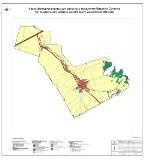 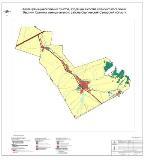 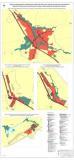 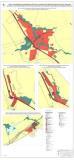 Приложение №  1к приказу Минэкономразвития Россииот 23.11.2018 г. № 650ФОРМАграфического описания местоположения границ населённых пунктов,
территориальных зон, особо охраняемых природных территорий, 
зон с особыми условиями использования территорий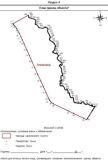 (1)  Графическое описание местоположения границ населенных пунктов, территориальных зон, особо охраняемых природных территорий и зон с особыми условиями использования территории (далее - Описание местоположения границ) составляется по результатам работ по определению координат характерных точек границ населенных пунктов, территориальных зон, особо охраняемых природных территорий и зон с особыми условиями использования территории либо части (частей) таких границ.Описание местоположения границ составляется с использованием сведений Единого государственного реестра недвижимости, Единой электронной картографической основы, картографического материала, материалов дистанционного зондирования (далее - картографическая основа), а также по данным измерений, полученных на местности. (2) В строке «Местоположение объекта» раздела «Сведения об объекте» приводится описание расположения объекта с указанием наименования субъекта Российской Федерации, муниципального образования, населенного пункта. (3) В строке «Площадь объекта +/- величина погрешности определения площади (P +/- Дельта P)» раздела «Сведения об объекте» указываются площадь объекта и предельно допустимая погрешность определения такой площади, если определение площади объекта предусмотрено соответствующим договором подряда, заключаемым между заказчиком и исполнителем работ по определению местоположения объекта.Площадь объекта указывается в квадратных метрах с округлением до 1 кв. метра.(4)  В строке «Иные характеристики объекта» раздела «Сведения об объекте» указываются иные характеристики объекта (при необходимости).(5)  В разделе «Сведения о местоположении границ объекта» указываются:система координат, используемая для ведения Единого государственного реестра недвижимости, в том числе номера соответствующих зон картографической проекции;сведения о характерных точках границ объекта;сведения о характерных точках части (частей) границы объекта.Для обозначения характерных точек границ объекта используются арабские цифры. Для всех характерных точек границ объекта работ либо частей таких границ применяется сквозная нумерация.Список характерных точек границ объекта в реквизитах «Сведения о характерных точках границ объекта» и «Сведения о характерных точках части (частей) границы объекта» должен завершаться номером начальной точки в случае, если такие границы представлены в виде замкнутого контура.Реквизит «Сведения о характерных точках части (частей) границы объекта» заполняется в случае подготовки описания местоположения части (частей) границы объекта и (или) местоположения границ частей объекта, если законодательством Российской Федерации допускается описание местоположения границы в виде отдельных ее участков или описание границ частей объекта, в том числе в отношении территорий (подзон). В этом случае реквизит «Сведения о характерных точках границ объекта» не заполняется.В реквизите «Сведения о характерных точках части (частей) границы объекта» границы частей объектов представляются в виде замкнутого контура.Значения координат характерных точек границ объекта приводятся в метрах с округлением до 0,01 метра в указанной системе координат. (6) В зависимости от примененных при выполнении работ методов определения координат характерных точек границ объекта в графе «Метод определения координат характерной точки» реквизита «Сведения о характерных точках границ объекта» указываются:геодезический метод (метод триангуляции, полигонометрии, трилатерации, метод прямых, обратных или комбинированных засечек и иные геодезические методы);метод спутниковых геодезических измерений (определений);фотограмметрический метод;картометрический метод.(7)  Графа «Описание обозначения точки на местности (при наличии)» реквизита «Сведения о характерных точках границ объекта» заполняется в случае, если характерная точка обозначена на местности специальным информационным знаком. В остальных случаях в графе проставляется прочерк. (8) Требования к заполнению раздела «Сведения о местоположении измененных (уточненных) границ объекта» аналогичны требованиям к заполнению раздела «Сведения о местоположении границ объекта».Раздел «Сведения о местоположении измененных (уточненных) границ объекта» заполняется в случае, если сведения о местоположении изменяемых (уточняемых) границ объекта были внесены в Единый государственный реестр недвижимости.(9)  План границ объекта оформляется в масштабе, обеспечивающем читаемость местоположения границ объекта, с отображением характерных точек границ объекта, читаемых в таком масштабе.План границ объекта оформляется в виде, совмещенном с картографической основой.На плане границ объекта отображаются:границы объекта (читаемые в выбранном масштабе характерные точки и части границ);установленные границы административно-территориальных образований;границы природных объектов и (или) объектов искусственного происхождения (если местоположение отдельных частей границ объекта определено через местоположение указанных объектов);необходимые обозначения;используемые условные знаки;выбранный масштаб.Приложение №  1к приказу Минэкономразвития Россииот 23.11.2018 г. № 650ФОРМАграфического описания местоположения границ населённых пунктов,территориальных зон, особо охраняемых природных территорий,зон с особыми условиями использования территорий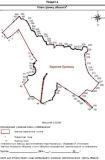 (1)  Графическое описание местоположения границ населенных пунктов, территориальных зон, особо охраняемых природных территорий и зон с особыми условиями использования территории (далее - Описание местоположения границ) составляется по результатам работ по определению координат характерных точек границ населенных пунктов, территориальных зон, особо охраняемых природных территорий и зон с особыми условиями использования территории либо части (частей) таких границ.Описание местоположения границ составляется с использованием сведений Единого государственного реестра недвижимости, Единой электронной картографической основы, картографического материала, материалов дистанционного зондирования (далее - картографическая основа), а также по данным измерений, полученных на местности. (2) В строке «Местоположение объекта» раздела «Сведения об объекте» приводится описание расположения объекта с указанием наименования субъекта Российской Федерации, муниципального образования, населенного пункта. (3) В строке «Площадь объекта +/- величина погрешности определения площади (P +/- Дельта P)» раздела «Сведения об объекте» указываются площадь объекта и предельно допустимая погрешность определения такой площади, если определение площади объекта предусмотрено соответствующим договором подряда, заключаемым между заказчиком и исполнителем работ по определению местоположения объекта.Площадь объекта указывается в квадратных метрах с округлением до 1 кв. метра.(4)  В строке «Иные характеристики объекта» раздела «Сведения об объекте» указываются иные характеристики объекта (при необходимости).(5)  В разделе «Сведения о местоположении границ объекта» указываются:система координат, используемая для ведения Единого государственного реестра недвижимости, в том числе номера соответствующих зон картографической проекции;сведения о характерных точках границ объекта;сведения о характерных точках части (частей) границы объекта.Для обозначения характерных точек границ объекта используются арабские цифры. Для всех характерных точек границ объекта работ либо частей таких границ применяется сквозная нумерация.Список характерных точек границ объекта в реквизитах «Сведения о характерных точках границ объекта» и «Сведения о характерных точках части (частей) границы объекта» должен завершаться номером начальной точки в случае, если такие границы представлены в виде замкнутого контура.Реквизит «Сведения о характерных точках части (частей) границы объекта» заполняется в случае подготовки описания местоположения части (частей) границы объекта и (или) местоположения границ частей объекта, если законодательством Российской Федерации допускается описание местоположения границы в виде отдельных ее участков или описание границ частей объекта, в том числе в отношении территорий (подзон). В этом случае реквизит «Сведения о характерных точках границ объекта» не заполняется.В реквизите «Сведения о характерных точках части (частей) границы объекта» границы частей объектов представляются в виде замкнутого контура.Значения координат характерных точек границ объекта приводятся в метрах с округлением до 0,01 метра в указанной системе координат. (6) В зависимости от примененных при выполнении работ методов определения координат характерных точек границ объекта в графе «Метод определения координат характерной точки» реквизита «Сведения о характерных точках границ объекта» указываются:геодезический метод (метод триангуляции, полигонометрии, трилатерации, метод прямых, обратных или комбинированных засечек и иные геодезические методы);метод спутниковых геодезических измерений (определений);фотограмметрический метод;картометрический метод.(7)  Графа «Описание обозначения точки на местности (при наличии)» реквизита «Сведения о характерных точках границ объекта» заполняется в случае, если характерная точка обозначена на местности специальным информационным знаком. В остальных случаях в графе проставляется прочерк. (8) Требования к заполнению раздела «Сведения о местоположении измененных (уточненных) границ объекта» аналогичны требованиям к заполнению раздела «Сведения о местоположении границ объекта».Раздел «Сведения о местоположении измененных (уточненных) границ объекта» заполняется в случае, если сведения о местоположении изменяемых (уточняемых) границ объекта были внесены в Единый государственный реестр недвижимости.(9)  План границ объекта оформляется в масштабе, обеспечивающем читаемость местоположения границ объекта, с отображением характерных точек границ объекта, читаемых в таком масштабе.План границ объекта оформляется в виде, совмещенном с картографической основой.На плане границ объекта отображаются:границы объекта (читаемые в выбранном масштабе характерные точки и части границ);установленные границы административно-территориальных образований;границы природных объектов и (или) объектов искусственного происхождения (если местоположение отдельных частей границ объекта определено через местоположение указанных объектов);необходимые обозначения;используемые условные знаки;выбранный масштаб.Приложение №  1к приказу Минэкономразвития Россииот 23.11.2018 г. № 650ФОРМАграфического описания местоположения границ населённых пунктов,территориальных зон, особо охраняемых природных территорий,зон с особыми условиями использования территорий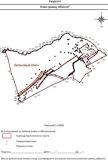 (1)  Графическое описание местоположения границ населенных пунктов, территориальных зон, особо охраняемых природных территорий и зон с особыми условиями использования территории (далее - Описание местоположения границ) составляется по результатам работ по определению координат характерных точек границ населенных пунктов, территориальных зон, особо охраняемых природных территорий и зон с особыми условиями использования территории либо части (частей) таких границ.Описание местоположения границ составляется с использованием сведений Единого государственного реестра недвижимости, Единой электронной картографической основы, картографического материала, материалов дистанционного зондирования (далее - картографическая основа), а также по данным измерений, полученных на местности. (2) В строке «Местоположение объекта» раздела «Сведения об объекте» приводится описание расположения объекта с указанием наименования субъекта Российской Федерации, муниципального образования, населенного пункта. (3) В строке «Площадь объекта +/- величина погрешности определения площади (P +/- Дельта P)» раздела «Сведения об объекте» указываются площадь объекта и предельно допустимая погрешность определения такой площади, если определение площади объекта предусмотрено соответствующим договором подряда, заключаемым между заказчиком и исполнителем работ по определению местоположения объекта.Площадь объекта указывается в квадратных метрах с округлением до 1 кв. метра.(4)  В строке «Иные характеристики объекта» раздела «Сведения об объекте» указываются иные характеристики объекта (при необходимости).(5)  В разделе «Сведения о местоположении границ объекта» указываются:система координат, используемая для ведения Единого государственного реестра недвижимости, в том числе номера соответствующих зон картографической проекции;сведения о характерных точках границ объекта;сведения о характерных точках части (частей) границы объекта.Для обозначения характерных точек границ объекта используются арабские цифры. Для всех характерных точек границ объекта работ либо частей таких границ применяется сквозная нумерация.Список характерных точек границ объекта в реквизитах «Сведения о характерных точках границ объекта» и «Сведения о характерных точках части (частей) границы объекта» должен завершаться номером начальной точки в случае, если такие границы представлены в виде замкнутого контура.Реквизит «Сведения о характерных точках части (частей) границы объекта» заполняется в случае подготовки описания местоположения части (частей) границы объекта и (или) местоположения границ частей объекта, если законодательством Российской Федерации допускается описание местоположения границы в виде отдельных ее участков или описание границ частей объекта, в том числе в отношении территорий (подзон). В этом случае реквизит «Сведения о характерных точках границ объекта» не заполняется.В реквизите «Сведения о характерных точках части (частей) границы объекта» границы частей объектов представляются в виде замкнутого контура.Значения координат характерных точек границ объекта приводятся в метрах с округлением до 0,01 метра в указанной системе координат. (6) В зависимости от примененных при выполнении работ методов определения координат характерных точек границ объекта в графе «Метод определения координат характерной точки» реквизита «Сведения о характерных точках границ объекта» указываются:геодезический метод (метод триангуляции, полигонометрии, трилатерации, метод прямых, обратных или комбинированных засечек и иные геодезические методы);метод спутниковых геодезических измерений (определений);фотограмметрический метод;картометрический метод.(7)  Графа «Описание обозначения точки на местности (при наличии)» реквизита «Сведения о характерных точках границ объекта» заполняется в случае, если характерная точка обозначена на местности специальным информационным знаком. В остальных случаях в графе проставляется прочерк. (8) Требования к заполнению раздела «Сведения о местоположении измененных (уточненных) границ объекта» аналогичны требованиям к заполнению раздела «Сведения о местоположении границ объекта».Раздел «Сведения о местоположении измененных (уточненных) границ объекта» заполняется в случае, если сведения о местоположении изменяемых (уточняемых) границ объекта были внесены в Единый государственный реестр недвижимости.(9)  План границ объекта оформляется в масштабе, обеспечивающем читаемость местоположения границ объекта, с отображением характерных точек границ объекта, читаемых в таком масштабе.План границ объекта оформляется в виде, совмещенном с картографической основой.На плане границ объекта отображаются:границы объекта (читаемые в выбранном масштабе характерные точки и части границ);установленные границы административно-территориальных образований;границы природных объектов и (или) объектов искусственного происхождения (если местоположение отдельных частей границ объекта определено через местоположение указанных объектов);необходимые обозначения;используемые условные знаки;выбранный масштаб.Приложение №  1к приказу Минэкономразвития Россииот 23.11.2018 г. № 650ФОРМАграфического описания местоположения границ населённых пунктов,территориальных зон, особо охраняемых природных территорий,зон с особыми условиями использования территорий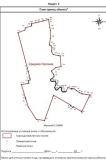 (1)  Графическое описание местоположения границ населенных пунктов, территориальных зон, особо охраняемых природных территорий и зон с особыми условиями использования территории (далее - Описание местоположения границ) составляется по результатам работ по определению координат характерных точек границ населенных пунктов, территориальных зон, особо охраняемых природных территорий и зон с особыми условиями использования территории либо части (частей) таких границ.Описание местоположения границ составляется с использованием сведений Единого государственного реестра недвижимости, Единой электронной картографической основы, картографического материала, материалов дистанционного зондирования (далее - картографическая основа), а также по данным измерений, полученных на местности. (2) В строке «Местоположение объекта» раздела «Сведения об объекте» приводится описание расположения объекта с указанием наименования субъекта Российской Федерации, муниципального образования, населенного пункта. (3) В строке «Площадь объекта +/- величина погрешности определения площади (P +/- Дельта P)» раздела «Сведения об объекте» указываются площадь объекта и предельно допустимая погрешность определения такой площади, если определение площади объекта предусмотрено соответствующим договором подряда, заключаемым между заказчиком и исполнителем работ по определению местоположения объекта.Площадь объекта указывается в квадратных метрах с округлением до 1 кв. метра.(4)  В строке «Иные характеристики объекта» раздела «Сведения об объекте» указываются иные характеристики объекта (при необходимости).(5)  В разделе «Сведения о местоположении границ объекта» указываются:система координат, используемая для ведения Единого государственного реестра недвижимости, в том числе номера соответствующих зон картографической проекции;сведения о характерных точках границ объекта;сведения о характерных точках части (частей) границы объекта.Для обозначения характерных точек границ объекта используются арабские цифры. Для всех характерных точек границ объекта работ либо частей таких границ применяется сквозная нумерация.Список характерных точек границ объекта в реквизитах «Сведения о характерных точках границ объекта» и «Сведения о характерных точках части (частей) границы объекта» должен завершаться номером начальной точки в случае, если такие границы представлены в виде замкнутого контура.Реквизит «Сведения о характерных точках части (частей) границы объекта» заполняется в случае подготовки описания местоположения части (частей) границы объекта и (или) местоположения границ частей объекта, если законодательством Российской Федерации допускается описание местоположения границы в виде отдельных ее участков или описание границ частей объекта, в том числе в отношении территорий (подзон). В этом случае реквизит «Сведения о характерных точках границ объекта» не заполняется.В реквизите «Сведения о характерных точках части (частей) границы объекта» границы частей объектов представляются в виде замкнутого контура.Значения координат характерных точек границ объекта приводятся в метрах с округлением до 0,01 метра в указанной системе координат. (6) В зависимости от примененных при выполнении работ методов определения координат характерных точек границ объекта в графе «Метод определения координат характерной точки» реквизита «Сведения о характерных точках границ объекта» указываются:геодезический метод (метод триангуляции, полигонометрии, трилатерации, метод прямых, обратных или комбинированных засечек и иные геодезические методы);метод спутниковых геодезических измерений (определений);фотограмметрический метод;картометрический метод.(7)  Графа «Описание обозначения точки на местности (при наличии)» реквизита «Сведения о характерных точках границ объекта» заполняется в случае, если характерная точка обозначена на местности специальным информационным знаком. В остальных случаях в графе проставляется прочерк. (8) Требования к заполнению раздела «Сведения о местоположении измененных (уточненных) границ объекта» аналогичны требованиям к заполнению раздела «Сведения о местоположении границ объекта».Раздел «Сведения о местоположении измененных (уточненных) границ объекта» заполняется в случае, если сведения о местоположении изменяемых (уточняемых) границ объекта были внесены в Единый государственный реестр недвижимости.(9)  План границ объекта оформляется в масштабе, обеспечивающем читаемость местоположения границ объекта, с отображением характерных точек границ объекта, читаемых в таком масштабе.План границ объекта оформляется в виде, совмещенном с картографической основой.На плане границ объекта отображаются:границы объекта (читаемые в выбранном масштабе характерные точки и части границ);установленные границы административно-территориальных образований;границы природных объектов и (или) объектов искусственного происхождения (если местоположение отдельных частей границ объекта определено через местоположение указанных объектов);необходимые обозначения;используемые условные знаки;выбранный масштаб.СОБРАНИЕ ПРЕДСТАВИТЕЛЕЙСЕЛЬСКОГО ПОСЕЛЕНИЯ АНТОНОВКАМУНИЦИПАЛЬНОГО РАЙОНА СЕРГИЕВСКИЙ САМАРСКОЙ ОБЛАСТИРЕШЕНИЕ20.12.2019 года                                                                                                                                                                                                           № 37О внесении изменений в Генеральный план сельского поселения Антоновка муниципального района СергиевскийСамарской областиВ соответствии со статьей 24 Градостроительного кодекса Российской Федерации, пунктом 20 части 1 статьи 14 Федерального закона от 06.10.2003 № 131-ФЗ «Об общих принципах организации местного самоуправления в Российской Федерации», с учетом Заключения о результатах публичных слушаний в сельском поселении Антоновка муниципального района Сергиевский Самарской области по вопросу о внесении изменений в Генеральный план сельского поселения Антоновка муниципального района Сергиевский Самарской области от 05.11.2019 г., Собрание представителей сельского поселения Антоновка муниципального района Сергиевский Самарской области РЕШИЛО:1.Внести изменений в Генеральный план сельского поселения Антоновка муниципального района Сергиевский Самарской области, утвержденный решением Собрания представителей сельского поселения Антоновка муниципального района Сергиевский Самарской области №23 от 04.12.2013, изложив его в новой редакции согласно приложениям (далее – изменения в Генеральный план) в следующем составе: Положение о территориальном планировании сельского поселения Антоновка муниципального района Сергиевский Самарской области;Карта границ населенных пунктов, входящих в состав сельского поселения Антоновка муниципального района Сергиевский Самарской области;Карта функциональных зон сельского поселения Антоновка муниципального района Сергиевский Самарской области; Карта планируемого размещения объектов местного значения сельского поселения Антоновка муниципального района Сергиевский Самарской области; Карта планируемого размещения объектов инженерной инфраструктуры местного значения сельского поселения Антоновка муниципального района Сергиевский Самарской области; Обязательное приложение к Генеральному плану - сведения о границах населенных пунктов сельского поселения Антоновка муниципального района Сергиевский Самарской области.2. Опубликовать настоящее решение, а также приложения в газете «Сергиевский вестник» и на официальном сайте Администрации муниципального района Сергиевский Самарской области: http://sergievsk.ru/.3. Разместить настоящее решение и изменения в Генеральный план во ФГИС ТП.4. Настоящее решение вступает в силу со дня его официального опубликования.Председатель Собрания представителейсельского поселения Антоновка 								Н.Д.Лужнов  Глава сельского поселения Антоновка					                              К.Е. ДолгаевГосударственное унитарное предприятие Самарской областиИнститут «ТеррНИИгражданпроект»Изменения в генеральный план сельского поселения Антоновкамуниципального района Сергиевский Самарской областиПоложение о территориальном планировании сельского поселения Антоновка муниципального районаСергиевский Самарской областиг. Самара, 2019 г.ПОЛОЖЕНИЕО ТЕРРИТОРИАЛЬНОМ ПЛАНИРОВАНИИСЕЛЬСКОГО ПОСЕЛЕНИЯ АНТОНОВКАМУНИЦИПАЛЬНОГО РАЙОНА СЕРГИЕВСКИЙСАМАРСКОЙ ОБЛАСТИ1. Общие положения1.1. В соответствии с градостроительным законодательством Генеральный план сельского поселения Антоновка муниципального района Сергиевский Самарской области (далее – Генеральный план) является документом территориального планирования муниципального образования. Генеральным планом определено, исходя из совокупности социальных, экономических, экологических и иных факторов, назначение территорий сельского поселения Антоновка муниципального района Сергиевский Самарской области в целях обеспечения их устойчивого развития, развития инженерной, транспортной и социальной инфраструктур, обеспечения учета интересов граждан и их объединений, Российской Федерации, субъектов Российской Федерации, муниципальных образований.1.2. Генеральный план разработан в соответствии с Конституцией Российской Федерации, Градостроительным кодексом Российской Федерации, Земельным кодексом Российской Федерации, Федеральным законом «Об общих принципах организации законодательных (представительных) и исполнительных органов государственной власти субъектов Российской Федерации», иными федеральными законами и нормативными правовыми актами Российской Федерации, законами и иными нормативными правовыми актами Самарской области, Уставом сельского поселения Антоновка муниципального района Сергиевский Самарской области, иными нормативными правовыми актами сельского поселения Антоновка муниципального района Сергиевский Самарской области.1.3. При осуществлении территориального планирования сельского поселения Антоновка учтены интересы Российской Федерации, Самарской области, муниципального района Сергиевский по реализации полномочий федеральных органов государственной власти, органов государственной власти Самарской области и органов местного самоуправления муниципального района Сергиевский, а также необходимость создания благоприятных условий для реализации на территории Самарской области приоритетных национальных проектов, федеральных и областных целевых программ, программ развития муниципального района Сергиевский.1.4. Генеральный план разработан на основе Стратегии социально-экономического развития Самарской области, одобренной постановлением Правительства Самарской области от 12.07.2017 № 441 «О Стратегии социально-экономического развития Самарской области на период до 2030 года», планов и программ комплексного социально-экономического развития муниципального района Сергиевский и сельского поселения Антоновка.1.5. При подготовке Генерального плана учтены:- программы, принятые в установленном порядке и реализуемые за счет средств федерального бюджета, бюджета Самарской области, бюджета муниципального района Сергиевский, бюджета сельского поселения Антоновка;- решения органов государственной власти, органов местного самоуправления, иных главных распорядителей средств соответствующих бюджетов, предусматривающие создание на территории сельского поселения Антоновка объектов федерального значения, объектов регионального значения, объектов местного значения;- инвестиционные программы субъектов естественных монополий, организаций коммунального комплекса;- сведения, содержащиеся в федеральной государственной информационной системе территориального планирования;- Схема территориального планирования Самарской области, утвержденная постановлением Правительства Самарской области от 13.12.2007 № 261;- Схема территориального планирования муниципального района Сергиевский Самарской области, утвержденная решением Собрания представителей муниципального района Сергиевский Самарской области от 3 от 28.01.2010;- предложения заинтересованных лиц.1.6. Генеральный план включает:- положение о территориальном планировании сельского поселения Антоновка муниципального района Сергиевский Самарской области;- карту границ населённых пунктов, входящих в состав сельского поселения Антоновка муниципального района Сергиевский Самарской области (М 1:25 000);- карту функциональных зон сельского поселения Антоновка муниципального района Сергиевский Самарской области (М 1:25 000);- карты планируемого размещения объектов местного значения сельского поселения Антоновка муниципального района Сергиевский Самарской области (М 1:10000).1.7. Положение о территориальном планировании сельского поселения Антоновка муниципального района Сергиевский Самарской области включает:- сведения о видах, назначении и наименованиях планируемых для размещения объектов местного значения сельского поселения Антоновка, их основные характеристики, их местоположение (для объектов местного значения, не являющихся линейными объектами, указываются функциональные зоны), а также характеристики зон с особыми условиями использования территорий в случае, если установление таких зон требуется в связи с размещением данных объектов;- параметры функциональных зон, а также сведения о планируемых для размещения в них объектах федерального значения, объектах регионального значения, объектах местного значения муниципального района Сергиевский, объектов местного значения сельского поселения Антоновка, за исключением линейных объектов.1.8. Карты планируемого размещения объектов местного значения сельского поселения Антоновка включают:- карту планируемого размещения объектов местного значения сельского поселения Антоновка муниципального района Сергиевский Самарской области (М 1:10 000);- карту планируемого размещения объектов инженерной инфраструктуры местного значения сельского поселения Антоновка муниципального района Сергиевский Самарской области (М 1:10 000). 1.9. На картах планируемого размещения объектов местного значения сельского поселения Антоновка отображаются планируемые для размещения объекты местного значения – объекты капитального строительства, иные объекты, территории, которые необходимы для осуществления органами местного самоуправления сельского поселения Антоновка полномочий по вопросам местного значения сельского поселения и в пределах переданных государственных полномочий в соответствии с федеральными законами, законами Самарской области, Уставом сельского поселения Антоновка и оказывают существенное влияние на социально-экономическое развитие сельского поселения Антоновка. Для отображения планируемого размещения линейных объектов, расположенных за границами населенных пунктов, могут применяться как карты планируемого размещения объектов местного значения сельского поселения Антоновка муниципального района Сергиевский Самарской области (М 1:10 000), так и карта функциональных зон сельского поселения Антоновка муниципального района Сергиевский Самарской области (М 1:25 000).1.10. Функциональное зонирование территории отображено на картах Генерального плана в соответствии с требованиями Приказа Минэкономразвития Российской Федерации от 09.01.2018 № 10 «Об утверждении требований к описанию и отображению в документах территориального планирования объектов федерального значения, объектов регионального значения, объектов местного значения и о признании утратившим силу приказа минэкономразвития России от 07.12.2016 № 793». Для определения границ функциональных зон может применяться как карта функциональных зон сельского поселения Антоновка муниципального района Сергиевский Самарской области (М 1:25 000), так и карты планируемого размещения объектов местного значения сельского поселения Антоновка муниципального района Сергиевский Самарской области (М 1:10 000).1.11. Виды объектов местного значения сельского поселения Антоновка, отображенные на картах планируемого размещения объектов местного значения сельского поселения Антоновка, соответствуют требованиям Градостроительного кодекса Российской	 Федерации и части 2.1 статьи 5 Закона Самарской области от 12.07.2006 № 90-ГД «О градостроительной деятельности на территории Самарской области».Отображение объектов на картах Генерального плана выполнено в соответствии с требованиями Приказа Минэкономразвития Российской Федерации от 09.01.2018 № 10 «Об утверждении требований к описанию и отображению в документах территориального планирования объектов федерального значения, объектов регионального значения, объектов местного значения и о признании утратившим силу приказа Минэкономразвития России от 07.12.2016 № 793». 1.12. Реализация Генерального плана осуществляется путем выполнения мероприятий, которые предусмотрены программами, утверждаемыми Администрацией сельского поселения Антоновка, и реализуемыми за счет средств местного бюджета, или нормативными правовыми актами Администрации сельского поселения Антоновка, программами комплексного развития систем коммунальной инфраструктуры поселения, программами комплексного развития транспортной инфраструктуры поселения, программами комплексного развития социальной инфраструктуры поселения и (при наличии) инвестиционными программами организаций коммунального комплекса. Указанные мероприятия могут включать:1) подготовку и утверждение документации по планировке территории в соответствии с Генеральным планом;2) принятие в порядке, установленном законодательством Российской Федерации, решений о резервировании земель, об изъятии, в том числе путем выкупа, земельных участков для муниципальных нужд, о переводе земель или земельных участков из одной категории в другую;3) создание объектов местного значения сельского поселения Антоновка на основании документации по планировке территории.1.13. В случае, если программы, реализуемые за счет средств бюджета сельского поселения Антоновка,  решения органов местного самоуправления  сельского поселения Антоновка, иных главных распорядителей средств бюджета сельского поселения Антоновка,  предусматривающие создание объектов местного значения сельского поселения Антоновка, инвестиционные программы субъектов естественных монополий, организаций коммунального комплекса, приняты до утверждения Генерального плана и предусматривают создание объектов местного значения сельского поселения Антоновка, подлежащих отображению в Генеральном плане, но не предусмотренных Генеральным планом, или в случае внесения в Генеральный план изменений в части размещения объектов местного значения такие программы и решения подлежат приведению в соответствие с Генеральным планом в двухмесячный срок соответственно с даты их утверждения, даты внесения в них изменений.1.14. В случае если программы, реализуемые за счет средств бюджета сельского поселения Антоновка, решения органов местного самоуправления  сельского поселения Антоновка, предусматривающие создание объектов местного значения сельского поселения Антоновка, инвестиционные программы субъектов естественных монополий, организаций коммунального комплекса принимаются после утверждения Генерального плана и предусматривают создание объектов местного значения сельского поселения Антоновка, подлежащих отображению в Генеральном плане, но не предусмотренных Генеральным планом, в Генеральный план в пятимесячный срок с даты утверждения таких программ и принятия таких решений вносятся соответствующие изменения.1.15. В случае, если в Генеральный план внесены изменения, предусматривающие строительство или реконструкцию объектов коммунальной, транспортной, социальной инфраструктур, которые являются объектами местного значения и не включены в программы комплексного развития систем коммунальной инфраструктуры поселения, программы комплексного развития транспортной инфраструктуры поселения, программы комплексного развития социальной инфраструктуры поселения, данные программы подлежат приведению в соответствие с Генеральным планом в трехмесячный срок с даты внесения соответствующих изменений в Генеральный план.1.16. Указанные в настоящем Положении характеристики планируемых для размещения объектов местного значения сельского поселения Антоновка (площадь, протяженность, количество мест и иные) являются ориентировочными и подлежат уточнению в документации по планировке территории и в проектной документации на соответствующие объекты.1.17. Вновь построенные, прошедшие реконструкцию или капитальный ремонт объекты должны соответствовать требованиям доступности для маломобильных групп населения (в том числе инвалидов-колясочников, инвалидов по слуху и зрению).1.18. Характеристики зон с особыми условиями использования территории планируемых объектов местного значения сельского поселения Антоновка, в случае если установление таких зон требуется в связи с размещением данных объектов, определены в соответствии с законодательством Российской Федерации, действовавшим на момент подготовки Генерального плана.Размеры санитарно-защитных зон планируемых объектов местного значения сельского поселения Антоновка, являющихся источниками воздействия на среду обитания, определены в соответствии с СанПиН 2.2.1/2.1.1.1200-03 «Санитарно-защитные зоны и санитарная классификация предприятий, сооружений и иных объектов», утвержденными Постановлением Главного государственного санитарного врача РФ от 25.09.2007 № 74 (далее также – СанПиН 2.2.1/2.1.1.1200-03)Размеры санитарно-защитных зон планируемых объектов местного значения сельского поселения Антоновка, являющихся источниками воздействия на среду обитания, для которых СанПиН 2.2.1/2.1.1.1200-03 не установлены размеры санитарно-защитной зоны и рекомендуемые разрывы, а также размеры санитарно-защитных зон планируемых объектов местного значения сельского поселения Антоновка IV - V класса опасности определяются проектами ориентировочного размера санитарно-защитной зоны соответствующих объектов. 1.19. Применение отображенных на картах материалов по обоснованию Генерального плана зон с особыми условиями использования территории осуществляется с учетом положений Земельного кодекса Российской Федерации о том, что установление, изменение, прекращение существования зоны с особыми условиями использования территории осуществляются на основании решения уполномоченного органа государственной власти, органа местного самоуправления и положений статьи 26 Федерального закона от 03.08.2018 №  342-ФЗ «О внесении изменений в Градостроительный кодекс Российской Федерации и отдельные законодательные акты Российской Федерации».Зоны с особыми условиями использования территорий, в том числе возникающие в силу закона, ограничения использования земельных участков в таких зонах считаются установленными, измененными со дня внесения сведений о зоне с особыми условиями использования территории, соответствующих изменений в сведения о такой зоне в Единый государственный реестр недвижимости. Определенные в соответствии с требованиями законодательства в области обеспечения санитарно-эпидемиологического благополучия населения и отображенные на картах материалов по обоснованию Генерального плана ориентировочные, расчетные (предварительные) санитарно-защитные зоны применяются в порядке, установленном статьей 26 Федерального закона от 03.08.2018 № 342-ФЗ «О внесении изменений в Градостроительный кодекс Российской Федерации и отдельные законодательные акты Российской Федерации».1.20. Отображение на картах Генерального плана планируемых для размещения объектов федерального значения, объектов регионального значения, объектов местного значения муниципального района Сергиевский не определяет их местоположение, а осуществляется в целях определения функциональных зон их размещения. 1.21. Отображение на картах Генерального плана существующих и планируемых объектов, не являющихся объектами федерального значения, объектами регионального значения, объектами местного значения, осуществляется в информационных целях.2. Сведения о видах, назначении и наименованиях планируемых для размещенияобъектов местного значения сельского поселения Антоновка муниципального района Сергиевский   Самарской области, их основные характеристики и местоположение2.1. Объекты местного значения в сфере физической культуры и массового спорта2.2. Объекты местного значения в сфере создания условий для массового отдыха жителей   и организации обустройства мест массового отдыха населения2.3. Объекты местного значения в сфере создания условий для обеспечения  жителей поселения услугами бытового обслуживания2.4. Объекты местного значения в сфере культуры2.5. Объекты местного значения административного назначения2.6. Объекты местного значения в сфере водоснабжения2.7. Объекты местного значения в сфере газоснабжения2.8. Объекты местного значения в сфере электроснабжения2.9. Объекты местного значения в сфере обеспечения жителей поселения услугами связи2.10. Объекты местного значения в сфере транспортной инфраструктуры2.11. Объекты местного значения в сфере обеспечения первичных мер пожарной безопасности     в границах населенных пунктов2.12. Объекты местного значения в сфере организации ритуальных услуг    и содержания мест захоронения3. Параметры функциональных зон, а также сведения о планируемых для размещения в них объектах регионального значения, объектах местного значения муниципального района Сергиевский, объектах местного значения сельского поселения Антоновка, за исключением линейных объектов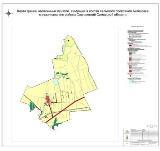 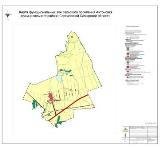 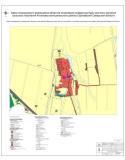 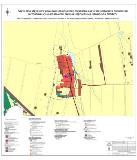 Приложение №  1к приказу Минэкономразвития Россииот 23.11.2018 г. № 650ФОРМАграфического описания местоположения границ населённых пунктов,
территориальных зон, особо охраняемых природных территорий, 
зон с особыми условиями использования территорий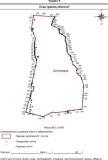 (1)  Графическое описание местоположения границ населенных пунктов, территориальных зон, особо охраняемых природных территорий и зон с особыми условиями использования территории (далее - Описание местоположения границ) составляется по результатам работ по определению координат характерных точек границ населенных пунктов, территориальных зон, особо охраняемых природных территорий и зон с особыми условиями использования территории либо части (частей) таких границ.Описание местоположения границ составляется с использованием сведений Единого государственного реестра недвижимости, Единой электронной картографической основы, картографического материала, материалов дистанционного зондирования (далее - картографическая основа), а также по данным измерений, полученных на местности. (2) В строке «Местоположение объекта» раздела «Сведения об объекте» приводится описание расположения объекта с указанием наименования субъекта Российской Федерации, муниципального образования, населенного пункта. (3) В строке «Площадь объекта +/- величина погрешности определения площади (P +/- Дельта P)» раздела «Сведения об объекте» указываются площадь объекта и предельно допустимая погрешность определения такой площади, если определение площади объекта предусмотрено соответствующим договором подряда, заключаемым между заказчиком и исполнителем работ по определению местоположения объекта.Площадь объекта указывается в квадратных метрах с округлением до 1 кв. метра.(4)  В строке «Иные характеристики объекта» раздела «Сведения об объекте» указываются иные характеристики объекта (при необходимости).(5)  В разделе «Сведения о местоположении границ объекта» указываются:система координат, используемая для ведения Единого государственного реестра недвижимости, в том числе номера соответствующих зон картографической проекции;сведения о характерных точках границ объекта;сведения о характерных точках части (частей) границы объекта.Для обозначения характерных точек границ объекта используются арабские цифры. Для всех характерных точек границ объекта работ либо частей таких границ применяется сквозная нумерация.Список характерных точек границ объекта в реквизитах «Сведения о характерных точках границ объекта» и «Сведения о характерных точках части (частей) границы объекта» должен завершаться номером начальной точки в случае, если такие границы представлены в виде замкнутого контура.Реквизит «Сведения о характерных точках части (частей) границы объекта» заполняется в случае подготовки описания местоположения части (частей) границы объекта и (или) местоположения границ частей объекта, если законодательством Российской Федерации допускается описание местоположения границы в виде отдельных ее участков или описание границ частей объекта, в том числе в отношении территорий (подзон). В этом случае реквизит «Сведения о характерных точках границ объекта» не заполняется.В реквизите «Сведения о характерных точках части (частей) границы объекта» границы частей объектов представляются в виде замкнутого контура.Значения координат характерных точек границ объекта приводятся в метрах с округлением до 0,01 метра в указанной системе координат. (6) В зависимости от примененных при выполнении работ методов определения координат характерных точек границ объекта в графе «Метод определения координат характерной точки» реквизита «Сведения о характерных точках границ объекта» указываются:геодезический метод (метод триангуляции, полигонометрии, трилатерации, метод прямых, обратных или комбинированных засечек и иные геодезические методы);метод спутниковых геодезических измерений (определений);фотограмметрический метод;картометрический метод.(7)  Графа «Описание обозначения точки на местности (при наличии)» реквизита «Сведения о характерных точках границ объекта» заполняется в случае, если характерная точка обозначена на местности специальным информационным знаком. В остальных случаях в графе проставляется прочерк. (8) Требования к заполнению раздела «Сведения о местоположении измененных (уточненных) границ объекта» аналогичны требованиям к заполнению раздела «Сведения о местоположении границ объекта».Раздел «Сведения о местоположении измененных (уточненных) границ объекта» заполняется в случае, если сведения о местоположении изменяемых (уточняемых) границ объекта были внесены в Единый государственный реестр недвижимости.(9)  План границ объекта оформляется в масштабе, обеспечивающем читаемость местоположения границ объекта, с отображением характерных точек границ объекта, читаемых в таком масштабе.План границ объекта оформляется в виде, совмещенном с картографической основой.На плане границ объекта отображаются:границы объекта (читаемые в выбранном масштабе характерные точки и части границ);установленные границы административно-территориальных образований;границы природных объектов и (или) объектов искусственного происхождения (если местоположение отдельных частей границ объекта определено через местоположение указанных объектов);необходимые обозначения;используемые условные знаки;выбранный масштаб.СОБРАНИЕ ПРЕДСТАВИТЕЛЕЙСЕЛЬСКОГО ПОСЕЛЕНИЯ ВОРОТНЕЕМУНИЦИПАЛЬНОГО РАЙОНА СЕРГИЕВСКИЙ САМАРСКОЙ ОБЛАСТИРЕШЕНИЕ20.12.2019 года                                                                                                                                                                                                             № 38О внесении изменений в Генеральный план сельского поселения Воротнее муниципального района СергиевскийСамарской областиВ соответствии со статьей 24 Градостроительного кодекса Российской Федерации, пунктом 20 части 1 статьи 14 Федерального закона от 06.10.2003 № 131-ФЗ «Об общих принципах организации местного самоуправления в Российской Федерации», с учетом Заключения о результатах публичных слушаний в сельском поселении Воротнее муниципального района Сергиевский Самарской области по вопросу о внесении изменений в Генеральный план сельского поселения Воротнее муниципального района Сергиевский Самарской области от 05.11.2019 г., Собрание представителей сельского поселения Воротнее муниципального района Сергиевский Самарской области РЕШИЛО:1.Внести изменений в Генеральный план сельского поселения Воротнее муниципального района Сергиевский Самарской области, утвержденный решением Собрания представителей сельского поселения Воротнее муниципального района Сергиевский Самарской области № 23 от 11.12.2013, изложив его в новой редакции согласно приложениям (далее – изменения в Генеральный план) в следующем составе: Положение о территориальном планировании сельского поселения Воротнее муниципального района Сергиевский Самарской области;Карта границ населенных пунктов, входящих в состав сельского поселения Воротнее муниципального района Сергиевский Самарской области;Карта функциональных зон сельского поселения Воротнее муниципального района Сергиевский Самарской области; Карта планируемого размещения объектов местного значения сельского поселения Воротнее муниципального района Сергиевский Самарской области; Карта планируемого размещения объектов инженерной инфраструктуры местного значения сельского поселения Воротнее муниципального района Сергиевский Самарской области; Обязательное приложение к Генеральному плану - сведения о границах населенных пунктов сельского поселения Воротнее муниципального района Сергиевский Самарской области.2. Опубликовать настоящее решение, а также приложения в газете «Сергиевский вестник» и на официальном сайте Администрации муниципального района Сергиевский Самарской области: http://sergievsk.ru/.3. Разместить настоящее решение и изменения в Генеральный план во ФГИС ТП.4. Настоящее решение вступает в силу со дня его официального опубликования.Председатель Собрания представителейсельского поселения ВоротнееТ.А.МамыкинаГлава сельского поселения ВоротнееА.И.СидельниковГосударственное унитарное предприятие Самарской областиИнститут «ТеррНИИгражданпроект»ЗАКАЗЧИК: Администрация муниципального района Сергиевский Самарской областиИзменения в генеральный плансельского поселения Воротнеемуниципального района Сергиевский Самарской областиПоложение о территориальном планированиисельского поселения Воротнее муниципального районаСергиевский Самарской областиг. Самара, 2019 г.ПОЛОЖЕНИЕО ТЕРРИТОРИАЛЬНОМ ПЛАНИРОВАНИИСЕЛЬСКОГО ПОСЕЛЕНИЯ ВОРОТНЕЕМУНИЦИПАЛЬНОГО РАЙОНА СЕРГИЕВСКИЙСАМАРСКОЙ ОБЛАСТИ1. Общие положения1.1. В соответствии с градостроительным законодательством Генеральный план сельского поселения Воротнее муниципального района Сергиевский Самарской области (далее – Генеральный план) является документом территориального планирования муниципального образования. Генеральным планом определено, исходя из совокупности социальных, экономических, экологических и иных факторов, назначение территорий сельского поселения Воротнее муниципального района Сергиевский Самарской области в целях обеспечения их устойчивого развития, развития инженерной, транспортной и социальной инфраструктур, обеспечения учета интересов граждан и их объединений, Российской Федерации, субъектов Российской Федерации, муниципальных образований.1.2. Генеральный план разработан в соответствии с Конституцией Российской Федерации, Градостроительным кодексом Российской Федерации, Земельным кодексом Российской Федерации, Федеральным законом «Об общих принципах организации законодательных (представительных) и исполнительных органов государственной власти субъектов Российской Федерации», иными федеральными законами и нормативными правовыми актами Российской Федерации, законами и иными нормативными правовыми актами Самарской области, Уставом сельского поселения Воротнее муниципального района Сергиевский Самарской области, иными нормативными правовыми актами сельского поселения Воротнее муниципального района Сергиевский Самарской области.1.3. При осуществлении территориального планирования сельского поселения Воротнее учтены интересы Российской Федерации, Самарской области, муниципального района Сергиевский по реализации полномочий федеральных органов государственной власти, органов государственной власти Самарской области и органов местного самоуправления муниципального района Сергиевский, а также необходимость создания благоприятных условий для реализации на территории Самарской области приоритетных национальных проектов, федеральных и областных целевых программ, программ развития муниципального района Сергиевский.1.4. Генеральный план разработан на основе Стратегии социально-экономического развития Самарской области, одобренной постановлением Правительства Самарской области от 12.07.2017 № 441 «О Стратегии социально-экономического развития Самарской области на период до 2030 года», планов и программ комплексного социально-экономического развития муниципального района Сергиевский и сельского поселения Воротнее.1.5. При подготовке Генерального плана учтены:- программы, принятые в установленном порядке и реализуемые за счет средств федерального бюджета, бюджета Самарской области, бюджета муниципального района Сергиевский, бюджета сельского поселения Воротнее;- решения органов государственной власти, органов местного самоуправления, иных главных распорядителей средств соответствующих бюджетов, предусматривающие создание на территории сельского поселения Воротнее объектов федерального значения, объектов регионального значения, объектов местного значения;- инвестиционные программы субъектов естественных монополий, организаций коммунального комплекса;- сведения, содержащиеся в федеральной государственной информационной системе территориального планирования;- Схема территориального планирования Самарской области, утвержденная постановлением Правительства Самарской области от 13.12.2007 № 261;- Схема территориального планирования муниципального района Сергиевский Самарской области, утвержденная решением Собрания представителей муниципального района Сергиевский Самарской области от 3 от 28.01.2010;- предложения заинтересованных лиц.1.6. Генеральный план включает:- положение о территориальном планировании сельского поселения Воротнее муниципального района Сергиевский Самарской области;- карту границ населённых пунктов, входящих в состав сельского поселения Воротнее муниципального района Сергиевский Самарской области (М 1:25 000);- карту функциональных зон сельского поселения Воротнее муниципального района Сергиевский Самарской области (М 1:25 000);- карты планируемого размещения объектов местного значения сельского поселения Воротнее  муниципального района Сергиевский Самарской области (М 1:10000).1.7. Положение о территориальном планировании сельского поселения Воротнее муниципального района Сергиевский Самарской области включает:- сведения о видах, назначении и наименованиях планируемых для размещения объектов местного значения сельского поселения Воротнее, их основные характеристики, их местоположение (для объектов местного значения, не являющихся линейными объектами, указываются функциональные зоны), а также характеристики зон с особыми условиями использования территорий в случае, если установление таких зон требуется в связи с размещением данных объектов;- параметры функциональных зон, а также сведения о планируемых для размещения в них объектах федерального значения, объектах регионального значения, объектах местного значения муниципального района Сергиевский, объектов местного значения сельского поселения Воротнее, за исключением линейных объектов.1.8. Карты планируемого размещения объектов местного значения сельского поселения Воротнее включают:- карту планируемого размещения объектов местного значения сельского поселения Воротнее муниципального района Сергиевский Самарской области (М 1:10 000);- карту планируемого размещения объектов инженерной инфраструктуры местного значения сельского поселения Воротнее муниципального района Сергиевский Самарской области (М 1:10 000). 1.9. На картах планируемого размещения объектов местного значения сельского поселения Воротнее отображаются планируемые для размещения объекты местного значения – объекты капитального строительства, иные объекты, территории, которые необходимы для осуществления органами местного самоуправления сельского поселения Воротнее полномочий по вопросам местного значения сельского поселения и в пределах переданных государственных полномочий в соответствии с федеральными законами, законами Самарской области, Уставом сельского поселения Воротнее и оказывают существенное влияние на социально-экономическое развитие сельского поселения Воротнее. Для отображения планируемого размещения линейных объектов, расположенных за границами населенных пунктов, могут применяться как карты планируемого размещения объектов местного значения сельского поселения Воротнее муниципального района Сергиевский Самарской области (М 1:10 000), так и карта функциональных зон сельского поселения Воротнее муниципального района Сергиевский Самарской области (М 1:25 000).1.10. Функциональное зонирование территории отображено на картах Генерального плана в соответствии с требованиями Приказа Минэкономразвития Российской Федерации от 09.01.2018 № 10 «Об утверждении требований к описанию и отображению в документах территориального планирования объектов федерального значения, объектов регионального значения, объектов местного значения и о признании утратившим силу приказа минэкономразвития России от 07.12.2016 № 793». Для определения границ функциональных зон может применяться как карта функциональных зон сельского поселения Воротнее муниципального района Сергиевский Самарской области (М 1:25 000), так и карты планируемого размещения объектов местного значения сельского поселения Воротнее муниципального района Сергиевский Самарской области (М 1:10 000).1.11. Виды объектов местного значения сельского поселения Воротнее, отображенные на картах планируемого размещения объектов местного значения сельского поселения Воротнее, соответствуют требованиям Градостроительного кодекса Российской	 Федерации и части 2.1 статьи 5 Закона Самарской области от 12.07.2006 № 90-ГД «О градостроительной деятельности на территории Самарской области».Отображение объектов на картах Генерального плана выполнено в соответствии с требованиями Приказа Минэкономразвития Российской Федерации от 09.01.2018 № 10 «Об утверждении требований к описанию и отображению в документах территориального планирования объектов федерального значения, объектов регионального значения, объектов местного значения и о признании утратившим силу приказа Минэкономразвития России от 07.12.2016 № 793». 1.12. Реализация Генерального плана осуществляется путем выполнения мероприятий, которые предусмотрены программами, утверждаемыми Администрацией сельского поселения Воротнее, и реализуемыми за счет средств местного бюджета, или нормативными правовыми актами Администрации сельского поселения Воротнее, программами комплексного развития систем коммунальной инфраструктуры поселения, программами комплексного развития транспортной инфраструктуры поселения, программами комплексного развития социальной инфраструктуры поселения и (при наличии) инвестиционными программами организаций коммунального комплекса. Указанные мероприятия могут включать:1) подготовку и утверждение документации по планировке территории в соответствии с Генеральным планом;2) принятие в порядке, установленном законодательством Российской Федерации, решений о резервировании земель, об изъятии, в том числе путем выкупа, земельных участков для муниципальных нужд, о переводе земель или земельных участков из одной категории в другую;3) создание объектов местного значения сельского поселения Воротнее на основании документации по планировке территории.1.13. В случае, если программы, реализуемые за счет средств бюджета сельского поселения Воротнее,  решения органов местного самоуправления  сельского поселения Воротнее, иных главных распорядителей средств бюджета сельского поселения Воротнее,  предусматривающие создание объектов местного значения сельского поселения Воротнее, инвестиционные программы субъектов естественных монополий, организаций коммунального комплекса, приняты до утверждения Генерального плана и предусматривают создание объектов местного значения сельского поселения Воротнее, подлежащих отображению в Генеральном плане, но не предусмотренных Генеральным планом, или в случае внесения в Генеральный план изменений в части размещения объектов местного значения такие программы и решения подлежат приведению в соответствие с Генеральным планом в двухмесячный срок соответственно с даты их утверждения, даты внесения в них изменений.1.14. В случае если программы, реализуемые за счет средств бюджета сельского поселения Воротнее, решения органов местного самоуправления  сельского поселения Воротнее, предусматривающие создание объектов местного значения сельского поселения Воротнее, инвестиционные программы субъектов естественных монополий, организаций коммунального комплекса принимаются после утверждения Генерального плана и предусматривают создание объектов местного значения сельского поселения Воротнее, подлежащих отображению в Генеральном плане, но не предусмотренных Генеральным планом, в Генеральный план в пятимесячный срок с даты утверждения таких программ и принятия таких решений вносятся соответствующие изменения.1.15. В случае, если в Генеральный план внесены изменения, предусматривающие строительство или реконструкцию объектов коммунальной, транспортной, социальной инфраструктур, которые являются объектами местного значения и не включены в программы комплексного развития систем коммунальной инфраструктуры поселения, программы комплексного развития транспортной инфраструктуры поселения, программы комплексного развития социальной инфраструктуры поселения, данные программы подлежат приведению в соответствие с Генеральным планом в трехмесячный срок с даты внесения соответствующих изменений в Генеральный план.1.16. Указанные в настоящем Положении характеристики планируемых для размещения объектов местного значения сельского поселения Воротнее (площадь, протяженность, количество мест и иные) являются ориентировочными и подлежат уточнению в документации по планировке территории и в проектной документации на соответствующие объекты.1.17. Вновь построенные, прошедшие реконструкцию или капитальный ремонт объекты должны соответствовать требованиям доступности для маломобильных групп населения (в том числе инвалидов-колясочников, инвалидов по слуху и зрению).1.18. Характеристики зон с особыми условиями использования территории планируемых объектов местного значения сельского поселения Воротнее, в случае если установление таких зон требуется в связи с размещением данных объектов, определены в соответствии с законодательством Российской Федерации, действовавшим на момент подготовки Генерального плана.Размеры санитарно-защитных зон планируемых объектов местного значения сельского поселения Воротнее, являющихся источниками воздействия на среду обитания, определены в соответствии с СанПиН 2.2.1/2.1.1.1200-03 «Санитарно-защитные зоны и санитарная классификация предприятий, сооружений и иных объектов», утвержденными Постановлением Главного государственного санитарного врача РФ от 25.09.2007 № 74 (далее также – СанПиН 2.2.1/2.1.1.1200-03)Размеры санитарно-защитных зон планируемых объектов местного значения сельского поселения Воротнее, являющихся источниками воздействия на среду обитания, для которых СанПиН 2.2.1/2.1.1.1200-03 не установлены размеры санитарно-защитной зоны и рекомендуемые разрывы, а также размеры санитарно-защитных зон планируемых объектов местного значения сельского поселения Воротнее IV - V класса опасности определяются проектами ориентировочного размера санитарно-защитной зоны соответствующих объектов. 1.19. Применение отображенных на картах материалов по обоснованию Генерального плана зон с особыми условиями использования территории осуществляется с учетом положений Земельного кодекса Российской Федерации о том, что установление, изменение, прекращение существования зоны с особыми условиями использования территории осуществляются на основании решения уполномоченного органа государственной власти, органа местного самоуправления и положений статьи 26 Федерального закона от 03.08.2018 №  342-ФЗ «О внесении изменений в Градостроительный кодекс Российской Федерации и отдельные законодательные акты Российской Федерации».Зоны с особыми условиями использования территорий, в том числе возникающие в силу закона, ограничения использования земельных участков в таких зонах считаются установленными, измененными со дня внесения сведений о зоне с особыми условиями использования территории, соответствующих изменений в сведения о такой зоне в Единый государственный реестр недвижимости. Определенные в соответствии с требованиями законодательства в области обеспечения санитарно-эпидемиологического благополучия населения и отображенные на картах материалов по обоснованию Генерального плана ориентировочные, расчетные (предварительные) санитарно-защитные зоны применяются в порядке, установленном статьей 26 Федерального закона от 03.08.2018 № 342-ФЗ «О внесении изменений в Градостроительный кодекс Российской Федерации и отдельные законодательные акты Российской Федерации».1.20. Отображение на картах Генерального плана планируемых для размещения объектов федерального значения, объектов регионального значения, объектов местного значения муниципального района Сергиевский не определяет их местоположение, а осуществляется в целях определения функциональных зон их размещения. 1.21. Отображение на картах Генерального плана существующих и планируемых объектов, не являющихся объектами федерального значения, объектами регионального значения, объектами местного значения, осуществляется в информационных целях.2. Сведения о видах, назначении и наименованиях планируемых для размещенияобъектов местного значения сельского поселения Воротнее муниципального района СергиевскийСамарской области, их основные характеристики и местоположение2.1. Объекты местного значения в сфере физической культуры и массового спорта2.2. Объекты местного значения в сфере культуры2.3. Объекты местного значения в сфере создания условий для массового отдыха жителей  и организации обустройства мест массового отдыха населения2.4. Объекты местного значения в сфере торговли и создания условий для обеспечения      жителей поселения услугами бытового обслуживания2.5. Объекты местного значения в сфере обеспечения первичных мер пожарной безопасности    в границах населенных пунктов2.6 Объекты местного значения в сфере организации ритуальных услуг      и содержания мест захоронения2.7. Объекты местного значения в сфере водоснабжения2.8. Объекты местного значения в сфере водоотведения2.9. Объекты местного значения в сфере газоснабжения2.10. Объекты местного значения в сфере электроснабжения2.11. Объекты местного значения в сфере обеспечения жителей поселения услугами связи2.12. Объекты местного значения в сфере транспортной инфраструктуры2.13. Объекты местного значения в сфере благоустройста и инженерной подготовки территории3. Параметры функциональных зон, а также сведения о планируемых для размещения в них объектах регионального значения, объектах местного значения муниципального района Сергиевский, объектах местного значения сельского поселения Воротнее, за исключением линейных объектов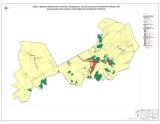 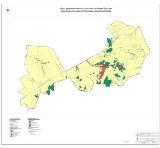 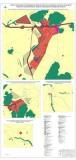 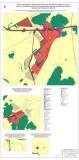 Приложение №  1к приказу Минэкономразвития Россииот 23.11.2018 г. № 650ФОРМАграфического описания местоположения границ населённых пунктов,территориальных зон, особо охраняемых природных территорий,зон с особыми условиями использования территорий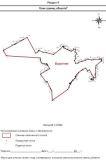 (1)  Графическое описание местоположения границ населенных пунктов, территориальных зон, особо охраняемых природных территорий и зон с особыми условиями использования территории (далее - Описание местоположения границ) составляется по результатам работ по определению координат характерных точек границ населенных пунктов, территориальных зон, особо охраняемых природных территорий и зон с особыми условиями использования территории либо части (частей) таких границ.Описание местоположения границ составляется с использованием сведений Единого государственного реестра недвижимости, Единой электронной картографической основы, картографического материала, материалов дистанционного зондирования (далее - картографическая основа), а также по данным измерений, полученных на местности. (2) В строке «Местоположение объекта» раздела «Сведения об объекте» приводится описание расположения объекта с указанием наименования субъекта Российской Федерации, муниципального образования, населенного пункта. (3) В строке «Площадь объекта +/- величина погрешности определения площади (P +/- Дельта P)» раздела «Сведения об объекте» указываются площадь объекта и предельно допустимая погрешность определения такой площади, если определение площади объекта предусмотрено соответствующим договором подряда, заключаемым между заказчиком и исполнителем работ по определению местоположения объекта.Площадь объекта указывается в квадратных метрах с округлением до 1 кв. метра.(4)  В строке «Иные характеристики объекта» раздела «Сведения об объекте» указываются иные характеристики объекта (при необходимости).(5)  В разделе «Сведения о местоположении границ объекта» указываются:система координат, используемая для ведения Единого государственного реестра недвижимости, в том числе номера соответствующих зон картографической проекции;сведения о характерных точках границ объекта;сведения о характерных точках части (частей) границы объекта.Для обозначения характерных точек границ объекта используются арабские цифры. Для всех характерных точек границ объекта работ либо частей таких границ применяется сквозная нумерация.Список характерных точек границ объекта в реквизитах «Сведения о характерных точках границ объекта» и «Сведения о характерных точках части (частей) границы объекта» должен завершаться номером начальной точки в случае, если такие границы представлены в виде замкнутого контура.Реквизит «Сведения о характерных точках части (частей) границы объекта» заполняется в случае подготовки описания местоположения части (частей) границы объекта и (или) местоположения границ частей объекта, если законодательством Российской Федерации допускается описание местоположения границы в виде отдельных ее участков или описание границ частей объекта, в том числе в отношении территорий (подзон). В этом случае реквизит «Сведения о характерных точках границ объекта» не заполняется.В реквизите «Сведения о характерных точках части (частей) границы объекта» границы частей объектов представляются в виде замкнутого контура.Значения координат характерных точек границ объекта приводятся в метрах с округлением до 0,01 метра в указанной системе координат. (6) В зависимости от примененных при выполнении работ методов определения координат характерных точек границ объекта в графе «Метод определения координат характерной точки» реквизита «Сведения о характерных точках границ объекта» указываются:геодезический метод (метод триангуляции, полигонометрии, трилатерации, метод прямых, обратных или комбинированных засечек и иные геодезические методы);метод спутниковых геодезических измерений (определений);фотограмметрический метод;картометрический метод.(7)  Графа «Описание обозначения точки на местности (при наличии)» реквизита «Сведения о характерных точках границ объекта» заполняется в случае, если характерная точка обозначена на местности специальным информационным знаком. В остальных случаях в графе проставляется прочерк. (8) Требования к заполнению раздела «Сведения о местоположении измененных (уточненных) границ объекта» аналогичны требованиям к заполнению раздела «Сведения о местоположении границ объекта».Раздел «Сведения о местоположении измененных (уточненных) границ объекта» заполняется в случае, если сведения о местоположении изменяемых (уточняемых) границ объекта были внесены в Единый государственный реестр недвижимости.(9)  План границ объекта оформляется в масштабе, обеспечивающем читаемость местоположения границ объекта, с отображением характерных точек границ объекта, читаемых в таком масштабе.План границ объекта оформляется в виде, совмещенном с картографической основой.На плане границ объекта отображаются:границы объекта (читаемые в выбранном масштабе характерные точки и части границ);установленные границы административно-территориальных образований;границы природных объектов и (или) объектов искусственного происхождения (если местоположение отдельных частей границ объекта определено через местоположение указанных объектов);необходимые обозначения;используемые условные знаки;выбранный масштаб.Приложение №  1к приказу Минэкономразвития Россииот 23.11.2018 г. № 650ФОРМАграфического описания местоположения границ населённых пунктов,территориальных зон, особо охраняемых природных территорий,зон с особыми условиями использования территорий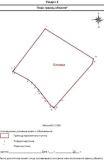 (1)  Графическое описание местоположения границ населенных пунктов, территориальных зон, особо охраняемых природных территорий и зон с особыми условиями использования территории (далее - Описание местоположения границ) составляется по результатам работ по определению координат характерных точек границ населенных пунктов, территориальных зон, особо охраняемых природных территорий и зон с особыми условиями использования территории либо части (частей) таких границ.Описание местоположения границ составляется с использованием сведений Единого государственного реестра недвижимости, Единой электронной картографической основы, картографического материала, материалов дистанционного зондирования (далее - картографическая основа), а также по данным измерений, полученных на местности. (2) В строке «Местоположение объекта» раздела «Сведения об объекте» приводится описание расположения объекта с указанием наименования субъекта Российской Федерации, муниципального образования, населенного пункта. (3) В строке «Площадь объекта +/- величина погрешности определения площади (P +/- Дельта P)» раздела «Сведения об объекте» указываются площадь объекта и предельно допустимая погрешность определения такой площади, если определение площади объекта предусмотрено соответствующим договором подряда, заключаемым между заказчиком и исполнителем работ по определению местоположения объекта.Площадь объекта указывается в квадратных метрах с округлением до 1 кв. метра.(4)  В строке «Иные характеристики объекта» раздела «Сведения об объекте» указываются иные характеристики объекта (при необходимости).(5)  В разделе «Сведения о местоположении границ объекта» указываются:система координат, используемая для ведения Единого государственного реестра недвижимости, в том числе номера соответствующих зон картографической проекции;сведения о характерных точках границ объекта;сведения о характерных точках части (частей) границы объекта.Для обозначения характерных точек границ объекта используются арабские цифры. Для всех характерных точек границ объекта работ либо частей таких границ применяется сквозная нумерация.Список характерных точек границ объекта в реквизитах «Сведения о характерных точках границ объекта» и «Сведения о характерных точках части (частей) границы объекта» должен завершаться номером начальной точки в случае, если такие границы представлены в виде замкнутого контура.Реквизит «Сведения о характерных точках части (частей) границы объекта» заполняется в случае подготовки описания местоположения части (частей) границы объекта и (или) местоположения границ частей объекта, если законодательством Российской Федерации допускается описание местоположения границы в виде отдельных ее участков или описание границ частей объекта, в том числе в отношении территорий (подзон). В этом случае реквизит «Сведения о характерных точках границ объекта» не заполняется.В реквизите «Сведения о характерных точках части (частей) границы объекта» границы частей объектов представляются в виде замкнутого контура.Значения координат характерных точек границ объекта приводятся в метрах с округлением до 0,01 метра в указанной системе координат. (6) В зависимости от примененных при выполнении работ методов определения координат характерных точек границ объекта в графе «Метод определения координат характерной точки» реквизита «Сведения о характерных точках границ объекта» указываются:геодезический метод (метод триангуляции, полигонометрии, трилатерации, метод прямых, обратных или комбинированных засечек и иные геодезические методы);метод спутниковых геодезических измерений (определений);фотограмметрический метод;картометрический метод.(7)  Графа «Описание обозначения точки на местности (при наличии)» реквизита «Сведения о характерных точках границ объекта» заполняется в случае, если характерная точка обозначена на местности специальным информационным знаком. В остальных случаях в графе проставляется прочерк. (8) Требования к заполнению раздела «Сведения о местоположении измененных (уточненных) границ объекта» аналогичны требованиям к заполнению раздела «Сведения о местоположении границ объекта».Раздел «Сведения о местоположении измененных (уточненных) границ объекта» заполняется в случае, если сведения о местоположении изменяемых (уточняемых) границ объекта были внесены в Единый государственный реестр недвижимости.(9)  План границ объекта оформляется в масштабе, обеспечивающем читаемость местоположения границ объекта, с отображением характерных точек границ объекта, читаемых в таком масштабе.План границ объекта оформляется в виде, совмещенном с картографической основой.На плане границ объекта отображаются:границы объекта (читаемые в выбранном масштабе характерные точки и части границ);установленные границы административно-территориальных образований;границы природных объектов и (или) объектов искусственного происхождения (если местоположение отдельных частей границ объекта определено через местоположение указанных объектов);необходимые обозначения;используемые условные знаки;выбранный масштаб.Приложение №  1к приказу Минэкономразвития Россииот 23.11.2018 г. № 650ФОРМАграфического описания местоположения границ населённых пунктов,территориальных зон, особо охраняемых природных территорий,зон с особыми условиями использования территорий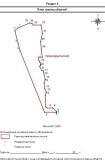 (1)  Графическое описание местоположения границ населенных пунктов, территориальных зон, особо охраняемых природных территорий и зон с особыми условиями использования территории (далее - Описание местоположения границ) составляется по результатам работ по определению координат характерных точек границ населенных пунктов, территориальных зон, особо охраняемых природных территорий и зон с особыми условиями использования территории либо части (частей) таких границ.Описание местоположения границ составляется с использованием сведений Единого государственного реестра недвижимости, Единой электронной картографической основы, картографического материала, материалов дистанционного зондирования (далее - картографическая основа), а также по данным измерений, полученных на местности. (2) В строке «Местоположение объекта» раздела «Сведения об объекте» приводится описание расположения объекта с указанием наименования субъекта Российской Федерации, муниципального образования, населенного пункта. (3) В строке «Площадь объекта +/- величина погрешности определения площади (P +/- Дельта P)» раздела «Сведения об объекте» указываются площадь объекта и предельно допустимая погрешность определения такой площади, если определение площади объекта предусмотрено соответствующим договором подряда, заключаемым между заказчиком и исполнителем работ по определению местоположения объекта.Площадь объекта указывается в квадратных метрах с округлением до 1 кв. метра.(4)  В строке «Иные характеристики объекта» раздела «Сведения об объекте» указываются иные характеристики объекта (при необходимости).(5)  В разделе «Сведения о местоположении границ объекта» указываются:система координат, используемая для ведения Единого государственного реестра недвижимости, в том числе номера соответствующих зон картографической проекции;сведения о характерных точках границ объекта;сведения о характерных точках части (частей) границы объекта.Для обозначения характерных точек границ объекта используются арабские цифры. Для всех характерных точек границ объекта работ либо частей таких границ применяется сквозная нумерация.Список характерных точек границ объекта в реквизитах «Сведения о характерных точках границ объекта» и «Сведения о характерных точках части (частей) границы объекта» должен завершаться номером начальной точки в случае, если такие границы представлены в виде замкнутого контура.Реквизит «Сведения о характерных точках части (частей) границы объекта» заполняется в случае подготовки описания местоположения части (частей) границы объекта и (или) местоположения границ частей объекта, если законодательством Российской Федерации допускается описание местоположения границы в виде отдельных ее участков или описание границ частей объекта, в том числе в отношении территорий (подзон). В этом случае реквизит «Сведения о характерных точках границ объекта» не заполняется.В реквизите «Сведения о характерных точках части (частей) границы объекта» границы частей объектов представляются в виде замкнутого контура.Значения координат характерных точек границ объекта приводятся в метрах с округлением до 0,01 метра в указанной системе координат. (6) В зависимости от примененных при выполнении работ методов определения координат характерных точек границ объекта в графе «Метод определения координат характерной точки» реквизита «Сведения о характерных точках границ объекта» указываются:геодезический метод (метод триангуляции, полигонометрии, трилатерации, метод прямых, обратных или комбинированных засечек и иные геодезические методы);метод спутниковых геодезических измерений (определений);фотограмметрический метод;картометрический метод.(7)  Графа «Описание обозначения точки на местности (при наличии)» реквизита «Сведения о характерных точках границ объекта» заполняется в случае, если характерная точка обозначена на местности специальным информационным знаком. В остальных случаях в графе проставляется прочерк. (8) Требования к заполнению раздела «Сведения о местоположении измененных (уточненных) границ объекта» аналогичны требованиям к заполнению раздела «Сведения о местоположении границ объекта».Раздел «Сведения о местоположении измененных (уточненных) границ объекта» заполняется в случае, если сведения о местоположении изменяемых (уточняемых) границ объекта были внесены в Единый государственный реестр недвижимости.(9)  План границ объекта оформляется в масштабе, обеспечивающем читаемость местоположения границ объекта, с отображением характерных точек границ объекта, читаемых в таком масштабе.План границ объекта оформляется в виде, совмещенном с картографической основой.На плане границ объекта отображаются:границы объекта (читаемые в выбранном масштабе характерные точки и части границ);установленные границы административно-территориальных образований;границы природных объектов и (или) объектов искусственного происхождения (если местоположение отдельных частей границ объекта определено через местоположение указанных объектов);необходимые обозначения;используемые условные знаки;выбранный масштаб.Приложение №  1к приказу Минэкономразвития Россииот 23.11.2018 г. № 650ФОРМАграфического описания местоположения границ населённых пунктов,территориальных зон, особо охраняемых природных территорий,зон с особыми условиями использования территорий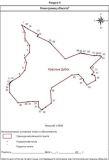 (1)  Графическое описание местоположения границ населенных пунктов, территориальных зон, особо охраняемых природных территорий и зон с особыми условиями использования территории (далее - Описание местоположения границ) составляется по результатам работ по определению координат характерных точек границ населенных пунктов, территориальных зон, особо охраняемых природных территорий и зон с особыми условиями использования территории либо части (частей) таких границ.Описание местоположения границ составляется с использованием сведений Единого государственного реестра недвижимости, Единой электронной картографической основы, картографического материала, материалов дистанционного зондирования (далее - картографическая основа), а также по данным измерений, полученных на местности. (2) В строке «Местоположение объекта» раздела «Сведения об объекте» приводится описание расположения объекта с указанием наименования субъекта Российской Федерации, муниципального образования, населенного пункта. (3) В строке «Площадь объекта +/- величина погрешности определения площади (P +/- Дельта P)» раздела «Сведения об объекте» указываются площадь объекта и предельно допустимая погрешность определения такой площади, если определение площади объекта предусмотрено соответствующим договором подряда, заключаемым между заказчиком и исполнителем работ по определению местоположения объекта.Площадь объекта указывается в квадратных метрах с округлением до 1 кв. метра.(4)  В строке «Иные характеристики объекта» раздела «Сведения об объекте» указываются иные характеристики объекта (при необходимости).(5)  В разделе «Сведения о местоположении границ объекта» указываются:система координат, используемая для ведения Единого государственного реестра недвижимости, в том числе номера соответствующих зон картографической проекции;сведения о характерных точках границ объекта;сведения о характерных точках части (частей) границы объекта.Для обозначения характерных точек границ объекта используются арабские цифры. Для всех характерных точек границ объекта работ либо частей таких границ применяется сквозная нумерация.Список характерных точек границ объекта в реквизитах «Сведения о характерных точках границ объекта» и «Сведения о характерных точках части (частей) границы объекта» должен завершаться номером начальной точки в случае, если такие границы представлены в виде замкнутого контура.Реквизит «Сведения о характерных точках части (частей) границы объекта» заполняется в случае подготовки описания местоположения части (частей) границы объекта и (или) местоположения границ частей объекта, если законодательством Российской Федерации допускается описание местоположения границы в виде отдельных ее участков или описание границ частей объекта, в том числе в отношении территорий (подзон). В этом случае реквизит «Сведения о характерных точках границ объекта» не заполняется.В реквизите «Сведения о характерных точках части (частей) границы объекта» границы частей объектов представляются в виде замкнутого контура.Значения координат характерных точек границ объекта приводятся в метрах с округлением до 0,01 метра в указанной системе координат. (6) В зависимости от примененных при выполнении работ методов определения координат характерных точек границ объекта в графе «Метод определения координат характерной точки» реквизита «Сведения о характерных точках границ объекта» указываются:геодезический метод (метод триангуляции, полигонометрии, трилатерации, метод прямых, обратных или комбинированных засечек и иные геодезические методы);метод спутниковых геодезических измерений (определений);фотограмметрический метод;картометрический метод.(7)  Графа «Описание обозначения точки на местности (при наличии)» реквизита «Сведения о характерных точках границ объекта» заполняется в случае, если характерная точка обозначена на местности специальным информационным знаком. В остальных случаях в графе проставляется прочерк. (8) Требования к заполнению раздела «Сведения о местоположении измененных (уточненных) границ объекта» аналогичны требованиям к заполнению раздела «Сведения о местоположении границ объекта».Раздел «Сведения о местоположении измененных (уточненных) границ объекта» заполняется в случае, если сведения о местоположении изменяемых (уточняемых) границ объекта были внесены в Единый государственный реестр недвижимости.(9)  План границ объекта оформляется в масштабе, обеспечивающем читаемость местоположения границ объекта, с отображением характерных точек границ объекта, читаемых в таком масштабе.План границ объекта оформляется в виде, совмещенном с картографической основой.На плане границ объекта отображаются:границы объекта (читаемые в выбранном масштабе характерные точки и части границ);установленные границы административно-территориальных образований;границы природных объектов и (или) объектов искусственного происхождения (если местоположение отдельных частей границ объекта определено через местоположение указанных объектов);необходимые обозначения;используемые условные знаки;выбранный масштаб.Приложение №  1к приказу Минэкономразвития Россииот 23.11.2018 г. № 650ФОРМАграфического описания местоположения границ населённых пунктов,территориальных зон, особо охраняемых природных территорий,зон с особыми условиями использования территорий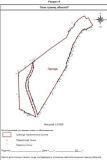 (1)  Графическое описание местоположения границ населенных пунктов, территориальных зон, особо охраняемых природных территорий и зон с особыми условиями использования территории (далее - Описание местоположения границ) составляется по результатам работ по определению координат характерных точек границ населенных пунктов, территориальных зон, особо охраняемых природных территорий и зон с особыми условиями использования территории либо части (частей) таких границ.Описание местоположения границ составляется с использованием сведений Единого государственного реестра недвижимости, Единой электронной картографической основы, картографического материала, материалов дистанционного зондирования (далее - картографическая основа), а также по данным измерений, полученных на местности. (2) В строке «Местоположение объекта» раздела «Сведения об объекте» приводится описание расположения объекта с указанием наименования субъекта Российской Федерации, муниципального образования, населенного пункта. (3) В строке «Площадь объекта +/- величина погрешности определения площади (P +/- Дельта P)» раздела «Сведения об объекте» указываются площадь объекта и предельно допустимая погрешность определения такой площади, если определение площади объекта предусмотрено соответствующим договором подряда, заключаемым между заказчиком и исполнителем работ по определению местоположения объекта.Площадь объекта указывается в квадратных метрах с округлением до 1 кв. метра.(4)  В строке «Иные характеристики объекта» раздела «Сведения об объекте» указываются иные характеристики объекта (при необходимости).(5)  В разделе «Сведения о местоположении границ объекта» указываются:система координат, используемая для ведения Единого государственного реестра недвижимости, в том числе номера соответствующих зон картографической проекции;сведения о характерных точках границ объекта;сведения о характерных точках части (частей) границы объекта.Для обозначения характерных точек границ объекта используются арабские цифры. Для всех характерных точек границ объекта работ либо частей таких границ применяется сквозная нумерация.Список характерных точек границ объекта в реквизитах «Сведения о характерных точках границ объекта» и «Сведения о характерных точках части (частей) границы объекта» должен завершаться номером начальной точки в случае, если такие границы представлены в виде замкнутого контура.Реквизит «Сведения о характерных точках части (частей) границы объекта» заполняется в случае подготовки описания местоположения части (частей) границы объекта и (или) местоположения границ частей объекта, если законодательством Российской Федерации допускается описание местоположения границы в виде отдельных ее участков или описание границ частей объекта, в том числе в отношении территорий (подзон). В этом случае реквизит «Сведения о характерных точках границ объекта» не заполняется.В реквизите «Сведения о характерных точках части (частей) границы объекта» границы частей объектов представляются в виде замкнутого контура.Значения координат характерных точек границ объекта приводятся в метрах с округлением до 0,01 метра в указанной системе координат. (6) В зависимости от примененных при выполнении работ методов определения координат характерных точек границ объекта в графе «Метод определения координат характерной точки» реквизита «Сведения о характерных точках границ объекта» указываются:геодезический метод (метод триангуляции, полигонометрии, трилатерации, метод прямых, обратных или комбинированных засечек и иные геодезические методы);метод спутниковых геодезических измерений (определений);фотограмметрический метод;картометрический метод.(7)  Графа «Описание обозначения точки на местности (при наличии)» реквизита «Сведения о характерных точках границ объекта» заполняется в случае, если характерная точка обозначена на местности специальным информационным знаком. В остальных случаях в графе проставляется прочерк. (8) Требования к заполнению раздела «Сведения о местоположении измененных (уточненных) границ объекта» аналогичны требованиям к заполнению раздела «Сведения о местоположении границ объекта».Раздел «Сведения о местоположении измененных (уточненных) границ объекта» заполняется в случае, если сведения о местоположении изменяемых (уточняемых) границ объекта были внесены в Единый государственный реестр недвижимости.(9)  План границ объекта оформляется в масштабе, обеспечивающем читаемость местоположения границ объекта, с отображением характерных точек границ объекта, читаемых в таком масштабе.План границ объекта оформляется в виде, совмещенном с картографической основой.На плане границ объекта отображаются:границы объекта (читаемые в выбранном масштабе характерные точки и части границ);установленные границы административно-территориальных образований;границы природных объектов и (или) объектов искусственного происхождения (если местоположение отдельных частей границ объекта определено через местоположение указанных объектов);необходимые обозначения;используемые условные знаки;выбранный масштаб.СОБРАНИЕ ПРЕДСТАВИТЕЛЕЙСЕЛЬСКОГО ПОСЕЛЕНИЯ ЕЛШАНКАМУНИЦИПАЛЬНОГО РАЙОНА СЕРГИЕВСКИЙ САМАРСКОЙ ОБЛАСТИРЕШЕНИЕ 20.12.2019 года                                                                                                                                                                                                                    № 38О внесении изменений в Генеральный план сельского поселения Елшанка муниципального района СергиевскийСамарской областиВ соответствии со статьей 24 Градостроительного кодекса Российской Федерации, пунктом 20 части 1 статьи 14 Федерального закона от 06.10.2003 № 131-ФЗ «Об общих принципах организации местного самоуправления в Российской Федерации», с учетом Заключения о результатах публичных слушаний в сельском поселении Елшанка муниципального района Сергиевский Самарской области по вопросу о внесении изменений в Генеральный план сельского поселения Елшанка муниципального района Сергиевский Самарской области от 05.11.2019 г., Собрание представителей сельского поселения Елшанка муниципального района Сергиевский Самарской области РЕШИЛО:1.	Внести изменения в Генеральный план сельского поселения Елшанка муниципального района Сергиевский Самарской области, утвержденный решением Собрания представителей сельского поселения Елшанка муниципального района Сергиевский Самарской области № 25 от 04.12.2013, изложив его в новой редакции согласно приложениям (далее – изменения в Генеральный план) в следующем составе: Положение о территориальном планировании сельского поселения Елшанка муниципального района Сергиевский Самарской области;Карта границ населенных пунктов, входящих в состав сельского поселения Елшанка муниципального района Сергиевский Самарской области;Карта функциональных зон сельского поселения Елшанка муниципального района Сергиевский Самарской области; Карта планируемого размещения объектов местного значения сельского поселения Елшанка муниципального района Сергиевский Самарской области; Карта планируемого размещения объектов инженерной инфраструктуры местного значения сельского поселения Елшанка муниципального района Сергиевский Самарской области; Обязательное приложение к Генеральному плану - сведения о границах населенных пунктов сельского поселения Елшанка муниципального района Сергиевский Самарской области.2. Опубликовать настоящее решение, а также приложения в газете «Сергиевский вестник» и на официальном сайте Администрации муниципального района Сергиевский Самарской области: http://sergievsk.ru/.3. Разместить настоящее решение и изменения в Генеральный план во ФГИС ТП.4. Настоящее решение вступает в силу со дня его официального опубликования.Председатель Собрания представителейсельского поселения ЕлшанкаА.В.Зиновьев Глава сельского поселения Елшанка      А.В.Прокаев		Государственное унитарное предприятие Самарской области Институт «ТеррНИИгражданпроект»ЗАКАЗЧИК: Администрация муниципального района Сергиевский Самарской областиИзменения в генеральный план сельского поселения Елшанка муниципального района Сергиевский Самарской областиПоложение о территориальном планировании сельского поселения Елшанка муниципального района Сергиевский Самарской областиг. Самара, 2019 г.ПОЛОЖЕНИЕО ТЕРРИТОРИАЛЬНОМ ПЛАНИРОВАНИИ СЕЛЬСКОГО ПОСЕЛЕНИЯ ЕЛШАНКА МУНИЦИПАЛЬНОГО РАЙОНА СЕРГИЕВСКИЙСАМАРСКОЙ ОБЛАСТИ1. Общие положения1.1. В соответствии с градостроительным законодательством Генеральный план сельского поселения Елшанка муниципального района Сергиевский Самарской области (далее – Генеральный план) является документом территориального планирования муниципального образования. Генеральным планом определено, исходя из совокупности социальных, экономических, экологических и иных факторов, назначение территорий сельского поселения Елшанка муниципального района Сергиевский Самарской области в целях обеспечения их устойчивого развития, развития инженерной, транспортной и социальной инфраструктур, обеспечения учета интересов граждан и их объединений, Российской Федерации, субъектов Российской Федерации, муниципальных образований.1.2. Генеральный план разработан в соответствии с Конституцией Российской Федерации, Градостроительным кодексом Российской Федерации, Земельным кодексом Российской Федерации, Федеральным законом «Об общих принципах организации законодательных (представительных) и исполнительных органов государственной власти субъектов Российской Федерации», иными федеральными законами и нормативными правовыми актами Российской Федерации, законами и иными нормативными правовыми актами Самарской области, Уставом сельского поселения Елшанка муниципального района Сергиевский Самарской области, иными нормативными правовыми актами сельского поселения Елшанка муниципального района Сергиевский Самарской области.1.3. При осуществлении территориального планирования сельского поселения Елшанка учтены интересы Российской Федерации, Самарской области, муниципального района Сергиевский по реализации полномочий федеральных органов государственной власти, органов государственной власти Самарской области и органов местного самоуправления муниципального района Сергиевский, а также необходимость создания благоприятных условий для реализации на территории Самарской области приоритетных национальных проектов, федеральных и областных целевых программ, программ развития муниципального района Сергиевский.1.4. Генеральный план разработан на основе Стратегии социально-экономического развития Самарской области, одобренной постановлением Правительства Самарской области от 12.07.2017 № 441 «О Стратегии социально-экономического развития Самарской области на период до 2030 года», планов и программ комплексного социально-экономического развития муниципального района Сергиевский и сельского поселения Елшанка.1.5. При подготовке Генерального плана учтены:- программы, принятые в установленном порядке и реализуемые за счет средств федерального бюджета, бюджета Самарской области, бюджета муниципального района Сергиевский, бюджета сельского поселения Елшанка;- решения органов государственной власти, органов местного самоуправления, иных главных распорядителей средств соответствующих бюджетов, предусматривающие создание на территории сельского поселения Елшанка объектов федерального значения, объектов регионального значения, объектов местного значения;- инвестиционные программы субъектов естественных монополий, организаций коммунального комплекса;- сведения, содержащиеся в федеральной государственной информационной системе территориального планирования;- Схема территориального планирования Самарской области, утвержденная постановлением Правительства Самарской области от 13.12.2007 № 261;- Схема территориального планирования муниципального района Сергиевский Самарской области, утвержденная решением Собрания представителей муниципального района Сергиевский Самарской области от 3 от 28.01.2010;- предложения заинтересованных лиц.1.6. Генеральный план включает:- положение о территориальном планировании сельского поселения Елшанка муниципального района Сергиевский Самарской области;- карту границ населённых пунктов, входящих в состав сельского поселения Елшанка муниципального района Сергиевский Самарской области (М 1:25 000);- карту функциональных зон сельского поселения Елшанка муниципального района Сергиевский Самарской области (М 1:25 000);- карты планируемого размещения объектов местного значения сельского поселения Елшанка муниципального района Сергиевский Самарской области (М 1:10000).1.7. Положение о территориальном планировании сельского поселения Елшанка муниципального района Сергиевский Самарской области включает:- сведения о видах, назначении и наименованиях планируемых для размещения объектов местного значения сельского поселения Елшанка, их основные характеристики, их местоположение (для объектов местного значения, не являющихся линейными объектами, указываются функциональные зоны), а также характеристики зон с особыми условиями использования территорий в случае, если установление таких зон требуется в связи с размещением данных объектов;- параметры функциональных зон, а также сведения о планируемых для размещения в них объектах федерального значения, объектах регионального значения, объектах местного значения муниципального района Сергиевский, объектов местного значения сельского поселения Елшанка, за исключением линейных объектов.1.8. Карты планируемого размещения объектов местного значения сельского поселения Елшанка включают:- карту планируемого размещения объектов местного значения сельского поселения Елшанка муниципального района Сергиевский Самарской области (М 1:10 000);- карту планируемого размещения объектов инженерной инфраструктуры местного значения сельского поселения Елшанка муниципального района Сергиевский Самарской области (М 1:10 000). 1.9. На картах планируемого размещения объектов местного значения сельского поселения Елшанка отображаются планируемые для размещения объекты местного значения – объекты капитального строительства, иные объекты, территории, которые необходимы для осуществления органами местного самоуправления сельского поселения Елшанка полномочий по вопросам местного значения сельского поселения и в пределах переданных государственных полномочий в соответствии с федеральными законами, законами Самарской области, Уставом сельского поселения Елшанка и оказывают существенное влияние на социально-экономическое развитие сельского поселения Елшанка. Для отображения планируемого размещения линейных объектов, расположенных за границами населенных пунктов, могут применяться как карты планируемого размещения объектов местного значения сельского поселения Елшанка муниципального района Сергиевский Самарской области (М 1:10 000), так и карта функциональных зон сельского поселения Елшанка муниципального района Сергиевский Самарской области (М 1:25 000).1.10. Функциональное зонирование территории отображено на картах Генерального плана в соответствии с требованиями Приказа Минэкономразвития Российской Федерации от 09.01.2018 № 10 «Об утверждении требований к описанию и отображению в документах территориального планирования объектов федерального значения, объектов регионального значения, объектов местного значения и о признании утратившим силу приказа минэкономразвития России от 07.12.2016 № 793». Для определения границ функциональных зон может применяться как карта функциональных зон сельского поселения Елшанка муниципального района Сергиевский Самарской области (М 1:25 000), так и карты планируемого размещения объектов местного значения сельского поселения Елшанка муниципального района Сергиевский Самарской области (М 1:10 000).1.11. Виды объектов местного значения сельского поселения Елшанка, отображенные на картах планируемого размещения объектов местного значения сельского поселения Елшанка, соответствуют требованиям Градостроительного кодекса Российской	 Федерации и части 2.1 статьи 5 Закона Самарской области от 12.07.2006 № 90-ГД «О градостроительной деятельности на территории Самарской области».Отображение объектов на картах Генерального плана выполнено в соответствии с требованиями Приказа Минэкономразвития Российской Федерации от 09.01.2018 № 10 «Об утверждении требований к описанию и отображению в документах территориального планирования объектов федерального значения, объектов регионального значения, объектов местного значения и о признании утратившим силу приказа Минэкономразвития России от 07.12.2016 № 793». 1.12. Реализация Генерального плана осуществляется путем выполнения мероприятий, которые предусмотрены программами, утверждаемыми Администрацией сельского поселения Елшанка, и реализуемыми за счет средств местного бюджета, или нормативными правовыми актами Администрации сельского поселения Елшанка, программами комплексного развития систем коммунальной инфраструктуры поселения, программами комплексного развития транспортной инфраструктуры поселения, программами комплексного развития социальной инфраструктуры поселения и (при наличии) инвестиционными программами организаций коммунального комплекса. Указанные мероприятия могут включать:1) подготовку и утверждение документации по планировке территории в соответствии с Генеральным планом;2) принятие в порядке, установленном законодательством Российской Федерации, решений о резервировании земель, об изъятии, в том числе путем выкупа, земельных участков для муниципальных нужд, о переводе земель или земельных участков из одной категории в другую;3) создание объектов местного значения сельского поселения Елшанка на основании документации по планировке территории.1.13. В случае, если программы, реализуемые за счет средств бюджета сельского поселения Елшанка,  решения органов местного самоуправления  сельского поселения Елшанка, иных главных распорядителей средств бюджета сельского поселения Елшанка,  предусматривающие создание объектов местного значения сельского поселения Елшанка, инвестиционные программы субъектов естественных монополий, организаций коммунального комплекса, приняты до утверждения Генерального плана и предусматривают создание объектов местного значения сельского поселения Елшанка, подлежащих отображению в Генеральном плане, но не предусмотренных Генеральным планом, или в случае внесения в Генеральный план изменений в части размещения объектов местного значения такие программы и решения подлежат приведению в соответствие с Генеральным планом в двухмесячный срок соответственно с даты их утверждения, даты внесения в них изменений.1.14. В случае если программы, реализуемые за счет средств бюджета сельского поселения Елшанка, решения органов местного самоуправления  сельского поселения Елшанка, предусматривающие создание объектов местного значения сельского поселения Елшанка, инвестиционные программы субъектов естественных монополий, организаций коммунального комплекса принимаются после утверждения Генерального плана и предусматривают создание объектов местного значения сельского поселения Елшанка, подлежащих отображению в Генеральном плане, но не предусмотренных Генеральным планом, в Генеральный план в пятимесячный срок с даты утверждения таких программ и принятия таких решений вносятся соответствующие изменения.1.15. В случае, если в Генеральный план внесены изменения, предусматривающие строительство или реконструкцию объектов коммунальной, транспортной, социальной инфраструктур, которые являются объектами местного значения и не включены в программы комплексного развития систем коммунальной инфраструктуры поселения, программы комплексного развития транспортной инфраструктуры поселения, программы комплексного развития социальной инфраструктуры поселения, данные программы подлежат приведению в соответствие с Генеральным планом в трехмесячный срок с даты внесения соответствующих изменений в Генеральный план.1.16. Указанные в настоящем Положении характеристики планируемых для размещения объектов местного значения сельского поселения Елшанка (площадь, протяженность, количество мест и иные) являются ориентировочными и подлежат уточнению в документации по планировке территории и в проектной документации на соответствующие объекты.1.17. Вновь построенные, прошедшие реконструкцию или капитальный ремонт объекты должны соответствовать требованиям доступности для маломобильных групп населения (в том числе инвалидов-колясочников, инвалидов по слуху и зрению).1.18. Характеристики зон с особыми условиями использования территории планируемых объектов местного значения сельского поселения Елшанка, в случае если установление таких зон требуется в связи с размещением данных объектов, определены в соответствии с законодательством Российской Федерации, действовавшим на момент подготовки Генерального плана.Размеры санитарно-защитных зон планируемых объектов местного значения сельского поселения Елшанка, являющихся источниками воздействия на среду обитания, определены в соответствии с СанПиН 2.2.1/2.1.1.1200-03 «Санитарно-защитные зоны и санитарная классификация предприятий, сооружений и иных объектов», утвержденными Постановлением Главного государственного санитарного врача РФ от 25.09.2007 № 74 (далее также – СанПиН 2.2.1/2.1.1.1200-03)Размеры санитарно-защитных зон планируемых объектов местного значения сельского поселения Елшанка, являющихся источниками воздействия на среду обитания, для которых СанПиН 2.2.1/2.1.1.1200-03 не установлены размеры санитарно-защитной зоны и рекомендуемые разрывы, а также размеры санитарно-защитных зон планируемых объектов местного значения сельского поселения Елшанка IV - V класса опасности определяются проектами ориентировочного размера санитарно-защитной зоны соответствующих объектов. 1.19. Применение отображенных на картах материалов по обоснованию Генерального плана зон с особыми условиями использования территории осуществляется с учетом положений Земельного кодекса Российской Федерации о том, что установление, изменение, прекращение существования зоны с особыми условиями использования территории осуществляются на основании решения уполномоченного органа государственной власти, органа местного самоуправления и положений статьи 26 Федерального закона от 03.08.2018 №  342-ФЗ «О внесении изменений в Градостроительный кодекс Российской Федерации и отдельные законодательные акты Российской Федерации».Зоны с особыми условиями использования территорий, в том числе возникающие в силу закона, ограничения использования земельных участков в таких зонах считаются установленными, измененными со дня внесения сведений о зоне с особыми условиями использования территории, соответствующих изменений в сведения о такой зоне в Единый государственный реестр недвижимости. Определенные в соответствии с требованиями законодательства в области обеспечения санитарно-эпидемиологического благополучия населения и отображенные на картах материалов по обоснованию Генерального плана ориентировочные, расчетные (предварительные) санитарно-защитные зоны применяются в порядке, установленном статьей 26 Федерального закона от 03.08.2018 № 342-ФЗ «О внесении изменений в Градостроительный кодекс Российской Федерации и отдельные законодательные акты Российской Федерации».1.20. Отображение на картах Генерального плана планируемых для размещения объектов федерального значения, объектов регионального значения, объектов местного значения муниципального района Сергиевский не определяет их местоположение, а осуществляется в целях определения функциональных зон их размещения. 1.21. Отображение на картах Генерального плана существующих и планируемых объектов, не являющихся объектами федерального значения, объектами регионального значения, объектами местного значения, осуществляется в информационных целях.2. Сведения о видах, назначении и наименованиях планируемых для размещенияобъектов местного значения сельского поселения Елшанка муниципального района СергиевскийСамарской области, их основные характеристики и местоположение2.1. Объекты местного значения в сфере физической культуры и массового спорта2.2. Объекты местного значения в сфере культуры2.3. Объекты местного значения в сфере создания условий для массового отдыха жителей и организации обустройства мест массового отдыха населения2.4. Объекты местного значения в сфере создания условий для обеспечения   жителей поселения услугами бытового обслуживания2.5. Объекты местного значения административного назначения2.6. Объекты местного значения в сфере водоснабжения2.7. Объекты местного значения в сфере водоотведения2.8. Объекты местного значения в сфере газоснабжения2.9. Объекты местного значения в сфере электроснабжения2.10. Объекты местного значения в сфере обеспечения жителей поселения услугами связи2.11. Объекты местного значения в сфере транспортной инфраструктуры2.12. Объекты местного значения в сфере организации ритуальных услуг      и содержания мест захоронения2.13. Объекты местного значения в сфере обеспечения первичных мер пожарной безопасности  в границах населенных пунктов2.14. Объекты местного значения в сфере защиты населения и территории поселения    от чрезвычайных ситуаций природного и техногенного характера3. Параметры функциональных зон, а также сведения о планируемых для размещения в них объектах регионального значения, объектах местного значения муниципального района Сергиевский, объектах местного значения сельского поселения Елшанка, за исключением линейных объектов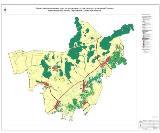 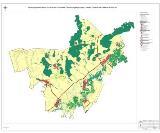 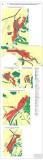 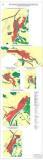 Приложение №  1к приказу Минэкономразвития Россииот 23.11.2018 г. № 650ФОРМАграфического описания местоположения границ населённых пунктов,
территориальных зон, особо охраняемых природных территорий, 
зон с особыми условиями использования территорий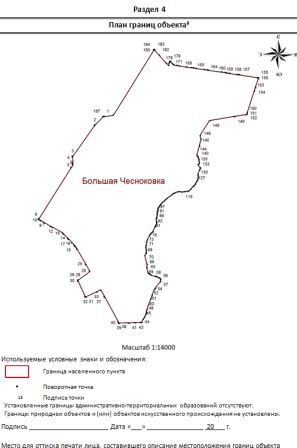 (1)  Графическое описание местоположения границ населенных пунктов, территориальных зон, особо охраняемых природных территорий и зон с особыми условиями использования территории (далее - Описание местоположения границ) составляется по результатам работ по определению координат характерных точек границ населенных пунктов, территориальных зон, особо охраняемых природных территорий и зон с особыми условиями использования территории либо части (частей) таких границ.Описание местоположения границ составляется с использованием сведений Единого государственного реестра недвижимости, Единой электронной картографической основы, картографического материала, материалов дистанционного зондирования (далее - картографическая основа), а также по данным измерений, полученных на местности. (2) В строке «Местоположение объекта» раздела «Сведения об объекте» приводится описание расположения объекта с указанием наименования субъекта Российской Федерации, муниципального образования, населенного пункта. (3) В строке «Площадь объекта +/- величина погрешности определения площади (P +/- Дельта P)» раздела «Сведения об объекте» указываются площадь объекта и предельно допустимая погрешность определения такой площади, если определение площади объекта предусмотрено соответствующим договором подряда, заключаемым между заказчиком и исполнителем работ по определению местоположения объекта.Площадь объекта указывается в квадратных метрах с округлением до 1 кв. метра.(4)  В строке «Иные характеристики объекта» раздела «Сведения об объекте» указываются иные характеристики объекта (при необходимости).(5)  В разделе «Сведения о местоположении границ объекта» указываются:система координат, используемая для ведения Единого государственного реестра недвижимости, в том числе номера соответствующих зон картографической проекции;сведения о характерных точках границ объекта;сведения о характерных точках части (частей) границы объекта.Для обозначения характерных точек границ объекта используются арабские цифры. Для всех характерных точек границ объекта работ либо частей таких границ применяется сквозная нумерация.Список характерных точек границ объекта в реквизитах «Сведения о характерных точках границ объекта» и «Сведения о характерных точках части (частей) границы объекта» должен завершаться номером начальной точки в случае, если такие границы представлены в виде замкнутого контура.Реквизит «Сведения о характерных точках части (частей) границы объекта» заполняется в случае подготовки описания местоположения части (частей) границы объекта и (или) местоположения границ частей объекта, если законодательством Российской Федерации допускается описание местоположения границы в виде отдельных ее участков или описание границ частей объекта, в том числе в отношении территорий (подзон). В этом случае реквизит «Сведения о характерных точках границ объекта» не заполняется.В реквизите «Сведения о характерных точках части (частей) границы объекта» границы частей объектов представляются в виде замкнутого контура.Значения координат характерных точек границ объекта приводятся в метрах с округлением до 0,01 метра в указанной системе координат. (6) В зависимости от примененных при выполнении работ методов определения координат характерных точек границ объекта в графе «Метод определения координат характерной точки» реквизита «Сведения о характерных точках границ объекта» указываются:геодезический метод (метод триангуляции, полигонометрии, трилатерации, метод прямых, обратных или комбинированных засечек и иные геодезические методы);метод спутниковых геодезических измерений (определений);фотограмметрический метод;картометрический метод.(7)  Графа «Описание обозначения точки на местности (при наличии)» реквизита «Сведения о характерных точках границ объекта» заполняется в случае, если характерная точка обозначена на местности специальным информационным знаком. В остальных случаях в графе проставляется прочерк. (8) Требования к заполнению раздела «Сведения о местоположении измененных (уточненных) границ объекта» аналогичны требованиям к заполнению раздела «Сведения о местоположении границ объекта».Раздел «Сведения о местоположении измененных (уточненных) границ объекта» заполняется в случае, если сведения о местоположении изменяемых (уточняемых) границ объекта были внесены в Единый государственный реестр недвижимости.(9)  План границ объекта оформляется в масштабе, обеспечивающем читаемость местоположения границ объекта, с отображением характерных точек границ объекта, читаемых в таком масштабе.План границ объекта оформляется в виде, совмещенном с картографической основой.На плане границ объекта отображаются:границы объекта (читаемые в выбранном масштабе характерные точки и части границ);установленные границы административно-территориальных образований;границы природных объектов и (или) объектов искусственного происхождения (если местоположение отдельных частей границ объекта определено через местоположение указанных объектов);необходимые обозначения;используемые условные знаки;выбранный масштаб.Приложение №  1к приказу Минэкономразвития Россииот 23.11.2018 г. № 650ФОРМАграфического описания местоположения границ населённых пунктов,
территориальных зон, особо охраняемых природных территорий, 
зон с особыми условиями использования территорий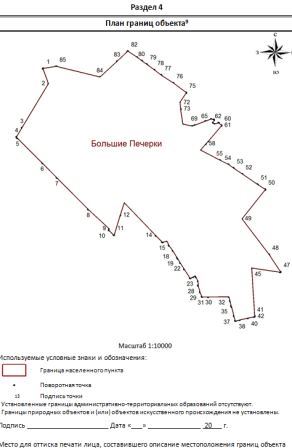 (1)  Графическое описание местоположения границ населенных пунктов, территориальных зон, особо охраняемых природных территорий и зон с особыми условиями использования территории (далее - Описание местоположения границ) составляется по результатам работ по определению координат характерных точек границ населенных пунктов, территориальных зон, особо охраняемых природных территорий и зон с особыми условиями использования территории либо части (частей) таких границ.Описание местоположения границ составляется с использованием сведений Единого государственного реестра недвижимости, Единой электронной картографической основы, картографического материала, материалов дистанционного зондирования (далее - картографическая основа), а также по данным измерений, полученных на местности. (2) В строке «Местоположение объекта» раздела «Сведения об объекте» приводится описание расположения объекта с указанием наименования субъекта Российской Федерации, муниципального образования, населенного пункта. (3) В строке «Площадь объекта +/- величина погрешности определения площади (P +/- Дельта P)» раздела «Сведения об объекте» указываются площадь объекта и предельно допустимая погрешность определения такой площади, если определение площади объекта предусмотрено соответствующим договором подряда, заключаемым между заказчиком и исполнителем работ по определению местоположения объекта.Площадь объекта указывается в квадратных метрах с округлением до 1 кв. метра.(4)  В строке «Иные характеристики объекта» раздела «Сведения об объекте» указываются иные характеристики объекта (при необходимости).(5)  В разделе «Сведения о местоположении границ объекта» указываются:система координат, используемая для ведения Единого государственного реестра недвижимости, в том числе номера соответствующих зон картографической проекции;сведения о характерных точках границ объекта;сведения о характерных точках части (частей) границы объекта.Для обозначения характерных точек границ объекта используются арабские цифры. Для всех характерных точек границ объекта работ либо частей таких границ применяется сквозная нумерация.Список характерных точек границ объекта в реквизитах «Сведения о характерных точках границ объекта» и «Сведения о характерных точках части (частей) границы объекта» должен завершаться номером начальной точки в случае, если такие границы представлены в виде замкнутого контура.Реквизит «Сведения о характерных точках части (частей) границы объекта» заполняется в случае подготовки описания местоположения части (частей) границы объекта и (или) местоположения границ частей объекта, если законодательством Российской Федерации допускается описание местоположения границы в виде отдельных ее участков или описание границ частей объекта, в том числе в отношении территорий (подзон). В этом случае реквизит «Сведения о характерных точках границ объекта» не заполняется.В реквизите «Сведения о характерных точках части (частей) границы объекта» границы частей объектов представляются в виде замкнутого контура.Значения координат характерных точек границ объекта приводятся в метрах с округлением до 0,01 метра в указанной системе координат. (6) В зависимости от примененных при выполнении работ методов определения координат характерных точек границ объекта в графе «Метод определения координат характерной точки» реквизита «Сведения о характерных точках границ объекта» указываются:геодезический метод (метод триангуляции, полигонометрии, трилатерации, метод прямых, обратных или комбинированных засечек и иные геодезические методы);метод спутниковых геодезических измерений (определений);фотограмметрический метод;картометрический метод.(7)  Графа «Описание обозначения точки на местности (при наличии)» реквизита «Сведения о характерных точках границ объекта» заполняется в случае, если характерная точка обозначена на местности специальным информационным знаком. В остальных случаях в графе проставляется прочерк. (8) Требования к заполнению раздела «Сведения о местоположении измененных (уточненных) границ объекта» аналогичны требованиям к заполнению раздела «Сведения о местоположении границ объекта».Раздел «Сведения о местоположении измененных (уточненных) границ объекта» заполняется в случае, если сведения о местоположении изменяемых (уточняемых) границ объекта были внесены в Единый государственный реестр недвижимости.(9)  План границ объекта оформляется в масштабе, обеспечивающем читаемость местоположения границ объекта, с отображением характерных точек границ объекта, читаемых в таком масштабе.План границ объекта оформляется в виде, совмещенном с картографической основой.На плане границ объекта отображаются:границы объекта (читаемые в выбранном масштабе характерные точки и части границ);установленные границы административно-территориальных образований;границы природных объектов и (или) объектов искусственного происхождения (если местоположение отдельных частей границ объекта определено через местоположение указанных объектов);необходимые обозначения;используемые условные знаки;выбранный масштаб.Приложение №  1к приказу Минэкономразвития Россииот 23.11.2018 г. № 650ФОРМАграфического описания местоположения границ населённых пунктов,территориальных зон, особо охраняемых природных территорий,зон с особыми условиями использования территорий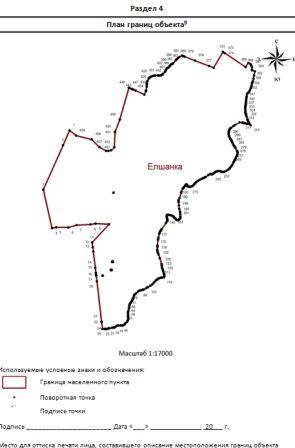 (1)  Графическое описание местоположения границ населенных пунктов, территориальных зон, особо охраняемых природных территорий и зон с особыми условиями использования территории (далее - Описание местоположения границ) составляется по результатам работ по определению координат характерных точек границ населенных пунктов, территориальных зон, особо охраняемых природных территорий и зон с особыми условиями использования территории либо части (частей) таких границ.Описание местоположения границ составляется с использованием сведений Единого государственного реестра недвижимости, Единой электронной картографической основы, картографического материала, материалов дистанционного зондирования (далее - картографическая основа), а также по данным измерений, полученных на местности. (2) В строке «Местоположение объекта» раздела «Сведения об объекте» приводится описание расположения объекта с указанием наименования субъекта Российской Федерации, муниципального образования, населенного пункта. (3) В строке «Площадь объекта +/- величина погрешности определения площади (P +/- Дельта P)» раздела «Сведения об объекте» указываются площадь объекта и предельно допустимая погрешность определения такой площади, если определение площади объекта предусмотрено соответствующим договором подряда, заключаемым между заказчиком и исполнителем работ по определению местоположения объекта.Площадь объекта указывается в квадратных метрах с округлением до 1 кв. метра.(4)  В строке «Иные характеристики объекта» раздела «Сведения об объекте» указываются иные характеристики объекта (при необходимости).(5)  В разделе «Сведения о местоположении границ объекта» указываются:система координат, используемая для ведения Единого государственного реестра недвижимости, в том числе номера соответствующих зон картографической проекции;сведения о характерных точках границ объекта;сведения о характерных точках части (частей) границы объекта.Для обозначения характерных точек границ объекта используются арабские цифры. Для всех характерных точек границ объекта работ либо частей таких границ применяется сквозная нумерация.Список характерных точек границ объекта в реквизитах «Сведения о характерных точках границ объекта» и «Сведения о характерных точках части (частей) границы объекта» должен завершаться номером начальной точки в случае, если такие границы представлены в виде замкнутого контура.Реквизит «Сведения о характерных точках части (частей) границы объекта» заполняется в случае подготовки описания местоположения части (частей) границы объекта и (или) местоположения границ частей объекта, если законодательством Российской Федерации допускается описание местоположения границы в виде отдельных ее участков или описание границ частей объекта, в том числе в отношении территорий (подзон). В этом случае реквизит «Сведения о характерных точках границ объекта» не заполняется.В реквизите «Сведения о характерных точках части (частей) границы объекта» границы частей объектов представляются в виде замкнутого контура.Значения координат характерных точек границ объекта приводятся в метрах с округлением до 0,01 метра в указанной системе координат. (6) В зависимости от примененных при выполнении работ методов определения координат характерных точек границ объекта в графе «Метод определения координат характерной точки» реквизита «Сведения о характерных точках границ объекта» указываются:геодезический метод (метод триангуляции, полигонометрии, трилатерации, метод прямых, обратных или комбинированных засечек и иные геодезические методы);метод спутниковых геодезических измерений (определений);фотограмметрический метод;картометрический метод.(7)  Графа «Описание обозначения точки на местности (при наличии)» реквизита «Сведения о характерных точках границ объекта» заполняется в случае, если характерная точка обозначена на местности специальным информационным знаком. В остальных случаях в графе проставляется прочерк. (8) Требования к заполнению раздела «Сведения о местоположении измененных (уточненных) границ объекта» аналогичны требованиям к заполнению раздела «Сведения о местоположении границ объекта».Раздел «Сведения о местоположении измененных (уточненных) границ объекта» заполняется в случае, если сведения о местоположении изменяемых (уточняемых) границ объекта были внесены в Единый государственный реестр недвижимости.(9)  План границ объекта оформляется в масштабе, обеспечивающем читаемость местоположения границ объекта, с отображением характерных точек границ объекта, читаемых в таком масштабе.План границ объекта оформляется в виде, совмещенном с картографической основой.На плане границ объекта отображаются:границы объекта (читаемые в выбранном масштабе характерные точки и части границ);установленные границы административно-территориальных образований;границы природных объектов и (или) объектов искусственного происхождения (если местоположение отдельных частей границ объекта определено через местоположение указанных объектов);необходимые обозначения;используемые условные знаки;выбранный масштаб.Приложение №  1к приказу Минэкономразвития Россииот 23.11.2018 г. № 650ФОРМАграфического описания местоположения границ населённых пунктов,
территориальных зон, особо охраняемых природных территорий, 
зон с особыми условиями использования территорий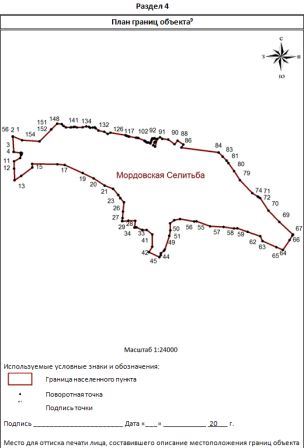 (1)  Графическое описание местоположения границ населенных пунктов, территориальных зон, особо охраняемых природных территорий и зон с особыми условиями использования территории (далее - Описание местоположения границ) составляется по результатам работ по определению координат характерных точек границ населенных пунктов, территориальных зон, особо охраняемых природных территорий и зон с особыми условиями использования территории либо части (частей) таких границ.Описание местоположения границ составляется с использованием сведений Единого государственного реестра недвижимости, Единой электронной картографической основы, картографического материала, материалов дистанционного зондирования (далее - картографическая основа), а также по данным измерений, полученных на местности. (2) В строке «Местоположение объекта» раздела «Сведения об объекте» приводится описание расположения объекта с указанием наименования субъекта Российской Федерации, муниципального образования, населенного пункта. (3) В строке «Площадь объекта +/- величина погрешности определения площади (P +/- Дельта P)» раздела «Сведения об объекте» указываются площадь объекта и предельно допустимая погрешность определения такой площади, если определение площади объекта предусмотрено соответствующим договором подряда, заключаемым между заказчиком и исполнителем работ по определению местоположения объекта.Площадь объекта указывается в квадратных метрах с округлением до 1 кв. метра.(4)  В строке «Иные характеристики объекта» раздела «Сведения об объекте» указываются иные характеристики объекта (при необходимости).(5)  В разделе «Сведения о местоположении границ объекта» указываются:система координат, используемая для ведения Единого государственного реестра недвижимости, в том числе номера соответствующих зон картографической проекции;сведения о характерных точках границ объекта;сведения о характерных точках части (частей) границы объекта.Для обозначения характерных точек границ объекта используются арабские цифры. Для всех характерных точек границ объекта работ либо частей таких границ применяется сквозная нумерация.Список характерных точек границ объекта в реквизитах «Сведения о характерных точках границ объекта» и «Сведения о характерных точках части (частей) границы объекта» должен завершаться номером начальной точки в случае, если такие границы представлены в виде замкнутого контура.Реквизит «Сведения о характерных точках части (частей) границы объекта» заполняется в случае подготовки описания местоположения части (частей) границы объекта и (или) местоположения границ частей объекта, если законодательством Российской Федерации допускается описание местоположения границы в виде отдельных ее участков или описание границ частей объекта, в том числе в отношении территорий (подзон). В этом случае реквизит «Сведения о характерных точках границ объекта» не заполняется.В реквизите «Сведения о характерных точках части (частей) границы объекта» границы частей объектов представляются в виде замкнутого контура.Значения координат характерных точек границ объекта приводятся в метрах с округлением до 0,01 метра в указанной системе координат. (6) В зависимости от примененных при выполнении работ методов определения координат характерных точек границ объекта в графе «Метод определения координат характерной точки» реквизита «Сведения о характерных точках границ объекта» указываются:геодезический метод (метод триангуляции, полигонометрии, трилатерации, метод прямых, обратных или комбинированных засечек и иные геодезические методы);метод спутниковых геодезических измерений (определений);фотограмметрический метод;картометрический метод.(7)  Графа «Описание обозначения точки на местности (при наличии)» реквизита «Сведения о характерных точках границ объекта» заполняется в случае, если характерная точка обозначена на местности специальным информационным знаком. В остальных случаях в графе проставляется прочерк. (8) Требования к заполнению раздела «Сведения о местоположении измененных (уточненных) границ объекта» аналогичны требованиям к заполнению раздела «Сведения о местоположении границ объекта».Раздел «Сведения о местоположении измененных (уточненных) границ объекта» заполняется в случае, если сведения о местоположении изменяемых (уточняемых) границ объекта были внесены в Единый государственный реестр недвижимости.(9)  План границ объекта оформляется в масштабе, обеспечивающем читаемость местоположения границ объекта, с отображением характерных точек границ объекта, читаемых в таком масштабе.План границ объекта оформляется в виде, совмещенном с картографической основой.На плане границ объекта отображаются:границы объекта (читаемые в выбранном масштабе характерные точки и части границ);установленные границы административно-территориальных образований;границы природных объектов и (или) объектов искусственного происхождения (если местоположение отдельных частей границ объекта определено через местоположение указанных объектов);необходимые обозначения;используемые условные знаки;выбранный масштаб.Приложение №  1к приказу Минэкономразвития Россииот 23.11.2018 г. № 650ФОРМАграфического описания местоположения границ населённых пунктов,территориальных зон, особо охраняемых природных территорий,зон с особыми условиями использования территорий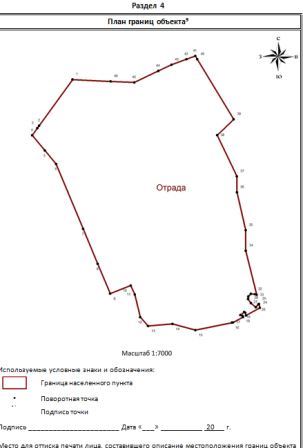 (1)  Графическое описание местоположения границ населенных пунктов, территориальных зон, особо охраняемых природных территорий и зон с особыми условиями использования территории (далее - Описание местоположения границ) составляется по результатам работ по определению координат характерных точек границ населенных пунктов, территориальных зон, особо охраняемых природных территорий и зон с особыми условиями использования территории либо части (частей) таких границ.Описание местоположения границ составляется с использованием сведений Единого государственного реестра недвижимости, Единой электронной картографической основы, картографического материала, материалов дистанционного зондирования (далее - картографическая основа), а также по данным измерений, полученных на местности. (2) В строке «Местоположение объекта» раздела «Сведения об объекте» приводится описание расположения объекта с указанием наименования субъекта Российской Федерации, муниципального образования, населенного пункта. (3) В строке «Площадь объекта +/- величина погрешности определения площади (P +/- Дельта P)» раздела «Сведения об объекте» указываются площадь объекта и предельно допустимая погрешность определения такой площади, если определение площади объекта предусмотрено соответствующим договором подряда, заключаемым между заказчиком и исполнителем работ по определению местоположения объекта.Площадь объекта указывается в квадратных метрах с округлением до 1 кв. метра.(4)  В строке «Иные характеристики объекта» раздела «Сведения об объекте» указываются иные характеристики объекта (при необходимости).(5)  В разделе «Сведения о местоположении границ объекта» указываются:система координат, используемая для ведения Единого государственного реестра недвижимости, в том числе номера соответствующих зон картографической проекции;сведения о характерных точках границ объекта;сведения о характерных точках части (частей) границы объекта.Для обозначения характерных точек границ объекта используются арабские цифры. Для всех характерных точек границ объекта работ либо частей таких границ применяется сквозная нумерация.Список характерных точек границ объекта в реквизитах «Сведения о характерных точках границ объекта» и «Сведения о характерных точках части (частей) границы объекта» должен завершаться номером начальной точки в случае, если такие границы представлены в виде замкнутого контура.Реквизит «Сведения о характерных точках части (частей) границы объекта» заполняется в случае подготовки описания местоположения части (частей) границы объекта и (или) местоположения границ частей объекта, если законодательством Российской Федерации допускается описание местоположения границы в виде отдельных ее участков или описание границ частей объекта, в том числе в отношении территорий (подзон). В этом случае реквизит «Сведения о характерных точках границ объекта» не заполняется.В реквизите «Сведения о характерных точках части (частей) границы объекта» границы частей объектов представляются в виде замкнутого контура.Значения координат характерных точек границ объекта приводятся в метрах с округлением до 0,01 метра в указанной системе координат. (6) В зависимости от примененных при выполнении работ методов определения координат характерных точек границ объекта в графе «Метод определения координат характерной точки» реквизита «Сведения о характерных точках границ объекта» указываются:геодезический метод (метод триангуляции, полигонометрии, трилатерации, метод прямых, обратных или комбинированных засечек и иные геодезические методы);метод спутниковых геодезических измерений (определений);фотограмметрический метод;картометрический метод.(7)  Графа «Описание обозначения точки на местности (при наличии)» реквизита «Сведения о характерных точках границ объекта» заполняется в случае, если характерная точка обозначена на местности специальным информационным знаком. В остальных случаях в графе проставляется прочерк. (8) Требования к заполнению раздела «Сведения о местоположении измененных (уточненных) границ объекта» аналогичны требованиям к заполнению раздела «Сведения о местоположении границ объекта».Раздел «Сведения о местоположении измененных (уточненных) границ объекта» заполняется в случае, если сведения о местоположении изменяемых (уточняемых) границ объекта были внесены в Единый государственный реестр недвижимости.(9)  План границ объекта оформляется в масштабе, обеспечивающем читаемость местоположения границ объекта, с отображением характерных точек границ объекта, читаемых в таком масштабе.План границ объекта оформляется в виде, совмещенном с картографической основой.На плане границ объекта отображаются:границы объекта (читаемые в выбранном масштабе характерные точки и части границ);установленные границы административно-территориальных образований;границы природных объектов и (или) объектов искусственного происхождения (если местоположение отдельных частей границ объекта определено через местоположение указанных объектов);необходимые обозначения;используемые условные знаки;выбранный масштаб.Приложение №  1к приказу Минэкономразвития Россииот 23.11.2018 г. № 650ФОРМАграфического описания местоположения границ населённых пунктов,территориальных зон, особо охраняемых природных территорий,зон с особыми условиями использования территорий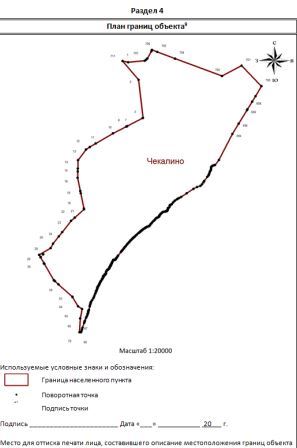 (1)  Графическое описание местоположения границ населенных пунктов, территориальных зон, особо охраняемых природных территорий и зон с особыми условиями использования территории (далее - Описание местоположения границ) составляется по результатам работ по определению координат характерных точек границ населенных пунктов, территориальных зон, особо охраняемых природных территорий и зон с особыми условиями использования территории либо части (частей) таких границ.Описание местоположения границ составляется с использованием сведений Единого государственного реестра недвижимости, Единой электронной картографической основы, картографического материала, материалов дистанционного зондирования (далее - картографическая основа), а также по данным измерений, полученных на местности. (2) В строке «Местоположение объекта» раздела «Сведения об объекте» приводится описание расположения объекта с указанием наименования субъекта Российской Федерации, муниципального образования, населенного пункта. (3) В строке «Площадь объекта +/- величина погрешности определения площади (P +/- Дельта P)» раздела «Сведения об объекте» указываются площадь объекта и предельно допустимая погрешность определения такой площади, если определение площади объекта предусмотрено соответствующим договором подряда, заключаемым между заказчиком и исполнителем работ по определению местоположения объекта.Площадь объекта указывается в квадратных метрах с округлением до 1 кв. метра.(4)  В строке «Иные характеристики объекта» раздела «Сведения об объекте» указываются иные характеристики объекта (при необходимости).(5)  В разделе «Сведения о местоположении границ объекта» указываются:система координат, используемая для ведения Единого государственного реестра недвижимости, в том числе номера соответствующих зон картографической проекции;сведения о характерных точках границ объекта;сведения о характерных точках части (частей) границы объекта.Для обозначения характерных точек границ объекта используются арабские цифры. Для всех характерных точек границ объекта работ либо частей таких границ применяется сквозная нумерация.Список характерных точек границ объекта в реквизитах «Сведения о характерных точках границ объекта» и «Сведения о характерных точках части (частей) границы объекта» должен завершаться номером начальной точки в случае, если такие границы представлены в виде замкнутого контура.Реквизит «Сведения о характерных точках части (частей) границы объекта» заполняется в случае подготовки описания местоположения части (частей) границы объекта и (или) местоположения границ частей объекта, если законодательством Российской Федерации допускается описание местоположения границы в виде отдельных ее участков или описание границ частей объекта, в том числе в отношении территорий (подзон). В этом случае реквизит «Сведения о характерных точках границ объекта» не заполняется.В реквизите «Сведения о характерных точках части (частей) границы объекта» границы частей объектов представляются в виде замкнутого контура.Значения координат характерных точек границ объекта приводятся в метрах с округлением до 0,01 метра в указанной системе координат. (6) В зависимости от примененных при выполнении работ методов определения координат характерных точек границ объекта в графе «Метод определения координат характерной точки» реквизита «Сведения о характерных точках границ объекта» указываются:геодезический метод (метод триангуляции, полигонометрии, трилатерации, метод прямых, обратных или комбинированных засечек и иные геодезические методы);метод спутниковых геодезических измерений (определений);фотограмметрический метод;картометрический метод.(7)  Графа «Описание обозначения точки на местности (при наличии)» реквизита «Сведения о характерных точках границ объекта» заполняется в случае, если характерная точка обозначена на местности специальным информационным знаком. В остальных случаях в графе проставляется прочерк. (8) Требования к заполнению раздела «Сведения о местоположении измененных (уточненных) границ объекта» аналогичны требованиям к заполнению раздела «Сведения о местоположении границ объекта».Раздел «Сведения о местоположении измененных (уточненных) границ объекта» заполняется в случае, если сведения о местоположении изменяемых (уточняемых) границ объекта были внесены в Единый государственный реестр недвижимости.(9)  План границ объекта оформляется в масштабе, обеспечивающем читаемость местоположения границ объекта, с отображением характерных точек границ объекта, читаемых в таком масштабе.План границ объекта оформляется в виде, совмещенном с картографической основой.На плане границ объекта отображаются:границы объекта (читаемые в выбранном масштабе характерные точки и части границ);установленные границы административно-территориальных образований;границы природных объектов и (или) объектов искусственного происхождения (если местоположение отдельных частей границ объекта определено через местоположение указанных объектов);необходимые обозначения;используемые условные знаки;выбранный масштаб.СОБРАНИЕ ПРЕДСТАВИТЕЛЕЙСЕЛЬСКОГО ПОСЕЛЕНИЯ КАНДАБУЛАКМУНИЦИПАЛЬНОГО РАЙОНА СЕРГИЕВСКИЙ САМАРСКОЙ ОБЛАСТИРЕШЕНИЕ20.12.2019 года                                                                                                                                                                                                             № 42О внесении изменений в Генеральный план сельского поселения Кандабулак муниципального района СергиевскийСамарской областиВ соответствии со статьей 24 Градостроительного кодекса Российской Федерации, пунктом 20 части 1 статьи 14 Федерального закона от 06.10.2003 № 131-ФЗ «Об общих принципах организации местного самоуправления в Российской Федерации», с учетом Заключения о результатах публичных слушаний в сельском поселении Кандабулак муниципального района Сергиевский Самарской области по вопросу о внесении изменений в Генеральный план сельского поселения Кандабулак муниципального района Сергиевский Самарской области от 05.11.2019 г., Собрание представителей сельского поселения Кандабулак муниципального района Сергиевский Самарской области РЕШИЛО:1.Внести изменения в Генеральный план сельского поселения Кандабулак муниципального района Сергиевский Самарской области, утвержденный решением Собрания представителей сельского поселения Кандабулак муниципального района Сергиевский Самарской области № 9 от 30.04.2013, изложив его в новой редакции согласно приложениям (далее – изменения в Генеральный план) в следующем составе: Положение о территориальном планировании сельского поселения Кандабулак муниципального района Сергиевский Самарской области;Карта границ населенных пунктов, входящих в состав сельского поселения Кандабулак муниципального района Сергиевский Самарской области;Карта функциональных зон сельского поселения Кандабулак муниципального района Сергиевский Самарской области; Карта планируемого размещения объектов местного значения сельского поселения Кандабулак муниципального района Сергиевский Самарской области; Карта планируемого размещения объектов инженерной инфраструктуры местного значения сельского поселения Кандабулак муниципального района Сергиевский Самарской области; Обязательное приложение к Генеральному плану - сведения о границах населенных пунктов сельского поселения Кандабулак муниципального района Сергиевский Самарской области.2. Опубликовать настоящее решение, а также приложения в газете «Сергиевский вестник» и на официальном сайте Администрации муниципального района Сергиевский Самарской области: http://sergievsk.ru/.3. Разместить настоящее решение и изменения в Генеральный план во ФГИС ТП.4. Настоящее решение вступает в силу со дня его официального опубликования.ПредседательСобрания представителей сельского поселения Кандабулак						                                              С.И. Кадерова	Глава сельского поселения Кандабулак						                                                                     В.А.Литвиненко					 Государственное унитарное предприятие Самарской области Институт «ТеррНИИгражданпроект»ЗАКАЗЧИК: Администрация муниципального района Сергиевский Самарской областиИзменения в генеральный план сельского поселения Кандабулак муниципального района Сергиевский Самарской областиПоложение о территориальном планировании сельского поселения Кандабулак муниципального района Сергиевский Самарской областиг. Самара, 2019 г.ПОЛОЖЕНИЕО ТЕРРИТОРИАЛЬНОМ ПЛАНИРОВАНИИ СЕЛЬСКОГО ПОСЕЛЕНИЯ КАНДАБУЛАКМУНИЦИПАЛЬНОГО РАЙОНА СЕРГИЕВСКИЙСАМАРСКОЙ ОБЛАСТИ1. Общие положения1.1. В соответствии с градостроительным законодательством Генеральный план сельского поселения Кандабулак муниципального района Сергиевский Самарской области (далее – Генеральный план) является документом территориального планирования муниципального образования. Генеральным планом определено, исходя из совокупности социальных, экономических, экологических и иных факторов, назначение территорий сельского поселения Кандабулак муниципального района Сергиевский Самарской области в целях обеспечения их устойчивого развития, развития инженерной, транспортной и социальной инфраструктур, обеспечения учета интересов граждан и их объединений, Российской Федерации, субъектов Российской Федерации, муниципальных образований.1.2. Генеральный план разработан в соответствии с Конституцией Российской Федерации, Градостроительным кодексом Российской Федерации, Земельным кодексом Российской Федерации, Федеральным законом «Об общих принципах организации законодательных (представительных) и исполнительных органов государственной власти субъектов Российской Федерации», иными федеральными законами и нормативными правовыми актами Российской Федерации, законами и иными нормативными правовыми актами Самарской области, Уставом сельского поселения Кандабулак муниципального района Сергиевский Самарской области, иными нормативными правовыми актами сельского поселения Кандабулак муниципального района Сергиевский Самарской области.1.3. При осуществлении территориального планирования сельского поселения Кандабулак учтены интересы Российской Федерации, Самарской области, муниципального района Сергиевский по реализации полномочий федеральных органов государственной власти, органов государственной власти Самарской области и органов местного самоуправления муниципального района Сергиевский, а также необходимость создания благоприятных условий для реализации на территории Самарской области приоритетных национальных проектов, федеральных и областных целевых программ, программ развития муниципального района Сергиевский.1.4. Генеральный план разработан на основе Стратегии социально-экономического развития Самарской области, одобренной постановлением Правительства Самарской области от 12.07.2017 № 441 «О Стратегии социально-экономического развития Самарской области на период до 2030 года», планов и программ комплексного социально-экономического развития муниципального района Сергиевский и сельского поселения Кандабулак.1.5. При подготовке Генерального плана учтены:- программы, принятые в установленном порядке и реализуемые за счет средств федерального бюджета, бюджета Самарской области, бюджета муниципального района Сергиевский, бюджета сельского поселения Кандабулак;- решения органов государственной власти, органов местного самоуправления, иных главных распорядителей средств соответствующих бюджетов, предусматривающие создание на территории сельского поселения Кандабулак объектов федерального значения, объектов регионального значения, объектов местного значения;- инвестиционные программы субъектов естественных монополий, организаций коммунального комплекса;- сведения, содержащиеся в федеральной государственной информационной системе территориального планирования;- Схема территориального планирования Самарской области, утвержденная постановлением Правительства Самарской области от 13.12.2007 № 261;- Схема территориального планирования муниципального района Сергиевский Самарской области, утвержденная решением Собрания представителей муниципального района Сергиевский Самарской области от 3 от 28.01.2010;- предложения заинтересованных лиц.1.6. Генеральный план включает:- положение о территориальном планировании сельского поселения Кандабулак муниципального района Сергиевский Самарской области;- карту границ населённых пунктов, входящих в состав сельского поселения Кандабулак муниципального района Сергиевский Самарской области (М 1:25 000);- карту функциональных зон сельского поселения Кандабулак муниципального района Сергиевский Самарской области (М 1:25 000);- карты планируемого размещения объектов местного значения сельского поселения Кандабулак  муниципального района Сергиевский Самарской области (М 1:10000).1.7. Положение о территориальном планировании сельского поселения Кандабулак муниципального района Сергиевский Самарской области включает:- сведения о видах, назначении и наименованиях планируемых для размещения объектов местного значения сельского поселения Кандабулак, их основные характеристики, их местоположение (для объектов местного значения, не являющихся линейными объектами, указываются функциональные зоны), а также характеристики зон с особыми условиями использования территорий в случае, если установление таких зон требуется в связи с размещением данных объектов;- параметры функциональных зон, а также сведения о планируемых для размещения в них объектах федерального значения, объектах регионального значения, объектах местного значения муниципального района Сергиевский, объектов местного значения сельского поселения Кандабулак, за исключением линейных объектов.1.8. Карты планируемого размещения объектов местного значения сельского поселения Кандабулак включают:- карту планируемого размещения объектов местного значения сельского поселения Кандабулак муниципального района Сергиевский Самарской области (М 1:10 000);- карту планируемого размещения объектов инженерной инфраструктуры местного значения сельского поселения Кандабулак муниципального района Сергиевский Самарской области (М 1:10 000). 1.9. На картах планируемого размещения объектов местного значения сельского поселения Кандабулак отображаются планируемые для размещения объекты местного значения – объекты капитального строительства, иные объекты, территории, которые необходимы для осуществления органами местного самоуправления сельского поселения Кандабулак полномочий по вопросам местного значения сельского поселения и в пределах переданных государственных полномочий в соответствии с федеральными законами, законами Самарской области, Уставом сельского поселения Кандабулак и оказывают существенное влияние на социально-экономическое развитие сельского поселения Кандабулак. Для отображения планируемого размещения линейных объектов, расположенных за границами населенных пунктов, могут применяться как карты планируемого размещения объектов местного значения сельского поселения Кандабулак муниципального района Сергиевский Самарской области (М 1:10 000), так и карта функциональных зон сельского поселения Кандабулак муниципального района Сергиевский Самарской области (М 1:25 000).1.10. Функциональное зонирование территории отображено на картах Генерального плана в соответствии с требованиями Приказа Минэкономразвития Российской Федерации от 09.01.2018 № 10 «Об утверждении требований к описанию и отображению в документах территориального планирования объектов федерального значения, объектов регионального значения, объектов местного значения и о признании утратившим силу приказа минэкономразвития России от 07.12.2016 № 793». Для определения границ функциональных зон может применяться как карта функциональных зон сельского поселения Кандабулак муниципального района Сергиевский Самарской области (М 1:25 000), так и карты планируемого размещения объектов местного значения сельского поселения Кандабулак муниципального района Сергиевский Самарской области (М 1:10 000).1.11. Виды объектов местного значения сельского поселения Кандабулак, отображенные на картах планируемого размещения объектов местного значения сельского поселения Кандабулак, соответствуют требованиям Градостроительного кодекса Российской	 Федерации и части 2.1 статьи 5 Закона Самарской области от 12.07.2006 № 90-ГД «О градостроительной деятельности на территории Самарской области».Отображение объектов на картах Генерального плана выполнено в соответствии с требованиями Приказа Минэкономразвития Российской Федерации от 09.01.2018 № 10 «Об утверждении требований к описанию и отображению в документах территориального планирования объектов федерального значения, объектов регионального значения, объектов местного значения и о признании утратившим силу приказа Минэкономразвития России от 07.12.2016 № 793». 1.12. Реализация Генерального плана осуществляется путем выполнения мероприятий, которые предусмотрены программами, утверждаемыми Администрацией сельского поселения Кандабулак, и реализуемыми за счет средств местного бюджета, или нормативными правовыми актами Администрации сельского поселения Кандабулак, программами комплексного развития систем коммунальной инфраструктуры поселения, программами комплексного развития транспортной инфраструктуры поселения, программами комплексного развития социальной инфраструктуры поселения и (при наличии) инвестиционными программами организаций коммунального комплекса. Указанные мероприятия могут включать:1) подготовку и утверждение документации по планировке территории в соответствии с Генеральным планом;2) принятие в порядке, установленном законодательством Российской Федерации, решений о резервировании земель, об изъятии, в том числе путем выкупа, земельных участков для муниципальных нужд, о переводе земель или земельных участков из одной категории в другую;3) создание объектов местного значения сельского поселения Кандабулак на основании документации по планировке территории.1.13. В случае, если программы, реализуемые за счет средств бюджета сельского поселения Кандабулак,  решения органов местного самоуправления  сельского поселения Кандабулак, иных главных распорядителей средств бюджета сельского поселения Кандабулак,  предусматривающие создание объектов местного значения сельского поселения Кандабулак, инвестиционные программы субъектов естественных монополий, организаций коммунального комплекса, приняты до утверждения Генерального плана и предусматривают создание объектов местного значения сельского поселения Кандабулак, подлежащих отображению в Генеральном плане, но не предусмотренных Генеральным планом, или в случае внесения в Генеральный план изменений в части размещения объектов местного значения такие программы и решения подлежат приведению в соответствие с Генеральным планом в двухмесячный срок соответственно с даты их утверждения, даты внесения в них изменений.1.14. В случае если программы, реализуемые за счет средств бюджета сельского поселения Кандабулак, решения органов местного самоуправления  сельского поселения Кандабулак, предусматривающие создание объектов местного значения сельского поселения Кандабулак, инвестиционные программы субъектов естественных монополий, организаций коммунального комплекса принимаются после утверждения Генерального плана и предусматривают создание объектов местного значения сельского поселения Кандабулак, подлежащих отображению в Генеральном плане, но не предусмотренных Генеральным планом, в Генеральный план в пятимесячный срок с даты утверждения таких программ и принятия таких решений вносятся соответствующие изменения.1.15. В случае, если в Генеральный план внесены изменения, предусматривающие строительство или реконструкцию объектов коммунальной, транспортной, социальной инфраструктур, которые являются объектами местного значения и не включены в программы комплексного развития систем коммунальной инфраструктуры поселения, программы комплексного развития транспортной инфраструктуры поселения, программы комплексного развития социальной инфраструктуры поселения, данные программы подлежат приведению в соответствие с Генеральным планом в трехмесячный срок с даты внесения соответствующих изменений в Генеральный план.1.16. Указанные в настоящем Положении характеристики планируемых для размещения объектов местного значения сельского поселения Кандабулак (площадь, протяженность, количество мест и иные) являются ориентировочными и подлежат уточнению в документации по планировке территории и в проектной документации на соответствующие объекты.1.17. Вновь построенные, прошедшие реконструкцию или капитальный ремонт объекты должны соответствовать требованиям доступности для маломобильных групп населения (в том числе инвалидов-колясочников, инвалидов по слуху и зрению).1.18. Характеристики зон с особыми условиями использования территории планируемых объектов местного значения сельского поселения Кандабулак, в случае если установление таких зон требуется в связи с размещением данных объектов, определены в соответствии с законодательством Российской Федерации, действовавшим на момент подготовки Генерального плана.Размеры санитарно-защитных зон планируемых объектов местного значения сельского поселения Кандабулак, являющихся источниками воздействия на среду обитания, определены в соответствии с СанПиН 2.2.1/2.1.1.1200-03 «Санитарно-защитные зоны и санитарная классификация предприятий, сооружений и иных объектов», утвержденными Постановлением Главного государственного санитарного врача РФ от 25.09.2007 № 74 (далее также – СанПиН 2.2.1/2.1.1.1200-03)Размеры санитарно-защитных зон планируемых объектов местного значения сельского поселения Кандабулак, являющихся источниками воздействия на среду обитания, для которых СанПиН 2.2.1/2.1.1.1200-03 не установлены размеры санитарно-защитной зоны и рекомендуемые разрывы, а также размеры санитарно-защитных зон планируемых объектов местного значения сельского поселения Кандабулак IV - V класса опасности определяются проектами ориентировочного размера санитарно-защитной зоны соответствующих объектов. 1.19. Применение отображенных на картах материалов по обоснованию Генерального плана зон с особыми условиями использования территории осуществляется с учетом положений Земельного кодекса Российской Федерации о том, что установление, изменение, прекращение существования зоны с особыми условиями использования территории осуществляются на основании решения уполномоченного органа государственной власти, органа местного самоуправления и положений статьи 26 Федерального закона от 03.08.2018 №  342-ФЗ «О внесении изменений в Градостроительный кодекс Российской Федерации и отдельные законодательные акты Российской Федерации».Зоны с особыми условиями использования территорий, в том числе возникающие в силу закона, ограничения использования земельных участков в таких зонах считаются установленными, измененными со дня внесения сведений о зоне с особыми условиями использования территории, соответствующих изменений в сведения о такой зоне в Единый государственный реестр недвижимости. Определенные в соответствии с требованиями законодательства в области обеспечения санитарно-эпидемиологического благополучия населения и отображенные на картах материалов по обоснованию Генерального плана ориентировочные, расчетные (предварительные) санитарно-защитные зоны применяются в порядке, установленном статьей 26 Федерального закона от 03.08.2018 № 342-ФЗ «О внесении изменений в Градостроительный кодекс Российской Федерации и отдельные законодательные акты Российской Федерации».1.20. Отображение на картах Генерального плана планируемых для размещения объектов федерального значения, объектов регионального значения, объектов местного значения муниципального района Сергиевский не определяет их местоположение, а осуществляется в целях определения функциональных зон их размещения. 1.21. Отображение на картах Генерального плана существующих и планируемых объектов, не являющихся объектами федерального значения, объектами регионального значения, объектами местного значения, осуществляется в информационных целях.2. Сведения о видах, назначении и наименованиях планируемых для размещенияобъектов местного значения сельского поселения Кандабулак муниципального района СергиевскийСамарской области, их основные характеристики и местоположение2.1. Объекты местного значения в сфере физической культуры и массового спорта2.2. Объекты местного значения в сфере культуры2.3. Объекты местного значения в сфере создания условий для обеспечения  жителей поселения услугами бытового обслуживания2.4. Объекты местного значения в сфере электроснабжения2.5. Объекты местного значения в сфере водоснабжения2.6. Объекты местного значения в сфере газоснабжения2.7. Объекты местного значения в сфере транспортной инфраструктуры2.8. Объекты местного значения в сфере создания условий для массового отдыха жителей  и организации обустройства мест массового отдыха населения3. Параметры функциональных зон, а также сведения о планируемых для размещения в них объектах регионального значения, объектах местного значения муниципального района Сергиевский, объектах местного значения сельского поселения Кандабулак, за исключением линейных объектов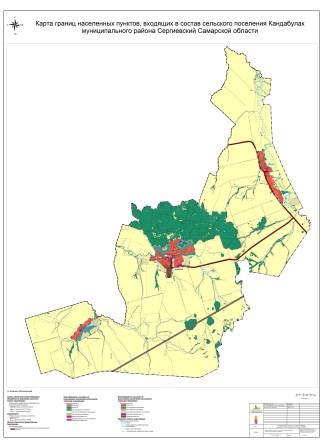 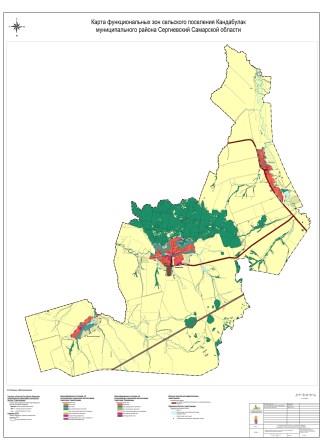 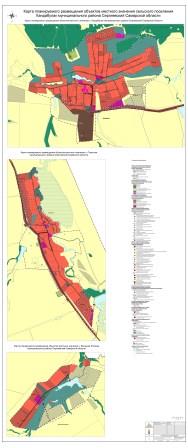 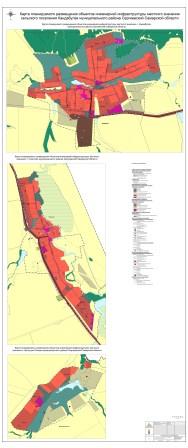 Приложение №  1к приказу Минэкономразвития Россииот 23.11.2018 г. № 650ФОРМАграфического описания местоположения границ населённых пунктов,территориальных зон, особо охраняемых природных территорий,зон с особыми условиями использования территорий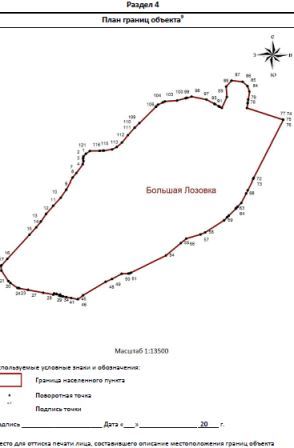 (1)  Графическое описание местоположения границ населенных пунктов, территориальных зон, особо охраняемых природных территорий и зон с особыми условиями использования территории (далее - Описание местоположения границ) составляется по результатам работ по определению координат характерных точек границ населенных пунктов, территориальных зон, особо охраняемых природных территорий и зон с особыми условиями использования территории либо части (частей) таких границ.Описание местоположения границ составляется с использованием сведений Единого государственного реестра недвижимости, Единой электронной картографической основы, картографического материала, материалов дистанционного зондирования (далее - картографическая основа), а также по данным измерений, полученных на местности. (2) В строке «Местоположение объекта» раздела «Сведения об объекте» приводится описание расположения объекта с указанием наименования субъекта Российской Федерации, муниципального образования, населенного пункта. (3) В строке «Площадь объекта +/- величина погрешности определения площади (P +/- Дельта P)» раздела «Сведения об объекте» указываются площадь объекта и предельно допустимая погрешность определения такой площади, если определение площади объекта предусмотрено соответствующим договором подряда, заключаемым между заказчиком и исполнителем работ по определению местоположения объекта.Площадь объекта указывается в квадратных метрах с округлением до 1 кв. метра.(4)  В строке «Иные характеристики объекта» раздела «Сведения об объекте» указываются иные характеристики объекта (при необходимости).(5)  В разделе «Сведения о местоположении границ объекта» указываются:система координат, используемая для ведения Единого государственного реестра недвижимости, в том числе номера соответствующих зон картографической проекции;сведения о характерных точках границ объекта;сведения о характерных точках части (частей) границы объекта.Для обозначения характерных точек границ объекта используются арабские цифры. Для всех характерных точек границ объекта работ либо частей таких границ применяется сквозная нумерация.Список характерных точек границ объекта в реквизитах «Сведения о характерных точках границ объекта» и «Сведения о характерных точках части (частей) границы объекта» должен завершаться номером начальной точки в случае, если такие границы представлены в виде замкнутого контура.Реквизит «Сведения о характерных точках части (частей) границы объекта» заполняется в случае подготовки описания местоположения части (частей) границы объекта и (или) местоположения границ частей объекта, если законодательством Российской Федерации допускается описание местоположения границы в виде отдельных ее участков или описание границ частей объекта, в том числе в отношении территорий (подзон). В этом случае реквизит «Сведения о характерных точках границ объекта» не заполняется.В реквизите «Сведения о характерных точках части (частей) границы объекта» границы частей объектов представляются в виде замкнутого контура.Значения координат характерных точек границ объекта приводятся в метрах с округлением до 0,01 метра в указанной системе координат. (6) В зависимости от примененных при выполнении работ методов определения координат характерных точек границ объекта в графе «Метод определения координат характерной точки» реквизита «Сведения о характерных точках границ объекта» указываются:геодезический метод (метод триангуляции, полигонометрии, трилатерации, метод прямых, обратных или комбинированных засечек и иные геодезические методы);метод спутниковых геодезических измерений (определений);фотограмметрический метод;картометрический метод.(7)  Графа «Описание обозначения точки на местности (при наличии)» реквизита «Сведения о характерных точках границ объекта» заполняется в случае, если характерная точка обозначена на местности специальным информационным знаком. В остальных случаях в графе проставляется прочерк. (8) Требования к заполнению раздела «Сведения о местоположении измененных (уточненных) границ объекта» аналогичны требованиям к заполнению раздела «Сведения о местоположении границ объекта».Раздел «Сведения о местоположении измененных (уточненных) границ объекта» заполняется в случае, если сведения о местоположении изменяемых (уточняемых) границ объекта были внесены в Единый государственный реестр недвижимости.(9)  План границ объекта оформляется в масштабе, обеспечивающем читаемость местоположения границ объекта, с отображением характерных точек границ объекта, читаемых в таком масштабе.План границ объекта оформляется в виде, совмещенном с картографической основой.На плане границ объекта отображаются:границы объекта (читаемые в выбранном масштабе характерные точки и части границ);установленные границы административно-территориальных образований;границы природных объектов и (или) объектов искусственного происхождения (если местоположение отдельных частей границ объекта определено через местоположение указанных объектов);необходимые обозначения;используемые условные знаки;выбранный масштаб.Приложение №  1к приказу Минэкономразвития Россииот 23.11.2018 г. № 650ФОРМАграфического описания местоположения границ населённых пунктов,территориальных зон, особо охраняемых природных территорий,зон с особыми условиями использования территорий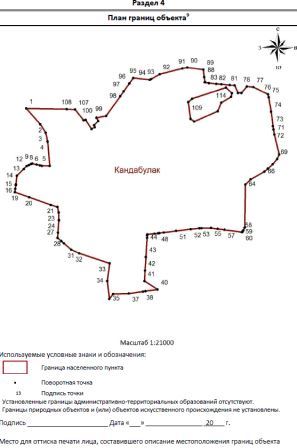 (1)  Графическое описание местоположения границ населенных пунктов, территориальных зон, особо охраняемых природных территорий и зон с особыми условиями использования территории (далее - Описание местоположения границ) составляется по результатам работ по определению координат характерных точек границ населенных пунктов, территориальных зон, особо охраняемых природных территорий и зон с особыми условиями использования территории либо части (частей) таких границ.Описание местоположения границ составляется с использованием сведений Единого государственного реестра недвижимости, Единой электронной картографической основы, картографического материала, материалов дистанционного зондирования (далее - картографическая основа), а также по данным измерений, полученных на местности. (2) В строке «Местоположение объекта» раздела «Сведения об объекте» приводится описание расположения объекта с указанием наименования субъекта Российской Федерации, муниципального образования, населенного пункта. (3) В строке «Площадь объекта +/- величина погрешности определения площади (P +/- Дельта P)» раздела «Сведения об объекте» указываются площадь объекта и предельно допустимая погрешность определения такой площади, если определение площади объекта предусмотрено соответствующим договором подряда, заключаемым между заказчиком и исполнителем работ по определению местоположения объекта.Площадь объекта указывается в квадратных метрах с округлением до 1 кв. метра.(4)  В строке «Иные характеристики объекта» раздела «Сведения об объекте» указываются иные характеристики объекта (при необходимости).(5)  В разделе «Сведения о местоположении границ объекта» указываются:система координат, используемая для ведения Единого государственного реестра недвижимости, в том числе номера соответствующих зон картографической проекции;сведения о характерных точках границ объекта;сведения о характерных точках части (частей) границы объекта.Для обозначения характерных точек границ объекта используются арабские цифры. Для всех характерных точек границ объекта работ либо частей таких границ применяется сквозная нумерация.Список характерных точек границ объекта в реквизитах «Сведения о характерных точках границ объекта» и «Сведения о характерных точках части (частей) границы объекта» должен завершаться номером начальной точки в случае, если такие границы представлены в виде замкнутого контура.Реквизит «Сведения о характерных точках части (частей) границы объекта» заполняется в случае подготовки описания местоположения части (частей) границы объекта и (или) местоположения границ частей объекта, если законодательством Российской Федерации допускается описание местоположения границы в виде отдельных ее участков или описание границ частей объекта, в том числе в отношении территорий (подзон). В этом случае реквизит «Сведения о характерных точках границ объекта» не заполняется.В реквизите «Сведения о характерных точках части (частей) границы объекта» границы частей объектов представляются в виде замкнутого контура.Значения координат характерных точек границ объекта приводятся в метрах с округлением до 0,01 метра в указанной системе координат. (6) В зависимости от примененных при выполнении работ методов определения координат характерных точек границ объекта в графе «Метод определения координат характерной точки» реквизита «Сведения о характерных точках границ объекта» указываются:геодезический метод (метод триангуляции, полигонометрии, трилатерации, метод прямых, обратных или комбинированных засечек и иные геодезические методы);метод спутниковых геодезических измерений (определений);фотограмметрический метод;картометрический метод.(7)  Графа «Описание обозначения точки на местности (при наличии)» реквизита «Сведения о характерных точках границ объекта» заполняется в случае, если характерная точка обозначена на местности специальным информационным знаком. В остальных случаях в графе проставляется прочерк. (8) Требования к заполнению раздела «Сведения о местоположении измененных (уточненных) границ объекта» аналогичны требованиям к заполнению раздела «Сведения о местоположении границ объекта».Раздел «Сведения о местоположении измененных (уточненных) границ объекта» заполняется в случае, если сведения о местоположении изменяемых (уточняемых) границ объекта были внесены в Единый государственный реестр недвижимости.(9)  План границ объекта оформляется в масштабе, обеспечивающем читаемость местоположения границ объекта, с отображением характерных точек границ объекта, читаемых в таком масштабе.План границ объекта оформляется в виде, совмещенном с картографической основой.На плане границ объекта отображаются:границы объекта (читаемые в выбранном масштабе характерные точки и части границ);установленные границы административно-территориальных образований;границы природных объектов и (или) объектов искусственного происхождения (если местоположение отдельных частей границ объекта определено через местоположение указанных объектов);необходимые обозначения;используемые условные знаки;выбранный масштаб.Приложение №  1к приказу Минэкономразвития Россииот 23.11.2018 г. № 650ФОРМАграфического описания местоположения границ населённых пунктов,территориальных зон, особо охраняемых природных территорий,зон с особыми условиями использования территорий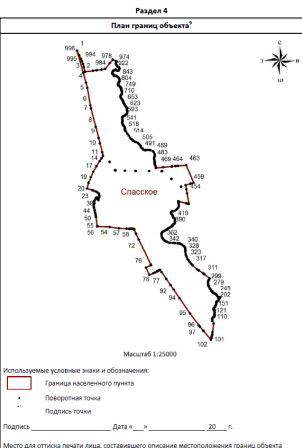 (1)  Графическое описание местоположения границ населенных пунктов, территориальных зон, особо охраняемых природных территорий и зон с особыми условиями использования территории (далее - Описание местоположения границ) составляется по результатам работ по определению координат характерных точек границ населенных пунктов, территориальных зон, особо охраняемых природных территорий и зон с особыми условиями использования территории либо части (частей) таких границ.Описание местоположения границ составляется с использованием сведений Единого государственного реестра недвижимости, Единой электронной картографической основы, картографического материала, материалов дистанционного зондирования (далее - картографическая основа), а также по данным измерений, полученных на местности. (2) В строке «Местоположение объекта» раздела «Сведения об объекте» приводится описание расположения объекта с указанием наименования субъекта Российской Федерации, муниципального образования, населенного пункта. (3) В строке «Площадь объекта +/- величина погрешности определения площади (P +/- Дельта P)» раздела «Сведения об объекте» указываются площадь объекта и предельно допустимая погрешность определения такой площади, если определение площади объекта предусмотрено соответствующим договором подряда, заключаемым между заказчиком и исполнителем работ по определению местоположения объекта.Площадь объекта указывается в квадратных метрах с округлением до 1 кв. метра.(4)  В строке «Иные характеристики объекта» раздела «Сведения об объекте» указываются иные характеристики объекта (при необходимости).(5)  В разделе «Сведения о местоположении границ объекта» указываются:система координат, используемая для ведения Единого государственного реестра недвижимости, в том числе номера соответствующих зон картографической проекции;сведения о характерных точках границ объекта;сведения о характерных точках части (частей) границы объекта.Для обозначения характерных точек границ объекта используются арабские цифры. Для всех характерных точек границ объекта работ либо частей таких границ применяется сквозная нумерация.Список характерных точек границ объекта в реквизитах «Сведения о характерных точках границ объекта» и «Сведения о характерных точках части (частей) границы объекта» должен завершаться номером начальной точки в случае, если такие границы представлены в виде замкнутого контура.Реквизит «Сведения о характерных точках части (частей) границы объекта» заполняется в случае подготовки описания местоположения части (частей) границы объекта и (или) местоположения границ частей объекта, если законодательством Российской Федерации допускается описание местоположения границы в виде отдельных ее участков или описание границ частей объекта, в том числе в отношении территорий (подзон). В этом случае реквизит «Сведения о характерных точках границ объекта» не заполняется.В реквизите «Сведения о характерных точках части (частей) границы объекта» границы частей объектов представляются в виде замкнутого контура.Значения координат характерных точек границ объекта приводятся в метрах с округлением до 0,01 метра в указанной системе координат. (6) В зависимости от примененных при выполнении работ методов определения координат характерных точек границ объекта в графе «Метод определения координат характерной точки» реквизита «Сведения о характерных точках границ объекта» указываются:геодезический метод (метод триангуляции, полигонометрии, трилатерации, метод прямых, обратных или комбинированных засечек и иные геодезические методы);метод спутниковых геодезических измерений (определений);фотограмметрический метод;картометрический метод.(7)  Графа «Описание обозначения точки на местности (при наличии)» реквизита «Сведения о характерных точках границ объекта» заполняется в случае, если характерная точка обозначена на местности специальным информационным знаком. В остальных случаях в графе проставляется прочерк. (8) Требования к заполнению раздела «Сведения о местоположении измененных (уточненных) границ объекта» аналогичны требованиям к заполнению раздела «Сведения о местоположении границ объекта».Раздел «Сведения о местоположении измененных (уточненных) границ объекта» заполняется в случае, если сведения о местоположении изменяемых (уточняемых) границ объекта были внесены в Единый государственный реестр недвижимости.(9)  План границ объекта оформляется в масштабе, обеспечивающем читаемость местоположения границ объекта, с отображением характерных точек границ объекта, читаемых в таком масштабе.План границ объекта оформляется в виде, совмещенном с картографической основой.На плане границ объекта отображаются:границы объекта (читаемые в выбранном масштабе характерные точки и части границ);установленные границы административно-территориальных образований;границы природных объектов и (или) объектов искусственного происхождения (если местоположение отдельных частей границ объекта определено через местоположение указанных объектов);необходимые обозначения;используемые условные знаки;выбранный масштаб.СОБРАНИЕ ПРЕДСТАВИТЕЛЕЙСЕЛЬСКОГО ПОСЕЛЕНИЯ СВЕТЛОДОЛЬСКМУНИЦИПАЛЬНОГО РАЙОНА СЕРГИЕВСКИЙ САМАРСКОЙ ОБЛАСТИРЕШЕНИЕ20.12.2019 года                                                                                                                                                                                                             № 36О внесении изменений в Генеральный план сельского поселения Светлодольск муниципального района СергиевскийСамарской областиВ соответствии со статьей 24 Градостроительного кодекса Российской Федерации, пунктом 20 части 1 статьи 14 Федерального закона от 06.10.2003 № 131-ФЗ «Об общих принципах организации местного самоуправления в Российской Федерации», с учетом Заключения о результатах публичных слушаний в сельском поселении Светлодольск муниципального района Сергиевский Самарской области по вопросу о внесении изменений в Генеральный план сельского поселения Светлодольск муниципального района Сергиевский Самарской области от 05.11.2019 г., Собрание представителей сельского поселения Светлодольск муниципального района Сергиевский Самарской области РЕШИЛО:1.Внести изменения в Генеральный план сельского поселения Светлодольск муниципального района Сергиевский Самарской области, утвержденный решением Собрания представителей сельского поселения Светлодольск муниципального района Сергиевский Самарской области № 11 от 13.06.2013, изложив его в новой редакции согласно приложениям (далее – изменения в генеральный план) в следующем составе: Положение о территориальном планировании сельского поселения Светлодольск муниципального района Сергиевский Самарской области;Карта границ населенных пунктов, входящих в состав сельского поселения Светлодольск муниципального района Сергиевский Самарской области;Карта функциональных зон сельского поселения Светлодольск муниципального района Сергиевский Самарской области; Карта планируемого размещения объектов местного значения сельского поселения Светлодольск муниципального района Сергиевский Самарской области; Карта планируемого размещения объектов инженерной инфраструктуры местного значения сельского поселения Светлодольск муниципального района Сергиевский Самарской области; Обязательное приложение к Генеральному плану - сведения о границах населенных пунктов сельского поселения Светлодольск муниципального района Сергиевский Самарской области.2. Опубликовать настоящее решение, а также приложения в газете «Сергиевский вестник» и на официальном сайте Администрации муниципального района Сергиевский Самарской области: http://sergievsk.ru/.3. Разместить настоящее решение и изменения в Генеральный план во ФГИС ТП.4. Настоящее решение вступает в силу со дня его официального опубликования.ПредседательСобрания представителейсельского поселения Светлодольск 							                                            Н.А. Анцинова	Глава сельского поселения Светлодольск 							                                            Н.В. АндрюхинГосударственное унитарное предприятие Самарской областиИнститут «ТеррНИИгражданпроект»Изменения в генеральный плансельского поселения Светлодольскмуниципального района Сергиевский Самарской областиПоложение о территориальном планированиисельского поселения Светлодольск муниципального районаСергиевский Самарской областиг. Самара, 2019 г.ПОЛОЖЕНИЕО ТЕРРИТОРИАЛЬНОМ ПЛАНИРОВАНИИСЕЛЬСКОГО ПОСЕЛЕНИЯ СВЕТЛОДОЛЬСКМУНИЦИПАЛЬНОГО РАЙОНА СЕРГИЕВСКИЙСАМАРСКОЙ ОБЛАСТИ1. Общие положения1.1. В соответствии с градостроительным законодательством Генеральный план сельского поселения Светлодольск муниципального района Сергиевский Самарской области (далее – Генеральный план) является документом территориального планирования муниципального образования. Генеральным планом определено, исходя из совокупности социальных, экономических, экологических и иных факторов, назначение территорий сельского поселения Светлодольск муниципального района Сергиевский Самарской области в целях обеспечения их устойчивого развития, развития инженерной, транспортной и социальной инфраструктур, обеспечения учета интересов граждан и их объединений, Российской Федерации, субъектов Российской Федерации, муниципальных образований.1.2. Генеральный план разработан в соответствии с Конституцией Российской Федерации, Градостроительным кодексом Российской Федерации, Земельным кодексом Российской Федерации, Федеральным законом «Об общих принципах организации законодательных (представительных) и исполнительных органов государственной власти субъектов Российской Федерации», иными федеральными законами и нормативными правовыми актами Российской Федерации, законами и иными нормативными правовыми актами Самарской области, Уставом сельского поселения Светлодольск муниципального района Сергиевский Самарской области, иными нормативными правовыми актами сельского поселения Светлодольск муниципального района Сергиевский Самарской области.1.3. При осуществлении территориального планирования сельского поселения Светлодольск учтены интересы Российской Федерации, Самарской области, муниципального района Сергиевский по реализации полномочий федеральных органов государственной власти, органов государственной власти Самарской области и органов местного самоуправления муниципального района Сергиевский, а также необходимость создания благоприятных условий для реализации на территории Самарской области приоритетных национальных проектов, федеральных и областных целевых программ, программ развития муниципального района Сергиевский.1.4. Генеральный план разработан на основе Стратегии социально-экономического развития Самарской области, одобренной постановлением Правительства Самарской области от 12.07.2017 № 441 «О Стратегии социально-экономического развития Самарской области на период до 2030 года», планов и программ комплексного социально-экономического развития муниципального района Сергиевский и сельского поселения Светлодольск.1.5. При подготовке Генерального плана учтены:- программы, принятые в установленном порядке и реализуемые за счет средств федерального бюджета, бюджета Самарской области, бюджета муниципального района Сергиевский, бюджета сельского поселения Светлодольск;- решения органов государственной власти, органов местного самоуправления, иных главных распорядителей средств соответствующих бюджетов, предусматривающие создание на территории сельского поселения Светлодольск объектов федерального значения, объектов регионального значения, объектов местного значения;- инвестиционные программы субъектов естественных монополий, организаций коммунального комплекса;- сведения, содержащиеся в федеральной государственной информационной системе территориального планирования;- Схема территориального планирования Самарской области, утвержденная постановлением Правительства Самарской области от 13.12.2007 № 261;- Схема территориального планирования муниципального района Сергиевский Самарской области, утвержденная решением Собрания представителей муниципального района Сергиевский Самарской области от 3 от 28.01.2010;- предложения заинтересованных лиц.1.6. Генеральный план включает:- положение о территориальном планировании сельского поселения Светлодольск муниципального района Сергиевский Самарской области;- карту границ населённых пунктов, входящих в состав сельского поселения Светлодольск муниципального района Сергиевский Самарской области (М 1:25 000);- карту функциональных зон сельского поселения Светлодольск муниципального района Сергиевский Самарской области (М 1:25 000);- карты планируемого размещения объектов местного значения сельского поселения Светлодольск  муниципального района Сергиевский Самарской области (М 1:5000).1.7. Положение о территориальном планировании сельского поселения Светлодольск муниципального района Сергиевский Самарской области включает:- сведения о видах, назначении и наименованиях планируемых для размещения объектов местного значения сельского поселения Светлодольск, их основные характеристики, их местоположение (для объектов местного значения, не являющихся линейными объектами, указываются функциональные зоны), а также характеристики зон с особыми условиями использования территорий в случае, если установление таких зон требуется в связи с размещением данных объектов;- параметры функциональных зон, а также сведения о планируемых для размещения в них объектах федерального значения, объектах регионального значения, объектах местного значения муниципального района Сергиевский, объектов местного значения сельского поселения Светлодольск, за исключением линейных объектов.1.8. Карты планируемого размещения объектов местного значения сельского поселения Светлодольск включают:- карту планируемого размещения объектов местного значения сельского поселения Светлодольск муниципального района Сергиевский Самарской области (М 1:5000);- карту планируемого размещения объектов инженерной инфраструктуры местного значения сельского поселения Светлодольск муниципального района Сергиевский Самарской области (М 1:5000). 1.9. На картах планируемого размещения объектов местного значения сельского поселения Светлодольск отображаются планируемые для размещения объекты местного значения – объекты капитального строительства, иные объекты, территории, которые необходимы для осуществления органами местного самоуправления сельского поселения Светлодольск полномочий по вопросам местного значения сельского поселения и в пределах переданных государственных полномочий в соответствии с федеральными законами, законами Самарской области, Уставом сельского поселения Светлодольск и оказывают существенное влияние на социально-экономическое развитие сельского поселения Светлодольск. Для отображения планируемого размещения линейных объектов, расположенных за границами населенных пунктов, могут применяться как карты планируемого размещения объектов местного значения сельского поселения Светлодольск муниципального района Сергиевский Самарской области (М 1:5000), так и карта функциональных зон сельского поселения Светлодольск муниципального района Сергиевский Самарской области (М 1:25 000).1.10. Функциональное зонирование территории отображено на картах Генерального плана в соответствии с требованиями Приказа Минэкономразвития Российской Федерации от 09.01.2018 № 10 «Об утверждении требований к описанию и отображению в документах территориального планирования объектов федерального значения, объектов регионального значения, объектов местного значения и о признании утратившим силу приказа минэкономразвития России от 07.12.2016 № 793». Для определения границ функциональных зон может применяться как карта функциональных зон сельского поселения Светлодольск муниципального района Сергиевский Самарской области (М 1:25 000), так и карты планируемого размещения объектов местного значения сельского поселения Светлодольск муниципального района Сергиевский Самарской области (М 1:5000).1.11. Виды объектов местного значения сельского поселения Светлодольск, отображенные на картах планируемого размещения объектов местного значения сельского поселения Светлодольск, соответствуют требованиям Градостроительного кодекса Российской	 Федерации и части 2.1 статьи 5 Закона Самарской области от 12.07.2006 № 90-ГД «О градостроительной деятельности на территории Самарской области».Отображение объектов на картах Генерального плана выполнено в соответствии с требованиями Приказа Минэкономразвития Российской Федерации от 09.01.2018 № 10 «Об утверждении требований к описанию и отображению в документах территориального планирования объектов федерального значения, объектов регионального значения, объектов местного значения и о признании утратившим силу приказа Минэкономразвития России от 07.12.2016 № 793». 1.12. Реализация Генерального плана осуществляется путем выполнения мероприятий, которые предусмотрены программами, утверждаемыми Администрацией сельского поселения Светлодольск, и реализуемыми за счет средств местного бюджета, или нормативными правовыми актами Администрации сельского поселения Светлодольск, программами комплексного развития систем коммунальной инфраструктуры поселения, программами комплексного развития транспортной инфраструктуры поселения, программами комплексного развития социальной инфраструктуры поселения и (при наличии) инвестиционными программами организаций коммунального комплекса. Указанные мероприятия могут включать:1) подготовку и утверждение документации по планировке территории в соответствии с Генеральным планом;2) принятие в порядке, установленном законодательством Российской Федерации, решений о резервировании земель, об изъятии, в том числе путем выкупа, земельных участков для муниципальных нужд, о переводе земель или земельных участков из одной категории в другую;3) создание объектов местного значения сельского поселения Светлодольск на основании документации по планировке территории.1.13. В случае, если программы, реализуемые за счет средств бюджета сельского поселения Светлодольск,  решения органов местного самоуправления  сельского поселения Светлодольск, иных главных распорядителей средств бюджета сельского поселения Светлодольск,  предусматривающие создание объектов местного значения сельского поселения Светлодольск, инвестиционные программы субъектов естественных монополий, организаций коммунального комплекса, приняты до утверждения Генерального плана и предусматривают создание объектов местного значения сельского поселения Светлодольск, подлежащих отображению в Генеральном плане, но не предусмотренных Генеральным планом, или в случае внесения в Генеральный план изменений в части размещения объектов местного значения такие программы и решения подлежат приведению в соответствие с Генеральным планом в двухмесячный срок соответственно с даты их утверждения, даты внесения в них изменений.1.14. В случае если программы, реализуемые за счет средств бюджета сельского поселения Светлодольск, решения органов местного самоуправления  сельского поселения Светлодольск, предусматривающие создание объектов местного значения сельского поселения Светлодольск, инвестиционные программы субъектов естественных монополий, организаций коммунального комплекса принимаются после утверждения Генерального плана и предусматривают создание объектов местного значения сельского поселения Светлодольск, подлежащих отображению в Генеральном плане, но не предусмотренных Генеральным планом, в Генеральный план в пятимесячный срок с даты утверждения таких программ и принятия таких решений вносятся соответствующие изменения.1.15. В случае, если в Генеральный план внесены изменения, предусматривающие строительство или реконструкцию объектов коммунальной, транспортной, социальной инфраструктур, которые являются объектами местного значения и не включены в программы комплексного развития систем коммунальной инфраструктуры поселения, программы комплексного развития транспортной инфраструктуры поселения, программы комплексного развития социальной инфраструктуры поселения, данные программы подлежат приведению в соответствие с Генеральным планом в трехмесячный срок с даты внесения соответствующих изменений в Генеральный план.1.16. Указанные в настоящем Положении характеристики планируемых для размещения объектов местного значения сельского поселения Светлодольск (площадь, протяженность, количество мест и иные) являются ориентировочными и подлежат уточнению в документации по планировке территории и в проектной документации на соответствующие объекты.1.17. Вновь построенные, прошедшие реконструкцию или капитальный ремонт объекты должны соответствовать требованиям доступности для маломобильных групп населения (в том числе инвалидов-колясочников, инвалидов по слуху и зрению).1.18. Характеристики зон с особыми условиями использования территории планируемых объектов местного значения сельского поселения Светлодольск, в случае если установление таких зон требуется в связи с размещением данных объектов, определены в соответствии с законодательством Российской Федерации, действовавшим на момент подготовки Генерального плана.Размеры санитарно-защитных зон планируемых объектов местного значения сельского поселения Светлодольск, являющихся источниками воздействия на среду обитания, определены в соответствии с СанПиН 2.2.1/2.1.1.1200-03 «Санитарно-защитные зоны и санитарная классификация предприятий, сооружений и иных объектов», утвержденными Постановлением Главного государственного санитарного врача РФ от 25.09.2007 № 74 (далее также – СанПиН 2.2.1/2.1.1.1200-03)Размеры санитарно-защитных зон планируемых объектов местного значения сельского поселения Светлодольск, являющихся источниками воздействия на среду обитания, для которых СанПиН 2.2.1/2.1.1.1200-03 не установлены размеры санитарно-защитной зоны и рекомендуемые разрывы, а также размеры санитарно-защитных зон планируемых объектов местного значения сельского поселения Светлодольск IV - V класса опасности определяются проектами ориентировочного размера санитарно-защитной зоны соответствующих объектов. 1.19. Применение отображенных на картах материалов по обоснованию Генерального плана зон с особыми условиями использования территории осуществляется с учетом положений Земельного кодекса Российской Федерации о том, что установление, изменение, прекращение существования зоны с особыми условиями использования территории осуществляются на основании решения уполномоченного органа государственной власти, органа местного самоуправления и положений статьи 26 Федерального закона от 03.08.2018 №  342-ФЗ «О внесении изменений в Градостроительный кодекс Российской Федерации и отдельные законодательные акты Российской Федерации».Зоны с особыми условиями использования территорий, в том числе возникающие в силу закона, ограничения использования земельных участков в таких зонах считаются установленными, измененными со дня внесения сведений о зоне с особыми условиями использования территории, соответствующих изменений в сведения о такой зоне в Единый государственный реестр недвижимости. Определенные в соответствии с требованиями законодательства в области обеспечения санитарно-эпидемиологического благополучия населения и отображенные на картах материалов по обоснованию Генерального плана ориентировочные, расчетные (предварительные) санитарно-защитные зоны применяются в порядке, установленном статьей 26 Федерального закона от 03.08.2018 № 342-ФЗ «О внесении изменений в Градостроительный кодекс Российской Федерации и отдельные законодательные акты Российской Федерации».1.20. Отображение на картах Генерального плана планируемых для размещения объектов федерального значения, объектов регионального значения, объектов местного значения муниципального района Сергиевский не определяет их местоположение, а осуществляется в целях определения функциональных зон их размещения. 1.21. Отображение на картах Генерального плана существующих и планируемых объектов, не являющихся объектами федерального значения, объектами регионального значения, объектами местного значения, осуществляется в информационных целях.2. Сведения о видах, назначении и наименованиях планируемых для размещения объектов местного значения сельского поселения Светлодольск муниципального района Сергиевский Самарской области, их основные характеристики и местоположение2.1. Объекты местного значения в сфере физической культурыи массового спорта 2.1.1. Объекты физкультуры и спорта, размещение которых планируется Генеральным планом в срок до 2033 года путем: 1) реконструкции:- спортивный зал площадью 450 кв.м в поселке Светлодольск по ул. Полевая.2) строительства:- физкультурно-оздоровительный комплекс общей площадью 300 кв.м в поселке Светлодольск по ул. №12;- физкультурно-оздоровительный комплекс общей площадью 300 кв.м в селе Нероновка на площадке № 3;- плоскостные спортивные сооружения общей площадью 0,6 га в селе Нероновка на площадке № 3;- плоскостные спортивные сооружения общей площадью 1,2 га в поселке Участок Сок по ул. Специалистов.2.1.2. Установление зон с особыми условиями использования территории в связи с размещением объектов, предусмотренных настоящим подразделом, не требуется.2.2. Объекты местного значения в сфере муниципального управления2.2.1. Объекты местного самоуправления, размещение которых планируется Генеральным планом в срок до 2033 года путем реконструкции:- здание администрации сельского поселения Светлодольск на 4 рабочих места в поселке Светлодольск, по ул. Полевая.2.2.2. Установление зон с особыми условиями использования территории в связи с размещением объектов, предусмотренных настоящим подразделом, не требуется.2.3. Объекты местного значения в сфере создания условий для массового отдыха жителей и организации обустройства мест массового отдыха населения2.3.1. Объекты в сфере создания условий для массового отдыха жителей и организации обустройства мест массового отдыха населения, размещение которых планируется Генеральным планом до 2023 года путем строительства:- парк общей площадью территории – 2,9 га в поселке Светлодольск по ул. Рабочая;- сквер общей площадью территории – 0,4 га в селе Нероновка на площадке № 1;- сквер общей площадью территории – 0,25 га в поселке Новая Елховка по ул. Луговая;2.3.2. Объекты в сфере создания условий для массового отдыха жителей и организации обустройства мест массового отдыха населения, размещение которых планируется Генеральным планом до 2033 года путем строительства:- сквер общей площадью территории – 1,5 га в поселке Светлодольск на Площадке № 5;- сквер общей площадью территории – 0,11 га в поселке Светлодольск на площадке № 6;- сквер общей площадью территории – 0,06 га в поселке Светлодольск на площадке № 6;- сквер общей площадью территории – 0,68 га в селе Нероновка на площадке № 3;- бульвар общей площадью территории – 0,8 га в селе Нероновка на Площадке № 4;- сквер общей площадью территории – 0,4 га в селе Павловка на площадке № 2;- сквер общей площадью территории – 1,04 га в селе Нижняя Орлянка по ул. Центральная на площадке № 4;- сквер общей площадью территории – 0,55 га в поселке Участок Сок по ул. Специалистов на площадке № 3;- бульвар общей площадью территории – 0,38 га в поселке Участок Сок на площадке № 4;- бульвар общей площадью территории – 0,08 га в поселке Участок Сок на площадке № 4.2.3.3. Установление зон с особыми условиями использования территории в связи с размещением объектов, предусмотренных настоящим подразделом, не требуется.2.4. Объекты местного значения в сфере культуры2.4.1. Объекты в сфере культуры, размещение которых планируется Генеральным планом в срок до 2023 года путем реконструкции:- здание сельского дома культуры с библиотекой в селе Нероновка, по ул. Центральная (320 посетительских мест);- здание сельского дома культуры с библиотекой в поселке Светлодольск по ул. Полевая (500 посетительских мест).2.4.2. Установление зон с особыми условиями использования территории в связи с размещением объектов, предусмотренных настоящим подразделом, не требуется.2.5. Объекты местного значения в сфере водоснабжения2.5.1. Объекты водоснабжения, размещение которых планируется Генеральным планом до 2023 года путем строительства – сети водоснабжения:- в поселке Светлодольск протяженностью – 0,7 км на площадке № 2;- в поселке Светлодольск протяженностью – 1,3 км на площадке № 3;- в поселке Светлодольск протяженностью – 0,9 км на площадке № 4;- в селе Нероновка протяженностью – 1,84 км на площадке № 1;- в селе Нероновка протяженностью – 1,11 км на площадке № 2.2.5.2. Объекты водоснабжения, размещение которых планируется Генеральным планом до 2033 года путем строительства – сети водоснабжения:- в поселке Светлодольск протяженностью – 6,1 км на площадке № 7;- в поселке Светлодольск протяженностью – 1,8 км на площадке № 8;- в селе Нероновка протяженностью – 4 км на площадке № 4;- в селе Нероновка протяженностью – 3,4 км.2.5.3. В соответствии с СанПиН 2.1.4.1110-02 «Питьевая вода и водоснабжение населенных мест. Зоны санитарной охраны источников водоснабжения и водопроводов питьевого назначения. Санитарные правила и нормы», утвержденными Главным государственным санитарным врачом Российской Федерации 26.02.2002, ширину санитарно-защитной полосы следует принимать по обе стороны от крайних линий водопровода: при отсутствии грунтовых вод - не менее 10 м при диаметре водоводов до 1000 мм и не менее 20 м при диаметре водоводов более 1000 мм; при наличии грунтовых вод - не менее 50 м вне зависимости от диаметра водоводов.2.6. Объекты местного значения в сфере водоотведения2.6.1. Объекты водоотведения, размещение которых планируется Генеральным планом до 2023 года путем строительства – сети канализации:- в поселке Светлодольск протяженностью – 0,7 км на площадке № 2;- в поселке Светлодольск протяженностью – 1,9 км на площадке № 3;- в поселке Светлодольск протяженностью – 0,8 км на площадке № 4;- в селе Нероновка протяженностью – 2 км на площадке № 1;- в селе Нероновка протяженностью – 1,11 км на площадке № 2.2.6.2. Объекты водоотведения, размещение которых планируется Генеральным планом до 2033 года путем строительства – сети канализации:- в поселке Светлодольск протяженностью – 5,4 км на площадке № 7;- в поселке Светлодольск протяженностью – 1,8 км на площадке № 8;- в селе Нероновка протяженностью – 5,8 км на площадке № 4;- в селе Нероновка протяженностью – 3,5 км.2.6.3. Минимальные расстояния от объектов, указанных в настоящем подразделе, до зданий и сооружений определяются в соответствии с таблицей 15 СП 42.13330.2011 «Градостроительство. Планировка и застройка городских и сельских поселений. Актуализированная редакция СНиП 2.07.01-89*», утвержденным Приказом Министерства регионального развития Российской Федерации от 28.12.2010 № 820.2.7. Объекты местного значения в сфере газоснабжения2.7.1. Объекты газоснабжения, размещение которых планируется Генеральным планом до 2023 года путем строительства – сети газопровода:- в поселке Светлодольск протяженностью – 0,6 км на площадке № 2; - в поселке Светлодольск протяженностью – 2,1 км  на площадке № 3; - в поселке Светлодольск протяженностью – 0,6 км  на площадке № 4;- в селе Павловка протяженностью – 0,66 км на площадке № 1;- в поселке Новая Елховка протяженностью – 0,65 км на площадке № 1;- в поселке Новая Елховка протяженностью 0,2 км  на Площадке № 1;- в селе Нижняя Орлянка протяженностью – 1,4 км в существующей застройке;- в поселке Участок Сок протяженностью – 0,891 км на площадке № 1;- в селе Нероновка протяженностью – 3,036 км на площадке № 1;- в селе Нероновка протяженностью – 0,82 км на площадке № 2;2.7.2. Объекты газоснабжения, размещение которых планируется Генеральным планом до 2033 года путем строительства – сети газопровода:- в поселке Светлодольск протяженностью – 8,3 км на площадке № 7;  - в поселке Светлодольск протяженностью – 3,2 км на площадке № 8;  - в селе Павловка протяженностью – 2,015 км на площадке № 2;- в селе Павловка протяженностью – 0,409 км на площадке № 4;- в поселке Новая Елховка протяженностью – 1,508 км на площадке № 2;- в селе Нижняя Орлянка протяженностью – 4,3 км на площадке № 3;- в поселке Участок Сок протяженностью – 2,54 км на площадке № 2;- в селе Нероновка протяженностью – 3,4 км на площадке № 4;- в селе Нероновка протяженностью – 3,6 км в существующей застройке.2.7.3. В соответствии с Правилами охраны газораспределительных сетей, утвержденными Постановлением Правительства Российской Федерации от 20.11.2000 № 878, вдоль трасс наружных газопроводов охранные зоны устанавливаются в виде территории, ограниченной условными линиями, проходящими на расстоянии 2 метров с каждой стороны газопровода; вдоль трасс подземных газопроводов из полиэтиленовых труб при использовании медного провода для обозначения трассы газопровода - в виде территории, ограниченной условными линиями, проходящими на расстоянии 3 метров от газопровода со стороны провода и 2 метров - с противоположной стороны.2.8. Объекты местного значения в сфере электроснабжения2.8.1. Объекты электроснабжения, размещение которых планируется генеральным планом до 2033 года путем строительства:1) трансформаторные подстанции:- 10/0,4 кВ в поселке Светлодольск, в северной части (5 шт.);- 10/0,4 кВ в поселке Светлодольск, в северо-западной части (2 шт.);- 10/0,4 кВ в поселке Светлодольск, в западной части;- 10/0,4 кВ в поселке Светлодольск, в южной части;- 10/0,4 кВ в поселке Светлодольск, в центральной части;- 6/0,4 кВ в селе Нероновка, на площадке № 1;- 6/0,4 кВ в селе Нероновка, на площадке № 2;- 6/0,4 кВ в селе Нероновка, на площадке № 4 (2 шт.);- 6/0,4 кВ в селе Нероновка, в южной части (2 шт.);- 6/0,4 кВ в селе Нероновка, в северо-западной части (2 шт.);- 6/0,4 кВ в селе Павловка, на площадке № 1 (2 шт.);- 6/0,4 кВ в селе Павловка, на площадке № 2;- 6/0,4 кВ в селе Нижняя Орлянка, на площадке № 1;- 6/0,4 кВ в селе Нижняя Орлянка, на площадке № 4;- 6/0,4 кВ в поселке Участок Сок, на площадке № 1;- 6/0,4 кВ в поселке Участок Сок, на площадке № 2;- 10/0,4 кВ в поселке Новая Елховка, на площадке № 2;2) воздушные линии электропередачи:- ВЛ-6 кВ протяженностью 0,3 км в селе Павловка на площадке № 4;- ВЛ-10 кВ протяженностью 0,15 км в селе Новая Елховка на площадке № 1;- ВЛ-6 кВ протяженностью 0,55 км в селе Нижняя Орлянка на площадке № 3;- ВЛ-6 кВ протяженностью 0,3 км в поселке Участок Сок на площадке № 1 - ВЛ-6 кВ протяженностью 0,4 км в поселке Участок Сок на площадке № 2;- ВЛ-6 кВ протяженностью 0,25 км в селе Нероновка на площадке № 2;- ВЛ-6 кВ протяженностью 0,8 км в селе Нероновка в южной части;- ВЛ-6 кВ протяженностью 1,4 км в селе Нероновка в северной и северо-западной части;- ВЛ-10 кВ протяженностью 0,2 км в поселке Светлодольск на площадке № 1;- ВЛ-10 кВ протяженностью 0,45 км в поселке Светлодольск на площадке № 2;- ВЛ-10 кВ протяженностью 0,25 км в поселке Светлодольск на площадке № 3;- ВЛ-10кВ протяженностью 0,6 км в поселке Светлодольск на площадке № 5;- ВЛ-10кВ протяженностью 0,1 км в поселке Светлодольск на площадке № 6;- ВЛ-10кВ протяженностью 0,25 км в поселке Светлодольск на площадке № 7;- ВЛ-10кВ протяженностью 0,45 км в поселке Светлодольск на площадке № 8.2.8.2. В соответствии с Правилами установления охранных зон объектов электросетевого хозяйства и особых условий использования земельных участков, расположенных в границах таких зон, утвержденными Постановлением Правительства Российской Федерации от 24.02.2009 № 160, размер охранной зоны линий электропередачи – 10 м по обе стороны от крайних проводов (5 м – для линий с самонесущими или изолированными проводами, размещенных в границах населенных пунктов).2.8.3. В соответствии с СанПиН 2.2.1/2.1.1.1200-03 размер санитарно-защитной зоны трансформаторных подстанций устанавливается в зависимости от типа (открытые, закрытые), мощности на основании расчетов физического воздействия на атмосферный воздух, а также результатов натурных измерений.2.9. Объекты местного значения в сфере обеспечения жителей                    поселения услугами связи2.9.1. Объекты местного значения в сфере обеспечения жителей поселения услугами связи, размещение которых планируется Генеральным планом до 2023 года путем строительства:- линии связи протяженностью – 1 км в поселке Светлодольск;- распределительный шкаф ШР-150 в поселке Светлодольск;- линии связи протяженностью – 1 км в селе Нероновка;- распределительный шкаф ШР-300 в селе Нероновка;- линии связи протяженностью – 0,8 км в селе Павловка;- три кабельных ящика ЯКГ в селе Павловка;- линии связи протяженностью – 0,8 км в селе Нижняя Орлянка;- три кабельных ящика ЯКГ в селе Нижняя Орлянка;2.9.2. Объекты местного значения в сфере обеспечения жителей поселения услугами связи, размещение которых планируется Генеральным планом до 2033 года путем строительства:- линии связи протяженностью – 3,2 км в поселке Светлодольск;- распределительный шкаф ШР-300 в поселке Светлодольск;- два распределительных шкафа ШР-150 в поселке Светлодольск;- линии связи протяженностью – 1,5 км в селе Нероновка;- распределительный шкаф ШР-300 в селе Нероновка;- линии связи протяженностью – 1,5 км в селе Павловка;- шесть кабельных ящиков ЯКГ в селе Павловка;- линии связи протяженностью – 1 км в селе Нижняя Орлянка;- шесть кабельных ящиков ЯКГ в селе Нижняя Орлянка;2.9.3. Установление зон с особыми условиями использования территории в связи с размещением объектов, предусмотренных настоящим подразделом, не требуется2.10. Объекты местного значения в сфере транспортной инфраструктуры2.10.1. Улицы и автомобильные дороги местного значения, размещение которых планируется Генеральным планом до 2023 года в поселке Светлодольск путем строительства:1) улицы и автомобильные дороги местного значения в существующей застройке:- по ул. № 1 протяженностью – 0,15 км2) улицы и автомобильные дороги местного значения общей протяженностью – 1,21 км на площадке №2, в том числе:- на продолжении ул. Джомоульская протяженностью – 0,2 км;- на продолжении ул. Новая протяженностью – 0,25 км;- по ул. №2 протяженностью – 0,32 км;- по ул. №3 протяженностью – 0,32 км;- по ул. №4 протяженностью – 0,12 км;3) улицы и автомобильные дороги местного значения общей протяженностью – 1,7 км на площадке №3, в том числе:- на продолжении ул. Новая протяженностью – 0,3 км;- по ул. №5 протяженностью – 0,37 км- по ул. №6 протяженностью – 0,38 км;- по ул. №7 протяженностью – 0,4 км; - по ул. №8 протяженностью – 0,25 км;4) улицы и автомобильные дороги местного значения общей протяженностью –  0,62 км на площадке №4, в том числе:- по ул. №9 протяженностью – 0,32 км;- по ул. № 10 протяженностью – 0,15 км;- по ул. № 11 протяженностью – 0,15 км.2.10.2. Улицы и автомобильные дороги местного значения, размещение которых планируется Генеральным планом до 2033 года в поселке Светлодольск путем строительства:1) улицы и автомобильные дороги местного значения общей протяженностью – 1,51 км на площадке № 5, в том числе:- на продолжении ул. Пионерской протяженностью – 0,45 км;- по ул. № 12 протяженностью – 0,36 км;- по ул. № 15 протяженностью – 0,17 км;- по ул. № 14 протяженностью – 0,07 км;- по ул. № 13 протяженностью – 0,46 км.	2) улицы и автомобильные дороги местного значения общей протяженностью – 5,11 км на площадке №6, в том числе:- на продолжении ул. Пионерской протяженностью – 0,45 км;- по ул. № 13 протяженностью – 0,53 км;- по ул. № 14 протяженностью – 0,51км;- по ул. № 15 протяженностью – 0,51 км;- по ул. № 16 протяженностью – 0,51 км;- по ул. № 17 протяженностью – 0,51 км;- по ул. № 18 протяженностью – 0,51 км.- по ул. № 20 протяженностью – 0,8 км.- по ул. № 21 протяженностью – 0,78 км;3) улицы и автомобильные дороги местного значения общей протяженностью – 1,31 км на площадке №7, в том числе:- на продолжении ул. Пионерской протяженностью – 0,1 км;- по ул. № 17 протяженностью – 0,32 км;- по ул. № 19 протяженностью – 0,29 км;- по ул. № 22 протяженностью – 0,35 км;- по ул. № 23 протяженностью – 0,35 км;4) улицы и автомобильные дороги местного значения общей протяженностью – 3,32 км на площадке №8, в том числе:- по ул. № 12 протяженностью – 0,75 км;- по ул. № 24 протяженностью – 0,47км;- по ул. № 25 протяженностью – 0,46 км;- по ул. № 26 протяженностью – 0,45 км;- по ул. № 27 протяженностью – 0,43 км;- по ул. № 28 протяженностью – 0,38 км;- по ул. № 29 протяженностью – 0,38 км.2.10.3. Улицы и автомобильные дороги местного значения, размещение которых планируется Генеральным планом до 2023 года в селе Нероновка путем строительства:1) улицы и автомобильные дороги местного значения общей протяженностью – 2.05 км на площадке № 1, в том числе:- на продолжении ул. Молодежная протяженностью - 0,7 км;- на продолжении ул. Полевая протяженностью – 0 ,8 км;- по ул. №1 протяженностью - 0,25 км;- по ул. №2 протяженностью - 0,3 км;2) улицы и автомобильные дороги местного значения общей протяженностью – 0,4 км на площадке № 2, в том числе:- на продолжении ул. Молодежная протяженностью – 0,25 км;- по ул. №3 - 0,15 км.2.10.4. Улицы и автомобильные дороги местного значения, размещение которых планируется Генеральным планом до 2033 года в селе Нероновка путем строительства:1) улицы и автомобильные дороги местного значения общей протяженностью – 0,56 км на площадке №3, в том числе:- на продолжении ул. Полевая протяженностью – 0,23 км;- по ул. №3 протяженностью - 0,1 км; - по ул. №4 протяженностью - 0,23 км;2) улицы и автомобильные дороги местного значения общей протяженностью – 3,97 на площадке №4, в том числе:- на продолжении ул. Мира протяженностью – 1,03 км;- на продолжение ул. Полевая протяженностью - 1,0км;- по ул. №5 протяженностью - 0,22 км;- по ул. №6 протяженностью – 1,0 км;- по ул. №7 протяженностью - 0,24 км;- по ул. №8 протяженностью - 0,22 км;- по ул. №9 протяженностью - 0,26 км.2.10.5. Улицы и автомобильные дороги местного значения, размещение которых планируется Генеральным планом до 2023 года в селе Павловка путем строительства (общая протяженность – 0,63 км) на площадке №1:- по ул. №1 протяженностью - 0,2 км;- по ул. №3 протяженностью - 0,21 км;- по ул. №4 протяженностью - 0,22 км.2.10.6. Улицы и автомобильные дороги местного значения, размещение которых планируется Генеральным планом до 2033 года в селе Павловка путем строительства:1) улицы и автомобильные дороги местного значения на площадке №2:- по ул. №1 протяженностью – 1,15 км;2) улицы и автомобильные дороги местного значения общей протяженностью –  0,67 км на площадке №3, в том числе:- по ул. №2 протяженностью - 0,45 км;- по ул. №3 протяженностью - 0,11 км;- по ул. №4 протяженностью - 0,11 км;3) улицы и автомобильные дороги местного значения на площадке № 4:- по ул. № 1 протяженностью – 0,63 км.2.10.7. Улицы и автомобильные дороги местного значения, размещение которых планируется Генеральным планом до 2023 года в поселке Участок Сок путем строительства (общая протяженность – 0,68 км) на площадке №1:- по ул. № 1 протяженностью – 0,63 км;- по ул. № 3 протяженностью – 0,05 км.2.10.8. Улицы и автомобильные дороги местного значения, размещение которых планируется Генеральным планом до 2033 года в поселке Участок Сок путем строительства:1) улицы и автомобильные дороги местного значения общей протяженностью – 1,06 км на площадке №2, в том числе:- по ул. № 2 протяженностью – 0,35 км;- по ул. № 3 протяженностью – 0,35 км;- по ул. № 4 протяженностью – 0,36 км;2) улицы и автомобильные дороги местного значения общей протяженностью – 0,6 км на площадке №3, в том числе:- по ул. № 2 протяженностью – 0,24 км;- по ул. № 3 протяженностью – 0,36 км.2.10.9. Улицы и автомобильные дороги местного значения, размещение которых планируется Генеральным планом до 2023 года в поселке Новая Елховка путем строительства на площадке №1:- по ул. № 1 протяженностью – 0,309 км.2.10.10. Улицы и автомобильные дороги местного значения, размещение которых планируется Генеральным планом до 2033 года в поселке Новая Елховка путем строительства (общая протяженность – 0,882 км) на площадке № 2:- по ул. № 2 протяженностью – 0,265 км;- по ул. № 3 протяженностью – 0,31 км;- по ул. № 4 протяженностью – 0,307 км.2.10.11. Улицы и автомобильные дороги местного значения, размещение которых планируется Генеральным планом до 2023 года в селе Нижняя Орлянка путем строительства в существующей застройке:- на продолжении ул. Центральная протяженностью – 0,22 км;2.10.12. Улицы и автомобильные дороги местного значения, размещение которых планируется Генеральным планом до 2033 года в селе Нижняя Орлянка путем строительства:1) улицы и автомобильные дороги местного значения общей протяженностью – 1,75 км на площадке №3, в том числе:- по ул. № 1 протяженностью – 0,36 км;- по ул. № 2 протяженностью – 0,37 км;- по ул. № 3 протяженностью – 0,38 км;- по ул. № 4 протяженностью – 0,32 км;- по ул. № 5 протяженностью – 0,32 км;2) улицы и автомобильные дороги местного значения общей протяженностью – 1,08 км на площадке №4, в том числе:- по ул. № 1 протяженностью – 0,26 км;- по ул. № 2 протяженностью – 0,27 км;- по ул. № 3 протяженностью – 0,3 км;- по ул. № 6 протяженностью – 0,25 км;3) улицы и автомобильные дороги местного значения общей протяженностью – 0,64 км на площадке №5, в том числе:- по ул. № 1 протяженностью – 0,26 км;- по ул. № 7 протяженностью – 0,12 км;- по ул. № 8 протяженностью – 0,26 км.2.10.13. Установление зон с особыми условиями использования территории в связи с размещением объектов, предусмотренных настоящим подразделом, не требуется.2.11. Объекты местного значения в сфере обеспечения первичных мер     пожарной безопасности в границах населенных пунктов2.11.1. Объекты местного значения в сфере обеспечения первичных мер пожарной безопасности в границах населенных пунктов, размещение которых планируется генеральным планом до 2033 года путем строительства:- пожарный пирс в селе Нероновка, в западной части на берегу реки Сок (съезд с твердым покрытием шириной 3,5 м, площадка размером 12х12 м).2.11.2. Установление зон с особыми условиями использования территории в связи с размещением объектов, предусмотренных настоящим подразделом, не требуется.2.12. Объекты местного значения в сфере организации ритуальных услуг 2.12.1. Объекты специального назначения в сфере организации ритуальных услуг, размещение которых планируется Генеральным планом до 2023 года путем реконструкции:- кладбище общей площадью территории – 0,27 га в селе Павловка;- кладбище общей площадью территории – 4,3 га в поселке Участок Сок.2.12.2. В соответствии с СанПиН 2.2.1/2.1.1.1200-03 ориентировочный размер санитарно-защитной зоны объектов, предусмотренных настоящим подразделом – 50 м. 3. Параметры функциональных зон, а также сведения о планируемых для размещения в них объектах регионального значения, объектах местного значения муниципального района Сергиевский, объектах местного значения сельского поселения Светлодольск, за исключением линейных объектов3. Параметры функциональных зон, а также сведения о планируемых для размещения в них объектах регионального значения, объектах местного значения муниципального района Сергиевский, объектах местного значения сельского поселения Светлодольск, за исключением линейных объектов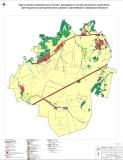 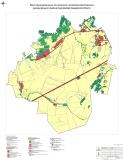 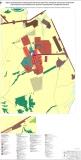 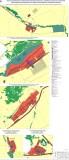 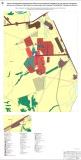 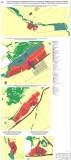 Приложение №  1к приказу Минэкономразвития Россииот 23.11.2018 г. № 650ФОРМАграфического описания местоположения границ населённых пунктов,территориальных зон, особо охраняемых природных территорий,зон с особыми условиями использования территорий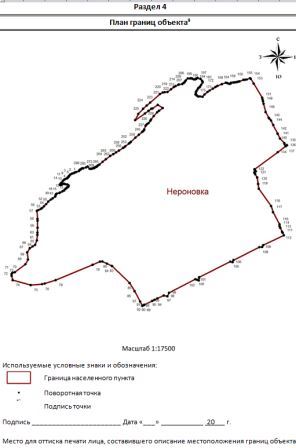 (1)  Графическое описание местоположения границ населенных пунктов, территориальных зон, особо охраняемых природных территорий и зон с особыми условиями использования территории (далее - Описание местоположения границ) составляется по результатам работ по определению координат характерных точек границ населенных пунктов, территориальных зон, особо охраняемых природных территорий и зон с особыми условиями использования территории либо части (частей) таких границ.Описание местоположения границ составляется с использованием сведений Единого государственного реестра недвижимости, Единой электронной картографической основы, картографического материала, материалов дистанционного зондирования (далее - картографическая основа), а также по данным измерений, полученных на местности. (2) В строке «Местоположение объекта» раздела «Сведения об объекте» приводится описание расположения объекта с указанием наименования субъекта Российской Федерации, муниципального образования, населенного пункта. (3) В строке «Площадь объекта +/- величина погрешности определения площади (P +/- Дельта P)» раздела «Сведения об объекте» указываются площадь объекта и предельно допустимая погрешность определения такой площади, если определение площади объекта предусмотрено соответствующим договором подряда, заключаемым между заказчиком и исполнителем работ по определению местоположения объекта.Площадь объекта указывается в квадратных метрах с округлением до 1 кв. метра.(4)  В строке «Иные характеристики объекта» раздела «Сведения об объекте» указываются иные характеристики объекта (при необходимости).(5)  В разделе «Сведения о местоположении границ объекта» указываются:система координат, используемая для ведения Единого государственного реестра недвижимости, в том числе номера соответствующих зон картографической проекции;сведения о характерных точках границ объекта;сведения о характерных точках части (частей) границы объекта.Для обозначения характерных точек границ объекта используются арабские цифры. Для всех характерных точек границ объекта работ либо частей таких границ применяется сквозная нумерация.Список характерных точек границ объекта в реквизитах «Сведения о характерных точках границ объекта» и «Сведения о характерных точках части (частей) границы объекта» должен завершаться номером начальной точки в случае, если такие границы представлены в виде замкнутого контура.Реквизит «Сведения о характерных точках части (частей) границы объекта» заполняется в случае подготовки описания местоположения части (частей) границы объекта и (или) местоположения границ частей объекта, если законодательством Российской Федерации допускается описание местоположения границы в виде отдельных ее участков или описание границ частей объекта, в том числе в отношении территорий (подзон). В этом случае реквизит «Сведения о характерных точках границ объекта» не заполняется.В реквизите «Сведения о характерных точках части (частей) границы объекта» границы частей объектов представляются в виде замкнутого контура.Значения координат характерных точек границ объекта приводятся в метрах с округлением до 0,01 метра в указанной системе координат. (6) В зависимости от примененных при выполнении работ методов определения координат характерных точек границ объекта в графе «Метод определения координат характерной точки» реквизита «Сведения о характерных точках границ объекта» указываются:геодезический метод (метод триангуляции, полигонометрии, трилатерации, метод прямых, обратных или комбинированных засечек и иные геодезические методы);метод спутниковых геодезических измерений (определений);фотограмметрический метод;картометрический метод.(7)  Графа «Описание обозначения точки на местности (при наличии)» реквизита «Сведения о характерных точках границ объекта» заполняется в случае, если характерная точка обозначена на местности специальным информационным знаком. В остальных случаях в графе проставляется прочерк. (8) Требования к заполнению раздела «Сведения о местоположении измененных (уточненных) границ объекта» аналогичны требованиям к заполнению раздела «Сведения о местоположении границ объекта».Раздел «Сведения о местоположении измененных (уточненных) границ объекта» заполняется в случае, если сведения о местоположении изменяемых (уточняемых) границ объекта были внесены в Единый государственный реестр недвижимости.(9)  План границ объекта оформляется в масштабе, обеспечивающем читаемость местоположения границ объекта, с отображением характерных точек границ объекта, читаемых в таком масштабе.План границ объекта оформляется в виде, совмещенном с картографической основой.На плане границ объекта отображаются:границы объекта (читаемые в выбранном масштабе характерные точки и части границ);установленные границы административно-территориальных образований;границы природных объектов и (или) объектов искусственного происхождения (если местоположение отдельных частей границ объекта определено через местоположение указанных объектов);необходимые обозначения;используемые условные знаки;выбранный масштаб.Приложение №  1к приказу Минэкономразвития Россииот 23.11.2018 г. № 650ФОРМАграфического описания местоположения границ населённых пунктов,территориальных зон, особо охраняемых природных территорий,зон с особыми условиями использования территорий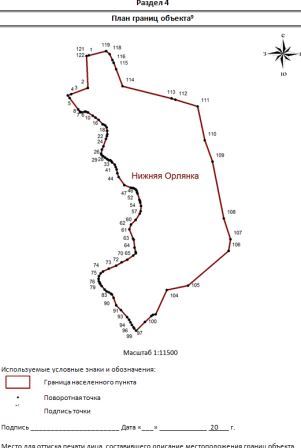 (1)  Графическое описание местоположения границ населенных пунктов, территориальных зон, особо охраняемых природных территорий и зон с особыми условиями использования территории (далее - Описание местоположения границ) составляется по результатам работ по определению координат характерных точек границ населенных пунктов, территориальных зон, особо охраняемых природных территорий и зон с особыми условиями использования территории либо части (частей) таких границ.Описание местоположения границ составляется с использованием сведений Единого государственного реестра недвижимости, Единой электронной картографической основы, картографического материала, материалов дистанционного зондирования (далее - картографическая основа), а также по данным измерений, полученных на местности. (2) В строке «Местоположение объекта» раздела «Сведения об объекте» приводится описание расположения объекта с указанием наименования субъекта Российской Федерации, муниципального образования, населенного пункта. (3) В строке «Площадь объекта +/- величина погрешности определения площади (P +/- Дельта P)» раздела «Сведения об объекте» указываются площадь объекта и предельно допустимая погрешность определения такой площади, если определение площади объекта предусмотрено соответствующим договором подряда, заключаемым между заказчиком и исполнителем работ по определению местоположения объекта.Площадь объекта указывается в квадратных метрах с округлением до 1 кв. метра.(4)  В строке «Иные характеристики объекта» раздела «Сведения об объекте» указываются иные характеристики объекта (при необходимости).(5)  В разделе «Сведения о местоположении границ объекта» указываются:система координат, используемая для ведения Единого государственного реестра недвижимости, в том числе номера соответствующих зон картографической проекции;сведения о характерных точках границ объекта;сведения о характерных точках части (частей) границы объекта.Для обозначения характерных точек границ объекта используются арабские цифры. Для всех характерных точек границ объекта работ либо частей таких границ применяется сквозная нумерация.Список характерных точек границ объекта в реквизитах «Сведения о характерных точках границ объекта» и «Сведения о характерных точках части (частей) границы объекта» должен завершаться номером начальной точки в случае, если такие границы представлены в виде замкнутого контура.Реквизит «Сведения о характерных точках части (частей) границы объекта» заполняется в случае подготовки описания местоположения части (частей) границы объекта и (или) местоположения границ частей объекта, если законодательством Российской Федерации допускается описание местоположения границы в виде отдельных ее участков или описание границ частей объекта, в том числе в отношении территорий (подзон). В этом случае реквизит «Сведения о характерных точках границ объекта» не заполняется.В реквизите «Сведения о характерных точках части (частей) границы объекта» границы частей объектов представляются в виде замкнутого контура.Значения координат характерных точек границ объекта приводятся в метрах с округлением до 0,01 метра в указанной системе координат. (6) В зависимости от примененных при выполнении работ методов определения координат характерных точек границ объекта в графе «Метод определения координат характерной точки» реквизита «Сведения о характерных точках границ объекта» указываются:геодезический метод (метод триангуляции, полигонометрии, трилатерации, метод прямых, обратных или комбинированных засечек и иные геодезические методы);метод спутниковых геодезических измерений (определений);фотограмметрический метод;картометрический метод.(7)  Графа «Описание обозначения точки на местности (при наличии)» реквизита «Сведения о характерных точках границ объекта» заполняется в случае, если характерная точка обозначена на местности специальным информационным знаком. В остальных случаях в графе проставляется прочерк. (8) Требования к заполнению раздела «Сведения о местоположении измененных (уточненных) границ объекта» аналогичны требованиям к заполнению раздела «Сведения о местоположении границ объекта».Раздел «Сведения о местоположении измененных (уточненных) границ объекта» заполняется в случае, если сведения о местоположении изменяемых (уточняемых) границ объекта были внесены в Единый государственный реестр недвижимости.(9)  План границ объекта оформляется в масштабе, обеспечивающем читаемость местоположения границ объекта, с отображением характерных точек границ объекта, читаемых в таком масштабе.План границ объекта оформляется в виде, совмещенном с картографической основой.На плане границ объекта отображаются:границы объекта (читаемые в выбранном масштабе характерные точки и части границ);установленные границы административно-территориальных образований;границы природных объектов и (или) объектов искусственного происхождения (если местоположение отдельных частей границ объекта определено через местоположение указанных объектов);необходимые обозначения;используемые условные знаки;выбранный масштаб.Приложение №  1к приказу Минэкономразвития РоссииФОРМАграфического описания местоположения границ населённых пунктов,территориальных зон, особо охраняемых природных территорий,зон с особыми условиями использования территорий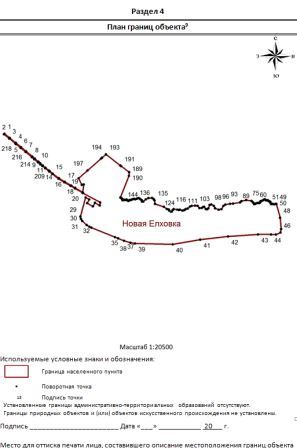 (1)  Графическое описание местоположения границ населенных пунктов, территориальных зон, особо охраняемых природных территорий и зон с особыми условиями использования территории (далее - Описание местоположения границ) составляется по результатам работ по определению координат характерных точек границ населенных пунктов, территориальных зон, особо охраняемых природных территорий и зон с особыми условиями использования территории либо части (частей) таких границ.Описание местоположения границ составляется с использованием сведений Единого государственного реестра недвижимости, Единой электронной картографической основы, картографического материала, материалов дистанционного зондирования (далее - картографическая основа), а также по данным измерений, полученных на местности. (2) В строке «Местоположение объекта» раздела «Сведения об объекте» приводится описание расположения объекта с указанием наименования субъекта Российской Федерации, муниципального образования, населенного пункта. (3) В строке «Площадь объекта +/- величина погрешности определения площади (P +/- Дельта P)» раздела «Сведения об объекте» указываются площадь объекта и предельно допустимая погрешность определения такой площади, если определение площади объекта предусмотрено соответствующим договором подряда, заключаемым между заказчиком и исполнителем работ по определению местоположения объекта.Площадь объекта указывается в квадратных метрах с округлением до 1 кв. метра.(4)  В строке «Иные характеристики объекта» раздела «Сведения об объекте» указываются иные характеристики объекта (при необходимости).(5)  В разделе «Сведения о местоположении границ объекта» указываются:система координат, используемая для ведения Единого государственного реестра недвижимости, в том числе номера соответствующих зон картографической проекции;сведения о характерных точках границ объекта;сведения о характерных точках части (частей) границы объекта.Для обозначения характерных точек границ объекта используются арабские цифры. Для всех характерных точек границ объекта работ либо частей таких границ применяется сквозная нумерация.Список характерных точек границ объекта в реквизитах «Сведения о характерных точках границ объекта» и «Сведения о характерных точках части (частей) границы объекта» должен завершаться номером начальной точки в случае, если такие границы представлены в виде замкнутого контура.Реквизит «Сведения о характерных точках части (частей) границы объекта» заполняется в случае подготовки описания местоположения части (частей) границы объекта и (или) местоположения границ частей объекта, если законодательством Российской Федерации допускается описание местоположения границы в виде отдельных ее участков или описание границ частей объекта, в том числе в отношении территорий (подзон). В этом случае реквизит «Сведения о характерных точках границ объекта» не заполняется.В реквизите «Сведения о характерных точках части (частей) границы объекта» границы частей объектов представляются в виде замкнутого контура.Значения координат характерных точек границ объекта приводятся в метрах с округлением до 0,01 метра в указанной системе координат. (6) В зависимости от примененных при выполнении работ методов определения координат характерных точек границ объекта в графе «Метод определения координат характерной точки» реквизита «Сведения о характерных точках границ объекта» указываются:геодезический метод (метод триангуляции, полигонометрии, трилатерации, метод прямых, обратных или комбинированных засечек и иные геодезические методы);метод спутниковых геодезических измерений (определений);фотограмметрический метод;картометрический метод.(7)  Графа «Описание обозначения точки на местности (при наличии)» реквизита «Сведения о характерных точках границ объекта» заполняется в случае, если характерная точка обозначена на местности специальным информационным знаком. В остальных случаях в графе проставляется прочерк. (8) Требования к заполнению раздела «Сведения о местоположении измененных (уточненных) границ объекта» аналогичны требованиям к заполнению раздела «Сведения о местоположении границ объекта».Раздел «Сведения о местоположении измененных (уточненных) границ объекта» заполняется в случае, если сведения о местоположении изменяемых (уточняемых) границ объекта были внесены в Единый государственный реестр недвижимости.(9)  План границ объекта оформляется в масштабе, обеспечивающем читаемость местоположения границ объекта, с отображением характерных точек границ объекта, читаемых в таком масштабе.План границ объекта оформляется в виде, совмещенном с картографической основой.На плане границ объекта отображаются:границы объекта (читаемые в выбранном масштабе характерные точки и части границ);установленные границы административно-территориальных образований;границы природных объектов и (или) объектов искусственного происхождения (если местоположение отдельных частей границ объекта определено через местоположение указанных объектов);необходимые обозначения;используемые условные знаки;выбранный масштаб.Приложение №  1к приказу Минэкономразвития Россииот 23.11.2018 г. № 650ФОРМАграфического описания местоположения границ населённых пунктов,территориальных зон, особо охраняемых природных территорий,зон с особыми условиями использования территорий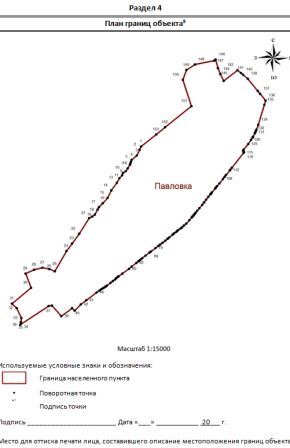 (1)  Графическое описание местоположения границ населенных пунктов, территориальных зон, особо охраняемых природных территорий и зон с особыми условиями использования территории (далее - Описание местоположения границ) составляется по результатам работ по определению координат характерных точек границ населенных пунктов, территориальных зон, особо охраняемых природных территорий и зон с особыми условиями использования территории либо части (частей) таких границ.Описание местоположения границ составляется с использованием сведений Единого государственного реестра недвижимости, Единой электронной картографической основы, картографического материала, материалов дистанционного зондирования (далее - картографическая основа), а также по данным измерений, полученных на местности. (2) В строке «Местоположение объекта» раздела «Сведения об объекте» приводится описание расположения объекта с указанием наименования субъекта Российской Федерации, муниципального образования, населенного пункта. (3) В строке «Площадь объекта +/- величина погрешности определения площади (P +/- Дельта P)» раздела «Сведения об объекте» указываются площадь объекта и предельно допустимая погрешность определения такой площади, если определение площади объекта предусмотрено соответствующим договором подряда, заключаемым между заказчиком и исполнителем работ по определению местоположения объекта.Площадь объекта указывается в квадратных метрах с округлением до 1 кв. метра.(4)  В строке «Иные характеристики объекта» раздела «Сведения об объекте» указываются иные характеристики объекта (при необходимости).(5)  В разделе «Сведения о местоположении границ объекта» указываются:система координат, используемая для ведения Единого государственного реестра недвижимости, в том числе номера соответствующих зон картографической проекции;сведения о характерных точках границ объекта;сведения о характерных точках части (частей) границы объекта.Для обозначения характерных точек границ объекта используются арабские цифры. Для всех характерных точек границ объекта работ либо частей таких границ применяется сквозная нумерация.Список характерных точек границ объекта в реквизитах «Сведения о характерных точках границ объекта» и «Сведения о характерных точках части (частей) границы объекта» должен завершаться номером начальной точки в случае, если такие границы представлены в виде замкнутого контура.Реквизит «Сведения о характерных точках части (частей) границы объекта» заполняется в случае подготовки описания местоположения части (частей) границы объекта и (или) местоположения границ частей объекта, если законодательством Российской Федерации допускается описание местоположения границы в виде отдельных ее участков или описание границ частей объекта, в том числе в отношении территорий (подзон). В этом случае реквизит «Сведения о характерных точках границ объекта» не заполняется.В реквизите «Сведения о характерных точках части (частей) границы объекта» границы частей объектов представляются в виде замкнутого контура.Значения координат характерных точек границ объекта приводятся в метрах с округлением до 0,01 метра в указанной системе координат. (6) В зависимости от примененных при выполнении работ методов определения координат характерных точек границ объекта в графе «Метод определения координат характерной точки» реквизита «Сведения о характерных точках границ объекта» указываются:геодезический метод (метод триангуляции, полигонометрии, трилатерации, метод прямых, обратных или комбинированных засечек и иные геодезические методы);метод спутниковых геодезических измерений (определений);фотограмметрический метод;картометрический метод.(7)  Графа «Описание обозначения точки на местности (при наличии)» реквизита «Сведения о характерных точках границ объекта» заполняется в случае, если характерная точка обозначена на местности специальным информационным знаком. В остальных случаях в графе проставляется прочерк. (8) Требования к заполнению раздела «Сведения о местоположении измененных (уточненных) границ объекта» аналогичны требованиям к заполнению раздела «Сведения о местоположении границ объекта».Раздел «Сведения о местоположении измененных (уточненных) границ объекта» заполняется в случае, если сведения о местоположении изменяемых (уточняемых) границ объекта были внесены в Единый государственный реестр недвижимости.(9)  План границ объекта оформляется в масштабе, обеспечивающем читаемость местоположения границ объекта, с отображением характерных точек границ объекта, читаемых в таком масштабе.План границ объекта оформляется в виде, совмещенном с картографической основой.На плане границ объекта отображаются:границы объекта (читаемые в выбранном масштабе характерные точки и части границ);установленные границы административно-территориальных образований;границы природных объектов и (или) объектов искусственного происхождения (если местоположение отдельных частей границ объекта определено через местоположение указанных объектов);необходимые обозначения;используемые условные знаки;выбранный масштаб.Приложение №  1к приказу Минэкономразвития Россииот 23.11.2018 г. № 650ФОРМАграфического описания местоположения границ населённых пунктов,территориальных зон, особо охраняемых природных территорий,зон с особыми условиями использования территорий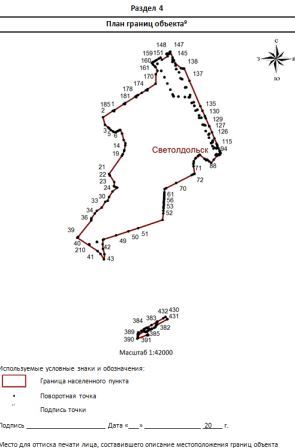 (1)  Графическое описание местоположения границ населенных пунктов, территориальных зон, особо охраняемых природных территорий и зон с особыми условиями использования территории (далее - Описание местоположения границ) составляется по результатам работ по определению координат характерных точек границ населенных пунктов, территориальных зон, особо охраняемых природных территорий и зон с особыми условиями использования территории либо части (частей) таких границ.Описание местоположения границ составляется с использованием сведений Единого государственного реестра недвижимости, Единой электронной картографической основы, картографического материала, материалов дистанционного зондирования (далее - картографическая основа), а также по данным измерений, полученных на местности. (2) В строке «Местоположение объекта» раздела «Сведения об объекте» приводится описание расположения объекта с указанием наименования субъекта Российской Федерации, муниципального образования, населенного пункта. (3) В строке «Площадь объекта +/- величина погрешности определения площади (P +/- Дельта P)» раздела «Сведения об объекте» указываются площадь объекта и предельно допустимая погрешность определения такой площади, если определение площади объекта предусмотрено соответствующим договором подряда, заключаемым между заказчиком и исполнителем работ по определению местоположения объекта.Площадь объекта указывается в квадратных метрах с округлением до 1 кв. метра.(4)  В строке «Иные характеристики объекта» раздела «Сведения об объекте» указываются иные характеристики объекта (при необходимости).(5)  В разделе «Сведения о местоположении границ объекта» указываются:система координат, используемая для ведения Единого государственного реестра недвижимости, в том числе номера соответствующих зон картографической проекции;сведения о характерных точках границ объекта;сведения о характерных точках части (частей) границы объекта.Для обозначения характерных точек границ объекта используются арабские цифры. Для всех характерных точек границ объекта работ либо частей таких границ применяется сквозная нумерация.Список характерных точек границ объекта в реквизитах «Сведения о характерных точках границ объекта» и «Сведения о характерных точках части (частей) границы объекта» должен завершаться номером начальной точки в случае, если такие границы представлены в виде замкнутого контура.Реквизит «Сведения о характерных точках части (частей) границы объекта» заполняется в случае подготовки описания местоположения части (частей) границы объекта и (или) местоположения границ частей объекта, если законодательством Российской Федерации допускается описание местоположения границы в виде отдельных ее участков или описание границ частей объекта, в том числе в отношении территорий (подзон). В этом случае реквизит «Сведения о характерных точках границ объекта» не заполняется.В реквизите «Сведения о характерных точках части (частей) границы объекта» границы частей объектов представляются в виде замкнутого контура.Значения координат характерных точек границ объекта приводятся в метрах с округлением до 0,01 метра в указанной системе координат. (6) В зависимости от примененных при выполнении работ методов определения координат характерных точек границ объекта в графе «Метод определения координат характерной точки» реквизита «Сведения о характерных точках границ объекта» указываются:геодезический метод (метод триангуляции, полигонометрии, трилатерации, метод прямых, обратных или комбинированных засечек и иные геодезические методы);метод спутниковых геодезических измерений (определений);фотограмметрический метод;картометрический метод.(7)  Графа «Описание обозначения точки на местности (при наличии)» реквизита «Сведения о характерных точках границ объекта» заполняется в случае, если характерная точка обозначена на местности специальным информационным знаком. В остальных случаях в графе проставляется прочерк. (8) Требования к заполнению раздела «Сведения о местоположении измененных (уточненных) границ объекта» аналогичны требованиям к заполнению раздела «Сведения о местоположении границ объекта».Раздел «Сведения о местоположении измененных (уточненных) границ объекта» заполняется в случае, если сведения о местоположении изменяемых (уточняемых) границ объекта были внесены в Единый государственный реестр недвижимости.(9)  План границ объекта оформляется в масштабе, обеспечивающем читаемость местоположения границ объекта, с отображением характерных точек границ объекта, читаемых в таком масштабе.План границ объекта оформляется в виде, совмещенном с картографической основой.На плане границ объекта отображаются:границы объекта (читаемые в выбранном масштабе характерные точки и части границ);установленные границы административно-территориальных образований;границы природных объектов и (или) объектов искусственного происхождения (если местоположение отдельных частей границ объекта определено через местоположение указанных объектов);необходимые обозначения;используемые условные знаки;выбранный масштаб.Приложение №  1к приказу Минэкономразвития Россииот 23.11.2018 г. № 650ФОРМАграфического описания местоположения границ населённых пунктов,территориальных зон, особо охраняемых природных территорий,зон с особыми условиями использования территорий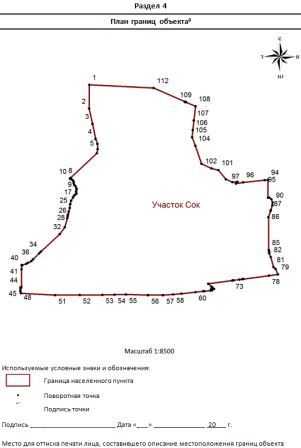 (1)  Графическое описание местоположения границ населенных пунктов, территориальных зон, особо охраняемых природных территорий и зон с особыми условиями использования территории (далее - Описание местоположения границ) составляется по результатам работ по определению координат характерных точек границ населенных пунктов, территориальных зон, особо охраняемых природных территорий и зон с особыми условиями использования территории либо части (частей) таких границ.Описание местоположения границ составляется с использованием сведений Единого государственного реестра недвижимости, Единой электронной картографической основы, картографического материала, материалов дистанционного зондирования (далее - картографическая основа), а также по данным измерений, полученных на местности. (2) В строке «Местоположение объекта» раздела «Сведения об объекте» приводится описание расположения объекта с указанием наименования субъекта Российской Федерации, муниципального образования, населенного пункта. (3) В строке «Площадь объекта +/- величина погрешности определения площади (P +/- Дельта P)» раздела «Сведения об объекте» указываются площадь объекта и предельно допустимая погрешность определения такой площади, если определение площади объекта предусмотрено соответствующим договором подряда, заключаемым между заказчиком и исполнителем работ по определению местоположения объекта.Площадь объекта указывается в квадратных метрах с округлением до 1 кв. метра.(4)  В строке «Иные характеристики объекта» раздела «Сведения об объекте» указываются иные характеристики объекта (при необходимости).(5)  В разделе «Сведения о местоположении границ объекта» указываются:система координат, используемая для ведения Единого государственного реестра недвижимости, в том числе номера соответствующих зон картографической проекции;сведения о характерных точках границ объекта;сведения о характерных точках части (частей) границы объекта.Для обозначения характерных точек границ объекта используются арабские цифры. Для всех характерных точек границ объекта работ либо частей таких границ применяется сквозная нумерация.Список характерных точек границ объекта в реквизитах «Сведения о характерных точках границ объекта» и «Сведения о характерных точках части (частей) границы объекта» должен завершаться номером начальной точки в случае, если такие границы представлены в виде замкнутого контура.Реквизит «Сведения о характерных точках части (частей) границы объекта» заполняется в случае подготовки описания местоположения части (частей) границы объекта и (или) местоположения границ частей объекта, если законодательством Российской Федерации допускается описание местоположения границы в виде отдельных ее участков или описание границ частей объекта, в том числе в отношении территорий (подзон). В этом случае реквизит «Сведения о характерных точках границ объекта» не заполняется.В реквизите «Сведения о характерных точках части (частей) границы объекта» границы частей объектов представляются в виде замкнутого контура.Значения координат характерных точек границ объекта приводятся в метрах с округлением до 0,01 метра в указанной системе координат. (6) В зависимости от примененных при выполнении работ методов определения координат характерных точек границ объекта в графе «Метод определения координат характерной точки» реквизита «Сведения о характерных точках границ объекта» указываются:геодезический метод (метод триангуляции, полигонометрии, трилатерации, метод прямых, обратных или комбинированных засечек и иные геодезические методы);метод спутниковых геодезических измерений (определений);фотограмметрический метод;картометрический метод.(7)  Графа «Описание обозначения точки на местности (при наличии)» реквизита «Сведения о характерных точках границ объекта» заполняется в случае, если характерная точка обозначена на местности специальным информационным знаком. В остальных случаях в графе проставляется прочерк. (8) Требования к заполнению раздела «Сведения о местоположении измененных (уточненных) границ объекта» аналогичны требованиям к заполнению раздела «Сведения о местоположении границ объекта».Раздел «Сведения о местоположении измененных (уточненных) границ объекта» заполняется в случае, если сведения о местоположении изменяемых (уточняемых) границ объекта были внесены в Единый государственный реестр недвижимости.(9)  План границ объекта оформляется в масштабе, обеспечивающем читаемость местоположения границ объекта, с отображением характерных точек границ объекта, читаемых в таком масштабе.План границ объекта оформляется в виде, совмещенном с картографической основой.На плане границ объекта отображаются:границы объекта (читаемые в выбранном масштабе характерные точки и части границ);установленные границы административно-территориальных образований;границы природных объектов и (или) объектов искусственного происхождения (если местоположение отдельных частей границ объекта определено через местоположение указанных объектов);необходимые обозначения;используемые условные знаки;выбранный масштаб.№п/пНазначение инаименование объектаМестоположениеобъектаВид работ, которыйпланируется в целяхразмещения объектаСрок,до которого планируется размещение объекта, г.Основные характеристики объектаОсновные характеристики объектаОсновные характеристики объектаХарактеристики зон с особыми условиями использования территорий№п/пНазначение инаименование объектаМестоположениеобъектаВид работ, которыйпланируется в целяхразмещения объектаСрок,до которого планируется размещение объекта, г.Площадь земельногоучастка, гаПлощадь объекта,гаИные характеристикиХарактеристики зон с особыми условиями использования территорий1.Спортивная детская площадкапоселок Алимовка,ул. №1строительство2033-0,3-Установление зон с особыми условиями использования территорий в связи с размещением объекта не требуется2.Плоскостное спортивное сооружениесело Верхняя Орлянка по ул. Советская, 26реконструкция20330,9Установление зон с особыми условиями использования территорий в связи с размещением объекта не требуется3.Спортивная детская площадкадеревня Средняя Орлянка,ул. Придорожнаястроительство2033-0,3-Установление зон с особыми условиями использования территорий в связи с размещением объекта не требуется№п/пНазначение инаименование объектаМестоположениеобъектаВид работ, которыйпланируется в целяхразмещения объектаСрок,до которого планируется размещение объекта, г.Основные характеристики объектаОсновные характеристики объектаОсновные характеристики объектаХарактеристики зон с особыми условиями использования территорий (ЗСО)№п/пНазначение инаименование объектаМестоположениеобъектаВид работ, которыйпланируется в целяхразмещения объектаСрок,до которого планируется размещение объекта, г.Площадь земельногоучасткаПлощадь объекта, кв.мИные характеристикиХарактеристики зон с особыми условиями использования территорий (ЗСО)1.Сельский клубсело Верхняя Орлянка, ул. Советская, 11реконструкция2033--50 посетительских местУстановление зон с особыми условиями использования территорий в связи с размещением объекта не требуется2.Библиотекасело Верхняя Орлянка, ул. Советская, 17реконструкция2033--6 посетительских мест, 9 тыс. единиц храненияУстановление зон с особыми условиями использования территорий в связи с размещением объекта не требуется3.Сельский клубпоселок Калиновый Ключ, ул. Нефтяниковреконструкция2033--50 посетительских местУстановление зон с особыми условиями использования территорий в связи с размещением объекта не требуется4.Культурно-досуговый центрсело Верхняя Орлянка, ул. Советскаястроительство2033--100 посетительских местУстановление зон с особыми условиями использования территорий в связи с размещением объекта не требуется5.Клубпоселок Алимовка,ул. Школьнаястроительство2033--100 посетительских местУстановление зон с особыми условиями использования территорий в связи с размещением объекта не требуется6.Клубдеревня Средняя Орлянка,ул. Придорожнаястроительство2033--100 посетительских местУстановление зон с особыми условиями использования территорий в связи с размещением объекта не требуется№п/пНазначение инаименование объектаМестоположениеобъектаВид работ, которыйпланируется в целяхразмещения объектаСрок,до которого планируется размещение объекта, г.Основные характеристики объектаОсновные характеристики объектаОсновные характеристики объектаХарактеристики зон с особыми условиями использования территорий (ЗСО)№п/пНазначение инаименование объектаМестоположениеобъектаВид работ, которыйпланируется в целяхразмещения объектаСрок,до которого планируется размещение объекта, г.Площадь земельногоучасткаПлощадь объекта,гаИные характеристикиХарактеристики зон с особыми условиями использования территорий (ЗСО)1.Скверсело Верхняя Орлянка, ул. Советскаястроительство2033-0,6-Установление зон с особыми условиями использования территорий в связи с размещением объекта не требуется2.Сквердеревня Средняя Орлянка, ул. Придорожнаястроительство2033-0,8-Установление зон с особыми условиями использования территорий в связи с размещением объекта не требуется3.Скверпоселок Алимовка ул. 1строительство2033-1,15-Установление зон с особыми условиями использования территорий в связи с размещением объекта не требуется№п/пНазначение инаименование объектаМестоположениеобъектаВид работ, которыйпланируется в целяхразмещения объектаСрок,до которого планируется размещение объекта, г.Основные характеристики объектаОсновные характеристики объектаОсновные характеристики объектаХарактеристики зон с особыми условиями использования территорий (ЗСО)№п/пНазначение инаименование объектаМестоположениеобъектаВид работ, которыйпланируется в целяхразмещения объектаСрок,до которого планируется размещение объекта, г.Площадь земельногоучасткаПлощадь объекта, кв. мИные характеристикиХарактеристики зон с особыми условиями использования территорий (ЗСО)1.Комплексное предприятие бытового обслуживаниясело Верхняя Орлянка, ул. Почтоваястроительство2033--прачечная - на 50 кг белья в смену, химчистка на 5 кг вещей в смену, баня на 12 местВ соответствии с СанПиН 2.2.1/2.1.1.1200-03 ориентировочный размер санитарно-защитной зоны объекта – 100 м2.Предприятие бытового обслуживаниясело Верхняя Орлянка, ул. Советскаястроительство2033--4 рабочих местУстановление зон с особыми условиями использования территорий в связи с размещением объекта не требуется3.Предприятие бытового обслуживанияпоселок Алимовка, ул. Школьнаястроительство2033--3 рабочих местУстановление зон с особыми условиями использования территорий в связи с размещением объекта не требуется4.Предприятие бытового обслуживаниядеревня Средняя Орлянка,ул. Придорожнаястроительство2033--3 рабочих местУстановление зон с особыми условиями использования территорий в связи с размещением объекта не требуется№п/пНазначение инаименование объектаМестоположениеобъектаВид работ, которыйпланируется в целяхразмещения объектаСрок,до которого планируется размещение объекта, г.Основные характеристики объектаОсновные характеристики объектаОсновные характеристики объектаХарактеристики зон с особыми условиями использования территорий (ЗСО)№п/пНазначение инаименование объектаМестоположениеобъектаВид работ, которыйпланируется в целяхразмещения объектаСрок,до которого планируется размещение объекта, г.Площадь земельногоучасткаПлощадь объекта, кв. мИные характеристикиХарактеристики зон с особыми условиями использования территорий (ЗСО)1. Здание администрации сельского поселениясело Верхняя Орлянка, ул. Почтовая, 2ареконструкция2033--Установление зон с особыми условиями использования территорий в связи с размещением объекта не требуется№п/пНазначение инаименование объектаМестоположениеобъектаВид работ, которыйпланируется в целяхразмещения объектаСрок,до которого планируется размещение объекта, г.Основные характеристики объектаОсновные характеристики объектаОсновные характеристики объектаХарактеристики зон с особыми условиями использования территорий (ЗСО)№п/пНазначение инаименование объектаМестоположениеобъектаВид работ, которыйпланируется в целяхразмещения объектаСрок,до которого планируется размещение объекта, г.Площадь земельногоучасткаПлощадь объекта, кв. мИные характеристикиХарактеристики зон с особыми условиями использования территорий (ЗСО)1.Пожарный пирсза границей села Верхняя Орлянка, на берегу пруда Игонькинстроительство2033--съезд с твердым покрытием шириной 3,5 м, площадка размером 12Х12 мУстановление зон с особыми условиями использования территорий в связи с размещением объекта не требуется№п/пНазначение инаименование объектаМестоположениеобъектаВид работ, которыйпланируется в целяхразмещения объектаСрок,до которого планируется размещение объекта, г.Основные характеристики объектаОсновные характеристики объектаХарактеристики зон с особыми условиями использования территорий (ЗСО)№п/пНазначение инаименование объектаМестоположениеобъектаВид работ, которыйпланируется в целяхразмещения объектаСрок,до которого планируется размещение объекта, г.Протяженность, кмИные характеристикиХарактеристики зон с особыми условиями использования территорий (ЗСО)1.Водозаборсело Верхняя Орлянка, в северной части селареконструкция2033-увеличение производительности на 105 куб.м/сутВ соответствии с СанПиН 2.1.4.1110-02 радиус 1-ого пояса ЗСО от 30 до 50 м в зависимости от защищенности подземных вод. Размеры 2-ого и 3-его поясов ЗСО определяются на основании гидрогеологических расчетов1.Водозаборпоселок Алимовка в северо-западной части поселкастроительство2033-производительность 150 куб.м/сутВ соответствии с СанПиН 2.1.4.1110-02 радиус 1-ого пояса ЗСО от 30 до 50 м в зависимости от защищенности подземных вод. Размеры 2-ого и 3-его поясов ЗСО определяются на основании гидрогеологических расчетов1.Водозабордеревня Средняя Орлянкасеверная часть поселкастроительство2033-производительность 180 куб.м/сутВ соответствии с СанПиН 2.1.4.1110-02 радиус 1-ого пояса ЗСО от 30 до 50 м в зависимости от защищенности подземных вод. Размеры 2-ого и 3-его поясов ЗСО определяются на основании гидрогеологических расчетов2.Водонапорная башняпоселок Алимовка в юго-западной части поселкастроительство2033-50 куб.мВ соответствии с СанПиН 2.1.4.1110-02 радиус 1-ого пояса ЗСО от 30 до 50 м в зависимости от защищенности подземных вод. Размеры 2-ого и 3-его поясов ЗСО определяются на основании гидрогеологических расчетов3.Водонапорная башнядеревня Средняя Орлянкав восточной части деревнистроительство2033-50 куб.мВ соответствии с СанПиН 2.1.4.1110-02 радиус 1-ого пояса ЗСО от 30 до 50 м в зависимости от защищенности подземных вод. Размеры 2-ого и 3-его поясов ЗСО определяются на основании гидрогеологических расчетов4.Сети водопроводасело Верхняя Орлянка ул. Советская, ул. Чапаева, ул. Фрунзе, ул. Калинина, ул. Почтоваястроительство20336,695-В соответствии с СанПиН 2.1.4.1110-02 ширину санитарно-защитной полосы следует принимать по обе стороны от крайних линий водопровода:при отсутствии грунтовых вод - не менее 10 м при диаметре водоводов до 1000 мм и не менее 20 м при диаметре водоводов более 1000 мм; при наличии грунтовых вод - не менее 50 м вне зависимости от диаметра водоводов5.Сети водопроводапоселок Алимовка, в том числе:В соответствии с СанПиН 2.1.4.1110-02 ширину санитарно-защитной полосы следует принимать по обе стороны от крайних линий водопровода:при отсутствии грунтовых вод - не менее 10 м при диаметре водоводов до 1000 мм и не менее 20 м при диаметре водоводов более 1000 мм; при наличии грунтовых вод - не менее 50 м вне зависимости от диаметра водоводов5.Сети водопроводаул. Школьнаястроительство20332,907В соответствии с СанПиН 2.1.4.1110-02 ширину санитарно-защитной полосы следует принимать по обе стороны от крайних линий водопровода:при отсутствии грунтовых вод - не менее 10 м при диаметре водоводов до 1000 мм и не менее 20 м при диаметре водоводов более 1000 мм; при наличии грунтовых вод - не менее 50 м вне зависимости от диаметра водоводов5.Сети водопроводаПлощадка №1строительство20330,973В соответствии с СанПиН 2.1.4.1110-02 ширину санитарно-защитной полосы следует принимать по обе стороны от крайних линий водопровода:при отсутствии грунтовых вод - не менее 10 м при диаметре водоводов до 1000 мм и не менее 20 м при диаметре водоводов более 1000 мм; при наличии грунтовых вод - не менее 50 м вне зависимости от диаметра водоводов5.Сети водопроводаПлощадка №2строительство20330,185В соответствии с СанПиН 2.1.4.1110-02 ширину санитарно-защитной полосы следует принимать по обе стороны от крайних линий водопровода:при отсутствии грунтовых вод - не менее 10 м при диаметре водоводов до 1000 мм и не менее 20 м при диаметре водоводов более 1000 мм; при наличии грунтовых вод - не менее 50 м вне зависимости от диаметра водоводов6.Сети водопроводадеревня Средняя Орлянка, в том числеВ соответствии с СанПиН 2.1.4.1110-02 ширину санитарно-защитной полосы следует принимать по обе стороны от крайних линий водопровода:при отсутствии грунтовых вод - не менее 10 м при диаметре водоводов до 1000 мм и не менее 20 м при диаметре водоводов более 1000 мм; при наличии грунтовых вод - не менее 50 м вне зависимости от диаметра водоводов6.Сети водопроводаул. Заречная, ул. Придорожнаястроительство20331,611В соответствии с СанПиН 2.1.4.1110-02 ширину санитарно-защитной полосы следует принимать по обе стороны от крайних линий водопровода:при отсутствии грунтовых вод - не менее 10 м при диаметре водоводов до 1000 мм и не менее 20 м при диаметре водоводов более 1000 мм; при наличии грунтовых вод - не менее 50 м вне зависимости от диаметра водоводов6.Сети водопроводаплощадка №1строительство20331,153В соответствии с СанПиН 2.1.4.1110-02 ширину санитарно-защитной полосы следует принимать по обе стороны от крайних линий водопровода:при отсутствии грунтовых вод - не менее 10 м при диаметре водоводов до 1000 мм и не менее 20 м при диаметре водоводов более 1000 мм; при наличии грунтовых вод - не менее 50 м вне зависимости от диаметра водоводов6.Сети водопроводаплощадка №2строительство20331,039В соответствии с СанПиН 2.1.4.1110-02 ширину санитарно-защитной полосы следует принимать по обе стороны от крайних линий водопровода:при отсутствии грунтовых вод - не менее 10 м при диаметре водоводов до 1000 мм и не менее 20 м при диаметре водоводов более 1000 мм; при наличии грунтовых вод - не менее 50 м вне зависимости от диаметра водоводов№п/пНазначение инаименование объектаМестоположениеобъектаВид работ, которыйпланируется в целяхразмещения объектаСрок,до которого планируется размещение объекта, г.Основные характеристики объектаОсновные характеристики объектаХарактеристики зон с особыми условиями использования территорий (ЗСО)№п/пНазначение инаименование объектаМестоположениеобъектаВид работ, которыйпланируется в целяхразмещения объектаСрок,до которого планируется размещение объекта, г.Протяженность, кмИные характеристикиХарактеристики зон с особыми условиями использования территорий (ЗСО)1.Газопроводсело Верхняя Орлянка, в том числеВ соответствии с Правилами охраны газораспределительных сетей, утвержденными Постановлением Правительства Российской Федерации от 20.11.2000 № 878, вдоль трасс наружных газопроводов охранные зоны устанавливаются в виде территории, ограниченной условными линиями, проходящими на расстоянии 2 метров с каждой стороны газопровода; вдоль трасс подземных газопроводов из полиэтиленовых труб при использовании медного провода для обозначения трассы газопровода - в виде территории, ограниченной условными линиями, проходящими на расстоянии 3 метров от газопровода со стороны провода и 2 метров - с противоположной стороны1.Газопроводуплотнение существ. Застройки по ул. Калининастроительство20331,0низкого давленияВ соответствии с Правилами охраны газораспределительных сетей, утвержденными Постановлением Правительства Российской Федерации от 20.11.2000 № 878, вдоль трасс наружных газопроводов охранные зоны устанавливаются в виде территории, ограниченной условными линиями, проходящими на расстоянии 2 метров с каждой стороны газопровода; вдоль трасс подземных газопроводов из полиэтиленовых труб при использовании медного провода для обозначения трассы газопровода - в виде территории, ограниченной условными линиями, проходящими на расстоянии 3 метров от газопровода со стороны провода и 2 метров - с противоположной стороны1.Газопроводуплотнение существ. Застройки по ул. Почтоваястроительство20330,15низкого давленияВ соответствии с Правилами охраны газораспределительных сетей, утвержденными Постановлением Правительства Российской Федерации от 20.11.2000 № 878, вдоль трасс наружных газопроводов охранные зоны устанавливаются в виде территории, ограниченной условными линиями, проходящими на расстоянии 2 метров с каждой стороны газопровода; вдоль трасс подземных газопроводов из полиэтиленовых труб при использовании медного провода для обозначения трассы газопровода - в виде территории, ограниченной условными линиями, проходящими на расстоянии 3 метров от газопровода со стороны провода и 2 метров - с противоположной стороны1.Газопроводуплотнение существ. Застройки по ул. Фрунзестроительство20331,0низкого давленияВ соответствии с Правилами охраны газораспределительных сетей, утвержденными Постановлением Правительства Российской Федерации от 20.11.2000 № 878, вдоль трасс наружных газопроводов охранные зоны устанавливаются в виде территории, ограниченной условными линиями, проходящими на расстоянии 2 метров с каждой стороны газопровода; вдоль трасс подземных газопроводов из полиэтиленовых труб при использовании медного провода для обозначения трассы газопровода - в виде территории, ограниченной условными линиями, проходящими на расстоянии 3 метров от газопровода со стороны провода и 2 метров - с противоположной стороны2.Газопроводпоселок Алимовка, в том числе:В соответствии с Правилами охраны газораспределительных сетей, утвержденными Постановлением Правительства Российской Федерации от 20.11.2000 № 878, вдоль трасс наружных газопроводов охранные зоны устанавливаются в виде территории, ограниченной условными линиями, проходящими на расстоянии 2 метров с каждой стороны газопровода; вдоль трасс подземных газопроводов из полиэтиленовых труб при использовании медного провода для обозначения трассы газопровода - в виде территории, ограниченной условными линиями, проходящими на расстоянии 3 метров от газопровода со стороны провода и 2 метров - с противоположной стороны2.Газопроводуплотнение существ. застройки по ул. Школьнаястроительство20332,0низкого давленияВ соответствии с Правилами охраны газораспределительных сетей, утвержденными Постановлением Правительства Российской Федерации от 20.11.2000 № 878, вдоль трасс наружных газопроводов охранные зоны устанавливаются в виде территории, ограниченной условными линиями, проходящими на расстоянии 2 метров с каждой стороны газопровода; вдоль трасс подземных газопроводов из полиэтиленовых труб при использовании медного провода для обозначения трассы газопровода - в виде территории, ограниченной условными линиями, проходящими на расстоянии 3 метров от газопровода со стороны провода и 2 метров - с противоположной стороны2.Газопроводплощадка №1строительство20330,86низкого давленияВ соответствии с Правилами охраны газораспределительных сетей, утвержденными Постановлением Правительства Российской Федерации от 20.11.2000 № 878, вдоль трасс наружных газопроводов охранные зоны устанавливаются в виде территории, ограниченной условными линиями, проходящими на расстоянии 2 метров с каждой стороны газопровода; вдоль трасс подземных газопроводов из полиэтиленовых труб при использовании медного провода для обозначения трассы газопровода - в виде территории, ограниченной условными линиями, проходящими на расстоянии 3 метров от газопровода со стороны провода и 2 метров - с противоположной стороны2.Газопроводплощадка №2строительство20330,3низкого давленияВ соответствии с Правилами охраны газораспределительных сетей, утвержденными Постановлением Правительства Российской Федерации от 20.11.2000 № 878, вдоль трасс наружных газопроводов охранные зоны устанавливаются в виде территории, ограниченной условными линиями, проходящими на расстоянии 2 метров с каждой стороны газопровода; вдоль трасс подземных газопроводов из полиэтиленовых труб при использовании медного провода для обозначения трассы газопровода - в виде территории, ограниченной условными линиями, проходящими на расстоянии 3 метров от газопровода со стороны провода и 2 метров - с противоположной стороны3.Газопроводдеревня Средняя Орлянка, в том числе:В соответствии с Правилами охраны газораспределительных сетей, утвержденными Постановлением Правительства Российской Федерации от 20.11.2000 № 878, вдоль трасс наружных газопроводов охранные зоны устанавливаются в виде территории, ограниченной условными линиями, проходящими на расстоянии 2 метров с каждой стороны газопровода; вдоль трасс подземных газопроводов из полиэтиленовых труб при использовании медного провода для обозначения трассы газопровода - в виде территории, ограниченной условными линиями, проходящими на расстоянии 3 метров от газопровода со стороны провода и 2 метров - с противоположной стороны3.Газопроводуплотнение существ. Застройки по ул. Придорожнаястроительство20330,81 низкого давленияВ соответствии с Правилами охраны газораспределительных сетей, утвержденными Постановлением Правительства Российской Федерации от 20.11.2000 № 878, вдоль трасс наружных газопроводов охранные зоны устанавливаются в виде территории, ограниченной условными линиями, проходящими на расстоянии 2 метров с каждой стороны газопровода; вдоль трасс подземных газопроводов из полиэтиленовых труб при использовании медного провода для обозначения трассы газопровода - в виде территории, ограниченной условными линиями, проходящими на расстоянии 3 метров от газопровода со стороны провода и 2 метров - с противоположной стороны3.Газопроводуплотнение существ. Застройки по ул. Заречнаястроительство20330,86 низкого давленияВ соответствии с Правилами охраны газораспределительных сетей, утвержденными Постановлением Правительства Российской Федерации от 20.11.2000 № 878, вдоль трасс наружных газопроводов охранные зоны устанавливаются в виде территории, ограниченной условными линиями, проходящими на расстоянии 2 метров с каждой стороны газопровода; вдоль трасс подземных газопроводов из полиэтиленовых труб при использовании медного провода для обозначения трассы газопровода - в виде территории, ограниченной условными линиями, проходящими на расстоянии 3 метров от газопровода со стороны провода и 2 метров - с противоположной стороны3.Газопроводплощадка №3строительство20331,16 низкого давленияВ соответствии с Правилами охраны газораспределительных сетей, утвержденными Постановлением Правительства Российской Федерации от 20.11.2000 № 878, вдоль трасс наружных газопроводов охранные зоны устанавливаются в виде территории, ограниченной условными линиями, проходящими на расстоянии 2 метров с каждой стороны газопровода; вдоль трасс подземных газопроводов из полиэтиленовых труб при использовании медного провода для обозначения трассы газопровода - в виде территории, ограниченной условными линиями, проходящими на расстоянии 3 метров от газопровода со стороны провода и 2 метров - с противоположной стороны3.Газопроводплощадка №4строительство20330,52 низкого давленияВ соответствии с Правилами охраны газораспределительных сетей, утвержденными Постановлением Правительства Российской Федерации от 20.11.2000 № 878, вдоль трасс наружных газопроводов охранные зоны устанавливаются в виде территории, ограниченной условными линиями, проходящими на расстоянии 2 метров с каждой стороны газопровода; вдоль трасс подземных газопроводов из полиэтиленовых труб при использовании медного провода для обозначения трассы газопровода - в виде территории, ограниченной условными линиями, проходящими на расстоянии 3 метров от газопровода со стороны провода и 2 метров - с противоположной стороны5.Шкафный газорегуляторный пунктдеревня Средняя Орлянка на площадке №3строительство2033производительность – до 110 куб.м/часВ соответствии с Правилами охраны газораспределительных сетей, утвержденными Постановлением Правительства Российской Федерации от 20.11.2000 № 878, вдоль трасс наружных газопроводов охранные зоны устанавливаются в виде территории, ограниченной условными линиями, проходящими на расстоянии 2 метров с каждой стороны газопровода; вдоль трасс подземных газопроводов из полиэтиленовых труб при использовании медного провода для обозначения трассы газопровода - в виде территории, ограниченной условными линиями, проходящими на расстоянии 3 метров от газопровода со стороны провода и 2 метров - с противоположной стороны6.Шкафный газорегуляторный пунктдеревня Средняя Орлянка в центре селастроительство2033производительность – до 250 куб.м/часВ соответствии с Правилами охраны газораспределительных сетей, утвержденными Постановлением Правительства Российской Федерации от 20.11.2000 № 878, вдоль трасс наружных газопроводов охранные зоны устанавливаются в виде территории, ограниченной условными линиями, проходящими на расстоянии 2 метров с каждой стороны газопровода; вдоль трасс подземных газопроводов из полиэтиленовых труб при использовании медного провода для обозначения трассы газопровода - в виде территории, ограниченной условными линиями, проходящими на расстоянии 3 метров от газопровода со стороны провода и 2 метров - с противоположной стороны№п/пНазначение инаименование объектаМестоположениеобъектаВид работ, которыйпланируется в целяхразмещения объектаСрок,до которого планируется размещение объекта, г.Основные характеристики объектаОсновные характеристики объектаХарактеристики зон с особыми условиями использования территорий (ЗСО)№п/пНазначение инаименование объектаМестоположениеобъектаВид работ, которыйпланируется в целяхразмещения объектаСрок,до которого планируется размещение объекта, г.Протяженность, кмИные характеристикиХарактеристики зон с особыми условиями использования территорий (ЗСО)1.Трансформаторные подстанциисело Верхняя Орлянка, в том числе:В соответствии с СанПиН 2.2.1/2.1.1.1200-03 размер санитарно-защитной зоны устанавливается в зависимости от типа (открытые, закрытые), мощности на основании расчетов физического воздействия на атмосферный воздух, а также результатов натурных измерений.1.Трансформаторные подстанцииул. Фрунзереконструкция2033-ТП-10/0,4кВ1 Х 160кВА-1штВ соответствии с СанПиН 2.2.1/2.1.1.1200-03 размер санитарно-защитной зоны устанавливается в зависимости от типа (открытые, закрытые), мощности на основании расчетов физического воздействия на атмосферный воздух, а также результатов натурных измерений.1.Трансформаторные подстанцииул. Советскаястроительство2033-ТП-10/0,4кВ1 Х 160кВА-1штВ соответствии с СанПиН 2.2.1/2.1.1.1200-03 размер санитарно-защитной зоны устанавливается в зависимости от типа (открытые, закрытые), мощности на основании расчетов физического воздействия на атмосферный воздух, а также результатов натурных измерений.2.Трансформаторные подстанциидеревня Средняя Орлянка, в том числе:В соответствии с СанПиН 2.2.1/2.1.1.1200-03 размер санитарно-защитной зоны устанавливается в зависимости от типа (открытые, закрытые), мощности на основании расчетов физического воздействия на атмосферный воздух, а также результатов натурных измерений.2.Трансформаторные подстанциина площадке № 4строительство2033-ТП-10/0,4кВ1 Х 160кВА-1штВ соответствии с СанПиН 2.2.1/2.1.1.1200-03 размер санитарно-защитной зоны устанавливается в зависимости от типа (открытые, закрытые), мощности на основании расчетов физического воздействия на атмосферный воздух, а также результатов натурных измерений.2.Трансформаторные подстанциив районе площадки №3реконструкция2033-ТП-10/0,4кВ1 Х 250кВА-1штВ соответствии с СанПиН 2.2.1/2.1.1.1200-03 размер санитарно-защитной зоны устанавливается в зависимости от типа (открытые, закрытые), мощности на основании расчетов физического воздействия на атмосферный воздух, а также результатов натурных измерений.3.Трансформаторная подстанцияпоселок Алимовка площадка №1строительство2033ТП-10/0,4кВ1 Х 100кВА-1штВ соответствии с СанПиН 2.2.1/2.1.1.1200-03 размер санитарно-защитной зоны устанавливается в зависимости от типа (открытые, закрытые), мощности на основании расчетов физического воздействия на атмосферный воздух, а также результатов натурных измерений.5.Воздушные линии электропередачисело Верхняя Орлянка, ул. Советскаястроительство20330,50напряжение – 10 кВВ соответствии с Правилами установления охранных зон объектов электросетевого хозяйства и особых условий использования земельных участков, расположенных в границах таких зон, утвержденными Постановлением Правительства Российской Федерации от 24.02.2009 № 160, размер охранной зоны – 10 м по обе стороны от крайних проводов (5 м – для линий с самонесущими или изолированными проводами, размещенных в границах населенных пунктов)6.Воздушные линии электропередачипоселок Алимовка площадка №1строительство20330,10напряжение – 10 кВВ соответствии с Правилами установления охранных зон объектов электросетевого хозяйства и особых условий использования земельных участков, расположенных в границах таких зон, утвержденными Постановлением Правительства Российской Федерации от 24.02.2009 № 160, размер охранной зоны – 10 м по обе стороны от крайних проводов (5 м – для линий с самонесущими или изолированными проводами, размещенных в границах населенных пунктов)8.Воздушные линии электропередачидеревня Средняя Орловкаплощадка №4строительство20330,70напряжение – 10 кВВ соответствии с Правилами установления охранных зон объектов электросетевого хозяйства и особых условий использования земельных участков, расположенных в границах таких зон, утвержденными Постановлением Правительства Российской Федерации от 24.02.2009 № 160, размер охранной зоны – 10 м по обе стороны от крайних проводов (5 м – для линий с самонесущими или изолированными проводами, размещенных в границах населенных пунктов)№п/пНазначение инаименование объектаМестоположениеобъектаВид работ, которыйпланируется в целяхразмещения объектаСрок,до которого планируется размещение объекта, г.Основные характеристики объектаОсновные характеристики объектаХарактеристики зон с особыми условиями использования территорий (ЗСО)№п/пНазначение инаименование объектаМестоположениеобъектаВид работ, которыйпланируется в целяхразмещения объектаСрок,до которого планируется размещение объекта, г.Протяженность, кмИные характеристикиХарактеристики зон с особыми условиями использования территорий (ЗСО)1.Кабель связисело Верхняя Орлянка ул. Почтовая, ул. Фрунзе, ул. Советская, ул. Калининастроительство20335,0-Установление зон с особыми условиями использования территорий в связи с размещением объекта не требуется2.Автоматизированная телефонная станциясело Верхняя ОрлянкаУл. Почтовая2реконструкция2033-Увеличение емкости на 70 номеровУстановление зон с особыми условиями использования территорий в связи с размещением объекта не требуется3.Ящики кабельныесело Верхняя Орлянка, в том числе:Установление зон с особыми условиями использования территорий в связи с размещением объекта не требуется3.Ящики кабельныеул. Калининастроительство2033-тип – ЯКГ-10, 1 шт.Установление зон с особыми условиями использования территорий в связи с размещением объекта не требуется3.Ящики кабельныеул. Почтоваястроительство2033-тип – ЯКГ-10, 1 шт.Установление зон с особыми условиями использования территорий в связи с размещением объекта не требуется3.Ящики кабельныеул. Почтоваястроительство2033-тип – ЯКГ-20, 1 шт.Установление зон с особыми условиями использования территорий в связи с размещением объекта не требуется3.Ящики кабельныеул. Фрунзестроительство2033-тип – ЯКГ-10, 1 шт.Установление зон с особыми условиями использования территорий в связи с размещением объекта не требуется3.Ящики кабельныеул. Фрунзестроительство2033-тип – ЯКГ-20, 1 шт.Установление зон с особыми условиями использования территорий в связи с размещением объекта не требуется№п/пНазначение инаименование объектаМестоположениеобъектаВид работ, которыйпланируется в целяхразмещения объектаСрок,до которого планируется размещение объекта, г.Основные характеристики объектаОсновные характеристики объектаХарактеристики зон с особыми условиями использования территорий (ЗСО)№п/пНазначение инаименование объектаМестоположениеобъектаВид работ, которыйпланируется в целяхразмещения объектаСрок,до которого планируется размещение объекта, г.Протяженность, кмИные характеристикиХарактеристики зон с особыми условиями использования территорий (ЗСО)1.Улицы и автомобильные дороги местного значениясело Верхняя Орлянка, в существующей застройкереконструкция20330,86главныеУстановление зон с особыми условиями использования территорий в связи с размещением объекта не требуется1.Улицы и автомобильные дороги местного значениясело Верхняя Орлянка, в существующей застройкестроительство20332,7главныеУстановление зон с особыми условиями использования территорий в связи с размещением объекта не требуется1.Улицы и автомобильные дороги местного значениясело Верхняя Орлянка, в существующей застройкереконструкция20330,11второстепенныеУстановление зон с особыми условиями использования территорий в связи с размещением объекта не требуется1.Улицы и автомобильные дороги местного значениясело Верхняя Орлянка, в существующей застройкестроительство20331,185второстепенныеУстановление зон с особыми условиями использования территорий в связи с размещением объекта не требуется1.Улицы и автомобильные дороги местного значениясело Верхняя Орлянка, в существующей застройкестроительство20334,755основныеУстановление зон с особыми условиями использования территорий в связи с размещением объекта не требуется2.Улицы и автомобильные дороги местного значенияпоселок Алимовка, в том числе:Установление зон с особыми условиями использования территорий в связи с размещением объекта не требуется2.Улицы и автомобильные дороги местного значенияв существующей застройкестроительство20332,1главнаяУстановление зон с особыми условиями использования территорий в связи с размещением объекта не требуется2.Улицы и автомобильные дороги местного значенияплощадка №1строительство20330,425главнаяУстановление зон с особыми условиями использования территорий в связи с размещением объекта не требуется2.Улицы и автомобильные дороги местного значенияплощадка №1:строительство20331,323основнаяУстановление зон с особыми условиями использования территорий в связи с размещением объекта не требуется3.Улицы и автомобильные дороги местного значениядеревня Средняя Орлянка, в том числе:Установление зон с особыми условиями использования территорий в связи с размещением объекта не требуется3.Улицы и автомобильные дороги местного значенияв существующей застройкестроительство20331,3поселковыеУстановление зон с особыми условиями использования территорий в связи с размещением объекта не требуется3.Улицы и автомобильные дороги местного значенияв существующей застройкестроительство20332,1главныеУстановление зон с особыми условиями использования территорий в связи с размещением объекта не требуется3.Улицы и автомобильные дороги местного значенияплощадка №3строительство20330,586главныеУстановление зон с особыми условиями использования территорий в связи с размещением объекта не требуется3.Улицы и автомобильные дороги местного значенияплощадка №3строительство20330,785основныеУстановление зон с особыми условиями использования территорий в связи с размещением объекта не требуется3.Улицы и автомобильные дороги местного значенияплощадка №4строительство20331,456главныеУстановление зон с особыми условиями использования территорий в связи с размещением объекта не требуется4.Мостыпоселок Алимовка, через реку Орлянка, по ул. Школьнаяреконструкция2033-Автомобильный железобетонныйУстановление зон с особыми условиями использования территорий в связи с размещением объекта не требуется4.Мостыпоселок Калиновый Ключ по ул. Нефтяниковреконструкция2033-Автомобильный железобетонныйУстановление зон с особыми условиями использования территорий в связи с размещением объекта не требуетсяВид зоны(подзоны)Тип застройкиПлощадь, гаМаксимальная этажность застройкиМаксимальный размер санитарно-защитной зоны расположенных или планируемых к расположению в зоне объектов (метров)(устанавливается только для производственных, сельскохозяйственных зон и зон специального назначения)Жилые зоны-277,90013-объекты местного значения муниципального района:спортивный зал при общеобразовательном учреждении в селе Верхняя Орлянка по ул. Советская, 26 (реконструкция, площадь – 540 кв.м); общеобразовательное учреждение начального общего, основного общего, среднего (полного) общего образования) на 150 мест, совмещенное с дошкольным образовательным учреждением на 80 мест в селе Верхняя Орлянка по ул. Советская, 26 (реконструкция);детский сад на 80 мест с. Верхняя Орлянка ул. Советская 26  (строительство)объекты местного значения сельского поселения:плоскостное спортивное сооружение в селе Верхняя Орлянка по ул. Советская, 26 (реконструкция, площадь – 0,9 га);трансформаторная подстанция в селе Верхняя Орлянка, по ул. Фрунзе (реконструкция, ТП-10/0,4кВ, 1х160кВА-1шт.);трансформаторная подстанция в поселке Алимовка на площадке №1 (, ТП-10/0,4кВ, 1х100кВА-1шт.);трансформаторная подстанция в деревне Средняя Орлянка на площадке №4 (ТП-10/0,4кВ, 1х160кВА-1шт.);ящики кабельные в селе Верхняя Орлянка по ул. Калинина (тип – ЯКГ-10,1 шт.);ящики кабельные в селе Верхняя Орлянка по ул. Почтовая (тип – ЯКГ-10,1 шт.);ящики кабельные в селе Верхняя Орлянка по ул. Почтовая (тип – ЯКГ-20,1 шт.);ящики кабельные в селе Верхняя Орлянка по ул. Фрунзе (тип – ЯКГ-10,1 шт.);ящики кабельные в селе Верхняя Орлянка по ул. Фрунзе (тип – ЯКГ-20,1 шт.);шкафный газорегуляторный пункт в деревне Средняя Орлянка на площадке №3 (производительность до 110 куб.м/час);шкафный газорегуляторный пункт в центральной части деревни Средняя Орлянка (производительность до 250 куб.м/час).объекты местного значения муниципального района:спортивный зал при общеобразовательном учреждении в селе Верхняя Орлянка по ул. Советская, 26 (реконструкция, площадь – 540 кв.м); общеобразовательное учреждение начального общего, основного общего, среднего (полного) общего образования) на 150 мест, совмещенное с дошкольным образовательным учреждением на 80 мест в селе Верхняя Орлянка по ул. Советская, 26 (реконструкция);детский сад на 80 мест с. Верхняя Орлянка ул. Советская 26  (строительство)объекты местного значения сельского поселения:плоскостное спортивное сооружение в селе Верхняя Орлянка по ул. Советская, 26 (реконструкция, площадь – 0,9 га);трансформаторная подстанция в селе Верхняя Орлянка, по ул. Фрунзе (реконструкция, ТП-10/0,4кВ, 1х160кВА-1шт.);трансформаторная подстанция в поселке Алимовка на площадке №1 (, ТП-10/0,4кВ, 1х100кВА-1шт.);трансформаторная подстанция в деревне Средняя Орлянка на площадке №4 (ТП-10/0,4кВ, 1х160кВА-1шт.);ящики кабельные в селе Верхняя Орлянка по ул. Калинина (тип – ЯКГ-10,1 шт.);ящики кабельные в селе Верхняя Орлянка по ул. Почтовая (тип – ЯКГ-10,1 шт.);ящики кабельные в селе Верхняя Орлянка по ул. Почтовая (тип – ЯКГ-20,1 шт.);ящики кабельные в селе Верхняя Орлянка по ул. Фрунзе (тип – ЯКГ-10,1 шт.);ящики кабельные в селе Верхняя Орлянка по ул. Фрунзе (тип – ЯКГ-20,1 шт.);шкафный газорегуляторный пункт в деревне Средняя Орлянка на площадке №3 (производительность до 110 куб.м/час);шкафный газорегуляторный пункт в центральной части деревни Средняя Орлянка (производительность до 250 куб.м/час).объекты местного значения муниципального района:спортивный зал при общеобразовательном учреждении в селе Верхняя Орлянка по ул. Советская, 26 (реконструкция, площадь – 540 кв.м); общеобразовательное учреждение начального общего, основного общего, среднего (полного) общего образования) на 150 мест, совмещенное с дошкольным образовательным учреждением на 80 мест в селе Верхняя Орлянка по ул. Советская, 26 (реконструкция);детский сад на 80 мест с. Верхняя Орлянка ул. Советская 26  (строительство)объекты местного значения сельского поселения:плоскостное спортивное сооружение в селе Верхняя Орлянка по ул. Советская, 26 (реконструкция, площадь – 0,9 га);трансформаторная подстанция в селе Верхняя Орлянка, по ул. Фрунзе (реконструкция, ТП-10/0,4кВ, 1х160кВА-1шт.);трансформаторная подстанция в поселке Алимовка на площадке №1 (, ТП-10/0,4кВ, 1х100кВА-1шт.);трансформаторная подстанция в деревне Средняя Орлянка на площадке №4 (ТП-10/0,4кВ, 1х160кВА-1шт.);ящики кабельные в селе Верхняя Орлянка по ул. Калинина (тип – ЯКГ-10,1 шт.);ящики кабельные в селе Верхняя Орлянка по ул. Почтовая (тип – ЯКГ-10,1 шт.);ящики кабельные в селе Верхняя Орлянка по ул. Почтовая (тип – ЯКГ-20,1 шт.);ящики кабельные в селе Верхняя Орлянка по ул. Фрунзе (тип – ЯКГ-10,1 шт.);ящики кабельные в селе Верхняя Орлянка по ул. Фрунзе (тип – ЯКГ-20,1 шт.);шкафный газорегуляторный пункт в деревне Средняя Орлянка на площадке №3 (производительность до 110 куб.м/час);шкафный газорегуляторный пункт в центральной части деревни Средняя Орлянка (производительность до 250 куб.м/час).объекты местного значения муниципального района:спортивный зал при общеобразовательном учреждении в селе Верхняя Орлянка по ул. Советская, 26 (реконструкция, площадь – 540 кв.м); общеобразовательное учреждение начального общего, основного общего, среднего (полного) общего образования) на 150 мест, совмещенное с дошкольным образовательным учреждением на 80 мест в селе Верхняя Орлянка по ул. Советская, 26 (реконструкция);детский сад на 80 мест с. Верхняя Орлянка ул. Советская 26  (строительство)объекты местного значения сельского поселения:плоскостное спортивное сооружение в селе Верхняя Орлянка по ул. Советская, 26 (реконструкция, площадь – 0,9 га);трансформаторная подстанция в селе Верхняя Орлянка, по ул. Фрунзе (реконструкция, ТП-10/0,4кВ, 1х160кВА-1шт.);трансформаторная подстанция в поселке Алимовка на площадке №1 (, ТП-10/0,4кВ, 1х100кВА-1шт.);трансформаторная подстанция в деревне Средняя Орлянка на площадке №4 (ТП-10/0,4кВ, 1х160кВА-1шт.);ящики кабельные в селе Верхняя Орлянка по ул. Калинина (тип – ЯКГ-10,1 шт.);ящики кабельные в селе Верхняя Орлянка по ул. Почтовая (тип – ЯКГ-10,1 шт.);ящики кабельные в селе Верхняя Орлянка по ул. Почтовая (тип – ЯКГ-20,1 шт.);ящики кабельные в селе Верхняя Орлянка по ул. Фрунзе (тип – ЯКГ-10,1 шт.);ящики кабельные в селе Верхняя Орлянка по ул. Фрунзе (тип – ЯКГ-20,1 шт.);шкафный газорегуляторный пункт в деревне Средняя Орлянка на площадке №3 (производительность до 110 куб.м/час);шкафный газорегуляторный пункт в центральной части деревни Средняя Орлянка (производительность до 250 куб.м/час).Развитие жилой зоны до 2033 года в селе Верхняя Орлянка планируется:За счет уплотнения существующей застройки:в южной части села:- по ул. Чапаева (планируется размещение 5 индивидуальных жилых домов, ориентировочная общая площадь жилищного фонда – 750 кв.м, расчётная численность населения – 15 человек);в юго-восточной части села:- по ул. Калинина (планируется размещение 11 индивидуальных жилых домов, ориентировочная общая площадь жилищного фонда 1650 кв.м, расчётная численность населения – 33 человека);в северо-восточной части села:- по ул. Почтовая (планируется размещение 12 индивидуальных жилых домов, ориентировочная общая площадь жилищного фонда – 1800 кв.м, расчётная численность населения – 36 человек);в северо-западной части села:- по ул. Фрунзе (планируется размещение 27 индивидуальных жилых домов, ориентировочная общая площадь жилищного фонда – 4050 кв.м, расчётная численность населения – 81 человек).Развитие жилой зоны до 2033 года в поселке Алимовка планируется:За счет уплотнения существующей застройки:в юго-восточной части села:- по ул. Школьная (планируется размещение 5 индивидуальных жилых домов, ориентировочная общая площадь жилищного фонда – 750 кв.м, расчётная численность населения – 15 человек);в северо-западной части села:- по ул. Школьная (планируется размещение 45 индивидуальных жилых домов, ориентировочная общая площадь жилищного фонда – 6750 кв.м, расчётная численность населения – 135 человек).Новое строительство:на площадке № 1 площадью 5,11 га, расположенной в северо-западной части поселка (планируется размещение 26 индивидуальных жилых домов, ориентировочная общая площадь жилищного фонда – 3 900 кв.м, расчётная численность населения – 78 человек);на площадке № 2 площадью 1,5 га, расположенной в центральной части поселка (планируется размещение 8 индивидуальных жилых домов, ориентировочная общая площадь жилищного фонда – 1200 кв.м, расчётная численность населения – 24 человек).Развитие жилой зоны до 2033 года в деревне Средняя Орлянка планируется:За счет уплотнения существующей застройки:в центральной части деревни:по ул. Заречная (планируется размещение 18 индивидуальных жилых домов, ориентировочная общая площадь жилищного фонда – 2700 кв.м, расчётная численность населения – 54 человек);по ул. Придорожная (планируется размещение 20 индивидуальных жилых домов, ориентировочная общая площадь жилищного фонда – 3000 кв.м, расчётная численность населения – 60 человек).Новое строительство:на площадке № 3 площадью 6,94 га, расположенной в южной части деревни (планируется размещение 40 индивидуальных жилых домов, ориентировочная общая площадь жилищного фонда – 6000 кв.м, расчётная численность населения – 120 человек);на площадке № 4 площадью 8,91 га, расположенной в северо-западной части деревни (планируется размещение 53 индивидуальных жилых домов, ориентировочная общая площадь жилищного фонда – 7950 кв.м, расчётная численность населения – 159 человек).Развитие жилой зоны до 2033 года в селе Верхняя Орлянка планируется:За счет уплотнения существующей застройки:в южной части села:- по ул. Чапаева (планируется размещение 5 индивидуальных жилых домов, ориентировочная общая площадь жилищного фонда – 750 кв.м, расчётная численность населения – 15 человек);в юго-восточной части села:- по ул. Калинина (планируется размещение 11 индивидуальных жилых домов, ориентировочная общая площадь жилищного фонда 1650 кв.м, расчётная численность населения – 33 человека);в северо-восточной части села:- по ул. Почтовая (планируется размещение 12 индивидуальных жилых домов, ориентировочная общая площадь жилищного фонда – 1800 кв.м, расчётная численность населения – 36 человек);в северо-западной части села:- по ул. Фрунзе (планируется размещение 27 индивидуальных жилых домов, ориентировочная общая площадь жилищного фонда – 4050 кв.м, расчётная численность населения – 81 человек).Развитие жилой зоны до 2033 года в поселке Алимовка планируется:За счет уплотнения существующей застройки:в юго-восточной части села:- по ул. Школьная (планируется размещение 5 индивидуальных жилых домов, ориентировочная общая площадь жилищного фонда – 750 кв.м, расчётная численность населения – 15 человек);в северо-западной части села:- по ул. Школьная (планируется размещение 45 индивидуальных жилых домов, ориентировочная общая площадь жилищного фонда – 6750 кв.м, расчётная численность населения – 135 человек).Новое строительство:на площадке № 1 площадью 5,11 га, расположенной в северо-западной части поселка (планируется размещение 26 индивидуальных жилых домов, ориентировочная общая площадь жилищного фонда – 3 900 кв.м, расчётная численность населения – 78 человек);на площадке № 2 площадью 1,5 га, расположенной в центральной части поселка (планируется размещение 8 индивидуальных жилых домов, ориентировочная общая площадь жилищного фонда – 1200 кв.м, расчётная численность населения – 24 человек).Развитие жилой зоны до 2033 года в деревне Средняя Орлянка планируется:За счет уплотнения существующей застройки:в центральной части деревни:по ул. Заречная (планируется размещение 18 индивидуальных жилых домов, ориентировочная общая площадь жилищного фонда – 2700 кв.м, расчётная численность населения – 54 человек);по ул. Придорожная (планируется размещение 20 индивидуальных жилых домов, ориентировочная общая площадь жилищного фонда – 3000 кв.м, расчётная численность населения – 60 человек).Новое строительство:на площадке № 3 площадью 6,94 га, расположенной в южной части деревни (планируется размещение 40 индивидуальных жилых домов, ориентировочная общая площадь жилищного фонда – 6000 кв.м, расчётная численность населения – 120 человек);на площадке № 4 площадью 8,91 га, расположенной в северо-западной части деревни (планируется размещение 53 индивидуальных жилых домов, ориентировочная общая площадь жилищного фонда – 7950 кв.м, расчётная численность населения – 159 человек).Развитие жилой зоны до 2033 года в селе Верхняя Орлянка планируется:За счет уплотнения существующей застройки:в южной части села:- по ул. Чапаева (планируется размещение 5 индивидуальных жилых домов, ориентировочная общая площадь жилищного фонда – 750 кв.м, расчётная численность населения – 15 человек);в юго-восточной части села:- по ул. Калинина (планируется размещение 11 индивидуальных жилых домов, ориентировочная общая площадь жилищного фонда 1650 кв.м, расчётная численность населения – 33 человека);в северо-восточной части села:- по ул. Почтовая (планируется размещение 12 индивидуальных жилых домов, ориентировочная общая площадь жилищного фонда – 1800 кв.м, расчётная численность населения – 36 человек);в северо-западной части села:- по ул. Фрунзе (планируется размещение 27 индивидуальных жилых домов, ориентировочная общая площадь жилищного фонда – 4050 кв.м, расчётная численность населения – 81 человек).Развитие жилой зоны до 2033 года в поселке Алимовка планируется:За счет уплотнения существующей застройки:в юго-восточной части села:- по ул. Школьная (планируется размещение 5 индивидуальных жилых домов, ориентировочная общая площадь жилищного фонда – 750 кв.м, расчётная численность населения – 15 человек);в северо-западной части села:- по ул. Школьная (планируется размещение 45 индивидуальных жилых домов, ориентировочная общая площадь жилищного фонда – 6750 кв.м, расчётная численность населения – 135 человек).Новое строительство:на площадке № 1 площадью 5,11 га, расположенной в северо-западной части поселка (планируется размещение 26 индивидуальных жилых домов, ориентировочная общая площадь жилищного фонда – 3 900 кв.м, расчётная численность населения – 78 человек);на площадке № 2 площадью 1,5 га, расположенной в центральной части поселка (планируется размещение 8 индивидуальных жилых домов, ориентировочная общая площадь жилищного фонда – 1200 кв.м, расчётная численность населения – 24 человек).Развитие жилой зоны до 2033 года в деревне Средняя Орлянка планируется:За счет уплотнения существующей застройки:в центральной части деревни:по ул. Заречная (планируется размещение 18 индивидуальных жилых домов, ориентировочная общая площадь жилищного фонда – 2700 кв.м, расчётная численность населения – 54 человек);по ул. Придорожная (планируется размещение 20 индивидуальных жилых домов, ориентировочная общая площадь жилищного фонда – 3000 кв.м, расчётная численность населения – 60 человек).Новое строительство:на площадке № 3 площадью 6,94 га, расположенной в южной части деревни (планируется размещение 40 индивидуальных жилых домов, ориентировочная общая площадь жилищного фонда – 6000 кв.м, расчётная численность населения – 120 человек);на площадке № 4 площадью 8,91 га, расположенной в северо-западной части деревни (планируется размещение 53 индивидуальных жилых домов, ориентировочная общая площадь жилищного фонда – 7950 кв.м, расчётная численность населения – 159 человек).Развитие жилой зоны до 2033 года в селе Верхняя Орлянка планируется:За счет уплотнения существующей застройки:в южной части села:- по ул. Чапаева (планируется размещение 5 индивидуальных жилых домов, ориентировочная общая площадь жилищного фонда – 750 кв.м, расчётная численность населения – 15 человек);в юго-восточной части села:- по ул. Калинина (планируется размещение 11 индивидуальных жилых домов, ориентировочная общая площадь жилищного фонда 1650 кв.м, расчётная численность населения – 33 человека);в северо-восточной части села:- по ул. Почтовая (планируется размещение 12 индивидуальных жилых домов, ориентировочная общая площадь жилищного фонда – 1800 кв.м, расчётная численность населения – 36 человек);в северо-западной части села:- по ул. Фрунзе (планируется размещение 27 индивидуальных жилых домов, ориентировочная общая площадь жилищного фонда – 4050 кв.м, расчётная численность населения – 81 человек).Развитие жилой зоны до 2033 года в поселке Алимовка планируется:За счет уплотнения существующей застройки:в юго-восточной части села:- по ул. Школьная (планируется размещение 5 индивидуальных жилых домов, ориентировочная общая площадь жилищного фонда – 750 кв.м, расчётная численность населения – 15 человек);в северо-западной части села:- по ул. Школьная (планируется размещение 45 индивидуальных жилых домов, ориентировочная общая площадь жилищного фонда – 6750 кв.м, расчётная численность населения – 135 человек).Новое строительство:на площадке № 1 площадью 5,11 га, расположенной в северо-западной части поселка (планируется размещение 26 индивидуальных жилых домов, ориентировочная общая площадь жилищного фонда – 3 900 кв.м, расчётная численность населения – 78 человек);на площадке № 2 площадью 1,5 га, расположенной в центральной части поселка (планируется размещение 8 индивидуальных жилых домов, ориентировочная общая площадь жилищного фонда – 1200 кв.м, расчётная численность населения – 24 человек).Развитие жилой зоны до 2033 года в деревне Средняя Орлянка планируется:За счет уплотнения существующей застройки:в центральной части деревни:по ул. Заречная (планируется размещение 18 индивидуальных жилых домов, ориентировочная общая площадь жилищного фонда – 2700 кв.м, расчётная численность населения – 54 человек);по ул. Придорожная (планируется размещение 20 индивидуальных жилых домов, ориентировочная общая площадь жилищного фонда – 3000 кв.м, расчётная численность населения – 60 человек).Новое строительство:на площадке № 3 площадью 6,94 га, расположенной в южной части деревни (планируется размещение 40 индивидуальных жилых домов, ориентировочная общая площадь жилищного фонда – 6000 кв.м, расчётная численность населения – 120 человек);на площадке № 4 площадью 8,91 га, расположенной в северо-западной части деревни (планируется размещение 53 индивидуальных жилых домов, ориентировочная общая площадь жилищного фонда – 7950 кв.м, расчётная численность населения – 159 человек).Развитие жилой зоны до 2033 года в селе Верхняя Орлянка планируется:За счет уплотнения существующей застройки:в южной части села:- по ул. Чапаева (планируется размещение 5 индивидуальных жилых домов, ориентировочная общая площадь жилищного фонда – 750 кв.м, расчётная численность населения – 15 человек);в юго-восточной части села:- по ул. Калинина (планируется размещение 11 индивидуальных жилых домов, ориентировочная общая площадь жилищного фонда 1650 кв.м, расчётная численность населения – 33 человека);в северо-восточной части села:- по ул. Почтовая (планируется размещение 12 индивидуальных жилых домов, ориентировочная общая площадь жилищного фонда – 1800 кв.м, расчётная численность населения – 36 человек);в северо-западной части села:- по ул. Фрунзе (планируется размещение 27 индивидуальных жилых домов, ориентировочная общая площадь жилищного фонда – 4050 кв.м, расчётная численность населения – 81 человек).Развитие жилой зоны до 2033 года в поселке Алимовка планируется:За счет уплотнения существующей застройки:в юго-восточной части села:- по ул. Школьная (планируется размещение 5 индивидуальных жилых домов, ориентировочная общая площадь жилищного фонда – 750 кв.м, расчётная численность населения – 15 человек);в северо-западной части села:- по ул. Школьная (планируется размещение 45 индивидуальных жилых домов, ориентировочная общая площадь жилищного фонда – 6750 кв.м, расчётная численность населения – 135 человек).Новое строительство:на площадке № 1 площадью 5,11 га, расположенной в северо-западной части поселка (планируется размещение 26 индивидуальных жилых домов, ориентировочная общая площадь жилищного фонда – 3 900 кв.м, расчётная численность населения – 78 человек);на площадке № 2 площадью 1,5 га, расположенной в центральной части поселка (планируется размещение 8 индивидуальных жилых домов, ориентировочная общая площадь жилищного фонда – 1200 кв.м, расчётная численность населения – 24 человек).Развитие жилой зоны до 2033 года в деревне Средняя Орлянка планируется:За счет уплотнения существующей застройки:в центральной части деревни:по ул. Заречная (планируется размещение 18 индивидуальных жилых домов, ориентировочная общая площадь жилищного фонда – 2700 кв.м, расчётная численность населения – 54 человек);по ул. Придорожная (планируется размещение 20 индивидуальных жилых домов, ориентировочная общая площадь жилищного фонда – 3000 кв.м, расчётная численность населения – 60 человек).Новое строительство:на площадке № 3 площадью 6,94 га, расположенной в южной части деревни (планируется размещение 40 индивидуальных жилых домов, ориентировочная общая площадь жилищного фонда – 6000 кв.м, расчётная численность населения – 120 человек);на площадке № 4 площадью 8,91 га, расположенной в северо-западной части деревни (планируется размещение 53 индивидуальных жилых домов, ориентировочная общая площадь жилищного фонда – 7950 кв.м, расчётная численность населения – 159 человек).Общественно-деловые зоны-2,98954-объекты регионального значения:фельдшерско-акушерский пункт в селе Верхняя Орлянка по ул. Почтовая, 2а (реконструкция);фельдшерско-акушерский пункт в поселке Калиновый Ключ по ул. Нефтяников, 6 (реконструкция).объекты местного значения сельского поселения:здание администрации сельского поселения в селе Верхняя Орлянка по ул. Почтовая, 2а (реконструкция).автоматизированная телефонная станция в селе Верхняя Орлянка по ул. Почтовая (реконструкция, увеличение емкости на 70 номеров);культурно-досуговый центр в селе Верхняя Орлянка по ул. Советская (100 мест);сельский клуб в селе Верхняя Орлянка по ул. Советская, 11 (реконструкция, 50 мест);библиотека в селе Верхняя Орлянка по ул. Советская, 17 (реконструкция, 6 чит. мест, 9 тыс. книг);сельский клуб поселке Калиновый Ключ по ул. Нефтяников (реконструкция, 50 мест);клуб в поселке Алимовка по ул. Школьная (100 мест);клуб в деревне Средняя Орлянка по ул. Придорожная (100 мест);трансформаторная подстанция в селе Верхняя Орлянка по ул. Советская (ТП-10/0,4кВ, 1х160кВА-1шт.).объекты регионального значения:фельдшерско-акушерский пункт в селе Верхняя Орлянка по ул. Почтовая, 2а (реконструкция);фельдшерско-акушерский пункт в поселке Калиновый Ключ по ул. Нефтяников, 6 (реконструкция).объекты местного значения сельского поселения:здание администрации сельского поселения в селе Верхняя Орлянка по ул. Почтовая, 2а (реконструкция).автоматизированная телефонная станция в селе Верхняя Орлянка по ул. Почтовая (реконструкция, увеличение емкости на 70 номеров);культурно-досуговый центр в селе Верхняя Орлянка по ул. Советская (100 мест);сельский клуб в селе Верхняя Орлянка по ул. Советская, 11 (реконструкция, 50 мест);библиотека в селе Верхняя Орлянка по ул. Советская, 17 (реконструкция, 6 чит. мест, 9 тыс. книг);сельский клуб поселке Калиновый Ключ по ул. Нефтяников (реконструкция, 50 мест);клуб в поселке Алимовка по ул. Школьная (100 мест);клуб в деревне Средняя Орлянка по ул. Придорожная (100 мест);трансформаторная подстанция в селе Верхняя Орлянка по ул. Советская (ТП-10/0,4кВ, 1х160кВА-1шт.).объекты регионального значения:фельдшерско-акушерский пункт в селе Верхняя Орлянка по ул. Почтовая, 2а (реконструкция);фельдшерско-акушерский пункт в поселке Калиновый Ключ по ул. Нефтяников, 6 (реконструкция).объекты местного значения сельского поселения:здание администрации сельского поселения в селе Верхняя Орлянка по ул. Почтовая, 2а (реконструкция).автоматизированная телефонная станция в селе Верхняя Орлянка по ул. Почтовая (реконструкция, увеличение емкости на 70 номеров);культурно-досуговый центр в селе Верхняя Орлянка по ул. Советская (100 мест);сельский клуб в селе Верхняя Орлянка по ул. Советская, 11 (реконструкция, 50 мест);библиотека в селе Верхняя Орлянка по ул. Советская, 17 (реконструкция, 6 чит. мест, 9 тыс. книг);сельский клуб поселке Калиновый Ключ по ул. Нефтяников (реконструкция, 50 мест);клуб в поселке Алимовка по ул. Школьная (100 мест);клуб в деревне Средняя Орлянка по ул. Придорожная (100 мест);трансформаторная подстанция в селе Верхняя Орлянка по ул. Советская (ТП-10/0,4кВ, 1х160кВА-1шт.).объекты регионального значения:фельдшерско-акушерский пункт в селе Верхняя Орлянка по ул. Почтовая, 2а (реконструкция);фельдшерско-акушерский пункт в поселке Калиновый Ключ по ул. Нефтяников, 6 (реконструкция).объекты местного значения сельского поселения:здание администрации сельского поселения в селе Верхняя Орлянка по ул. Почтовая, 2а (реконструкция).автоматизированная телефонная станция в селе Верхняя Орлянка по ул. Почтовая (реконструкция, увеличение емкости на 70 номеров);культурно-досуговый центр в селе Верхняя Орлянка по ул. Советская (100 мест);сельский клуб в селе Верхняя Орлянка по ул. Советская, 11 (реконструкция, 50 мест);библиотека в селе Верхняя Орлянка по ул. Советская, 17 (реконструкция, 6 чит. мест, 9 тыс. книг);сельский клуб поселке Калиновый Ключ по ул. Нефтяников (реконструкция, 50 мест);клуб в поселке Алимовка по ул. Школьная (100 мест);клуб в деревне Средняя Орлянка по ул. Придорожная (100 мест);трансформаторная подстанция в селе Верхняя Орлянка по ул. Советская (ТП-10/0,4кВ, 1х160кВА-1шт.).Зоны рекреационного назначения-139,5735--объекты местного значения сельского поселения:спортивная детская площадка в поселке Алимовка по ул.1 (площадь – 0,3 га);спортивная детская площадка в деревне Средняя Орлянка по ул. Придорожная (площадь – 0,3 га);сквер в селе Верхняя Орлянка по ул. Советская (площадь – 0,6 га);сквер поселке Алимовка по ул. 1 (площадь – 1,15 га);сквер в дерене Средняя Орлянка по ул. Придорожная (площадь – 0,8 га).объекты местного значения сельского поселения:спортивная детская площадка в поселке Алимовка по ул.1 (площадь – 0,3 га);спортивная детская площадка в деревне Средняя Орлянка по ул. Придорожная (площадь – 0,3 га);сквер в селе Верхняя Орлянка по ул. Советская (площадь – 0,6 га);сквер поселке Алимовка по ул. 1 (площадь – 1,15 га);сквер в дерене Средняя Орлянка по ул. Придорожная (площадь – 0,8 га).объекты местного значения сельского поселения:спортивная детская площадка в поселке Алимовка по ул.1 (площадь – 0,3 га);спортивная детская площадка в деревне Средняя Орлянка по ул. Придорожная (площадь – 0,3 га);сквер в селе Верхняя Орлянка по ул. Советская (площадь – 0,6 га);сквер поселке Алимовка по ул. 1 (площадь – 1,15 га);сквер в дерене Средняя Орлянка по ул. Придорожная (площадь – 0,8 га).объекты местного значения сельского поселения:спортивная детская площадка в поселке Алимовка по ул.1 (площадь – 0,3 га);спортивная детская площадка в деревне Средняя Орлянка по ул. Придорожная (площадь – 0,3 га);сквер в селе Верхняя Орлянка по ул. Советская (площадь – 0,6 га);сквер поселке Алимовка по ул. 1 (площадь – 1,15 га);сквер в дерене Средняя Орлянка по ул. Придорожная (площадь – 0,8 га).Зоны лесов ----Зоны сельскохозяйственного использования -390,40282300объекты местного значения сельского поселения:трансформаторная подстанция в деревне Средняя Орлянка в районе площадки №3 (реконструкция, ТП-10/0,4кВ, 1х250кВА-1шт.);трансформаторная подстанция в селе Верхняя Орлянка по ул. Советская (ТП-10/0,4кВ, 1х160кВА-1шт., реконструкция);водозабор в поселке Алимовка, в северо-западной части (производительность 150 куб.м/сут);водозабор в деревне Средняя Орлянка, в северной части (производительность 180 куб.м/сут);водонапорная башня в поселке Алимовка в юго-западной части (50 куб.м);водонапорная башня в деревне Средняя Орлянка в западной части (50 куб.м);пожарный пирс за границами села Верхняя Орлянка, на берегу пруда Игонькин (съезд с твердым покрытием шириной 3,5 м, площадка размером 12х12 м).объекты местного значения сельского поселения:трансформаторная подстанция в деревне Средняя Орлянка в районе площадки №3 (реконструкция, ТП-10/0,4кВ, 1х250кВА-1шт.);трансформаторная подстанция в селе Верхняя Орлянка по ул. Советская (ТП-10/0,4кВ, 1х160кВА-1шт., реконструкция);водозабор в поселке Алимовка, в северо-западной части (производительность 150 куб.м/сут);водозабор в деревне Средняя Орлянка, в северной части (производительность 180 куб.м/сут);водонапорная башня в поселке Алимовка в юго-западной части (50 куб.м);водонапорная башня в деревне Средняя Орлянка в западной части (50 куб.м);пожарный пирс за границами села Верхняя Орлянка, на берегу пруда Игонькин (съезд с твердым покрытием шириной 3,5 м, площадка размером 12х12 м).объекты местного значения сельского поселения:трансформаторная подстанция в деревне Средняя Орлянка в районе площадки №3 (реконструкция, ТП-10/0,4кВ, 1х250кВА-1шт.);трансформаторная подстанция в селе Верхняя Орлянка по ул. Советская (ТП-10/0,4кВ, 1х160кВА-1шт., реконструкция);водозабор в поселке Алимовка, в северо-западной части (производительность 150 куб.м/сут);водозабор в деревне Средняя Орлянка, в северной части (производительность 180 куб.м/сут);водонапорная башня в поселке Алимовка в юго-западной части (50 куб.м);водонапорная башня в деревне Средняя Орлянка в западной части (50 куб.м);пожарный пирс за границами села Верхняя Орлянка, на берегу пруда Игонькин (съезд с твердым покрытием шириной 3,5 м, площадка размером 12х12 м).объекты местного значения сельского поселения:трансформаторная подстанция в деревне Средняя Орлянка в районе площадки №3 (реконструкция, ТП-10/0,4кВ, 1х250кВА-1шт.);трансформаторная подстанция в селе Верхняя Орлянка по ул. Советская (ТП-10/0,4кВ, 1х160кВА-1шт., реконструкция);водозабор в поселке Алимовка, в северо-западной части (производительность 150 куб.м/сут);водозабор в деревне Средняя Орлянка, в северной части (производительность 180 куб.м/сут);водонапорная башня в поселке Алимовка в юго-западной части (50 куб.м);водонапорная башня в деревне Средняя Орлянка в западной части (50 куб.м);пожарный пирс за границами села Верхняя Орлянка, на берегу пруда Игонькин (съезд с твердым покрытием шириной 3,5 м, площадка размером 12х12 м).Производственная зона-12,643350объекты регионального значения:- пожарное депо на 2 пожарные машины в селе Верхняя Орлянка по ул. Почтовая.объекты регионального значения:- пожарное депо на 2 пожарные машины в селе Верхняя Орлянка по ул. Почтовая.объекты регионального значения:- пожарное депо на 2 пожарные машины в селе Верхняя Орлянка по ул. Почтовая.объекты регионального значения:- пожарное депо на 2 пожарные машины в селе Верхняя Орлянка по ул. Почтовая.Производственные зоны, зоны инженерной и транспортной инфраструктур-117,54182-объекты местного значения сельского поселения:- водозабор в северной части села Верхняя Орлянка (реконструкция, увеличение производительности до 105 куб.м/сут).объекты местного значения сельского поселения:- водозабор в северной части села Верхняя Орлянка (реконструкция, увеличение производительности до 105 куб.м/сут).объекты местного значения сельского поселения:- водозабор в северной части села Верхняя Орлянка (реконструкция, увеличение производительности до 105 куб.м/сут).объекты местного значения сельского поселения:- водозабор в северной части села Верхняя Орлянка (реконструкция, увеличение производительности до 105 куб.м/сут).Зоны специального назначения-8,2009-50объекты местного значения сельского поселения:- кладбище на юго-востоке села Верхняя Орлянка на юго-востоке села (площадь – 2,6 га);- кладбище на юго-западе за границей поселка Алимовка (площадь – 1,0 га).объекты местного значения сельского поселения:- кладбище на юго-востоке села Верхняя Орлянка на юго-востоке села (площадь – 2,6 га);- кладбище на юго-западе за границей поселка Алимовка (площадь – 1,0 га).объекты местного значения сельского поселения:- кладбище на юго-востоке села Верхняя Орлянка на юго-востоке села (площадь – 2,6 га);- кладбище на юго-западе за границей поселка Алимовка (площадь – 1,0 га).объекты местного значения сельского поселения:- кладбище на юго-востоке села Верхняя Орлянка на юго-востоке села (площадь – 2,6 га);- кладбище на юго-западе за границей поселка Алимовка (площадь – 1,0 га).ОПИСАНИЕ МЕСТОПОЛОЖЕНИЯ ГРАНИЦ(1)ОПИСАНИЕ МЕСТОПОЛОЖЕНИЯ ГРАНИЦ(1)ОПИСАНИЕ МЕСТОПОЛОЖЕНИЯ ГРАНИЦ(1)поселок Алимовка(наименование объекта местоположение границ, которого описано (далее - объект)Раздел 1поселок Алимовка(наименование объекта местоположение границ, которого описано (далее - объект)Раздел 1поселок Алимовка(наименование объекта местоположение границ, которого описано (далее - объект)Раздел 1Сведения об объекте Сведения об объекте Сведения об объекте №п/пХарактеристики объектаОписание характеристик1231.Местоположение объекта(2)Самарская область, Сергиевский район, сельское поселение Верхняя Орлянка, поселок Алимовка2.Площадь объекта +/- величина погрешности определения площади
 (Р +/- Дельта Р)(3)1017835±353 м23.Иные характеристики объекта(4)Раздел 2Раздел 2Раздел 2Раздел 2Раздел 2Раздел 2Сведения о местоположении границ объекта(5) Сведения о местоположении границ объекта(5) Сведения о местоположении границ объекта(5) Сведения о местоположении границ объекта(5) Сведения о местоположении границ объекта(5) Сведения о местоположении границ объекта(5) 1.Система координат 	МСК-63	1.Система координат 	МСК-63	1.Система координат 	МСК-63	1.Система координат 	МСК-63	1.Система координат 	МСК-63	1.Система координат 	МСК-63	2. Сведения о характерных точках границ объекта 2. Сведения о характерных точках границ объекта 2. Сведения о характерных точках границ объекта 2. Сведения о характерных точках границ объекта 2. Сведения о характерных точках границ объекта 2. Сведения о характерных точках границ объекта Обозначение характерных точек границКоординаты, мКоординаты, мМетод определения координат характерной точки(6)Средняя квадратическая погрешность положения характерной точки (Мt), мОписание обозначения точки на местности (при наличии)(7)Обозначение характерных точек границXYМетод определения координат характерной точки(6)Средняя квадратическая погрешность положения характерной точки (Мt), мОписание обозначения точки на местности (при наличии)(7)123456––––––1450159.862233322.19Картометрический метод0.1-2450158.812233320.3Картометрический метод0.1-3450158.532233319.79Картометрический метод0.1-4450158.442233319.63Картометрический метод0.1-5450144.322233331.24Картометрический метод0.1-6450125.372233346.8Картометрический метод0.1-7450100.192233366.78Картометрический метод0.1-8450062.562233392.37Картометрический метод0.1-9450014.092233422.31Картометрический метод0.1-10449954.872233453.8Картометрический метод0.1-11449892.772233482.26Картометрический метод0.1-12449831.912233510.17Картометрический метод0.1-13449750.932233546.58Картометрический метод0.1-14449627.022233602.06Картометрический метод0.1-15449514.592233652.06Картометрический метод0.1-16449393.392233705.85Картометрический метод0.1-17449268.712233761.22Картометрический метод0.1-18449137.312233821.27Картометрический метод0.1-19448999.92233883.35Картометрический метод0.1-20448882.92233937.3Картометрический метод0.1-21448764.592233990.95Картометрический метод0.1-22448633.982234049.98Картометрический метод0.1-23448613.372234060.58Картометрический метод0.1-24448582.572234082.81Картометрический метод0.1-25448559.552234107.39Картометрический метод0.1-26448537.192234141.01Картометрический метод0.1-27448394.162234441.4Картометрический метод0.1-28448341.942234552.64Картометрический метод0.1-29448247.582234750Картометрический метод0.1-30448216.82234815.37Картометрический метод0.1-31448238.112234828.61Картометрический метод0.1-32448243.762234832.11Картометрический метод0.1-33448251.352234836.84Картометрический метод0.1-34448278.382234853.65Картометрический метод0.1-35448298.562234866.12Картометрический метод0.1-36448312.132234874.56Картометрический метод0.1-37448335.242234889.19Картометрический метод0.1-38448359.632234904.58Картометрический метод0.1-39448379.942234917.34Картометрический метод0.1-40448388.542234922.87Картометрический метод0.1-41448394.062234926.42Картометрический метод0.1-42448395.982234927.62Картометрический метод0.1-434484042234932.66Картометрический метод0.1-44448417.382234940.96Картометрический метод0.1-45448421.942234943.88Картометрический метод0.1-46448435.52234952.56Картометрический метод0.1-47448443.192234957.41Картометрический метод0.1-48448446.752234959.86Картометрический метод0.1-49448461.942234969.08Картометрический метод0.1-50448475.322234977.62Картометрический метод0.1-51448484.52234984.41Картометрический метод0.1-52448485.442234975.92Картометрический метод0.1-53448486.752234970.56Картометрический метод0.1-54448486.82234970.12Картометрический метод0.1-55448487.192234966.7Картометрический метод0.1-56448487.192234962.16Картометрический метод0.1-57448485.322234957.23Картометрический метод0.1-58448484.382234955.35Картометрический метод0.1-59448483.442234953.48Картометрический метод0.1-60448483.632234949.45Картометрический метод0.1-61448486.322234940.94Картометрический метод0.1-62448489.22234933.66Картометрический метод0.1-634484912234928.78Картометрический метод0.1-64448492.192234924.08Картометрический метод0.1-65448492.812234918.02Картометрический метод0.1-66448493.252234912.92Картометрический метод0.1-67448493.142234912.04Картометрический метод0.1-68448503.742234916.14Картометрический метод0.1-69448506.712234933.12Картометрический метод0.1-70448509.562234928.04Картометрический метод0.1-71448510.582234924.68Картометрический метод0.1-72448510.22234921.24Картометрический метод0.1-73448509.52234917.67Картометрический метод0.1-74448508.032234911.34Картометрический метод0.1-75448507.82234904.31Картометрический метод0.1-76448507.592234898.06Картометрический метод0.1-77448506.32234893.06Картометрический метод0.1-78448506.122234889.42Картометрический метод0.1-79448507.632234885.96Картометрический метод0.1-80448509.892234881.24Картометрический метод0.1-81448512.72234876.1Картометрический метод0.1-82448518.642234867Картометрический метод0.1-834485252234858.16Картометрический метод0.1-84448528.162234853.79Картометрический метод0.1-85448532.462234848.22Картометрический метод0.1-86448537.082234842.37Картометрический метод0.1-87448538.42234839Картометрический метод0.1-88448538.92234836.04Картометрический метод0.1-89448537.52234832.37Картометрический метод0.1-90448534.552234828.05Картометрический метод0.1-91448531.062234824.28Картометрический метод0.1-92448529.582234821.26Картометрический метод0.1-93448528.342234818.1Картометрический метод0.1-94448527.772234813.05Картометрический метод0.1-95448528.222234808.9Картометрический метод0.1-96448527.412234805.46Картометрический метод0.1-97448525.542234799.39Картометрический метод0.1-98448526.242234794.31Картометрический метод0.1-99448527.722234791.87Картометрический метод0.1-100448531.192234789.9Картометрический метод0.1-101448533.882234785.83Картометрический метод0.1-102448535.232234781.9Картометрический метод0.1-103448537.652234774.8Картометрический метод0.1-104448541.392234768.02Картометрический метод0.1-105448544.922234763.53Картометрический метод0.1-106448547.772234759.85Картометрический метод0.1-107448551.82234757.87Картометрический метод0.1-108448557.442234757.98Картометрический метод0.1-109448562.962234759.02Картометрический метод0.1-110448567.732234758.48Картометрический метод0.1-111448573.572234753.5Картометрический метод0.1-112448575.92234749.19Картометрический метод0.1-113448577.422234743.56Картометрический метод0.1-114448577.962234738.48Картометрический метод0.1-115448576.982234733.98Картометрический метод0.1-116448573.342234726.35Картометрический метод0.1-117448569.762234719.79Картометрический метод0.1-118448566.732234713.35Картометрический метод0.1-119448565.022234709.78Картометрический метод0.1-120448561.542234708.56Картометрический метод0.1-121448557.762234708.66Картометрический метод0.1-122448553.832234708.37Картометрический метод0.1-123448548.772234704.38Картометрический метод0.1-124448545.32234701.28Картометрический метод0.1-125448542.752234696.42Картометрический метод0.1-126448542.222234692.71Картометрический метод0.1-127448542.862234690.29Картометрический метод0.1-128448545.652234689.54Картометрический метод0.1-129448547.132234688.56Картометрический метод0.1-130448550.032234685.28Картометрический метод0.1-131448550.632234681.8Картометрический метод0.1-132448549.42234678.37Картометрический метод0.1-133448549.012234674.65Картометрический метод0.1-134448550.182234671.15Картометрический метод0.1-135448553.032234667.6Картометрический метод0.1-136448556.282234662.84Картометрический метод0.1-137448557.742234659.73Картометрический метод0.1-138448558.472234655.84Картометрический метод0.1-139448558.262234653.72Картометрический метод0.1-140448554.822234652.22Картометрический метод0.1-141448550.362234649.28Картометрический метод0.1-142448548.822234646.39Картометрический метод0.1-143448549.032234642.38Картометрический метод0.1-144448550.662234635.26Картометрический метод0.1-145448552.862234628.4Картометрический метод0.1-146448555.162234619.94Картометрический метод0.1-147448556.262234613.63Картометрический метод0.1-148448556.942234607.75Картометрический метод0.1-149448556.442234605.37Картометрический метод0.1-150448556.762234601.49Картометрический метод0.1-151448558.032234596.65Картометрический метод0.1-152448561.552234591.48Картометрический метод0.1-153448563.82234586.08Картометрический метод0.1-154448566.382234582.67Картометрический метод0.1-155448566.62234580.13Картометрический метод0.1-156448564.532234577Картометрический метод0.1-157448562.842234572.38Картометрический метод0.1-158448563.022234568.77Картометрический метод0.1-159448564.312234564.46Картометрический метод0.1-160448565.82234561.89Картометрический метод0.1-161448569.922234559.92Картометрический метод0.1-162448574.012234558.58Картометрический метод0.1-163448580.312234556.92Картометрический метод0.1-164448585.782234556.23Картометрический метод0.1-165448593.252234555.6Картометрический метод0.1-166448598.32234554.52Картометрический метод0.1-167448603.062234553.18Картометрический метод0.1-168448607.762234552.8Картометрический метод0.1-169448611.782234552.12Картометрический метод0.1-170448614.862234551.1Картометрический метод0.1-171448618.742234548.58Картометрический метод0.1-172448622.472234545.28Картометрический метод0.1-173448627.522234544.33Картометрический метод0.1-174448632.752234544.31Картометрический метод0.1-175448638.452234546.14Картометрический метод0.1-176448644.152234547.71Картометрический метод0.1-177448647.892234548.55Картометрический метод0.1-178448650.672234548.58Картометрический метод0.1-179448653.062234547.98Картометрический метод0.1-180448657.062234545.19Картометрический метод0.1-181448660.762234541.22Картометрический метод0.1-182448663.182234537Картометрический метод0.1-183448665.72234531.19Картометрический метод0.1-184448667.12234526.08Картометрический метод0.1-185448668.512234521.24Картометрический метод0.1-186448668.372234516.31Картометрический метод0.1-187448666.292234512.77Картометрический метод0.1-188448663.082234509Картометрический метод0.1-189448660.862234505.72Картометрический метод0.1-190448660.542234502.83Картометрический метод0.1-191448662.332234497.81Картометрический метод0.1-192448664.92234493.74Картометрический метод0.1-193448669.022234489.48Картометрический метод0.1-194448676.672234485.52Картометрический метод0.1-195448683.52234482.38Картометрический метод0.1-196448692.882234479.31Картометрический метод0.1-197448701.682234475.85Картометрический метод0.1-198448710.882234471.17Картометрический метод0.1-199448716.592234468.47Картометрический метод0.1-200448721.922234467.24Картометрический метод0.1-201448726.982234466.42Картометрический метод0.1-202448732.92234465.7Картометрический метод0.1-203448737.812234464.88Картометрический метод0.1-204448740.22234464.81Картометрический метод0.1-205448745.022234465.33Картометрический метод0.1-206448747.452234466.19Картометрический метод0.1-207448751.32234467.41Картометрический метод0.1-208448754.842234467.7Картометрический метод0.1-209448756.52234466.58Картометрический метод0.1-210448757.352234461.48Картометрический метод0.1-211448756.12234457.65Картометрический метод0.1-212448754.962234452.61Картометрический метод0.1-213448753.592234449.18Картометрический метод0.1-214448753.482234445.71Картометрический метод0.1-215448754.562234442.26Картометрический метод0.1-216448756.12234438.15Картометрический метод0.1-217448759.542234434.85Картометрический метод0.1-218448764.172234433.78Картометрический метод0.1-219448770.542234434.38Картометрический метод0.1-220448777.522234435.91Картометрический метод0.1-221448782.812234438.02Картометрический метод0.1-222448788.632234438.92Картометрический метод0.1-223448794.712234438.87Картометрический метод0.1-224448799.042234437Картометрический метод0.1-225448802.892234433.42Картометрический метод0.1-226448809.162234430.16Картометрический метод0.1-227448812.82234428.72Картометрический метод0.1-228448817.262234426.44Картометрический метод0.1-229448822.152234424.43Картометрический метод0.1-230448827.062234423.35Картометрический метод0.1-231448829.122234421.15Картометрический метод0.1-232448829.332234418.34Картометрический метод0.1-233448827.812234414.65Картометрический метод0.1-234448825.142234410.19Картометрический метод0.1-235448821.722234404.68Картометрический метод0.1-236448819.82234401.54Картометрический метод0.1-237448817.452234398.08Картометрический метод0.1-238448817.252234391.74Картометрический метод0.1-239448818.82234386.62Картометрический метод0.1-240448823.262234379.82Картометрический метод0.1-241448827.42234375.96Картометрический метод0.1-242448834.92234371.59Картометрический метод0.1-243448840.242234369.96Картометрический метод0.1-244448848.922234367.03Картометрический метод0.1-245448854.382234365.06Картометрический метод0.1-246448860.962234362.8Картометрический метод0.1-247448868.782234359.35Картометрический метод0.1-248448875.312234354.88Картометрический метод0.1-249448881.662234349.74Картометрический метод0.1-250448889.242234342.96Картометрический метод0.1-251448896.152234336.87Картометрический метод0.1-252448900.682234331.79Картометрический метод0.1-2534489062234325.35Картометрический метод0.1-254448907.632234323.12Картометрический метод0.1-255448907.862234320.88Картометрический метод0.1-256448906.522234318.65Картометрический метод0.1-257448902.042234315.46Картометрический метод0.1-258448901.12234312.14Картометрический метод0.1-259448902.642234306.76Картометрический метод0.1-260448904.342234301.9Картометрический метод0.1-261448903.92234296.44Картометрический метод0.1-262448902.42234293.42Картометрический метод0.1-263448900.742234290.13Картометрический метод0.1-264448901.762234285.97Картометрический метод0.1-265448905.322234282.26Картометрический метод0.1-266448910.742234278.76Картометрический метод0.1-267448917.772234276.94Картометрический метод0.1-268448921.962234275.38Картометрический метод0.1-269448928.422234273.54Картометрический метод0.1-270448935.92234272.78Картометрический метод0.1-271448940.442234273.16Картометрический метод0.1-272448946.442234274.72Картометрический метод0.1-273448949.632234277.42Картометрический метод0.1-274448950.312234281.13Картометрический метод0.1-275448949.462234286.26Картометрический метод0.1-276448948.962234293.36Картометрический метод0.1-277448950.472234296.78Картометрический метод0.1-278448954.642234298.92Картометрический метод0.1-279448958.222234300.28Картометрический метод0.1-280448961.872234299.24Картометрический метод0.1-281448967.72234295.19Картометрический метод0.1-282448971.682234291.06Картометрический метод0.1-283448976.362234286.52Картометрический метод0.1-284448978.822234283.5Картометрический метод0.1-285448980.972234279.01Картометрический метод0.1-286448983.282234275.45Картометрический метод0.1-287448989.862234273.1Картометрический метод0.1-288448996.922234271.8Картометрический метод0.1-289449000.882234272.14Картометрический метод0.1-290449003.422234275.58Картометрический метод0.1-291449004.362234279.14Картометрический метод0.1-292449004.792234283.65Картометрический метод0.1-293449003.832234289.42Картометрический метод0.1-294449001.962234293.2Картометрический метод0.1-295449000.892234296.96Картометрический метод0.1-296449001.22234301.37Картометрический метод0.1-297449002.162234304.81Картометрический метод0.1-298449005.222234308.06Картометрический метод0.1-299449009.12234309.94Картометрический метод0.1-300449013.922234309.66Картометрический метод0.1-301449018.772234306.04Картометрический метод0.1-302449024.722234301.18Картометрический метод0.1-303449031.152234298.18Картометрический метод0.1-304449037.162234295.06Картометрический метод0.1-305449042.782234293.56Картометрический метод0.1-306449048.162234293.26Картометрический метод0.1-307449054.412234293.87Картометрический метод0.1-308449060.792234294.08Картометрический метод0.1-309449064.162234293.91Картометрический метод0.1-3104490682234293.33Картометрический метод0.1-311449073.082234292.78Картометрический метод0.1-312449078.892234292.62Картометрический метод0.1-313449085.122234292.83Картометрический метод0.1-314449090.372234293.08Картометрический метод0.1-315449095.322234293.94Картометрический метод0.1-316449103.012234298.7Картометрический метод0.1-317449105.12234301.85Картометрический метод0.1-318449107.222234306.86Картометрический метод0.1-319449109.562234313.6Картометрический метод0.1-320449111.142234319.42Картометрический метод0.1-321449113.282234324.3Картометрический метод0.1-322449116.072234327.69Картометрический метод0.1-323449119.762234329.51Картометрический метод0.1-324449123.52234329.6Картометрический метод0.1-325449128.292234328.38Картометрический метод0.1-326449132.752234325.7Картометрический метод0.1-327449137.652234323.28Картометрический метод0.1-328449144.842234321.45Картометрический метод0.1-329449154.142234319.15Картометрический метод0.1-330449162.022234317.17Картометрический метод0.1-331449168.782234314.83Картометрический метод0.1-332449171.72234312.73Картометрический метод0.1-333449175.262234310.28Картометрический метод0.1-334449180.82234308.7Картометрический метод0.1-335449185.92234308.42Картометрический метод0.1-336449190.452234308.82Картометрический метод0.1-337449196.272234308.63Картометрический метод0.1-338449202.762234307.63Картометрический метод0.1-339449210.12234305.94Картометрический метод0.1-340449216.762234305.6Картометрический метод0.1-341449223.562234305.26Картометрический метод0.1-342449228.822234305.38Картометрический метод0.1-343449237.722234304.16Картометрический метод0.1-344449245.772234302.72Картометрический метод0.1-345449250.672234301.66Картометрический метод0.1-346449255.322234299.08Картометрический метод0.1-347449260.22234295.72Картометрический метод0.1-348449265.072234292.09Картометрический метод0.1-349449275.022234287.23Картометрический метод0.1-350449281.042234284.1Картометрический метод0.1-351449286.032234280.06Картометрический метод0.1-352449290.162234275.52Картометрический метод0.1-353449295.42234269.88Картометрический метод0.1-354449301.062234264.22Картометрический метод0.1-355449305.242234261.54Картометрический метод0.1-356449309.922234260.73Картометрический метод0.1-357449314.642234262.06Картометрический метод0.1-358449318.82234264.21Картометрический метод0.1-359449321.352234267.87Картометрический метод0.1-360449322.752234272.1Картометрический метод0.1-361449326.12234274.68Картометрический метод0.1-362449329.442234277.12Картометрический метод0.1-363449333.782234279.93Картометрический метод0.1-364449334.982234282.17Картометрический метод0.1-365449335.362234285.37Картометрический метод0.1-366449334.172234288.22Картометрический метод0.1-367449331.112234290.72Картометрический метод0.1-368449327.92234292.55Картометрический метод0.1-369449323.522234293.36Картометрический метод0.1-370449318.652234296.72Картометрический метод0.1-371449315.932234300.37Картометрический метод0.1-372449316.532234306.67Картометрический метод0.1-373449318.522234311.56Картометрический метод0.1-374449322.22234315.6Картометрический метод0.1-375449327.922234316.62Картометрический метод0.1-376449333.22234317.22Картометрический метод0.1-377449339.592234318.02Картометрический метод0.1-378449343.422234317.91Картометрический метод0.1-379449350.182234316.52Картометрический метод0.1-380449356.512234314.72Картометрический метод0.1-381449359.992234312.62Картометрический метод0.1-382449363.142234310.68Картометрический метод0.1-383449369.192234306.58Картометрический метод0.1-384449374.512234303.47Картометрический метод0.1-385449379.382234299.7Картометрический метод0.1-386449382.122234296.13Картометрический метод0.1-387449384.482234290.88Картометрический метод0.1-388449386.362234285.44Картометрический метод0.1-389449390.422234279.02Картометрический метод0.1-390449397.982234270.5Картометрический метод0.1-391449406.932234260.87Картометрический метод0.1-392449413.082234253.06Картометрический метод0.1-393449421.042234243.87Картометрический метод0.1-394449427.422234238.5Картометрический метод0.1-395449436.252234229.44Картометрический метод0.1-396449443.982234223.94Картометрический метод0.1-397449450.32234220.76Картометрический метод0.1-398449456.592234218.68Картометрический метод0.1-399449462.52234217.71Картометрический метод0.1-400449469.862234219.44Картометрический метод0.1-401449476.562234222.58Картометрический метод0.1-402449485.142234226.83Картометрический метод0.1-403449492.342234231.76Картометрический метод0.1-404449498.982234238.21Картометрический метод0.1-405449503.92234242.42Картометрический метод0.1-406449507.122234243.7Картометрический метод0.1-407449510.082234244.56Картометрический метод0.1-408449513.922234244.19Картометрический метод0.1-4094495222234236.64Картометрический метод0.1-410449526.262234232.65Картометрический метод0.1-411449532.142234229.11Картометрический метод0.1-412449535.422234227.2Картометрический метод0.1-4134495392234223.62Картометрический метод0.1-414449545.422234221.06Картометрический метод0.1-4154495542234218.26Картометрический метод0.1-416449558.782234216.1Картометрический метод0.1-417449561.132234212.92Картометрический метод0.1-418449562.742234210.15Картометрический метод0.1-419449563.122234206.93Картометрический метод0.1-420449561.842234201.44Картометрический метод0.1-421449558.842234193.24Картометрический метод0.1-422449557.92234183.12Картометрический метод0.1-423449558.982234172.89Картометрический метод0.1-424449561.122234165.34Картометрический метод0.1-425449563.522234158.07Картометрический метод0.1-426449566.822234155.02Картометрический метод0.1-427449571.382234152.57Картометрический метод0.1-428449575.422234150.1Картометрический метод0.1-429449577.762234147.62Картометрический метод0.1-430449579.842234144.01Картометрический метод0.1-431449579.342234140.92Картометрический метод0.1-432449577.082234138.24Картометрический метод0.1-433449574.692234135.98Картометрический метод0.1-434449574.752234132.76Картометрический метод0.1-435449576.142234130.41Картометрический метод0.1-436449581.852234129.1Картометрический метод0.1-437449585.672234127.73Картометрический метод0.1-438449591.62234128.54Картометрический метод0.1-439449595.242234129.98Картометрический метод0.1-440449600.072234132.71Картометрический метод0.1-441449604.22234137.1Картометрический метод0.1-442449607.362234142.47Картометрический метод0.1-443449611.752234147.85Картометрический метод0.1-444449617.342234153.1Картометрический метод0.1-445449624.982234158.94Картометрический метод0.1-446449628.662234161.52Картометрический метод0.1-447449634.642234164.97Картометрический метод0.1-448449641.222234168.01Картометрический метод0.1-449449645.122234169.75Картометрический метод0.1-450449650.942234169.69Картометрический метод0.1-451449658.522234170.08Картометрический метод0.1-452449665.952234171.74Картометрический метод0.1-453449670.62234172.65Картометрический метод0.1-454449677.942234172.18Картометрический метод0.1-455449683.482234171.83Картометрический метод0.1-456449687.142234172.18Картометрический метод0.1-457449690.82234173.24Картометрический метод0.1-458449692.82234176.1Картометрический метод0.1-459449693.712234181.06Картометрический метод0.1-460449696.032234183.12Картометрический метод0.1-461449699.222234184.53Картометрический метод0.1-462449703.542234184.29Картометрический метод0.1-463449710.322234182.82Картометрический метод0.1-464449717.492234179.91Картометрический метод0.1-465449723.482234176.88Картометрический метод0.1-466449728.242234173.83Картометрический метод0.1-467449737.592234169.98Картометрический метод0.1-468449741.532234167.9Картометрический метод0.1-469449746.282234164.86Картометрический метод0.1-470449749.542234162.78Картометрический метод0.1-471449754.282234161.4Картометрический метод0.1-472449760.52234160.91Картометрический метод0.1-473449762.582234159.76Картометрический метод0.1-474449763.242234158.28Картометрический метод0.1-475449764.922234154.1Картометрический метод0.1-476449768.232234149.52Картометрический метод0.1-477449775.542234141.1Картометрический метод0.1-478449784.42234129.08Картометрический метод0.1-479449790.52234119.96Картометрический метод0.1-480449797.862234109.45Картометрический метод0.1-481449805.522234096.56Картометрический метод0.1-482449811.432234086.32Картометрический метод0.1-483449816.342234079.12Картометрический метод0.1-484449823.222234073.07Картометрический метод0.1-485449831.32234066.48Картометрический метод0.1-486449836.882234062.13Картометрический метод0.1-487449846.152234059.84Картометрический метод0.1-4884498542234059.38Картометрический метод0.1-489449861.962234060.61Картометрический метод0.1-490449866.242234063.33Картометрический метод0.1-491449867.972234066.3Картометрический метод0.1-492449868.172234071.2Картометрический метод0.1-493449869.762234073.88Картометрический метод0.1-494449873.782234075.76Картометрический метод0.1-495449878.772234077.72Картометрический метод0.1-496449884.442234078.02Картометрический метод0.1-497449887.842234076.96Картометрический метод0.1-498449894.12234074.67Картометрический метод0.1-499449899.282234073.07Картометрический метод0.1-500449909.072234069.86Картометрический метод0.1-501449915.742234066.6Картометрический метод0.1-502449921.642234063.07Картометрический метод0.1-503449928.342234059.27Картометрический метод0.1-504449935.992234055.91Картометрический метод0.1-505449946.642234051.62Картометрический метод0.1-506449954.432234047.98Картометрический метод0.1-507449962.532234043.1Картометрический метод0.1-508449963.662234041.99Картометрический метод0.1-509449971.282234036.46Картометрический метод0.1-510449981.792234030.81Картометрический метод0.1-511449992.32234027.58Картометрический метод0.1-512450004.422234022.72Картометрический метод0.1-513450014.132234022.72Картометрический метод0.1-514450023.022234023.54Картометрический метод0.1-515450029.582234025.99Картометрический метод0.1-516450035.952234028.38Картометрический метод0.1-517450042.642234029.44Картометрический метод0.1-518450051.322234030.81Картометрический метод0.1-519450057.782234030Картометрический метод0.1-520450065.062234025.96Картометрический метод0.1-521450071.522234017.88Картометрический метод0.1-522450075.562234008.17Картометрический метод0.1-523450078.82233996.05Картометрический метод0.1-524450082.032233981.5Картометрический метод0.1-525450080.452233970.12Картометрический метод0.1-526450077.182233956.44Картометрический метод0.1-527450073.132233943.5Картометрический метод0.1-528450068.412233929.6Картометрический метод0.1-529450069.12233912.79Картометрический метод0.1-530450071.522233895Картометрический метод0.1-531450074.752233871.56Картометрический метод0.1-532450076.322233859.55Картометрический метод0.1-533450079.462233849.6Картометрический метод0.1-534450082.712233844.15Картометрический метод0.1-535450086.842233839.44Картометрический метод0.1-536450087.082233839.35Картометрический метод0.1-537450091.982233836.73Картометрический метод0.1-538450099.022233834.56Картометрический метод0.1-539450113.782233825.19Картометрический метод0.1-540450128.942233815.76Картометрический метод0.1-541450135.712233803.88Картометрический метод0.1-542450137.642233792.53Картометрический метод0.1-543450143.72233778.58Картометрический метод0.1-544450151.842233772.35Картометрический метод0.1-545450165.232233773.74Картометрический метод0.1-546450180.542233775.55Картометрический метод0.1-547450199.262233780.59Картометрический метод0.1-548450213.032233782.78Картометрический метод0.1-549450226.382233780.65Картометрический метод0.1-550450238.392233775.03Картометрический метод0.1-551450247.022233761.85Картометрический метод0.1-552450254.482233747.66Картометрический метод0.1-553450259.742233724.72Картометрический метод0.1-554450260.442233721.1Картометрический метод0.1-555450264.682233698.6Картометрический метод0.1-556450270.262233681.62Картометрический метод0.1-557450275.882233660.28Картометрический метод0.1-558450283.342233646.1Картометрический метод0.1-559450293.742233641.1Картометрический метод0.1-560450305.262233639.3Картометрический метод0.1-5614503182233631.94Картометрический метод0.1-562450328.342233631.7Картометрический метод0.1-563450331.562233632.92Картометрический метод0.1-564450330.822233631.57Картометрический метод0.1-1450159.862233322.19Картометрический метод0.1-3. Сведения о характерных точках части (частей) границы объекта3. Сведения о характерных точках части (частей) границы объекта3. Сведения о характерных точках части (частей) границы объекта3. Сведения о характерных точках части (частей) границы объекта3. Сведения о характерных точках части (частей) границы объекта3. Сведения о характерных точках части (частей) границы объектаОбозначение характерных точек части границыКоординаты, мКоординаты, мМетод определения координат характерной точкиСредняя квадратическая погрешность положения характерной точки (Мt), мОписание обозначения точки на местности (при наличии)Обозначение характерных точек части границыXYМетод определения координат характерной точкиСредняя квадратическая погрешность положения характерной точки (Мt), мОписание обозначения точки на местности (при наличии)12345Часть № -Часть № -Часть № -Часть № -Часть № -Часть № - ---Раздел 3Раздел 3Раздел 3Раздел 3Раздел 3Раздел 3Раздел 3Раздел 3Сведения о местоположении изменённых (уточнённых) границ объекта(8) Сведения о местоположении изменённых (уточнённых) границ объекта(8) Сведения о местоположении изменённых (уточнённых) границ объекта(8) Сведения о местоположении изменённых (уточнённых) границ объекта(8) Сведения о местоположении изменённых (уточнённых) границ объекта(8) Сведения о местоположении изменённых (уточнённых) границ объекта(8) Сведения о местоположении изменённых (уточнённых) границ объекта(8) Сведения о местоположении изменённых (уточнённых) границ объекта(8) 1.Система координат 	–	1.Система координат 	–	1.Система координат 	–	1.Система координат 	–	1.Система координат 	–	1.Система координат 	–	1.Система координат 	–	1.Система координат 	–	2. Сведения о характерных точках границ объекта 2. Сведения о характерных точках границ объекта 2. Сведения о характерных точках границ объекта 2. Сведения о характерных точках границ объекта 2. Сведения о характерных точках границ объекта 2. Сведения о характерных точках границ объекта 2. Сведения о характерных точках границ объекта 2. Сведения о характерных точках границ объекта Обозначение характерных точек границСуществующие координаты, мСуществующие координаты, мИзменённые (уточнённые) координаты, мИзменённые (уточнённые) координаты, мМетод определения координат характер-ной точкиСредняя квадратичес-кая погрешность положения характерной точки (Мt), мОписание обозначения точки на местности
 (при наличии)Обозначение характерных точек границXYXYМетод определения координат характер-ной точкиСредняя квадратичес-кая погрешность положения характерной точки (Мt), мОписание обозначения точки на местности
 (при наличии)12345678––––––––---3. Сведения о характерных точках части (частей) границы объекта3. Сведения о характерных точках части (частей) границы объекта3. Сведения о характерных точках части (частей) границы объекта3. Сведения о характерных точках части (частей) границы объекта3. Сведения о характерных точках части (частей) границы объекта3. Сведения о характерных точках части (частей) границы объекта3. Сведения о характерных точках части (частей) границы объекта3. Сведения о характерных точках части (частей) границы объектаОбозначение характерных точек границСуществующие координаты, мСуществующие координаты, мИзменённые (уточнённые) координаты, мИзменённые (уточнённые) координаты, мМетод определения координат характер-ной точкиСредняя квадратичес-кая погрешность положения характерной точки (Мt), мОписание обозначения точки на местности
 (при наличии)Обозначение характерных точек границXYXYМетод определения координат характер-ной точкиСредняя квадратичес-кая погрешность положения характерной точки (Мt), мОписание обозначения точки на местности
 (при наличии)12345678Часть № -Часть № -Часть № -Часть № -Часть № -Часть № -Часть № -Часть № ----ОПИСАНИЕ МЕСТОПОЛОЖЕНИЯ ГРАНИЦ(1)ОПИСАНИЕ МЕСТОПОЛОЖЕНИЯ ГРАНИЦ(1)ОПИСАНИЕ МЕСТОПОЛОЖЕНИЯ ГРАНИЦ(1)ОПИСАНИЕ МЕСТОПОЛОЖЕНИЯ ГРАНИЦ(1)ОПИСАНИЕ МЕСТОПОЛОЖЕНИЯ ГРАНИЦ(1)ОПИСАНИЕ МЕСТОПОЛОЖЕНИЯ ГРАНИЦ(1)ОПИСАНИЕ МЕСТОПОЛОЖЕНИЯ ГРАНИЦ(1)ОПИСАНИЕ МЕСТОПОЛОЖЕНИЯ ГРАНИЦ(1)село Верхняя Орлянка	(наименование объекта местоположение границ, которого описано (далее - объект)Раздел 1село Верхняя Орлянка	(наименование объекта местоположение границ, которого описано (далее - объект)Раздел 1село Верхняя Орлянка	(наименование объекта местоположение границ, которого описано (далее - объект)Раздел 1село Верхняя Орлянка	(наименование объекта местоположение границ, которого описано (далее - объект)Раздел 1село Верхняя Орлянка	(наименование объекта местоположение границ, которого описано (далее - объект)Раздел 1село Верхняя Орлянка	(наименование объекта местоположение границ, которого описано (далее - объект)Раздел 1село Верхняя Орлянка	(наименование объекта местоположение границ, которого описано (далее - объект)Раздел 1село Верхняя Орлянка	(наименование объекта местоположение границ, которого описано (далее - объект)Раздел 1Сведения об объекте Сведения об объекте Сведения об объекте Сведения об объекте Сведения об объекте Сведения об объекте Сведения об объекте Сведения об объекте №п/пХарактеристики объекта Характеристики объекта Характеристики объекта Характеристики объекта Описание характеристикОписание характеристикОписание характеристик122223331.Местоположение объекта(2) Местоположение объекта(2) Местоположение объекта(2) Местоположение объекта(2) Самарская область, Сергиевский район, сельское поселение Верхняя Орлянка, село Верхняя ОрлянкаСамарская область, Сергиевский район, сельское поселение Верхняя Орлянка, село Верхняя ОрлянкаСамарская область, Сергиевский район, сельское поселение Верхняя Орлянка, село Верхняя Орлянка2.Площадь объекта +/- величина погрешности определения площади
 (Р +/- Дельта Р)(3)Площадь объекта +/- величина погрешности определения площади
 (Р +/- Дельта Р)(3)Площадь объекта +/- величина погрешности определения площади
 (Р +/- Дельта Р)(3)Площадь объекта +/- величина погрешности определения площади
 (Р +/- Дельта Р)(3)4172995±715 м2  4172995±715 м2  4172995±715 м2  3.Иные характеристики объекта(4) Иные характеристики объекта(4) Иные характеристики объекта(4) Иные характеристики объекта(4) Раздел 2Раздел 2Раздел 2Раздел 2Раздел 2Раздел 2Раздел 2Раздел 2Сведения о местоположении границ объекта(5) Сведения о местоположении границ объекта(5) Сведения о местоположении границ объекта(5) Сведения о местоположении границ объекта(5) Сведения о местоположении границ объекта(5) Сведения о местоположении границ объекта(5) Сведения о местоположении границ объекта(5) Сведения о местоположении границ объекта(5) 1.Система координат 	МСК-63	1.Система координат 	МСК-63	1.Система координат 	МСК-63	1.Система координат 	МСК-63	1.Система координат 	МСК-63	1.Система координат 	МСК-63	1.Система координат 	МСК-63	1.Система координат 	МСК-63	2. Сведения о характерных точках границ объекта 2. Сведения о характерных точках границ объекта 2. Сведения о характерных точках границ объекта 2. Сведения о характерных точках границ объекта 2. Сведения о характерных точках границ объекта 2. Сведения о характерных точках границ объекта 2. Сведения о характерных точках границ объекта 2. Сведения о характерных точках границ объекта Обозначение характерных точек границОбозначение характерных точек границКоординаты, мКоординаты, мМетод определения координат характерной точки(6)Метод определения координат характерной точки(6)Средняя квадратическая погрешность положения характерной точки (Мt), мОписание обозначения точки на местности (при наличии)(7)Обозначение характерных точек границОбозначение характерных точек границXYМетод определения координат характерной точки(6)Метод определения координат характерной точки(6)Средняя квадратическая погрешность положения характерной точки (Мt), мОписание обозначения точки на местности (при наличии)(7)11234456––––––––11447800.772235227.22Картометрический методКартометрический метод0.1-22447435.942234844.66Картометрический методКартометрический метод0.1-33447377.132234914.24Картометрический методКартометрический метод0.1-44447335.12234934.46Картометрический методКартометрический метод0.1-55447335.232234934.66Картометрический методКартометрический метод0.1-66447235.072235024.15Картометрический методКартометрический метод0.1-77447291.362235130.84Картометрический методКартометрический метод0.1-88447517.332235397.84Картометрический методКартометрический метод0.1-99447517.672235399.34Картометрический методКартометрический метод0.1-1010447538.812235424.42Картометрический методКартометрический метод0.1-1111446699.122235882.25Картометрический методКартометрический метод0.1-1212446674.582235897.56Картометрический методКартометрический метод0.1-1313446654.882235909.85Картометрический методКартометрический метод0.1-1414446566.192235965.17Картометрический методКартометрический метод0.1-1515446457.192236054.97Картометрический методКартометрический метод0.1-1616446454.222236051.58Картометрический методКартометрический метод0.1-1717446444.652236039.29Картометрический методКартометрический метод0.1-1818446351.792235922.9Картометрический методКартометрический метод0.1-1919446347.32235923.72Картометрический методКартометрический метод0.1-2020446277.122235937.22Картометрический методКартометрический метод0.1-2121446272.512235941.46Картометрический методКартометрический метод0.1-2222446257.042235944.84Картометрический методКартометрический метод0.1-2323446254.822235943.68Картометрический методКартометрический метод0.1-2424446251.642235949.31Картометрический методКартометрический метод0.1-2525446242.012235943.21Картометрический методКартометрический метод0.1-2626446230.552235945.34Картометрический методКартометрический метод0.1-2727446227.12235946.18Картометрический методКартометрический метод0.1-2828446219.392235947.68Картометрический методКартометрический метод0.1-2929446222.222235950.01Картометрический методКартометрический метод0.1-3030446236.842235969.24Картометрический методКартометрический метод0.1-3131446228.262235978.22Картометрический методКартометрический метод0.1-3232446218.962235986.46Картометрический методКартометрический метод0.1-3333446209.022235993.92Картометрический методКартометрический метод0.1-3434446198.52236000.52Картометрический методКартометрический метод0.1-3535446187.482236006.22Картометрический методКартометрический метод0.1-3636446180.742236009.15Картометрический методКартометрический метод0.1-3737446170.462236013.34Картометрический методКартометрический метод0.1-3838446158.672236017.58Картометрический методКартометрический метод0.1-3939446146.682236020.8Картометрический методКартометрический метод0.1-4040446134.462236023.01Картометрический методКартометрический метод0.1-4141446122.122236024.2Картометрический методКартометрический метод0.1-4242446121.062236024.26Картометрический методКартометрический метод0.1-4343446112.662236024.66Картометрический методКартометрический метод0.1-4444446110.72236024.75Картометрический методКартометрический метод0.1-4545446098.282236024.84Картометрический методКартометрический метод0.1-4646446085.92236023.9Картометрический методКартометрический метод0.1-4747446073.642236021.94Картометрический методКартометрический метод0.1-4848446061.62236018.98Картометрический методКартометрический метод0.1-4949446049.832236015.02Картометрический методКартометрический метод0.1-5050446038.422236010.11Картометрический методКартометрический метод0.1-5151446027.482236004.27Картометрический методКартометрический метод0.1-5252446019.872235999.48Картометрический методКартометрический метод0.1-5353446013.322235995.08Картометрический методКартометрический метод0.1-5454446003.432235987.85Картометрический методКартометрический метод0.1-5555445994.042235979.71Картометрический методКартометрический метод0.1-5656445985.362235970.83Картометрический методКартометрический метод0.1-5757445977.442235961.26Картометрический методКартометрический метод0.1-5858445970.322235951.06Картометрический методКартометрический метод0.1-5959445964.082235940.31Картометрический методКартометрический метод0.1-6060445960.292235932.59Картометрический методКартометрический метод0.1-6161445957.232235925.87Картометрический методКартометрический метод0.1-6262445955.062235921.12Картометрический методКартометрический метод0.1-6363445954.972235920.94Картометрический методКартометрический метод0.1-6464445952.662235915.88Картометрический методКартометрический метод0.1-6565445952.562235915.67Картометрический методКартометрический метод0.1-6666445950.962235912.15Картометрический методКартометрический метод0.1-6767445946.122235901.55Картометрический методКартометрический метод0.1-6868445946.062235901.4Картометрический методКартометрический метод0.1-6969445944.422235897.82Картометрический методКартометрический метод0.1-7070445939.82235886.42Картометрический методКартометрический метод0.1-7171445936.062235874.56Картометрический методКартометрический метод0.1-7272445933.322235862.43Картометрический методКартометрический метод0.1-7373445931.62235850.1Картометрический методКартометрический метод0.1-7474445930.92235837.69Картометрический методКартометрический метод0.1-7575445931.222235825.26Картометрический методКартометрический метод0.1-7676445932.562235812.88Картометрический методКартометрический метод0.1-7777445934.92235800.67Картометрический методКартометрический метод0.1-7878445938.262235788.7Картометрический методКартометрический метод0.1-7979445942.582235777.04Картометрический методКартометрический метод0.1-8080445942.942235776.28Картометрический методКартометрический метод0.1-8181445901.652235717.65Картометрический методКартометрический метод0.1-8282445870.612235715.7Картометрический методКартометрический метод0.1-8383445857.072235713.11Картометрический методКартометрический метод0.1-8484445793.442235749.65Картометрический методКартометрический метод0.1-8585445775.92235753.08Картометрический методКартометрический метод0.1-8686445758.62235741.66Картометрический методКартометрический метод0.1-8787445695.62235679.4Картометрический методКартометрический метод0.1-8888445625.982235602.85Картометрический методКартометрический метод0.1-8989445180.382235828.22Картометрический методКартометрический метод0.1-9090445188.242235876.92Картометрический методКартометрический метод0.1-9191445195.022235918.44Картометрический методКартометрический метод0.1-9292445178.092235948.71Картометрический методКартометрический метод0.1-9393445142.742235989.78Картометрический методКартометрический метод0.1-9494445021.522236190.2Картометрический методКартометрический метод0.1-9595445310.452236226.62Картометрический методКартометрический метод0.1-9696445479.112236246.72Картометрический методКартометрический метод0.1-9797445607.122236261.33Картометрический методКартометрический метод0.1-9898445677.812236271.38Картометрический методКартометрический метод0.1-9999445790.762236290.28Картометрический методКартометрический метод0.1-100100445820.982236297.2Картометрический методКартометрический метод0.1-101101445847.432236306.8Картометрический методКартометрический метод0.1-102102445903.192236337.54Картометрический методКартометрический метод0.1-103103445981.752236391.67Картометрический методКартометрический метод0.1-104104445994.662236401.2Картометрический методКартометрический метод0.1-105105446003.582236410.14Картометрический методКартометрический метод0.1-106106445985.32236420.31Картометрический методКартометрический метод0.1-107107445981.222236416.07Картометрический методКартометрический метод0.1-108108445969.582236407.5Картометрический методКартометрический метод0.1-109109445892.62236354.52Картометрический методКартометрический метод0.1-110110445839.082236325.05Картометрический методКартометрический метод0.1-111111445814.792236316.36Картометрический методКартометрический метод0.1-112112445786.212236309.81Картометрический методКартометрический метод0.1-113113445674.652236291.07Картометрический методКартометрический метод0.1-114114445604.162236281.13Картометрический методКартометрический метод0.1-115115445476.462236266.62Картометрический методКартометрический метод0.1-116116445307.382236246.41Картометрический методКартометрический метод0.1-1171174450002236207.5Картометрический методКартометрический метод0.1-118118444972.242236204.24Картометрический методКартометрический метод0.1-119119444970.862236218.15Картометрический методКартометрический метод0.1-120120444970.22236223.47Картометрический методКартометрический метод0.1-121121444969.262236228.72Картометрический методКартометрический метод0.1-122122444968.062236233.86Картометрический методКартометрический метод0.1-123123444962.842236253.64Картометрический методКартометрический метод0.1-124124444962.882236295.72Картометрический методКартометрический метод0.1-125125445010.062236399.94Картометрический методКартометрический метод0.1-126126445052.72236488.75Картометрический методКартометрический метод0.1-127127445054.382236492.4Картометрический методКартометрический метод0.1-128128445055.922236496.2Картометрический методКартометрический метод0.1-129129445057.342236500.12Картометрический методКартометрический метод0.1-130130445066.312236526.68Картометрический методКартометрический метод0.1-131131445068.382236533.65Картометрический методКартометрический метод0.1-132132445069.952236540.8Картометрический методКартометрический метод0.1-1331334450712236548.08Картометрический методКартометрический метод0.1-134134445077.082236604.6Картометрический методКартометрический метод0.1-135135445077.882236606.98Картометрический методКартометрический метод0.1-136136445087.952236606.75Картометрический методКартометрический метод0.1-137137445112.722236611.62Картометрический методКартометрический метод0.1-138138445138.562236618.38Картометрический методКартометрический метод0.1-139139445159.862236627.1Картометрический методКартометрический метод0.1-140140445169.382236633.57Картометрический методКартометрический метод0.1-141141445179.482236640.08Картометрический методКартометрический метод0.1-142142445188.362236647.9Картометрический методКартометрический метод0.1-143143445201.642236655.76Картометрический методКартометрический метод0.1-144144445215.222236664.33Картометрический методКартометрический метод0.1-145145445230.452236674.84Картометрический методКартометрический метод0.1-146146445244.342236683.1Картометрический методКартометрический метод0.1-147147445256.892236689.1Картометрический методКартометрический метод0.1-148148445269.582236697.26Картометрический методКартометрический метод0.1-149149445293.062236703.08Картометрический методКартометрический метод0.1-150150445308.422236708.25Картометрический методКартометрический метод0.1-151151445325.872236710.02Картометрический методКартометрический метод0.1-152152445344.322236706.88Картометрический методКартометрический метод0.1-153153445354.342236703.04Картометрический методКартометрический метод0.1-154154445367.592236700.55Картометрический методКартометрический метод0.1-155155445379.462236703.3Картометрический методКартометрический метод0.1-156156445400.212236711.22Картометрический методКартометрический метод0.1-157157445408.382236719Картометрический методКартометрический метод0.1-158158445417.422236734.71Картометрический методКартометрический метод0.1-159159445429.22236754.2Картометрический методКартометрический метод0.1-160160445436.252236760.83Картометрический методКартометрический метод0.1-161161445444.622236766.14Картометрический методКартометрический метод0.1-162162445462.552236773.28Картометрический методКартометрический метод0.1-163163445478.422236775.98Картометрический методКартометрический метод0.1-164164445496.142236778.12Картометрический методКартометрический метод0.1-165165445517.842236772.37Картометрический методКартометрический метод0.1-166166445530.72236770.91Картометрический методКартометрический метод0.1-167167445543.242236765.86Картометрический методКартометрический метод0.1-168168445562.822236771.35Картометрический методКартометрический метод0.1-169169445575.322236770.57Картометрический методКартометрический метод0.1-170170445588.982236762.76Картометрический методКартометрический метод0.1-171171445621.832236772.23Картометрический методКартометрический метод0.1-172172445664.092236770.61Картометрический методКартометрический метод0.1-173173445671.072236772.95Картометрический методКартометрический метод0.1-174174445669.82236774.84Картометрический методКартометрический метод0.1-175175445661.122236787.76Картометрический методКартометрический метод0.1-176176445618.362236852.33Картометрический методКартометрический метод0.1-177177445615.622236856.13Картометрический методКартометрический метод0.1-178178445481.32237062.33Картометрический методКартометрический метод0.1-179179445473.372237074.57Картометрический методКартометрический метод0.1-180180445466.62237085.16Картометрический методКартометрический метод0.1-181181445446.282237116.27Картометрический методКартометрический метод0.1-182182445290.272237355.66Картометрический методКартометрический метод0.1-183183445186.992237529.86Картометрический методКартометрический метод0.1-184184445125.952237617.12Картометрический методКартометрический метод0.1-185185445105.562237646.26Картометрический методКартометрический метод0.1-186186445089.632237663.89Картометрический методКартометрический метод0.1-187187445044.582237713.73Картометрический методКартометрический метод0.1-188188445028.492237738.11Картометрический методКартометрический метод0.1-189189445020.892237739.93Картометрический методКартометрический метод0.1-190190444789.222237996.24Картометрический методКартометрический метод0.1-191191444807.732238014.59Картометрический методКартометрический метод0.1-192192444816.962238023.75Картометрический методКартометрический метод0.1-193193444980.692237846.55Картометрический методКартометрический метод0.1-194194445025.272237796.53Картометрический методКартометрический метод0.1-195195445059.132237751.27Картометрический методКартометрический метод0.1-196196445106.652237679.92Картометрический методКартометрический метод0.1-197197445110.722237673.8Картометрический методКартометрический метод0.1-198198445189.052237552.17Картометрический методКартометрический метод0.1-199199445214.092237580.14Картометрический методКартометрический метод0.1-200200445301.322237679.97Картометрический методКартометрический метод0.1-201201445411.542237786.35Картометрический методКартометрический метод0.1-202202445430.362237829.56Картометрический методКартометрический метод0.1-203203445376.862238005.28Картометрический методКартометрический метод0.1-204204445389.72238015.15Картометрический методКартометрический метод0.1-205205445487.142238102.2Картометрический методКартометрический метод0.1-206206445490.62238105.98Картометрический методКартометрический метод0.1-207207445629.342238209.42Картометрический методКартометрический метод0.1-208208445673.762238242.6Картометрический методКартометрический метод0.1-209209445743.122238149.65Картометрический методКартометрический метод0.1-210210445833.412238046.96Картометрический методКартометрический метод0.1-211211445923.372237960.18Картометрический методКартометрический метод0.1-212212445993.852237900.28Картометрический методКартометрический метод0.1-213213446043.82237871.28Картометрический методКартометрический метод0.1-214214446127.162237834.92Картометрический методКартометрический метод0.1-215215446197.52237812.98Картометрический методКартометрический метод0.1-216216446272.52237790.29Картометрический методКартометрический метод0.1-217217446324.262237774.98Картометрический методКартометрический метод0.1-218218446484.72237760.16Картометрический методКартометрический метод0.1-219219446592.232237750.42Картометрический методКартометрический метод0.1-220220446626.462237747.07Картометрический методКартометрический метод0.1-221221446646.92237745.16Картометрический методКартометрический метод0.1-222222446677.752237747.88Картометрический методКартометрический метод0.1-223223446724.522237765.45Картометрический методКартометрический метод0.1-224224446739.342237787.04Картометрический методКартометрический метод0.1-225225446745.92237795.93Картометрический методКартометрический метод0.1-226226446752.262237805.08Картометрический методКартометрический метод0.1-227227446783.372237849.9Картометрический методКартометрический метод0.1-228228446795.432237847.37Картометрический методКартометрический метод0.1-229229446913.672237826.04Картометрический методКартометрический метод0.1-230230446931.322237822.24Картометрический методКартометрический метод0.1-231231446929.942237815.41Картометрический методКартометрический метод0.1-232232446933.932237799.6Картометрический методКартометрический метод0.1-233233446941.222237780.52Картометрический методКартометрический метод0.1-234234446945.632237747.85Картометрический методКартометрический метод0.1-235235446948.472237718.22Картометрический методКартометрический метод0.1-236236446943.182237705.62Картометрический методКартометрический метод0.1-237237446933.972237691.93Картометрический методКартометрический метод0.1-238238446919.992237683.38Картометрический методКартометрический метод0.1-239239446899.542237672.38Картометрический методКартометрический метод0.1-240240446883.862237664.09Картометрический методКартометрический метод0.1-241241446861.942237658.46Картометрический методКартометрический метод0.1-242242446842.582237654.22Картометрический методКартометрический метод0.1-243243446829.262237641.79Картометрический методКартометрический метод0.1-244244446821.392237627.8Картометрический методКартометрический метод0.1-245245446822.482237610.98Картометрический методКартометрический метод0.1-246246446830.882237598.67Картометрический методКартометрический метод0.1-247247446839.92237587.19Картометрический методКартометрический метод0.1-248248446846.042237568.81Картометрический методКартометрический метод0.1-249249446851.382237543.33Картометрический методКартометрический метод0.1-250250446854.052237522.86Картометрический методКартометрический метод0.1-251251446856.382237516.48Картометрический методКартометрический метод0.1-252252446856.112237514.44Картометрический методКартометрический метод0.1-253253446855.432237509.06Картометрический методКартометрический метод0.1-254254446848.42237499.86Картометрический методКартометрический метод0.1-255255446843.12237491.32Картометрический методКартометрический метод0.1-256256446841.662237479.4Картометрический методКартометрический метод0.1-257257446847.722237468.62Картометрический методКартометрический метод0.1-258258446860.252237450.2Картометрический методКартометрический метод0.1-259259446867.292237430.56Картометрический методКартометрический метод0.1-260260446874.62237415.68Картометрический методКартометрический метод0.1-261261446874.962237401.02Картометрический методКартометрический метод0.1-262262446869.862237387.5Картометрический методКартометрический метод0.1-263263446863.362237377.28Картометрический методКартометрический метод0.1-264264446854.842237367.16Картометрический методКартометрический метод0.1-265265446847.112237361.04Картометрический методКартометрический метод0.1-266266446843.722237353.69Картометрический методКартометрический метод0.1-267267446843.882237344Картометрический методКартометрический метод0.1-268268446847.562237334.85Картометрический методКартометрический метод0.1-269269446850.322237322.59Картометрический методКартометрический метод0.1-270270446858.572237307.88Картометрический методКартометрический метод0.1-271271446864.492237298.63Картометрический методКартометрический метод0.1-272272446872.122237285.06Картометрический методКартометрический метод0.1-273273446880.482237273.37Картометрический методКартометрический метод0.1-274274446886.922237266Картометрический методКартометрический метод0.1-275275446894.572237257.68Картометрический методКартометрический метод0.1-276276446912.122237248.58Картометрический методКартометрический метод0.1-277277446934.852237239.38Картометрический методКартометрический метод0.1-278278446943.412237236.13Картометрический методКартометрический метод0.1-279279446946.22237232.14Картометрический методКартометрический метод0.1-280280446945.842237225.81Картометрический методКартометрический метод0.1-281281446945.032237214.17Картометрический методКартометрический метод0.1-282282446947.152237202.25Картометрический методКартометрический метод0.1-283283446948.982237191.09Картометрический методКартометрический метод0.1-284284446956.342237173.78Картометрический методКартометрический метод0.1-285285446957.482237173.1Картометрический методКартометрический метод0.1-286286446959.372237171.96Картометрический методКартометрический метод0.1-287287446963.952237170Картометрический методКартометрический метод0.1-288288446965.442237168.49Картометрический методКартометрический метод0.1-289289446970.682237161.9Картометрический методКартометрический метод0.1-290290446962.82237146.02Картометрический методКартометрический метод0.1-291291446954.72237130.02Картометрический методКартометрический метод0.1-292292446949.352237129.44Картометрический методКартометрический метод0.1-293293446947.022237127.59Картометрический методКартометрический метод0.1-294294446945.182237124.1Картометрический методКартометрический метод0.1-295295446938.162237110.17Картометрический методКартометрический метод0.1-296296446936.122237100.4Картометрический методКартометрический метод0.1-297297446939.022237065.1Картометрический методКартометрический метод0.1-298298446938.622237061.31Картометрический методКартометрический метод0.1-299299446929.112237043Картометрический методКартометрический метод0.1-300300446926.652237037.79Картометрический методКартометрический метод0.1-301301446926.572237037.15Картометрический методКартометрический метод0.1-302302446925.062237031.96Картометрический методКартометрический метод0.1-303303446931.742237017.21Картометрический методКартометрический метод0.1-304304446944.642237014.76Картометрический методКартометрический метод0.1-305305446946.432237014.41Картометрический методКартометрический метод0.1-306306446967.342237010.42Картометрический методКартометрический метод0.1-307307446981.682237007.67Картометрический методКартометрический метод0.1-308308446986.142237006.83Картометрический методКартометрический метод0.1-309309446985.942237005.16Картометрический методКартометрический метод0.1-3103104469832236980.86Картометрический методКартометрический метод0.1-311311446982.852236979.58Картометрический методКартометрический метод0.1-312312446982.72236978.36Картометрический методКартометрический метод0.1-313313446978.842236946.45Картометрический методКартометрический метод0.1-314314446978.312236942.06Картометрический методКартометрический метод0.1-315315446978.392236937.22Картометрический методКартометрический метод0.1-316316446979.382236880.05Картометрический методКартометрический метод0.1-317317446979.412236879.87Картометрический методКартометрический метод0.1-318318446993.552236805.75Картометрический методКартометрический метод0.1-319319446994.162236801.62Картометрический методКартометрический метод0.1-320320446995.242236794.32Картометрический методКартометрический метод0.1-321321446996.882236771.92Картометрический методКартометрический метод0.1-322322446997.52236763.5Картометрический методКартометрический метод0.1-323323446997.572236762.57Картометрический методКартометрический метод0.1-324324446991.162236756.37Картометрический методКартометрический метод0.1-325325446984.632236750.04Картометрический методКартометрический метод0.1-326326446930.352236697.49Картометрический методКартометрический метод0.1-327327446903.822236671.81Картометрический методКартометрический метод0.1-328328446898.092236666.26Картометрический методКартометрический метод0.1-329329446900.262236665.92Картометрический методКартометрический метод0.1-330330446973.362236662.16Картометрический методКартометрический метод0.1-331331447011.332236661.81Картометрический методКартометрический метод0.1-332332447011.052236636.86Картометрический методКартометрический метод0.1-333333447011.022236634.2Картометрический методКартометрический метод0.1-334334447010.82236617.91Картометрический методКартометрический метод0.1-335335447010.232236573.92Картометрический методКартометрический метод0.1-336336447009.642236528.26Картометрический методКартометрический метод0.1-337337447008.582236464.76Картометрический методКартометрический метод0.1-338338447008.582236446.76Картометрический методКартометрический метод0.1-339339447007.562236417.54Картометрический методКартометрический метод0.1-340340447007.522236416.5Картометрический методКартометрический метод0.1-341341447007.342236414.25Картометрический методКартометрический метод0.1-342342447007.362236413.26Картометрический методКартометрический метод0.1-343343447011.722236413.42Картометрический методКартометрический метод0.1-344344447017.222236411.83Картометрический методКартометрический метод0.1-345345447025.622236412.51Картометрический методКартометрический метод0.1-346346447026.022236412.63Картометрический методКартометрический метод0.1-347347447039.912236409.5Картометрический методКартометрический метод0.1-348348447043.772236405.9Картометрический методКартометрический метод0.1-349349447047.322236398.6Картометрический методКартометрический метод0.1-350350447050.162236393.48Картометрический методКартометрический метод0.1-351351447058.042236389.5Картометрический методКартометрический метод0.1-3523524470662236388.36Картометрический методКартометрический метод0.1-353353447073.842236392.19Картометрический методКартометрический метод0.1-354354447075.332236393.5Картометрический методКартометрический метод0.1-355355447095.12236398.15Картометрический методКартометрический метод0.1-356356447096.382236397.58Картометрический методКартометрический метод0.1-357357447114.012236389.04Картометрический методКартометрический метод0.1-358358447123.012236386.2Картометрический методКартометрический метод0.1-359359447127.622236381.6Картометрический методКартометрический метод0.1-360360447128.322236376.66Картометрический методКартометрический метод0.1-361361447127.262236367.67Картометрический методКартометрический метод0.1-362362447124.622236355.7Картометрический методКартометрический метод0.1-363363447123.372236345.28Картометрический методКартометрический метод0.1-364364447125.912236340.13Картометрический методКартометрический метод0.1-365365447132.262236334.42Картометрический методКартометрический метод0.1-366366447146.552236324.36Картометрический методКартометрический метод0.1-367367447160.662236314.46Картометрический методКартометрический метод0.1-368368447173.422236310.15Картометрический методКартометрический метод0.1-369369447188.022236301.72Картометрический методКартометрический метод0.1-370370447208.82236291.65Картометрический методКартометрический метод0.1-371371447228.462236280.42Картометрический методКартометрический метод0.1-372372447248.72236273.16Картометрический методКартометрический метод0.1-373373447267.182236268.96Картометрический методКартометрический метод0.1-3743744472882236262.1Картометрический методКартометрический метод0.1-375375447306.022236256.08Картометрический методКартометрический метод0.1-376376447321.662236245.96Картометрический методКартометрический метод0.1-377377447326.992236233.76Картометрический методКартометрический метод0.1-378378447316.542236219.53Картометрический методКартометрический метод0.1-379379447313.532236200.48Картометрический методКартометрический метод0.1-380380447313.182236179.21Картометрический методКартометрический метод0.1-381381447315.892236156.21Картометрический методКартометрический метод0.1-382382447322.12236120.88Картометрический методКартометрический метод0.1-383383447319.312236104.27Картометрический методКартометрический метод0.1-384384447302.462236092.5Картометрический методКартометрический метод0.1-385385447298.522236079.65Картометрический методКартометрический метод0.1-386386447306.872236058.46Картометрический методКартометрический метод0.1-387387447321.662236044.98Картометрический методКартометрический метод0.1-388388447361.962236027.04Картометрический методКартометрический метод0.1-389389447377.532236013.61Картометрический методКартометрический метод0.1-390390447382.662236009.9Картометрический методКартометрический метод0.1-391391447391.622236008.1Картометрический методКартометрический метод0.1-392392447403.22236005Картометрический методКартометрический метод0.1-393393447412.542236002.5Картометрический методКартометрический метод0.1-394394447423.362236000.47Картометрический методКартометрический метод0.1-395395447433.282235996.67Картометрический методКартометрический метод0.1-396396447438.422235993.78Картометрический методКартометрический метод0.1-397397447443.522235991.32Картометрический методКартометрический метод0.1-398398447448.282235988Картометрический методКартометрический метод0.1-399399447456.692235982.86Картометрический методКартометрический метод0.1-400400447465.472235975.91Картометрический методКартометрический метод0.1-401401447473.342235972.74Картометрический методКартометрический метод0.1-402402447482.742235972.14Картометрический методКартометрический метод0.1-403403447485.982235968.89Картометрический методКартометрический метод0.1-404404447486.362235966.74Картометрический методКартометрический метод0.1-405405447485.262235962.24Картометрический методКартометрический метод0.1-406406447482.32235956.2Картометрический методКартометрический метод0.1-407407447482.422235949.96Картометрический методКартометрический метод0.1-408408447485.132235941.64Картометрический методКартометрический метод0.1-409409447488.962235933.18Картометрический методКартометрический метод0.1-410410447491.542235930.46Картометрический методКартометрический метод0.1-411411447497.642235928.17Картометрический методКартометрический метод0.1-412412447502.562235923.8Картометрический методКартометрический метод0.1-413413447506.322235918.12Картометрический методКартометрический метод0.1-414414447512.172235906.28Картометрический методКартометрический метод0.1-415415447514.642235899.02Картометрический методКартометрический метод0.1-416416447515.332235893.3Картометрический методКартометрический метод0.1-417417447515.052235887.98Картометрический методКартометрический метод0.1-418418447513.92235881.22Картометрический методКартометрический метод0.1-419419447514.32235874.83Картометрический методКартометрический метод0.1-420420447516.562235870.78Картометрический методКартометрический метод0.1-421421447520.462235865.98Картометрический методКартометрический метод0.1-422422447520.642235865.76Картометрический методКартометрический метод0.1-423423447555.12235848.91Картометрический методКартометрический метод0.1-424424447571.882235844.64Картометрический методКартометрический метод0.1-425425447594.372235838.93Картометрический методКартометрический метод0.1-426426447617.832235824.96Картометрический методКартометрический метод0.1-427427447645.782235816.98Картометрический методКартометрический метод0.1-428428447676.942235799.35Картометрический методКартометрический метод0.1-429429447704.562235775.07Картометрический методКартометрический метод0.1-430430447724.842235775.36Картометрический методКартометрический метод0.1-431431447728.182235775.4Картометрический методКартометрический метод0.1-432432447736.292235772.82Картометрический методКартометрический метод0.1-433433447763.082235752.28Картометрический методКартометрический метод0.1-434434447777.992235740.87Картометрический методКартометрический метод0.1-435435447803.182235739.37Картометрический методКартометрический метод0.1-436436447827.312235704.87Картометрический методКартометрический метод0.1-437437447851.212235702.22Картометрический методКартометрический метод0.1-438438447852.342235697.8Картометрический методКартометрический метод0.1-439439447853.682235694.83Картометрический методКартометрический метод0.1-440440447852.922235676.09Картометрический методКартометрический метод0.1-441441447910.662235597.14Картометрический методКартометрический метод0.1-442442447913.462235593.32Картометрический методКартометрический метод0.1-443443447913.822235584.98Картометрический методКартометрический метод0.1-444444447915.362235548.66Картометрический методКартометрический метод0.1-445445447910.492235517.76Картометрический методКартометрический метод0.1-446446447921.922235504.42Картометрический методКартометрический метод0.1-447447447938.012235494.52Картометрический методКартометрический метод0.1-448448447949.442235487.49Картометрический методКартометрический метод0.1-449449447985.862235462.09Картометрический методКартометрический метод0.1-450450447995.12235449.98Картометрический методКартометрический метод0.1-451451448000.142235443.38Картометрический методКартометрический метод0.1-452452448002.992235439.65Картометрический методКартометрический метод0.1-453453447988.812235424.84Картометрический методКартометрический метод0.1-454454447947.122235381.02Картометрический методКартометрический метод0.1-455455447909.282235341.24Картометрический методКартометрический метод0.1-456456447906.62235338.42Картометрический методКартометрический метод0.1-457457447898.442235329.79Картометрический методКартометрический метод0.1-458458447845.182235273.84Картометрический методКартометрический метод0.1-459459447821.582235249.03Картометрический методКартометрический метод0.1-11447800.772235227.22Картометрический методКартометрический метод0.1-––––––––460460446343.172235969.66Картометрический методКартометрический метод0.1-461461446343.252235969.78Картометрический методКартометрический метод0.1-462462446343.322235969.91Картометрический методКартометрический метод0.1-463463446343.372235970.05Картометрический методКартометрический метод0.1-464464446343.42235970.2Картометрический методКартометрический метод0.1-465465446343.42235970.35Картометрический методКартометрический метод0.1-466466446343.42235970.49Картометрический методКартометрический метод0.1-467467446343.372235970.64Картометрический методКартометрический метод0.1-468468446343.322235970.78Картометрический методКартометрический метод0.1-469469446343.252235970.91Картометрический методКартометрический метод0.1-470470446343.172235971.04Картометрический методКартометрический метод0.1-471471446343.072235971.15Картометрический методКартометрический метод0.1-472472446342.962235971.24Картометрический методКартометрический метод0.1-473473446342.842235971.32Картометрический методКартометрический метод0.1-474474446342.712235971.39Картометрический методКартометрический метод0.1-475475446342.572235971.44Картометрический методКартометрический метод0.1-476476446342.422235971.48Картометрический методКартометрический метод0.1-477477446342.282235971.48Картометрический методКартометрический метод0.1-478478446342.132235971.47Картометрический методКартометрический метод0.1-479479446341.982235971.44Картометрический методКартометрический метод0.1-480480446341.842235971.39Картометрический методКартометрический метод0.1-481481446341.712235971.33Картометрический методКартометрический метод0.1-482482446341.592235971.24Картометрический методКартометрический метод0.1-483483446341.482235971.14Картометрический методКартометрический метод0.1-484484446341.372235971.03Картометрический методКартометрический метод0.1-485485446341.312235970.91Картометрический методКартометрический метод0.1-486486446341.232235970.78Картометрический методКартометрический метод0.1-487487446341.182235970.64Картометрический методКартометрический метод0.1-488488446341.152235970.49Картометрический методКартометрический метод0.1-489489446341.142235970.35Картометрический методКартометрический метод0.1-490490446341.152235970.2Картометрический методКартометрический метод0.1-491491446341.182235970.05Картометрический методКартометрический метод0.1-492492446341.232235969.91Картометрический методКартометрический метод0.1-493493446341.32235969.78Картометрический методКартометрический метод0.1-494494446341.372235969.66Картометрический методКартометрический метод0.1-495495446341.482235969.55Картометрический методКартометрический метод0.1-496496446341.592235969.45Картометрический методКартометрический метод0.1-497497446341.712235969.38Картометрический методКартометрический метод0.1-498498446341.842235969.31Картометрический методКартометрический метод0.1-499499446341.982235969.25Картометрический методКартометрический метод0.1-500500446342.132235969.22Картометрический методКартометрический метод0.1-501501446342.282235969.22Картометрический методКартометрический метод0.1-502502446342.422235969.23Картометрический методКартометрический метод0.1-503503446342.572235969.25Картометрический методКартометрический метод0.1-504504446342.712235969.3Картометрический методКартометрический метод0.1-505505446342.842235969.37Картометрический методКартометрический метод0.1-506506446342.962235969.45Картометрический методКартометрический метод0.1-507507446343.072235969.56Картометрический методКартометрический метод0.1-460460446343.172235969.66Картометрический методКартометрический метод0.1-––––––––508508446331.992235958.14Картометрический методКартометрический метод0.1-509509446332.052235958.27Картометрический методКартометрический метод0.1-510510446332.12235958.41Картометрический методКартометрический метод0.1-511511446332.122235958.56Картометрический методКартометрический метод0.1-512512446332.142235958.72Картометрический методКартометрический метод0.1-513513446332.132235958.85Картометрический методКартометрический метод0.1-514514446332.12235959Картометрический методКартометрический метод0.1-515515446332.052235959.14Картометрический методКартометрический метод0.1-516516446331.992235959.27Картометрический методКартометрический метод0.1-517517446331.92235959.39Картометрический методКартометрический метод0.1-518518446331.812235959.51Картометрический методКартометрический метод0.1-519519446331.692235959.6Картометрический методКартометрический метод0.1-520520446331.572235959.68Картометрический методКартометрический метод0.1-521521446331.442235959.76Картометрический методКартометрический метод0.1-522522446331.312235959.8Картометрический методКартометрический метод0.1-523523446331.162235959.83Картометрический методКартометрический метод0.1-524524446331.012235959.84Картометрический методКартометрический метод0.1-525525446330.862235959.84Картометрический методКартометрический метод0.1-526526446330.712235959.8Картометрический методКартометрический метод0.1-527527446330.572235959.75Картометрический методКартометрический метод0.1-528528446330.442235959.68Картометрический методКартометрический метод0.1-529529446330.322235959.6Картометрический методКартометрический метод0.1-530530446330.212235959.51Картометрический методКартометрический метод0.1-531531446330.112235959.4Картометрический методКартометрический метод0.1-532532446330.032235959.27Картометрический методКартометрический метод0.1-533533446329.972235959.14Картометрический методКартометрический метод0.1-534534446329.922235959Картометрический методКартометрический метод0.1-535535446329.892235958.85Картометрический методКартометрический метод0.1-536536446329.882235958.71Картометрический методКартометрический метод0.1-537537446329.892235958.56Картометрический методКартометрический метод0.1-538538446329.922235958.41Картометрический методКартометрический метод0.1-539539446329.962235958.27Картометрический методКартометрический метод0.1-540540446330.032235958.14Картометрический методКартометрический метод0.1-541541446330.112235958.03Картометрический методКартометрический метод0.1-542542446330.212235957.91Картометрический методКартометрический метод0.1-543543446330.312235957.81Картометрический методКартометрический метод0.1-544544446330.442235957.73Картометрический методКартометрический метод0.1-545545446330.572235957.66Картометрический методКартометрический метод0.1-546546446330.712235957.61Картометрический методКартометрический метод0.1-547547446330.862235957.59Картометрический методКартометрический метод0.1-548548446331.012235957.58Картометрический методКартометрический метод0.1-549549446331.152235957.59Картометрический методКартометрический метод0.1-550550446331.32235957.61Картометрический методКартометрический метод0.1-551551446331.442235957.66Картометрический методКартометрический метод0.1-552552446331.572235957.74Картометрический методКартометрический метод0.1-553553446331.692235957.81Картометрический методКартометрический метод0.1-554554446331.812235957.91Картометрический методКартометрический метод0.1-555555446331.92235958.02Картометрический методКартометрический метод0.1-508508446331.992235958.14Картометрический методКартометрический метод0.1-––––––––556556446358.152235988.71Картометрический методКартометрический метод0.1-557557446358.232235988.83Картометрический методКартометрический метод0.1-558558446358.32235988.97Картометрический методКартометрический метод0.1-559559446358.342235989.11Картометрический методКартометрический метод0.1-560560446358.372235989.25Картометрический методКартометрический метод0.1-561561446358.382235989.4Картометрический методКартометрический метод0.1-562562446358.372235989.55Картометрический методКартометрический метод0.1-563563446358.342235989.69Картометрический методКартометрический метод0.1-564564446358.32235989.83Картометрический методКартометрический метод0.1-565565446358.232235989.96Картометрический методКартометрический метод0.1-566566446358.152235990.09Картометрический методКартометрический метод0.1-567567446358.052235990.21Картометрический методКартометрический метод0.1-568568446357.942235990.3Картометрический методКартометрический метод0.1-569569446357.832235990.38Картометрический методКартометрический метод0.1-570570446357.672235990.44Картометрический методКартометрический метод0.1-571571446357.542235990.49Картометрический методКартометрический метод0.1-572572446357.42235990.52Картометрический методКартометрический метод0.1-573573446357.242235990.54Картометрический методКартометрический метод0.1-574574446357.12235990.52Картометрический методКартометрический метод0.1-575575446356.962235990.49Картометрический методКартометрический метод0.1-576576446356.822235990.44Картометрический методКартометрический метод0.1-577577446356.692235990.38Картометрический методКартометрический метод0.1-578578446356.562235990.29Картометрический методКартометрический метод0.1-579579446356.452235990.2Картометрический методКартометрический метод0.1-580580446356.362235990.09Картометрический методКартометрический метод0.1-581581446356.272235989.96Картометрический методКартометрический метод0.1-582582446356.22235989.83Картометрический методКартометрический метод0.1-583583446356.172235989.69Картометрический методКартометрический метод0.1-584584446356.132235989.56Картометрический методКартометрический метод0.1-585585446356.122235989.4Картометрический методКартометрический метод0.1-586586446356.132235989.25Картометрический методКартометрический метод0.1-587587446356.162235989.11Картометрический методКартометрический метод0.1-588588446356.212235988.97Картометрический методКартометрический метод0.1-589589446356.272235988.83Картометрический методКартометрический метод0.1-590590446356.362235988.71Картометрический методКартометрический метод0.1-591591446356.452235988.6Картометрический методКартометрический метод0.1-592592446356.562235988.5Картометрический методКартометрический метод0.1-593593446356.692235988.43Картометрический методКартометрический метод0.1-594594446356.822235988.35Картометрический методКартометрический метод0.1-595595446356.962235988.31Картометрический методКартометрический метод0.1-596596446357.12235988.28Картометрический методКартометрический метод0.1-597597446357.252235988.27Картометрический методКартометрический метод0.1-598598446357.412235988.29Картометрический методКартометрический метод0.1-599599446357.542235988.31Картометрический методКартометрический метод0.1-600600446357.672235988.35Картометрический методКартометрический метод0.1-601601446357.822235988.42Картометрический методКартометрический метод0.1-602602446357.942235988.5Картометрический методКартометрический метод0.1-603603446358.052235988.6Картометрический методКартометрический метод0.1-556556446358.152235988.71Картометрический методКартометрический метод0.1-––––––––604604446399.692236002.6Картометрический методКартометрический метод0.1-605605446399.692236002.8Картометрический методКартометрический метод0.1-606606446399.492236002.8Картометрический методКартометрический метод0.1-607607446399.492236002.6Картометрический методКартометрический метод0.1-604604446399.692236002.6Картометрический методКартометрический метод0.1-––––––––608608446342.592235933.83Картометрический методКартометрический метод0.1-609609446342.592235934.03Картометрический методКартометрический метод0.1-610610446342.392235934.03Картометрический методКартометрический метод0.1-611611446342.392235933.83Картометрический методКартометрический метод0.1-608608446342.592235933.83Картометрический методКартометрический метод0.1-––––––––612612446368.32235964.79Картометрический методКартометрический метод0.1-613613446368.32235964.99Картометрический методКартометрический метод0.1-614614446368.12235964.99Картометрический методКартометрический метод0.1-615615446368.12235964.79Картометрический методКартометрический метод0.1-612612446368.32235964.79Картометрический методКартометрический метод0.1-––––––––616616446363.422235981.12Картометрический методКартометрический метод0.1-617617446363.422235981.32Картометрический методКартометрический метод0.1-618618446363.222235981.32Картометрический методКартометрический метод0.1-619619446363.222235981.12Картометрический методКартометрический метод0.1-616616446363.422235981.12Картометрический методКартометрический метод0.1-3. Сведения о характерных точках части (частей) границы объекта3. Сведения о характерных точках части (частей) границы объекта3. Сведения о характерных точках части (частей) границы объекта3. Сведения о характерных точках части (частей) границы объекта3. Сведения о характерных точках части (частей) границы объекта3. Сведения о характерных точках части (частей) границы объекта3. Сведения о характерных точках части (частей) границы объекта3. Сведения о характерных точках части (частей) границы объектаОбозначение характерных точек части границыОбозначение характерных точек части границыКоординаты, мКоординаты, мМетод определения координат характерной точкиМетод определения координат характерной точкиСредняя квадратическая погрешность положения характерной точки (Мt), мОписание обозначения точки на местности (при наличии)Обозначение характерных точек части границыОбозначение характерных точек части границыXYМетод определения координат характерной точкиМетод определения координат характерной точкиСредняя квадратическая погрешность положения характерной точки (Мt), мОписание обозначения точки на местности (при наличии)1123445Часть № -Часть № -Часть № -Часть № -Часть № -Часть № -Часть № -Часть № -----Раздел 3Раздел 3Раздел 3Раздел 3Раздел 3Раздел 3Раздел 3Раздел 3Сведения о местоположении изменённых (уточнённых) границ объекта(8) Сведения о местоположении изменённых (уточнённых) границ объекта(8) Сведения о местоположении изменённых (уточнённых) границ объекта(8) Сведения о местоположении изменённых (уточнённых) границ объекта(8) Сведения о местоположении изменённых (уточнённых) границ объекта(8) Сведения о местоположении изменённых (уточнённых) границ объекта(8) Сведения о местоположении изменённых (уточнённых) границ объекта(8) Сведения о местоположении изменённых (уточнённых) границ объекта(8) 1.Система координат 	–	1.Система координат 	–	1.Система координат 	–	1.Система координат 	–	1.Система координат 	–	1.Система координат 	–	1.Система координат 	–	1.Система координат 	–	2. Сведения о характерных точках границ объекта 2. Сведения о характерных точках границ объекта 2. Сведения о характерных точках границ объекта 2. Сведения о характерных точках границ объекта 2. Сведения о характерных точках границ объекта 2. Сведения о характерных точках границ объекта 2. Сведения о характерных точках границ объекта 2. Сведения о характерных точках границ объекта Обозначение характерных точек границСуществующие координаты, мСуществующие координаты, мИзменённые (уточнённые) координаты, мИзменённые (уточнённые) координаты, мМетод определения координат характерной точкиСредняя квадратическая погрешность положения характерной точки (Мt), мОписание обозначения точки на местности
 (при наличии)Обозначение характерных точек границXYXYМетод определения координат характерной точкиСредняя квадратическая погрешность положения характерной точки (Мt), мОписание обозначения точки на местности
 (при наличии)12345678––––––––---3. Сведения о характерных точках части (частей) границы объекта3. Сведения о характерных точках части (частей) границы объекта3. Сведения о характерных точках части (частей) границы объекта3. Сведения о характерных точках части (частей) границы объекта3. Сведения о характерных точках части (частей) границы объекта3. Сведения о характерных точках части (частей) границы объекта3. Сведения о характерных точках части (частей) границы объекта3. Сведения о характерных точках части (частей) границы объектаОбозначение характерных точек границСуществующие координаты, мСуществующие координаты, мИзменённые (уточнённые) координаты, мИзменённые (уточнённые) координаты, мМетод определения координат характерной точкиСредняя квадратическая погрешность положения характерной точки (Мt), мОписание обозначения точки на местности
 (при наличии)Обозначение характерных точек границXYXYМетод определения координат характерной точкиСредняя квадратическая погрешность положения характерной точки (Мt), мОписание обозначения точки на местности
 (при наличии)12345678Часть № -Часть № -Часть № -Часть № -Часть № -Часть № -Часть № -Часть № ----ОПИСАНИЕ МЕСТОПОЛОЖЕНИЯ ГРАНИЦ(1)ОПИСАНИЕ МЕСТОПОЛОЖЕНИЯ ГРАНИЦ(1)ОПИСАНИЕ МЕСТОПОЛОЖЕНИЯ ГРАНИЦ(1)поселок Калиновый Ключ(наименование объекта местоположение границ, которого описано (далее - объект)Раздел 1поселок Калиновый Ключ(наименование объекта местоположение границ, которого описано (далее - объект)Раздел 1поселок Калиновый Ключ(наименование объекта местоположение границ, которого описано (далее - объект)Раздел 1Сведения об объекте Сведения об объекте Сведения об объекте №п/пХарактеристики объектаОписание характеристик1231.Местоположение объекта(2)Самарская область, Сергиевский район, сельское поселение Верхняя Орлянка, поселок Калиновый Ключ2.Площадь объекта +/- величина погрешности определения площади
 (Р +/- Дельта Р)(3)1637352±448 м23.Иные характеристики объекта(4)Раздел 2Раздел 2Раздел 2Раздел 2Раздел 2Раздел 2Сведения о местоположении границ объекта(5) Сведения о местоположении границ объекта(5) Сведения о местоположении границ объекта(5) Сведения о местоположении границ объекта(5) Сведения о местоположении границ объекта(5) Сведения о местоположении границ объекта(5) 1.Система координат 	МСК-63	1.Система координат 	МСК-63	1.Система координат 	МСК-63	1.Система координат 	МСК-63	1.Система координат 	МСК-63	1.Система координат 	МСК-63	2. Сведения о характерных точках границ объекта 2. Сведения о характерных точках границ объекта 2. Сведения о характерных точках границ объекта 2. Сведения о характерных точках границ объекта 2. Сведения о характерных точках границ объекта 2. Сведения о характерных точках границ объекта Обозначение характерных точек границКоординаты, мКоординаты, мМетод определения координат характерной точки(6)Средняя квадратическая погрешность положения характерной точки (Мt), мОписание обозначения точки на местности (при наличии)(7)Обозначение характерных точек границXYМетод определения координат характерной точки(6)Средняя квадратическая погрешность положения характерной точки (Мt), мОписание обозначения точки на местности (при наличии)(7)123456––––––1445247.52240595.89Картометрический метод0.1-2445243.142240591.64Картометрический метод0.1-3445237.982240589.78Картометрический метод0.1-4445229.542240589.4Картометрический метод0.1-5445216.22240586.45Картометрический метод0.1-6445213.162240581.56Картометрический метод0.1-7445214.752240571.15Картометрический метод0.1-8445216.592240566.14Картометрический метод0.1-9445220.92240559.11Картометрический метод0.1-10445224.752240549.84Картометрический метод0.1-11445228.852240539.85Картометрический метод0.1-12445228.322240532.46Картометрический метод0.1-13445225.582240526.37Картометрический метод0.1-14445218.882240522.44Картометрический метод0.1-15445211.162240517.69Картометрический метод0.1-16445203.542240514.67Картометрический метод0.1-17445199.42240507.84Картометрический метод0.1-18445198.12240492.94Картометрический метод0.1-19445198.462240491.74Картометрический метод0.1-20445197.462240491.6Картометрический метод0.1-21445183.12240489.44Картометрический метод0.1-22445175.812240488.34Картометрический метод0.1-23445172.682240487.87Картометрический метод0.1-24445173.42240494.42Картометрический метод0.1-25445174.332240511.5Картометрический метод0.1-26445172.162240528.28Картометрический метод0.1-27445166.412240539.3Картометрический метод0.1-28445170.842240551.55Картометрический метод0.1-29445024.482240607.94Картометрический метод0.1-30444692.832240680.46Картометрический метод0.1-31444504.852240754.31Картометрический метод0.1-32444241.72240832.9Картометрический метод0.1-33444232.972240834.69Картометрический метод0.1-34444282.922240904.09Картометрический метод0.1-35444361.362241022.55Картометрический метод0.1-36444429.732241105.18Картометрический метод0.1-37444465.472241146.99Картометрический метод0.1-38444594.512241265.14Картометрический метод0.1-39444740.272241360.36Картометрический метод0.1-40444719.852241421.64Картометрический метод0.1-41444764.552241439.68Картометрический метод0.1-42444763.312241442.83Картометрический метод0.1-43444762.342241445.3Картометрический метод0.1-44444762.062241446Картометрический метод0.1-45444761.352241447.76Картометрический метод0.1-46444760.392241450.24Картометрический метод0.1-47444716.062241433.01Картометрический метод0.1-48444709.512241452.67Картометрический метод0.1-49444747.672241492.51Картометрический метод0.1-50444796.382241566.94Картометрический метод0.1-51444757.62241632.15Картометрический метод0.1-52444747.142241649.23Картометрический метод0.1-53444808.422241745.23Картометрический метод0.1-54444858.132241800.21Картометрический метод0.1-55444964.372241952.78Картометрический метод0.1-56445002.12242013.16Картометрический метод0.1-57445052.212242084.04Картометрический метод0.1-58445097.612242146.09Картометрический метод0.1-59445037.252242187.26Картометрический метод0.1-60445045.292242198.5Картометрический метод0.1-61445056.712242214.45Картометрический метод0.1-62445056.872242214.67Картометрический метод0.1-63445058.332242213.63Картометрический метод0.1-64445063.412242219.12Картометрический метод0.1-65445069.22242225.37Картометрический метод0.1-66445071.612242228.13Картометрический метод0.1-67445080.432242231.97Картометрический метод0.1-68445100.252242262.14Картометрический метод0.1-69445116.292242285.12Картометрический метод0.1-70445173.792242246.86Картометрический метод0.1-71445175.492242245.74Картометрический метод0.1-72445175.632242245.66Картометрический метод0.1-73445196.612242231.88Картометрический метод0.1-74445207.142242224.97Картометрический метод0.1-75445222.242242215.07Картометрический метод0.1-76445237.712242204.92Картометрический метод0.1-77445241.312242202.57Картометрический метод0.1-78445257.472242225.72Картометрический метод0.1-79445280.832242259.18Картометрический метод0.1-80445312.052242303.92Картометрический метод0.1-81445367.182242382.91Картометрический метод0.1-82445367.032242383.01Картометрический метод0.1-83445359.172242388.16Картометрический метод0.1-84445346.772242396.29Картометрический метод0.1-85445330.82242406.76Картометрический метод0.1-86445321.292242413Картометрический метод0.1-87445313.572242418.06Картометрический метод0.1-88445294.742242424.46Картометрический метод0.1-89445272.682242392.48Картометрический метод0.1-90445227.962242423.38Картометрический метод0.1-91445251.022242456.26Картометрический метод0.1-92445246.892242487.94Картометрический метод0.1-93445228.882242532.5Картометрический метод0.1-94445228.552242532.71Картометрический метод0.1-95445165.432242574.5Картометрический метод0.1-96445157.742242572.07Картометрический метод0.1-97445157.492242571.69Картометрический метод0.1-98445129.462242530.24Картометрический метод0.1-99445131.832242514.57Картометрический метод0.1-100445070.762242434.97Картометрический метод0.1-101445052.172242410.68Картометрический метод0.1-102445041.872242397.23Картометрический метод0.1-1034450342242386.93Картометрический метод0.1-104445016.212242398.38Картометрический метод0.1-105445013.232242400.31Картометрический метод0.1-106445002.482242407.23Картометрический метод0.1-107445098.892242544.27Картометрический метод0.1-108445147.082242597.97Картометрический метод0.1-109445193.052242619.22Картометрический метод0.1-110445218.382242630.76Картометрический метод0.1-111445226.342242626.04Картометрический метод0.1-112445305.222242574.02Картометрический метод0.1-113445352.142242521.26Картометрический метод0.1-114445409.662242449.63Картометрический метод0.1-115445446.92242391Картометрический метод0.1-116445461.472242356Картометрический метод0.1-117445469.992242332.46Картометрический метод0.1-118445480.082242287.04Картометрический метод0.1-119445485.572242267.4Картометрический метод0.1-120445495.082242248Картометрический метод0.1-121445498.062242234.76Картометрический метод0.1-122445500.082242222.82Картометрический метод0.1-123445501.942242199.13Картометрический метод0.1-124445502.042242185.09Картометрический метод0.1-125445496.782242175.46Картометрический метод0.1-126445495.62242167.49Картометрический метод0.1-127445495.562242156.93Картометрический метод0.1-128445499.162242150.38Картометрический метод0.1-129445508.042242136.67Картометрический метод0.1-130445511.522242130.65Картометрический метод0.1-131445514.52242123.92Картометрический метод0.1-132445514.562242122.74Картометрический метод0.1-133445513.522242120.08Картометрический метод0.1-134445513.162242119.18Картометрический метод0.1-135445508.662242114.78Картометрический метод0.1-136445512.162242096.87Картометрический метод0.1-137445518.662242060.84Картометрический метод0.1-138445520.642242058.25Картометрический метод0.1-139445523.952242053.94Картометрический метод0.1-140445532.92242035.92Картометрический метод0.1-141445558.092242004.67Картометрический метод0.1-142445579.022241985.08Картометрический метод0.1-143445589.342241973.09Картометрический метод0.1-144445595.782241962.13Картометрический метод0.1-145445599.412241948.56Картометрический метод0.1-146445601.422241926.46Картометрический метод0.1-147445596.112241912.96Картометрический метод0.1-148445586.922241882.48Картометрический метод0.1-1494455712241864.94Картометрический метод0.1-150445561.862241854.22Картометрический метод0.1-151445551.712241841.25Картометрический метод0.1-152445545.842241834.56Картометрический метод0.1-153445538.522241825.78Картометрический метод0.1-154445531.052241816.74Картометрический метод0.1-155445522.142241810.73Картометрический метод0.1-156445510.72241804.7Картометрический метод0.1-157445499.152241793.34Картометрический метод0.1-158445487.542241790.34Картометрический метод0.1-159445484.582241788.67Картометрический метод0.1-160445477.082241783.76Картометрический метод0.1-161445472.12241775.34Картометрический метод0.1-162445460.362241762.3Картометрический метод0.1-163445450.742241752.24Картометрический метод0.1-164445444.62241745.82Картометрический метод0.1-165445445.942241745.78Картометрический метод0.1-166445447.582241745.74Картометрический метод0.1-167445455.52241740.11Картометрический метод0.1-168445458.262241736.48Картометрический метод0.1-169445458.792241729.31Картометрический метод0.1-170445452.922241701.46Картометрический метод0.1-171445447.862241690.96Картометрический метод0.1-172445444.142241679.13Картометрический метод0.1-173445441.992241663.1Картометрический метод0.1-174445442.522241655.94Картометрический метод0.1-175445444.722241650.46Картометрический метод0.1-176445444.662241649.37Картометрический метод0.1-177445439.42241641.74Картометрический метод0.1-178445417.712241619.38Картометрический метод0.1-179445412.922241616.6Картометрический метод0.1-180445406.432241614.17Картометрический метод0.1-181445384.842241601.92Картометрический метод0.1-182445380.082241598.66Картометрический метод0.1-183445363.812241582.01Картометрический метод0.1-184445357.812241572.89Картометрический метод0.1-185445352.142241559.46Картометрический метод0.1-186445348.362241542.82Картометрический метод0.1-187445351.192241498.3Картометрический метод0.1-188445348.612241482.22Картометрический метод0.1-189445343.312241469.3Картометрический метод0.1-190445333.072241455.52Картометрический метод0.1-191445327.882241435.38Картометрический метод0.1-192445323.022241427.79Картометрический метод0.1-193445321.242241426.35Картометрический метод0.1-194445321.052241426.19Картометрический метод0.1-195445308.792241394.44Картометрический метод0.1-196445301.892241388.56Картометрический метод0.1-197445301.342241388.09Картометрический метод0.1-198445295.722241385.25Картометрический метод0.1-199445290.232241380.5Картометрический метод0.1-200445262.442241344.65Картометрический метод0.1-201445253.442241330.96Картометрический метод0.1-202445242.662241307.5Картометрический метод0.1-203445230.762241287.81Картометрический метод0.1-204445220.932241274.05Картометрический метод0.1-205445206.722241257.54Картометрический метод0.1-206445203.722241252.98Картометрический метод0.1-207445199.142241235.77Картометрический метод0.1-208445198.242241225.1Картометрический метод0.1-209445200.542241199.27Картометрический метод0.1-210445200.612241198.32Картометрический метод0.1-211445200.162241187.2Картометрический метод0.1-212445197.962241171.62Картометрический метод0.1-213445194.822241163.18Картометрический метод0.1-214445189.542241155.55Картометрический метод0.1-215445186.442241152.42Картометрический метод0.1-216445177.332241134.38Картометрический метод0.1-217445173.922241129.78Картометрический метод0.1-218445161.952241116.82Картометрический метод0.1-219445147.882241104.17Картометрический метод0.1-220445140.872241091.58Картометрический метод0.1-221445137.762241082.67Картометрический метод0.1-222445137.222241072.99Картометрический метод0.1-223445139.72241067.4Картометрический метод0.1-224445144.842241065.38Картометрический метод0.1-225445150.162241060.96Картометрический метод0.1-226445152.482241057.77Картометрический метод0.1-227445153.482241043.87Картометрический метод0.1-228445151.342241038.88Картометрический метод0.1-229445147.922241034.28Картометрический метод0.1-230445140.062241027.9Картометрический метод0.1-231445130.92241021.9Картометрический метод0.1-232445125.022241018.92Картометрический метод0.1-233445111.862241004.89Картометрический метод0.1-234445105.282240994.16Картометрический метод0.1-235445113.872240969.73Картометрический метод0.1-236445127.472240922.82Картометрический метод0.1-237445152.992240953.66Картометрический метод0.1-238445163.342240940.89Картометрический метод0.1-239445133.032240903.98Картометрический метод0.1-240445147.572240854Картометрический метод0.1-241445152.32240855.96Картометрический метод0.1-242445155.132240856.96Картометрический метод0.1-243445157.022240856.88Картометрический метод0.1-244445159.952240854.88Картометрический метод0.1-245445162.352240851.83Картометрический метод0.1-246445162.622240849.1Картометрический метод0.1-247445162.382240847.32Картометрический метод0.1-248445160.992240845.5Картометрический метод0.1-249445160.342240844.65Картометрический метод0.1-250445178.962240814.95Картометрический метод0.1-251445184.082240805.78Картометрический метод0.1-252445188.832240792.67Картометрический метод0.1-253445191.972240778.46Картометрический метод0.1-254445193.182240764.58Картометрический метод0.1-255445193.042240752.08Картометрический метод0.1-256445195.892240738.82Картометрический метод0.1-257445200.092240732.03Картометрический метод0.1-258445203.422240722.6Картометрический метод0.1-259445205.82240712.98Картометрический метод0.1-260445204.582240700.63Картометрический метод0.1-261445201.862240685.72Картометрический метод0.1-262445201.842240674.38Картометрический метод0.1-263445203.932240665.78Картометрический метод0.1-264445207.952240659.96Картометрический метод0.1-265445212.32240652.44Картометрический метод0.1-266445213.852240645.69Картометрический метод0.1-267445213.042240633.5Картометрический метод0.1-268445215.922240625.87Картометрический метод0.1-269445220.12240620.54Картометрический метод0.1-270445224.762240617.71Картометрический метод0.1-271445235.522240615.09Картометрический метод0.1-272445242.82240610.98Картометрический метод0.1-273445246.862240604.67Картометрический метод0.1-274445247.812240600.33Картометрический метод0.1-1445247.52240595.89Картометрический метод0.1-––––––275445176.572242599.27Картометрический метод0.1-276445178.072242601.08Картометрический метод0.1-277445176.272242602.57Картометрический метод0.1-278445174.772242600.78Картометрический метод0.1-275445176.572242599.27Картометрический метод0.1-––––––279445197.722240549.58Картометрический метод0.1-280445193.382240555.14Картометрический метод0.1-281445187.822240550.8Картометрический метод0.1-282445192.152240545.24Картометрический метод0.1-279445197.722240549.58Картометрический метод0.1-––––––283445311.492242482.44Картометрический метод0.1-284445318.822242488.47Картометрический метод0.1-285445312.792242495.79Картометрический метод0.1-286445305.462242489.76Картометрический метод0.1-283445311.492242482.44Картометрический метод0.1-––––––287444442.232241030.23Картометрический метод0.1-288444442.222241031.23Картометрический метод0.1-289444441.222241031.24Картометрический метод0.1-290444441.232241030.24Картометрический метод0.1-287444442.232241030.23Картометрический метод0.1-––––––291445432.152242269.2Картометрический метод0.1-292445432.972242276.23Картометрический метод0.1-293445425.942242277.06Картометрический метод0.1-294445425.112242270.03Картометрический метод0.1-291445432.152242269.2Картометрический метод0.1-––––––295444587.712241138.49Картометрический метод0.1-296444584.962241141.25Картометрический метод0.1-297444582.22241138.49Картометрический метод0.1-298444584.962241135.73Картометрический метод0.1-295444587.712241138.49Картометрический метод0.1-––––––299445445.262242253.49Картометрический метод0.1-300445445.252242257.16Картометрический метод0.1-301445445.252242259.16Картометрический метод0.1-302445445.222242261.57Картометрический метод0.1-303445439.162242261.55Картометрический метод0.1-304445439.192242253.47Картометрический метод0.1-299445445.262242253.49Картометрический метод0.1-––––––305444684.862241226.58Картометрический метод0.1-306444682.112241229.33Картометрический метод0.1-307444679.352241226.58Картометрический метод0.1-308444682.112241223.81Картометрический метод0.1-305444684.862241226.58Картометрический метод0.1-––––––309445426.172242230.9Картометрический метод0.1-310445426.172242232.9Картометрический метод0.1-311445424.172242232.9Картометрический метод0.1-312445424.172242230.9Картометрический метод0.1-309445426.172242230.9Картометрический метод0.1-––––––313444780.32241311.16Картометрический метод0.1-314444783.062241313.92Картометрический метод0.1-315444780.32241316.68Картометрический метод0.1-316444777.562241313.92Картометрический метод0.1-313444780.32241311.16Картометрический метод0.1-––––––317445180.782242219.04Картометрический метод0.1-318445183.352242225.64Картометрический метод0.1-319445176.762242228.2Картометрический метод0.1-320445174.192242221.61Картометрический метод0.1-317445180.782242219.04Картометрический метод0.1-––––––321444987.72241538.82Картометрический метод0.1-322444990.452241541.58Картометрический метод0.1-323444987.72241544.34Картометрический метод0.1-324444984.942241541.58Картометрический метод0.1-321444987.72241538.82Картометрический метод0.1-––––––325445169.232242203.96Картометрический метод0.1-326445174.732242210.25Картометрический метод0.1-327445168.392242215.75Картометрический метод0.1-328445162.92242209.45Картометрический метод0.1-325445169.232242203.96Картометрический метод0.1-––––––329444796.82241574.52Картометрический метод0.1-330444796.82241576.52Картометрический метод0.1-331444794.82241576.52Картометрический метод0.1-332444794.82241574.52Картометрический метод0.1-329444796.82241574.52Картометрический метод0.1-––––––333445387.462242178.66Картометрический метод0.1-334445387.472242180.66Картометрический метод0.1-335445385.462242180.66Картометрический метод0.1-336445385.462242178.66Картометрический метод0.1-333445387.462242178.66Картометрический метод0.1-––––––337444824.812241614.22Картометрический метод0.1-338444824.812241616.21Картометрический метод0.1-339444822.812241616.21Картометрический метод0.1-340444822.812241614.22Картометрический метод0.1-337444824.812241614.22Картометрический метод0.1-––––––341445250.832242166.62Картометрический метод0.1-342445252.72242167.33Картометрический метод0.1-343445252.12242168.91Картометрический метод0.1-344445255.722242173.81Картометрический метод0.1-345445250.932242177.34Картометрический метод0.1-346445248.772242174.4Картометрический метод0.1-347445249.882242174.81Картометрический метод0.1-3484452482242174.11Картометрический метод0.1-349445248.192242173.61Картометрический метод0.1-350445246.052242170.7Картометрический метод0.1-351445250.532242167.42Картометрический метод0.1-341445250.832242166.62Картометрический метод0.1-––––––352444856.322241657.39Картометрический метод0.1-353444856.322241659.39Картометрический метод0.1-354444854.332241659.39Картометрический метод0.1-355444854.332241657.39Картометрический метод0.1-352444856.322241657.39Картометрический метод0.1-––––––356445328.762242160Картометрический метод0.1-357445335.632242161.64Картометрический метод0.1-3584453342242168.52Картометрический метод0.1-359445327.122242166.88Картометрический метод0.1-356445328.762242160Картометрический метод0.1-––––––360445077.112241660.35Картометрический метод0.1-361445079.862241663.11Картометрический метод0.1-362445077.112241665.86Картометрический метод0.1-363445074.352241663.11Картометрический метод0.1-360445077.112241660.35Картометрический метод0.1-––––––364445277.862242159.87Картометрический метод0.1-365445277.862242161.87Картометрический метод0.1-366445275.862242161.87Картометрический метод0.1-367445275.862242159.87Картометрический метод0.1-364445277.862242159.87Картометрический метод0.1-––––––368444915.32241759Картометрический метод0.1-369444915.32241760Картометрический метод0.1-370444914.32241760Картометрический метод0.1-371444914.312241759Картометрический метод0.1-368444915.32241759Картометрический метод0.1-––––––372445196.52242156.33Картометрический метод0.1-373445204.142242160.03Картометрический метод0.1-374445201.262242167.1Картометрический метод0.1-375445192.942242163.51Картометрический метод0.1-372445196.52242156.33Картометрический метод0.1-––––––376444907.142241768.56Картометрический метод0.1-377444907.142241769.55Картометрический метод0.1-378444906.142241769.55Картометрический метод0.1-379444906.142241768.55Картометрический метод0.1-376444907.142241768.56Картометрический метод0.1-––––––380445314.832242144.49Картометрический метод0.1-381445314.832242146.49Картометрический метод0.1-382445312.832242146.48Картометрический метод0.1-383445312.832242144.48Картометрический метод0.1-380445314.832242144.49Картометрический метод0.1-––––––384444898.332241774.58Картометрический метод0.1-385444898.332241775.58Картометрический метод0.1-386444897.332241775.58Картометрический метод0.1-387444897.332241774.58Картометрический метод0.1-384444898.332241774.58Картометрический метод0.1-––––––388445219.972242143.09Картометрический метод0.1-389445221.392242144.5Картометрический метод0.1-390445219.982242145.92Картометрический метод0.1-391445218.562242144.51Картометрический метод0.1-388445219.972242143.09Картометрический метод0.1-––––––392444888.132241781.62Картометрический метод0.1-393444888.132241782.62Картометрический метод0.1-394444887.132241782.62Картометрический метод0.1-395444887.132241781.63Картометрический метод0.1-392444888.132241781.62Картометрический метод0.1-––––––396445351.92242127.78Картометрический метод0.1-397445353.92242133.5Картометрический метод0.1-398445348.382242135.43Картометрический метод0.1-399445348.082242136.93Картометрический метод0.1-400445346.122242136.54Картометрический метод0.1-401445346.222242136.03Картометрический метод0.1-402445344.262242130.45Картометрический метод0.1-403445347.532242129.32Картометрический метод0.1-404445347.652242128.69Картометрический метод0.1-405445349.622242129.07Картометрический метод0.1-406445348.732242128.9Картометрический метод0.1-396445351.92242127.78Картометрический метод0.1-––––––407445176.52241790.25Картометрический метод0.1-408445178.242241798.8Картометрический метод0.1-409445170.252241800.26Картометрический метод0.1-410445168.372241791.77Картометрический метод0.1-407445176.52241790.25Картометрический метод0.1-––––––411445217.722242128.56Картометрический метод0.1-412445217.052242138.51Картометрический метод0.1-413445207.192242137.31Картометрический метод0.1-414445208.022242127.76Картометрический метод0.1-411445217.722242128.56Картометрический метод0.1-––––––415445167.142241878.65Картометрический метод0.1-416445169.892241881.4Картометрический метод0.1-417445167.142241884.16Картометрический метод0.1-418445164.382241881.4Картометрический метод0.1-415445167.142241878.65Картометрический метод0.1-––––––419445187.292242109.85Картометрический метод0.1-420445192.832242115.61Картометрический метод0.1-421445191.392242117Картометрический метод0.1-422445185.842242111.23Картометрический метод0.1-419445187.292242109.85Картометрический метод0.1-––––––423445456.022241942.22Картометрический метод0.1-424445459.492241945.83Картометрический метод0.1-425445455.882241949.3Картометрический метод0.1-426445452.422241945.69Картометрический метод0.1-423445456.022241942.22Картометрический метод0.1-––––––427445280.532242107.95Картометрический метод0.1-428445285.292242113.16Картометрический метод0.1-429445280.072242117.93Картометрический метод0.1-430445275.322242112.71Картометрический метод0.1-427445280.532242107.95Картометрический метод0.1-––––––431445356.742241955.31Картометрический метод0.1-432445363.42241961.8Картометрический метод0.1-433445356.932241968.46Картометрический метод0.1-434445350.252241961.99Картометрический метод0.1-431445356.742241955.31Картометрический метод0.1-––––––435445109.22242102.78Картометрический метод0.1-436445109.22242103.78Картометрический метод0.1-437445108.22242103.78Картометрический метод0.1-438445108.22242102.78Картометрический метод0.1-435445109.22242102.78Картометрический метод0.1-––––––439445163.652241965.19Картометрический метод0.1-440445166.312241972.83Картометрический метод0.1-441445158.072241975.92Картометрический метод0.1-442445155.412241968.12Картометрический метод0.1-439445163.652241965.19Картометрический метод0.1-––––––443445119.252242095.3Картометрический метод0.1-444445119.252242096.29Картометрический метод0.1-445445118.252242096.29Картометрический метод0.1-446445118.252242095.29Картометрический метод0.1-443445119.252242095.3Картометрический метод0.1-––––––447445456.622241966.79Картометрический метод0.1-448445463.872241971.53Картометрический метод0.1-449445460.022241978.24Картометрический метод0.1-450445452.532241973.87Картометрический метод0.1-447445456.622241966.79Картометрический метод0.1-––––––451445129.392242085.18Картометрический метод0.1-452445129.392242086.18Картометрический метод0.1-453445128.392242086.18Картометрический метод0.1-454445128.392242085.18Картометрический метод0.1-451445129.392242085.18Картометрический метод0.1-––––––455445147.182242017.7Картометрический метод0.1-456445155.822242021.01Картометрический метод0.1-457445149.222242029.58Картометрический метод0.1-458445142.42242024.91Картометрический метод0.1-455445147.182242017.7Картометрический метод0.1-––––––459445142.422242073.75Картометрический метод0.1-460445142.422242074.75Картометрический метод0.1-461445141.422242074.76Картометрический метод0.1-462445141.422242073.76Картометрический метод0.1-459445142.422242073.75Картометрический метод0.1-––––––463445247.572242059.89Картометрический метод0.1-464445253.232242065.65Картометрический метод0.1-465445246.892242071.67Картометрический метод0.1-466445241.152242065.72Картометрический метод0.1-463445247.572242059.89Картометрический метод0.1-––––––467444201.332240838.77Картометрический метод0.1-468444199.342240836.01Картометрический метод0.1-469444186.632240832.19Картометрический метод0.1-470444174.332240832.76Картометрический метод0.1-471444184.552240847.58Картометрический метод0.1-467444201.332240838.77Картометрический метод0.1-––––––472444658.812241408.71Картометрический метод0.1-473444610.962241370.91Картометрический метод0.1-474444610.412241370.47Картометрический метод0.1-475444572.282241338.21Картометрический метод0.1-476444570.982241337.16Картометрический метод0.1-477444559.042241327.47Картометрический метод0.1-478444560.952241326.74Картометрический метод0.1-479444564.172241322.56Картометрический метод0.1-480444565.452241319.01Картометрический метод0.1-481444577.682241328.93Картометрический метод0.1-482444596.892241344.52Картометрический метод0.1-483444445.512241187.57Картометрический метод0.1-484444233.092240930.48Картометрический метод0.1-485444183.152240859.24Картометрический метод0.1-486444183.032240861.44Картометрический метод0.1-487444181.442240862.97Картометрический метод0.1-488444144.212240878.07Картометрический метод0.1-489444141.962240878.06Картометрический метод0.1-490444140.362240876.51Картометрический метод0.1-491444124.152240840.59Картометрический метод0.1-492444116.552240839.69Картометрический метод0.1-493444108.882240838.76Картометрический метод0.1-494444107.192240838.55Картометрический метод0.1-495444099.282240837.9Картометрический метод0.1-496444085.042240849.35Картометрический метод0.1-497444083.122240874.32Картометрический метод0.1-4984440802240875.76Картометрический метод0.1-499444076.132240877.54Картометрический метод0.1-500444070.622240880.07Картометрический метод0.1-501444066.482240881.98Картометрический метод0.1-502444053.712240888.76Картометрический метод0.1-503444047.582240890.96Картометрический метод0.1-504444067.252240926.7Картометрический метод0.1-505444087.792240967.75Картометрический метод0.1-506444087.792240965.78Картометрический метод0.1-507444089.792240965.78Картометрический метод0.1-508444089.792240967.78Картометрический метод0.1-509444087.812240967.78Картометрический метод0.1-510444104.12240996.13Картометрический метод0.1-511444203.622241174.51Картометрический метод0.1-512444243.232241247.78Картометрический метод0.1-513444432.222241597.14Картометрический метод0.1-514444547.552241868.41Картометрический метод0.1-515444572.472241813.91Картометрический метод0.1-516444632.672241665.8Картометрический метод0.1-517444654.382241530.15Картометрический метод0.1-518444659.962241513.38Картометрический метод0.1-519444643.022241496.08Картометрический метод0.1-520444598.622241454.78Картометрический метод0.1-521444573.022241431.7Картометрический метод0.1-522444503.082241380.8Картометрический метод0.1-523444480.452241363.85Картометрический метод0.1-524444433.072241328.37Картометрический метод0.1-525444400.32241304.68Картометрический метод0.1-526444346.152241265.52Картометрический метод0.1-527444347.822241263.21Картометрический метод0.1-528444348.262241262.61Картометрический метод0.1-529444349.52241260.91Картометрический метод0.1-530444351.412241258.27Картометрический метод0.1-531444353.252241255.7Картометрический метод0.1-532444440.292241318.54Картометрический метод0.1-533444472.232241342.46Картометрический метод0.1-534444510.322241370.98Картометрический метод0.1-535444577.062241419.57Картометрический метод0.1-536444580.72241422.22Картометрический метод0.1-537444582.482241423.84Картометрический метод0.1-538444599.562241439.21Картометрический метод0.1-539444606.862241445.77Картометрический метод0.1-540444651.532241487.35Картометрический метод0.1-541444658.252241494.2Картометрический метод0.1-542444664.282241500.37Картометрический метод0.1-543444685.532241436.46Картометрический метод0.1-472444658.812241408.71Картометрический метод0.1-––––––544444650.332241471.3Картометрический метод0.1-545444650.342241472.3Картометрический метод0.1-546444649.342241472.31Картометрический метод0.1-547444649.332241471.3Картометрический метод0.1-544444650.332241471.3Картометрический метод0.1-––––––548444195.862240965.89Картометрический метод0.1-549444192.442240973.12Картометрический метод0.1-550444190.622240972.26Картометрический метод0.1-551444194.062240965.03Картометрический метод0.1-548444195.862240965.89Картометрический метод0.1-––––––552444650.062241469.07Картометрический метод0.1-553444650.052241470.07Картометрический метод0.1-554444649.052241470.06Картометрический метод0.1-555444649.062241469.06Картометрический метод0.1-552444650.062241469.07Картометрический метод0.1-––––––556444127.992240965.43Картометрический метод0.1-557444127.992240967.43Картометрический метод0.1-558444125.992240967.43Картометрический метод0.1-559444125.992240965.43Картометрический метод0.1-556444127.992240965.43Картометрический метод0.1-––––––560444663.532241464.5Картометрический метод0.1-561444663.532241465.5Картометрический метод0.1-562444662.532241465.51Картометрический метод0.1-563444662.532241464.51Картометрический метод0.1-560444663.532241464.5Картометрический метод0.1-––––––564444128.82240986.72Картометрический метод0.1-565444128.812240987.72Картометрический метод0.1-566444127.812240987.72Картометрический метод0.1-567444127.82240986.72Картометрический метод0.1-564444128.82240986.72Картометрический метод0.1-––––––568444676.512241458.74Картометрический метод0.1-569444676.512241459.74Картометрический метод0.1-570444675.512241459.74Картометрический метод0.1-571444675.512241458.74Картометрический метод0.1-568444676.512241458.74Картометрический метод0.1-––––––572444152.182240991.18Картометрический метод0.1-573444152.182240992.17Картометрический метод0.1-574444151.182240992.17Картометрический метод0.1-575444151.182240991.17Картометрический метод0.1-572444152.182240991.18Картометрический метод0.1-––––––576444667.682241418.29Картометрический метод0.1-577444663.072241424.84Картометрический метод0.1-578444661.452241423.69Картометрический метод0.1-579444666.032241417.14Картометрический метод0.1-576444667.682241418.29Картометрический метод0.1-––––––5804441672240993.76Картометрический метод0.1-581444167.012240994.76Картометрический метод0.1-582444166.012240994.76Картометрический метод0.1-5834441662240993.76Картометрический метод0.1-5804441672240993.76Картометрический метод0.1-––––––584444631.42241389.92Картометрический метод0.1-585444631.42241391.92Картометрический метод0.1-586444629.42241391.92Картометрический метод0.1-587444629.392241389.92Картометрический метод0.1-584444631.42241389.92Картометрический метод0.1-––––––588444223.092240997.95Картометрический метод0.1-589444223.092240999.95Картометрический метод0.1-590444221.092240999.95Картометрический метод0.1-591444221.092240997.95Картометрический метод0.1-588444223.092240997.95Картометрический метод0.1-––––––592444594.162241360.87Картометрический метод0.1-593444594.162241362.87Картометрический метод0.1-594444592.162241362.87Картометрический метод0.1-595444592.162241360.87Картометрический метод0.1-592444594.162241360.87Картометрический метод0.1-––––––596444220.882241007.76Картометрический метод0.1-597444220.872241008.76Картометрический метод0.1-598444219.872241008.76Картометрический метод0.1-599444219.882241007.76Картометрический метод0.1-596444220.882241007.76Картометрический метод0.1-––––––600444556.242241330.63Картометрический метод0.1-601444556.242241332.63Картометрический метод0.1-602444554.242241332.63Картометрический метод0.1-603444554.242241330.63Картометрический метод0.1-600444556.242241330.63Картометрический метод0.1-––––––604444254.682241017.99Картометрический метод0.1-605444251.912241020.75Картометрический метод0.1-606444249.152241017.99Картометрический метод0.1-607444251.922241015.23Картометрический метод0.1-604444254.682241017.99Картометрический метод0.1-––––––608444519.182241301.49Картометрический метод0.1-609444519.182241303.49Картометрический метод0.1-610444517.182241303.49Картометрический метод0.1-611444517.182241301.49Картометрический метод0.1-608444519.182241301.49Картометрический метод0.1-––––––612444250.72241029.68Картометрический метод0.1-613444250.72241031.68Картометрический метод0.1-614444248.72241031.68Картометрический метод0.1-615444248.692241029.68Картометрический метод0.1-612444250.72241029.68Картометрический метод0.1-––––––616444480.72241271.06Картометрический метод0.1-617444480.72241273.06Картометрический метод0.1-618444478.72241273.07Картометрический метод0.1-619444478.712241271.07Картометрический метод0.1-616444480.72241271.06Картометрический метод0.1-––––––620444280.612241064.33Картометрический метод0.1-621444280.612241066.33Картометрический метод0.1-622444278.612241066.33Картометрический метод0.1-623444278.612241064.33Картометрический метод0.1-620444280.612241064.33Картометрический метод0.1-––––––624444363.742241253.36Картометрический метод0.1-625444363.752241254.36Картометрический метод0.1-626444362.752241254.36Картометрический метод0.1-627444362.742241253.37Картометрический метод0.1-624444363.742241253.36Картометрический метод0.1-––––––628444313.192241101.72Картометрический метод0.1-629444313.192241103.73Картометрический метод0.1-630444311.192241103.73Картометрический метод0.1-631444311.192241101.73Картометрический метод0.1-628444313.192241101.72Картометрический метод0.1-––––––632444386.552241250.58Картометрический метод0.1-633444386.552241251.58Картометрический метод0.1-634444385.552241251.58Картометрический метод0.1-635444385.552241250.58Картометрический метод0.1-632444386.552241250.58Картометрический метод0.1-––––––636444345.922241138.79Картометрический метод0.1-637444345.922241140.79Картометрический метод0.1-638444343.922241140.79Картометрический метод0.1-639444343.922241138.79Картометрический метод0.1-636444345.922241138.79Картометрический метод0.1-––––––640444431.992241243.34Картометрический метод0.1-641444431.982241244.34Картометрический метод0.1-642444430.982241244.34Картометрический метод0.1-643444430.992241243.34Картометрический метод0.1-640444431.992241243.34Картометрический метод0.1-––––––644444292.542241146.55Картометрический метод0.1-645444292.552241147.55Картометрический метод0.1-646444291.552241147.55Картометрический метод0.1-647444291.542241146.56Картометрический метод0.1-644444292.542241146.55Картометрический метод0.1-––––––648444443.492241241.19Картометрический метод0.1-649444443.492241243.19Картометрический метод0.1-650444441.492241243.19Картометрический метод0.1-651444441.492241241.19Картометрический метод0.1-648444443.492241241.19Картометрический метод0.1-––––––652444381.742241180.74Картометрический метод0.1-653444381.742241182.74Картометрический метод0.1-654444379.742241182.74Картометрический метод0.1-655444379.742241180.74Картометрический метод0.1-652444381.742241180.74Картометрический метод0.1-––––––656444418.382241213.77Картометрический метод0.1-657444413.132241219.79Картометрический метод0.1-658444411.622241218.48Картометрический метод0.1-659444416.882241212.45Картометрический метод0.1-656444418.382241213.77Картометрический метод0.1-––––––660444706.942241372.05Картометрический метод0.1-661444578.232241287.95Картометрический метод0.1-662444445.942241167.06Картометрический метод0.1-663444408.382241123.29Картометрический метод0.1-664444339.32241039.83Картометрический метод0.1-665444260.042240920.23Картометрический метод0.1-666444207.012240846.63Картометрический метод0.1-6674441902240855.75Картометрический метод0.1-668444237.522240927.17Картометрический метод0.1-669444449.622241183.89Картометрический метод0.1-670444633.562241374.09Картометрический метод0.1-671444664.92241399.07Картометрический метод0.1-672444677.42241405.22Картометрический метод0.1-673444693.982241411.02Картометрический метод0.1-660444706.942241372.05Картометрический метод0.1-––––––674444707.382241459.08Картометрический метод0.1-675444685.922241523.46Картометрический метод0.1-676444708.282241548.37Картометрический метод0.1-677444722.952241566.69Картометрический метод0.1-678444734.492241584.26Картометрический метод0.1-679444744.652241601.72Картометрический метод0.1-680444753.892241620.36Картометрический метод0.1-681444755.362241624.76Картометрический метод0.1-682444789.862241567.06Картометрический метод0.1-683444743.332241495.96Картометрический метод0.1-674444707.382241459.08Картометрический метод0.1-––––––684444769.392241536.29Картометрический метод0.1-685444769.392241538.29Картометрический метод0.1-686444767.392241538.29Картометрический метод0.1-687444767.392241536.29Картометрический метод0.1-684444769.392241536.29Картометрический метод0.1-––––––688444740.582241495.05Картометрический метод0.1-689444741.912241496.54Картометрический метод0.1-690444735.942241501.86Картометрический метод0.1-691444734.612241500.37Картометрический метод0.1-688444740.582241495.05Картометрический метод0.1-––––––692444681.642241536.94Картометрический метод0.1-693444660.072241671.79Картометрический метод0.1-694444598.292241824.73Картометрический метод0.1-695444563.762241900.64Картометрический метод0.1-696444636.352241967.49Картометрический метод0.1-697444640.232241968.23Картометрический метод0.1-698444647.972241971.35Картометрический метод0.1-699444653.352241974.55Картометрический метод0.1-700444661.412241980.48Картометрический метод0.1-701444667.672241986.91Картометрический метод0.1-702444674.122241993.45Картометрический метод0.1-703444681.762242001.61Картометрический метод0.1-704444687.642242008.79Картометрический метод0.1-705444696.092242020.23Картометрический метод0.1-706444701.832242029.53Картометрический метод0.1-707444715.642242054.18Картометрический метод0.1-708444726.932242071.03Картометрический метод0.1-7094447362242082.47Картометрический метод0.1-710444738.992242084.98Картометрический метод0.1-711444744.822242087.84Картометрический метод0.1-712444749.442242089.03Картометрический метод0.1-713444752.852242089.23Картометрический метод0.1-714444758.142242088.98Картометрический метод0.1-715444763.162242088.44Картометрический метод0.1-716444766.782242087.9Картометрический метод0.1-717444798.052242081Картометрический метод0.1-718444821.542242075.18Картометрический метод0.1-719444852.032242069.13Картометрический метод0.1-720444871.392242066.46Картометрический метод0.1-721444889.762242065.83Картометрический метод0.1-722444908.692242065.98Картометрический метод0.1-723444914.612242066.91Картометрический метод0.1-724444916.242242067.46Картометрический метод0.1-725444921.462242069.23Картометрический метод0.1-726444924.262242070.94Картометрический метод0.1-727444927.742242073.24Картометрический метод0.1-728444933.732242078.8Картометрический метод0.1-729444934.142242079.35Картометрический метод0.1-730444937.152242083.39Картометрический метод0.1-731444938.472242085.17Картометрический метод0.1-732444942.022242089.94Картометрический метод0.1-733444949.492242101.84Картометрический метод0.1-734444950.082242102.81Картометрический метод0.1-735444963.352242124.82Картометрический метод0.1-736444979.322242149.59Картометрический метод0.1-737444992.352242169.43Картометрический метод0.1-738444999.012242179.58Картометрический метод0.1-739444999.742242180.7Картометрический метод0.1-740445004.092242187.07Картометрический метод0.1-741445007.352242191.84Картометрический метод0.1-742445015.142242203.25Картометрический метод0.1-743445026.392242219.81Картометрический метод0.1-744445029.232242223.99Картометрический метод0.1-745445029.912242224.99Картометрический метод0.1-746445030.962242226.52Картометрический метод0.1-747445033.052242229.76Картометрический метод0.1-748445033.842242230.99Картометрический метод0.1-749445045.72242222.58Картометрический метод0.1-7504450512242215.97Картометрический метод0.1-751445029.472242185.87Картометрический метод0.1-752445089.772242144.75Картометрический метод0.1-753445047.732242087.27Картометрический метод0.1-754444997.522242016.23Картометрический метод0.1-755444959.772241955.82Картометрический метод0.1-756444853.82241803.67Картометрический метод0.1-757444804.022241748.59Картометрический метод0.1-758444740.672241649.33Картометрический метод0.1-759444748.672241634.94Картометрический метод0.1-760444745.962241635.78Картометрический метод0.1-761444742.572241624.91Картометрический метод0.1-762444733.922241607.51Картометрический метод0.1-763444727.22241596Картометрический метод0.1-764444724.122241590.68Картометрический метод0.1-765444713.062241573.87Картометрический метод0.1-766444698.992241556.26Картометрический метод0.1-692444681.642241536.94Картометрический метод0.1-––––––767444918.692242079.23Картометрический метод0.1-768444912.252242076.63Картометрический метод0.1-769444907.892242075.97Картометрический метод0.1-770444889.892242075.82Картометрический метод0.1-771444872.242242076.43Картометрический метод0.1-772444853.692242078.99Картометрический метод0.1-773444823.712242084.93Картометрический метод0.1-774444800.342242090.73Картометрический метод0.1-775444768.592242097.74Картометрический метод0.1-776444764.422242098.36Картометрический метод0.1-777444758.912242098.94Картометрический метод0.1-778444752.82242099.24Картометрический метод0.1-779444747.892242098.94Картометрический метод0.1-780444741.342242097.25Картометрический метод0.1-781444733.512242093.39Картометрический метод0.1-782444728.812242089.46Картометрический метод0.1-783444718.862242076.93Картометрический метод0.1-784444707.112242059.41Картометрический метод0.1-785444693.212242034.6Картометрический метод0.1-786444687.82242025.83Картометрический метод0.1-787444679.752242014.94Картометрический метод0.1-788444674.242242008.21Картометрический метод0.1-789444666.912242000.38Картометрический метод0.1-790444660.522241993.9Картометрический метод0.1-791444654.822241988.03Картометрический метод0.1-792444647.832241982.89Картометрический метод0.1-793444643.522241980.32Картометрический метод0.1-794444686.852242059.16Картометрический метод0.1-795444584.362242074.99Картометрический метод0.1-796444485.542242217.91Картометрический метод0.1-797444671.672242347.38Картометрический метод0.1-798444676.742242351.41Картометрический метод0.1-799444748.432242481.38Картометрический метод0.1-800444807.572242454.69Картометрический метод0.1-801444791.672242425.79Картометрический метод0.1-802444827.642242403.88Картометрический метод0.1-803444830.872242401.92Картометрический метод0.1-804444832.922242379.04Картометрический метод0.1-805444844.052242368.46Картометрический метод0.1-806444851.952242360.95Картометрический метод0.1-807444855.922242368.21Картометрический метод0.1-808444881.292242414.66Картометрический метод0.1-809444970.692242578.11Картометрический метод0.1-810444986.042242606.19Картометрический метод0.1-811445042.572242711.33Картометрический метод0.1-812445044.372242709.83Картометрический метод0.1-813445045.872242711.63Картометрический метод0.1-814445044.072242713.13Картометрический метод0.1-815445051.572242726.12Картометрический метод0.1-816445080.422242778.9Картометрический метод0.1-817445105.882242825.4Картометрический метод0.1-818445106.62242809.78Картометрический метод0.1-819445120.362242795.13Картометрический метод0.1-820445133.822242783.44Картометрический метод0.1-821445153.432242742.41Картометрический метод0.1-822445179.62242709.98Картометрический метод0.1-823445204.482242676.46Картометрический метод0.1-824445211.32242647.78Картометрический метод0.1-825445211.242242643.17Картометрический метод0.1-826445211.162242636.22Картометрический метод0.1-827445211.142242635.06Картометрический метод0.1-828445212.352242634.34Картометрический метод0.1-829445188.412242623.15Картометрический метод0.1-830445143.742242602.51Картометрический метод0.1-831445094.562242547.72Картометрический метод0.1-832444997.842242410.22Картометрический метод0.1-833444929.782242454.04Картометрический метод0.1-834444873.792242365.86Картометрический метод0.1-835444938.222242325.47Картометрический метод0.1-836444930.742242314.85Картометрический метод0.1-837444991.722242273.11Картометрический метод0.1-838444977.072242249.38Картометрический метод0.1-839444974.82242245.62Картометрический метод0.1-840444976.742242245.31Картометрический метод0.1-841444986.052242245.1Картометрический метод0.1-842444999.192242245.47Картометрический метод0.1-843445010.662242245.52Картометрический метод0.1-844445015.772242244.67Картометрический метод0.1-845445020.22242243.41Картометрический метод0.1-846445025.42242240.6Картометрический метод0.1-847445027.352242239.36Картометрический метод0.1-848445025.562242236.61Картометрический метод0.1-849445024.652242235.19Картометрический метод0.1-850445022.622242232.04Картометрический метод0.1-851445021.882242230.98Картометрический метод0.1-852445021.642242230.61Картометрический метод0.1-853445006.882242208.88Картометрический метод0.1-854445004.962242206.07Картометрический метод0.1-855445003.892242204.52Картометрический метод0.1-856444991.582242186.48Картометрический метод0.1-857444991.432242186.26Картометрический метод0.1-858444990.642242185.07Картометрический метод0.1-859444987.742242180.64Картометрический метод0.1-860444985.192242176.75Картометрический метод0.1-861444983.992242174.92Картометрический метод0.1-862444982.52242172.66Картометрический метод0.1-863444977.712242165.36Картометрический метод0.1-864444970.942242155.05Картометрический метод0.1-865444957.782242134.64Картометрический метод0.1-866444954.872242130.11Картометрический метод0.1-867444940.982242107.08Картометрический метод0.1-868444933.762242095.59Картометрический метод0.1-869444926.262242085.51Картометрический метод0.1-870444921.522242081.12Картометрический метод0.1-767444918.692242079.23Картометрический метод0.1-––––––871445042.72242258.3Картометрический метод0.1-872445040.512242259.82Картометрический метод0.1-873445037.242242262.1Картометрический метод0.1-874445027.372242268.98Картометрический метод0.1-875445021.492242273.08Картометрический метод0.1-876445072.032242350.04Картометрический метод0.1-877445060.522242358.65Картометрический метод0.1-878445100.52242417.64Картометрический метод0.1-879445134.042242393.88Картометрический метод0.1-871445042.72242258.3Картометрический метод0.1-––––––880444994.632242277.81Картометрический метод0.1-881444938.472242316.24Картометрический метод0.1-882444942.92242322.54Картометрический метод0.1-883444950.572242317.73Картометрический метод0.1-884444954.092242315.51Картометрический метод0.1-885444970.532242305.21Картометрический метод0.1-886444971.232242304.79Картометрический метод0.1-887444997.642242288.58Картометрический метод0.1-888444999.552242287.34Картометрический метод0.1-889445000.242242286.9Картометрический метод0.1-880444994.632242277.81Картометрический метод0.1-––––––890444958.112242380.03Картометрический метод0.1-891444957.412242380.67Картометрический метод0.1-892444950.692242386.74Картометрический метод0.1-893444957.182242393.91Картометрический метод0.1-894444962.852242388.96Картометрический метод0.1-895444964.682242387.35Картометрический метод0.1-890444958.112242380.03Картометрический метод0.1-3. Сведения о характерных точках части (частей) границы объекта3. Сведения о характерных точках части (частей) границы объекта3. Сведения о характерных точках части (частей) границы объекта3. Сведения о характерных точках части (частей) границы объекта3. Сведения о характерных точках части (частей) границы объекта3. Сведения о характерных точках части (частей) границы объектаОбозначение характерных точек части границыКоординаты, мКоординаты, мМетод определения координат характерной точкиСредняя квадратическая погрешность положения характерной точки (Мt), мОписание обозначения точки на местности (при наличии)Обозначение характерных точек части границыXYМетод определения координат характерной точкиСредняя квадратическая погрешность положения характерной точки (Мt), мОписание обозначения точки на местности (при наличии)12345Часть № -Часть № -Часть № -Часть № -Часть № -Часть № - ---Раздел 3Раздел 3Раздел 3Раздел 3Раздел 3Раздел 3Раздел 3Раздел 3Сведения о местоположении изменённых (уточнённых) границ объекта(8) Сведения о местоположении изменённых (уточнённых) границ объекта(8) Сведения о местоположении изменённых (уточнённых) границ объекта(8) Сведения о местоположении изменённых (уточнённых) границ объекта(8) Сведения о местоположении изменённых (уточнённых) границ объекта(8) Сведения о местоположении изменённых (уточнённых) границ объекта(8) Сведения о местоположении изменённых (уточнённых) границ объекта(8) Сведения о местоположении изменённых (уточнённых) границ объекта(8) 1.Система координат 	–	1.Система координат 	–	1.Система координат 	–	1.Система координат 	–	1.Система координат 	–	1.Система координат 	–	1.Система координат 	–	1.Система координат 	–	2. Сведения о характерных точках границ объекта 2. Сведения о характерных точках границ объекта 2. Сведения о характерных точках границ объекта 2. Сведения о характерных точках границ объекта 2. Сведения о характерных точках границ объекта 2. Сведения о характерных точках границ объекта 2. Сведения о характерных точках границ объекта 2. Сведения о характерных точках границ объекта Обозначение характерных точек границСуществующие координаты, мСуществующие координаты, мИзменённые (уточнённые) координаты, мИзменённые (уточнённые) координаты, мМетод определения координат характер-ной точкиСредняя квадратичес-кая погрешность положения характерной точки (Мt), мОписание обозначения точки на местности
 (при наличии)Обозначение характерных точек границXYXYМетод определения координат характер-ной точкиСредняя квадратичес-кая погрешность положения характерной точки (Мt), мОписание обозначения точки на местности
 (при наличии)12345678––––––––---3. Сведения о характерных точках части (частей) границы объекта3. Сведения о характерных точках части (частей) границы объекта3. Сведения о характерных точках части (частей) границы объекта3. Сведения о характерных точках части (частей) границы объекта3. Сведения о характерных точках части (частей) границы объекта3. Сведения о характерных точках части (частей) границы объекта3. Сведения о характерных точках части (частей) границы объекта3. Сведения о характерных точках части (частей) границы объектаОбозначение характерных точек границСуществующие координаты, мСуществующие координаты, мИзменённые (уточнённые) координаты, мИзменённые (уточнённые) координаты, мМетод определения координат характер-ной точкиСредняя квадратичес-кая погрешность положения характерной точки (Мt), мОписание обозначения точки на местности
 (при наличии)Обозначение характерных точек границXYXYМетод определения координат характер-ной точкиСредняя квадратичес-кая погрешность положения характерной точки (Мt), мОписание обозначения точки на местности
 (при наличии)12345678Часть № -Часть № -Часть № -Часть № -Часть № -Часть № -Часть № -Часть № ----ОПИСАНИЕ МЕСТОПОЛОЖЕНИЯ ГРАНИЦ(1)ОПИСАНИЕ МЕСТОПОЛОЖЕНИЯ ГРАНИЦ(1)ОПИСАНИЕ МЕСТОПОЛОЖЕНИЯ ГРАНИЦ(1)деревня  Средняя Орлянка(наименование объекта местоположение границ, которого описано (далее - объект)Раздел 1деревня  Средняя Орлянка(наименование объекта местоположение границ, которого описано (далее - объект)Раздел 1деревня  Средняя Орлянка(наименование объекта местоположение границ, которого описано (далее - объект)Раздел 1Сведения об объекте Сведения об объекте Сведения об объекте №п/пХарактеристики объектаОписание характеристик1231.Местоположение объекта(2)Самарская область, Сергиевский район, сельское поселение Верхняя Орлянка, деревня Средняя Орлянка2.Площадь объекта +/- величина погрешности определения площади
 (Р +/- Дельта Р)(3)1623169±446 м23.Иные характеристики объекта(4)Раздел 2Раздел 2Раздел 2Раздел 2Раздел 2Раздел 2Сведения о местоположении границ объекта(5) Сведения о местоположении границ объекта(5) Сведения о местоположении границ объекта(5) Сведения о местоположении границ объекта(5) Сведения о местоположении границ объекта(5) Сведения о местоположении границ объекта(5) 1.Система координат 	МСК-63	1.Система координат 	МСК-63	1.Система координат 	МСК-63	1.Система координат 	МСК-63	1.Система координат 	МСК-63	1.Система координат 	МСК-63	2. Сведения о характерных точках границ объекта 2. Сведения о характерных точках границ объекта 2. Сведения о характерных точках границ объекта 2. Сведения о характерных точках границ объекта 2. Сведения о характерных точках границ объекта 2. Сведения о характерных точках границ объекта Обозначение характерных точек границКоординаты, мКоординаты, мМетод определения координат характерной точки(6)Средняя квадратическая погрешность положения характерной точки (Мt), мОписание обозначения точки на местности (при наличии(7)Обозначение характерных точек границXYМетод определения координат характерной точки(6)Средняя квадратическая погрешность положения характерной точки (Мt), мОписание обозначения точки на местности (при наличии(7)123456––––––1453757.372230101.62Картометрический метод0.1-2453703.012230079.48Картометрический метод0.1-3453641.972229919.22Картометрический метод0.1-4453638.222229920.21Картометрический метод0.1-5452831.512230133.67Картометрический метод0.1-6452751.122230153.33Картометрический метод0.1-7452739.862230156.02Картометрический метод0.1-452740.282230157.82Картометрический метод0.1-9452595.242230196.2Картометрический метод0.1-10452594.072230191.18Картометрический метод0.1-11452552.312230201.35Картометрический метод0.1-12452541.832230154.23Картометрический метод0.1-13452513.812230161Картометрический метод0.1-14452481.772230172.14Картометрический метод0.1-15452472.512230151.96Картометрический метод0.1-16452446.942229997.07Картометрический метод0.1-17452446.252229997.06Картометрический метод0.1-18452159.062230085.26Картометрический метод0.1-19452135.142230099.66Картометрический метод0.1-20452112.342230099.6Картометрический метод0.1-21451930.862230155.33Картометрический метод0.1-22451645.462230343.18Картометрический метод0.1-23451617.62230532.58Картометрический метод0.1-24452170.042230730.54Картометрический метод0.1-25452202.042230742.01Картометрический метод0.1-26451967.822231143.82Картометрический метод0.1-27451957.492231135.19Картометрический метод0.1-28451916.262231186.39Картометрический метод0.1-29451932.282231198.02Картометрический метод0.1-30451935.052231200.02Картометрический метод0.1-31451822.822231392.56Картометрический метод0.1-32451837.992231399.96Картометрический метод0.1-33452154.722231557.88Картометрический метод0.1-34452155.932231558.48Картометрический метод0.1-35452204.562231582.74Картометрический метод0.1-36452218.452231494.27Картометрический метод0.1-37452232.182231418.47Картометрический метод0.1-38452232.522231393.14Картометрический метод0.1-39452258.632231342.87Картометрический метод0.1-40452310.522231267.63Картометрический метод0.1-41452349.362231217.54Картометрический метод0.1-42452349.862231179.55Картометрический метод0.1-43452351.162231174.11Картометрический метод0.1-44452339.042231147.65Картометрический метод0.1-45452354.842231158.54Картометрический метод0.1-46452375.532231071.38Картометрический метод0.1-47452296.882231035.94Картометрический метод0.1-48452294.162231035.46Картометрический метод0.1-49452285.382231028.24Картометрический метод0.1-50452278.062231017.3Картометрический метод0.1-51452276.462231009.4Картометрический метод0.1-52452276.752230999.4Картометрический метод0.1-53452275.42230986.07Картометрический метод0.1-54452275.512230971.16Картометрический метод0.1-55452276.22230957.93Картометрический метод0.1-56452283.012230944.76Картометрический метод0.1-57452291.922230935.12Картометрический метод0.1-58452299.922230931.94Картометрический метод0.1-59452310.42230926.78Картометрический метод0.1-60452320.862230923.56Картометрический метод0.1-61452336.242230922.9Картометрический метод0.1-62452347.332230929.02Картометрический метод0.1-63452359.12230933.8Картометрический метод0.1-64452367.842230930.08Картометрический метод0.1-65452374.762230922.62Картометрический метод0.1-66452381.252230912.5Картометрический метод0.1-67452383.632230900.1Картометрический метод0.1-68452380.382230885.61Картометрический метод0.1-69452368.42230870.95Картометрический метод0.1-70452358.262230859.74Картометрический метод0.1-71452345.852230849.1Картометрический метод0.1-72452335.72230841.44Картометрический метод0.1-73452326.522230832.5Картометрический метод0.1-74452320.892230820.47Картометрический метод0.1-75452320.422230806.74Картометрический метод0.1-76452323.342230798.68Картометрический метод0.1-77452329.582230793.98Картометрический метод0.1-78452333.822230792.53Картометрический метод0.1-79452338.882230790.46Картометрический метод0.1-80452345.122230785.35Картометрический метод0.1-81452358.182230776.8Картометрический метод0.1-82452365.152230772.24Картометрический метод0.1-83452370.642230769.36Картометрический метод0.1-84452380.012230769.52Картометрический метод0.1-85452392.322230771.36Картометрический метод0.1-86452414.722230780.89Картометрический метод0.1-87452429.872230787.96Картометрический метод0.1-88452447.42230793.86Картометрический метод0.1-89452455.662230794.98Картометрический метод0.1-90452471.262230797.08Картометрический метод0.1-91452490.72230795.85Картометрический метод0.1-92452500.922230793.19Картометрический метод0.1-93452511.232230788.3Картометрический метод0.1-94452517.542230782.51Картометрический метод0.1-95452522.542230771.4Картометрический метод0.1-96452524.882230759.22Картометрический метод0.1-97452524.582230751.46Картометрический метод0.1-98452524.42230746.67Картометрический метод0.1-99452524.042230731.88Картометрический метод0.1-100452521.12230714.81Картометрический метод0.1-101452519.592230704.78Картометрический метод0.1-102452522.642230691.5Картометрический метод0.1-103452528.422230683.37Картометрический метод0.1-104452537.712230676.89Картометрический метод0.1-105452552.322230672.08Картометрический метод0.1-106452566.862230675.26Картометрический метод0.1-107452576.752230686.76Картометрический метод0.1-108452582.582230701.91Картометрический метод0.1-109452595.182230721.19Картометрический метод0.1-110452624.32230742.93Картометрический метод0.1-111452639.582230752.13Картометрический метод0.1-112452686.52230741.19Картометрический метод0.1-113452737.892230703.96Картометрический метод0.1-114452763.52230691.67Картометрический метод0.1-115452838.492230794.12Картометрический метод0.1-116452861.322230916.19Картометрический метод0.1-117453104.082230893.61Картометрический метод0.1-118453108.242230893.99Картометрический метод0.1-119453114.372230856.41Картометрический метод0.1-120453137.572230735.8Картометрический метод0.1-121453200.172230699.45Картометрический метод0.1-122453236.572230696.58Картометрический метод0.1-123453294.692230707.1Картометрический метод0.1-124453297.272230707.46Картометрический метод0.1-125453337.492230689.35Картометрический метод0.1-126453345.572230657.04Картометрический метод0.1-127453375.862230644.92Картометрический метод0.1-128453515.22230669.16Картометрический метод0.1-129453694.932230667.14Картометрический метод0.1-130453942.312230624.9Картометрический метод0.1-131453943.322230624.73Картометрический метод0.1-132453943.032230623.5Картометрический метод0.1-133453916.952230514.37Картометрический метод0.1-134453909.882230484.78Картометрический метод0.1-135453889.082230397.7Картометрический метод0.1-136453888.82230396.53Картометрический метод0.1-137453874.242230333.65Картометрический метод0.1-138453850.432230230.94Картометрический метод0.1-139453823.032230232Картометрический метод0.1-140453797.922230232.96Картометрический метод0.1-141453757.732230102.34Картометрический метод0.1-1453757.372230101.62Картометрический метод0.1-142453760.022230654.43Картометрический метод0.1-143453760.022230654.63Картометрический метод0.1-144453759.822230654.63Картометрический метод0.1-145453759.822230654.43Картометрический метод0.1-142453760.022230654.43Картометрический метод0.1-3. Сведения о характерных точках части (частей) границы объекта3. Сведения о характерных точках части (частей) границы объекта3. Сведения о характерных точках части (частей) границы объекта3. Сведения о характерных точках части (частей) границы объекта3. Сведения о характерных точках части (частей) границы объекта3. Сведения о характерных точках части (частей) границы объектаОбозначение характерных точек части границыКоординаты, мКоординаты, мМетод определения координат характерной точкиСредняя квадратическая погрешность положения характерной точки (Мt), мОписание обозначения точки на местности (при наличии)Обозначение характерных точек части границыXYМетод определения координат характерной точкиСредняя квадратическая погрешность положения характерной точки (Мt), мОписание обозначения точки на местности (при наличии)12345Часть № -Часть № -Часть № -Часть № -Часть № -Часть № - ---Раздел 3Раздел 3Раздел 3Раздел 3Раздел 3Раздел 3Раздел 3Раздел 3Сведения о местоположении изменённых (уточнённых) границ объекта(8) Сведения о местоположении изменённых (уточнённых) границ объекта(8) Сведения о местоположении изменённых (уточнённых) границ объекта(8) Сведения о местоположении изменённых (уточнённых) границ объекта(8) Сведения о местоположении изменённых (уточнённых) границ объекта(8) Сведения о местоположении изменённых (уточнённых) границ объекта(8) Сведения о местоположении изменённых (уточнённых) границ объекта(8) Сведения о местоположении изменённых (уточнённых) границ объекта(8) 1.Система координат 	–	1.Система координат 	–	1.Система координат 	–	1.Система координат 	–	1.Система координат 	–	1.Система координат 	–	1.Система координат 	–	1.Система координат 	–	2. Сведения о характерных точках границ объекта 2. Сведения о характерных точках границ объекта 2. Сведения о характерных точках границ объекта 2. Сведения о характерных точках границ объекта 2. Сведения о характерных точках границ объекта 2. Сведения о характерных точках границ объекта 2. Сведения о характерных точках границ объекта 2. Сведения о характерных точках границ объекта Обозначение характерных точек границСуществующие координаты, мСуществующие координаты, мИзменённые (уточнённые) координаты, мИзменённые (уточнённые) координаты, мМетод определения координат характер-ной точкиСредняя квадратичес-кая погрешность положения характерной точки (Мt), мОписание обозначения точки на местности
 (при наличии)Обозначение характерных точек границXYXYМетод определения координат характер-ной точкиСредняя квадратичес-кая погрешность положения характерной точки (Мt), мОписание обозначения точки на местности
 (при наличии)12345678––––––––---3. Сведения о характерных точках части (частей) границы объекта3. Сведения о характерных точках части (частей) границы объекта3. Сведения о характерных точках части (частей) границы объекта3. Сведения о характерных точках части (частей) границы объекта3. Сведения о характерных точках части (частей) границы объекта3. Сведения о характерных точках части (частей) границы объекта3. Сведения о характерных точках части (частей) границы объекта3. Сведения о характерных точках части (частей) границы объектаОбозначение характерных точек границСуществующие координаты, мСуществующие координаты, мИзменённые (уточнённые) координаты, мИзменённые (уточнённые) координаты, мМетод определения координат характер-ной точкиСредняя квадратичес-кая погрешность положения характерной точки (Мt), мОписание обозначения точки на местности
 (при наличии)Обозначение характерных точек границXYXYМетод определения координат характер-ной точкиСредняя квадратичес-кая погрешность положения характерной точки (Мt), мОписание обозначения точки на местности
 (при наличии)12345678Часть № -Часть № -Часть № -Часть № -Часть № -Часть № -Часть № -Часть № ----№п/пНазначение инаименование объектаМестоположениеобъектаВид работ, которыйпланируется в целяхразмещения объектаСрок,до которого планируется размещение объекта, г.Основные характеристики объектаОсновные характеристики объектаОсновные характеристики объектаХарактеристики зон с особыми условиями использования территорий№п/пНазначение инаименование объектаМестоположениеобъектаВид работ, которыйпланируется в целяхразмещения объектаСрок,до которого планируется размещение объекта, г.Площадь земельногоучастка, гаПлощадь объекта,гаИные характеристикиХарактеристики зон с особыми условиями использования территорий1.Спортивная площадка для футболапоселок Антоновка, ул. № 4строительство20330,25Установление зон с особыми условиями использования территорий в связи с размещением объекта не требуется2.Детская спортивная площадкапоселок Антоновка, ул. Береговаястроительство20330,1Установление зон с особыми условиями использования территорий в связи с размещением объекта не требуется3.Спортивный залпоселок Антоновка, ул. Мичурина, 31астроительство2033площадь 380 кв.мУстановление зон с особыми условиями использования территорий в связи с размещением объекта не требуется№п/пНазначение инаименование объектаМестоположениеобъектаВид работ, которыйпланируется в целяхразмещения объектаСрок,до которого планируется размещение объекта, г.Основные характеристики объектаОсновные характеристики объектаОсновные характеристики объектаХарактеристики зон с особыми условиями использования территорий (ЗСО)№п/пНазначение инаименование объектаМестоположениеобъектаВид работ, которыйпланируется в целяхразмещения объектаСрок,до которого планируется размещение объекта, г.Площадь земельногоучасткаПлощадь объекта, гаИные характеристикиХарактеристики зон с особыми условиями использования территорий (ЗСО)1.Скверпоселок Антоновка, ул. Мичуринастроительство20330,25-Установление зон с особыми условиями использования территорий в связи с размещением объекта не требуется 2.Рекреационная зонапоселок Антоновка, ул. № 4строительство2033-1,14-Установление зон с особыми условиями использования территорий в связи с размещением объекта не требуется №п/пНазначение инаименование объектаМестоположениеобъектаВид работ, которыйпланируется в целяхразмещения объектаСрок,до которого планируется размещение объекта, г.Основные характеристики объектаОсновные характеристики объектаОсновные характеристики объектаХарактеристики зон с особыми условиями использования территорий (ЗСО)№п/пНазначение инаименование объектаМестоположениеобъектаВид работ, которыйпланируется в целяхразмещения объектаСрок,до которого планируется размещение объекта, г.Площадь земельногоучасткаПлощадь объектаИные характеристикиХарактеристики зон с особыми условиями использования территорий (ЗСО)1.Предприятие бытового обслуживанияпоселок Антоновка, ул. Кооперативнаястроительство2033-6 рабочих местУстановление зон с особыми условиями использования территорий в связи с размещением объекта не требуется2.Комплексное предприятие бытового обслуживанияпоселок Антоновка, ул. Береговаястроительство2033-прачечная на 30 кг белья в смену, химчистка на 3 кг вещей в смену, баня на 10 местВ соответствии с СанПиН 2.2.1/2.1.1.1200-03 ориентировочный размер санитарно-защитной зоны объекта – 100 м№п/пНазначение инаименование объектаМестоположениеобъектаВид работ, которыйпланируется в целяхразмещения объектаСрок,до которого планируется размещение объекта, г.Основные характеристики объектаОсновные характеристики объектаОсновные характеристики объектаХарактеристики зон с особыми условиями использования территорий (ЗСО)№п/пНазначение инаименование объектаМестоположениеобъектаВид работ, которыйпланируется в целяхразмещения объектаСрок,до которого планируется размещение объекта, г.Площадь земельногоучасткаПлощадь объектаИные характеристикиХарактеристики зон с особыми условиями использования территорий (ЗСО)1.Сельский дом культуры с библиотекойпоселок Антоновка, ул. Мичурина, 31аКапитальный ремонт2033--300 местУстановление зон с особыми условиями использования территорий в связи с размещением объекта не требуется№п/пНазначение инаименование объектаМестоположениеобъектаВид работ, которыйпланируется в целяхразмещения объектаСрок,до которого планируется размещение объекта, г.Основные характеристики объектаОсновные характеристики объектаОсновные характеристики объектаХарактеристики зон с особыми условиями использования территорий (ЗСО)№п/пНазначение инаименование объектаМестоположениеобъектаВид работ, которыйпланируется в целяхразмещения объектаСрок,до которого планируется размещение объекта, г.Площадь земельногоучасткаПлощадь объектаИные характеристикиХарактеристики зон с особыми условиями использования территорий (ЗСО)2.Здание администрациипоселок Антоновка, ул. Кооперативнаястроительство2033-Установление зон с особыми условиями использования территорий в связи с размещением объекта не требуется№п/пНазначение инаименование объектаМестоположениеобъектаВид работ, которыйпланируется в целяхразмещения объектаСрок,до которого планируется размещение объекта, г.Основные характеристики объектаОсновные характеристики объектаХарактеристики зон с особыми условиями использования территорий (ЗСО)№п/пНазначение инаименование объектаМестоположениеобъектаВид работ, которыйпланируется в целяхразмещения объектаСрок,до которого планируется размещение объекта, г.Протяженность, кмИные характеристикиХарактеристики зон с особыми условиями использования территорий (ЗСО)1.Водопроводные сетипоселок Антоновка, в том числе:строительство2033В соответствии с СанПиН 2.1.4.1110-02 ширину санитарно-защитной полосы следует принимать по обе стороны от крайних линий водопровода:при отсутствии грунтовых вод - не менее 10 м при диаметре водоводов до 1000 мм и не менее 20 м при диаметре водоводов более 1000 мм; при наличии грунтовых вод - не менее 50 м вне зависимости от диаметра водоводов1.Водопроводные сетиплощадка № 1строительство20331,155В соответствии с СанПиН 2.1.4.1110-02 ширину санитарно-защитной полосы следует принимать по обе стороны от крайних линий водопровода:при отсутствии грунтовых вод - не менее 10 м при диаметре водоводов до 1000 мм и не менее 20 м при диаметре водоводов более 1000 мм; при наличии грунтовых вод - не менее 50 м вне зависимости от диаметра водоводов1.Водопроводные сетиплощадка № 2строительство20330,745В соответствии с СанПиН 2.1.4.1110-02 ширину санитарно-защитной полосы следует принимать по обе стороны от крайних линий водопровода:при отсутствии грунтовых вод - не менее 10 м при диаметре водоводов до 1000 мм и не менее 20 м при диаметре водоводов более 1000 мм; при наличии грунтовых вод - не менее 50 м вне зависимости от диаметра водоводов1.Водопроводные сетимежду ул. Кооперативная и ул. Мичуринастроительство20330,196В соответствии с СанПиН 2.1.4.1110-02 ширину санитарно-защитной полосы следует принимать по обе стороны от крайних линий водопровода:при отсутствии грунтовых вод - не менее 10 м при диаметре водоводов до 1000 мм и не менее 20 м при диаметре водоводов более 1000 мм; при наличии грунтовых вод - не менее 50 м вне зависимости от диаметра водоводов2.Водозаборпоселок Антоновка, в том числе:реконструкция2033-В соответствии с СанПиН 2.1.4.1110-02 радиус 1-ого пояса ЗСО от 30 до 50 м в зависимости от защищенности подземных вод. Размеры 2-ого и 3-его поясов ЗСО определяются на основании гидрогеологических расчетов2.Водозаборна юге поселка реконструкция2033-увеличение производительности на 106 куб.мВ соответствии с СанПиН 2.1.4.1110-02 радиус 1-ого пояса ЗСО от 30 до 50 м в зависимости от защищенности подземных вод. Размеры 2-ого и 3-его поясов ЗСО определяются на основании гидрогеологических расчетов2.Водозаборул. Полеваяреконструкция2033-увеличение производительности на 106 куб.мВ соответствии с СанПиН 2.1.4.1110-02 радиус 1-ого пояса ЗСО от 30 до 50 м в зависимости от защищенности подземных вод. Размеры 2-ого и 3-его поясов ЗСО определяются на основании гидрогеологических расчетов№п/пНазначение инаименование объектаМестоположениеобъектаВид работ, которыйпланируется в целяхразмещения объектаСрок,до которого планируется размещение объекта, г.Основные характеристики объектаОсновные характеристики объектаХарактеристики зон с особыми условиями использования территорий (ЗСО)№п/пНазначение инаименование объектаМестоположениеобъектаВид работ, которыйпланируется в целяхразмещения объектаСрок,до которого планируется размещение объекта, г.Протяженность, кмИные характеристикиХарактеристики зон с особыми условиями использования территорий (ЗСО)1.Газопровод низкого давленияпоселок Антоновка, в том числе:строительство2033В соответствии с Правилами охраны газораспределительных сетей, утвержденными Постановлением Правительства Российской Федерации от 20.11.2000 № 878, вдоль трасс наружных газопроводов охранные зоны устанавливаются в виде территории, ограниченной условными линиями, проходящими на расстоянии 2 метров с каждой стороны газопровода; вдоль трасс подземных газопроводов из полиэтиленовых труб при использовании медного провода для обозначения трассы газопровода - в виде территории, ограниченной условными линиями, проходящими на расстоянии 3 метров от газопровода со стороны провода и 2 метров - с противоположной стороны№п/пНазначение инаименование объектаМестоположениеобъектаВид работ, которыйпланируется в целяхразмещения объектаСрок,до которого планируется размещение объекта, г.Основные характеристики объектаОсновные характеристики объектаХарактеристики зон с особыми условиями использования территорий (ЗСО)№п/пНазначение инаименование объектаМестоположениеобъектаВид работ, которыйпланируется в целяхразмещения объектаСрок,до которого планируется размещение объекта, г.Протяженность, кмИные характеристикиХарактеристики зон с особыми условиями использования территорий (ЗСО)1.Комплектные трансформаторные подстанциипоселок Антоновка, в том числе:строительство2033В соответствии с СанПиН 2.2.1/2.1.1.1200-03 размер санитарно-защитной зоны устанавливается в зависимости от типа (открытые, закрытые), мощности на основании расчетов физического 1.Комплектные трансформаторные подстанцииплощадка № 1строительство2033ТП-10/0,4кВ1 Х 100кВА-1шт.В соответствии с СанПиН 2.2.1/2.1.1.1200-03 размер санитарно-защитной зоны устанавливается в зависимости от типа (открытые, закрытые), мощности на основании расчетов физического 1.Комплектные трансформаторные подстанцииул. Кооперативнаястроительство2033ТП-10/0,4кВ1 Х 100кВА-1штВ соответствии с СанПиН 2.2.1/2.1.1.1200-03 размер санитарно-защитной зоны устанавливается в зависимости от типа (открытые, закрытые), мощности на основании расчетов физического 1.Комплектные трансформаторные подстанцииул. Мичуринареконструкция2033ТП-10/0,4кВ1 Х 250кВА-1штВ соответствии с СанПиН 2.2.1/2.1.1.1200-03 размер санитарно-защитной зоны устанавливается в зависимости от типа (открытые, закрытые), мощности на основании расчетов физического 1.Комплектные трансформаторные подстанцииул. Береговаяреконструкция2033ТП-10/0,4кВ1 Х 320кВА-1штВ соответствии с СанПиН 2.2.1/2.1.1.1200-03 размер санитарно-защитной зоны устанавливается в зависимости от типа (открытые, закрытые), мощности на основании расчетов физического 2.Воздушные линии электропередачипоселок Антоновка, в том числе:строительство2033В соответствии с Правилами установления охранных зон объектов электросетевого хозяйства и особых условий использования земельных участков, расположенных в границах таких зон, утвержденными Постановлением Правительства Российской Федерации от 24.02.2009 № 160, размер охранной зоны – 10 м по обе стороны от крайних проводов (5 м – для линий с самонесущими или изолированными проводами, размещенных в границах населенных пунктов)2.Воздушные линии электропередачиплощадка № 1строительство20330,05напряжение – 6 кВВ соответствии с Правилами установления охранных зон объектов электросетевого хозяйства и особых условий использования земельных участков, расположенных в границах таких зон, утвержденными Постановлением Правительства Российской Федерации от 24.02.2009 № 160, размер охранной зоны – 10 м по обе стороны от крайних проводов (5 м – для линий с самонесущими или изолированными проводами, размещенных в границах населенных пунктов)2.Воздушные линии электропередачиул. Кооперативнаястроительство20330,25напряжение – 6 кВВ соответствии с Правилами установления охранных зон объектов электросетевого хозяйства и особых условий использования земельных участков, расположенных в границах таких зон, утвержденными Постановлением Правительства Российской Федерации от 24.02.2009 № 160, размер охранной зоны – 10 м по обе стороны от крайних проводов (5 м – для линий с самонесущими или изолированными проводами, размещенных в границах населенных пунктов)№п/пНазначение инаименование объектаМестоположениеобъектаВид работ, которыйпланируется в целяхразмещения объектаСрок,до которого планируется размещение объекта, г.Основные характеристики объектаОсновные характеристики объектаХарактеристики зон с особыми условиями использования территорий (ЗСО)№п/пНазначение инаименование объектаМестоположениеобъектаВид работ, которыйпланируется в целяхразмещения объектаСрок,до которого планируется размещение объекта, г.Протяженность, кмИные характеристикиХарактеристики зон с особыми условиями использования территорий (ЗСО)1.Ящики кабельныепоселок Антоновка, в том числе:строительство2033Установление зон с особыми условиями использования территорий в связи с размещением объекта не требуется1.Ящики кабельныеплощадка № 2строительство2033тип – ЯКГ-20Установление зон с особыми условиями использования территорий в связи с размещением объекта не требуется1.Ящики кабельныеплощадка № 1 строительство2033тип – ЯКГ-20, 2 шт.Установление зон с особыми условиями использования территорий в связи с размещением объекта не требуется2.АТС 50/200поселок Антоновка, ул. Мичуринареконструкция2033увеличение емкости на 80 номеровУстановление зон с особыми условиями использования территорий в связи с размещением объекта не требуется3.Кабель связипоселок Антоновка, ул. Мичурина, площадка №1, площадка № 2строительство20332,4Установление зон с особыми условиями использования территорий в связи с размещением объекта не требуется№п/пНазначение инаименование объектаМестоположениеобъектаВид работ, которыйпланируется в целяхразмещения объектаСрок,до которого планируется размещение объекта, г.Основные характеристики объектаОсновные характеристики объектаХарактеристики зон с особыми условиями использования территорий (ЗСО)№п/пНазначение инаименование объектаМестоположениеобъектаВид работ, которыйпланируется в целяхразмещения объектаСрок,до которого планируется размещение объекта, г.Протяженность, кмИные характеристикиХарактеристики зон с особыми условиями использования территорий (ЗСО)1.Улицы и автомобильные дороги местного значенияпоселок Антоновка, в том числе:строительство2033Установление зон с особыми условиями использования территорий в связи с размещением объекта не требуется1.Улицы и автомобильные дороги местного значенияплощадка № 1строительство20330,93второстепенная улицаУстановление зон с особыми условиями использования территорий в связи с размещением объекта не требуется1.Улицы и автомобильные дороги местного значенияплощадка № 2строительство20330,55второстепенная улицаУстановление зон с особыми условиями использования территорий в связи с размещением объекта не требуется1.Улицы и автомобильные дороги местного значенияв существующей застройкестроительство20330,69главная улицаУстановление зон с особыми условиями использования территорий в связи с размещением объекта не требуется1.Улицы и автомобильные дороги местного значенияв существующей застройкестроительство20330,7основная улицаУстановление зон с особыми условиями использования территорий в связи с размещением объекта не требуется1.Улицы и автомобильные дороги местного значенияв существующей застройкестроительство20331,35второстепенная улицаУстановление зон с особыми условиями использования территорий в связи с размещением объекта не требуется1.Улицы и автомобильные дороги местного значенияв существующей застройкереконструкция20330,46поселковая улицаУстановление зон с особыми условиями использования территорий в связи с размещением объекта не требуется1.Улицы и автомобильные дороги местного значенияв существующей застройкереконструкция20330,35основная улицаУстановление зон с особыми условиями использования территорий в связи с размещением объекта не требуется1.Улицы и автомобильные дороги местного значенияв существующей застройкереконструкция20330,1второстепенная улицаУстановление зон с особыми условиями использования территорий в связи с размещением объекта не требуется№п/пНазначение инаименование объектаМестоположениеобъектаВид работ, которыйпланируется в целяхразмещения объектаСрок,до которого планируется размещение объекта, г.Основные характеристики объектаОсновные характеристики объектаОсновные характеристики объектаХарактеристики зон с особыми условиями использования территорий (ЗСО)№п/пНазначение инаименование объектаМестоположениеобъектаВид работ, которыйпланируется в целяхразмещения объектаСрок,до которого планируется размещение объекта, г.Площадь земельногоучасткаПлощадь объекта, мИные характеристикиХарактеристики зон с особыми условиями использования территорий (ЗСО)1.Пожарный пирсна северо-востоке поселка Антоновкастроительство2033площадка 12х12м Установление зон с особыми условиями использования территорий в связи с размещением объекта не требуется№п/пНазначение инаименование объектаМестоположениеобъектаВид работ, которыйпланируется в целяхразмещения объектаСрок,до которого планируется размещение объекта, г.Основные характеристики объектаОсновные характеристики объектаОсновные характеристики объектаХарактеристики зон с особыми условиями использования территорий (ЗСО)№п/пНазначение инаименование объектаМестоположениеобъектаВид работ, которыйпланируется в целяхразмещения объектаСрок,до которого планируется размещение объекта, г.Площадь земельногоучасткаПлощадь объекта, гаИные характеристикиХарактеристики зон с особыми условиями использования территорий (ЗСО)1.Кладбищена севере поселка Антоновкастроительство2023-увеличение площади на 0,7 гаВ соответствии с СанПиН 2.2.1/2.1.1.1200-03 ориентировочный размер санитарно-защитной зоны объекта – 50 мОписание и параметры функциональных зонОписание и параметры функциональных зонОписание и параметры функциональных зонОписание и параметры функциональных зонОписание и параметры функциональных зонОписание и параметры функциональных зонВид зоны Тип застройкиПлощадь, гаМаксимальная этажность застройкиМаксимальная этажность застройкиМаксимальный размер санитарно-защитной зоны расположенных или планируемых к расположению в зоне объектов (метров)(устанавливается только для производственных, сельскохозяйственных зон и зон специального назначения) Жилые зоны50,85653--объекты местного значения муниципального района:- общеобразовательное учреждение (начального общего, основного общего, среднего (полного) общего образования) на 110 мест, совмещенное с дошкольным образовательным учреждением на 45 мест, в поселке Антоновка, Мичурина, 34а (реконструкция).- спортивный зал площадью 162 кв.м при общеобразовательном учреждении (начального общего, основного общего, среднего (полного) общего образования), совмещенном с дошкольным образовательным учреждением, в поселке Антоновка, Мичурина, 34а (реконструкция).объекты местного значения сельского поселения:- комплектные трансформаторные подстанции в поселке Антоновка, площадка № 1;- комплектные трансформаторные подстанции в поселке Антоновка, ул. Мичурина (реконструкция);- комплектные трансформаторные подстанции в поселке Антоновка, ул. Береговая (реконструкция);- ящики кабельные в поселке Антоновка, площадка № 2;- ящики кабельные в поселке Антоновка, площадка № 1.объекты местного значения муниципального района:- общеобразовательное учреждение (начального общего, основного общего, среднего (полного) общего образования) на 110 мест, совмещенное с дошкольным образовательным учреждением на 45 мест, в поселке Антоновка, Мичурина, 34а (реконструкция).- спортивный зал площадью 162 кв.м при общеобразовательном учреждении (начального общего, основного общего, среднего (полного) общего образования), совмещенном с дошкольным образовательным учреждением, в поселке Антоновка, Мичурина, 34а (реконструкция).объекты местного значения сельского поселения:- комплектные трансформаторные подстанции в поселке Антоновка, площадка № 1;- комплектные трансформаторные подстанции в поселке Антоновка, ул. Мичурина (реконструкция);- комплектные трансформаторные подстанции в поселке Антоновка, ул. Береговая (реконструкция);- ящики кабельные в поселке Антоновка, площадка № 2;- ящики кабельные в поселке Антоновка, площадка № 1.объекты местного значения муниципального района:- общеобразовательное учреждение (начального общего, основного общего, среднего (полного) общего образования) на 110 мест, совмещенное с дошкольным образовательным учреждением на 45 мест, в поселке Антоновка, Мичурина, 34а (реконструкция).- спортивный зал площадью 162 кв.м при общеобразовательном учреждении (начального общего, основного общего, среднего (полного) общего образования), совмещенном с дошкольным образовательным учреждением, в поселке Антоновка, Мичурина, 34а (реконструкция).объекты местного значения сельского поселения:- комплектные трансформаторные подстанции в поселке Антоновка, площадка № 1;- комплектные трансформаторные подстанции в поселке Антоновка, ул. Мичурина (реконструкция);- комплектные трансформаторные подстанции в поселке Антоновка, ул. Береговая (реконструкция);- ящики кабельные в поселке Антоновка, площадка № 2;- ящики кабельные в поселке Антоновка, площадка № 1.объекты местного значения муниципального района:- общеобразовательное учреждение (начального общего, основного общего, среднего (полного) общего образования) на 110 мест, совмещенное с дошкольным образовательным учреждением на 45 мест, в поселке Антоновка, Мичурина, 34а (реконструкция).- спортивный зал площадью 162 кв.м при общеобразовательном учреждении (начального общего, основного общего, среднего (полного) общего образования), совмещенном с дошкольным образовательным учреждением, в поселке Антоновка, Мичурина, 34а (реконструкция).объекты местного значения сельского поселения:- комплектные трансформаторные подстанции в поселке Антоновка, площадка № 1;- комплектные трансформаторные подстанции в поселке Антоновка, ул. Мичурина (реконструкция);- комплектные трансформаторные подстанции в поселке Антоновка, ул. Береговая (реконструкция);- ящики кабельные в поселке Антоновка, площадка № 2;- ящики кабельные в поселке Антоновка, площадка № 1.объекты местного значения муниципального района:- общеобразовательное учреждение (начального общего, основного общего, среднего (полного) общего образования) на 110 мест, совмещенное с дошкольным образовательным учреждением на 45 мест, в поселке Антоновка, Мичурина, 34а (реконструкция).- спортивный зал площадью 162 кв.м при общеобразовательном учреждении (начального общего, основного общего, среднего (полного) общего образования), совмещенном с дошкольным образовательным учреждением, в поселке Антоновка, Мичурина, 34а (реконструкция).объекты местного значения сельского поселения:- комплектные трансформаторные подстанции в поселке Антоновка, площадка № 1;- комплектные трансформаторные подстанции в поселке Антоновка, ул. Мичурина (реконструкция);- комплектные трансформаторные подстанции в поселке Антоновка, ул. Береговая (реконструкция);- ящики кабельные в поселке Антоновка, площадка № 2;- ящики кабельные в поселке Антоновка, площадка № 1.Развитие жилой зоны до 2033 года в поселке Антоновка планируется на следующих площадках: 1) за счет уплотнения существующей застройки:- в северной части поселка между ул. Кооперативная и ул. Мичурина общей площадью территории – 0,607 га (планируется размещение 4 участков под индивидуальное жилищное строительство, ориентировочная общая площадь жилищного фонда – 600 кв.м, расчётная численность населения – 12 человек);- в северной части поселка по ул. Мичурина общей площадью территории – 0,18 га (планируется размещение 1 участка под индивидуальное жилищное строительство, ориентировочная общая площадь жилищного фонда – 150 кв.м, расчётная численность населения – 3 человека).2) на свободных территориях в границах поселка:- на площадке № 1, расположенной в северной части поселка, общей площадью территории – 6,572 га (планируется размещение 35 участков под индивидуальное жилищное строительство, ориентировочная общая площадь жилищного фонда – 5250 кв.м, расчётная численность населения – 105 человек);- на площадке № 2, расположенной в юго-восточной части поселка, общей площадью территории – 3,098 га (планируется размещение 16 участков под индивидуальное жилищное строительство, ориентировочная общая площадь жилищного фонда – 2400 кв.м, расчётная численность населения – 48 человек).Развитие жилой зоны до 2033 года в поселке Антоновка планируется на следующих площадках: 1) за счет уплотнения существующей застройки:- в северной части поселка между ул. Кооперативная и ул. Мичурина общей площадью территории – 0,607 га (планируется размещение 4 участков под индивидуальное жилищное строительство, ориентировочная общая площадь жилищного фонда – 600 кв.м, расчётная численность населения – 12 человек);- в северной части поселка по ул. Мичурина общей площадью территории – 0,18 га (планируется размещение 1 участка под индивидуальное жилищное строительство, ориентировочная общая площадь жилищного фонда – 150 кв.м, расчётная численность населения – 3 человека).2) на свободных территориях в границах поселка:- на площадке № 1, расположенной в северной части поселка, общей площадью территории – 6,572 га (планируется размещение 35 участков под индивидуальное жилищное строительство, ориентировочная общая площадь жилищного фонда – 5250 кв.м, расчётная численность населения – 105 человек);- на площадке № 2, расположенной в юго-восточной части поселка, общей площадью территории – 3,098 га (планируется размещение 16 участков под индивидуальное жилищное строительство, ориентировочная общая площадь жилищного фонда – 2400 кв.м, расчётная численность населения – 48 человек).Развитие жилой зоны до 2033 года в поселке Антоновка планируется на следующих площадках: 1) за счет уплотнения существующей застройки:- в северной части поселка между ул. Кооперативная и ул. Мичурина общей площадью территории – 0,607 га (планируется размещение 4 участков под индивидуальное жилищное строительство, ориентировочная общая площадь жилищного фонда – 600 кв.м, расчётная численность населения – 12 человек);- в северной части поселка по ул. Мичурина общей площадью территории – 0,18 га (планируется размещение 1 участка под индивидуальное жилищное строительство, ориентировочная общая площадь жилищного фонда – 150 кв.м, расчётная численность населения – 3 человека).2) на свободных территориях в границах поселка:- на площадке № 1, расположенной в северной части поселка, общей площадью территории – 6,572 га (планируется размещение 35 участков под индивидуальное жилищное строительство, ориентировочная общая площадь жилищного фонда – 5250 кв.м, расчётная численность населения – 105 человек);- на площадке № 2, расположенной в юго-восточной части поселка, общей площадью территории – 3,098 га (планируется размещение 16 участков под индивидуальное жилищное строительство, ориентировочная общая площадь жилищного фонда – 2400 кв.м, расчётная численность населения – 48 человек).Развитие жилой зоны до 2033 года в поселке Антоновка планируется на следующих площадках: 1) за счет уплотнения существующей застройки:- в северной части поселка между ул. Кооперативная и ул. Мичурина общей площадью территории – 0,607 га (планируется размещение 4 участков под индивидуальное жилищное строительство, ориентировочная общая площадь жилищного фонда – 600 кв.м, расчётная численность населения – 12 человек);- в северной части поселка по ул. Мичурина общей площадью территории – 0,18 га (планируется размещение 1 участка под индивидуальное жилищное строительство, ориентировочная общая площадь жилищного фонда – 150 кв.м, расчётная численность населения – 3 человека).2) на свободных территориях в границах поселка:- на площадке № 1, расположенной в северной части поселка, общей площадью территории – 6,572 га (планируется размещение 35 участков под индивидуальное жилищное строительство, ориентировочная общая площадь жилищного фонда – 5250 кв.м, расчётная численность населения – 105 человек);- на площадке № 2, расположенной в юго-восточной части поселка, общей площадью территории – 3,098 га (планируется размещение 16 участков под индивидуальное жилищное строительство, ориентировочная общая площадь жилищного фонда – 2400 кв.м, расчётная численность населения – 48 человек).Развитие жилой зоны до 2033 года в поселке Антоновка планируется на следующих площадках: 1) за счет уплотнения существующей застройки:- в северной части поселка между ул. Кооперативная и ул. Мичурина общей площадью территории – 0,607 га (планируется размещение 4 участков под индивидуальное жилищное строительство, ориентировочная общая площадь жилищного фонда – 600 кв.м, расчётная численность населения – 12 человек);- в северной части поселка по ул. Мичурина общей площадью территории – 0,18 га (планируется размещение 1 участка под индивидуальное жилищное строительство, ориентировочная общая площадь жилищного фонда – 150 кв.м, расчётная численность населения – 3 человека).2) на свободных территориях в границах поселка:- на площадке № 1, расположенной в северной части поселка, общей площадью территории – 6,572 га (планируется размещение 35 участков под индивидуальное жилищное строительство, ориентировочная общая площадь жилищного фонда – 5250 кв.м, расчётная численность населения – 105 человек);- на площадке № 2, расположенной в юго-восточной части поселка, общей площадью территории – 3,098 га (планируется размещение 16 участков под индивидуальное жилищное строительство, ориентировочная общая площадь жилищного фонда – 2400 кв.м, расчётная численность населения – 48 человек).Развитие жилой зоны до 2033 года в поселке Антоновка планируется на следующих площадках: 1) за счет уплотнения существующей застройки:- в северной части поселка между ул. Кооперативная и ул. Мичурина общей площадью территории – 0,607 га (планируется размещение 4 участков под индивидуальное жилищное строительство, ориентировочная общая площадь жилищного фонда – 600 кв.м, расчётная численность населения – 12 человек);- в северной части поселка по ул. Мичурина общей площадью территории – 0,18 га (планируется размещение 1 участка под индивидуальное жилищное строительство, ориентировочная общая площадь жилищного фонда – 150 кв.м, расчётная численность населения – 3 человека).2) на свободных территориях в границах поселка:- на площадке № 1, расположенной в северной части поселка, общей площадью территории – 6,572 га (планируется размещение 35 участков под индивидуальное жилищное строительство, ориентировочная общая площадь жилищного фонда – 5250 кв.м, расчётная численность населения – 105 человек);- на площадке № 2, расположенной в юго-восточной части поселка, общей площадью территории – 3,098 га (планируется размещение 16 участков под индивидуальное жилищное строительство, ориентировочная общая площадь жилищного фонда – 2400 кв.м, расчётная численность населения – 48 человек).Общественно-деловые зоны-1,74924--объекты регионального значения:- фельдшерско-акушерский пункт в поселке Антоновка, ул. Кооперативная, 2а (реконструкция).объекты местного значения сельского поселения:- сельский дом культуры с библиотекой в поселке Антоновка, ул. Мичурина, 31а (реконструкция);- здание администрации в поселке Антоновка, ул. Кооперативная;- спортивный зал в поселке Антоновка, ул. Мичурина, 31а;- АТС 50/200 в поселке Антоновка, ул. Мичурина (реконструкция);- комплектные трансформаторные подстанции в поселке Антоновка, ул. Кооперативная.объекты регионального значения:- фельдшерско-акушерский пункт в поселке Антоновка, ул. Кооперативная, 2а (реконструкция).объекты местного значения сельского поселения:- сельский дом культуры с библиотекой в поселке Антоновка, ул. Мичурина, 31а (реконструкция);- здание администрации в поселке Антоновка, ул. Кооперативная;- спортивный зал в поселке Антоновка, ул. Мичурина, 31а;- АТС 50/200 в поселке Антоновка, ул. Мичурина (реконструкция);- комплектные трансформаторные подстанции в поселке Антоновка, ул. Кооперативная.объекты регионального значения:- фельдшерско-акушерский пункт в поселке Антоновка, ул. Кооперативная, 2а (реконструкция).объекты местного значения сельского поселения:- сельский дом культуры с библиотекой в поселке Антоновка, ул. Мичурина, 31а (реконструкция);- здание администрации в поселке Антоновка, ул. Кооперативная;- спортивный зал в поселке Антоновка, ул. Мичурина, 31а;- АТС 50/200 в поселке Антоновка, ул. Мичурина (реконструкция);- комплектные трансформаторные подстанции в поселке Антоновка, ул. Кооперативная.объекты регионального значения:- фельдшерско-акушерский пункт в поселке Антоновка, ул. Кооперативная, 2а (реконструкция).объекты местного значения сельского поселения:- сельский дом культуры с библиотекой в поселке Антоновка, ул. Мичурина, 31а (реконструкция);- здание администрации в поселке Антоновка, ул. Кооперативная;- спортивный зал в поселке Антоновка, ул. Мичурина, 31а;- АТС 50/200 в поселке Антоновка, ул. Мичурина (реконструкция);- комплектные трансформаторные подстанции в поселке Антоновка, ул. Кооперативная.объекты регионального значения:- фельдшерско-акушерский пункт в поселке Антоновка, ул. Кооперативная, 2а (реконструкция).объекты местного значения сельского поселения:- сельский дом культуры с библиотекой в поселке Антоновка, ул. Мичурина, 31а (реконструкция);- здание администрации в поселке Антоновка, ул. Кооперативная;- спортивный зал в поселке Антоновка, ул. Мичурина, 31а;- АТС 50/200 в поселке Антоновка, ул. Мичурина (реконструкция);- комплектные трансформаторные подстанции в поселке Антоновка, ул. Кооперативная.Зоны рекреационного назначения-7,9357---объекты местного значения сельского поселения:- спортивная площадка для футбола в поселке Антоновка, ул. № 4;- детская спортивная площадка в поселке Антоновка, ул. Береговая;- сквер в поселке Антоновка, ул. Мичурина;- рекреационная зона в поселке Антоновка, ул. № 4.объекты местного значения сельского поселения:- спортивная площадка для футбола в поселке Антоновка, ул. № 4;- детская спортивная площадка в поселке Антоновка, ул. Береговая;- сквер в поселке Антоновка, ул. Мичурина;- рекреационная зона в поселке Антоновка, ул. № 4.объекты местного значения сельского поселения:- спортивная площадка для футбола в поселке Антоновка, ул. № 4;- детская спортивная площадка в поселке Антоновка, ул. Береговая;- сквер в поселке Антоновка, ул. Мичурина;- рекреационная зона в поселке Антоновка, ул. № 4.объекты местного значения сельского поселения:- спортивная площадка для футбола в поселке Антоновка, ул. № 4;- детская спортивная площадка в поселке Антоновка, ул. Береговая;- сквер в поселке Антоновка, ул. Мичурина;- рекреационная зона в поселке Антоновка, ул. № 4.объекты местного значения сельского поселения:- спортивная площадка для футбола в поселке Антоновка, ул. № 4;- детская спортивная площадка в поселке Антоновка, ул. Береговая;- сквер в поселке Антоновка, ул. Мичурина;- рекреационная зона в поселке Антоновка, ул. № 4.Зоны лесов----Зоны сельскохозяйственного использования-54,70032300300объекты местного значения сельского поселения:- водозабор на юге поселка Антоновка (реконструкция);- пожарный пирс на северо-востоке поселка Антоновка.объекты местного значения сельского поселения:- водозабор на юге поселка Антоновка (реконструкция);- пожарный пирс на северо-востоке поселка Антоновка.объекты местного значения сельского поселения:- водозабор на юге поселка Антоновка (реконструкция);- пожарный пирс на северо-востоке поселка Антоновка.объекты местного значения сельского поселения:- водозабор на юге поселка Антоновка (реконструкция);- пожарный пирс на северо-востоке поселка Антоновка.объекты местного значения сельского поселения:- водозабор на юге поселка Антоновка (реконструкция);- пожарный пирс на северо-востоке поселка Антоновка.объекты местного значения сельского поселения:- водозабор в поселке Антоновка, ул. Полевая (реконструкция).объекты местного значения сельского поселения:- водозабор в поселке Антоновка, ул. Полевая (реконструкция).объекты местного значения сельского поселения:- водозабор в поселке Антоновка, ул. Полевая (реконструкция).объекты местного значения сельского поселения:- водозабор в поселке Антоновка, ул. Полевая (реконструкция).объекты местного значения сельского поселения:- водозабор в поселке Антоновка, ул. Полевая (реконструкция).Производственная зона-28,986335050объекты регионального значения:- пожарное депо на 2 машины в поселке Антоновка, ул. Кооперативная.объекты регионального значения:- пожарное депо на 2 машины в поселке Антоновка, ул. Кооперативная.объекты регионального значения:- пожарное депо на 2 машины в поселке Антоновка, ул. Кооперативная.объекты регионального значения:- пожарное депо на 2 машины в поселке Антоновка, ул. Кооперативная.объекты регионального значения:- пожарное депо на 2 машины в поселке Антоновка, ул. Кооперативная.Производственные зоны, зоны инженерной и транспортной инфраструктур-84,60112--Зоны специального назначения-0,9277-5050объекты местного значения сельского поселения:- кладбище на севере поселка Антоновка (реконструкция).объекты местного значения сельского поселения:- кладбище на севере поселка Антоновка (реконструкция).объекты местного значения сельского поселения:- кладбище на севере поселка Антоновка (реконструкция).объекты местного значения сельского поселения:- кладбище на севере поселка Антоновка (реконструкция).объекты местного значения сельского поселения:- кладбище на севере поселка Антоновка (реконструкция).ОПИСАНИЕ МЕСТОПОЛОЖЕНИЯ ГРАНИЦ(1)ОПИСАНИЕ МЕСТОПОЛОЖЕНИЯ ГРАНИЦ(1)ОПИСАНИЕ МЕСТОПОЛОЖЕНИЯ ГРАНИЦ(1)поселок Антоновка(наименование объекта местоположение границ, которого описано (далее - объект)Раздел 1поселок Антоновка(наименование объекта местоположение границ, которого описано (далее - объект)Раздел 1поселок Антоновка(наименование объекта местоположение границ, которого описано (далее - объект)Раздел 1Сведения об объектеСведения об объектеСведения об объекте№п/пХарактеристики объектаОписание характеристик1231.Местоположение объекта(2)Самарская область, Сергиевский район, сельское поселение Антоновка, поселок Антоновка
2.Площадь объекта +/- величина погрешности определения площади
 (Р +/- Дельта Р)(3)1183026±381 м23.Иные характеристики объекта(4)Раздел 2Раздел 2Раздел 2Раздел 2Раздел 2Раздел 2Сведения о местоположении границ объекта(5) Сведения о местоположении границ объекта(5) Сведения о местоположении границ объекта(5) Сведения о местоположении границ объекта(5) Сведения о местоположении границ объекта(5) Сведения о местоположении границ объекта(5) 1.Система координат 	МСК-63	1.Система координат 	МСК-63	1.Система координат 	МСК-63	1.Система координат 	МСК-63	1.Система координат 	МСК-63	1.Система координат 	МСК-63	2. Сведения о характерных точках границ объекта 2. Сведения о характерных точках границ объекта 2. Сведения о характерных точках границ объекта 2. Сведения о характерных точках границ объекта 2. Сведения о характерных точках границ объекта 2. Сведения о характерных точках границ объекта Обозначение характерных точек границКоординаты, мКоординаты, мМетод определения координат характерной точки(6)Средняя квадратическая погрешность положения характерной точки (Мt), мОписание обозначения точки на местности (при наличии)(7)Обозначение характерных точек границXYМетод определения координат характерной точки(6)Средняя квадратическая погрешность положения характерной точки (Мt), мОписание обозначения точки на местности (при наличии)(7)123456––––––1472583.042252940.92Картометрический метод0.1-2472475.712252924.81Картометрический метод0.1-3472368.122252908.65Картометрический метод0.1-4472350.942252916.42Картометрический метод0.1-5472335.212252925Картометрический метод0.1-6472298.482252945.06Картометрический метод0.1-7472296.572252946.1Картометрический метод0.1-8472295.862252946.49Картометрический метод0.1-9472286.92252945.35Картометрический метод0.1-10472208.662252980.68Картометрический метод0.1-11472206.742252980.19Картометрический метод0.1-12472185.282252975.81Картометрический метод0.1-13472159.092252969.91Картометрический метод0.1-14472147.292252967.9Картометрический метод0.1-15472138.822252966.46Картометрический метод0.1-16472123.652252966.27Картометрический метод0.1-17472113.052252966.06Картометрический метод0.1-18472103.292252965.87Картометрический метод0.1-19472095.542252967.98Картометрический метод0.1-20472091.242252969.14Картометрический метод0.1-21472087.122252970.45Картометрический метод0.1-22472081.582252967.19Картометрический метод0.1-23472078.132252965.23Картометрический метод0.1-24472074.662252964.09Картометрический метод0.1-25472071.182252963.56Картометрический метод0.1-26472065.122252964.19Картометрический метод0.1-27472058.722252963.86Картометрический метод0.1-28472053.282252963.61Картометрический метод0.1-29472049.022252966.14Картометрический метод0.1-30472047.12252965.26Картометрический метод0.1-31472041.72252963.49Картометрический метод0.1-32472037.622252963.34Картометрический метод0.1-33472034.512252963.22Картометрический метод0.1-34472031.32252966.4Картометрический метод0.1-35472025.992252968.49Картометрический метод0.1-36472018.42252971.54Картометрический метод0.1-37472011.72252972.06Картометрический метод0.1-38472006.842252970.61Картометрический метод0.1-39472003.222252968.13Картометрический метод0.1-40472000.062252967.42Картометрический метод0.1-41471995.442252970.5Картометрический метод0.1-42471992.432252972.64Картометрический метод0.1-43471988.082252973.9Картометрический метод0.1-44471985.242252969.43Картометрический метод0.1-45471981.42252965.94Картометрический метод0.1-46471977.492252965.15Картометрический метод0.1-47471972.262252962.44Картометрический метод0.1-48471968.282252964.54Картометрический метод0.1-49471963.032252963.8Картометрический метод0.1-50471957.522252963.04Картометрический метод0.1-51471952.632252962.61Картометрический метод0.1-52471948.842252964.28Картометрический метод0.1-53471950.242252967.54Картометрический метод0.1-54471948.942252970.11Картометрический метод0.1-55471944.962252971.35Картометрический метод0.1-56471939.362252973.1Картометрический метод0.1-57471935.862252973.16Картометрический метод0.1-584719312252971.09Картометрический метод0.1-59471930.642252968.13Картометрический метод0.1-60471925.132252966.44Картометрический метод0.1-61471916.72252969.1Картометрический метод0.1-62471911.362252969.37Картометрический метод0.1-63471902.942252969.94Картометрический метод0.1-64471896.962252972.01Картометрический метод0.1-65471888.012252974.39Картометрический метод0.1-66471877.982252976.32Картометрический метод0.1-67471872.522252976.97Картометрический метод0.1-68471866.362252976.23Картометрический метод0.1-69471863.822252980.58Картометрический метод0.1-70471858.852252985.1Картометрический метод0.1-71471848.492252994.71Картометрический метод0.1-72471841.762252993.56Картометрический метод0.1-73471834.362252999.37Картометрический метод0.1-74471829.242253000.92Картометрический метод0.1-75471826.32252999.78Картометрический метод0.1-76471820.592253002.45Картометрический метод0.1-77471818.722252999.5Картометрический метод0.1-78471814.62252999.42Картометрический метод0.1-794718122253000.43Картометрический метод0.1-80471810.22253000.05Картометрический метод0.1-81471708.082252978.35Картометрический метод0.1-82471698.162252976.24Картометрический метод0.1-83471688.222252974.13Картометрический метод0.1-84471574.932252950.06Картометрический метод0.1-85471568.562252948.97Картометрический метод0.1-86471514.292252939.06Картометрический метод0.1-87471447.662252924.84Картометрический метод0.1-88471430.692252920.69Картометрический метод0.1-89471424.892252919.21Картометрический метод0.1-90471412.22252930.43Картометрический метод0.1-91471407.642252914.82Картометрический метод0.1-92471400.462252913Картометрический метод0.1-93471388.222252910.39Картометрический метод0.1-94471367.42252906.57Картометрический метод0.1-95471365.662252906.32Картометрический метод0.1-96471363.782252909.85Картометрический метод0.1-97471358.522252908.87Картометрический метод0.1-98471354.912252942.35Картометрический метод0.1-99471344.422252955.38Картометрический метод0.1-100471311.122252950.51Картометрический метод0.1-101471277.82252939.62Картометрический метод0.1-102471279.312252911.29Картометрический метод0.1-103471252.582252901.37Картометрический метод0.1-104471196.112252887.34Картометрический метод0.1-105471126.092252874.42Картометрический метод0.1-106471064.82252852.18Картометрический метод0.1-107471007.242252835.77Картометрический метод0.1-108470904.252252810.56Картометрический метод0.1-109470901.712252820.18Картометрический метод0.1-110470901.22252822.12Картометрический метод0.1-111470883.832252888.02Картометрический метод0.1-112470883.322252889.96Картометрический метод0.1-113470882.562252892.84Картометрический метод0.1-114470881.012252898.71Картометрический метод0.1-115470880.222252901.73Картометрический метод0.1-116470872.042252932.72Картометрический метод0.1-117470835.452253071.54Картометрический метод0.1-118470826.442253105.69Картометрический метод0.1-119470828.842253122.58Картометрический метод0.1-120470829.642253128.22Картометрический метод0.1-121470867.242253212.13Картометрический метод0.1-122470891.492253252.85Картометрический метод0.1-123470902.662253285.28Картометрический метод0.1-124470891.862253336.21Картометрический метод0.1-125470900.042253385.34Картометрический метод0.1-126470917.382253514.68Картометрический метод0.1-127470920.712253539.84Картометрический метод0.1-128470889.322253549.47Картометрический метод0.1-129470890.542253558.15Картометрический метод0.1-130470890.582253558.54Картометрический метод0.1-131470914.052253551.16Картометрический метод0.1-132470921.962253548.63Картометрический метод0.1-133470924.732253567.72Картометрический метод0.1-134470927.712253588.57Картометрический метод0.1-135470934.82253638.78Картометрический метод0.1-136470935.42253643.04Картометрический метод0.1-137470938.222253663.02Картометрический метод0.1-138470938.372253664.04Картометрический метод0.1-139470949.442253743.22Картометрический метод0.1-140470953.682253773.61Картометрический метод0.1-141470954.242253777.57Картометрический метод0.1-142470957.042253797.62Картометрический метод0.1-143471100.682253809.12Картометрический метод0.1-144471153.642253813.37Картометрический метод0.1-145471161.932253814.08Картометрический метод0.1-146471193.242253816.54Картометрический метод0.1-147471206.32253817.21Картометрический метод0.1-148471338.662253824.62Картометрический метод0.1-149471342.722253824.85Картометрический метод0.1-150471372.382253826.51Картометрический метод0.1-151471476.722253797.46Картометрический метод0.1-152471480.72253796.26Картометрический метод0.1-153471502.252253789.78Картометрический метод0.1-154471513.842253783.54Картометрический метод0.1-155471545.642253767.2Картометрический метод0.1-156471559.22253732.28Картометрический метод0.1-157471583.762253727.52Картометрический метод0.1-158471591.992253711.32Картометрический метод0.1-159471630.882253703.98Картометрический метод0.1-160471647.162253703.58Картометрический метод0.1-161471656.382253718.88Картометрический метод0.1-162471657.382253718.52Картометрический метод0.1-163471660.262253717.5Картометрический метод0.1-164471662.862253716.6Картометрический метод0.1-165471680.512253705.72Картометрический метод0.1-166471696.692253691.91Картометрический метод0.1-167471713.772253677.33Картометрический метод0.1-168471723.672253665.72Картометрический метод0.1-169471734.542253649.63Картометрический метод0.1-170471745.42253633.54Картометрический метод0.1-171471792.942253636.07Картометрический метод0.1-172471796.92253634.15Картометрический метод0.1-173471821.882253610.6Картометрический метод0.1-174471825.952253608.18Картометрический метод0.1-175471828.362253606.76Картометрический метод0.1-176471833.822253606.1Картометрический метод0.1-177471841.52253606.34Картометрический метод0.1-178471849.252253607.6Картометрический метод0.1-179471874.222253606.88Картометрический метод0.1-180471876.022253606.69Картометрический метод0.1-181471876.862253602.74Картометрический метод0.1-182471879.22253600.2Картометрический метод0.1-183471881.432253599.48Картометрический метод0.1-184471887.252253599.91Картометрический метод0.1-185471888.622253599.31Картометрический метод0.1-186471892.712253595.76Картометрический метод0.1-187471893.972253595.88Картометрический метод0.1-188471896.722253595.88Картометрический метод0.1-189471899.012253593.19Картометрический метод0.1-190471903.72253589.82Картометрический метод0.1-191471905.862253583.04Картометрический метод0.1-192471914.52253571.14Картометрический метод0.1-193471925.552253563.82Картометрический метод0.1-194471945.962253549.22Картометрический метод0.1-195471967.092253539.62Картометрический метод0.1-196471979.822253535.1Картометрический метод0.1-197471989.782253535.05Картометрический метод0.1-198471991.042253535.19Картометрический метод0.1-199472001.122253536.31Картометрический метод0.1-200472012.472253536.92Картометрический метод0.1-201472019.562253535.4Картометрический метод0.1-202472028.322253530.79Картометрический метод0.1-203472037.382253530.79Картометрический метод0.1-204472050.772253531.45Картометрический метод0.1-205472067.812253534.15Картометрический метод0.1-206472070.642253534.08Картометрический метод0.1-207472084.092253532.42Картометрический метод0.1-208472084.242253532.4Картометрический метод0.1-209472085.322253531.94Картометрический метод0.1-210472093.72253528.44Картометрический метод0.1-211472100.942253529.12Картометрический метод0.1-212472101.542253529.17Картометрический метод0.1-213472107.722253528.26Картометрический метод0.1-214472122.142253522.19Картометрический метод0.1-215472136.312253514.81Картометрический метод0.1-216472150.232253509.22Картометрический метод0.1-217472156.582253507.41Картометрический метод0.1-218472158.42253506.89Картометрический метод0.1-219472159.882253506.47Картометрический метод0.1-220472170.282253503.51Картометрический метод0.1-221472189.252253503.69Картометрический метод0.1-222472200.92253505.99Картометрический метод0.1-223472216.082253508.02Картометрический метод0.1-224472223.622253508.42Картометрический метод0.1-225472225.162253508.5Картометрический метод0.1-226472226.152253508.39Картометрический метод0.1-227472234.662253503.02Картометрический метод0.1-228472240.042253498.17Картометрический метод0.1-229472243.522253491.68Картометрический метод0.1-230472255.632253476.18Картометрический метод0.1-231472271.252253456.19Картометрический метод0.1-232472275.452253450.42Картометрический метод0.1-233472275.392253446.76Картометрический метод0.1-234472275.322253442.5Картометрический метод0.1-235472280.262253436.68Картометрический метод0.1-236472285.122253428.68Картометрический метод0.1-237472290.642253414.94Картометрический метод0.1-238472296.222253406.95Картометрический метод0.1-239472306.772253399.86Картометрический метод0.1-240472313.282253398.48Картометрический метод0.1-241472324.92253398.66Картометрический метод0.1-242472334.222253397.72Картометрический метод0.1-243472340.162253397.6Картометрический метод0.1-244472340.282253397.59Картометрический метод0.1-245472340.62253397.61Картометрический метод0.1-2464723412253397.54Картометрический метод0.1-247472341.242253397.65Картометрический метод0.1-248472345.362253397.9Картометрический метод0.1-249472350.12253400.34Картометрический метод0.1-250472352.592253401.61Картометрический метод0.1-251472357.532253390.64Картометрический метод0.1-252472363.362253397.78Картометрический метод0.1-253472368.022253408.32Картометрический метод0.1-254472373.062253398.12Картометрический метод0.1-255472376.532253391.08Картометрический метод0.1-256472377.432253389.27Картометрический метод0.1-257472381.392253381.25Картометрический метод0.1-258472408.642253326.1Картометрический метод0.1-259472413.932253315.42Картометрический метод0.1-260472438.942253264.8Картометрический метод0.1-261472439.72253263.28Картометрический метод0.1-2624724502253264.39Картометрический метод0.1-263472462.962253270.35Картометрический метод0.1-264472468.582253272.06Картометрический метод0.1-265472471.712253273.01Картометрический метод0.1-266472485.532253276.16Картометрический метод0.1-267472499.662253278.91Картометрический метод0.1-268472511.262253281.76Картометрический метод0.1-269472530.382253286.86Картометрический метод0.1-270472542.222253291.42Картометрический метод0.1-271472551.342253297.58Картометрический метод0.1-272472556.012253302.7Картометрический метод0.1-273472559.982253310.15Картометрический метод0.1-274472564.942253315.14Картометрический метод0.1-275472570.512253317.66Картометрический метод0.1-276472572.622253318.6Картометрический метод0.1-277472582.022253319.22Картометрический метод0.1-278472588.322253319.19Картометрический метод0.1-279472588.382253318.19Картометрический метод0.1-280472601.862253079.43Картометрический метод0.1-281472601.982253077.43Картометрический метод0.1-282472609.382252945.64Картометрический метод0.1-1472583.042252940.92Картометрический метод0.1-––––––283472381.582252925.68Картометрический метод0.1-284472370.922252946.5Картометрический метод0.1-285472361.352252928.89Картометрический метод0.1-283472381.582252925.68Картометрический метод0.1-––––––286471889.812253031.8Картометрический метод0.1-287471870.062253028.5Картометрический метод0.1-288471881.522253011.16Картометрический метод0.1-286471889.812253031.8Картометрический метод0.1-––––––289471276.082252913.79Картометрический метод0.1-290471276.082252920.11Картометрический метод0.1-291471269.762252920.11Картометрический метод0.1-292471269.762252913.8Картометрический метод0.1-289471276.082252913.79Картометрический метод0.1-––––––293471118.252252908.15Картометрический метод0.1-294471118.252252913.15Картометрический метод0.1-295471113.252252913.15Картометрический метод0.1-296471113.252252908.14Картометрический метод0.1-293471118.252252908.15Картометрический метод0.1-––––––297471151.672252886.96Картометрический метод0.1-298471151.662252891.96Картометрический метод0.1-299471146.672252891.96Картометрический метод0.1-300471146.672252886.96Картометрический метод0.1-297471151.672252886.96Картометрический метод0.1-––––––301472534.922252961.17Картометрический метод0.1-302472534.932252965.26Картометрический метод0.1-303472531.22252965.26Картометрический метод0.1-304472531.22252961.17Картометрический метод0.1-301472534.922252961.17Картометрический метод0.1-––––––305470966.292252830.06Картометрический метод0.1-306470966.32252834.15Картометрический метод0.1-307470962.572252834.15Картометрический метод0.1-308470962.572252830.06Картометрический метод0.1-305470966.292252830.06Картометрический метод0.1-––––––309472044.92252991.77Картометрический метод0.1-310472044.92252995.86Картометрический метод0.1-311472041.192252995.87Картометрический метод0.1-312472041.192252991.79Картометрический метод0.1-309472044.92252991.77Картометрический метод0.1-––––––313471575.52252953.12Картометрический метод0.1-314471575.52252957.22Картометрический метод0.1-315471571.82252957.22Картометрический метод0.1-316471571.82252953.13Картометрический метод0.1-313471575.52252953.12Картометрический метод0.1-––––––317471728.532252986.63Картометрический метод0.1-318471728.532252990.71Картометрический метод0.1-319471724.822252990.7Картометрический метод0.1-320471724.822252986.62Картометрический метод0.1-317471728.532252986.63Картометрический метод0.1-––––––321470993.72252887.39Картометрический метод0.1-322470993.72252891.26Картометрический метод0.1-323470989.822252891.26Картометрический метод0.1-324470989.832252887.39Картометрический метод0.1-321470993.72252887.39Картометрический метод0.1-––––––325471032.532252895.01Картометрический метод0.1-326471032.532252897.01Картометрический метод0.1-327471030.532252897.01Картометрический метод0.1-328471030.522252895.01Картометрический метод0.1-325471032.532252895.01Картометрический метод0.1-––––––329471000.772252924.06Картометрический метод0.1-330471000.772252926.06Картометрический метод0.1-331470998.772252926.06Картометрический метод0.1-332470998.772252924.06Картометрический метод0.1-329471000.772252924.06Картометрический метод0.1-––––––333470939.932252897.93Картометрический метод0.1-334470939.932252899.93Картометрический метод0.1-335470937.932252899.93Картометрический метод0.1-336470937.932252897.93Картометрический метод0.1-333470939.932252897.93Картометрический метод0.1-––––––337470952.382252883.98Картометрический метод0.1-338470952.382252885.98Картометрический метод0.1-339470950.382252885.98Картометрический метод0.1-340470950.382252883.98Картометрический метод0.1-337470952.382252883.98Картометрический метод0.1-––––––341471230.182252904.64Картометрический метод0.1-342471230.182252906.64Картометрический метод0.1-343471228.182252906.64Картометрический метод0.1-344471228.182252904.64Картометрический метод0.1-341471230.182252904.64Картометрический метод0.1-––––––345471081.292252903.4Картометрический метод0.1-346471081.292252905.4Картометрический метод0.1-347471079.292252905.4Картометрический метод0.1-348471079.292252903.4Картометрический метод0.1-345471081.292252903.4Картометрический метод0.1-––––––349471202.742252899.17Картометрический метод0.1-350471202.742252901.17Картометрический метод0.1-351471200.742252901.17Картометрический метод0.1-352471200.742252899.17Картометрический метод0.1-349471202.742252899.17Картометрический метод0.1-––––––353471176.862252894.05Картометрический метод0.1-354471176.862252896.05Картометрический метод0.1-355471174.862252896.05Картометрический метод0.1-356471174.862252894.05Картометрический метод0.1-353471176.862252894.05Картометрический метод0.1-––––––357470912.612252879.84Картометрический метод0.1-358470912.612252881.83Картометрический метод0.1-359470910.612252881.83Картометрический метод0.1-360470910.612252879.84Картометрический метод0.1-357470912.612252879.84Картометрический метод0.1-3. Сведения о характерных точках части (частей) границы объекта3. Сведения о характерных точках части (частей) границы объекта3. Сведения о характерных точках части (частей) границы объекта3. Сведения о характерных точках части (частей) границы объекта3. Сведения о характерных точках части (частей) границы объекта3. Сведения о характерных точках части (частей) границы объектаОбозначение характерных точек части границыКоординаты, мКоординаты, мМетод определения координат характерной точкиСредняя квадратическая погрешность положения характерной точки (Мt), мОписание обозначения точки на местности (при наличии)Обозначение характерных точек части границыXYМетод определения координат характерной точкиСредняя квадратическая погрешность положения характерной точки (Мt), мОписание обозначения точки на местности (при наличии)12345Часть № -Часть № -Часть № -Часть № -Часть № -Часть № - ---Раздел 3Раздел 3Раздел 3Раздел 3Раздел 3Раздел 3Раздел 3Раздел 3Сведения о местоположении изменённых (уточнённых) границ объекта(8) Сведения о местоположении изменённых (уточнённых) границ объекта(8) Сведения о местоположении изменённых (уточнённых) границ объекта(8) Сведения о местоположении изменённых (уточнённых) границ объекта(8) Сведения о местоположении изменённых (уточнённых) границ объекта(8) Сведения о местоположении изменённых (уточнённых) границ объекта(8) Сведения о местоположении изменённых (уточнённых) границ объекта(8) Сведения о местоположении изменённых (уточнённых) границ объекта(8) 1.Система координат 	–	1.Система координат 	–	1.Система координат 	–	1.Система координат 	–	1.Система координат 	–	1.Система координат 	–	1.Система координат 	–	1.Система координат 	–	2. Сведения о характерных точках границ объекта 2. Сведения о характерных точках границ объекта 2. Сведения о характерных точках границ объекта 2. Сведения о характерных точках границ объекта 2. Сведения о характерных точках границ объекта 2. Сведения о характерных точках границ объекта 2. Сведения о характерных точках границ объекта 2. Сведения о характерных точках границ объекта Обозначение характерных точек границСуществующие координаты, мСуществующие координаты, мИзменённые (уточнённые) координаты, мИзменённые (уточнённые) координаты, мМетод определения координат характер-ной точкиСредняя квадратичес-кая погрешность положения характерной точки (Мt), мОписание обозначения точки на местности
 (при наличии)Обозначение характерных точек границXYXYМетод определения координат характер-ной точкиСредняя квадратичес-кая погрешность положения характерной точки (Мt), мОписание обозначения точки на местности
 (при наличии)12345678––––––––---3. Сведения о характерных точках части (частей) границы объекта3. Сведения о характерных точках части (частей) границы объекта3. Сведения о характерных точках части (частей) границы объекта3. Сведения о характерных точках части (частей) границы объекта3. Сведения о характерных точках части (частей) границы объекта3. Сведения о характерных точках части (частей) границы объекта3. Сведения о характерных точках части (частей) границы объекта3. Сведения о характерных точках части (частей) границы объектаОбозначение характерных точек границСуществующие координаты, мСуществующие координаты, мИзменённые (уточнённые) координаты, мИзменённые (уточнённые) координаты, мМетод определения координат характер-ной точкиСредняя квадратичес-кая погрешность положения характерной точки (Мt), мОписание обозначения точки на местности
 (при наличии)Обозначение характерных точек границXYXYМетод определения координат характер-ной точкиСредняя квадратичес-кая погрешность положения характерной точки (Мt), мОписание обозначения точки на местности
 (при наличии)12345678Часть № -Часть № -Часть № -Часть № -Часть № -Часть № -Часть № -Часть № ----№п/пНазначение инаименование объектаМестоположениеобъектаВид работ, которыйпланируется в целяхразмещения объектаСрок,до которого планируется размещение объекта, г.Основные характеристики объектаОсновные характеристики объектаОсновные характеристики объектаХарактеристики зон с особыми условиями использования территорий№п/пНазначение инаименование объектаМестоположениеобъектаВид работ, которыйпланируется в целяхразмещения объектаСрок,до которого планируется размещение объекта, г.Площадь земельногоучастка, гаПлощадь объекта,гаИные характеристикиХарактеристики зон с особыми условиями использования территорий1.Универсальная спортивная площадкасело Воротнее, к северу от ул. Садоваястроительство2033-0,1830х60Установление зон с особыми условиями использования территорий в связи с размещением объекта не требуется2.Футбольное полепоселок Лагода, к западу от селастроительство2033-0,5490х60Установление зон с особыми условиями использования территорий в связи с размещением объекта не требуется3.Универсальная спортивная площадкапоселок Лагода, площадка №4строительство2033-0,1830х60Установление зон с особыми условиями использования территорий в связи с размещением объекта не требуется4.Универсальная спортивная площадкапоселок Лагода, к западу от селастроительство2033-0,1830х60Установление зон с особыми условиями использования территорий в связи с размещением объекта не требуется5.Детская спортивная площадкасело Воротнее, площадка №1строительство2033-0,05-Установление зон с особыми условиями использования территорий в связи с размещением объекта не требуется6.Детская спортивная площадкапоселок Лагода, площадка №4строительство2033-0,05-Установление зон с особыми условиями использования территорий в связи с размещением объекта не требуется7.Детская спортивная площадкапоселок Красные Дубки, площадка №6строительство2033-0,05Установление зон с особыми условиями использования территорий в связи с размещением объекта не требуется8.Универсальная спортивная площадкапоселок Красные Дубки между ул. 6-2 и ул. Центральнаястроительство2033-0,1830х60Установление зон с особыми условиями использования территорий в связи с размещением объекта не требуется9.Универсальная спортивная площадкапоселок Красные Дубки в районе площадки №7строительство2033-0,0820х40Установление зон с особыми условиями использования территорий в связи с размещением объекта не требуется10.Открытые спортивные площадкисело Воротнее, ул. Специалистов, 1реконструкция2033-0,48-Установление зон с особыми условиями использования территорий в связи с размещением объекта не требуется№п/пНазначение инаименование объектаМестоположениеобъектаВид работ, которыйпланируется в целяхразмещения объектаСрок,до которого планируется размещение объекта, г.Основные характеристики объектаОсновные характеристики объектаОсновные характеристики объектаХарактеристики зон с особыми условиями использования территорий (ЗСО)№п/пНазначение инаименование объектаМестоположениеобъектаВид работ, которыйпланируется в целяхразмещения объектаСрок,до которого планируется размещение объекта, г.Площадь земельногоучасткаПлощадь объекта, кв.мИные характеристикиХарактеристики зон с особыми условиями использования территорий (ЗСО)1.Сельский дом культуры с библиотекойсело Воротнее пер. Почтовый, 5реконструкция2033--200 посетительских мест, 17 тыс. ед. хран.6 читальных места с доступом в интернетУстановление зон с особыми условиями использования территорий в связи с размещением объекта не требуется2.Клубпоселок Красные Дубки, ул. Центральная,4реконструкция2033--увеличение вместимости зала до 160 месторганизация библиотеки на 2 тыс. томов2 читальных места с доступом в интернетУстановление зон с особыми условиями использования территорий в связи с размещением объекта не требуется3.Культурно-спортивный комплекссело Воротнее, ул. Почтовая, 2строительство2033--спортивный зал 288 кв.м (12х24)зрительный зал на 450 мест (ориентировочно 288 кв.м)Установление зон с особыми условиями использования территорий в связи с размещением объекта не требуется№п/пНазначение инаименование объектаМестоположениеобъектаВид работ, которыйпланируется в целяхразмещения объектаСрок,до которого планируется размещение объекта, г.Основные характеристики объектаОсновные характеристики объектаОсновные характеристики объектаХарактеристики зон с особыми условиями использования территорий (ЗСО)№п/пНазначение инаименование объектаМестоположениеобъектаВид работ, которыйпланируется в целяхразмещения объектаСрок,до которого планируется размещение объекта, г.Площадь земельногоучасткаПлощадь объекта,гаИные характеристикиХарактеристики зон с особыми условиями использования территорий (ЗСО)1.Паркс. Воротнее, ул. Парковаястроительство2033-1-Установление зон с особыми условиями использования территорий в связи с размещением объекта не требуется2.Скверсело Воротнее, ул. Почтоваястроительство2033-0,5-Установление зон с особыми условиями использования территорий в связи с размещением объекта не требуется3.Скверсело Воротнее, Площадка №2строительство2033-0,3-Установление зон с особыми условиями использования территорий в связи с размещением объекта не требуется4.Скверпоселок Лагода, Площадка №4строительство2033-0,3-Установление зон с особыми условиями использования территорий в связи с размещением объекта не требуется5.Скверу северо-западной границы поселка Лагодастроительство2033-0,8-Установление зон с особыми условиями использования территорий в связи с размещением объекта не требуется6.Скверпоселок Красные Дубки,в границах ул. Гагарина, ул. Лесная, ул. Центральнаястроительство2033-0,4-Установление зон с особыми условиями использования территорий в связи с размещением объекта не требуется№п/пНазначение инаименование объектаМестоположениеобъектаВид работ, которыйпланируется в целяхразмещения объектаСрок,до которого планируется размещение объекта, г.Основные характеристики объектаОсновные характеристики объектаОсновные характеристики объектаХарактеристики зон с особыми условиями использования территорий (ЗСО)№п/пНазначение инаименование объектаМестоположениеобъектаВид работ, которыйпланируется в целяхразмещения объектаСрок,до которого планируется размещение объекта, г.Площадь земельногоучасткаПлощадь объекта, гаИные характеристикиХарактеристики зон с особыми условиями использования территорий (ЗСО)1.Предприятие бытового обслуживаниясело Воротнее, ул. Почтовая/Парковаястроительство2033--7 рабочих мест,включает парикмахерскую на 2 рабочих места, ремонт и пошив одежды на 2 рабочих места, ремонт обуви на 1 рабочее место, ремонт бытовой техники на 2 рабочих местаУстановление зон с особыми условиями использования территорий в связи с размещением объекта не требуется2.Предприятие бытового обслуживанияпоселок Лагода, Площадка №4строительство2033--7 рабочих мест, включает парикмахерскую на 2 рабочих места, ремонт и пошив одежды на 2 рабочих места, ремонт обуви на 1 рабочее место, ремонт бытовой техники на 2 рабочих местаУстановление зон с особыми условиями использования территорий в связи с размещением объекта не требуется3.Площадка с твердым покрытием для выездной торговли и передвижных объектов обслуживаниясело Воротнее на площадке №2строительство20330,01Установление зон с особыми условиями использования территорий в связи с размещением объекта не требуется4.Площадка с твердым покрытием для выездной торговли и передвижных объектов обслуживанияпоселок Красные Дубки по ул. Центральнаястроительство20330,01Установление зон с особыми условиями использования территорий в связи с размещением объекта не требуется№п/пНазначение инаименование объектаМестоположениеобъектаВид работ, которыйпланируется в целяхразмещения объектаСрок,до которого планируется размещение объекта, г.Основные характеристики объектаОсновные характеристики объектаОсновные характеристики объектаХарактеристики зон с особыми условиями использования территорий (ЗСО)№п/пНазначение инаименование объектаМестоположениеобъектаВид работ, которыйпланируется в целяхразмещения объектаСрок,до которого планируется размещение объекта, г.Площадь земельногоучасткаПлощадь объекта, кв. мИные характеристикиХарактеристики зон с особыми условиями использования территорий (ЗСО)1.Пожарный пирссело Воротнее, ул. Школьная, пруд «Кирпичики»строительство2033--съезд с твердым покрытием шириной 3,5 м, площадка размером 12Х12 мУстановление зон с особыми условиями использования территорий в связи с размещением объекта не требуется2.Пожарный пирспоселок Красные Дубки, у восточной границы поселка, на прудустроительство2033--съезд с твердым покрытием шириной 3,5 м, площадка размером 12Х12 мУстановление зон с особыми условиями использования территорий в связи с размещением объекта не требуется№п/пНазначение инаименование объектаМестоположениеобъектаВид работ, которыйпланируется в целяхразмещения объектаСрок,до которого планируется размещение объекта, г.Основные характеристики объектаОсновные характеристики объектаОсновные характеристики объектаХарактеристики зон с особыми условиями использования территорий (ЗСО)№п/пНазначение инаименование объектаМестоположениеобъектаВид работ, которыйпланируется в целяхразмещения объектаСрок,до которого планируется размещение объекта, г.Площадь земельногоучасткаПлощадь объекта, гаИные характеристикиХарактеристики зон с особыми условиями использования территорий (ЗСО)1.Кладбищек востоку от границы села Воротнеереконструкция2033-1,9увеличение площади на 0,5 гаВ соответствии с СанПиН 2.2.1/2.1.1.1200-03 ориентировочный размер санитарно-защитной зоны объекта – 50 м№п/пНазначение инаименование объектаМестоположениеобъектаВид работ, которыйпланируется в целяхразмещения объектаСрок,до которого планируется размещение объекта, г.Основные характеристики объектаОсновные характеристики объектаХарактеристики зон с особыми условиями использования территорий (ЗСО)№п/пНазначение инаименование объектаМестоположениеобъектаВид работ, которыйпланируется в целяхразмещения объектаСрок,до которого планируется размещение объекта, г.Протяженность, кмИные характеристикиХарактеристики зон с особыми условиями использования территорий (ЗСО)1.Водозаборсело Воротнее, на территории пансионатареконструкция2033-увеличение производительности на 244 куб.м/сутВ соответствии с СанПиН 2.1.4.1110-02 радиус 1-ого пояса ЗСО от 30 до 50 м в зависимости от защищенности подземных вод. Размеры 2-ого и 3-его поясов ЗСО определяются на основании гидрогеологических расчетов1.Водозаборсело Воротнее, ул. Почтоваяреконструкция2033-увеличение производительности на 244 куб.м/сутВ соответствии с СанПиН 2.1.4.1110-02 радиус 1-ого пояса ЗСО от 30 до 50 м в зависимости от защищенности подземных вод. Размеры 2-ого и 3-его поясов ЗСО определяются на основании гидрогеологических расчетов1.Водозаборсело Воротнее, к северо-востоку от границы селареконструкция2033-увеличение производительности на 244 куб.м/сутВ соответствии с СанПиН 2.1.4.1110-02 радиус 1-ого пояса ЗСО от 30 до 50 м в зависимости от защищенности подземных вод. Размеры 2-ого и 3-его поясов ЗСО определяются на основании гидрогеологических расчетов1.Водозаборсело Воротнее, к северу селареконструкция2033-увеличение производительности на 244 куб.м/сутВ соответствии с СанПиН 2.1.4.1110-02 радиус 1-ого пояса ЗСО от 30 до 50 м в зависимости от защищенности подземных вод. Размеры 2-ого и 3-его поясов ЗСО определяются на основании гидрогеологических расчетов1.Водозаборпоселок Лагода, на юго-западе поселкареконструкция2033-увеличение производительности на 141 куб.м/сутВ соответствии с СанПиН 2.1.4.1110-02 радиус 1-ого пояса ЗСО от 30 до 50 м в зависимости от защищенности подземных вод. Размеры 2-ого и 3-его поясов ЗСО определяются на основании гидрогеологических расчетов1.Водозаборпоселок Красные Дубки, на юго-западе поселкареконструкция2033-увеличение производительности на 93 куб.м/сутВ соответствии с СанПиН 2.1.4.1110-02 радиус 1-ого пояса ЗСО от 30 до 50 м в зависимости от защищенности подземных вод. Размеры 2-ого и 3-его поясов ЗСО определяются на основании гидрогеологических расчетов1.Водозаборпоселок Красные Дубки, к юго-западу от границы поселкареконструкция2033-увеличение производительности на 93 куб.м/сутВ соответствии с СанПиН 2.1.4.1110-02 радиус 1-ого пояса ЗСО от 30 до 50 м в зависимости от защищенности подземных вод. Размеры 2-ого и 3-его поясов ЗСО определяются на основании гидрогеологических расчетов2.Сети водопроводасело Воротнее, в том числе:В соответствии с СанПиН 2.1.4.1110-02 ширину санитарно-защитной полосы следует принимать по обе стороны от крайних линий водопровода:при отсутствии грунтовых вод - не менее 10 м при диаметре водоводов до 1000 мм и не менее 20 м при диаметре водоводов более 1000 мм; при наличии грунтовых вод - не менее 50 м вне зависимости от диаметра водоводов2.Сети водопроводапо ул. Специалистовстроительство20330,790-В соответствии с СанПиН 2.1.4.1110-02 ширину санитарно-защитной полосы следует принимать по обе стороны от крайних линий водопровода:при отсутствии грунтовых вод - не менее 10 м при диаметре водоводов до 1000 мм и не менее 20 м при диаметре водоводов более 1000 мм; при наличии грунтовых вод - не менее 50 м вне зависимости от диаметра водоводов2.Сети водопроводаплощадка N 1строительство20331,373-В соответствии с СанПиН 2.1.4.1110-02 ширину санитарно-защитной полосы следует принимать по обе стороны от крайних линий водопровода:при отсутствии грунтовых вод - не менее 10 м при диаметре водоводов до 1000 мм и не менее 20 м при диаметре водоводов более 1000 мм; при наличии грунтовых вод - не менее 50 м вне зависимости от диаметра водоводов2.Сети водопроводаплощадка N 2строительство20333,640-В соответствии с СанПиН 2.1.4.1110-02 ширину санитарно-защитной полосы следует принимать по обе стороны от крайних линий водопровода:при отсутствии грунтовых вод - не менее 10 м при диаметре водоводов до 1000 мм и не менее 20 м при диаметре водоводов более 1000 мм; при наличии грунтовых вод - не менее 50 м вне зависимости от диаметра водоводов3.Сети водопроводапоселок Лагода, в том числе:В соответствии с СанПиН 2.1.4.1110-02 ширину санитарно-защитной полосы следует принимать по обе стороны от крайних линий водопровода:при отсутствии грунтовых вод - не менее 10 м при диаметре водоводов до 1000 мм и не менее 20 м при диаметре водоводов более 1000 мм; при наличии грунтовых вод - не менее 50 м вне зависимости от диаметра водоводов3.Сети водопроводапо ул. Лагодастроительство20330,460-В соответствии с СанПиН 2.1.4.1110-02 ширину санитарно-защитной полосы следует принимать по обе стороны от крайних линий водопровода:при отсутствии грунтовых вод - не менее 10 м при диаметре водоводов до 1000 мм и не менее 20 м при диаметре водоводов более 1000 мм; при наличии грунтовых вод - не менее 50 м вне зависимости от диаметра водоводов3.Сети водопроводаплощадка N 4строительство20331,995-В соответствии с СанПиН 2.1.4.1110-02 ширину санитарно-защитной полосы следует принимать по обе стороны от крайних линий водопровода:при отсутствии грунтовых вод - не менее 10 м при диаметре водоводов до 1000 мм и не менее 20 м при диаметре водоводов более 1000 мм; при наличии грунтовых вод - не менее 50 м вне зависимости от диаметра водоводов3.Сети водопроводаплощадка N 5строительство20331,539-В соответствии с СанПиН 2.1.4.1110-02 ширину санитарно-защитной полосы следует принимать по обе стороны от крайних линий водопровода:при отсутствии грунтовых вод - не менее 10 м при диаметре водоводов до 1000 мм и не менее 20 м при диаметре водоводов более 1000 мм; при наличии грунтовых вод - не менее 50 м вне зависимости от диаметра водоводов4.Сети водопроводапоселок Красные Дубки, в том числе:В соответствии с СанПиН 2.1.4.1110-02 ширину санитарно-защитной полосы следует принимать по обе стороны от крайних линий водопровода:при отсутствии грунтовых вод - не менее 10 м при диаметре водоводов до 1000 мм и не менее 20 м при диаметре водоводов более 1000 мм; при наличии грунтовых вод - не менее 50 м вне зависимости от диаметра водоводов4.Сети водопроводапо ул. Рабочая, Молодёжнаястроительство20330,264-В соответствии с СанПиН 2.1.4.1110-02 ширину санитарно-защитной полосы следует принимать по обе стороны от крайних линий водопровода:при отсутствии грунтовых вод - не менее 10 м при диаметре водоводов до 1000 мм и не менее 20 м при диаметре водоводов более 1000 мм; при наличии грунтовых вод - не менее 50 м вне зависимости от диаметра водоводов4.Сети водопроводаплощадка N 6строительство20330,308-В соответствии с СанПиН 2.1.4.1110-02 ширину санитарно-защитной полосы следует принимать по обе стороны от крайних линий водопровода:при отсутствии грунтовых вод - не менее 10 м при диаметре водоводов до 1000 мм и не менее 20 м при диаметре водоводов более 1000 мм; при наличии грунтовых вод - не менее 50 м вне зависимости от диаметра водоводов4.Сети водопроводаплощадка N 7строительство20330,436-В соответствии с СанПиН 2.1.4.1110-02 ширину санитарно-защитной полосы следует принимать по обе стороны от крайних линий водопровода:при отсутствии грунтовых вод - не менее 10 м при диаметре водоводов до 1000 мм и не менее 20 м при диаметре водоводов более 1000 мм; при наличии грунтовых вод - не менее 50 м вне зависимости от диаметра водоводов№п/пНазначение инаименование объектаМестоположениеобъектаВид работ, которыйпланируется в целяхразмещения объектаСрок,до которого планируется размещение объекта, г.Основные характеристики объектаОсновные характеристики объектаХарактеристики зон с особыми условиями использования территорий (ЗСО)№п/пНазначение инаименование объектаМестоположениеобъектаВид работ, которыйпланируется в целяхразмещения объектаСрок,до которого планируется размещение объекта, г.Протяженность, кмИные характеристикиХарактеристики зон с особыми условиями использования территорий (ЗСО)1.Канализационные очистные сооруженияна юго-западе за границей села Воротнеестроительство2033-производительность – до 420 куб.м/сутВ соответствии с СанПиН 2.2.1/2.1.1.1200-03 ориентировочный размер санитарно-защитной зоны объекта – 200 м2.Канализационные насосные стациисело Воротнее, в районе площадки №2строительство2033-производительность – до 90 куб.м/сутВ соответствии с СанПиН 2.2.1/2.1.1.1200-03 ориентировочный размер санитарно-защитной зоны объекта – 15 м2.Канализационные насосные стациисело Воротнее на пересечении ул. Садовая и пер. Почтовыйстроительство2033-производительность – до 30 куб.м/сутВ соответствии с СанПиН 2.2.1/2.1.1.1200-03 ориентировочный размер санитарно-защитной зоны объекта – 15 м2.Канализационные насосные стациипоселок Лагода, ул. Лагодастроительство2033-производительность – до 200 куб.м/сутВ соответствии с СанПиН 2.2.1/2.1.1.1200-03 ориентировочный размер санитарно-защитной зоны объекта – 20 м2.Канализационные насосные стациипоселок Лагода, югозападная часть поселка, ул. Лагодастроительство2033-производительность – до 300 куб.м/сутВ соответствии с СанПиН 2.2.1/2.1.1.1200-03 ориентировочный размер санитарно-защитной зоны объекта – 20 м3.Сети канализациисело Воротнее,в том числе:В соответствии с табл. 15 СП 42.13330 определяется на стадии проекта планировки территории3.Сети канализациипо ул. Школьная, Специалистов, Молодежная, Парковая, Садовая, пер. Почтовыйстроительство20332,937безнапорныеВ соответствии с табл. 15 СП 42.13330 определяется на стадии проекта планировки территории3.Сети канализациипо ул. Школьная, Специалистов, Молодежная, Парковая, Садовая, пер. Почтовыйстроительство20331,560В соответствии с табл. 15 СП 42.13330 определяется на стадии проекта планировки территории3.Сети канализацииплощадка N 1строительство20331,239безнапорныеВ соответствии с табл. 15 СП 42.13330 определяется на стадии проекта планировки территории3.Сети канализацииплощадка N 2строительство20333,110безнапорныеВ соответствии с табл. 15 СП 42.13330 определяется на стадии проекта планировки территории3.Сети канализацииплощадка N 2строительство20331,188напорныеВ соответствии с табл. 15 СП 42.13330 определяется на стадии проекта планировки территории3.Сети канализациипоселок Лагода,в том числе:В соответствии с табл. 15 СП 42.13330 определяется на стадии проекта планировки территории3.Сети канализациипо ул. Лагодастроительство20333,110безнапорныеВ соответствии с табл. 15 СП 42.13330 определяется на стадии проекта планировки территории3.Сети канализациипо ул. Лагодастроительство20331,188напорныеВ соответствии с табл. 15 СП 42.13330 определяется на стадии проекта планировки территории3.Сети канализацииплощадка N 4строительство20331,124безнапорныеВ соответствии с табл. 15 СП 42.13330 определяется на стадии проекта планировки территории3.Сети канализацииплощадка N 5строительство20331,239безнапорныеВ соответствии с табл. 15 СП 42.13330 определяется на стадии проекта планировки территории№п/пНазначение инаименование объектаМестоположениеобъектаВид работ, которыйпланируется в целяхразмещения объектаСрок,до которого планируется размещение объекта, г.Основные характеристики объектаОсновные характеристики объектаХарактеристики зон с особыми условиями использования территорий (ЗСО)№п/пНазначение инаименование объектаМестоположениеобъектаВид работ, которыйпланируется в целяхразмещения объектаСрок,до которого планируется размещение объекта, г.Протяженность, кмИные характеристикиХарактеристики зон с особыми условиями использования территорий (ЗСО)1.Газопроводпоселок Воротнее, в том числеВ соответствии с Правилами охраны газораспределительных сетей, утвержденными Постановлением Правительства Российской Федерации от 20.11.2000 № 878, вдоль трасс наружных газопроводов охранные зоны устанавливаются в виде территории, ограниченной условными линиями, проходящими на расстоянии 2 метров с каждой стороны газопровода; вдоль трасс подземных газопроводов из полиэтиленовых труб при использовании медного провода для обозначения трассы газопровода - в виде территории, ограниченной условными линиями, проходящими на расстоянии 3 метров от газопровода со стороны провода и 2 метров - с противоположной стороны1.Газопроводна площадке № 1строительство20331,65низкого давленияВ соответствии с Правилами охраны газораспределительных сетей, утвержденными Постановлением Правительства Российской Федерации от 20.11.2000 № 878, вдоль трасс наружных газопроводов охранные зоны устанавливаются в виде территории, ограниченной условными линиями, проходящими на расстоянии 2 метров с каждой стороны газопровода; вдоль трасс подземных газопроводов из полиэтиленовых труб при использовании медного провода для обозначения трассы газопровода - в виде территории, ограниченной условными линиями, проходящими на расстоянии 3 метров от газопровода со стороны провода и 2 метров - с противоположной стороны1.Газопроводна площадке № 1строительство20330,53высокого давленияВ соответствии с Правилами охраны газораспределительных сетей, утвержденными Постановлением Правительства Российской Федерации от 20.11.2000 № 878, вдоль трасс наружных газопроводов охранные зоны устанавливаются в виде территории, ограниченной условными линиями, проходящими на расстоянии 2 метров с каждой стороны газопровода; вдоль трасс подземных газопроводов из полиэтиленовых труб при использовании медного провода для обозначения трассы газопровода - в виде территории, ограниченной условными линиями, проходящими на расстоянии 3 метров от газопровода со стороны провода и 2 метров - с противоположной стороны1.Газопроводна площадке № 2строительство20330,34высокого давленияВ соответствии с Правилами охраны газораспределительных сетей, утвержденными Постановлением Правительства Российской Федерации от 20.11.2000 № 878, вдоль трасс наружных газопроводов охранные зоны устанавливаются в виде территории, ограниченной условными линиями, проходящими на расстоянии 2 метров с каждой стороны газопровода; вдоль трасс подземных газопроводов из полиэтиленовых труб при использовании медного провода для обозначения трассы газопровода - в виде территории, ограниченной условными линиями, проходящими на расстоянии 3 метров от газопровода со стороны провода и 2 метров - с противоположной стороны1.Газопроводна площадке № 2строительство20333,2низкого давленияВ соответствии с Правилами охраны газораспределительных сетей, утвержденными Постановлением Правительства Российской Федерации от 20.11.2000 № 878, вдоль трасс наружных газопроводов охранные зоны устанавливаются в виде территории, ограниченной условными линиями, проходящими на расстоянии 2 метров с каждой стороны газопровода; вдоль трасс подземных газопроводов из полиэтиленовых труб при использовании медного провода для обозначения трассы газопровода - в виде территории, ограниченной условными линиями, проходящими на расстоянии 3 метров от газопровода со стороны провода и 2 метров - с противоположной стороны2.Газопроводпоселок Лагода, в том числе:В соответствии с Правилами охраны газораспределительных сетей, утвержденными Постановлением Правительства Российской Федерации от 20.11.2000 № 878, вдоль трасс наружных газопроводов охранные зоны устанавливаются в виде территории, ограниченной условными линиями, проходящими на расстоянии 2 метров с каждой стороны газопровода; вдоль трасс подземных газопроводов из полиэтиленовых труб при использовании медного провода для обозначения трассы газопровода - в виде территории, ограниченной условными линиями, проходящими на расстоянии 3 метров от газопровода со стороны провода и 2 метров - с противоположной стороны2.Газопроводплощадка №4строительство20331,68низкого давленияВ соответствии с Правилами охраны газораспределительных сетей, утвержденными Постановлением Правительства Российской Федерации от 20.11.2000 № 878, вдоль трасс наружных газопроводов охранные зоны устанавливаются в виде территории, ограниченной условными линиями, проходящими на расстоянии 2 метров с каждой стороны газопровода; вдоль трасс подземных газопроводов из полиэтиленовых труб при использовании медного провода для обозначения трассы газопровода - в виде территории, ограниченной условными линиями, проходящими на расстоянии 3 метров от газопровода со стороны провода и 2 метров - с противоположной стороны2.Газопроводплощадка №4строительство20330,43высокого давленияВ соответствии с Правилами охраны газораспределительных сетей, утвержденными Постановлением Правительства Российской Федерации от 20.11.2000 № 878, вдоль трасс наружных газопроводов охранные зоны устанавливаются в виде территории, ограниченной условными линиями, проходящими на расстоянии 2 метров с каждой стороны газопровода; вдоль трасс подземных газопроводов из полиэтиленовых труб при использовании медного провода для обозначения трассы газопровода - в виде территории, ограниченной условными линиями, проходящими на расстоянии 3 метров от газопровода со стороны провода и 2 метров - с противоположной стороны2.Газопроводплощадка №5строительство20331,0низкого давленияВ соответствии с Правилами охраны газораспределительных сетей, утвержденными Постановлением Правительства Российской Федерации от 20.11.2000 № 878, вдоль трасс наружных газопроводов охранные зоны устанавливаются в виде территории, ограниченной условными линиями, проходящими на расстоянии 2 метров с каждой стороны газопровода; вдоль трасс подземных газопроводов из полиэтиленовых труб при использовании медного провода для обозначения трассы газопровода - в виде территории, ограниченной условными линиями, проходящими на расстоянии 3 метров от газопровода со стороны провода и 2 метров - с противоположной стороны3.Газопроводпоселок Красные Дубки, в том числеВ соответствии с Правилами охраны газораспределительных сетей, утвержденными Постановлением Правительства Российской Федерации от 20.11.2000 № 878, вдоль трасс наружных газопроводов охранные зоны устанавливаются в виде территории, ограниченной условными линиями, проходящими на расстоянии 2 метров с каждой стороны газопровода; вдоль трасс подземных газопроводов из полиэтиленовых труб при использовании медного провода для обозначения трассы газопровода - в виде территории, ограниченной условными линиями, проходящими на расстоянии 3 метров от газопровода со стороны провода и 2 метров - с противоположной стороны3.Газопроводплощадка №7строительство20330,01высокого давленияВ соответствии с Правилами охраны газораспределительных сетей, утвержденными Постановлением Правительства Российской Федерации от 20.11.2000 № 878, вдоль трасс наружных газопроводов охранные зоны устанавливаются в виде территории, ограниченной условными линиями, проходящими на расстоянии 2 метров с каждой стороны газопровода; вдоль трасс подземных газопроводов из полиэтиленовых труб при использовании медного провода для обозначения трассы газопровода - в виде территории, ограниченной условными линиями, проходящими на расстоянии 3 метров от газопровода со стороны провода и 2 метров - с противоположной стороны3.Газопроводплощадка №7строительство20330,53низкого давленияВ соответствии с Правилами охраны газораспределительных сетей, утвержденными Постановлением Правительства Российской Федерации от 20.11.2000 № 878, вдоль трасс наружных газопроводов охранные зоны устанавливаются в виде территории, ограниченной условными линиями, проходящими на расстоянии 2 метров с каждой стороны газопровода; вдоль трасс подземных газопроводов из полиэтиленовых труб при использовании медного провода для обозначения трассы газопровода - в виде территории, ограниченной условными линиями, проходящими на расстоянии 3 метров от газопровода со стороны провода и 2 метров - с противоположной стороны3.Газопроводплощадка №6строительство20330,68низкого давленияВ соответствии с Правилами охраны газораспределительных сетей, утвержденными Постановлением Правительства Российской Федерации от 20.11.2000 № 878, вдоль трасс наружных газопроводов охранные зоны устанавливаются в виде территории, ограниченной условными линиями, проходящими на расстоянии 2 метров с каждой стороны газопровода; вдоль трасс подземных газопроводов из полиэтиленовых труб при использовании медного провода для обозначения трассы газопровода - в виде территории, ограниченной условными линиями, проходящими на расстоянии 3 метров от газопровода со стороны провода и 2 метров - с противоположной стороны4.Газорегуляторные пунктысело Воротнее, в том числе:В соответствии с Правилами охраны газораспределительных сетей, утвержденными Постановлением Правительства Российской Федерации от 20.11.2000 № 878, охранная зона устанавливается в виде территории, ограниченной замкнутой линией, проведенной на расстоянии 10 метров от границ объекта4.Газорегуляторные пунктына площадке № 1строительство2033-производительность – до 180 куб.м/часВ соответствии с Правилами охраны газораспределительных сетей, утвержденными Постановлением Правительства Российской Федерации от 20.11.2000 № 878, охранная зона устанавливается в виде территории, ограниченной замкнутой линией, проведенной на расстоянии 10 метров от границ объекта4.Газорегуляторные пунктына площадке № 2строительство2033-производительность – до 320 куб.м/часВ соответствии с Правилами охраны газораспределительных сетей, утвержденными Постановлением Правительства Российской Федерации от 20.11.2000 № 878, охранная зона устанавливается в виде территории, ограниченной замкнутой линией, проведенной на расстоянии 10 метров от границ объекта5.Газорегуляторный пунктпоселок Лагода на площадке № 4строительство2033-производительность – до 145 куб.м/часВ соответствии с Правилами охраны газораспределительных сетей, утвержденными Постановлением Правительства Российской Федерации от 20.11.2000 № 878, охранная зона устанавливается в виде территории, ограниченной замкнутой линией, проведенной на расстоянии 10 метров от границ объекта6.Газорегуляторный пунктпоселок Красные Дубки, на площадке № 7строительство2033-производительность – до 65 куб.м/часВ соответствии с Правилами охраны газораспределительных сетей, утвержденными Постановлением Правительства Российской Федерации от 20.11.2000 № 878, охранная зона устанавливается в виде территории, ограниченной замкнутой линией, проведенной на расстоянии 10 метров от границ объекта№п/пНазначение инаименование объектаМестоположениеобъектаВид работ, которыйпланируется в целяхразмещения объектаСрок,до которого планируется размещение объекта, г.Основные характеристики объектаОсновные характеристики объектаХарактеристики зон с особыми условиями использования территорий (ЗСО)№п/пНазначение инаименование объектаМестоположениеобъектаВид работ, которыйпланируется в целяхразмещения объектаСрок,до которого планируется размещение объекта, г.Протяженность, кмИные характеристикиХарактеристики зон с особыми условиями использования территорий (ЗСО)1.Трансформаторные подстанциисело Воротнее, в том числе:В соответствии с СанПиН 2.2.1/2.1.1.1200-03 размер санитарно-защитной зоны устанавливается в зависимости от типа (открытые, закрытые), мощности на основании расчетов физического воздействия на атмосферный воздух, а также результатов натурных измерений.1.Трансформаторные подстанциина площадке № 1строительство2033-ТП-6/0,4кВ1 Х 160кВА-1штВ соответствии с СанПиН 2.2.1/2.1.1.1200-03 размер санитарно-защитной зоны устанавливается в зависимости от типа (открытые, закрытые), мощности на основании расчетов физического воздействия на атмосферный воздух, а также результатов натурных измерений.1.Трансформаторные подстанциина площадке № 2строительство2033-ТП-6/0,4кВ1 Х 250кВА-1штВ соответствии с СанПиН 2.2.1/2.1.1.1200-03 размер санитарно-защитной зоны устанавливается в зависимости от типа (открытые, закрытые), мощности на основании расчетов физического воздействия на атмосферный воздух, а также результатов натурных измерений.1.Трансформаторные подстанциина площадке № 3строительство2033-ТП-6/0,4кВ1 Х 400кВА-1штВ соответствии с СанПиН 2.2.1/2.1.1.1200-03 размер санитарно-защитной зоны устанавливается в зависимости от типа (открытые, закрытые), мощности на основании расчетов физического воздействия на атмосферный воздух, а также результатов натурных измерений.2.Трансформаторные подстанциипоселок Лагода, ул. Лагодареконструкция2033-ТП-6/0,4кВ1 Х 250кВА-1штВ соответствии с СанПиН 2.2.1/2.1.1.1200-03 размер санитарно-защитной зоны устанавливается в зависимости от типа (открытые, закрытые), мощности на основании расчетов физического воздействия на атмосферный воздух, а также результатов натурных измерений.2.Трансформаторные подстанциипоселок Лагода(очистные сооружения)строительство2033ТП-6/0,4кВ1 Х 40кВА-1штВ соответствии с СанПиН 2.2.1/2.1.1.1200-03 размер санитарно-защитной зоны устанавливается в зависимости от типа (открытые, закрытые), мощности на основании расчетов физического воздействия на атмосферный воздух, а также результатов натурных измерений.5.Воздушные линии электропередачипоселок Воротнее, в том числе:В соответствии с Правилами установления охранных зон объектов электросетевого хозяйства и особых условий использования земельных участков, расположенных в границах таких зон, утвержденными Постановлением Правительства Российской Федерации от 24.02.2009 № 160, размер охранной зоны – 10 м по обе стороны от крайних проводов (5 м – для линий с самонесущими или изолированными проводами, размещенных в границах населенных пунктов)5.Воздушные линии электропередачик западу от ул. Школьнаястроительство20330,20напряжение – 6 кВВ соответствии с Правилами установления охранных зон объектов электросетевого хозяйства и особых условий использования земельных участков, расположенных в границах таких зон, утвержденными Постановлением Правительства Российской Федерации от 24.02.2009 № 160, размер охранной зоны – 10 м по обе стороны от крайних проводов (5 м – для линий с самонесущими или изолированными проводами, размещенных в границах населенных пунктов)5.Воздушные линии электропередачина площадке №2строительство20330,40напряжение – 6 кВВ соответствии с Правилами установления охранных зон объектов электросетевого хозяйства и особых условий использования земельных участков, расположенных в границах таких зон, утвержденными Постановлением Правительства Российской Федерации от 24.02.2009 № 160, размер охранной зоны – 10 м по обе стороны от крайних проводов (5 м – для линий с самонесущими или изолированными проводами, размещенных в границах населенных пунктов)5.Воздушные линии электропередачина площадке №3строительство20330,01напряжение – 6 кВВ соответствии с Правилами установления охранных зон объектов электросетевого хозяйства и особых условий использования земельных участков, расположенных в границах таких зон, утвержденными Постановлением Правительства Российской Федерации от 24.02.2009 № 160, размер охранной зоны – 10 м по обе стороны от крайних проводов (5 м – для линий с самонесущими или изолированными проводами, размещенных в границах населенных пунктов)6.Воздушные линии электропередачипоселок Лагода , к юго-западу от границы поселкастроительство20330,75напряжение – 6 кВВ соответствии с Правилами установления охранных зон объектов электросетевого хозяйства и особых условий использования земельных участков, расположенных в границах таких зон, утвержденными Постановлением Правительства Российской Федерации от 24.02.2009 № 160, размер охранной зоны – 10 м по обе стороны от крайних проводов (5 м – для линий с самонесущими или изолированными проводами, размещенных в границах населенных пунктов)№п/пНазначение инаименование объектаМестоположениеобъектаВид работ, которыйпланируется в целяхразмещения объектаСрок,до которого планируется размещение объекта, г.Основные характеристики объектаОсновные характеристики объектаХарактеристики зон с особыми условиями использования территорий (ЗСО)№п/пНазначение инаименование объектаМестоположениеобъектаВид работ, которыйпланируется в целяхразмещения объектаСрок,до которого планируется размещение объекта, г.Протяженность, кмИные характеристикиХарактеристики зон с особыми условиями использования территорий (ЗСО)1.Кабель связисело Воротнее ул. Почтовая, пл. №1,2,3строительство20333,5-Установление зон с особыми условиями использования территорий в связи с размещением объекта не требуется2.Кабель связипоселок Лагода (с. Воротнее  ул. Почтовая,   ул. Специалистов) ул. Лагодастроительство20334,0-Установление зон с особыми условиями использования территорий в связи с размещением объекта не требуется3.Ящики кабельныесело Воротнее, в том числе:-Установление зон с особыми условиями использования территорий в связи с размещением объекта не требуется3.Ящики кабельныена площадке № 1строительство2033-тип – ЯКГ-10, 1 шт.Установление зон с особыми условиями использования территорий в связи с размещением объекта не требуется3.Ящики кабельныена площадке № 1строительство2033-тип – ЯКГ-20, 2 шт.Установление зон с особыми условиями использования территорий в связи с размещением объекта не требуется3.Ящики кабельныена площадке № 3строительство2033-тип – ЯКГ-20, 2 шт.Установление зон с особыми условиями использования территорий в связи с размещением объекта не требуется4.Ящики кабельныепоселок Лагода в том числе:Установление зон с особыми условиями использования территорий в связи с размещением объекта не требуется4.Ящики кабельныена площадке № 4строительство2033-тип – ЯКГ-20, 2 шт.Установление зон с особыми условиями использования территорий в связи с размещением объекта не требуется4.Ящики кабельныена площадке № 5строительство2033-тип – ЯКГ-20, 3 шт.Установление зон с особыми условиями использования территорий в связи с размещением объекта не требуется5.Шкаф кабельныйсело Воротнее на площадке № 2строительство2033-тип ШР-150Установление зон с особыми условиями использования территорий в связи с размещением объекта не требуется6.Автоматическая телефонная станциясело Воротнее, ул. Почтоваяреконструкция2033-увеличение на 330 номеровУстановление зон с особыми условиями использования территорий в связи с размещением объекта не требуется№п/пНазначение инаименование объектаМестоположениеобъектаВид работ, которыйпланируется в целяхразмещения объектаСрок,до которого планируется размещение объекта, г.Основные характеристики объектаОсновные характеристики объектаХарактеристики зон с особыми условиями использования территорий (ЗСО)№п/пНазначение инаименование объектаМестоположениеобъектаВид работ, которыйпланируется в целяхразмещения объектаСрок,до которого планируется размещение объекта, г.Протяженность, кмИные характеристикиХарактеристики зон с особыми условиями использования территорий (ЗСО)1.Улицы и автомобильные дороги местного значениясело Воротнее, в том числе:Установление зон с особыми условиями использования территорий в связи с размещением объекта не требуется1.Улицы и автомобильные дороги местного значенияул. Почтоваяреконструкция20331,6главнаяУстановление зон с особыми условиями использования территорий в связи с размещением объекта не требуется1.Улицы и автомобильные дороги местного значенияул. Специалистовреконструкция20330,550главнаяУстановление зон с особыми условиями использования территорий в связи с размещением объекта не требуется1.Улицы и автомобильные дороги местного значенияулица №3реконструкция20330,500главнаяУстановление зон с особыми условиями использования территорий в связи с размещением объекта не требуется1.Улицы и автомобильные дороги местного значенияул. Садоваяреконструкция20330,550основнаяУстановление зон с особыми условиями использования территорий в связи с размещением объекта не требуется1.Улицы и автомобильные дороги местного значенияул. Парковаяреконструкция20330,325основнаяУстановление зон с особыми условиями использования территорий в связи с размещением объекта не требуется1.Улицы и автомобильные дороги местного значенияул. Молодежнаяреконструкция20330,275основнаяУстановление зон с особыми условиями использования территорий в связи с размещением объекта не требуется1.Улицы и автомобильные дороги местного значенияул. Специалистовреконструкция20330,750основнаяУстановление зон с особыми условиями использования территорий в связи с размещением объекта не требуется1.Улицы и автомобильные дороги местного значенияпер. Специалистовреконструкция20330,300основнаяУстановление зон с особыми условиями использования территорий в связи с размещением объекта не требуется1.Улицы и автомобильные дороги местного значенияул. Школьнаяреконструкция20330,300основнаяУстановление зон с особыми условиями использования территорий в связи с размещением объекта не требуется1.Улицы и автомобильные дороги местного значенияул. Московскаяреконструкция20330,475основнаяУстановление зон с особыми условиями использования территорий в связи с размещением объекта не требуется1.Улицы и автомобильные дороги местного значенияул. Молодежнаяреконструкция20330,100второстепеннаяУстановление зон с особыми условиями использования территорий в связи с размещением объекта не требуется1.Улицы и автомобильные дороги местного значенияул. Школьнаяреконструкция20330,175второстепеннаяУстановление зон с особыми условиями использования территорий в связи с размещением объекта не требуется1.Улицы и автомобильные дороги местного значенияулица №1Автомобильная дорога проезд к пансионатуреконструкция20330,200второстепеннаяУстановление зон с особыми условиями использования территорий в связи с размещением объекта не требуется1.Улицы и автомобильные дороги местного значенияул. Парковаястроительство20330,300главнаяУстановление зон с особыми условиями использования территорий в связи с размещением объекта не требуется1.Улицы и автомобильные дороги местного значенияулица №5строительство20330,100главнаяУстановление зон с особыми условиями использования территорий в связи с размещением объекта не требуется1.Улицы и автомобильные дороги местного значенияулица №2строительство20330,325второстепеннаяУстановление зон с особыми условиями использования территорий в связи с размещением объекта не требуется1.Улицы и автомобильные дороги местного значенияулица №3строительство20330,275второстепеннаяУстановление зон с особыми условиями использования территорий в связи с размещением объекта не требуется1.Улицы и автомобильные дороги местного значенияулица №4строительство20330,300второстепеннаяУстановление зон с особыми условиями использования территорий в связи с размещением объекта не требуется1.Улицы и автомобильные дороги местного значенияулица 1.1строительство20330,325основнаяУстановление зон с особыми условиями использования территорий в связи с размещением объекта не требуется1.Улицы и автомобильные дороги местного значенияулица 1.2строительство20330,250основнаяУстановление зон с особыми условиями использования территорий в связи с размещением объекта не требуется1.Улицы и автомобильные дороги местного значенияулица 1.3строительство20330,250основнаяУстановление зон с особыми условиями использования территорий в связи с размещением объекта не требуется1.Улицы и автомобильные дороги местного значенияулица 1.4строительство20330,850основнаяУстановление зон с особыми условиями использования территорий в связи с размещением объекта не требуется1.Улицы и автомобильные дороги местного значенияулица 1.5строительство20330,400второстепеннаяУстановление зон с особыми условиями использования территорий в связи с размещением объекта не требуется1.Улицы и автомобильные дороги местного значенияулица 2.1строительство20331,100главнаяУстановление зон с особыми условиями использования территорий в связи с размещением объекта не требуется1.Улицы и автомобильные дороги местного значенияулица 2.2строительство20330,550главнаяУстановление зон с особыми условиями использования территорий в связи с размещением объекта не требуется1.Улицы и автомобильные дороги местного значенияулица 2.1строительство20330,750основнаяУстановление зон с особыми условиями использования территорий в связи с размещением объекта не требуется1.Улицы и автомобильные дороги местного значенияулица 2.2строительство20330,750основнаяУстановление зон с особыми условиями использования территорий в связи с размещением объекта не требуется1.Улицы и автомобильные дороги местного значенияулица 2.3строительство20330,700основнаяУстановление зон с особыми условиями использования территорий в связи с размещением объекта не требуется1.Улицы и автомобильные дороги местного значенияулица 2.4строительство20330,200основнаяУстановление зон с особыми условиями использования территорий в связи с размещением объекта не требуется1.Улицы и автомобильные дороги местного значенияулица 2.5строительство20330,600второстепеннаяУстановление зон с особыми условиями использования территорий в связи с размещением объекта не требуется1.Улицы и автомобильные дороги местного значенияулица 2.6строительство20330,350второстепеннаяУстановление зон с особыми условиями использования территорий в связи с размещением объекта не требуется1.Улицы и автомобильные дороги местного значенияулица 2.7строительство20330,225второстепеннаяУстановление зон с особыми условиями использования территорий в связи с размещением объекта не требуется1.Улицы и автомобильные дороги местного значенияулица 2.8строительство20330,125второстепеннаяУстановление зон с особыми условиями использования территорий в связи с размещением объекта не требуется2.Улицы и автомобильные дороги местного значенияпоселок Лагода, в том числе:Установление зон с особыми условиями использования территорий в связи с размещением объекта не требуется2.Улицы и автомобильные дороги местного значенияул. Лагоды-1реконструкция20332,234основнаяУстановление зон с особыми условиями использования территорий в связи с размещением объекта не требуется2.Улицы и автомобильные дороги местного значенияул. Лагоды-2реконструкция20330,913основнаяУстановление зон с особыми условиями использования территорий в связи с размещением объекта не требуется2.Улицы и автомобильные дороги местного значенияул. Лагоды-2реконструкция20330,132основнаяУстановление зон с особыми условиями использования территорий в связи с размещением объекта не требуется2.Улицы и автомобильные дороги местного значенияул. Лагоды-3реконструкция20330,390основнаяУстановление зон с особыми условиями использования территорий в связи с размещением объекта не требуется2.Улицы и автомобильные дороги местного значенияул. Лагоды-4реконструкция20330,375основнаяУстановление зон с особыми условиями использования территорий в связи с размещением объекта не требуется2.Улицы и автомобильные дороги местного значенияул. Лагоды-5реконструкция20330,370основнаяУстановление зон с особыми условиями использования территорий в связи с размещением объекта не требуется2.Улицы и автомобильные дороги местного значенияулица 4-1строительство20331,120основнаяУстановление зон с особыми условиями использования территорий в связи с размещением объекта не требуется2.Улицы и автомобильные дороги местного значенияулица 4-2строительство20330,180основнаяУстановление зон с особыми условиями использования территорий в связи с размещением объекта не требуется2.Улицы и автомобильные дороги местного значенияулица 4-3продолж. ул. Лагодастроительство20330,455основнаяУстановление зон с особыми условиями использования территорий в связи с размещением объекта не требуется2.Улицы и автомобильные дороги местного значенияулица 4-4строительство20330,285основнаяУстановление зон с особыми условиями использования территорий в связи с размещением объекта не требуется2.Улицы и автомобильные дороги местного значенияулица 4-5строительство20330,200второстепеннаяУстановление зон с особыми условиями использования территорий в связи с размещением объекта не требуется2.Улицы и автомобильные дороги местного значенияулица 4-6строительство20330,275второстепеннаяУстановление зон с особыми условиями использования территорий в связи с размещением объекта не требуется2.Улицы и автомобильные дороги местного значенияулица 5-1продолжение Улицы 4-1строительство20330,460основнаяУстановление зон с особыми условиями использования территорий в связи с размещением объекта не требуется2.Улицы и автомобильные дороги местного значенияулица 5-2строительство20330,200второстепеннаяУстановление зон с особыми условиями использования территорий в связи с размещением объекта не требуется2.Улицы и автомобильные дороги местного значенияулица 5-3строительство20330,460второстепеннаяУстановление зон с особыми условиями использования территорий в связи с размещением объекта не требуется3.Улицы и автомобильные дороги местного значенияпоселок Красные Дубки, в том числеУстановление зон с особыми условиями использования территорий в связи с размещением объекта не требуется3.Улицы и автомобильные дороги местного значенияул. Центральнаяреконструкция20330,500главнаяУстановление зон с особыми условиями использования территорий в связи с размещением объекта не требуется3.Улицы и автомобильные дороги местного значенияул. Гагаринареконструкция20330,350главнаяУстановление зон с особыми условиями использования территорий в связи с размещением объекта не требуется3.Улицы и автомобильные дороги местного значенияул. Леснаяреконструкция20330,850основнаяУстановление зон с особыми условиями использования территорий в связи с размещением объекта не требуется3.Улицы и автомобильные дороги местного значенияул. Рабочаяреконструкция20330,575основнаяУстановление зон с особыми условиями использования территорий в связи с размещением объекта не требуется3.Улицы и автомобильные дороги местного значенияулица 1реконструкция20330,450основнаяУстановление зон с особыми условиями использования территорий в связи с размещением объекта не требуется3.Улицы и автомобильные дороги местного значенияул. Молодежнаяреконструкция20330,200основнаяУстановление зон с особыми условиями использования территорий в связи с размещением объекта не требуется3.Улицы и автомобильные дороги местного значенияул. Гагаринастроительство20330,150главнаяУстановление зон с особыми условиями использования территорий в связи с размещением объекта не требуется3.Улицы и автомобильные дороги местного значенияулица 6-1строительство20330,250основнаяУстановление зон с особыми условиями использования территорий в связи с размещением объекта не требуется3.Улицы и автомобильные дороги местного значенияулица 6-2строительство20330,195второстепеннаяУстановление зон с особыми условиями использования территорий в связи с размещением объекта не требуется3.Улицы и автомобильные дороги местного значенияулица 6-3строительство20330,310второстепеннаяУстановление зон с особыми условиями использования территорий в связи с размещением объекта не требуется3.Улицы и автомобильные дороги местного значенияул. Молодежнаяреконструкция20330,190главнаяУстановление зон с особыми условиями использования территорий в связи с размещением объекта не требуется3.Улицы и автомобильные дороги местного значенияулица 7-1продолжение ул. Молодёжнаястроительство20330,410основнаяУстановление зон с особыми условиями использования территорий в связи с размещением объекта не требуется3.Улицы и автомобильные дороги местного значенияулица 7-2строительство20330,070второстепеннаяУстановление зон с особыми условиями использования территорий в связи с размещением объекта не требуется3.Улицы и автомобильные дороги местного значенияулица 7-3строительство20330,070второстепеннаяУстановление зон с особыми условиями использования территорий в связи с размещением объекта не требуется№п/пНазначение инаименование объектаМестоположениеобъектаВид работ, которыйпланируется в целяхразмещения объектаСрок,до которого планируется размещение объекта, г.Основные характеристики объектаОсновные характеристики объектаХарактеристики зон с особыми условиями использования территорий (ЗСО)№п/пНазначение инаименование объектаМестоположениеобъектаВид работ, которыйпланируется в целяхразмещения объектаСрок,до которого планируется размещение объекта, г.Протяженность, кмИные характеристикиХарактеристики зон с особыми условиями использования территорий (ЗСО)1.Берегоукрепление пруда «Кирпичики»село Воротнее  ул.Школьнаястроительство20330,320-Установление зон с особыми условиями использования территорий в связи с размещением объекта не требуетсяВид зоныТип застройкиПлощадь, гаМаксимальная этажность застройкиМаксимальный размер санитарно-защитной зоны расположенных или планируемых к расположению в зоне объектов (метров)(устанавливается только для производственных, сельскохозяйственных зон и зон специального назначения)Жилые зоны -224,09423-объекты местного значения муниципального района:дошкольная образовательная организация на 60 мест в селе Воротнее по ул. Почтовая (площадь участка – 0,45 га);дошкольная образовательная организация на 20 мест в селе Воротнее по ул. Молодежная (площадь участка – 0,24 га);спортивный зал при общеобразовательной организации в селе Воротнее в пер. Специалистов, 1 (реконструкция, 144 кв.м, без увеличения мощности); дошкольная образовательная организация на 20 мест в поселке Лагода по ул. Лагоды (площадь участка – 0,24 га);дошкольная образовательная организация на 15 мест в селе Воротнее на площадке №2 (площадь участка – 0,24 га).дошкольная образовательная организация на 15 мест в посёлке Красные Дубки на площадке №6 (площадь участка – 0,24 га).объекты местного значения сельского поселения:пожарный пирс в селе Воротнее по ул. Школьная (съезд с твердым покрытием шириной 3,5 м, площадка размером 12х12 м);открытые спортивные площадки в селе Воротнее на пер. Специалистов (реконструкция, площадь - 0,48 га);детская спортивная площадка в поселке Красные Дубки, площадка №6 (площадь – 0,05 га);водозабор в селе Воротнее по ул. Почтовая (реконструкция, увеличение производительности на 244 куб.м/сут.);водозабор в юго-западной части поселка Красные Дубки (реконструкция, увеличение производительности на 93 куб.м/сут.);трансформаторная подстанция в селе Воротнее, на площадке №1 (ТП-6/0,4кВ, 1х160кВА-1шт.);трансформаторная подстанция в селе Воротнее, на площадке №2 (ТП-16/0,4кВ, 1х250кВА-1шт.);трансформаторная подстанция в поселке Лагода, по ул. Лагода (реконструкция, ТП-6/0,4кВ, 1х250кВА-1шт.);ящик кабельный в селе Воротнее, на площадке № 1 (тип – ЯКГ-10, 1 шт.);ящик кабельный в селе Воротнее, на площадке № 1 (тип – ЯКГ-20, 3 шт.);шкаф кабельный в селе Воротнее, на площадке № 2 (тип – ШР-150, 1 шт.);ящик кабельный в поселке Лагода, на площадке № 4 (тип – ЯКГ-20, 2 шт.);ящик кабельный в поселке Лагода, на площадке № 5 (тип – ЯКГ-20, 2 шт.).объекты местного значения муниципального района:дошкольная образовательная организация на 60 мест в селе Воротнее по ул. Почтовая (площадь участка – 0,45 га);дошкольная образовательная организация на 20 мест в селе Воротнее по ул. Молодежная (площадь участка – 0,24 га);спортивный зал при общеобразовательной организации в селе Воротнее в пер. Специалистов, 1 (реконструкция, 144 кв.м, без увеличения мощности); дошкольная образовательная организация на 20 мест в поселке Лагода по ул. Лагоды (площадь участка – 0,24 га);дошкольная образовательная организация на 15 мест в селе Воротнее на площадке №2 (площадь участка – 0,24 га).дошкольная образовательная организация на 15 мест в посёлке Красные Дубки на площадке №6 (площадь участка – 0,24 га).объекты местного значения сельского поселения:пожарный пирс в селе Воротнее по ул. Школьная (съезд с твердым покрытием шириной 3,5 м, площадка размером 12х12 м);открытые спортивные площадки в селе Воротнее на пер. Специалистов (реконструкция, площадь - 0,48 га);детская спортивная площадка в поселке Красные Дубки, площадка №6 (площадь – 0,05 га);водозабор в селе Воротнее по ул. Почтовая (реконструкция, увеличение производительности на 244 куб.м/сут.);водозабор в юго-западной части поселка Красные Дубки (реконструкция, увеличение производительности на 93 куб.м/сут.);трансформаторная подстанция в селе Воротнее, на площадке №1 (ТП-6/0,4кВ, 1х160кВА-1шт.);трансформаторная подстанция в селе Воротнее, на площадке №2 (ТП-16/0,4кВ, 1х250кВА-1шт.);трансформаторная подстанция в поселке Лагода, по ул. Лагода (реконструкция, ТП-6/0,4кВ, 1х250кВА-1шт.);ящик кабельный в селе Воротнее, на площадке № 1 (тип – ЯКГ-10, 1 шт.);ящик кабельный в селе Воротнее, на площадке № 1 (тип – ЯКГ-20, 3 шт.);шкаф кабельный в селе Воротнее, на площадке № 2 (тип – ШР-150, 1 шт.);ящик кабельный в поселке Лагода, на площадке № 4 (тип – ЯКГ-20, 2 шт.);ящик кабельный в поселке Лагода, на площадке № 5 (тип – ЯКГ-20, 2 шт.).объекты местного значения муниципального района:дошкольная образовательная организация на 60 мест в селе Воротнее по ул. Почтовая (площадь участка – 0,45 га);дошкольная образовательная организация на 20 мест в селе Воротнее по ул. Молодежная (площадь участка – 0,24 га);спортивный зал при общеобразовательной организации в селе Воротнее в пер. Специалистов, 1 (реконструкция, 144 кв.м, без увеличения мощности); дошкольная образовательная организация на 20 мест в поселке Лагода по ул. Лагоды (площадь участка – 0,24 га);дошкольная образовательная организация на 15 мест в селе Воротнее на площадке №2 (площадь участка – 0,24 га).дошкольная образовательная организация на 15 мест в посёлке Красные Дубки на площадке №6 (площадь участка – 0,24 га).объекты местного значения сельского поселения:пожарный пирс в селе Воротнее по ул. Школьная (съезд с твердым покрытием шириной 3,5 м, площадка размером 12х12 м);открытые спортивные площадки в селе Воротнее на пер. Специалистов (реконструкция, площадь - 0,48 га);детская спортивная площадка в поселке Красные Дубки, площадка №6 (площадь – 0,05 га);водозабор в селе Воротнее по ул. Почтовая (реконструкция, увеличение производительности на 244 куб.м/сут.);водозабор в юго-западной части поселка Красные Дубки (реконструкция, увеличение производительности на 93 куб.м/сут.);трансформаторная подстанция в селе Воротнее, на площадке №1 (ТП-6/0,4кВ, 1х160кВА-1шт.);трансформаторная подстанция в селе Воротнее, на площадке №2 (ТП-16/0,4кВ, 1х250кВА-1шт.);трансформаторная подстанция в поселке Лагода, по ул. Лагода (реконструкция, ТП-6/0,4кВ, 1х250кВА-1шт.);ящик кабельный в селе Воротнее, на площадке № 1 (тип – ЯКГ-10, 1 шт.);ящик кабельный в селе Воротнее, на площадке № 1 (тип – ЯКГ-20, 3 шт.);шкаф кабельный в селе Воротнее, на площадке № 2 (тип – ШР-150, 1 шт.);ящик кабельный в поселке Лагода, на площадке № 4 (тип – ЯКГ-20, 2 шт.);ящик кабельный в поселке Лагода, на площадке № 5 (тип – ЯКГ-20, 2 шт.).объекты местного значения муниципального района:дошкольная образовательная организация на 60 мест в селе Воротнее по ул. Почтовая (площадь участка – 0,45 га);дошкольная образовательная организация на 20 мест в селе Воротнее по ул. Молодежная (площадь участка – 0,24 га);спортивный зал при общеобразовательной организации в селе Воротнее в пер. Специалистов, 1 (реконструкция, 144 кв.м, без увеличения мощности); дошкольная образовательная организация на 20 мест в поселке Лагода по ул. Лагоды (площадь участка – 0,24 га);дошкольная образовательная организация на 15 мест в селе Воротнее на площадке №2 (площадь участка – 0,24 га).дошкольная образовательная организация на 15 мест в посёлке Красные Дубки на площадке №6 (площадь участка – 0,24 га).объекты местного значения сельского поселения:пожарный пирс в селе Воротнее по ул. Школьная (съезд с твердым покрытием шириной 3,5 м, площадка размером 12х12 м);открытые спортивные площадки в селе Воротнее на пер. Специалистов (реконструкция, площадь - 0,48 га);детская спортивная площадка в поселке Красные Дубки, площадка №6 (площадь – 0,05 га);водозабор в селе Воротнее по ул. Почтовая (реконструкция, увеличение производительности на 244 куб.м/сут.);водозабор в юго-западной части поселка Красные Дубки (реконструкция, увеличение производительности на 93 куб.м/сут.);трансформаторная подстанция в селе Воротнее, на площадке №1 (ТП-6/0,4кВ, 1х160кВА-1шт.);трансформаторная подстанция в селе Воротнее, на площадке №2 (ТП-16/0,4кВ, 1х250кВА-1шт.);трансформаторная подстанция в поселке Лагода, по ул. Лагода (реконструкция, ТП-6/0,4кВ, 1х250кВА-1шт.);ящик кабельный в селе Воротнее, на площадке № 1 (тип – ЯКГ-10, 1 шт.);ящик кабельный в селе Воротнее, на площадке № 1 (тип – ЯКГ-20, 3 шт.);шкаф кабельный в селе Воротнее, на площадке № 2 (тип – ШР-150, 1 шт.);ящик кабельный в поселке Лагода, на площадке № 4 (тип – ЯКГ-20, 2 шт.);ящик кабельный в поселке Лагода, на площадке № 5 (тип – ЯКГ-20, 2 шт.).Развитие жилой зоны до 2033 года в селе Воротнее планируется:Новое строительство:на площадке № 1 общей площадью 10,9858 га, расположенной к западу от села на продолжении ул. Специалистов (планируется размещение 69 индивидуальных жилых домов, ориентировочная общая площадь жилищного фонда – 1500 кв.м, расчётная численность населения – 207 человек);на площадке № 2 общей площадью 24,7157 га, расположенной к северу от села (планируется размещение 120 индивидуальных жилых домов, ориентировочная общая площадь жилищного фонда – 1500 кв.м, расчётная численность населения – 360 человек);на площадке № 3 общей площадью 1,062 га, расположенной в существующей застройке села в границах ул. Молодежная, парковая, Почтовая (расчётная численность населения – 110 человек).Развитие жилой зоны до 2033 года в поселке Лагода планируется:Новое строительство:на площадке № 4 площадью 14,3000 га, расположенной к югу от поселка (планируется размещение 54 индивидуальных жилых домов, ориентировочная общая площадь жилищного фонда – 1500 кв.м, расчётная численность населения – 162 человек);на площадке № 5 площадью 15,0958 га, расположенной к востоку от поселка (планируется размещение 39 индивидуальных жилых домов, ориентировочная общая площадь жилищного фонда – 1500 кв.м, расчётная численность населения – 117 человек).Развитие жилой зоны до 2033 года в поселке Красные Дубки планируется:Новое строительство:на площадке № 6, расположенной к западу от поселка, (планируется размещение 18 индивидуальных жилых домов, ориентировочная общая площадь жилищного фонда – 1500 кв.м, расчётная численность населения – 54 человек);на площадке № 7, расположенной к северу от поселка, на продолжении ул. Молодежная (планируется размещение 24 индивидуальных жилых домов, ориентировочная общая площадь жилищного фонда – 1500 кв.м, расчётная численность населения – 72 человека).Развитие жилой зоны до 2033 года в селе Воротнее планируется:Новое строительство:на площадке № 1 общей площадью 10,9858 га, расположенной к западу от села на продолжении ул. Специалистов (планируется размещение 69 индивидуальных жилых домов, ориентировочная общая площадь жилищного фонда – 1500 кв.м, расчётная численность населения – 207 человек);на площадке № 2 общей площадью 24,7157 га, расположенной к северу от села (планируется размещение 120 индивидуальных жилых домов, ориентировочная общая площадь жилищного фонда – 1500 кв.м, расчётная численность населения – 360 человек);на площадке № 3 общей площадью 1,062 га, расположенной в существующей застройке села в границах ул. Молодежная, парковая, Почтовая (расчётная численность населения – 110 человек).Развитие жилой зоны до 2033 года в поселке Лагода планируется:Новое строительство:на площадке № 4 площадью 14,3000 га, расположенной к югу от поселка (планируется размещение 54 индивидуальных жилых домов, ориентировочная общая площадь жилищного фонда – 1500 кв.м, расчётная численность населения – 162 человек);на площадке № 5 площадью 15,0958 га, расположенной к востоку от поселка (планируется размещение 39 индивидуальных жилых домов, ориентировочная общая площадь жилищного фонда – 1500 кв.м, расчётная численность населения – 117 человек).Развитие жилой зоны до 2033 года в поселке Красные Дубки планируется:Новое строительство:на площадке № 6, расположенной к западу от поселка, (планируется размещение 18 индивидуальных жилых домов, ориентировочная общая площадь жилищного фонда – 1500 кв.м, расчётная численность населения – 54 человек);на площадке № 7, расположенной к северу от поселка, на продолжении ул. Молодежная (планируется размещение 24 индивидуальных жилых домов, ориентировочная общая площадь жилищного фонда – 1500 кв.м, расчётная численность населения – 72 человека).Развитие жилой зоны до 2033 года в селе Воротнее планируется:Новое строительство:на площадке № 1 общей площадью 10,9858 га, расположенной к западу от села на продолжении ул. Специалистов (планируется размещение 69 индивидуальных жилых домов, ориентировочная общая площадь жилищного фонда – 1500 кв.м, расчётная численность населения – 207 человек);на площадке № 2 общей площадью 24,7157 га, расположенной к северу от села (планируется размещение 120 индивидуальных жилых домов, ориентировочная общая площадь жилищного фонда – 1500 кв.м, расчётная численность населения – 360 человек);на площадке № 3 общей площадью 1,062 га, расположенной в существующей застройке села в границах ул. Молодежная, парковая, Почтовая (расчётная численность населения – 110 человек).Развитие жилой зоны до 2033 года в поселке Лагода планируется:Новое строительство:на площадке № 4 площадью 14,3000 га, расположенной к югу от поселка (планируется размещение 54 индивидуальных жилых домов, ориентировочная общая площадь жилищного фонда – 1500 кв.м, расчётная численность населения – 162 человек);на площадке № 5 площадью 15,0958 га, расположенной к востоку от поселка (планируется размещение 39 индивидуальных жилых домов, ориентировочная общая площадь жилищного фонда – 1500 кв.м, расчётная численность населения – 117 человек).Развитие жилой зоны до 2033 года в поселке Красные Дубки планируется:Новое строительство:на площадке № 6, расположенной к западу от поселка, (планируется размещение 18 индивидуальных жилых домов, ориентировочная общая площадь жилищного фонда – 1500 кв.м, расчётная численность населения – 54 человек);на площадке № 7, расположенной к северу от поселка, на продолжении ул. Молодежная (планируется размещение 24 индивидуальных жилых домов, ориентировочная общая площадь жилищного фонда – 1500 кв.м, расчётная численность населения – 72 человека).Развитие жилой зоны до 2033 года в селе Воротнее планируется:Новое строительство:на площадке № 1 общей площадью 10,9858 га, расположенной к западу от села на продолжении ул. Специалистов (планируется размещение 69 индивидуальных жилых домов, ориентировочная общая площадь жилищного фонда – 1500 кв.м, расчётная численность населения – 207 человек);на площадке № 2 общей площадью 24,7157 га, расположенной к северу от села (планируется размещение 120 индивидуальных жилых домов, ориентировочная общая площадь жилищного фонда – 1500 кв.м, расчётная численность населения – 360 человек);на площадке № 3 общей площадью 1,062 га, расположенной в существующей застройке села в границах ул. Молодежная, парковая, Почтовая (расчётная численность населения – 110 человек).Развитие жилой зоны до 2033 года в поселке Лагода планируется:Новое строительство:на площадке № 4 площадью 14,3000 га, расположенной к югу от поселка (планируется размещение 54 индивидуальных жилых домов, ориентировочная общая площадь жилищного фонда – 1500 кв.м, расчётная численность населения – 162 человек);на площадке № 5 площадью 15,0958 га, расположенной к востоку от поселка (планируется размещение 39 индивидуальных жилых домов, ориентировочная общая площадь жилищного фонда – 1500 кв.м, расчётная численность населения – 117 человек).Развитие жилой зоны до 2033 года в поселке Красные Дубки планируется:Новое строительство:на площадке № 6, расположенной к западу от поселка, (планируется размещение 18 индивидуальных жилых домов, ориентировочная общая площадь жилищного фонда – 1500 кв.м, расчётная численность населения – 54 человек);на площадке № 7, расположенной к северу от поселка, на продолжении ул. Молодежная (планируется размещение 24 индивидуальных жилых домов, ориентировочная общая площадь жилищного фонда – 1500 кв.м, расчётная численность населения – 72 человека).Развитие жилой зоны до 2033 года в селе Воротнее планируется:Новое строительство:на площадке № 1 общей площадью 10,9858 га, расположенной к западу от села на продолжении ул. Специалистов (планируется размещение 69 индивидуальных жилых домов, ориентировочная общая площадь жилищного фонда – 1500 кв.м, расчётная численность населения – 207 человек);на площадке № 2 общей площадью 24,7157 га, расположенной к северу от села (планируется размещение 120 индивидуальных жилых домов, ориентировочная общая площадь жилищного фонда – 1500 кв.м, расчётная численность населения – 360 человек);на площадке № 3 общей площадью 1,062 га, расположенной в существующей застройке села в границах ул. Молодежная, парковая, Почтовая (расчётная численность населения – 110 человек).Развитие жилой зоны до 2033 года в поселке Лагода планируется:Новое строительство:на площадке № 4 площадью 14,3000 га, расположенной к югу от поселка (планируется размещение 54 индивидуальных жилых домов, ориентировочная общая площадь жилищного фонда – 1500 кв.м, расчётная численность населения – 162 человек);на площадке № 5 площадью 15,0958 га, расположенной к востоку от поселка (планируется размещение 39 индивидуальных жилых домов, ориентировочная общая площадь жилищного фонда – 1500 кв.м, расчётная численность населения – 117 человек).Развитие жилой зоны до 2033 года в поселке Красные Дубки планируется:Новое строительство:на площадке № 6, расположенной к западу от поселка, (планируется размещение 18 индивидуальных жилых домов, ориентировочная общая площадь жилищного фонда – 1500 кв.м, расчётная численность населения – 54 человек);на площадке № 7, расположенной к северу от поселка, на продолжении ул. Молодежная (планируется размещение 24 индивидуальных жилых домов, ориентировочная общая площадь жилищного фонда – 1500 кв.м, расчётная численность населения – 72 человека).Общественно-деловы зоны-13,1744-объект регионального значения-жилой корпус государственного бюджетного учреждения Самарской области «Сергиевский пансионат для детей-инвалидов (детский дом-интернат для умственно отсталых детей)»       м.р. Сергиевский, с.п. Сергиевск, с. Воротнее, ул. Почтовая, д. 22  -  4,92 га    100 койко-мест (строительство)объекты местного значения муниципального района:- офис врача общей практики на 40 посещений в смену в селе Воротнее, ул. Молодежная, 2а (реконструкция);- фельдшерско-акушерский пункт на 20 посещений в смену в поселке Красные Дубки, ул. Гагарина, 9 (реконструкция).объекты местного значения муниципального района: культурно-спортивный комплекс в селе Воротнее, ул. Почтовая, 2 (спортивны зал площадью – 288 кв.м, зрительный зал на 450 мест);- филиал многофункционального центра дошкольного образования в селе Воротнее ул.Молодежная  (строительство); объекты местного значения сельского поселения:сельский дом культуры с библиотекой в селе Воротнее в пре. Почтовый, 5 (реконструкция, 17 тыс. ед. хранения, 6 читательских мест с доступом в интернет);клуб в поселке Красные Дубки по ул. Центральная, 4(реконструкция с увеличением вместимости зала до 160 мест, организация библиотеки на 2 тыс.томов, 2 читательских места с доступом в интернет);площадка с твердым покрытием для выездной торговли и передвижных объектов обслуживания в селе Воротнее на площадке №2 (площадь – 0,01 га);площадка с твердым покрытием для выездной торговли и передвижных объектов обслуживания в поселке Красные Дубки по ул. Центральная (площадь – 0,01 га);предприятие бытового обслуживания в селе Воротнее на пересечении ул. Почтовая и ул. Парковая (7 рабочих мест);предприятие бытового обслуживания в поселке Лагода на площадке №4 (7 рабочих мест);водозабор в селе Воротнее на территории пансионата (реконструкция, увеличение производительности на 244 куб.м/сут.);ящик кабельный в селе Воротнее, на площадке № 3 (тип – ЯКГ-20, 2 шт.);трансформаторная подстанция в селе Воротнее на площадке №3 (ТП-6/0,4кВ, 1х400кВА-1шт.);автоматическая телефонная станция в селе Воротнее по ул. Почтовая, 3(реконструкция, увеличение на 330 номеров).объект регионального значения-жилой корпус государственного бюджетного учреждения Самарской области «Сергиевский пансионат для детей-инвалидов (детский дом-интернат для умственно отсталых детей)»       м.р. Сергиевский, с.п. Сергиевск, с. Воротнее, ул. Почтовая, д. 22  -  4,92 га    100 койко-мест (строительство)объекты местного значения муниципального района:- офис врача общей практики на 40 посещений в смену в селе Воротнее, ул. Молодежная, 2а (реконструкция);- фельдшерско-акушерский пункт на 20 посещений в смену в поселке Красные Дубки, ул. Гагарина, 9 (реконструкция).объекты местного значения муниципального района: культурно-спортивный комплекс в селе Воротнее, ул. Почтовая, 2 (спортивны зал площадью – 288 кв.м, зрительный зал на 450 мест);- филиал многофункционального центра дошкольного образования в селе Воротнее ул.Молодежная  (строительство); объекты местного значения сельского поселения:сельский дом культуры с библиотекой в селе Воротнее в пре. Почтовый, 5 (реконструкция, 17 тыс. ед. хранения, 6 читательских мест с доступом в интернет);клуб в поселке Красные Дубки по ул. Центральная, 4(реконструкция с увеличением вместимости зала до 160 мест, организация библиотеки на 2 тыс.томов, 2 читательских места с доступом в интернет);площадка с твердым покрытием для выездной торговли и передвижных объектов обслуживания в селе Воротнее на площадке №2 (площадь – 0,01 га);площадка с твердым покрытием для выездной торговли и передвижных объектов обслуживания в поселке Красные Дубки по ул. Центральная (площадь – 0,01 га);предприятие бытового обслуживания в селе Воротнее на пересечении ул. Почтовая и ул. Парковая (7 рабочих мест);предприятие бытового обслуживания в поселке Лагода на площадке №4 (7 рабочих мест);водозабор в селе Воротнее на территории пансионата (реконструкция, увеличение производительности на 244 куб.м/сут.);ящик кабельный в селе Воротнее, на площадке № 3 (тип – ЯКГ-20, 2 шт.);трансформаторная подстанция в селе Воротнее на площадке №3 (ТП-6/0,4кВ, 1х400кВА-1шт.);автоматическая телефонная станция в селе Воротнее по ул. Почтовая, 3(реконструкция, увеличение на 330 номеров).объект регионального значения-жилой корпус государственного бюджетного учреждения Самарской области «Сергиевский пансионат для детей-инвалидов (детский дом-интернат для умственно отсталых детей)»       м.р. Сергиевский, с.п. Сергиевск, с. Воротнее, ул. Почтовая, д. 22  -  4,92 га    100 койко-мест (строительство)объекты местного значения муниципального района:- офис врача общей практики на 40 посещений в смену в селе Воротнее, ул. Молодежная, 2а (реконструкция);- фельдшерско-акушерский пункт на 20 посещений в смену в поселке Красные Дубки, ул. Гагарина, 9 (реконструкция).объекты местного значения муниципального района: культурно-спортивный комплекс в селе Воротнее, ул. Почтовая, 2 (спортивны зал площадью – 288 кв.м, зрительный зал на 450 мест);- филиал многофункционального центра дошкольного образования в селе Воротнее ул.Молодежная  (строительство); объекты местного значения сельского поселения:сельский дом культуры с библиотекой в селе Воротнее в пре. Почтовый, 5 (реконструкция, 17 тыс. ед. хранения, 6 читательских мест с доступом в интернет);клуб в поселке Красные Дубки по ул. Центральная, 4(реконструкция с увеличением вместимости зала до 160 мест, организация библиотеки на 2 тыс.томов, 2 читательских места с доступом в интернет);площадка с твердым покрытием для выездной торговли и передвижных объектов обслуживания в селе Воротнее на площадке №2 (площадь – 0,01 га);площадка с твердым покрытием для выездной торговли и передвижных объектов обслуживания в поселке Красные Дубки по ул. Центральная (площадь – 0,01 га);предприятие бытового обслуживания в селе Воротнее на пересечении ул. Почтовая и ул. Парковая (7 рабочих мест);предприятие бытового обслуживания в поселке Лагода на площадке №4 (7 рабочих мест);водозабор в селе Воротнее на территории пансионата (реконструкция, увеличение производительности на 244 куб.м/сут.);ящик кабельный в селе Воротнее, на площадке № 3 (тип – ЯКГ-20, 2 шт.);трансформаторная подстанция в селе Воротнее на площадке №3 (ТП-6/0,4кВ, 1х400кВА-1шт.);автоматическая телефонная станция в селе Воротнее по ул. Почтовая, 3(реконструкция, увеличение на 330 номеров).объект регионального значения-жилой корпус государственного бюджетного учреждения Самарской области «Сергиевский пансионат для детей-инвалидов (детский дом-интернат для умственно отсталых детей)»       м.р. Сергиевский, с.п. Сергиевск, с. Воротнее, ул. Почтовая, д. 22  -  4,92 га    100 койко-мест (строительство)объекты местного значения муниципального района:- офис врача общей практики на 40 посещений в смену в селе Воротнее, ул. Молодежная, 2а (реконструкция);- фельдшерско-акушерский пункт на 20 посещений в смену в поселке Красные Дубки, ул. Гагарина, 9 (реконструкция).объекты местного значения муниципального района: культурно-спортивный комплекс в селе Воротнее, ул. Почтовая, 2 (спортивны зал площадью – 288 кв.м, зрительный зал на 450 мест);- филиал многофункционального центра дошкольного образования в селе Воротнее ул.Молодежная  (строительство); объекты местного значения сельского поселения:сельский дом культуры с библиотекой в селе Воротнее в пре. Почтовый, 5 (реконструкция, 17 тыс. ед. хранения, 6 читательских мест с доступом в интернет);клуб в поселке Красные Дубки по ул. Центральная, 4(реконструкция с увеличением вместимости зала до 160 мест, организация библиотеки на 2 тыс.томов, 2 читательских места с доступом в интернет);площадка с твердым покрытием для выездной торговли и передвижных объектов обслуживания в селе Воротнее на площадке №2 (площадь – 0,01 га);площадка с твердым покрытием для выездной торговли и передвижных объектов обслуживания в поселке Красные Дубки по ул. Центральная (площадь – 0,01 га);предприятие бытового обслуживания в селе Воротнее на пересечении ул. Почтовая и ул. Парковая (7 рабочих мест);предприятие бытового обслуживания в поселке Лагода на площадке №4 (7 рабочих мест);водозабор в селе Воротнее на территории пансионата (реконструкция, увеличение производительности на 244 куб.м/сут.);ящик кабельный в селе Воротнее, на площадке № 3 (тип – ЯКГ-20, 2 шт.);трансформаторная подстанция в селе Воротнее на площадке №3 (ТП-6/0,4кВ, 1х400кВА-1шт.);автоматическая телефонная станция в селе Воротнее по ул. Почтовая, 3(реконструкция, увеличение на 330 номеров).Зоны лесов---Зоны рекреационного назначения-36,5722--объекты местного значения муниципального района:футбольное поле в поселке Лагода к западу от поселка (площадь – 0,54 га);универсальная спортивная площадка в поселке Лагода на площадке №4 (площадь – 0,18га);универсальная спортивная площадка в поселке Лагода к западу от поселка (площадь – 0,18га);универсальная спортивная площадка в поселке Красные Дубки в районе площадки №7 (площадь – 0,18 га);универсальная спортивная площадка в поселке Красные Дубки между ул. 6-2 и ул. Центральная (площадь – 0,08 га);объекты местного значения сельского поселения:универсальная спортивная площадка в селе Воротнее к северу от ул. Садовая (площадь – 0,18га);детская спортивная площадка в селе Воротнее, площадка №1 (площадь – 0,05 га);детская спортивная площадка в поселке Лагода, площадка №4 (площадь – 0,05 га);детская спортивная площадка в поселке Красные Дубки по ул. Лесная (площадь – 0,05 га);парк в селе Воротнее по ул. Парковая (реконструкция, площадь 1- га);сквер в селе Воротнее по ул. Почтовая (площадь – 0,5 га);сквер в селе Воротнее на площадке №2 (площадь – 0,3 га);сквер в поселке Лагода на площадке №4 (площадь – 0,3 га);сквер в поселке Лагода, у северо-западной границы поселка (площадь – 0,8га);сквер в поселке Красные Дубки в границах ул. Гагарина, ул. Лесная, ул. Центральная (площадь – 0,4 га);шкафный газорегуляторный пункт в селе Воротнее на площадке №1 (производительность 180 куб.м/час); шкафный газорегуляторный пункт в селе Воротнее на площадке №2 (производительность 320 куб.м/час);шкафный газорегуляторный пункт в поселке Лагода на площадке №4 (производительность 145 куб.м/час);шкафный газорегуляторный пункт в поселке Красные Дубки на площадке №7 (производительность 63 куб.м/час).объекты местного значения муниципального района:футбольное поле в поселке Лагода к западу от поселка (площадь – 0,54 га);универсальная спортивная площадка в поселке Лагода на площадке №4 (площадь – 0,18га);универсальная спортивная площадка в поселке Лагода к западу от поселка (площадь – 0,18га);универсальная спортивная площадка в поселке Красные Дубки в районе площадки №7 (площадь – 0,18 га);универсальная спортивная площадка в поселке Красные Дубки между ул. 6-2 и ул. Центральная (площадь – 0,08 га);объекты местного значения сельского поселения:универсальная спортивная площадка в селе Воротнее к северу от ул. Садовая (площадь – 0,18га);детская спортивная площадка в селе Воротнее, площадка №1 (площадь – 0,05 га);детская спортивная площадка в поселке Лагода, площадка №4 (площадь – 0,05 га);детская спортивная площадка в поселке Красные Дубки по ул. Лесная (площадь – 0,05 га);парк в селе Воротнее по ул. Парковая (реконструкция, площадь 1- га);сквер в селе Воротнее по ул. Почтовая (площадь – 0,5 га);сквер в селе Воротнее на площадке №2 (площадь – 0,3 га);сквер в поселке Лагода на площадке №4 (площадь – 0,3 га);сквер в поселке Лагода, у северо-западной границы поселка (площадь – 0,8га);сквер в поселке Красные Дубки в границах ул. Гагарина, ул. Лесная, ул. Центральная (площадь – 0,4 га);шкафный газорегуляторный пункт в селе Воротнее на площадке №1 (производительность 180 куб.м/час); шкафный газорегуляторный пункт в селе Воротнее на площадке №2 (производительность 320 куб.м/час);шкафный газорегуляторный пункт в поселке Лагода на площадке №4 (производительность 145 куб.м/час);шкафный газорегуляторный пункт в поселке Красные Дубки на площадке №7 (производительность 63 куб.м/час).объекты местного значения муниципального района:футбольное поле в поселке Лагода к западу от поселка (площадь – 0,54 га);универсальная спортивная площадка в поселке Лагода на площадке №4 (площадь – 0,18га);универсальная спортивная площадка в поселке Лагода к западу от поселка (площадь – 0,18га);универсальная спортивная площадка в поселке Красные Дубки в районе площадки №7 (площадь – 0,18 га);универсальная спортивная площадка в поселке Красные Дубки между ул. 6-2 и ул. Центральная (площадь – 0,08 га);объекты местного значения сельского поселения:универсальная спортивная площадка в селе Воротнее к северу от ул. Садовая (площадь – 0,18га);детская спортивная площадка в селе Воротнее, площадка №1 (площадь – 0,05 га);детская спортивная площадка в поселке Лагода, площадка №4 (площадь – 0,05 га);детская спортивная площадка в поселке Красные Дубки по ул. Лесная (площадь – 0,05 га);парк в селе Воротнее по ул. Парковая (реконструкция, площадь 1- га);сквер в селе Воротнее по ул. Почтовая (площадь – 0,5 га);сквер в селе Воротнее на площадке №2 (площадь – 0,3 га);сквер в поселке Лагода на площадке №4 (площадь – 0,3 га);сквер в поселке Лагода, у северо-западной границы поселка (площадь – 0,8га);сквер в поселке Красные Дубки в границах ул. Гагарина, ул. Лесная, ул. Центральная (площадь – 0,4 га);шкафный газорегуляторный пункт в селе Воротнее на площадке №1 (производительность 180 куб.м/час); шкафный газорегуляторный пункт в селе Воротнее на площадке №2 (производительность 320 куб.м/час);шкафный газорегуляторный пункт в поселке Лагода на площадке №4 (производительность 145 куб.м/час);шкафный газорегуляторный пункт в поселке Красные Дубки на площадке №7 (производительность 63 куб.м/час).объекты местного значения муниципального района:футбольное поле в поселке Лагода к западу от поселка (площадь – 0,54 га);универсальная спортивная площадка в поселке Лагода на площадке №4 (площадь – 0,18га);универсальная спортивная площадка в поселке Лагода к западу от поселка (площадь – 0,18га);универсальная спортивная площадка в поселке Красные Дубки в районе площадки №7 (площадь – 0,18 га);универсальная спортивная площадка в поселке Красные Дубки между ул. 6-2 и ул. Центральная (площадь – 0,08 га);объекты местного значения сельского поселения:универсальная спортивная площадка в селе Воротнее к северу от ул. Садовая (площадь – 0,18га);детская спортивная площадка в селе Воротнее, площадка №1 (площадь – 0,05 га);детская спортивная площадка в поселке Лагода, площадка №4 (площадь – 0,05 га);детская спортивная площадка в поселке Красные Дубки по ул. Лесная (площадь – 0,05 га);парк в селе Воротнее по ул. Парковая (реконструкция, площадь 1- га);сквер в селе Воротнее по ул. Почтовая (площадь – 0,5 га);сквер в селе Воротнее на площадке №2 (площадь – 0,3 га);сквер в поселке Лагода на площадке №4 (площадь – 0,3 га);сквер в поселке Лагода, у северо-западной границы поселка (площадь – 0,8га);сквер в поселке Красные Дубки в границах ул. Гагарина, ул. Лесная, ул. Центральная (площадь – 0,4 га);шкафный газорегуляторный пункт в селе Воротнее на площадке №1 (производительность 180 куб.м/час); шкафный газорегуляторный пункт в селе Воротнее на площадке №2 (производительность 320 куб.м/час);шкафный газорегуляторный пункт в поселке Лагода на площадке №4 (производительность 145 куб.м/час);шкафный газорегуляторный пункт в поселке Красные Дубки на площадке №7 (производительность 63 куб.м/час).Зоны сельскохозяйственного использования-19248,53632300объекты местного значения сельского поселения:канализационная насосная станция в селе Воротнее, на пересечении ул. Садовая и ул. Почтовая (производительность – до 30 куб.м/сут);пожарный пирс в поселке Красные Дубки на пруду у восточной границы поселка (съезд с твердым покрытием шириной 3,5 м, площадка размером 12х12 м).объекты местного значения сельского поселения:канализационная насосная станция в селе Воротнее, на пересечении ул. Садовая и ул. Почтовая (производительность – до 30 куб.м/сут);пожарный пирс в поселке Красные Дубки на пруду у восточной границы поселка (съезд с твердым покрытием шириной 3,5 м, площадка размером 12х12 м).объекты местного значения сельского поселения:канализационная насосная станция в селе Воротнее, на пересечении ул. Садовая и ул. Почтовая (производительность – до 30 куб.м/сут);пожарный пирс в поселке Красные Дубки на пруду у восточной границы поселка (съезд с твердым покрытием шириной 3,5 м, площадка размером 12х12 м).объекты местного значения сельского поселения:канализационная насосная станция в селе Воротнее, на пересечении ул. Садовая и ул. Почтовая (производительность – до 30 куб.м/сут);пожарный пирс в поселке Красные Дубки на пруду у восточной границы поселка (съезд с твердым покрытием шириной 3,5 м, площадка размером 12х12 м).Производственная зона38,8829350объекты регионального значения:- пожарное депо на 1 пожарную машину в западной части села Воротнее по ул. Почтовая.объекты регионального значения:- пожарное депо на 1 пожарную машину в западной части села Воротнее по ул. Почтовая.объекты регионального значения:- пожарное депо на 1 пожарную машину в западной части села Воротнее по ул. Почтовая.объекты регионального значения:- пожарное депо на 1 пожарную машину в западной части села Воротнее по ул. Почтовая.Производственные зоны, зоны инженерной и транспортной инфраструктур-312,31512-объекты местного значения сельского поселения:водозабор на северо-востоке за границей села Воротнее (реконструкция, увеличение производительности на 244 куб.м/сут);водозабор в северной части села Воротнее (реконструкция, увеличение производительности на 244 куб.м/сут);водозабор на юго-западе за границей поселка Красные Дубки (реконструкция, увеличение производительности на 93 куб.м/сут);водозабор на юго-западе поселка Лагода (реконструкция, увеличение производительности на 93 куб.м/сут.);канализационные очистные сооружения к юго-западу от границы поселка Лагода (производительность 420 куб.м/сут);канализационная насосная станция в селе Воротнее в районе площадки №2 (производительность 90 куб.м/сут.);канализационная насосная станция в поселке Лагода по ул. Лагода (производительность 200 куб.м/сут.);канализационная насосная станция в юго-западной части поселка Лагода по ул. Лагода (производительность 300 куб.м/сут.).объекты местного значения сельского поселения:водозабор на северо-востоке за границей села Воротнее (реконструкция, увеличение производительности на 244 куб.м/сут);водозабор в северной части села Воротнее (реконструкция, увеличение производительности на 244 куб.м/сут);водозабор на юго-западе за границей поселка Красные Дубки (реконструкция, увеличение производительности на 93 куб.м/сут);водозабор на юго-западе поселка Лагода (реконструкция, увеличение производительности на 93 куб.м/сут.);канализационные очистные сооружения к юго-западу от границы поселка Лагода (производительность 420 куб.м/сут);канализационная насосная станция в селе Воротнее в районе площадки №2 (производительность 90 куб.м/сут.);канализационная насосная станция в поселке Лагода по ул. Лагода (производительность 200 куб.м/сут.);канализационная насосная станция в юго-западной части поселка Лагода по ул. Лагода (производительность 300 куб.м/сут.).объекты местного значения сельского поселения:водозабор на северо-востоке за границей села Воротнее (реконструкция, увеличение производительности на 244 куб.м/сут);водозабор в северной части села Воротнее (реконструкция, увеличение производительности на 244 куб.м/сут);водозабор на юго-западе за границей поселка Красные Дубки (реконструкция, увеличение производительности на 93 куб.м/сут);водозабор на юго-западе поселка Лагода (реконструкция, увеличение производительности на 93 куб.м/сут.);канализационные очистные сооружения к юго-западу от границы поселка Лагода (производительность 420 куб.м/сут);канализационная насосная станция в селе Воротнее в районе площадки №2 (производительность 90 куб.м/сут.);канализационная насосная станция в поселке Лагода по ул. Лагода (производительность 200 куб.м/сут.);канализационная насосная станция в юго-западной части поселка Лагода по ул. Лагода (производительность 300 куб.м/сут.).объекты местного значения сельского поселения:водозабор на северо-востоке за границей села Воротнее (реконструкция, увеличение производительности на 244 куб.м/сут);водозабор в северной части села Воротнее (реконструкция, увеличение производительности на 244 куб.м/сут);водозабор на юго-западе за границей поселка Красные Дубки (реконструкция, увеличение производительности на 93 куб.м/сут);водозабор на юго-западе поселка Лагода (реконструкция, увеличение производительности на 93 куб.м/сут.);канализационные очистные сооружения к юго-западу от границы поселка Лагода (производительность 420 куб.м/сут);канализационная насосная станция в селе Воротнее в районе площадки №2 (производительность 90 куб.м/сут.);канализационная насосная станция в поселке Лагода по ул. Лагода (производительность 200 куб.м/сут.);канализационная насосная станция в юго-западной части поселка Лагода по ул. Лагода (производительность 300 куб.м/сут.).Зоны специального назначения-2,909-50объекты местного значения сельского поселения:кладбище на востоке от границы села Воротнее (реконструкция, увеличение площади на 0,5 га).объекты местного значения сельского поселения:кладбище на востоке от границы села Воротнее (реконструкция, увеличение площади на 0,5 га).объекты местного значения сельского поселения:кладбище на востоке от границы села Воротнее (реконструкция, увеличение площади на 0,5 га).объекты местного значения сельского поселения:кладбище на востоке от границы села Воротнее (реконструкция, увеличение площади на 0,5 га).ОПИСАНИЕ МЕСТОПОЛОЖЕНИЯ ГРАНИЦ(1)ОПИСАНИЕ МЕСТОПОЛОЖЕНИЯ ГРАНИЦ(1)ОПИСАНИЕ МЕСТОПОЛОЖЕНИЯ ГРАНИЦ(1)ОПИСАНИЕ МЕСТОПОЛОЖЕНИЯ ГРАНИЦ(1)ОПИСАНИЕ МЕСТОПОЛОЖЕНИЯ ГРАНИЦ(1)ОПИСАНИЕ МЕСТОПОЛОЖЕНИЯ ГРАНИЦ(1)ОПИСАНИЕ МЕСТОПОЛОЖЕНИЯ ГРАНИЦ(1)ОПИСАНИЕ МЕСТОПОЛОЖЕНИЯ ГРАНИЦ(1)село Воротнее	(наименование объекта местоположение границ, которого описано (далее - объект)Раздел 1село Воротнее	(наименование объекта местоположение границ, которого описано (далее - объект)Раздел 1село Воротнее	(наименование объекта местоположение границ, которого описано (далее - объект)Раздел 1село Воротнее	(наименование объекта местоположение границ, которого описано (далее - объект)Раздел 1село Воротнее	(наименование объекта местоположение границ, которого описано (далее - объект)Раздел 1село Воротнее	(наименование объекта местоположение границ, которого описано (далее - объект)Раздел 1село Воротнее	(наименование объекта местоположение границ, которого описано (далее - объект)Раздел 1село Воротнее	(наименование объекта местоположение границ, которого описано (далее - объект)Раздел 1Сведения об объекте Сведения об объекте Сведения об объекте Сведения об объекте Сведения об объекте Сведения об объекте Сведения об объекте Сведения об объекте №п/пХарактеристики объекта Характеристики объекта Характеристики объекта Характеристики объекта Описание характеристикОписание характеристикОписание характеристик122223331.Местоположение объекта (2)Местоположение объекта (2)Местоположение объекта (2)Местоположение объекта (2)Самарская область, Сергиевский район, сельское поселение Воротнее, село ВоротнееСамарская область, Сергиевский район, сельское поселение Воротнее, село ВоротнееСамарская область, Сергиевский район, сельское поселение Воротнее, село Воротнее2.Площадь объекта +/- величина погрешности определения площади
 (Р +/- Дельта Р)(3)Площадь объекта +/- величина погрешности определения площади
 (Р +/- Дельта Р)(3)Площадь объекта +/- величина погрешности определения площади
 (Р +/- Дельта Р)(3)Площадь объекта +/- величина погрешности определения площади
 (Р +/- Дельта Р)(3)1476146±425 м2  1476146±425 м2  1476146±425 м2  3.Иные характеристики объекта(4) Иные характеристики объекта(4) Иные характеристики объекта(4) Иные характеристики объекта(4) Раздел 2Раздел 2Раздел 2Раздел 2Раздел 2Раздел 2Раздел 2Раздел 2Сведения о местоположении границ объекта(5) Сведения о местоположении границ объекта(5) Сведения о местоположении границ объекта(5) Сведения о местоположении границ объекта(5) Сведения о местоположении границ объекта(5) Сведения о местоположении границ объекта(5) Сведения о местоположении границ объекта(5) Сведения о местоположении границ объекта(5) 1.Система координат 	МСК-63	1.Система координат 	МСК-63	1.Система координат 	МСК-63	1.Система координат 	МСК-63	1.Система координат 	МСК-63	1.Система координат 	МСК-63	1.Система координат 	МСК-63	1.Система координат 	МСК-63	2. Сведения о характерных точках границ объекта 2. Сведения о характерных точках границ объекта 2. Сведения о характерных точках границ объекта 2. Сведения о характерных точках границ объекта 2. Сведения о характерных точках границ объекта 2. Сведения о характерных точках границ объекта 2. Сведения о характерных точках границ объекта 2. Сведения о характерных точках границ объекта Обозначение характерных точек границОбозначение характерных точек границКоординаты, мКоординаты, мМетод определения координат характерной точки(6)Метод определения координат характерной точки(6)Средняя квадратическая погрешность положения характерной точки (Мt), мОписание обозначения точки на местности (при наличии)(7)Обозначение характерных точек границОбозначение характерных точек границXYМетод определения координат характерной точки(6)Метод определения координат характерной точки(6)Средняя квадратическая погрешность положения характерной точки (Мt), мОписание обозначения точки на местности (при наличии)(7)11234456––––––––11442448.132241423.95Картометрический методКартометрический метод0.1-22442443.332241415.22Картометрический методКартометрический метод0.1-33442439.762241408.54Картометрический методКартометрический метод0.1-44442288.712241491.63Картометрический методКартометрический метод0.1-55442231.862242433.98Картометрический методКартометрический метод0.1-66442227.812242435.48Картометрический методКартометрический метод0.1-77442180.462242442.34Картометрический методКартометрический метод0.1-88442165.762242444.48Картометрический методКартометрический метод0.1-99442090.42242474Картометрический методКартометрический метод0.1-1010442079.342242513.76Картометрический методКартометрический метод0.1-1111442065.772242562.53Картометрический методКартометрический метод0.1-1212442046.442242632Картометрический методКартометрический метод0.1-1313442042.252242634.38Картометрический методКартометрический метод0.1-1414442033.932242639.1Картометрический методКартометрический метод0.1-1515442015.692242649.42Картометрический методКартометрический метод0.1-1616441931.062242697.37Картометрический методКартометрический метод0.1-1717441886.22242620.52Картометрический методКартометрический метод0.1-1818441879.922242609.77Картометрический методКартометрический метод0.1-1919441837.312242536.77Картометрический методКартометрический метод0.1-2020441787.782242453.54Картометрический методКартометрический метод0.1-2121441768.322242451.22Картометрический методКартометрический метод0.1-22224415592242599.67Картометрический методКартометрический метод0.1-2323441560.582242602.34Картометрический методКартометрический метод0.1-2424441567.672242614.36Картометрический методКартометрический метод0.1-2525441576.922242630.02Картометрический методКартометрический метод0.1-2626441391.122242716.68Картометрический методКартометрический метод0.1-2727441382.392242720.76Картометрический методКартометрический метод0.1-2828441328.422242757.77Картометрический методКартометрический метод0.1-2929441051.972242771.7Картометрический методКартометрический метод0.1-3030441349.442243200.11Картометрический методКартометрический метод0.1-3131441425.882243237.78Картометрический методКартометрический метод0.1-3232441501.262243272.09Картометрический методКартометрический метод0.1-3333441520.22243249.22Картометрический методКартометрический метод0.1-3434441528.142243257.37Картометрический методКартометрический метод0.1-3535441527.332243259.16Картометрический методКартометрический метод0.1-3636441525.022243261.39Картометрический методКартометрический метод0.1-3737441513.062243274.88Картометрический методКартометрический метод0.1-3838441537.472243279.34Картометрический методКартометрический метод0.1-3939441530.582243292.3Картометрический методКартометрический метод0.1-4040441555.712243304.31Картометрический методКартометрический метод0.1-4141441571.882243314.34Картометрический методКартометрический метод0.1-4242441592.562243329.34Картометрический методКартометрический метод0.1-43434416202243345.22Картометрический методКартометрический метод0.1-4444441615.262243363Картометрический методКартометрический метод0.1-4545441613.152243366.94Картометрический методКартометрический метод0.1-4646441658.042243396.98Картометрический методКартометрический метод0.1-4747441661.152243403.41Картометрический методКартометрический метод0.1-4848441667.772243408.38Картометрический методКартометрический метод0.1-4949441698.112243426.56Картометрический методКартометрический метод0.1-5050441704.442243416.69Картометрический методКартометрический метод0.1-5151441713.882243425.37Картометрический методКартометрический метод0.1-52524417162243427.87Картометрический методКартометрический метод0.1-5353441724.562243421.35Картометрический методКартометрический метод0.1-5454441758.062243449.09Картометрический методКартометрический метод0.1-5555441785.522243471.44Картометрический методКартометрический метод0.1-5656441812.992243510.96Картометрический методКартометрический метод0.1-5757441823.482243503.96Картометрический методКартометрический метод0.1-5858441883.632243583.48Картометрический методКартометрический метод0.1-5959441910.692243619.63Картометрический методКартометрический метод0.1-6060441948.342243706.66Картометрический методКартометрический метод0.1-6161441868.52243753.5Картометрический методКартометрический метод0.1-6262441898.882243811.18Картометрический методКартометрический метод0.1-6363441774.62243873.56Картометрический методКартометрический метод0.1-6464441690.752243928.48Картометрический методКартометрический метод0.1-6565441657.022243878.26Картометрический методКартометрический метод0.1-6666441654.752243879.65Картометрический методКартометрический метод0.1-6767441642.12243855.94Картометрический методКартометрический метод0.1-6868441629.882243854.54Картометрический методКартометрический метод0.1-6969441626.932243854.2Картометрический методКартометрический метод0.1-7070441623.842243877.94Картометрический методКартометрический метод0.1-7171441620.892243900.9Картометрический методКартометрический метод0.1-7272441620.382243904.87Картометрический методКартометрический метод0.1-7373441619.122243914.6Картометрический методКартометрический метод0.1-7474441674.022243936.66Картометрический методКартометрический метод0.1-7575441699.122243990.02Картометрический методКартометрический метод0.1-7676441752.422243965.97Картометрический методКартометрический метод0.1-7777441765.612243970.84Картометрический методКартометрический метод0.1-7878441800.22243973.81Картометрический методКартометрический метод0.1-7979441945.182243986.31Картометрический методКартометрический метод0.1-8080441945.692243988.15Картометрический методКартометрический метод0.1-8181441953.282243987Картометрический методКартометрический метод0.1-8282441958.122243987.42Картометрический методКартометрический метод0.1-8383442023.362243993.04Картометрический методКартометрический метод0.1-8484442139.382244141.13Картометрический методКартометрический метод0.1-8585442141.22244143.46Картометрический методКартометрический метод0.1-8686442143.922244143.15Картометрический методКартометрический метод0.1-8787442160.462244141.35Картометрический методКартометрический метод0.1-8888442166.222244140.7Картометрический методКартометрический метод0.1-8989442171.322244140.14Картометрический методКартометрический метод0.1-9090442180.72244139.12Картометрический методКартометрический метод0.1-9191442191.442244137.93Картометрический методКартометрический метод0.1-9292442194.552244137.59Картометрический методКартометрический метод0.1-9393442200.132244136.98Картометрический методКартометрический метод0.1-9494442199.562244131.17Картометрический методКартометрический метод0.1-9595442194.882244083.04Картометрический методКартометрический метод0.1-9696442178.522243914.78Картометрический методКартометрический метод0.1-9797442173.632243864.47Картометрический методКартометрический метод0.1-9898442195.552243789.82Картометрический методКартометрический метод0.1-9999442167.892243700.94Картометрический методКартометрический метод0.1-100100442144.462243625.66Картометрический методКартометрический метод0.1-101101442131.292243583.34Картометрический методКартометрический метод0.1-102102442110.572243511.65Картометрический методКартометрический метод0.1-103103442084.222243486.47Картометрический методКартометрический метод0.1-104104442081.842243423.96Картометрический методКартометрический метод0.1-105105442156.462243388.41Картометрический методКартометрический метод0.1-106106442219.242243430.78Картометрический методКартометрический метод0.1-107107442275.792243408.85Картометрический методКартометрический метод0.1-108108442365.812243447.37Картометрический методКартометрический метод0.1-109109442399.892243403.79Картометрический методКартометрический метод0.1-110110442463.022243423.42Картометрический методКартометрический метод0.1-111111442480.182243360.69Картометрический методКартометрический метод0.1-112112442445.382243353Картометрический методКартометрический метод0.1-113113442416.882243298.88Картометрический методКартометрический метод0.1-114114442421.062243289.67Картометрический методКартометрический метод0.1-115115442440.692243247.6Картометрический методКартометрический метод0.1-116116442443.252243242.1Картометрический методКартометрический метод0.1-117117442446.22243235.86Картометрический методКартометрический метод0.1-118118442465.442243194.38Картометрический методКартометрический метод0.1-119119442470.142243184.03Картометрический методКартометрический метод0.1-120120442491.942243136.06Картометрический методКартометрический метод0.1-121121442493.252243133.22Картометрический методКартометрический метод0.1-122122442512.382243091.2Картометрический методКартометрический метод0.1-123123442527.312243095.73Картометрический методКартометрический метод0.1-124124442534.52243096.73Картометрический методКартометрический метод0.1-125125442540.752243096.42Картометрический методКартометрический метод0.1-126126442545.692243095.06Картометрический методКартометрический метод0.1-127127442555.192243086.16Картометрический методКартометрический метод0.1-128128442550.812243062.06Картометрический методКартометрический метод0.1-129129442464.742242985.16Картометрический методКартометрический метод0.1-130130442327.072242809.87Картометрический методКартометрический метод0.1-131131442377.812242609.12Картометрический методКартометрический метод0.1-132132442389.382242512.52Картометрический методКартометрический метод0.1-133133442440.062242402.87Картометрический методКартометрический метод0.1-134134442428.972242395.94Картометрический методКартометрический метод0.1-135135442423.542242387.08Картометрический методКартометрический метод0.1-136136442395.562242363.55Картометрический методКартометрический метод0.1-137137442394.132242364.22Картометрический методКартометрический метод0.1-138138442364.512242310Картометрический методКартометрический метод0.1-139139442799.922242072.14Картометрический методКартометрический метод0.1-140140442741.842241965.12Картометрический методКартометрический метод0.1-141141442736.282241955.28Картометрический методКартометрический метод0.1-142142442717.682241922.35Картометрический методКартометрический метод0.1-143143442703.982241895.38Картометрический методКартометрический метод0.1-1441444426412241779.34Картометрический методКартометрический метод0.1-145145442627.192241756.52Картометрический методКартометрический метод0.1-146146442623.242241749.08Картометрический методКартометрический метод0.1-147147442612.322241728.5Картометрический методКартометрический метод0.1-148148442605.92241714.65Картометрический методКартометрический метод0.1-11442448.132241423.95Картометрический методКартометрический метод0.1-––––––––149149442060.282242600.25Картометрический методКартометрический метод0.1-150150442060.42242600.34Картометрический методКартометрический метод0.1-151151442060.52242600.46Картометрический методКартометрический метод0.1-152152442060.592242600.57Картометрический методКартометрический метод0.1-153153442060.662242600.7Картометрический методКартометрический метод0.1-154154442060.712242600.84Картометрический методКартометрический метод0.1-155155442060.742242600.97Картометрический методКартометрический метод0.1-156156442060.772242601.13Картометрический методКартометрический метод0.1-157157442060.972242604.9Картометрический методКартометрический метод0.1-158158442060.972242605.04Картометрический методКартометрический метод0.1-159159442060.962242605.19Картометрический методКартометрический метод0.1-160160442060.922242605.33Картометрический методКартометрический метод0.1-161161442060.862242605.47Картометрический методКартометрический метод0.1-162162442060.782242605.6Картометрический методКартометрический метод0.1-163163442060.72242605.71Картометрический методКартометрический метод0.1-164164442060.592242605.82Картометрический методКартометрический метод0.1-165165442060.472242605.91Картометрический методКартометрический метод0.1-166166442060.342242605.98Картометрический методКартометрический метод0.1-167167442060.212242606.03Картометрический методКартометрический метод0.1-168168442060.062242606.08Картометрический методКартометрический метод0.1-169169442059.922242606.1Картометрический методКартометрический метод0.1-170170442059.772242606.09Картометрический методКартометрический метод0.1-171171442059.622242606.06Картометрический методКартометрический метод0.1-172172442059.482242606.02Картометрический методКартометрический метод0.1-173173442059.342242605.97Картометрический методКартометрический метод0.1-174174442059.222242605.89Картометрический методКартометрический метод0.1-175175442059.12242605.81Картометрический методКартометрический метод0.1-176176442058.992242605.69Картометрический методКартометрический метод0.1-177177442058.92242605.58Картометрический методКартометрический метод0.1-178178442058.842242605.45Картометрический методКартометрический метод0.1-179179442058.782242605.31Картометрический методКартометрический метод0.1-180180442058.732242605.02Картометрический методКартометрический метод0.1-181181442058.522242601.25Картометрический методКартометрический метод0.1-182182442058.522242601.11Картометрический методКартометрический метод0.1-183183442058.542242600.96Картометрический методКартометрический метод0.1-184184442058.572242600.82Картометрический методКартометрический метод0.1-185185442058.642242600.67Картометрический методКартометрический метод0.1-186186442058.712242600.55Картометрический методКартометрический метод0.1-187187442058.82242600.44Картометрический методКартометрический метод0.1-188188442058.912242600.33Картометрический методКартометрический метод0.1-189189442059.022242600.24Картометрический методКартометрический метод0.1-190190442059.142242600.17Картометрический методКартометрический метод0.1-191191442059.282242600.12Картометрический методКартометрический метод0.1-192192442059.422242600.07Картометрический методКартометрический метод0.1-193193442059.572242600.05Картометрический методКартометрический метод0.1-194194442059.722242600.06Картометрический методКартометрический метод0.1-195195442059.872242600.09Картометрический методКартометрический метод0.1-196196442060.012242600.13Картометрический методКартометрический метод0.1-197197442060.142242600.17Картометрический методКартометрический метод0.1-149149442060.282242600.25Картометрический методКартометрический метод0.1-––––––––198198442069.392242617.97Картометрический методКартометрический метод0.1-199199442069.52242618.06Картометрический методКартометрический метод0.1-200200442069.622242618.15Картометрический методКартометрический метод0.1-201201442069.722242618.26Картометрический методКартометрический метод0.1-202202442069.82242618.38Картометрический методКартометрический метод0.1-203203442069.872242618.51Картометрический методКартометрический метод0.1-204204442069.912242618.65Картометрический методКартометрический метод0.1-205205442069.932242618.81Картометрический методКартометрический метод0.1-206206442069.952242618.95Картометрический методКартометрический метод0.1-207207442069.942242619.1Картометрический методКартометрический метод0.1-208208442069.912242619.24Картометрический методКартометрический метод0.1-209209442069.872242619.38Картометрический методКартометрический метод0.1-210210442069.82242619.51Картометрический методКартометрический метод0.1-211211442069.722242619.63Картометрический методКартометрический метод0.1-212212442069.622242619.74Картометрический методКартометрический метод0.1-213213442069.512242619.84Картометрический методКартометрический метод0.1-214214442069.392242619.93Картометрический методКартометрический метод0.1-215215442069.252242620Картометрический методКартометрический метод0.1-216216442069.112242620.03Картометрический методКартометрический метод0.1-217217442068.972242620.06Картометрический методКартометрический метод0.1-218218442068.812242620.07Картометрический методКартометрический метод0.1-219219442068.662242620.07Картометрический методКартометрический метод0.1-220220442068.532242620.03Картометрический методКартометрический метод0.1-221221442068.392242619.99Картометрический методКартометрический метод0.1-222222442068.262242619.92Картометрический методКартометрический метод0.1-223223442068.132242619.84Картометрический методКартометрический метод0.1-224224442068.022242619.75Картометрический методКартометрический метод0.1-225225442067.922242619.64Картометрический методКартометрический метод0.1-226226442067.842242619.51Картометрический методКартометрический метод0.1-227227442067.772242619.38Картометрический методКартометрический метод0.1-228228442067.732242619.24Картометрический методКартометрический метод0.1-229229442067.72242619.09Картометрический методКартометрический метод0.1-230230442067.692242618.94Картометрический методКартометрический метод0.1-231231442067.72242618.8Картометрический методКартометрический метод0.1-232232442067.732242618.65Картометрический методКартометрический метод0.1-233233442067.782242618.51Картометрический методКартометрический метод0.1-234234442067.842242618.38Картометрический методКартометрический метод0.1-235235442067.922242618.27Картометрический методКартометрический метод0.1-236236442068.012242618.15Картометрический методКартометрический метод0.1-237237442068.122242618.06Картометрический методКартометрический метод0.1-238238442068.262242617.96Картометрический методКартометрический метод0.1-239239442068.392242617.9Картометрический методКартометрический метод0.1-240240442068.532242617.85Картометрический методКартометрический метод0.1-241241442068.672242617.83Картометрический методКартометрический метод0.1-242242442068.822242617.81Картометрический методКартометрический метод0.1-243243442068.972242617.82Картометрический методКартометрический метод0.1-244244442069.112242617.85Картометрический методКартометрический метод0.1-245245442069.252242617.9Картометрический методКартометрический метод0.1-198198442069.392242617.97Картометрический методКартометрический метод0.1-3. Сведения о характерных точках части (частей) границы объекта3. Сведения о характерных точках части (частей) границы объекта3. Сведения о характерных точках части (частей) границы объекта3. Сведения о характерных точках части (частей) границы объекта3. Сведения о характерных точках части (частей) границы объекта3. Сведения о характерных точках части (частей) границы объекта3. Сведения о характерных точках части (частей) границы объекта3. Сведения о характерных точках части (частей) границы объектаОбозначение характерных точек части границыОбозначение характерных точек части границыКоординаты, мКоординаты, мМетод определения координат характерной точкиМетод определения координат характерной точкиСредняя квадратическая погрешность положения характерной точки (Мt), мОписание обозначения точки на местности (при наличии)Обозначение характерных точек части границыОбозначение характерных точек части границыXYМетод определения координат характерной точкиМетод определения координат характерной точкиСредняя квадратическая погрешность положения характерной точки (Мt), мОписание обозначения точки на местности (при наличии)1123445Часть № -Часть № -Часть № -Часть № -Часть № -Часть № -Часть № -Часть № - - ---Раздел 3Раздел 3Раздел 3Раздел 3Раздел 3Раздел 3Раздел 3Раздел 3Сведения о местоположении изменённых (уточнённых) границ объекта(8) Сведения о местоположении изменённых (уточнённых) границ объекта(8) Сведения о местоположении изменённых (уточнённых) границ объекта(8) Сведения о местоположении изменённых (уточнённых) границ объекта(8) Сведения о местоположении изменённых (уточнённых) границ объекта(8) Сведения о местоположении изменённых (уточнённых) границ объекта(8) Сведения о местоположении изменённых (уточнённых) границ объекта(8) Сведения о местоположении изменённых (уточнённых) границ объекта(8) 1.Система координат 	–	1.Система координат 	–	1.Система координат 	–	1.Система координат 	–	1.Система координат 	–	1.Система координат 	–	1.Система координат 	–	1.Система координат 	–	2. Сведения о характерных точках границ объекта 2. Сведения о характерных точках границ объекта 2. Сведения о характерных точках границ объекта 2. Сведения о характерных точках границ объекта 2. Сведения о характерных точках границ объекта 2. Сведения о характерных точках границ объекта 2. Сведения о характерных точках границ объекта 2. Сведения о характерных точках границ объекта Обозначение характерных точек границСуществующие координаты, мСуществующие координаты, мИзменённые (уточнённые) координаты, мИзменённые (уточнённые) координаты, мМетод определения координат характер-ной точкиСредняя квадратичес-кая погрешность положения характерной точки (Мt), мОписание обозначения точки на местности
 (при наличии)Обозначение характерных точек границXYXYМетод определения координат характер-ной точкиСредняя квадратичес-кая погрешность положения характерной точки (Мt), мОписание обозначения точки на местности
 (при наличии)12345678––––––––---3. Сведения о характерных точках части (частей) границы объекта3. Сведения о характерных точках части (частей) границы объекта3. Сведения о характерных точках части (частей) границы объекта3. Сведения о характерных точках части (частей) границы объекта3. Сведения о характерных точках части (частей) границы объекта3. Сведения о характерных точках части (частей) границы объекта3. Сведения о характерных точках части (частей) границы объекта3. Сведения о характерных точках части (частей) границы объектаОбозначение характерных точек границСуществующие координаты, мСуществующие координаты, мИзменённые (уточнённые) координаты, мИзменённые (уточнённые) координаты, мМетод определения координат характер-ной точкиСредняя квадратичес-кая погрешность положения характерной точки (Мt), мОписание обозначения точки на местности
 (при наличии)Обозначение характерных точек границXYXYМетод определения координат характер-ной точкиСредняя квадратичес-кая погрешность положения характерной точки (Мt), мОписание обозначения точки на местности
 (при наличии)12345678Часть № -Часть № -Часть № -Часть № -Часть № -Часть № -Часть № -Часть № ----ОПИСАНИЕ МЕСТОПОЛОЖЕНИЯ ГРАНИЦ(1)ОПИСАНИЕ МЕСТОПОЛОЖЕНИЯ ГРАНИЦ(1)ОПИСАНИЕ МЕСТОПОЛОЖЕНИЯ ГРАНИЦ(1)село Елховка(наименование объекта местоположение границ, которого описано (далее - объект)Раздел 1село Елховка(наименование объекта местоположение границ, которого описано (далее - объект)Раздел 1село Елховка(наименование объекта местоположение границ, которого описано (далее - объект)Раздел 1Сведения об объекте Сведения об объекте Сведения об объекте №п/пХарактеристики объектаОписание характеристик1231.Местоположение объекта(2)Самарская область, Сергиевский район, сельское поселение Воротнее, село Елховка2.Площадь объекта +/- величина погрешности определения площади
 (Р +/- Дельта Р)(3)18713±48 м23.Иные характеристики объекта(4)Раздел 2Раздел 2Раздел 2Раздел 2Раздел 2Раздел 2Сведения о местоположении границ объекта(5) Сведения о местоположении границ объекта(5) Сведения о местоположении границ объекта(5) Сведения о местоположении границ объекта(5) Сведения о местоположении границ объекта(5) Сведения о местоположении границ объекта(5) 1.Система координат 	МСК-63	1.Система координат 	МСК-63	1.Система координат 	МСК-63	1.Система координат 	МСК-63	1.Система координат 	МСК-63	1.Система координат 	МСК-63	2. Сведения о характерных точках границ объекта 2. Сведения о характерных точках границ объекта 2. Сведения о характерных точках границ объекта 2. Сведения о характерных точках границ объекта 2. Сведения о характерных точках границ объекта 2. Сведения о характерных точках границ объекта Обозначение характерных точек границКоординаты, мКоординаты, мМетод определения координат характерной точки(6)Средняя квадратическая погрешность положения характерной точки (Мt), мОписание обозначения точки на местности (при наличии)(7)Обозначение характерных точек границXYМетод определения координат характерной точки(6)Средняя квадратическая погрешность положения характерной точки (Мt), мОписание обозначения точки на местности (при наличии)(7)123456––––––1445177.862248278.24Картометрический метод0.1-2445079.822248203.7Картометрический метод0.1-3445077.412248201.88Картометрический метод0.1-44450752248200.04Картометрический метод0.1-5445074.742248199.84Картометрический метод0.1-6445055.172248236.27Картометрический метод0.1-7445047.642248245.88Картометрический метод0.1-8445039.772248253.49Картометрический метод0.1-9445031.072248261.4Картометрический метод0.1-10445020.322248269.5Картометрический метод0.1-11445009.582248277.59Картометрический метод0.1-12445002.192248283.42Картометрический метод0.1-13444992.842248290.81Картометрический метод0.1-14444987.762248297.16Картометрический метод0.1-15444986.242248299.06Картометрический метод0.1-16444987.592248300.24Картометрический метод0.1-17445003.462248314.1Картометрический метод0.1-18445092.642248392Картометрический метод0.1-19445104.722248395.17Картометрический метод0.1-1445177.862248278.24Картометрический метод0.1-3. Сведения о характерных точках части (частей) границы объекта3. Сведения о характерных точках части (частей) границы объекта3. Сведения о характерных точках части (частей) границы объекта3. Сведения о характерных точках части (частей) границы объекта3. Сведения о характерных точках части (частей) границы объекта3. Сведения о характерных точках части (частей) границы объектаОбозначение характерных точек части границыКоординаты, мКоординаты, мМетод определения координат характерной точкиСредняя квадратическая погрешность положения характерной точки (Мt), мОписание обозначения точки на местности (при наличии)Обозначение характерных точек части границыXYМетод определения координат характерной точкиСредняя квадратическая погрешность положения характерной точки (Мt), мОписание обозначения точки на местности (при наличии)12345Часть № -Часть № -Часть № -Часть № -Часть № -Часть № - ---Раздел 3Раздел 3Раздел 3Раздел 3Раздел 3Раздел 3Раздел 3Раздел 3Сведения о местоположении изменённых (уточнённых) границ объекта(8)Сведения о местоположении изменённых (уточнённых) границ объекта(8)Сведения о местоположении изменённых (уточнённых) границ объекта(8)Сведения о местоположении изменённых (уточнённых) границ объекта(8)Сведения о местоположении изменённых (уточнённых) границ объекта(8)Сведения о местоположении изменённых (уточнённых) границ объекта(8)Сведения о местоположении изменённых (уточнённых) границ объекта(8)Сведения о местоположении изменённых (уточнённых) границ объекта(8)1.Система координат 	–	1.Система координат 	–	1.Система координат 	–	1.Система координат 	–	1.Система координат 	–	1.Система координат 	–	1.Система координат 	–	1.Система координат 	–	2. Сведения о характерных точках границ объекта 2. Сведения о характерных точках границ объекта 2. Сведения о характерных точках границ объекта 2. Сведения о характерных точках границ объекта 2. Сведения о характерных точках границ объекта 2. Сведения о характерных точках границ объекта 2. Сведения о характерных точках границ объекта 2. Сведения о характерных точках границ объекта Обозначение характерных точек границСуществующие координаты, мСуществующие координаты, мИзменённые (уточнённые) координаты, мИзменённые (уточнённые) координаты, мМетод определения координат характер-ной точкиСредняя квадратическая погрешность положения характерной точки (Мt), мОписание обозначения точки на местности
 (при наличии)Обозначение характерных точек границXYXYМетод определения координат характер-ной точкиСредняя квадратическая погрешность положения характерной точки (Мt), мОписание обозначения точки на местности
 (при наличии)12345678––––––––---3. Сведения о характерных точках части (частей) границы объекта3. Сведения о характерных точках части (частей) границы объекта3. Сведения о характерных точках части (частей) границы объекта3. Сведения о характерных точках части (частей) границы объекта3. Сведения о характерных точках части (частей) границы объекта3. Сведения о характерных точках части (частей) границы объекта3. Сведения о характерных точках части (частей) границы объекта3. Сведения о характерных точках части (частей) границы объектаОбозначение характерных точек границСуществующие координаты, мСуществующие координаты, мИзменённые (уточнённые) координаты, мИзменённые (уточнённые) координаты, мМетод определения координат характер-ной точкиСредняя квадратическая погрешность положения характерной точки (Мt), мОписание обозначения точки на местности
 (при наличии)Обозначение характерных точек границXYXYМетод определения координат характер-ной точкиСредняя квадратическая погрешность положения характерной точки (Мt), мОписание обозначения точки на местности
 (при наличии)12345678Часть № -Часть № -Часть № -Часть № -Часть № -Часть № -Часть № -Часть № ----ОПИСАНИЕ МЕСТОПОЛОЖЕНИЯ ГРАНИЦ(1)ОПИСАНИЕ МЕСТОПОЛОЖЕНИЯ ГРАНИЦ(1)ОПИСАНИЕ МЕСТОПОЛОЖЕНИЯ ГРАНИЦ(1)аул Краснорыльский	(наименование объекта местоположение границ, которого описано (далее - объект)Раздел 1аул Краснорыльский	(наименование объекта местоположение границ, которого описано (далее - объект)Раздел 1аул Краснорыльский	(наименование объекта местоположение границ, которого описано (далее - объект)Раздел 1Сведения об объекте Сведения об объекте Сведения об объекте №п/пХарактеристики объекта Описание характеристик1231.Местоположение объекта(2) Самарская область, Сергиевский район, сельское поселение Воротнее, аул Краснорыльский2.Площадь объекта +/- величина погрешности определения площади
 (Р +/- Дельта Р)(3)44350±74 м2  3.Иные характеристики объекта(4) Раздел 2Раздел 2Раздел 2Раздел 2Раздел 2Раздел 2Сведения о местоположении границ объекта(5) Сведения о местоположении границ объекта(5) Сведения о местоположении границ объекта(5) Сведения о местоположении границ объекта(5) Сведения о местоположении границ объекта(5) Сведения о местоположении границ объекта(5) 1.Система координат 	МСК-63	1.Система координат 	МСК-63	1.Система координат 	МСК-63	1.Система координат 	МСК-63	1.Система координат 	МСК-63	1.Система координат 	МСК-63	2. Сведения о характерных точках границ объекта 2. Сведения о характерных точках границ объекта 2. Сведения о характерных точках границ объекта 2. Сведения о характерных точках границ объекта 2. Сведения о характерных точках границ объекта 2. Сведения о характерных точках границ объекта Обозначение характерных точек границКоординаты, мКоординаты, мМетод определения координат характерной точки(6)Средняя квадратическая погрешность положения характерной точки (Мt), мОписание обозначения точки на местности (при наличии)(7)Обозначение характерных точек границXYМетод определения координат характерной точки(6)Средняя квадратическая погрешность положения характерной точки (Мt), мОписание обозначения точки на местности (при наличии)(7)123456––––––1442917.982230433.85Картометрический метод0.1-2442900.612230416.95Картометрический метод0.1-3442830.352230435.31Картометрический метод0.1-4442787.82230446.42Картометрический метод0.1-5442436.642230587.35Картометрический метод0.1-6442436.642230653.08Картометрический метод0.1-7442435.262230655.61Картометрический метод0.1-8442440.022230657.56Картометрический метод0.1-9442461.552230633.87Картометрический метод0.1-10442460.82230603.42Картометрический метод0.1-11442467.542230593.74Картометрический метод0.1-12442533.022230591.44Картометрический метод0.1-13442552.322230597.01Картометрический метод0.1-14442569.752230588.86Картометрический метод0.1-15442604.652230584.25Картометрический метод0.1-16442623.822230590.64Картометрический метод0.1-17442661.232230582.6Картометрический метод0.1-18442672.342230581.65Картометрический метод0.1-19442675.162230571.16Картометрический метод0.1-20442697.982230559.24Картометрический метод0.1-21442703.672230564.06Картометрический метод0.1-22442708.782230564.41Картометрический метод0.1-23442719.682230562.7Картометрический метод0.1-24442724.12230558.27Картометрический метод0.1-25442733.642230553.5Картометрический метод0.1-26442751.442230552.9Картометрический метод0.1-27442752.042230563.38Картометрический метод0.1-28442750.322230573.78Картометрический метод0.1-29442797.372230568.22Картометрический метод0.1-30442840.812230564.5Картометрический метод0.1-31442886.282230574.61Картометрический метод0.1-32442935.092230567.1Картометрический метод0.1-33442934.52230522.21Картометрический метод0.1-34442944.842230514.68Картометрический метод0.1-35442946.072230500.28Картометрический метод0.1-1442917.982230433.85Картометрический метод0.1-3. Сведения о характерных точках части (частей) границы объекта3. Сведения о характерных точках части (частей) границы объекта3. Сведения о характерных точках части (частей) границы объекта3. Сведения о характерных точках части (частей) границы объекта3. Сведения о характерных точках части (частей) границы объекта3. Сведения о характерных точках части (частей) границы объектаОбозначение характерных точек части границыКоординаты, мКоординаты, мМетод определения координат характерной точкиСредняя квадратическая погрешность положения характерной точки (Мt), мОписание обозначения точки на местности (при наличии)Обозначение характерных точек части границыXYМетод определения координат характерной точкиСредняя квадратическая погрешность положения характерной точки (Мt), мОписание обозначения точки на местности (при наличии)12345Часть № -Часть № -Часть № -Часть № -Часть № -Часть № - ---Раздел 3Раздел 3Раздел 3Раздел 3Раздел 3Раздел 3Раздел 3Раздел 3Сведения о местоположении изменённых (уточнённых) границ объекта(8) Сведения о местоположении изменённых (уточнённых) границ объекта(8) Сведения о местоположении изменённых (уточнённых) границ объекта(8) Сведения о местоположении изменённых (уточнённых) границ объекта(8) Сведения о местоположении изменённых (уточнённых) границ объекта(8) Сведения о местоположении изменённых (уточнённых) границ объекта(8) Сведения о местоположении изменённых (уточнённых) границ объекта(8) Сведения о местоположении изменённых (уточнённых) границ объекта(8) 1.Система координат 	–	1.Система координат 	–	1.Система координат 	–	1.Система координат 	–	1.Система координат 	–	1.Система координат 	–	1.Система координат 	–	1.Система координат 	–	2. Сведения о характерных точках границ объекта 2. Сведения о характерных точках границ объекта 2. Сведения о характерных точках границ объекта 2. Сведения о характерных точках границ объекта 2. Сведения о характерных точках границ объекта 2. Сведения о характерных точках границ объекта 2. Сведения о характерных точках границ объекта 2. Сведения о характерных точках границ объекта Обозначение характерных точек границСуществующие координаты, мСуществующие координаты, мИзменённые (уточнённые) координаты, мИзменённые (уточнённые) координаты, мМетод определения координат характер-ной точкиСредняя квадратическая погрешность положения характерной точки (Мt), мОписание обозначения точки на местности
 (при наличии)Обозначение характерных точек границXYXYМетод определения координат характер-ной точкиСредняя квадратическая погрешность положения характерной точки (Мt), мОписание обозначения точки на местности
 (при наличии)12345678––––––––---3. Сведения о характерных точках части (частей) границы объекта3. Сведения о характерных точках части (частей) границы объекта3. Сведения о характерных точках части (частей) границы объекта3. Сведения о характерных точках части (частей) границы объекта3. Сведения о характерных точках части (частей) границы объекта3. Сведения о характерных точках части (частей) границы объекта3. Сведения о характерных точках части (частей) границы объекта3. Сведения о характерных точках части (частей) границы объектаОбозначение характерных точек границСуществующие координаты, мСуществующие координаты, мИзменённые (уточнённые) координаты, мИзменённые (уточнённые) координаты, мМетод определения координат характер-ной точкиСредняя квадратическая погрешность положения характерной точки (Мt), мОписание обозначения точки на местности
 (при наличии)Обозначение характерных точек границXYXYМетод определения координат характер-ной точкиСредняя квадратическая погрешность положения характерной точки (Мt), мОписание обозначения точки на местности
 (при наличии)12345678Часть № -Часть № -Часть № -Часть № -Часть № -Часть № -Часть № -Часть № ----ОПИСАНИЕ МЕСТОПОЛОЖЕНИЯ ГРАНИЦ(1)ОПИСАНИЕ МЕСТОПОЛОЖЕНИЯ ГРАНИЦ(1)ОПИСАНИЕ МЕСТОПОЛОЖЕНИЯ ГРАНИЦ(1)
поселок Красные Дубки(наименование объекта местоположение границ, которого описано (далее - объект)Раздел 1
поселок Красные Дубки(наименование объекта местоположение границ, которого описано (далее - объект)Раздел 1
поселок Красные Дубки(наименование объекта местоположение границ, которого описано (далее - объект)Раздел 1Сведения об объекте Сведения об объекте Сведения об объекте №п/пХарактеристики объектаОписание характеристик1231.Местоположение объекта(2)Самарская область, Сергиевский район, сельское поселение Воротнее, поселок Красные Дубки2.Площадь объекта +/- величина погрешности определения площади
 (Р +/- Дельта Р)(3)771759±307 м23.Иные характеристики объекта(4)Раздел 2Раздел 2Раздел 2Раздел 2Раздел 2Раздел 2Сведения о местоположении границ объекта(5) Сведения о местоположении границ объекта(5) Сведения о местоположении границ объекта(5) Сведения о местоположении границ объекта(5) Сведения о местоположении границ объекта(5) Сведения о местоположении границ объекта(5) 1.Система координат 	МСК-63	1.Система координат 	МСК-63	1.Система координат 	МСК-63	1.Система координат 	МСК-63	1.Система координат 	МСК-63	1.Система координат 	МСК-63	2. Сведения о характерных точках границ объекта 2. Сведения о характерных точках границ объекта 2. Сведения о характерных точках границ объекта 2. Сведения о характерных точках границ объекта 2. Сведения о характерных точках границ объекта 2. Сведения о характерных точках границ объекта Обозначение характерных точек границКоординаты, мКоординаты, мМетод определения координат характерной точки(6)Средняя квадратическая погрешность положения характерной точки (Мt), мОписание обозначения точки на местности (при наличии)(7)Обозначение характерных точек границXYМетод определения координат характерной точки(6)Средняя квадратическая погрешность положения характерной точки (Мt), мОписание обозначения точки на местности (при наличии)(7)123456––––––1442865.662246142.37Картометрический метод0.1-2442751.752246192.86Картометрический метод0.1-3442652.462246191.39Картометрический метод0.1-4442547.562246264.9Картометрический метод0.1-5442437.332246257.79Картометрический метод0.1-6442357.422246187.02Картометрический метод0.1-7442280.882246215.12Картометрический метод0.1-8442165.332246190.23Картометрический метод0.1-9442071.12246108.45Картометрический метод0.1-10442004.482245998.9Картометрический метод0.1-11442000.62245992.51Картометрический метод0.1-12441991.12245976.89Картометрический метод0.1-13441979.882245973.81Картометрический метод0.1-14441977.622245970.07Картометрический метод0.1-15441976.142245967.61Картометрический метод0.1-16441975.362245966.33Картометрический метод0.1-17441971.082245959.21Картометрический метод0.1-18441970.642245958.48Картометрический метод0.1-19441966.422245958.4Картометрический метод0.1-20441965.442245958.39Картометрический метод0.1-21441964.082245958.37Картометрический метод0.1-22441962.122245958.33Картометрический метод0.1-23441957.692245958.25Картометрический метод0.1-24441935.822245957.89Картометрический метод0.1-25441821.882245956.03Картометрический метод0.1-26441662.582246086.3Картометрический метод0.1-27441676.952246227.58Картометрический метод0.1-28441679.082246248.58Картометрический метод0.1-29441685.942246316.02Картометрический метод0.1-30441685.272246397.17Картометрический метод0.1-31441599.492246400.68Картометрический метод0.1-32441553.32246449.04Картометрический метод0.1-33441563.142246462.96Картометрический метод0.1-34441566.62246467.86Картометрический метод0.1-35441594.022246506.69Картометрический метод0.1-36441598.712246513.36Картометрический метод0.1-37441657.782246597.02Картометрический метод0.1-38441849.22246586.86Картометрический метод0.1-39441899.792246607.07Картометрический метод0.1-40442092.322246914.87Картометрический метод0.1-41442102.442247015.9Картометрический метод0.1-42442028.542247091.49Картометрический метод0.1-43442004.182247095.66Картометрический метод0.1-44442002.222247097.82Картометрический метод0.1-45441937.612247146.6Картометрический метод0.1-46442011.992247280.94Картометрический метод0.1-47442088.432247267.26Картометрический метод0.1-48442096.872247231.99Картометрический метод0.1-49442097.52247229.37Картометрический метод0.1-50442099.512247220.93Картометрический метод0.1-51442137.722247255.78Картометрический метод0.1-52442207.32247198.08Картометрический метод0.1-53442373.432247370.85Картометрический метод0.1-54442387.162247359.89Картометрический метод0.1-55442389.232247346.36Картометрический метод0.1-56442389.712247343.26Картометрический метод0.1-57442397.62247291.74Картометрический метод0.1-58442393.542247267.02Картометрический метод0.1-59442391.462247254.37Картометрический метод0.1-60442415.922247134.86Картометрический метод0.1-61442420.992247109.81Картометрический метод0.1-62442423.832247095.78Картометрический метод0.1-63442424.852247090.74Картометрический метод0.1-64442428.872247070.88Картометрический метод0.1-65442430.152247064.54Картометрический метод0.1-66442433.642247047.32Картометрический метод0.1-67442425.762247026.96Картометрический метод0.1-68442342.272246811.27Картометрический метод0.1-69442569.292246599.58Картометрический метод0.1-70442589.292246580.92Картометрический метод0.1-71442591.512246578.86Картометрический метод0.1-72442606.072246561.39Картометрический метод0.1-73442688.212246385.14Картометрический метод0.1-74442689.492246382.38Картометрический метод0.1-75442702.822246391.49Картометрический метод0.1-76442715.212246399.78Картометрический метод0.1-77442738.12246360.24Картометрический метод0.1-78442806.612246235.65Картометрический метод0.1-79442831.892246197.54Картометрический метод0.1-80442842.22246182.5Картометрический метод0.1-1442865.662246142.37Картометрический метод0.1-3. Сведения о характерных точках части (частей) границы объекта3. Сведения о характерных точках части (частей) границы объекта3. Сведения о характерных точках части (частей) границы объекта3. Сведения о характерных точках части (частей) границы объекта3. Сведения о характерных точках части (частей) границы объекта3. Сведения о характерных точках части (частей) границы объектаОбозначение характерных точек части границыКоординаты, мКоординаты, мМетод определения координат характерной точкиСредняя квадратическая погрешность положения характерной точки (Мt), мОписание обозначения точки на местности (при наличии)Обозначение характерных точек части границыXYМетод определения координат характерной точкиСредняя квадратическая погрешность положения характерной точки (Мt), мОписание обозначения точки на местности (при наличии)12345Часть № -Часть № -Часть № -Часть № -Часть № -Часть № - ---Раздел 3Раздел 3Раздел 3Раздел 3Раздел 3Раздел 3Раздел 3Раздел 3Сведения о местоположении изменённых (уточнённых) границ объекта(8) Сведения о местоположении изменённых (уточнённых) границ объекта(8) Сведения о местоположении изменённых (уточнённых) границ объекта(8) Сведения о местоположении изменённых (уточнённых) границ объекта(8) Сведения о местоположении изменённых (уточнённых) границ объекта(8) Сведения о местоположении изменённых (уточнённых) границ объекта(8) Сведения о местоположении изменённых (уточнённых) границ объекта(8) Сведения о местоположении изменённых (уточнённых) границ объекта(8) 1.Система координат 	–	1.Система координат 	–	1.Система координат 	–	1.Система координат 	–	1.Система координат 	–	1.Система координат 	–	1.Система координат 	–	1.Система координат 	–	2. Сведения о характерных точках границ объекта 2. Сведения о характерных точках границ объекта 2. Сведения о характерных точках границ объекта 2. Сведения о характерных точках границ объекта 2. Сведения о характерных точках границ объекта 2. Сведения о характерных точках границ объекта 2. Сведения о характерных точках границ объекта 2. Сведения о характерных точках границ объекта Обозначение характерных точек границСуществующие координаты, мСуществующие координаты, мИзменённые (уточнённые) координаты, мИзменённые (уточнённые) координаты, мМетод определения координат характер-ной точкиСредняя квадратическая погрешность положения характерной точки (Мt), мОписание обозначения точки на местности
 (при наличии)Обозначение характерных точек границXYXYМетод определения координат характер-ной точкиСредняя квадратическая погрешность положения характерной точки (Мt), мОписание обозначения точки на местности
 (при наличии)12345678––––––––---3. Сведения о характерных точках части (частей) границы объекта3. Сведения о характерных точках части (частей) границы объекта3. Сведения о характерных точках части (частей) границы объекта3. Сведения о характерных точках части (частей) границы объекта3. Сведения о характерных точках части (частей) границы объекта3. Сведения о характерных точках части (частей) границы объекта3. Сведения о характерных точках части (частей) границы объекта3. Сведения о характерных точках части (частей) границы объектаОбозначение характерных точек границСуществующие координаты, мСуществующие координаты, мИзменённые (уточнённые) координаты, мИзменённые (уточнённые) координаты, мМетод определения координат характер-ной точкиСредняя квадратическая погрешность положения характерной точки (Мt), мОписание обозначения точки на местности
 (при наличии)Обозначение характерных точек границXYXYМетод определения координат характер-ной точкиСредняя квадратическая погрешность положения характерной точки (Мt), мОписание обозначения точки на местности
 (при наличии)12345678Часть № -Часть № -Часть № -Часть № -Часть № -Часть № -Часть № -Часть № ----ОПИСАНИЕ МЕСТОПОЛОЖЕНИЯ ГРАНИЦ(1)ОПИСАНИЕ МЕСТОПОЛОЖЕНИЯ ГРАНИЦ(1)ОПИСАНИЕ МЕСТОПОЛОЖЕНИЯ ГРАНИЦ(1)поселок Лагода(наименование объекта местоположение границ, которого описано (далее - объект)Раздел 1поселок Лагода(наименование объекта местоположение границ, которого описано (далее - объект)Раздел 1поселок Лагода(наименование объекта местоположение границ, которого описано (далее - объект)Раздел 1Сведения об объекте Сведения об объекте Сведения об объекте №п/пХарактеристики объектаОписание характеристик1231.Местоположение объекта(2)Самарская область, Сергиевский район, сельское поселение Воротнее, поселок Лагода2.Площадь объекта +/- величина погрешности определения площади
 (Р +/- Дельта Р)(3)1847513±476 м23.Иные характеристики объекта(4)Раздел 2Раздел 2Раздел 2Раздел 2Раздел 2Раздел 2Сведения о местоположении границ объекта(5) Сведения о местоположении границ объекта(5) Сведения о местоположении границ объекта(5) Сведения о местоположении границ объекта(5) Сведения о местоположении границ объекта(5) Сведения о местоположении границ объекта(5) 1.Система координат 	МСК-63	1.Система координат 	МСК-63	1.Система координат 	МСК-63	1.Система координат 	МСК-63	1.Система координат 	МСК-63	1.Система координат 	МСК-63	2. Сведения о характерных точках границ объекта 2. Сведения о характерных точках границ объекта 2. Сведения о характерных точках границ объекта 2. Сведения о характерных точках границ объекта 2. Сведения о характерных точках границ объекта 2. Сведения о характерных точках границ объекта Обозначение характерных точек границКоординаты, мКоординаты, мМетод определения координат характерной точки(6)Средняя квадратическая погрешность положения характерной точки (Мt), мОписание обозначения точки на местности (при наличии)(7)Обозначение характерных точек границXYМетод определения координат характерной точки(6)Средняя квадратическая погрешность положения характерной точки (Мt), мОписание обозначения точки на местности (при наличии)(7)123456––––––29441051.972242771.7Картометрический метод0.1-1440712.392242330.52Картометрический метод0.1-2440708.952242326.06Картометрический метод0.1-3440699.822242314.19Картометрический метод0.1-4440698.752242312.8Картометрический метод0.1-5440695.812242308.98Картометрический метод0.1-6440689.612242300.89Картометрический метод0.1-7440531.132242290.28Картометрический метод0.1-8440514.012242286.14Картометрический метод0.1-9440423.882242271.43Картометрический метод0.1-10440296.752242211.17Картометрический метод0.1-11440268.52242193.85Картометрический метод0.1-12440177.642242136.2Картометрический метод0.1-13440115.072242150.11Картометрический метод0.1-14440065.692242142.1Картометрический метод0.1-15440026.512242140.78Картометрический метод0.1-16439988.062242143.91Картометрический метод0.1-17439957.032242148.7Картометрический метод0.1-18439885.832242168Картометрический метод0.1-19439803.82242197.61Картометрический метод0.1-20439676.362242243.78Картометрический метод0.1-21439631.992242259.95Картометрический метод0.1-22439631.272242264.86Картометрический метод0.1-23439610.872242271.52Картометрический метод0.1-24439605.982242269.43Картометрический метод0.1-25439586.872242276.4Картометрический метод0.1-26439510.992242303.82Картометрический метод0.1-27439435.792242330.58Картометрический метод0.1-28439426.352242333.93Картометрический метод0.1-30439315.692242372.51Картометрический метод0.1-31439206.162242408.03Картометрический метод0.1-32439256.332242437.6Картометрический метод0.1-33439400.382242522.41Картометрический метод0.1-34439496.882242578.84Картометрический метод0.1-35439805.12242763.42Картометрический метод0.1-36439810.252242766.5Картометрический метод0.1-37439950.452242850.12Картометрический метод0.1-38440128.472242955.62Картометрический метод0.1-39440148.632242966.89Картометрический метод0.1-404401932242991.22Картометрический метод0.1-41440207.212243002.29Картометрический метод0.1-42440303.162243059.14Картометрический метод0.1-43440432.32243135.67Картометрический метод0.1-44440476.122243161.64Картометрический метод0.1-45440481.32243164.7Картометрический метод0.1-46440521.362243188.44Картометрический метод0.1-47440529.882243191.05Картометрический метод0.1-48440530.442243191.11Картометрический метод0.1-49440552.942243195.86Картометрический метод0.1-50440621.632243203Картометрический метод0.1-51440660.692243210.72Картометрический метод0.1-52440705.692243230.2Картометрический метод0.1-53440767.942243250.47Картометрический метод0.1-54440795.882243264.61Картометрический метод0.1-554408682243291.41Картометрический метод0.1-56440890.242243297.97Картометрический метод0.1-57440905.062243302.33Картометрический метод0.1-58440911.812243305.48Картометрический метод0.1-59440928.72243313.24Картометрический метод0.1-60441015.522243340Картометрический метод0.1-61441029.252243341.38Картометрический метод0.1-62441028.62243344.04Картометрический метод0.1-63441038.962243347.23Картометрический метод0.1-64441086.882243361.78Картометрический метод0.1-65441150.132243383.17Картометрический метод0.1-66441203.752243415.64Картометрический метод0.1-67441330.332243482.32Картометрический метод0.1-68441381.852243515.79Картометрический метод0.1-69441476.612243580.08Картометрический метод0.1-70441504.262243607.27Картометрический метод0.1-71441538.252243630.63Картометрический метод0.1-72441559.752243657.63Картометрический метод0.1-73441577.142243683.38Картометрический метод0.1-74441582.192243694.13Картометрический метод0.1-75441584.142243706.44Картометрический метод0.1-76441579.312243742.78Картометрический метод0.1-77441580.382243761.17Картометрический метод0.1-78441600.082243787.45Картометрический метод0.1-79441616.92243825.32Картометрический метод0.1-80441628.222243850.79Картометрический метод0.1-68441629.882243854.54Картометрический метод0.1-67441642.12243855.94Картометрический метод0.1-66441654.752243879.65Картометрический метод0.1-65441657.022243878.26Картометрический метод0.1-64441690.752243928.48Картометрический метод0.1-63441774.62243873.56Картометрический метод0.1-62441898.882243811.18Картометрический метод0.1-61441868.52243753.5Картометрический метод0.1-60441948.342243706.66Картометрический метод0.1-59441910.692243619.63Картометрический метод0.1-58441883.632243583.48Картометрический метод0.1-57441823.482243503.96Картометрический метод0.1-56441812.992243510.96Картометрический метод0.1-55441785.522243471.44Картометрический метод0.1-54441758.062243449.09Картометрический метод0.1-53441724.562243421.35Картометрический метод0.1-524417162243427.87Картометрический метод0.1-51441713.882243425.37Картометрический метод0.1-81441704.32243416.76Картометрический метод0.1-49441698.112243426.56Картометрический метод0.1-48441667.772243408.38Картометрический метод0.1-47441661.152243403.41Картометрический метод0.1-46441658.042243396.98Картометрический метод0.1-45441613.152243366.94Картометрический метод0.1-44441615.262243363Картометрический метод0.1-434416202243345.22Картометрический метод0.1-42441592.562243329.34Картометрический метод0.1-41441571.882243314.34Картометрический метод0.1-82441555.792243304.46Картометрический метод0.1-39441530.582243292.3Картометрический метод0.1-38441537.472243279.34Картометрический метод0.1-37441513.062243274.88Картометрический метод0.1-36441525.022243261.39Картометрический метод0.1-35441527.332243259.16Картометрический метод0.1-34441528.142243257.37Картометрический метод0.1-33441520.22243249.22Картометрический метод0.1-32441501.262243272.09Картометрический метод0.1-31441425.882243237.78Картометрический метод0.1-30441349.442243200.11Картометрический метод0.1-29441051.972242771.7Картометрический метод0.1-––––––83440661.162242263.99Картометрический метод0.1-84440507.782242065.12Картометрический метод0.1-85440365.132241872.82Картометрический метод0.1-86440291.442241876.48Картометрический метод0.1-87439726.142241893.16Картометрический метод0.1-88439372.382241899.2Картометрический метод0.1-89439343.212241979.06Картометрический метод0.1-90439300.292242039.89Картометрический метод0.1-91439285.262242041.17Картометрический метод0.1-92439267.442242086.8Картометрический метод0.1-93439238.492242159.98Картометрический метод0.1-94439233.512242171.46Картометрический метод0.1-95439230.442242178.51Картометрический метод0.1-96439152.552242357.57Картометрический метод0.1-97439295.282242312.89Картометрический метод0.1-984394022242275.7Картометрический метод0.1-99439406.532242274.12Картометрический метод0.1-100439408.412242273.45Картометрический метод0.1-101439411.452242272.38Картометрический метод0.1-102439415.422242270.96Картометрический метод0.1-103439417.92242270.08Картометрический метод0.1-104439489.722242244.52Картометрический метод0.1-105439565.412242217.16Картометрический метод0.1-106439654.592242184.68Картометрический метод0.1-107439782.572242138.29Картометрический метод0.1-108439865.452242108.38Картометрический метод0.1-109439944.782242086.84Картометрический метод0.1-110439980.692242081.3Картометрический метод0.1-111440025.022242077.7Картометрический метод0.1-112440070.762242079.25Картометрический метод0.1-113440112.512242084.57Картометрический метод0.1-114440171.532242099.18Картометрический метод0.1-115440240.12242116.85Картометрический метод0.1-116440253.982242130.34Картометрический метод0.1-117440322.732242164.85Картометрический метод0.1-118440393.622242200.85Картометрический метод0.1-119440432.772242217.21Картометрический метод0.1-120440514.632242246.76Картометрический метод0.1-121440581.242242258.05Картометрический метод0.1-122440637.432242262.44Картометрический метод0.1-83440661.162242263.99Картометрический метод0.1-3. Сведения о характерных точках части (частей) границы объекта3. Сведения о характерных точках части (частей) границы объекта3. Сведения о характерных точках части (частей) границы объекта3. Сведения о характерных точках части (частей) границы объекта3. Сведения о характерных точках части (частей) границы объекта3. Сведения о характерных точках части (частей) границы объектаОбозначение характерных точек части границыКоординаты, мКоординаты, мМетод определения координат характерной точкиСредняя квадратическая погрешность положения характерной точки (Мt), мОписание обозначения точки на местности (при наличии)Обозначение характерных точек части границыXYМетод определения координат характерной точкиСредняя квадратическая погрешность положения характерной точки (Мt), мОписание обозначения точки на местности (при наличии)12345Часть № -Часть № -Часть № -Часть № -Часть № -Часть № - ---Раздел 3Раздел 3Раздел 3Раздел 3Раздел 3Раздел 3Раздел 3Раздел 3Сведения о местоположении изменённых (уточнённых) границ объекта(8) Сведения о местоположении изменённых (уточнённых) границ объекта(8) Сведения о местоположении изменённых (уточнённых) границ объекта(8) Сведения о местоположении изменённых (уточнённых) границ объекта(8) Сведения о местоположении изменённых (уточнённых) границ объекта(8) Сведения о местоположении изменённых (уточнённых) границ объекта(8) Сведения о местоположении изменённых (уточнённых) границ объекта(8) Сведения о местоположении изменённых (уточнённых) границ объекта(8) 1.Система координат 	–	1.Система координат 	–	1.Система координат 	–	1.Система координат 	–	1.Система координат 	–	1.Система координат 	–	1.Система координат 	–	1.Система координат 	–	2. Сведения о характерных точках границ объекта 2. Сведения о характерных точках границ объекта 2. Сведения о характерных точках границ объекта 2. Сведения о характерных точках границ объекта 2. Сведения о характерных точках границ объекта 2. Сведения о характерных точках границ объекта 2. Сведения о характерных точках границ объекта 2. Сведения о характерных точках границ объекта Обозначение характерных точек границСуществующие координаты, мСуществующие координаты, мИзменённые (уточнённые) координаты, мИзменённые (уточнённые) координаты, мМетод определения координат характер-ной точкиСредняя квадратичес-кая погрешность положения характерной точки (Мt), мОписание обозначения точки на местности
 (при наличии)Обозначение характерных точек границXYXYМетод определения координат характер-ной точкиСредняя квадратичес-кая погрешность положения характерной точки (Мt), мОписание обозначения точки на местности
 (при наличии)12345678––––––––---3. Сведения о характерных точках части (частей) границы объекта3. Сведения о характерных точках части (частей) границы объекта3. Сведения о характерных точках части (частей) границы объекта3. Сведения о характерных точках части (частей) границы объекта3. Сведения о характерных точках части (частей) границы объекта3. Сведения о характерных точках части (частей) границы объекта3. Сведения о характерных точках части (частей) границы объекта3. Сведения о характерных точках части (частей) границы объектаОбозначение характерных точек границСуществующие координаты, мСуществующие координаты, мИзменённые (уточнённые) координаты, мИзменённые (уточнённые) координаты, мМетод определения координат характер-ной точкиСредняя квадратичес-кая погрешность положения характерной точки (Мt), мОписание обозначения точки на местности
 (при наличии)Обозначение характерных точек границXYXYМетод определения координат характер-ной точкиСредняя квадратичес-кая погрешность положения характерной точки (Мt), мОписание обозначения точки на местности
 (при наличии)12345678Часть № -Часть № -Часть № -Часть № -Часть № -Часть № -Часть № -Часть № ----№п/пНазначение инаименование объектаМестоположениеобъектаВид работ, которыйпланируется в целяхразмещения объектаСрок,до которого планируется размещение объекта, г.Основные характеристики объектаОсновные характеристики объектаОсновные характеристики объектаХарактеристики зон с особыми условиями использования территорий№п/пНазначение инаименование объектаМестоположениеобъектаВид работ, которыйпланируется в целяхразмещения объектаСрок,до которого планируется размещение объекта, г.Площадь земельногоучастка, гаПлощадь объекта,гаИные характеристикиХарактеристики зон с особыми условиями использования территорий1.Физкультурно-оздоровительный комплекссело Елшанка, ул. Победыстроительство2033-зал площадью 460 кв.м, бассейн площадью зеркала воды 500 кв.мУстановление зон с особыми условиями использования территорий в связи с размещением объекта не требуется2.Спортивная детская площадкасело Елшанка, площадка  № 4строительство2033-0,2Установление зон с особыми условиями использования территорий в связи с размещением объекта не требуется3.Спортивная детская площадкасело Большая Чесноковка, ул. Центральнаястроительство2033-0,2Установление зон с особыми условиями использования территорий в связи с размещением объекта не требуется4.Спортивная детская площадкасело Чекалино, ул. Советскаястроительство2033-0,2Установление зон с особыми условиями использования территорий в связи с размещением объекта не требуется5.Спортивная детская площадкадеревня Большие Печерки, ул. Речнаястроительство2033-0,2Установление зон с особыми условиями использования территорий в связи с размещением объекта не требуется6.Спортивная детская площадкапоселок Чемеричный, ул. Зеленаястроительство2033-0,2Установление зон с особыми условиями использования территорий в связи с размещением объекта не требуется№п/пНазначение инаименование объектаМестоположениеобъектаВид работ, которыйпланируется в целяхразмещения объектаСрок,до которого планируется размещение объекта, г.Основные характеристики объектаОсновные характеристики объектаОсновные характеристики объектаХарактеристики зон с особыми условиями использования территорий (ЗСО)№п/пНазначение инаименование объектаМестоположениеобъектаВид работ, которыйпланируется в целяхразмещения объектаСрок,до которого планируется размещение объекта, г.Площадь земельногоучасткаПлощадь объектаИные характеристикиХарактеристики зон с особыми условиями использования территорий (ЗСО)1.Сельский дом культурысело Чекалино, ул. Советская, 49-ареконструкция2033--250 местУстановление зон с особыми условиями использования территорий в связи с размещением объекта не требуется2.Сельский дом культурысело Большая Чесноковка,  ул. Центральная, 43реконструкция2033--200 местУстановление зон с особыми условиями использования территорий в связи с размещением объекта не требуется3.Сельский дом культурысело Елшанка,  ул. Победыстроительство2033--50 местУстановление зон с особыми условиями использования территорий в связи с размещением объекта не требуется4.Сельский дом культурысело Мордовская Селитьба, ул. Кооперативнаястроительство2033--50 местУстановление зон с особыми условиями использования территорий в связи с размещением объекта не требуется№п/пНазначение инаименование объектаМестоположениеобъектаВид работ, которыйпланируется в целяхразмещения объектаСрок,до которого планируется размещение объекта, г.Основные характеристики объектаОсновные характеристики объектаОсновные характеристики объектаХарактеристики зон с особыми условиями использования территорий (ЗСО)№п/пНазначение инаименование объектаМестоположениеобъектаВид работ, которыйпланируется в целяхразмещения объектаСрок,до которого планируется размещение объекта, г.Площадь земельногоучасткаПлощадь объекта,гаИные характеристикиХарактеристики зон с особыми условиями использования территорий (ЗСО)1.Скверсело Чекалино, ул. Советскаяреконструкция2033-0,443-Установление зон с особыми условиями использования территорий в связи с размещением объекта не требуется2.Скверсело Большая Чесноковка, ул. Центральнаяреконструкция2033-0,0783памятник воинам ВОВУстановление зон с особыми условиями использования территорий в связи с размещением объекта не требуется3.Скверсело Мордовская Селитьба, ул. Кооперативнаяреконструкция2033-0,233памятник воинам ВОВУстановление зон с особыми условиями использования территорий в связи с размещением объекта не требуется4.Зона отдыхана юго-востоке села Мордовская Селитьбастроительство2033-2Установление зон с особыми условиями использования территорий в связи с размещением объекта не требуется5.Зона отдыхана юге села Елшанкастроительство2033-0,2788пляжУстановление зон с особыми условиями использования территорий в связи с размещением объекта не требуется6.Зона отдыхана западе поселка Чемеричныйстроительство2033-3,3659турбазаУстановление зон с особыми условиями использования территорий в связи с размещением объекта не требуется7.Зона отдыхана юго-востоке села Большая Чесноковкастроительство2033-1,5119Установление зон с особыми условиями использования территорий в связи с размещением объекта не требуется8.Зона отдыхана юге села Чекалиностроительство2033-3,8121турбазаУстановление зон с особыми условиями использования территорий в связи с размещением объекта не требуется9.Скверсело Елшанка, ул. Молодежнаястроительство2033-0,1479-Установление зон с особыми условиями использования территорий в связи с размещением объекта не требуется10.Скверпоселок Чемеричный, ул. Зеленаястроительство2033-0,2865-Установление зон с особыми условиями использования территорий в связи с размещением объекта не требуется№п/пНазначение инаименование объектаМестоположениеобъектаВид работ, которыйпланируется в целяхразмещения объектаСрок,до которого планируется размещение объекта, г.Основные характеристики объектаОсновные характеристики объектаОсновные характеристики объектаХарактеристики зон с особыми условиями использования территорий (ЗСО)№п/пНазначение инаименование объектаМестоположениеобъектаВид работ, которыйпланируется в целяхразмещения объектаСрок,до которого планируется размещение объекта, г.Площадь земельногоучасткаПлощадь объектаИные характеристикиХарактеристики зон с особыми условиями использования территорий (ЗСО)1.Комплексное предприятие коммунально-бытового обслуживаниясело Елшанка, ул. Степнаястроительство2033-прачечная на 137 кг белья в смену, баня на 32 мест, химчистка на 11,4  кг белья в сменуВ соответствии с СанПиН 2.2.1/2.1.1.1200-03 ориентировочный размер санитарно-защитной зоны объекта – 100 м2.Предприятие бытового обслуживаниясело Елшанка, ул. Центральнаястроительство2033-10 рабочих местУстановление зон с особыми условиями использования территорий в связи с размещением объекта не требуется3.Предприятие бытового обслуживаниясело Мордовская Селитьба, ул. Кооперативнаястроительство2033-10 рабочих местУстановление зон с особыми условиями использования территорий в связи с размещением объекта не требуется4.Предприятие бытового обслуживаниясело Чекалино, ул. Советскаястроительство2033-7 рабочих местУстановление зон с особыми условиями использования территорий в связи с размещением объекта не требуется№п/пНазначение инаименование объектаМестоположениеобъектаВид работ, которыйпланируется в целяхразмещения объектаСрок,до которого планируется размещение объекта, г.Основные характеристики объектаОсновные характеристики объектаОсновные характеристики объектаХарактеристики зон с особыми условиями использования территорий (ЗСО)№п/пНазначение инаименование объектаМестоположениеобъектаВид работ, которыйпланируется в целяхразмещения объектаСрок,до которого планируется размещение объекта, г.Площадь земельногоучасткаПлощадь объектаИные характеристикиХарактеристики зон с особыми условиями использования территорий (ЗСО)1.Здание администрациисело Елшанка, ул. Победыстроительство2033-10 местУстановление зон с особыми условиями использования территорий в связи с размещением объекта не требуется2.Административное зданиесело Мордовская Селитьба, ул. Кооперативная, 31реконструкция203310 местУстановление зон с особыми условиями использования территорий в связи с размещением объекта не требуется№п/пНазначение инаименование объектаМестоположениеобъектаВид работ, которыйпланируется в целяхразмещения объектаСрок,до которого планируется размещение объекта, г.Основные характеристики объектаОсновные характеристики объектаХарактеристики зон с особыми условиями использования территорий (ЗСО)№п/пНазначение инаименование объектаМестоположениеобъектаВид работ, которыйпланируется в целяхразмещения объектаСрок,до которого планируется размещение объекта, г.Протяженность, кмИные характеристикиХарактеристики зон с особыми условиями использования территорий (ЗСО)1.Водопроводные сетисело Елшанка, в том числе:строительство2033В соответствии с СанПиН 2.1.4.1110-02 ширину санитарно-защитной полосы следует принимать по обе стороны от крайних линий водопровода:при отсутствии грунтовых вод - не менее 10 м при диаметре водоводов до 1000 мм и не менее 20 м при диаметре водоводов более 1000 мм; при наличии грунтовых вод - не менее 50 м вне зависимости от диаметра водоводов1.Водопроводные сетиплощадка № 1строительство20330,379В соответствии с СанПиН 2.1.4.1110-02 ширину санитарно-защитной полосы следует принимать по обе стороны от крайних линий водопровода:при отсутствии грунтовых вод - не менее 10 м при диаметре водоводов до 1000 мм и не менее 20 м при диаметре водоводов более 1000 мм; при наличии грунтовых вод - не менее 50 м вне зависимости от диаметра водоводов1.Водопроводные сетиплощадка № 2строительство20330, 353В соответствии с СанПиН 2.1.4.1110-02 ширину санитарно-защитной полосы следует принимать по обе стороны от крайних линий водопровода:при отсутствии грунтовых вод - не менее 10 м при диаметре водоводов до 1000 мм и не менее 20 м при диаметре водоводов более 1000 мм; при наличии грунтовых вод - не менее 50 м вне зависимости от диаметра водоводов1.Водопроводные сетиплощадка № 3строительство20330,739В соответствии с СанПиН 2.1.4.1110-02 ширину санитарно-защитной полосы следует принимать по обе стороны от крайних линий водопровода:при отсутствии грунтовых вод - не менее 10 м при диаметре водоводов до 1000 мм и не менее 20 м при диаметре водоводов более 1000 мм; при наличии грунтовых вод - не менее 50 м вне зависимости от диаметра водоводов1.Водопроводные сетиплощадка № 4строительство20333,112В соответствии с СанПиН 2.1.4.1110-02 ширину санитарно-защитной полосы следует принимать по обе стороны от крайних линий водопровода:при отсутствии грунтовых вод - не менее 10 м при диаметре водоводов до 1000 мм и не менее 20 м при диаметре водоводов более 1000 мм; при наличии грунтовых вод - не менее 50 м вне зависимости от диаметра водоводов1.Водопроводные сетиул. № 2строительство20330,552В соответствии с СанПиН 2.1.4.1110-02 ширину санитарно-защитной полосы следует принимать по обе стороны от крайних линий водопровода:при отсутствии грунтовых вод - не менее 10 м при диаметре водоводов до 1000 мм и не менее 20 м при диаметре водоводов более 1000 мм; при наличии грунтовых вод - не менее 50 м вне зависимости от диаметра водоводов2.Водопроводные сетисело Большая Чесноковка, в том числе:строительство2033В соответствии с СанПиН 2.1.4.1110-02 ширину санитарно-защитной полосы следует принимать по обе стороны от крайних линий водопровода:при отсутствии грунтовых вод - не менее 10 м при диаметре водоводов до 1000 мм и не менее 20 м при диаметре водоводов более 1000 мм; при наличии грунтовых вод - не менее 50 м вне зависимости от диаметра водоводов2.Водопроводные сетиул. Рай, ул. Озерная, ул. Новенькаястроительство20331,204В соответствии с СанПиН 2.1.4.1110-02 ширину санитарно-защитной полосы следует принимать по обе стороны от крайних линий водопровода:при отсутствии грунтовых вод - не менее 10 м при диаметре водоводов до 1000 мм и не менее 20 м при диаметре водоводов более 1000 мм; при наличии грунтовых вод - не менее 50 м вне зависимости от диаметра водоводов2.Водопроводные сетиплощадка № 5строительство20330,586В соответствии с СанПиН 2.1.4.1110-02 ширину санитарно-защитной полосы следует принимать по обе стороны от крайних линий водопровода:при отсутствии грунтовых вод - не менее 10 м при диаметре водоводов до 1000 мм и не менее 20 м при диаметре водоводов более 1000 мм; при наличии грунтовых вод - не менее 50 м вне зависимости от диаметра водоводов2.Водопроводные сетиплощадка № 6строительство20330,817В соответствии с СанПиН 2.1.4.1110-02 ширину санитарно-защитной полосы следует принимать по обе стороны от крайних линий водопровода:при отсутствии грунтовых вод - не менее 10 м при диаметре водоводов до 1000 мм и не менее 20 м при диаметре водоводов более 1000 мм; при наличии грунтовых вод - не менее 50 м вне зависимости от диаметра водоводов2.Водопроводные сетиплощадка № 7строительство20330,1В соответствии с СанПиН 2.1.4.1110-02 ширину санитарно-защитной полосы следует принимать по обе стороны от крайних линий водопровода:при отсутствии грунтовых вод - не менее 10 м при диаметре водоводов до 1000 мм и не менее 20 м при диаметре водоводов более 1000 мм; при наличии грунтовых вод - не менее 50 м вне зависимости от диаметра водоводов2.Водопроводные сетиплощадка № 8строительство20330,424В соответствии с СанПиН 2.1.4.1110-02 ширину санитарно-защитной полосы следует принимать по обе стороны от крайних линий водопровода:при отсутствии грунтовых вод - не менее 10 м при диаметре водоводов до 1000 мм и не менее 20 м при диаметре водоводов более 1000 мм; при наличии грунтовых вод - не менее 50 м вне зависимости от диаметра водоводов2.Водопроводные сетиплощадка № 9строительство20330.749В соответствии с СанПиН 2.1.4.1110-02 ширину санитарно-защитной полосы следует принимать по обе стороны от крайних линий водопровода:при отсутствии грунтовых вод - не менее 10 м при диаметре водоводов до 1000 мм и не менее 20 м при диаметре водоводов более 1000 мм; при наличии грунтовых вод - не менее 50 м вне зависимости от диаметра водоводов3.Водопроводные сетисело Чекалино, в том числе:строительство2033В соответствии с СанПиН 2.1.4.1110-02 ширину санитарно-защитной полосы следует принимать по обе стороны от крайних линий водопровода:при отсутствии грунтовых вод - не менее 10 м при диаметре водоводов до 1000 мм и не менее 20 м при диаметре водоводов более 1000 мм; при наличии грунтовых вод - не менее 50 м вне зависимости от диаметра водоводов3.Водопроводные сетиул. Советскаястроительство20331,045В соответствии с СанПиН 2.1.4.1110-02 ширину санитарно-защитной полосы следует принимать по обе стороны от крайних линий водопровода:при отсутствии грунтовых вод - не менее 10 м при диаметре водоводов до 1000 мм и не менее 20 м при диаметре водоводов более 1000 мм; при наличии грунтовых вод - не менее 50 м вне зависимости от диаметра водоводов3.Водопроводные сетиплощадка № 10строительство20331,771В соответствии с СанПиН 2.1.4.1110-02 ширину санитарно-защитной полосы следует принимать по обе стороны от крайних линий водопровода:при отсутствии грунтовых вод - не менее 10 м при диаметре водоводов до 1000 мм и не менее 20 м при диаметре водоводов более 1000 мм; при наличии грунтовых вод - не менее 50 м вне зависимости от диаметра водоводов3.Водопроводные сетиплощадка № 11строительство20330,485В соответствии с СанПиН 2.1.4.1110-02 ширину санитарно-защитной полосы следует принимать по обе стороны от крайних линий водопровода:при отсутствии грунтовых вод - не менее 10 м при диаметре водоводов до 1000 мм и не менее 20 м при диаметре водоводов более 1000 мм; при наличии грунтовых вод - не менее 50 м вне зависимости от диаметра водоводов4.Водопроводные сетисело Мордовская Селитьба, в том числе:строительство2033В соответствии с СанПиН 2.1.4.1110-02 ширину санитарно-защитной полосы следует принимать по обе стороны от крайних линий водопровода:при отсутствии грунтовых вод - не менее 10 м при диаметре водоводов до 1000 мм и не менее 20 м при диаметре водоводов более 1000 мм; при наличии грунтовых вод - не менее 50 м вне зависимости от диаметра водоводов4.Водопроводные сетиплощадка № 12строительство20331,194В соответствии с СанПиН 2.1.4.1110-02 ширину санитарно-защитной полосы следует принимать по обе стороны от крайних линий водопровода:при отсутствии грунтовых вод - не менее 10 м при диаметре водоводов до 1000 мм и не менее 20 м при диаметре водоводов более 1000 мм; при наличии грунтовых вод - не менее 50 м вне зависимости от диаметра водоводов4.Водопроводные сетиплощадка № 13строительство20331,937В соответствии с СанПиН 2.1.4.1110-02 ширину санитарно-защитной полосы следует принимать по обе стороны от крайних линий водопровода:при отсутствии грунтовых вод - не менее 10 м при диаметре водоводов до 1000 мм и не менее 20 м при диаметре водоводов более 1000 мм; при наличии грунтовых вод - не менее 50 м вне зависимости от диаметра водоводов5.Водопроводные сетидеревня Большие Печерки, в том числе:строительство2033В соответствии с СанПиН 2.1.4.1110-02 ширину санитарно-защитной полосы следует принимать по обе стороны от крайних линий водопровода:при отсутствии грунтовых вод - не менее 10 м при диаметре водоводов до 1000 мм и не менее 20 м при диаметре водоводов более 1000 мм; при наличии грунтовых вод - не менее 50 м вне зависимости от диаметра водоводов5.Водопроводные сетиул. Речная, ул. Дачнаястроительство20331,873В соответствии с СанПиН 2.1.4.1110-02 ширину санитарно-защитной полосы следует принимать по обе стороны от крайних линий водопровода:при отсутствии грунтовых вод - не менее 10 м при диаметре водоводов до 1000 мм и не менее 20 м при диаметре водоводов более 1000 мм; при наличии грунтовых вод - не менее 50 м вне зависимости от диаметра водоводов5.Водопроводные сетиплощадка № 14строительство20330,983В соответствии с СанПиН 2.1.4.1110-02 ширину санитарно-защитной полосы следует принимать по обе стороны от крайних линий водопровода:при отсутствии грунтовых вод - не менее 10 м при диаметре водоводов до 1000 мм и не менее 20 м при диаметре водоводов более 1000 мм; при наличии грунтовых вод - не менее 50 м вне зависимости от диаметра водоводов5.Водопроводные сетиплощадка № 15строительство20330,442В соответствии с СанПиН 2.1.4.1110-02 ширину санитарно-защитной полосы следует принимать по обе стороны от крайних линий водопровода:при отсутствии грунтовых вод - не менее 10 м при диаметре водоводов до 1000 мм и не менее 20 м при диаметре водоводов более 1000 мм; при наличии грунтовых вод - не менее 50 м вне зависимости от диаметра водоводов5.Водопроводные сетиплощадка № 16строительство20330,292В соответствии с СанПиН 2.1.4.1110-02 ширину санитарно-защитной полосы следует принимать по обе стороны от крайних линий водопровода:при отсутствии грунтовых вод - не менее 10 м при диаметре водоводов до 1000 мм и не менее 20 м при диаметре водоводов более 1000 мм; при наличии грунтовых вод - не менее 50 м вне зависимости от диаметра водоводов6.Водопроводные сетипоселок Чемеричный, в том числе:строительство2033В соответствии с СанПиН 2.1.4.1110-02 ширину санитарно-защитной полосы следует принимать по обе стороны от крайних линий водопровода:при отсутствии грунтовых вод - не менее 10 м при диаметре водоводов до 1000 мм и не менее 20 м при диаметре водоводов более 1000 мм; при наличии грунтовых вод - не менее 50 м вне зависимости от диаметра водоводов6.Водопроводные сетиул. Зеленая, ул. Солнечнаястроительство20331,849В соответствии с СанПиН 2.1.4.1110-02 ширину санитарно-защитной полосы следует принимать по обе стороны от крайних линий водопровода:при отсутствии грунтовых вод - не менее 10 м при диаметре водоводов до 1000 мм и не менее 20 м при диаметре водоводов более 1000 мм; при наличии грунтовых вод - не менее 50 м вне зависимости от диаметра водоводов6.Водопроводные сетиплощадка № 17строительство20330,52В соответствии с СанПиН 2.1.4.1110-02 ширину санитарно-защитной полосы следует принимать по обе стороны от крайних линий водопровода:при отсутствии грунтовых вод - не менее 10 м при диаметре водоводов до 1000 мм и не менее 20 м при диаметре водоводов более 1000 мм; при наличии грунтовых вод - не менее 50 м вне зависимости от диаметра водоводов6.Водопроводные сетиплощадка № 18строительство20330,338В соответствии с СанПиН 2.1.4.1110-02 ширину санитарно-защитной полосы следует принимать по обе стороны от крайних линий водопровода:при отсутствии грунтовых вод - не менее 10 м при диаметре водоводов до 1000 мм и не менее 20 м при диаметре водоводов более 1000 мм; при наличии грунтовых вод - не менее 50 м вне зависимости от диаметра водоводов6.Водопроводные сетиплощадка № 19строительство20330,261В соответствии с СанПиН 2.1.4.1110-02 ширину санитарно-защитной полосы следует принимать по обе стороны от крайних линий водопровода:при отсутствии грунтовых вод - не менее 10 м при диаметре водоводов до 1000 мм и не менее 20 м при диаметре водоводов более 1000 мм; при наличии грунтовых вод - не менее 50 м вне зависимости от диаметра водоводов7.Водозаборна юго-западе села Елшанкареконструкция2033-увеличение производительности на 500 куб.мВ соответствии с СанПиН 2.1.4.1110-02 радиус 1-ого пояса ЗСО от 30 до 50 м в зависимости от защищенности подземных вод. Размеры 2-ого и 3-его поясов ЗСО определяются на основании гидрогеологических расчетов8.Водозаборна севере поселка Чемеричныйстроительство2033-увеличение производительности на 115 куб.мВ соответствии с СанПиН 2.1.4.1110-02 радиус 1-ого пояса ЗСО от 30 до 50 м в зависимости от защищенности подземных вод. Размеры 2-ого и 3-его поясов ЗСО определяются на основании гидрогеологических расчетов9.Водозабордеревня Большие Печерки, ул. № 4строительство2033-увеличение производительности на 165 куб.м/сут.В соответствии с СанПиН 2.1.4.1110-02 радиус 1-ого пояса ЗСО от 30 до 50 м в зависимости от защищенности подземных вод. Размеры 2-ого и 3-его поясов ЗСО определяются на основании гидрогеологических расчетов10.Водозаборсело Большая Чесноковка, площадка № 7реконструкция2033-увеличение производительности на 196 куб.м/сут.В соответствии с СанПиН 2.1.4.1110-02 радиус 1-ого пояса ЗСО от 30 до 50 м в зависимости от защищенности подземных вод. Размеры 2-ого и 3-его поясов ЗСО определяются на основании гидрогеологических расчетов11.Водонапорная башняпоселок Чемеричный, площадка № 18строительство-25 куб.м/сутВ соответствии с СанПиН 2.1.4.1110-02 граница первого пояса ЗСО водопроводных сооружений принимается на расстоянии не менее 10 м от объекта12.Водонапорная башняна востоке деревни Большие Печеркистроительство-50 куб.м/сут.В соответствии с СанПиН 2.1.4.1110-02 граница первого пояса ЗСО водопроводных сооружений принимается на расстоянии не менее 10 м от объекта№п/пНазначение инаименование объектаМестоположениеобъектаВид работ, которыйпланируется в целяхразмещения объектаСрок,до которого планируется размещение объекта, г.Основные характеристики объектаОсновные характеристики объектаХарактеристики зон с особыми условиями использования территорий (ЗСО)№п/пНазначение инаименование объектаМестоположениеобъектаВид работ, которыйпланируется в целяхразмещения объектаСрок,до которого планируется размещение объекта, г.Протяженность, кмИные характеристикиХарактеристики зон с особыми условиями использования территорий (ЗСО)1.Канализационные насосные станциисело Елшанка, в том числе:строительствоВ соответствии с СанПиН 2.2.1/2.1.1.1200-03 ориентировочный размер объекта санитарно-защитной зоны – 15 м1.Канализационные насосные станцииплощадка № 1строительство-производительность – до 160 куб.м/сутВ соответствии с СанПиН 2.2.1/2.1.1.1200-03 ориентировочный размер объекта санитарно-защитной зоны – 15 м1.Канализационные насосные станцииплощадка № 4строительство-производительность – до 102 куб.м/сутВ соответствии с СанПиН 2.2.1/2.1.1.1200-03 ориентировочный размер объекта санитарно-защитной зоны – 15 м1.Канализационные насосные станцииул. Кольцовастроительство-производительность – до 50 куб.м/сутВ соответствии с СанПиН 2.2.1/2.1.1.1200-03 ориентировочный размер объекта санитарно-защитной зоны – 15 м2.Сети канализациисело Елшанка, в том числе:строительствоВ соответствии с табл. 15 СП 42.13330 определяется на стадии проекта планировки территории2.Сети канализацииплощадка № 1строительство0,599КбВ соответствии с табл. 15 СП 42.13330 определяется на стадии проекта планировки территории2.Сети канализацииплощадка № 2строительство0,383КбВ соответствии с табл. 15 СП 42.13330 определяется на стадии проекта планировки территории2.Сети канализацииплощадка № 3строительство0,803КбВ соответствии с табл. 15 СП 42.13330 определяется на стадии проекта планировки территории2.Сети канализацииплощадка № 4строительство3,259КбВ соответствии с табл. 15 СП 42.13330 определяется на стадии проекта планировки территории2.Сети канализациина юго-западе за границе селастроительство1,580НКВ соответствии с табл. 15 СП 42.13330 определяется на стадии проекта планировки территории2.Сети канализацииуЛ. Степная, ул.  Молодежная, ул.Кольцова, ул.Победыстроительство1,391КбВ соответствии с табл. 15 СП 42.13330 определяется на стадии проекта планировки территории2.Сети канализацииуЛ. Степная, ул.  Молодежная, ул.Кольцова, ул.Победыстроительство3,250НКВ соответствии с табл. 15 СП 42.13330 определяется на стадии проекта планировки территории3.Канализационные очистные сооруженияна юго-западе за границей села Елшанкастроительствопроизводительность до 750 куб.м/сутВ соответствии с СанПиН 2.2.1/2.1.1.1200-03 ориентировочный размер объекта санитарно-защитной зоны – 200 м№п/пНазначение инаименование объектаМестоположениеобъектаВид работ, которыйпланируется в целяхразмещения объектаСрок,до которого планируется размещение объекта, г.Основные характеристики объектаОсновные характеристики объектаХарактеристики зон с особыми условиями использования территорий (ЗСО)№п/пНазначение инаименование объектаМестоположениеобъектаВид работ, которыйпланируется в целяхразмещения объектаСрок,до которого планируется размещение объекта, г.Протяженность, кмИные характеристикиХарактеристики зон с особыми условиями использования территорий (ЗСО)1.Газопровод низкого давлениясело Елшанка, в том числе:строительство2033В соответствии с Правилами охраны газораспределительных сетей, утвержденными Постановлением Правительства Российской Федерации от 20.11.2000 № 878, вдоль трасс наружных газопроводов охранные зоны устанавливаются в виде территории, ограниченной условными линиями, проходящими на расстоянии 2 метров с каждой стороны газопровода; вдоль трасс подземных газопроводов из полиэтиленовых труб при использовании медного провода для обозначения трассы газопровода - в виде территории, ограниченной условными линиями, проходящими на расстоянии 3 метров от газопровода со стороны провода и 2 метров - с противоположной стороны1.Газопровод низкого давленияплощадка № 1строительство20330,56В соответствии с Правилами охраны газораспределительных сетей, утвержденными Постановлением Правительства Российской Федерации от 20.11.2000 № 878, вдоль трасс наружных газопроводов охранные зоны устанавливаются в виде территории, ограниченной условными линиями, проходящими на расстоянии 2 метров с каждой стороны газопровода; вдоль трасс подземных газопроводов из полиэтиленовых труб при использовании медного провода для обозначения трассы газопровода - в виде территории, ограниченной условными линиями, проходящими на расстоянии 3 метров от газопровода со стороны провода и 2 метров - с противоположной стороны1.Газопровод низкого давленияплощадка № 2строительство20330,73В соответствии с Правилами охраны газораспределительных сетей, утвержденными Постановлением Правительства Российской Федерации от 20.11.2000 № 878, вдоль трасс наружных газопроводов охранные зоны устанавливаются в виде территории, ограниченной условными линиями, проходящими на расстоянии 2 метров с каждой стороны газопровода; вдоль трасс подземных газопроводов из полиэтиленовых труб при использовании медного провода для обозначения трассы газопровода - в виде территории, ограниченной условными линиями, проходящими на расстоянии 3 метров от газопровода со стороны провода и 2 метров - с противоположной стороны1.Газопровод низкого давленияплощадка № 3строительство20330,84В соответствии с Правилами охраны газораспределительных сетей, утвержденными Постановлением Правительства Российской Федерации от 20.11.2000 № 878, вдоль трасс наружных газопроводов охранные зоны устанавливаются в виде территории, ограниченной условными линиями, проходящими на расстоянии 2 метров с каждой стороны газопровода; вдоль трасс подземных газопроводов из полиэтиленовых труб при использовании медного провода для обозначения трассы газопровода - в виде территории, ограниченной условными линиями, проходящими на расстоянии 3 метров от газопровода со стороны провода и 2 метров - с противоположной стороны1.Газопровод низкого давленияплощадка № 4строительство20334,91В соответствии с Правилами охраны газораспределительных сетей, утвержденными Постановлением Правительства Российской Федерации от 20.11.2000 № 878, вдоль трасс наружных газопроводов охранные зоны устанавливаются в виде территории, ограниченной условными линиями, проходящими на расстоянии 2 метров с каждой стороны газопровода; вдоль трасс подземных газопроводов из полиэтиленовых труб при использовании медного провода для обозначения трассы газопровода - в виде территории, ограниченной условными линиями, проходящими на расстоянии 3 метров от газопровода со стороны провода и 2 метров - с противоположной стороны1.Газопровод низкого давленияул. № 2строительство20330,52В соответствии с Правилами охраны газораспределительных сетей, утвержденными Постановлением Правительства Российской Федерации от 20.11.2000 № 878, вдоль трасс наружных газопроводов охранные зоны устанавливаются в виде территории, ограниченной условными линиями, проходящими на расстоянии 2 метров с каждой стороны газопровода; вдоль трасс подземных газопроводов из полиэтиленовых труб при использовании медного провода для обозначения трассы газопровода - в виде территории, ограниченной условными линиями, проходящими на расстоянии 3 метров от газопровода со стороны провода и 2 метров - с противоположной стороны2.Газопровод высокого давлениясело Елшанка, в том числе:строительство2033В соответствии с Правилами охраны газораспределительных сетей, утвержденными Постановлением Правительства Российской Федерации от 20.11.2000 № 878, вдоль трасс наружных газопроводов охранные зоны устанавливаются в виде территории, ограниченной условными линиями, проходящими на расстоянии 2 метров с каждой стороны газопровода; вдоль трасс подземных газопроводов из полиэтиленовых труб при использовании медного провода для обозначения трассы газопровода - в виде территории, ограниченной условными линиями, проходящими на расстоянии 3 метров от газопровода со стороны провода и 2 метров - с противоположной стороны2.Газопровод высокого давленияплощадка № 3строительство20330,41В соответствии с Правилами охраны газораспределительных сетей, утвержденными Постановлением Правительства Российской Федерации от 20.11.2000 № 878, вдоль трасс наружных газопроводов охранные зоны устанавливаются в виде территории, ограниченной условными линиями, проходящими на расстоянии 2 метров с каждой стороны газопровода; вдоль трасс подземных газопроводов из полиэтиленовых труб при использовании медного провода для обозначения трассы газопровода - в виде территории, ограниченной условными линиями, проходящими на расстоянии 3 метров от газопровода со стороны провода и 2 метров - с противоположной стороны2.Газопровод высокого давленияплощадка № 4строительство20330,49В соответствии с Правилами охраны газораспределительных сетей, утвержденными Постановлением Правительства Российской Федерации от 20.11.2000 № 878, вдоль трасс наружных газопроводов охранные зоны устанавливаются в виде территории, ограниченной условными линиями, проходящими на расстоянии 2 метров с каждой стороны газопровода; вдоль трасс подземных газопроводов из полиэтиленовых труб при использовании медного провода для обозначения трассы газопровода - в виде территории, ограниченной условными линиями, проходящими на расстоянии 3 метров от газопровода со стороны провода и 2 метров - с противоположной стороны3.Газопровод высокого давлениясело Большая Чесноковка, площадка № 9строительство20330,02В соответствии с Правилами охраны газораспределительных сетей, утвержденными Постановлением Правительства Российской Федерации от 20.11.2000 № 878, вдоль трасс наружных газопроводов охранные зоны устанавливаются в виде территории, ограниченной условными линиями, проходящими на расстоянии 2 метров с каждой стороны газопровода; вдоль трасс подземных газопроводов из полиэтиленовых труб при использовании медного провода для обозначения трассы газопровода - в виде территории, ограниченной условными линиями, проходящими на расстоянии 3 метров от газопровода со стороны провода и 2 метров - с противоположной стороны4.Газопровод низкого давлениясело Большая Чесноковка, в том числе:строительство2033В соответствии с Правилами охраны газораспределительных сетей, утвержденными Постановлением Правительства Российской Федерации от 20.11.2000 № 878, вдоль трасс наружных газопроводов охранные зоны устанавливаются в виде территории, ограниченной условными линиями, проходящими на расстоянии 2 метров с каждой стороны газопровода; вдоль трасс подземных газопроводов из полиэтиленовых труб при использовании медного провода для обозначения трассы газопровода - в виде территории, ограниченной условными линиями, проходящими на расстоянии 3 метров от газопровода со стороны провода и 2 метров - с противоположной стороны4.Газопровод низкого давленияплощадка № 5строительство20330,61В соответствии с Правилами охраны газораспределительных сетей, утвержденными Постановлением Правительства Российской Федерации от 20.11.2000 № 878, вдоль трасс наружных газопроводов охранные зоны устанавливаются в виде территории, ограниченной условными линиями, проходящими на расстоянии 2 метров с каждой стороны газопровода; вдоль трасс подземных газопроводов из полиэтиленовых труб при использовании медного провода для обозначения трассы газопровода - в виде территории, ограниченной условными линиями, проходящими на расстоянии 3 метров от газопровода со стороны провода и 2 метров - с противоположной стороны4.Газопровод низкого давленияплощадка № 6строительство20330,68В соответствии с Правилами охраны газораспределительных сетей, утвержденными Постановлением Правительства Российской Федерации от 20.11.2000 № 878, вдоль трасс наружных газопроводов охранные зоны устанавливаются в виде территории, ограниченной условными линиями, проходящими на расстоянии 2 метров с каждой стороны газопровода; вдоль трасс подземных газопроводов из полиэтиленовых труб при использовании медного провода для обозначения трассы газопровода - в виде территории, ограниченной условными линиями, проходящими на расстоянии 3 метров от газопровода со стороны провода и 2 метров - с противоположной стороны4.Газопровод низкого давленияплощадка № 7строительство20330,64В соответствии с Правилами охраны газораспределительных сетей, утвержденными Постановлением Правительства Российской Федерации от 20.11.2000 № 878, вдоль трасс наружных газопроводов охранные зоны устанавливаются в виде территории, ограниченной условными линиями, проходящими на расстоянии 2 метров с каждой стороны газопровода; вдоль трасс подземных газопроводов из полиэтиленовых труб при использовании медного провода для обозначения трассы газопровода - в виде территории, ограниченной условными линиями, проходящими на расстоянии 3 метров от газопровода со стороны провода и 2 метров - с противоположной стороны4.Газопровод низкого давленияплощадка № 8строительство20330,88В соответствии с Правилами охраны газораспределительных сетей, утвержденными Постановлением Правительства Российской Федерации от 20.11.2000 № 878, вдоль трасс наружных газопроводов охранные зоны устанавливаются в виде территории, ограниченной условными линиями, проходящими на расстоянии 2 метров с каждой стороны газопровода; вдоль трасс подземных газопроводов из полиэтиленовых труб при использовании медного провода для обозначения трассы газопровода - в виде территории, ограниченной условными линиями, проходящими на расстоянии 3 метров от газопровода со стороны провода и 2 метров - с противоположной стороны4.Газопровод низкого давленияплощадка № 9строительство20331,38В соответствии с Правилами охраны газораспределительных сетей, утвержденными Постановлением Правительства Российской Федерации от 20.11.2000 № 878, вдоль трасс наружных газопроводов охранные зоны устанавливаются в виде территории, ограниченной условными линиями, проходящими на расстоянии 2 метров с каждой стороны газопровода; вдоль трасс подземных газопроводов из полиэтиленовых труб при использовании медного провода для обозначения трассы газопровода - в виде территории, ограниченной условными линиями, проходящими на расстоянии 3 метров от газопровода со стороны провода и 2 метров - с противоположной стороны5.Газопровод низкого давлениясело Чекалино, в том числе:строительство2033В соответствии с Правилами охраны газораспределительных сетей, утвержденными Постановлением Правительства Российской Федерации от 20.11.2000 № 878, вдоль трасс наружных газопроводов охранные зоны устанавливаются в виде территории, ограниченной условными линиями, проходящими на расстоянии 2 метров с каждой стороны газопровода; вдоль трасс подземных газопроводов из полиэтиленовых труб при использовании медного провода для обозначения трассы газопровода - в виде территории, ограниченной условными линиями, проходящими на расстоянии 3 метров от газопровода со стороны провода и 2 метров - с противоположной стороны5.Газопровод низкого давленияул. Советскаястроительство20330,19В соответствии с Правилами охраны газораспределительных сетей, утвержденными Постановлением Правительства Российской Федерации от 20.11.2000 № 878, вдоль трасс наружных газопроводов охранные зоны устанавливаются в виде территории, ограниченной условными линиями, проходящими на расстоянии 2 метров с каждой стороны газопровода; вдоль трасс подземных газопроводов из полиэтиленовых труб при использовании медного провода для обозначения трассы газопровода - в виде территории, ограниченной условными линиями, проходящими на расстоянии 3 метров от газопровода со стороны провода и 2 метров - с противоположной стороны5.Газопровод низкого давленияплощадка № 10строительство20334,28В соответствии с Правилами охраны газораспределительных сетей, утвержденными Постановлением Правительства Российской Федерации от 20.11.2000 № 878, вдоль трасс наружных газопроводов охранные зоны устанавливаются в виде территории, ограниченной условными линиями, проходящими на расстоянии 2 метров с каждой стороны газопровода; вдоль трасс подземных газопроводов из полиэтиленовых труб при использовании медного провода для обозначения трассы газопровода - в виде территории, ограниченной условными линиями, проходящими на расстоянии 3 метров от газопровода со стороны провода и 2 метров - с противоположной стороны5.Газопровод низкого давленияплощадка № 11строительство20331,6В соответствии с Правилами охраны газораспределительных сетей, утвержденными Постановлением Правительства Российской Федерации от 20.11.2000 № 878, вдоль трасс наружных газопроводов охранные зоны устанавливаются в виде территории, ограниченной условными линиями, проходящими на расстоянии 2 метров с каждой стороны газопровода; вдоль трасс подземных газопроводов из полиэтиленовых труб при использовании медного провода для обозначения трассы газопровода - в виде территории, ограниченной условными линиями, проходящими на расстоянии 3 метров от газопровода со стороны провода и 2 метров - с противоположной стороны6.Газопровод высокого давленияна юге села Мордовская Селитьбастроительство20330,22В соответствии с Правилами охраны газораспределительных сетей, утвержденными Постановлением Правительства Российской Федерации от 20.11.2000 № 878, вдоль трасс наружных газопроводов охранные зоны устанавливаются в виде территории, ограниченной условными линиями, проходящими на расстоянии 2 метров с каждой стороны газопровода; вдоль трасс подземных газопроводов из полиэтиленовых труб при использовании медного провода для обозначения трассы газопровода - в виде территории, ограниченной условными линиями, проходящими на расстоянии 3 метров от газопровода со стороны провода и 2 метров - с противоположной стороны7.Газопровод низкого давлениясело Мордовская Селитьба, в том числе:строительство2033В соответствии с Правилами охраны газораспределительных сетей, утвержденными Постановлением Правительства Российской Федерации от 20.11.2000 № 878, вдоль трасс наружных газопроводов охранные зоны устанавливаются в виде территории, ограниченной условными линиями, проходящими на расстоянии 2 метров с каждой стороны газопровода; вдоль трасс подземных газопроводов из полиэтиленовых труб при использовании медного провода для обозначения трассы газопровода - в виде территории, ограниченной условными линиями, проходящими на расстоянии 3 метров от газопровода со стороны провода и 2 метров - с противоположной стороны7.Газопровод низкого давленияул. Солнечнаястроительство20330,33В соответствии с Правилами охраны газораспределительных сетей, утвержденными Постановлением Правительства Российской Федерации от 20.11.2000 № 878, вдоль трасс наружных газопроводов охранные зоны устанавливаются в виде территории, ограниченной условными линиями, проходящими на расстоянии 2 метров с каждой стороны газопровода; вдоль трасс подземных газопроводов из полиэтиленовых труб при использовании медного провода для обозначения трассы газопровода - в виде территории, ограниченной условными линиями, проходящими на расстоянии 3 метров от газопровода со стороны провода и 2 метров - с противоположной стороны7.Газопровод низкого давленияплощадка № 12строительство20330,6В соответствии с Правилами охраны газораспределительных сетей, утвержденными Постановлением Правительства Российской Федерации от 20.11.2000 № 878, вдоль трасс наружных газопроводов охранные зоны устанавливаются в виде территории, ограниченной условными линиями, проходящими на расстоянии 2 метров с каждой стороны газопровода; вдоль трасс подземных газопроводов из полиэтиленовых труб при использовании медного провода для обозначения трассы газопровода - в виде территории, ограниченной условными линиями, проходящими на расстоянии 3 метров от газопровода со стороны провода и 2 метров - с противоположной стороны7.Газопровод низкого давленияплощадка № 13строительство20335,6В соответствии с Правилами охраны газораспределительных сетей, утвержденными Постановлением Правительства Российской Федерации от 20.11.2000 № 878, вдоль трасс наружных газопроводов охранные зоны устанавливаются в виде территории, ограниченной условными линиями, проходящими на расстоянии 2 метров с каждой стороны газопровода; вдоль трасс подземных газопроводов из полиэтиленовых труб при использовании медного провода для обозначения трассы газопровода - в виде территории, ограниченной условными линиями, проходящими на расстоянии 3 метров от газопровода со стороны провода и 2 метров - с противоположной стороны8.Газопровод высокого давленияна юге деревни Большие Печеркистроительство20330,26В соответствии с Правилами охраны газораспределительных сетей, утвержденными Постановлением Правительства Российской Федерации от 20.11.2000 № 878, вдоль трасс наружных газопроводов охранные зоны устанавливаются в виде территории, ограниченной условными линиями, проходящими на расстоянии 2 метров с каждой стороны газопровода; вдоль трасс подземных газопроводов из полиэтиленовых труб при использовании медного провода для обозначения трассы газопровода - в виде территории, ограниченной условными линиями, проходящими на расстоянии 3 метров от газопровода со стороны провода и 2 метров - с противоположной стороны9.Газопровод низкого давлениядеревня Большие Печерки, в том числе:строительство2033В соответствии с Правилами охраны газораспределительных сетей, утвержденными Постановлением Правительства Российской Федерации от 20.11.2000 № 878, вдоль трасс наружных газопроводов охранные зоны устанавливаются в виде территории, ограниченной условными линиями, проходящими на расстоянии 2 метров с каждой стороны газопровода; вдоль трасс подземных газопроводов из полиэтиленовых труб при использовании медного провода для обозначения трассы газопровода - в виде территории, ограниченной условными линиями, проходящими на расстоянии 3 метров от газопровода со стороны провода и 2 метров - с противоположной стороны9.Газопровод низкого давленияплощадка № 14строительство20331,51В соответствии с Правилами охраны газораспределительных сетей, утвержденными Постановлением Правительства Российской Федерации от 20.11.2000 № 878, вдоль трасс наружных газопроводов охранные зоны устанавливаются в виде территории, ограниченной условными линиями, проходящими на расстоянии 2 метров с каждой стороны газопровода; вдоль трасс подземных газопроводов из полиэтиленовых труб при использовании медного провода для обозначения трассы газопровода - в виде территории, ограниченной условными линиями, проходящими на расстоянии 3 метров от газопровода со стороны провода и 2 метров - с противоположной стороны9.Газопровод низкого давленияплощадка № 15строительство20331,82В соответствии с Правилами охраны газораспределительных сетей, утвержденными Постановлением Правительства Российской Федерации от 20.11.2000 № 878, вдоль трасс наружных газопроводов охранные зоны устанавливаются в виде территории, ограниченной условными линиями, проходящими на расстоянии 2 метров с каждой стороны газопровода; вдоль трасс подземных газопроводов из полиэтиленовых труб при использовании медного провода для обозначения трассы газопровода - в виде территории, ограниченной условными линиями, проходящими на расстоянии 3 метров от газопровода со стороны провода и 2 метров - с противоположной стороны9.Газопровод низкого давленияплощадка № 16строительство20330,53В соответствии с Правилами охраны газораспределительных сетей, утвержденными Постановлением Правительства Российской Федерации от 20.11.2000 № 878, вдоль трасс наружных газопроводов охранные зоны устанавливаются в виде территории, ограниченной условными линиями, проходящими на расстоянии 2 метров с каждой стороны газопровода; вдоль трасс подземных газопроводов из полиэтиленовых труб при использовании медного провода для обозначения трассы газопровода - в виде территории, ограниченной условными линиями, проходящими на расстоянии 3 метров от газопровода со стороны провода и 2 метров - с противоположной стороны10.Газопровод низкого давленияпоселок Чемеричный, в том числе:строительство2033В соответствии с Правилами охраны газораспределительных сетей, утвержденными Постановлением Правительства Российской Федерации от 20.11.2000 № 878, вдоль трасс наружных газопроводов охранные зоны устанавливаются в виде территории, ограниченной условными линиями, проходящими на расстоянии 2 метров с каждой стороны газопровода; вдоль трасс подземных газопроводов из полиэтиленовых труб при использовании медного провода для обозначения трассы газопровода - в виде территории, ограниченной условными линиями, проходящими на расстоянии 3 метров от газопровода со стороны провода и 2 метров - с противоположной стороны10.Газопровод низкого давленияплощадка № 17строительство20330,86В соответствии с Правилами охраны газораспределительных сетей, утвержденными Постановлением Правительства Российской Федерации от 20.11.2000 № 878, вдоль трасс наружных газопроводов охранные зоны устанавливаются в виде территории, ограниченной условными линиями, проходящими на расстоянии 2 метров с каждой стороны газопровода; вдоль трасс подземных газопроводов из полиэтиленовых труб при использовании медного провода для обозначения трассы газопровода - в виде территории, ограниченной условными линиями, проходящими на расстоянии 3 метров от газопровода со стороны провода и 2 метров - с противоположной стороны10.Газопровод низкого давленияплощадка № 18строительство20330,6В соответствии с Правилами охраны газораспределительных сетей, утвержденными Постановлением Правительства Российской Федерации от 20.11.2000 № 878, вдоль трасс наружных газопроводов охранные зоны устанавливаются в виде территории, ограниченной условными линиями, проходящими на расстоянии 2 метров с каждой стороны газопровода; вдоль трасс подземных газопроводов из полиэтиленовых труб при использовании медного провода для обозначения трассы газопровода - в виде территории, ограниченной условными линиями, проходящими на расстоянии 3 метров от газопровода со стороны провода и 2 метров - с противоположной стороны10.Газопровод низкого давленияплощадка № 19строительство20330,78В соответствии с Правилами охраны газораспределительных сетей, утвержденными Постановлением Правительства Российской Федерации от 20.11.2000 № 878, вдоль трасс наружных газопроводов охранные зоны устанавливаются в виде территории, ограниченной условными линиями, проходящими на расстоянии 2 метров с каждой стороны газопровода; вдоль трасс подземных газопроводов из полиэтиленовых труб при использовании медного провода для обозначения трассы газопровода - в виде территории, ограниченной условными линиями, проходящими на расстоянии 3 метров от газопровода со стороны провода и 2 метров - с противоположной стороны11.Газопровод низкого давленияпоселок Отрада, в том числе:строительство2033В соответствии с Правилами охраны газораспределительных сетей, утвержденными Постановлением Правительства Российской Федерации от 20.11.2000 № 878, вдоль трасс наружных газопроводов охранные зоны устанавливаются в виде территории, ограниченной условными линиями, проходящими на расстоянии 2 метров с каждой стороны газопровода; вдоль трасс подземных газопроводов из полиэтиленовых труб при использовании медного провода для обозначения трассы газопровода - в виде территории, ограниченной условными линиями, проходящими на расстоянии 3 метров от газопровода со стороны провода и 2 метров - с противоположной стороны11.Газопровод низкого давленияюг поселкастроительство20330,75В соответствии с Правилами охраны газораспределительных сетей, утвержденными Постановлением Правительства Российской Федерации от 20.11.2000 № 878, вдоль трасс наружных газопроводов охранные зоны устанавливаются в виде территории, ограниченной условными линиями, проходящими на расстоянии 2 метров с каждой стороны газопровода; вдоль трасс подземных газопроводов из полиэтиленовых труб при использовании медного провода для обозначения трассы газопровода - в виде территории, ограниченной условными линиями, проходящими на расстоянии 3 метров от газопровода со стороны провода и 2 метров - с противоположной стороны11.Газопровод низкого давленияплощадка № 20строительство20331,15В соответствии с Правилами охраны газораспределительных сетей, утвержденными Постановлением Правительства Российской Федерации от 20.11.2000 № 878, вдоль трасс наружных газопроводов охранные зоны устанавливаются в виде территории, ограниченной условными линиями, проходящими на расстоянии 2 метров с каждой стороны газопровода; вдоль трасс подземных газопроводов из полиэтиленовых труб при использовании медного провода для обозначения трассы газопровода - в виде территории, ограниченной условными линиями, проходящими на расстоянии 3 метров от газопровода со стороны провода и 2 метров - с противоположной стороны11.Газопровод низкого давленияплощадка № 21строительство20330,75В соответствии с Правилами охраны газораспределительных сетей, утвержденными Постановлением Правительства Российской Федерации от 20.11.2000 № 878, вдоль трасс наружных газопроводов охранные зоны устанавливаются в виде территории, ограниченной условными линиями, проходящими на расстоянии 2 метров с каждой стороны газопровода; вдоль трасс подземных газопроводов из полиэтиленовых труб при использовании медного провода для обозначения трассы газопровода - в виде территории, ограниченной условными линиями, проходящими на расстоянии 3 метров от газопровода со стороны провода и 2 метров - с противоположной стороны12.Шкафной газорегуляторный пункт (ШГРП)село Большая Чесноковка, площадка № 9строительствопроизводительность до 160 куб.м/час.В соответствии с Правилами охраны газораспределительных сетей, утвержденными Постановлением Правительства Российской Федерации от 20.11.2000 № 878, охранная зона устанавливается в виде территории, ограниченной замкнутой линией, проведенной на расстоянии 10 метров от границ объекта13.Шкафной газорегуляторный пункт (ШГРП)деревня Большие Печерки, ул. Дачнаястроительствопроизводительность до 350 куб.м/час.В соответствии с Правилами охраны газораспределительных сетей, утвержденными Постановлением Правительства Российской Федерации от 20.11.2000 № 878, охранная зона устанавливается в виде территории, ограниченной замкнутой линией, проведенной на расстоянии 10 метров от границ объекта14.Шкафной газорегуляторный пункт (ШГРП)поселок Отрада, площадка № 20строительствопроизводительность до 200 куб.м/час.В соответствии с Правилами охраны газораспределительных сетей, утвержденными Постановлением Правительства Российской Федерации от 20.11.2000 № 878, охранная зона устанавливается в виде территории, ограниченной замкнутой линией, проведенной на расстоянии 10 метров от границ объекта15.Шкафной газорегуляторный пункт (ШГРП)на юге села Мордовская Селитьбастроительствопроизводительность до 40 куб.м/час.В соответствии с Правилами охраны газораспределительных сетей, утвержденными Постановлением Правительства Российской Федерации от 20.11.2000 № 878, охранная зона устанавливается в виде территории, ограниченной замкнутой линией, проведенной на расстоянии 10 метров от границ объекта16.Шкафной газорегуляторный пункт (ШГРП)село Елшанка, в том числе:строительствоВ соответствии с Правилами охраны газораспределительных сетей, утвержденными Постановлением Правительства Российской Федерации от 20.11.2000 № 878, охранная зона устанавливается в виде территории, ограниченной замкнутой линией, проведенной на расстоянии 10 метров от границ объекта16.Шкафной газорегуляторный пункт (ШГРП)площадка № 3строительствопроизводительность до 120 куб.м/час.В соответствии с Правилами охраны газораспределительных сетей, утвержденными Постановлением Правительства Российской Федерации от 20.11.2000 № 878, охранная зона устанавливается в виде территории, ограниченной замкнутой линией, проведенной на расстоянии 10 метров от границ объекта16.Шкафной газорегуляторный пункт (ШГРП)площадка № 4строительствопроизводительность до 490 куб.м/час.В соответствии с Правилами охраны газораспределительных сетей, утвержденными Постановлением Правительства Российской Федерации от 20.11.2000 № 878, охранная зона устанавливается в виде территории, ограниченной замкнутой линией, проведенной на расстоянии 10 метров от границ объекта№п/пНазначение инаименование объектаМестоположениеобъектаВид работ, которыйпланируется в целяхразмещения объектаСрок,до которого планируется размещение объекта, г.Основные характеристики объектаОсновные характеристики объектаХарактеристики зон с особыми условиями использования территорий (ЗСО)№п/пНазначение инаименование объектаМестоположениеобъектаВид работ, которыйпланируется в целяхразмещения объектаСрок,до которого планируется размещение объекта, г.Протяженность, кмИные характеристикиХарактеристики зон с особыми условиями использования территорий (ЗСО)1.Комплектные трансформаторные подстанциисело Елшанка, в том числе:строительство2033В соответствии с СанПиН 2.2.1/2.1.1.1200-03 размер санитарно-защитной зоны устанавливается в зависимости от типа (открытые, закрытые), мощности на основании расчетов физического воздействия на атмосферный воздух, а также результатов натурных измерений.1.Комплектные трансформаторные подстанциина юго-западе за границей селастроительство2033ТП-10/0,4кВ1 Х 63кВА-1штВ соответствии с СанПиН 2.2.1/2.1.1.1200-03 размер санитарно-защитной зоны устанавливается в зависимости от типа (открытые, закрытые), мощности на основании расчетов физического воздействия на атмосферный воздух, а также результатов натурных измерений.1.Комплектные трансформаторные подстанцииплощадка № 3строительство2033ТП-10/0,4кВ1 Х 100кВА-1штВ соответствии с СанПиН 2.2.1/2.1.1.1200-03 размер санитарно-защитной зоны устанавливается в зависимости от типа (открытые, закрытые), мощности на основании расчетов физического воздействия на атмосферный воздух, а также результатов натурных измерений.1.Комплектные трансформаторные подстанцииплощадка № 4строительство2033ТП-10/0,4кВ1 Х 400кВА-1штТП-10/0,4кВ1 Х 250кВА-2 штВ соответствии с СанПиН 2.2.1/2.1.1.1200-03 размер санитарно-защитной зоны устанавливается в зависимости от типа (открытые, закрытые), мощности на основании расчетов физического воздействия на атмосферный воздух, а также результатов натурных измерений.1.Комплектные трансформаторные подстанцииул. Степнаяреконструкция2033ТП-10/0,4кВ1 Х 250 кВА-1штВ соответствии с СанПиН 2.2.1/2.1.1.1200-03 размер санитарно-защитной зоны устанавливается в зависимости от типа (открытые, закрытые), мощности на основании расчетов физического воздействия на атмосферный воздух, а также результатов натурных измерений.1.Комплектные трансформаторные подстанцииплощадка № 1реконструкция2033ТП-10/0,4кВ1 Х 250 кВА-1штВ соответствии с СанПиН 2.2.1/2.1.1.1200-03 размер санитарно-защитной зоны устанавливается в зависимости от типа (открытые, закрытые), мощности на основании расчетов физического воздействия на атмосферный воздух, а также результатов натурных измерений.1.Комплектные трансформаторные подстанцииплощадка № 2реконструкция2033ТП-10/0,4кВ1 Х 160 кВА-1штВ соответствии с СанПиН 2.2.1/2.1.1.1200-03 размер санитарно-защитной зоны устанавливается в зависимости от типа (открытые, закрытые), мощности на основании расчетов физического воздействия на атмосферный воздух, а также результатов натурных измерений.ул. Полеваяреконструкция2033ТП-10/0,4кВ1 Х 160 кВА-1штВ соответствии с СанПиН 2.2.1/2.1.1.1200-03 размер санитарно-защитной зоны устанавливается в зависимости от типа (открытые, закрытые), мощности на основании расчетов физического воздействия на атмосферный воздух, а также результатов натурных измерений.2.Комплектные трансформаторные подстанциисело Большая Чесноковка, в том числеВ соответствии с СанПиН 2.2.1/2.1.1.1200-03 размер санитарно-защитной зоны устанавливается в зависимости от типа (открытые, закрытые), мощности на основании расчетов физического воздействия на атмосферный воздух, а также результатов натурных измерений.2.Комплектные трансформаторные подстанцииплощадка № 5строительство2033ТП-10/0,4кВ1Х250кВА-1штВ соответствии с СанПиН 2.2.1/2.1.1.1200-03 размер санитарно-защитной зоны устанавливается в зависимости от типа (открытые, закрытые), мощности на основании расчетов физического воздействия на атмосферный воздух, а также результатов натурных измерений.2.Комплектные трансформаторные подстанцииул. Центральнаяреконструкция2033ТП-10/0,4кВ1 Х 160 кВА-1штВ соответствии с СанПиН 2.2.1/2.1.1.1200-03 размер санитарно-защитной зоны устанавливается в зависимости от типа (открытые, закрытые), мощности на основании расчетов физического воздействия на атмосферный воздух, а также результатов натурных измерений.2.Комплектные трансформаторные подстанцииул. Центральнаяреконструкция2033ТП-10/0,4кВ1 Х 160 кВА-1штВ соответствии с СанПиН 2.2.1/2.1.1.1200-03 размер санитарно-защитной зоны устанавливается в зависимости от типа (открытые, закрытые), мощности на основании расчетов физического воздействия на атмосферный воздух, а также результатов натурных измерений.3.Комплектные трансформаторные подстанциисело Чекалино, площадка № 10строительство2033ТП-10/0,4кВ1 Х 160кВА-2штВ соответствии с СанПиН 2.2.1/2.1.1.1200-03 размер санитарно-защитной зоны устанавливается в зависимости от типа (открытые, закрытые), мощности на основании расчетов физического воздействия на атмосферный воздух, а также результатов натурных измерений.4.Комплектные трансформаторные подстанциисело Мордовская Селитьба, в том числе:строительство2033В соответствии с СанПиН 2.2.1/2.1.1.1200-03 размер санитарно-защитной зоны устанавливается в зависимости от типа (открытые, закрытые), мощности на основании расчетов физического воздействия на атмосферный воздух, а также результатов натурных измерений.4.Комплектные трансформаторные подстанцииплощадка № 12строительство2033ТП-10/0,4кВ1 Х 100кВА-1штВ соответствии с СанПиН 2.2.1/2.1.1.1200-03 размер санитарно-защитной зоны устанавливается в зависимости от типа (открытые, закрытые), мощности на основании расчетов физического воздействия на атмосферный воздух, а также результатов натурных измерений.4.Комплектные трансформаторные подстанцииплощадка № 13строительство2033ТП-10/0,4кВ1 Х 160кВА-1штТП-10/0,4кВ1 Х 400кВА-1штВ соответствии с СанПиН 2.2.1/2.1.1.1200-03 размер санитарно-защитной зоны устанавливается в зависимости от типа (открытые, закрытые), мощности на основании расчетов физического воздействия на атмосферный воздух, а также результатов натурных измерений.4.Комплектные трансформаторные подстанциина востоке селареконструкция2033ТП-10/0,4кВ1 Х 160 кВА-1штВ соответствии с СанПиН 2.2.1/2.1.1.1200-03 размер санитарно-защитной зоны устанавливается в зависимости от типа (открытые, закрытые), мощности на основании расчетов физического воздействия на атмосферный воздух, а также результатов натурных измерений.5.Комплектные трансформаторные подстанциидеревня Большие Печерки, в том числе:строительство2033В соответствии с СанПиН 2.2.1/2.1.1.1200-03 размер санитарно-защитной зоны устанавливается в зависимости от типа (открытые, закрытые), мощности на основании расчетов физического воздействия на атмосферный воздух, а также результатов натурных измерений.5.Комплектные трансформаторные подстанцииул. Дачнаястроительство2033ТП-10/0,4кВ1 Х 100кВА – 1 шт.В соответствии с СанПиН 2.2.1/2.1.1.1200-03 размер санитарно-защитной зоны устанавливается в зависимости от типа (открытые, закрытые), мощности на основании расчетов физического воздействия на атмосферный воздух, а также результатов натурных измерений.5.Комплектные трансформаторные подстанцииул. Дачнаяреконструкция2033ТП-10/0,4кВ1 Х 160 кВА-1штВ соответствии с СанПиН 2.2.1/2.1.1.1200-03 размер санитарно-защитной зоны устанавливается в зависимости от типа (открытые, закрытые), мощности на основании расчетов физического воздействия на атмосферный воздух, а также результатов натурных измерений.5.Комплектные трансформаторные подстанцииул. Речнаяреконструкция2033ТП-10/0,4кВ1 Х 100кВА – 1 шт.В соответствии с СанПиН 2.2.1/2.1.1.1200-03 размер санитарно-защитной зоны устанавливается в зависимости от типа (открытые, закрытые), мощности на основании расчетов физического воздействия на атмосферный воздух, а также результатов натурных измерений.6.Комплектные трансформаторные подстанциипоселок Чемеричный, в том числе:строительство2033В соответствии с СанПиН 2.2.1/2.1.1.1200-03 размер санитарно-защитной зоны устанавливается в зависимости от типа (открытые, закрытые), мощности на основании расчетов физического воздействия на атмосферный воздух, а также результатов натурных измерений.6.Комплектные трансформаторные подстанцииплощадка № 19строительство2033ТП-10/0,4кВ1 Х 160кВАВ соответствии с СанПиН 2.2.1/2.1.1.1200-03 размер санитарно-защитной зоны устанавливается в зависимости от типа (открытые, закрытые), мощности на основании расчетов физического воздействия на атмосферный воздух, а также результатов натурных измерений.6.Комплектные трансформаторные подстанцииул. Зеленаяреконструкция2033ТП-10/0,4кВ1 Х 250 кВА-1штВ соответствии с СанПиН 2.2.1/2.1.1.1200-03 размер санитарно-защитной зоны устанавливается в зависимости от типа (открытые, закрытые), мощности на основании расчетов физического воздействия на атмосферный воздух, а также результатов натурных измерений.7.Комплектные трансформаторные подстанциипоселок Отрада, ул. № 2реконструкция2033ТП-10/0,4кВ1 Х 400кВА-1штВ соответствии с СанПиН 2.2.1/2.1.1.1200-03 размер санитарно-защитной зоны устанавливается в зависимости от типа (открытые, закрытые), мощности на основании расчетов физического воздействия на атмосферный воздух, а также результатов натурных измерений.8.Воздушные линии электропередачидеревня Большие Печерки, ул. Дачнаястроительство20330,5напряжение – 10 кВВ соответствии с Правилами установления охранных зон объектов электросетевого хозяйства и особых условий использования земельных участков, расположенных в границах таких зон, утвержденными Постановлением Правительства Российской Федерации от 24.02.2009 № 160, размер охранной зоны – 10 м по обе стороны от крайних проводов (5 м – для линий с самонесущими или изолированными проводами, размещенных в границах населенных пунктов)9.Воздушные линии электропередачипоселок Чемеричный, площадка № 17строительство20330,8напряжение – 10 кВВ соответствии с Правилами установления охранных зон объектов электросетевого хозяйства и особых условий использования земельных участков, расположенных в границах таких зон, утвержденными Постановлением Правительства Российской Федерации от 24.02.2009 № 160, размер охранной зоны – 10 м по обе стороны от крайних проводов (5 м – для линий с самонесущими или изолированными проводами, размещенных в границах населенных пунктов)10.Воздушные линии электропередачисело Большая Чесноковка, площадка № 51напряжение – 10 кВВ соответствии с Правилами установления охранных зон объектов электросетевого хозяйства и особых условий использования земельных участков, расположенных в границах таких зон, утвержденными Постановлением Правительства Российской Федерации от 24.02.2009 № 160, размер охранной зоны – 10 м по обе стороны от крайних проводов (5 м – для линий с самонесущими или изолированными проводами, размещенных в границах населенных пунктов)11.Воздушные линии электропередачисело Чекалино, площадка № 10строительство20330,8напряжение – 6 кВВ соответствии с Правилами установления охранных зон объектов электросетевого хозяйства и особых условий использования земельных участков, расположенных в границах таких зон, утвержденными Постановлением Правительства Российской Федерации от 24.02.2009 № 160, размер охранной зоны – 10 м по обе стороны от крайних проводов (5 м – для линий с самонесущими или изолированными проводами, размещенных в границах населенных пунктов)12.Воздушные линии электропередачисело Мордовская Селитьба, в том числе:строительство2033В соответствии с Правилами установления охранных зон объектов электросетевого хозяйства и особых условий использования земельных участков, расположенных в границах таких зон, утвержденными Постановлением Правительства Российской Федерации от 24.02.2009 № 160, размер охранной зоны – 10 м по обе стороны от крайних проводов (5 м – для линий с самонесущими или изолированными проводами, размещенных в границах населенных пунктов)12.Воздушные линии электропередачиул. Солнечнаястроительство20330,3напряжение – 10 кВВ соответствии с Правилами установления охранных зон объектов электросетевого хозяйства и особых условий использования земельных участков, расположенных в границах таких зон, утвержденными Постановлением Правительства Российской Федерации от 24.02.2009 № 160, размер охранной зоны – 10 м по обе стороны от крайних проводов (5 м – для линий с самонесущими или изолированными проводами, размещенных в границах населенных пунктов)12.Воздушные линии электропередачиплощадка № 13строительство20331,3напряжение – 10 кВВ соответствии с Правилами установления охранных зон объектов электросетевого хозяйства и особых условий использования земельных участков, расположенных в границах таких зон, утвержденными Постановлением Правительства Российской Федерации от 24.02.2009 № 160, размер охранной зоны – 10 м по обе стороны от крайних проводов (5 м – для линий с самонесущими или изолированными проводами, размещенных в границах населенных пунктов)13.Воздушные линии электропередачисело Елшанка, в том числе:строительство2033В соответствии с Правилами установления охранных зон объектов электросетевого хозяйства и особых условий использования земельных участков, расположенных в границах таких зон, утвержденными Постановлением Правительства Российской Федерации от 24.02.2009 № 160, размер охранной зоны – 10 м по обе стороны от крайних проводов (5 м – для линий с самонесущими или изолированными проводами, размещенных в границах населенных пунктов)13.Воздушные линии электропередачина юго-западе за границей селастроительство20330,15напряжение – 10 кВВ соответствии с Правилами установления охранных зон объектов электросетевого хозяйства и особых условий использования земельных участков, расположенных в границах таких зон, утвержденными Постановлением Правительства Российской Федерации от 24.02.2009 № 160, размер охранной зоны – 10 м по обе стороны от крайних проводов (5 м – для линий с самонесущими или изолированными проводами, размещенных в границах населенных пунктов)13.Воздушные линии электропередачиул. Победыстроительство20330,1напряжение – 10 кВВ соответствии с Правилами установления охранных зон объектов электросетевого хозяйства и особых условий использования земельных участков, расположенных в границах таких зон, утвержденными Постановлением Правительства Российской Федерации от 24.02.2009 № 160, размер охранной зоны – 10 м по обе стороны от крайних проводов (5 м – для линий с самонесущими или изолированными проводами, размещенных в границах населенных пунктов)13.Воздушные линии электропередачиплощадка № 3строительство20330,3напряжение – 10 кВВ соответствии с Правилами установления охранных зон объектов электросетевого хозяйства и особых условий использования земельных участков, расположенных в границах таких зон, утвержденными Постановлением Правительства Российской Федерации от 24.02.2009 № 160, размер охранной зоны – 10 м по обе стороны от крайних проводов (5 м – для линий с самонесущими или изолированными проводами, размещенных в границах населенных пунктов)13.Воздушные линии электропередачиплощадка № 4строительство20330,6напряжение – 10 кВВ соответствии с Правилами установления охранных зон объектов электросетевого хозяйства и особых условий использования земельных участков, расположенных в границах таких зон, утвержденными Постановлением Правительства Российской Федерации от 24.02.2009 № 160, размер охранной зоны – 10 м по обе стороны от крайних проводов (5 м – для линий с самонесущими или изолированными проводами, размещенных в границах населенных пунктов)№п/пНазначение инаименование объектаМестоположениеобъектаВид работ, которыйпланируется в целяхразмещения объектаСрок,до которого планируется размещение объекта, г.Основные характеристики объектаОсновные характеристики объектаХарактеристики зон с особыми условиями использования территорий (ЗСО)№п/пНазначение инаименование объектаМестоположениеобъектаВид работ, которыйпланируется в целяхразмещения объектаСрок,до которого планируется размещение объекта, г.Протяженность, кмИные характеристикиХарактеристики зон с особыми условиями использования территорий (ЗСО)1.Ящики кабельныесело Мордовская Селитьба, в том числе:строительство2033Установление зон с особыми условиями использования территорий в связи с размещением объекта не требуется1.Ящики кабельныеул. Молодежнаястроительство2033тип – ЯКГ -10Установление зон с особыми условиями использования территорий в связи с размещением объекта не требуется1.Ящики кабельныеул. Кооперативнаястроительство2033тип – ЯКГ -10Установление зон с особыми условиями использования территорий в связи с размещением объекта не требуется1.Ящики кабельныеплощадка № 12строительство20333 шт., тип – ЯКГ -20Установление зон с особыми условиями использования территорий в связи с размещением объекта не требуется2.Ящик кабельныйсело Чекалино, площадка № 11строительство20333 шт., тип – ЯКГ -20Установление зон с особыми условиями использования территорий в связи с размещением объекта не требуется3.Ящики кабельныесело Елшанка, в том числе:строительство2033Установление зон с особыми условиями использования территорий в связи с размещением объекта не требуется3.Ящики кабельныеплощадка № 1строительство2033тип – ЯКГ -10Установление зон с особыми условиями использования территорий в связи с размещением объекта не требуется3.Ящики кабельныеплощадка № 2строительство2033тип – ЯКГ -10Установление зон с особыми условиями использования территорий в связи с размещением объекта не требуется3.Ящики кабельныеплощадка № 3строительство2033тип – ЯКГ -10, 1 шт.,тип – ЯКГ-20, 2 шт.Установление зон с особыми условиями использования территорий в связи с размещением объекта не требуется4.Ящики кабельныесело Большая Чесноковка, в том числе:строительство2033Установление зон с особыми условиями использования территорий в связи с размещением объекта не требуется4.Ящики кабельныеплощадка № 5строительство2033тип – ЯКГ -20Установление зон с особыми условиями использования территорий в связи с размещением объекта не требуется4.Ящики кабельныеплощадка № 6строительство2033тип – ЯКГ-20Установление зон с особыми условиями использования территорий в связи с размещением объекта не требуется4.Ящики кабельныеплощадка № 7строительство2033тип – ЯКГ-20, 2 шт.Установление зон с особыми условиями использования территорий в связи с размещением объекта не требуется4.Ящики кабельныеплощадка № 8строительство2033тип – ЯКГ-20Установление зон с особыми условиями использования территорий в связи с размещением объекта не требуется4.Ящики кабельныеплощадка № 9строительство2033тип – ЯКГ-20, 3 шт.Установление зон с особыми условиями использования территорий в связи с размещением объекта не требуется5.Шкафы распределительныесело Мордовская Селитьба, площадка № 13строительство2033тип – ШР -150Установление зон с особыми условиями использования территорий в связи с размещением объекта не требуется6.Шкафы распределительныесело Елшанка, площадка № 4строительство2033тип – ШР -300Установление зон с особыми условиями использования территорий в связи с размещением объекта не требуется7.Шкафы распределительныесело Чекалино, площадка № 10строительство2033тип – ШР -150Установление зон с особыми условиями использования территорий в связи с размещением объекта не требуется8.АТСсело Елшанка, ул. Кольцова, 1реконструкция2033увеличение емкости на 265 номеровУстановление зон с особыми условиями использования территорий в связи с размещением объекта не требуется9.АТСсело Большая Чесноковка, ул. Центральная, 43реконструкция2033увеличение емкости на 160 номеровУстановление зон с особыми условиями использования территорий в связи с размещением объекта не требуется10.АТСсело Мордовская Селитьба, ул. Кооперативная, 38реконструкция2033увеличение емкости на 230 номеровУстановление зон с особыми условиями использования территорий в связи с размещением объекта не требуется11.АТСсело Чекалино, ул. Советскаяреконструкция2033увеличение емкости на 180 номеровУстановление зон с особыми условиями использования территорий в связи с размещением объекта не требуется12.Кабель связисело Елшанка, площадка № 1, площадка № 2, площадка №3, площадка № 4, ул. Кольцова, ул. Степная, ул. Победыстроительство20334,8-Установление зон с особыми условиями использования территорий в связи с размещением объекта не требуется13.Кабель связисело Мордовская Селитьба, площадка № 12, площадка № 13, ул. Кооперативная, ул. Молодежнаястроительство20333-Установление зон с особыми условиями использования территорий в связи с размещением объекта не требуется14.Кабель связисело Большая Чесноковка, площадка № 5, площадка №8, площадка № 9, ул. Набережная, ул. Садовая, ул. Центральнаястроительство20334-Установление зон с особыми условиями использования территорий в связи с размещением объекта не требуется15.Кабель связисело Чекалино, площадка № 11, площадка № 10, ул. Советскаястроительство203333-Установление зон с особыми условиями использования территорий в связи с размещением объекта не требуется№п/пНазначение инаименование объектаМестоположениеобъектаВид работ, которыйпланируется в целяхразмещения объектаСрок,до которого планируется размещение объекта, г.Основные характеристики объектаОсновные характеристики объектаХарактеристики зон с особыми условиями использования территорий (ЗСО)№п/пНазначение инаименование объектаМестоположениеобъектаВид работ, которыйпланируется в целяхразмещения объектаСрок,до которого планируется размещение объекта, г.Протяженность, кмИные характеристикиХарактеристики зон с особыми условиями использования территорий (ЗСО)1.Улицы и автомобильные дороги местного значениясело Елшанка, в том числе:строительство2033Установление зон с особыми условиями использования территорий в связи с размещением объекта не требуется1.Улицы и автомобильные дороги местного значенияул. Победыстроительство20330,18Установление зон с особыми условиями использования территорий в связи с размещением объекта не требуется1.Улицы и автомобильные дороги местного значенияул. Кольцовастроительство20330,23Установление зон с особыми условиями использования территорий в связи с размещением объекта не требуется1.Улицы и автомобильные дороги местного значенияул. Степнаястроительство20330,66Установление зон с особыми условиями использования территорий в связи с размещением объекта не требуется1.Улицы и автомобильные дороги местного значенияул. Полеваястроительство20330,36Установление зон с особыми условиями использования территорий в связи с размещением объекта не требуется1.Улицы и автомобильные дороги местного значенияучасток от областной дороги до ул. Кольцовастроительство20330,7Установление зон с особыми условиями использования территорий в связи с размещением объекта не требуется1.Улицы и автомобильные дороги местного значенияучасток от ул. Кольцова до зернотокастроительство20330,6Установление зон с особыми условиями использования территорий в связи с размещением объекта не требуется1.Улицы и автомобильные дороги местного значенияул. 1строительство20330,368Установление зон с особыми условиями использования территорий в связи с размещением объекта не требуется1.Улицы и автомобильные дороги местного значенияул. 2строительство20330,905Установление зон с особыми условиями использования территорий в связи с размещением объекта не требуется1.Улицы и автомобильные дороги местного значенияул. 3строительство20330,264Установление зон с особыми условиями использования территорий в связи с размещением объекта не требуется1.Улицы и автомобильные дороги местного значенияул. 4строительство20330,434Установление зон с особыми условиями использования территорий в связи с размещением объекта не требуется1.Улицы и автомобильные дороги местного значенияул. 5строительство20330,954Установление зон с особыми условиями использования территорий в связи с размещением объекта не требуется1.Улицы и автомобильные дороги местного значенияул. 6строительство20330,652Установление зон с особыми условиями использования территорий в связи с размещением объекта не требуется1.Улицы и автомобильные дороги местного значенияул. 7строительство20330,432Установление зон с особыми условиями использования территорий в связи с размещением объекта не требуется1.Улицы и автомобильные дороги местного значенияул. 8строительство20330,36Установление зон с особыми условиями использования территорий в связи с размещением объекта не требуется1.Улицы и автомобильные дороги местного значенияул. 9строительство20330,496Установление зон с особыми условиями использования территорий в связи с размещением объекта не требуется1.Улицы и автомобильные дороги местного значенияул. 10строительство20330,22Установление зон с особыми условиями использования территорий в связи с размещением объекта не требуется1.Улицы и автомобильные дороги местного значенияпродолжение ул. 10строительство20330,42Установление зон с особыми условиями использования территорий в связи с размещением объекта не требуется1.Улицы и автомобильные дороги местного значенияул. Степнаястроительство20330,235Установление зон с особыми условиями использования территорий в связи с размещением объекта не требуется1.Улицы и автомобильные дороги местного значенияул. Победыреконструкция20330,7Установление зон с особыми условиями использования территорий в связи с размещением объекта не требуется1.Улицы и автомобильные дороги местного значенияул. Кольцовареконструкция20331,05Установление зон с особыми условиями использования территорий в связи с размещением объекта не требуется1.Улицы и автомобильные дороги местного значенияул. Школьнаяреконструкция20330,3Установление зон с особыми условиями использования территорий в связи с размещением объекта не требуется1.Улицы и автомобильные дороги местного значенияпроезд от ул. Школьной до ул. Победыреконструкция20330,16Установление зон с особыми условиями использования территорий в связи с размещением объекта не требуется1.Улицы и автомобильные дороги местного значенияул. Молодежнаяреконструкция20330,25Установление зон с особыми условиями использования территорий в связи с размещением объекта не требуется2.Улицы и автомобильные дороги местного значениясело Чекалино, в том числе:реконструкция2033Установление зон с особыми условиями использования территорий в связи с размещением объекта не требуется2.Улицы и автомобильные дороги местного значенияул. Школьнаяреконструкция20330,82Установление зон с особыми условиями использования территорий в связи с размещением объекта не требуется2.Улицы и автомобильные дороги местного значенияул. Советскаяреконструкция20331,1Установление зон с особыми условиями использования территорий в связи с размещением объекта не требуется2.Улицы и автомобильные дороги местного значенияул. Самарскаяреконструкция20330,75Установление зон с особыми условиями использования территорий в связи с размещением объекта не требуется2.Улицы и автомобильные дороги местного значенияул. Набережнаяреконструкция20330,9Установление зон с особыми условиями использования территорий в связи с размещением объекта не требуется2.Улицы и автомобильные дороги местного значенияул. Молодежнаяреконструкция20330,4Установление зон с особыми условиями использования территорий в связи с размещением объекта не требуется2.Улицы и автомобильные дороги местного значениядорога от ул. Советская до ул. Молодежнаяреконструкция20330,33Установление зон с особыми условиями использования территорий в связи с размещением объекта не требуется2.Улицы и автомобильные дороги местного значенияпроезд от ул. Самарская до обл. автодорогиреконструкция20330,31Установление зон с особыми условиями использования территорий в связи с размещением объекта не требуется2.Улицы и автомобильные дороги местного значениядорога от ул. Советская до кладбищареконструкция20330,08Установление зон с особыми условиями использования территорий в связи с размещением объекта не требуется2.Улицы и автомобильные дороги местного значенияул. Школьнаястроительство20331,1Установление зон с особыми условиями использования территорий в связи с размещением объекта не требуется2.Улицы и автомобильные дороги местного значенияул. Советскаястроительство20332,2Установление зон с особыми условиями использования территорий в связи с размещением объекта не требуется2.Улицы и автомобильные дороги местного значенияул. Самарскаястроительство20330,4Установление зон с особыми условиями использования территорий в связи с размещением объекта не требуется2.Улицы и автомобильные дороги местного значенияул. Молодежнаястроительство20330,52Установление зон с особыми условиями использования территорий в связи с размещением объекта не требуется2.Улицы и автомобильные дороги местного значенияпер. Специалистовстроительство20330,7Установление зон с особыми условиями использования территорий в связи с размещением объекта не требуется2.Улицы и автомобильные дороги местного значенияпроезд от ул. Молодежная на п. Отрадастроительство20330,93Установление зон с особыми условиями использования территорий в связи с размещением объекта не требуется2.Улицы и автомобильные дороги местного значениядорога от ул. Советская до кладбищастроительство20330,45Установление зон с особыми условиями использования территорий в связи с размещением объекта не требуется2.Улицы и автомобильные дороги местного значенияпродолжение ул. Школьнойстроительство20330,474Установление зон с особыми условиями использования территорий в связи с размещением объекта не требуется2.Улицы и автомобильные дороги местного значенияпродолжение ул. Молодежнойстроительство20330,611Установление зон с особыми условиями использования территорий в связи с размещением объекта не требуется2.Улицы и автомобильные дороги местного значенияул. №2 площадки № 10строительство20330,26Установление зон с особыми условиями использования территорий в связи с размещением объекта не требуется2.Улицы и автомобильные дороги местного значенияул. №3строительство20330,74Установление зон с особыми условиями использования территорий в связи с размещением объекта не требуется2.Улицы и автомобильные дороги местного значенияул. №5строительство20330,496Установление зон с особыми условиями использования территорий в связи с размещением объекта не требуется2.Улицы и автомобильные дороги местного значенияул. №1строительство20330,621Установление зон с особыми условиями использования территорий в связи с размещением объекта не требуется2.Улицы и автомобильные дороги местного значенияул. №2 площадки № 11строительство20330,235Установление зон с особыми условиями использования территорий в связи с размещением объекта не требуется2.Улицы и автомобильные дороги местного значенияул. №4строительство20330,135Установление зон с особыми условиями использования территорий в связи с размещением объекта не требуется3.Улицы и автомобильные дороги местного значениясело Большая Чесноковка, в том числе:реконструкция2033Установление зон с особыми условиями использования территорий в связи с размещением объекта не требуется3.Улицы и автомобильные дороги местного значенияул. Центральнаяреконструкция20330,2Установление зон с особыми условиями использования территорий в связи с размещением объекта не требуется3.Улицы и автомобильные дороги местного значенияул. Набережнаяреконструкция20330,15Установление зон с особыми условиями использования территорий в связи с размещением объекта не требуется3.Улицы и автомобильные дороги местного значениядорога по ул. Набережная до областной автодорогиреконструкция20330,1Установление зон с особыми условиями использования территорий в связи с размещением объекта не требуется3.Улицы и автомобильные дороги местного значенияул. Центральнаястроительство20330,15Установление зон с особыми условиями использования территорий в связи с размещением объекта не требуется3.Улицы и автомобильные дороги местного значенияул. Садоваястроительство20332,4Установление зон с особыми условиями использования территорий в связи с размещением объекта не требуется3.Улицы и автомобильные дороги местного значенияул. Набережнаястроительство20330,9Установление зон с особыми условиями использования территорий в связи с размещением объекта не требуется3.Улицы и автомобильные дороги местного значениядорога по ул. Набережная до обл. автодорогистроительство20330,27Установление зон с особыми условиями использования территорий в связи с размещением объекта не требуется3.Улицы и автомобильные дороги местного значенияпроезд №1 от ул. Набережная до ул. Центральнаястроительство20330,1Установление зон с особыми условиями использования территорий в связи с размещением объекта не требуется3.Улицы и автомобильные дороги местного значенияпроезд №2 от ул. Набережная до ул. Центральнаястроительство20330,115Установление зон с особыми условиями использования территорий в связи с размещением объекта не требуется3.Улицы и автомобильные дороги местного значенияпроезд №1 от ул. Центральная до ул. Садоваястроительство20330,082Установление зон с особыми условиями использования территорий в связи с размещением объекта не требуется3.Улицы и автомобильные дороги местного значенияпроезд №2 от ул. Центральная до ул. Садоваястроительство20330,082Установление зон с особыми условиями использования территорий в связи с размещением объекта не требуется3.Улицы и автомобильные дороги местного значенияподъезд к кладбищамстроительство20330,15Установление зон с особыми условиями использования территорий в связи с размещением объекта не требуется3.Улицы и автомобильные дороги местного значенияул. №1строительство20330,652Установление зон с особыми условиями использования территорий в связи с размещением объекта не требуется3.Улицы и автомобильные дороги местного значенияул. №2строительство20330,605Установление зон с особыми условиями использования территорий в связи с размещением объекта не требуется3.Улицы и автомобильные дороги местного значенияул. №8строительство20330,428Установление зон с особыми условиями использования территорий в связи с размещением объекта не требуется3.Улицы и автомобильные дороги местного значенияпродолжение ул. Садовойстроительство20330,26Установление зон с особыми условиями использования территорий в связи с размещением объекта не требуется3.Улицы и автомобильные дороги местного значенияул. №4строительство20330,41Установление зон с особыми условиями использования территорий в связи с размещением объекта не требуется3.Улицы и автомобильные дороги местного значенияул. №5строительство20330,235Установление зон с особыми условиями использования территорий в связи с размещением объекта не требуется3.Улицы и автомобильные дороги местного значенияул. №6строительство20330.22Установление зон с особыми условиями использования территорий в связи с размещением объекта не требуется3.Улицы и автомобильные дороги местного значенияул. №7строительство20330,3Установление зон с особыми условиями использования территорий в связи с размещением объекта не требуется4.Улицы и автомобильные дороги местного значениясело Мордовская Селитьба, в том числе:реконструкция2033Установление зон с особыми условиями использования территорий в связи с размещением объекта не требуется4.Улицы и автомобильные дороги местного значенияул. Кооперативнаяреконструкция20331,3Установление зон с особыми условиями использования территорий в связи с размещением объекта не требуется4.Улицы и автомобильные дороги местного значенияул. Солнечнаяреконструкция20330,22Установление зон с особыми условиями использования территорий в связи с размещением объекта не требуется4.Улицы и автомобильные дороги местного значенияул. Молодежнаяреконструкция20330,2Установление зон с особыми условиями использования территорий в связи с размещением объекта не требуется4.Улицы и автомобильные дороги местного значенияул. Советскаяреконструкция20330,7Установление зон с особыми условиями использования территорий в связи с размещением объекта не требуется4.Улицы и автомобильные дороги местного значенияул. Кооперативнаястроительство20330,5Установление зон с особыми условиями использования территорий в связи с размещением объекта не требуется4.Улицы и автомобильные дороги местного значенияул. Молодежнаястроительство20330,58Установление зон с особыми условиями использования территорий в связи с размещением объекта не требуется4.Улицы и автомобильные дороги местного значенияул. Советскаястроительство20331,2Установление зон с особыми условиями использования территорий в связи с размещением объекта не требуется4.Улицы и автомобильные дороги местного значенияпроезд от дома №70 по ул. Кооперативная  до областной автодорогистроительство20330,9Установление зон с особыми условиями использования территорий в связи с размещением объекта не требуется4.Улицы и автомобильные дороги местного значенияул. Крестьянскаястроительство20332,1Установление зон с особыми условиями использования территорий в связи с размещением объекта не требуется4.Улицы и автомобильные дороги местного значенияпроезд от ул. Советская до ул. Крестьянскаястроительство20330,16Установление зон с особыми условиями использования территорий в связи с размещением объекта не требуется4.Улицы и автомобильные дороги местного значенияпродолжение ул. Кооперативнаястроительство20331,118Установление зон с особыми условиями использования территорий в связи с размещением объекта не требуется4.Улицы и автомобильные дороги местного значенияпродолжение ул. Молодежнаястроительство20331,333Установление зон с особыми условиями использования территорий в связи с размещением объекта не требуется4.Улицы и автомобильные дороги местного значенияпродолжение ул. Солнечнаястроительство20330,615Установление зон с особыми условиями использования территорий в связи с размещением объекта не требуется4.Улицы и автомобильные дороги местного значенияул.№1строительство20330,18Установление зон с особыми условиями использования территорий в связи с размещением объекта не требуется4.Улицы и автомобильные дороги местного значенияпроездыстроительство20330,39Установление зон с особыми условиями использования территорий в связи с размещением объекта не требуется5.Улицы и автомобильные дороги местного значениядеревня Большие Печерки, в том числе:строительство2033Установление зон с особыми условиями использования территорий в связи с размещением объекта не требуется5.Улицы и автомобильные дороги местного значенияул. Речнаястроительство20331,2Установление зон с особыми условиями использования территорий в связи с размещением объекта не требуется5.Улицы и автомобильные дороги местного значенияул. Дачнаястроительство20331,6Установление зон с особыми условиями использования территорий в связи с размещением объекта не требуется5.Улицы и автомобильные дороги местного значенияул. Советскаястроительство20331,2Установление зон с особыми условиями использования территорий в связи с размещением объекта не требуется5.Улицы и автомобильные дороги местного значенияподъезд к д. Большие Печеркистроительство20336,0Установление зон с особыми условиями использования территорий в связи с размещением объекта не требуется5.Улицы и автомобильные дороги местного значенияул. №1строительство20330,714Установление зон с особыми условиями использования территорий в связи с размещением объекта не требуется5.Улицы и автомобильные дороги местного значенияул. №2строительство20330,148Установление зон с особыми условиями использования территорий в связи с размещением объекта не требуется5.Улицы и автомобильные дороги местного значенияпродолжение ул. Дачная  (площадка № 15)строительство20330,495Установление зон с особыми условиями использования территорий в связи с размещением объекта не требуется5.Улицы и автомобильные дороги местного значенияул. №4строительство20330,42Установление зон с особыми условиями использования территорий в связи с размещением объекта не требуется5.Улицы и автомобильные дороги местного значенияпродолжение ул. Дачная (площадка № 16)строительство20330,312Установление зон с особыми условиями использования территорий в связи с размещением объекта не требуется5.Улицы и автомобильные дороги местного значенияул. №3строительство20330,156Установление зон с особыми условиями использования территорий в связи с размещением объекта не требуется6.Улицы и автомобильные дороги местного значенияпоселок Чемеричный, в том числе:строительство2033Установление зон с особыми условиями использования территорий в связи с размещением объекта не требуется6.Улицы и автомобильные дороги местного значенияул. Зеленаястроительство20333Установление зон с особыми условиями использования территорий в связи с размещением объекта не требуется6.Улицы и автомобильные дороги местного значенияул. Солнечнаястроительство20331,1Установление зон с особыми условиями использования территорий в связи с размещением объекта не требуется6.Улицы и автомобильные дороги местного значениядорога подъезд к п. Чемеричныйстроительство20333,3Установление зон с особыми условиями использования территорий в связи с размещением объекта не требуется6.Улицы и автомобильные дороги местного значенияул. №1строительство20330,295Установление зон с особыми условиями использования территорий в связи с размещением объекта не требуется6.Улицы и автомобильные дороги местного значенияул. №2строительство20330,222Установление зон с особыми условиями использования территорий в связи с размещением объекта не требуется6.Улицы и автомобильные дороги местного значенияул. №3строительство20330,261Установление зон с особыми условиями использования территорий в связи с размещением объекта не требуется7.Улицы и автомобильные дороги местного значенияпоселок Отрада, в том числе:строительство2033Установление зон с особыми условиями использования территорий в связи с размещением объекта не требуется7.Улицы и автомобильные дороги местного значениядорога подъезд к п. Отрадастроительство20332,6Установление зон с особыми условиями использования территорий в связи с размещением объекта не требуется7.Улицы и автомобильные дороги местного значениядорога по п. Отрадастроительство20331,35Установление зон с особыми условиями использования территорий в связи с размещением объекта не требуется7.Улицы и автомобильные дороги местного значенияпродолжение ул. №1строительство20330,186Установление зон с особыми условиями использования территорий в связи с размещением объекта не требуется7.Улицы и автомобильные дороги местного значенияпродолжение ул. №2строительство20330,325Установление зон с особыми условиями использования территорий в связи с размещением объекта не требуется8.Автомобильный мостна Большая Чесноковка, ул. Садоваястроительство20330,05ширина 8 мУстановление зон с особыми условиями использования территорий в связи с размещением объекта не требуется9.Автомобильный мостдеревня Большие Печерки, в том числе:строительство 2033Установление зон с особыми условиями использования территорий в связи с размещением объекта не требуется9.Автомобильный мостсевернее площадки № 14строительство 20330,05ширина 8 мУстановление зон с особыми условиями использования территорий в связи с размещением объекта не требуется9.Автомобильный моствосточнее площадки № 16строительство 20330,05ширина 8 мУстановление зон с особыми условиями использования территорий в связи с размещением объекта не требуется№п/пНазначение инаименование объектаМестоположениеобъектаВид работ, которыйпланируется в целяхразмещения объектаСрок,до которого планируется размещение объекта, г.Основные характеристики объектаОсновные характеристики объектаОсновные характеристики объектаХарактеристики зон с особыми условиями использования территорий (ЗСО)№п/пНазначение инаименование объектаМестоположениеобъектаВид работ, которыйпланируется в целяхразмещения объектаСрок,до которого планируется размещение объекта, г.Площадь земельногоучасткаПлощадь объекта, гаИные характеристикиХарактеристики зон с особыми условиями использования территорий (ЗСО)1.Кладбищесело Елшанка, площадка № 3реконструкция2033-расширение на 0,4 гаВ соответствии с СанПиН 2.2.1/2.1.1.1200-03 ориентировочный размер санитарно-защитной зоны объекта – 50 м2.Кладбищена севере села Большая Чесноковка реконструкция2033-расширение на 0,2 гаВ соответствии с СанПиН 2.2.1/2.1.1.1200-03 ориентировочный размер санитарно-защитной зоны объекта – 50 м3.Кладбищесело Чекалино, ул. Шоссейная реконструкция2033-расширение на 0,2 гаВ соответствии с СанПиН 2.2.1/2.1.1.1200-03 ориентировочный размер санитарно-защитной зоны объекта – 50 м4.Кладбищена юго-западе села Мордовская Селитьба реконструкция2033-расширение на 0,4 гаВ соответствии с СанПиН 2.2.1/2.1.1.1200-03 ориентировочный размер санитарно-защитной зоны объекта – 50 м5.Кладбищена северо-востоке поселка Чемеричныйреконструкция2033-расширение на 0,1 гаВ соответствии с СанПиН 2.2.1/2.1.1.1200-03 ориентировочный размер санитарно-защитной зоны объекта – 50 м6.Кладбищена северо-западе деревни Большие Печерки реконструкция2033-расширение на 0,14 гаВ соответствии с СанПиН 2.2.1/2.1.1.1200-03 ориентировочный размер санитарно-защитной зоны объекта – 50 м№п/пНазначение инаименование объектаМестоположениеобъектаВид работ, которыйпланируется в целяхразмещения объектаСрок,до которого планируется размещение объекта, г.Основные характеристики объектаОсновные характеристики объектаОсновные характеристики объектаХарактеристики зон с особыми условиями использования территорий (ЗСО)№п/пНазначение инаименование объектаМестоположениеобъектаВид работ, которыйпланируется в целяхразмещения объектаСрок,до которого планируется размещение объекта, г.Площадь земельногоучасткаПлощадь объекта, гаИные характеристикиХарактеристики зон с особыми условиями использования территорий (ЗСО)1.Пожарный пирсна северо-востоке села Елшанкастроительство2033площадка с твердым покрытием размером не менее 12х12 мУстановление зон с особыми условиями использования территорий в связи с размещением объекта не требуется2.Пожарный пирсна востоке села Чекалиностроительство2033площадка с твердым покрытием размером не менее 12х12 мУстановление зон с особыми условиями использования территорий в связи с размещением объекта не требуется3.Пожарный пирсна востоке за границей села Большая Чесноковкастроительство2033площадка с твердым покрытием размером не менее 12х12 мУстановление зон с особыми условиями использования территорий в связи с размещением объекта не требуется4.Пожарный пирсна востоке села Мордовская Селитьбастроительство2033площадка с твердым покрытием размером не менее 12х12 мУстановление зон с особыми условиями использования территорий в связи с размещением объекта не требуется5.Пожарный пирсна западе за границей поселка Чемеричныйстроительство2033площадка с твердым покрытием размером не менее 12х12 мУстановление зон с особыми условиями использования территорий в связи с размещением объекта не требуется№п/пНазначение инаименование объектаМестоположениеобъектаВид работ, которыйпланируется в целяхразмещения объектаСрок,до которого планируется размещение объекта, г.Основные характеристики объектаОсновные характеристики объектаХарактеристики зон с особыми условиями использования территорий (ЗСО)№п/пНазначение инаименование объектаМестоположениеобъектаВид работ, которыйпланируется в целяхразмещения объектаСрок,до которого планируется размещение объекта, г.Протяженность, кмИные характеристикиХарактеристики зон с особыми условиями использования территорий (ЗСО)1.Берегоукрепительное сооружениена юге за границей деревни Большие Печерки реконструкция20330,152 плотина (дамба)Установление зон с особыми условиями использования территорий в связи с размещением объекта не требуется2.Берегоукрепительное сооружениена пруду на юго-востоке села Мордовская Селитьбареконструкция20330,152 плотинаУстановление зон с особыми условиями использования территорий в связи с размещением объекта не требуется3Берегоукрепительное сооружениена пруду, к северо-востоку от п. Отрадареконструкция20330,075плотинаУстановление зон с особыми условиями использования территорий в связи с размещением объекта не требуетсяОписание и параметры функциональных зонОписание и параметры функциональных зонОписание и параметры функциональных зонОписание и параметры функциональных зонОписание и параметры функциональных зонВид зоны Тип застройкиПлощадь, гаМаксимальная этажность застройкиМаксимальный размер санитарно-защитной зоны расположенных или планируемых к расположению в зоне объектов (метров)(устанавливается только для производственных, сельскохозяйственных зон и зон специального назначения) Жилые зоны828,81713-объекты местного значения муниципального района:- дошкольное образовательное учреждение на 70 мест в селе Елшанка, площадка № 4;- общеобразовательное учреждение (начального общего образования) на 121 место, совмещенное с дошкольным образовательным учреждением на 25 мест, в селе Мордовская Селитьба, площадка № 2;- общеобразовательное учреждение (начального общего, основного общего, среднего (полного) общего образования) на 316 мест, совмещенное с дошкольным образовательным учреждением на 25 мест, в селе Чекалино, ул. Советская,36 (реконструкция);- общеобразовательное учреждение (начального общего, основного общего, среднего (полного) общего образования) на 166, совмещенное с дошкольным образовательным учреждением на 25 мест, в селе Большая Чесноковка, Центральная,42 (реконструкция);- спортивный зал площадью 150 кв.м при общеобразовательном учреждении в селе Елшанка, ул. Школьная, 18 (реконструкция);- спортивный зал площадью 150 кв.м при общеобразовательном учреждении в селе Чекалино, ул. Советская, 36 (реконструкция);- спортивный зал площадью 150 кв.м при общеобразовательном учреждении в селе Большая Чесноковка, ул. Центральная, 42 (реконструкция);- спортивный зал площадью 150 кв.м при общеобразовательном учреждении в селе Мордовская Селитьба, площадка № 2;- спортивная площадка площадью 0,3 га при общеобразовательном учреждении в селе Мордовская Селитьба, площадка № 2.объекты местного значения сельского поселения:- водозабор в селе Большая Чесноковка, площадка № 7 (реконструкция); - АТС в селе Чекалино, ул. Советская (реконструкция);- комплектные трансформаторные подстанции в селе Елшанка, площадка № 4;- шкафной газорегуляторный пункт (ШГРП) в селе Большая Чесноковка, площадка № 9;- шкафной газорегуляторный пункт (ШГРП) в деревне Большие Печерки, ул. Дачная;- шкафной газорегуляторный пункт (ШГРП) в селе Елшанка, площадка № 3;- комплектные трансформаторные подстанции в селе Елшанка, площадка № 3;- комплектные трансформаторные подстанции в селе Елшанка, ул. Степная (реконструкция);- комплектные трансформаторные подстанции в селе Елшанка, площадка № 1 (реконструкция);- комплектные трансформаторные подстанции в селе Елшанка, площадка № 2 (реконструкция);- комплектные трансформаторные подстанции в селе Большая Чесноковка, площадка № 5;- комплектные трансформаторные подстанции в селе Большая Чесноковка, ул. Центральная (реконструкция);- комплектные трансформаторные подстанции в селе Чекалино, площадка № 10;- комплектные трансформаторные подстанции в селе Мордовская Селитьба, площадка № 12;- комплектные трансформаторные подстанции в деревне Большие Печерки, площадка № 15;- комплектные трансформаторные подстанции в деревне Большие Печерки, ул. Дачная (реконструкция);- комплектные трансформаторные подстанции в поселке Чемеричный, площадка № 19;- комплектные трансформаторные подстанции в поселке Чемеричный, ул. Зеленая (реконструкция);- ящики кабельные в селе Мордовская Селитьба, ул. Молодежная;- ящики кабельные в селе Мордовская Селитьба, ул. Кооперативная;- ящики кабельные в селе Мордовская Селитьба, площадка № 12;- ящик кабельный в селе Чекалино, площадка № 11;- ящики кабельные в селе Елшанка, площадка № 1;- ящики кабельные в селе Елшанка, площадка № 2;- ящики кабельные в селе Елшанка, площадка № 3;- ящики кабельные в селе Большая Чесноковка, площадка № 5- ящики кабельные в селе Большая Чесноковка, площадка № 6;- ящики кабельные в селе Большая Чесноковка, площадка № 7;- ящики кабельные в селе Большая Чесноковка, площадка № 8;- ящики кабельные в селе Большая Чесноковка, площадка № 9;- шкафы распределительные в селе Мордовская Селитьба, площадка № 13;- шкафы распределительные в селе Елшанка, площадка № 4;- шкафы распределительные в селе Чекалино, площадка № 10;- пожарный пирс на северо-востоке села Елшанка;- пожарный пирс на востоке села Чекалино;- комплектные трансформаторные подстанции в поселке Отрада, ул. № 2 (реконструкция).объекты местного значения муниципального района:- дошкольное образовательное учреждение на 70 мест в селе Елшанка, площадка № 4;- общеобразовательное учреждение (начального общего образования) на 121 место, совмещенное с дошкольным образовательным учреждением на 25 мест, в селе Мордовская Селитьба, площадка № 2;- общеобразовательное учреждение (начального общего, основного общего, среднего (полного) общего образования) на 316 мест, совмещенное с дошкольным образовательным учреждением на 25 мест, в селе Чекалино, ул. Советская,36 (реконструкция);- общеобразовательное учреждение (начального общего, основного общего, среднего (полного) общего образования) на 166, совмещенное с дошкольным образовательным учреждением на 25 мест, в селе Большая Чесноковка, Центральная,42 (реконструкция);- спортивный зал площадью 150 кв.м при общеобразовательном учреждении в селе Елшанка, ул. Школьная, 18 (реконструкция);- спортивный зал площадью 150 кв.м при общеобразовательном учреждении в селе Чекалино, ул. Советская, 36 (реконструкция);- спортивный зал площадью 150 кв.м при общеобразовательном учреждении в селе Большая Чесноковка, ул. Центральная, 42 (реконструкция);- спортивный зал площадью 150 кв.м при общеобразовательном учреждении в селе Мордовская Селитьба, площадка № 2;- спортивная площадка площадью 0,3 га при общеобразовательном учреждении в селе Мордовская Селитьба, площадка № 2.объекты местного значения сельского поселения:- водозабор в селе Большая Чесноковка, площадка № 7 (реконструкция); - АТС в селе Чекалино, ул. Советская (реконструкция);- комплектные трансформаторные подстанции в селе Елшанка, площадка № 4;- шкафной газорегуляторный пункт (ШГРП) в селе Большая Чесноковка, площадка № 9;- шкафной газорегуляторный пункт (ШГРП) в деревне Большие Печерки, ул. Дачная;- шкафной газорегуляторный пункт (ШГРП) в селе Елшанка, площадка № 3;- комплектные трансформаторные подстанции в селе Елшанка, площадка № 3;- комплектные трансформаторные подстанции в селе Елшанка, ул. Степная (реконструкция);- комплектные трансформаторные подстанции в селе Елшанка, площадка № 1 (реконструкция);- комплектные трансформаторные подстанции в селе Елшанка, площадка № 2 (реконструкция);- комплектные трансформаторные подстанции в селе Большая Чесноковка, площадка № 5;- комплектные трансформаторные подстанции в селе Большая Чесноковка, ул. Центральная (реконструкция);- комплектные трансформаторные подстанции в селе Чекалино, площадка № 10;- комплектные трансформаторные подстанции в селе Мордовская Селитьба, площадка № 12;- комплектные трансформаторные подстанции в деревне Большие Печерки, площадка № 15;- комплектные трансформаторные подстанции в деревне Большие Печерки, ул. Дачная (реконструкция);- комплектные трансформаторные подстанции в поселке Чемеричный, площадка № 19;- комплектные трансформаторные подстанции в поселке Чемеричный, ул. Зеленая (реконструкция);- ящики кабельные в селе Мордовская Селитьба, ул. Молодежная;- ящики кабельные в селе Мордовская Селитьба, ул. Кооперативная;- ящики кабельные в селе Мордовская Селитьба, площадка № 12;- ящик кабельный в селе Чекалино, площадка № 11;- ящики кабельные в селе Елшанка, площадка № 1;- ящики кабельные в селе Елшанка, площадка № 2;- ящики кабельные в селе Елшанка, площадка № 3;- ящики кабельные в селе Большая Чесноковка, площадка № 5- ящики кабельные в селе Большая Чесноковка, площадка № 6;- ящики кабельные в селе Большая Чесноковка, площадка № 7;- ящики кабельные в селе Большая Чесноковка, площадка № 8;- ящики кабельные в селе Большая Чесноковка, площадка № 9;- шкафы распределительные в селе Мордовская Селитьба, площадка № 13;- шкафы распределительные в селе Елшанка, площадка № 4;- шкафы распределительные в селе Чекалино, площадка № 10;- пожарный пирс на северо-востоке села Елшанка;- пожарный пирс на востоке села Чекалино;- комплектные трансформаторные подстанции в поселке Отрада, ул. № 2 (реконструкция).объекты местного значения муниципального района:- дошкольное образовательное учреждение на 70 мест в селе Елшанка, площадка № 4;- общеобразовательное учреждение (начального общего образования) на 121 место, совмещенное с дошкольным образовательным учреждением на 25 мест, в селе Мордовская Селитьба, площадка № 2;- общеобразовательное учреждение (начального общего, основного общего, среднего (полного) общего образования) на 316 мест, совмещенное с дошкольным образовательным учреждением на 25 мест, в селе Чекалино, ул. Советская,36 (реконструкция);- общеобразовательное учреждение (начального общего, основного общего, среднего (полного) общего образования) на 166, совмещенное с дошкольным образовательным учреждением на 25 мест, в селе Большая Чесноковка, Центральная,42 (реконструкция);- спортивный зал площадью 150 кв.м при общеобразовательном учреждении в селе Елшанка, ул. Школьная, 18 (реконструкция);- спортивный зал площадью 150 кв.м при общеобразовательном учреждении в селе Чекалино, ул. Советская, 36 (реконструкция);- спортивный зал площадью 150 кв.м при общеобразовательном учреждении в селе Большая Чесноковка, ул. Центральная, 42 (реконструкция);- спортивный зал площадью 150 кв.м при общеобразовательном учреждении в селе Мордовская Селитьба, площадка № 2;- спортивная площадка площадью 0,3 га при общеобразовательном учреждении в селе Мордовская Селитьба, площадка № 2.объекты местного значения сельского поселения:- водозабор в селе Большая Чесноковка, площадка № 7 (реконструкция); - АТС в селе Чекалино, ул. Советская (реконструкция);- комплектные трансформаторные подстанции в селе Елшанка, площадка № 4;- шкафной газорегуляторный пункт (ШГРП) в селе Большая Чесноковка, площадка № 9;- шкафной газорегуляторный пункт (ШГРП) в деревне Большие Печерки, ул. Дачная;- шкафной газорегуляторный пункт (ШГРП) в селе Елшанка, площадка № 3;- комплектные трансформаторные подстанции в селе Елшанка, площадка № 3;- комплектные трансформаторные подстанции в селе Елшанка, ул. Степная (реконструкция);- комплектные трансформаторные подстанции в селе Елшанка, площадка № 1 (реконструкция);- комплектные трансформаторные подстанции в селе Елшанка, площадка № 2 (реконструкция);- комплектные трансформаторные подстанции в селе Большая Чесноковка, площадка № 5;- комплектные трансформаторные подстанции в селе Большая Чесноковка, ул. Центральная (реконструкция);- комплектные трансформаторные подстанции в селе Чекалино, площадка № 10;- комплектные трансформаторные подстанции в селе Мордовская Селитьба, площадка № 12;- комплектные трансформаторные подстанции в деревне Большие Печерки, площадка № 15;- комплектные трансформаторные подстанции в деревне Большие Печерки, ул. Дачная (реконструкция);- комплектные трансформаторные подстанции в поселке Чемеричный, площадка № 19;- комплектные трансформаторные подстанции в поселке Чемеричный, ул. Зеленая (реконструкция);- ящики кабельные в селе Мордовская Селитьба, ул. Молодежная;- ящики кабельные в селе Мордовская Селитьба, ул. Кооперативная;- ящики кабельные в селе Мордовская Селитьба, площадка № 12;- ящик кабельный в селе Чекалино, площадка № 11;- ящики кабельные в селе Елшанка, площадка № 1;- ящики кабельные в селе Елшанка, площадка № 2;- ящики кабельные в селе Елшанка, площадка № 3;- ящики кабельные в селе Большая Чесноковка, площадка № 5- ящики кабельные в селе Большая Чесноковка, площадка № 6;- ящики кабельные в селе Большая Чесноковка, площадка № 7;- ящики кабельные в селе Большая Чесноковка, площадка № 8;- ящики кабельные в селе Большая Чесноковка, площадка № 9;- шкафы распределительные в селе Мордовская Селитьба, площадка № 13;- шкафы распределительные в селе Елшанка, площадка № 4;- шкафы распределительные в селе Чекалино, площадка № 10;- пожарный пирс на северо-востоке села Елшанка;- пожарный пирс на востоке села Чекалино;- комплектные трансформаторные подстанции в поселке Отрада, ул. № 2 (реконструкция).объекты местного значения муниципального района:- дошкольное образовательное учреждение на 70 мест в селе Елшанка, площадка № 4;- общеобразовательное учреждение (начального общего образования) на 121 место, совмещенное с дошкольным образовательным учреждением на 25 мест, в селе Мордовская Селитьба, площадка № 2;- общеобразовательное учреждение (начального общего, основного общего, среднего (полного) общего образования) на 316 мест, совмещенное с дошкольным образовательным учреждением на 25 мест, в селе Чекалино, ул. Советская,36 (реконструкция);- общеобразовательное учреждение (начального общего, основного общего, среднего (полного) общего образования) на 166, совмещенное с дошкольным образовательным учреждением на 25 мест, в селе Большая Чесноковка, Центральная,42 (реконструкция);- спортивный зал площадью 150 кв.м при общеобразовательном учреждении в селе Елшанка, ул. Школьная, 18 (реконструкция);- спортивный зал площадью 150 кв.м при общеобразовательном учреждении в селе Чекалино, ул. Советская, 36 (реконструкция);- спортивный зал площадью 150 кв.м при общеобразовательном учреждении в селе Большая Чесноковка, ул. Центральная, 42 (реконструкция);- спортивный зал площадью 150 кв.м при общеобразовательном учреждении в селе Мордовская Селитьба, площадка № 2;- спортивная площадка площадью 0,3 га при общеобразовательном учреждении в селе Мордовская Селитьба, площадка № 2.объекты местного значения сельского поселения:- водозабор в селе Большая Чесноковка, площадка № 7 (реконструкция); - АТС в селе Чекалино, ул. Советская (реконструкция);- комплектные трансформаторные подстанции в селе Елшанка, площадка № 4;- шкафной газорегуляторный пункт (ШГРП) в селе Большая Чесноковка, площадка № 9;- шкафной газорегуляторный пункт (ШГРП) в деревне Большие Печерки, ул. Дачная;- шкафной газорегуляторный пункт (ШГРП) в селе Елшанка, площадка № 3;- комплектные трансформаторные подстанции в селе Елшанка, площадка № 3;- комплектные трансформаторные подстанции в селе Елшанка, ул. Степная (реконструкция);- комплектные трансформаторные подстанции в селе Елшанка, площадка № 1 (реконструкция);- комплектные трансформаторные подстанции в селе Елшанка, площадка № 2 (реконструкция);- комплектные трансформаторные подстанции в селе Большая Чесноковка, площадка № 5;- комплектные трансформаторные подстанции в селе Большая Чесноковка, ул. Центральная (реконструкция);- комплектные трансформаторные подстанции в селе Чекалино, площадка № 10;- комплектные трансформаторные подстанции в селе Мордовская Селитьба, площадка № 12;- комплектные трансформаторные подстанции в деревне Большие Печерки, площадка № 15;- комплектные трансформаторные подстанции в деревне Большие Печерки, ул. Дачная (реконструкция);- комплектные трансформаторные подстанции в поселке Чемеричный, площадка № 19;- комплектные трансформаторные подстанции в поселке Чемеричный, ул. Зеленая (реконструкция);- ящики кабельные в селе Мордовская Селитьба, ул. Молодежная;- ящики кабельные в селе Мордовская Селитьба, ул. Кооперативная;- ящики кабельные в селе Мордовская Селитьба, площадка № 12;- ящик кабельный в селе Чекалино, площадка № 11;- ящики кабельные в селе Елшанка, площадка № 1;- ящики кабельные в селе Елшанка, площадка № 2;- ящики кабельные в селе Елшанка, площадка № 3;- ящики кабельные в селе Большая Чесноковка, площадка № 5- ящики кабельные в селе Большая Чесноковка, площадка № 6;- ящики кабельные в селе Большая Чесноковка, площадка № 7;- ящики кабельные в селе Большая Чесноковка, площадка № 8;- ящики кабельные в селе Большая Чесноковка, площадка № 9;- шкафы распределительные в селе Мордовская Селитьба, площадка № 13;- шкафы распределительные в селе Елшанка, площадка № 4;- шкафы распределительные в селе Чекалино, площадка № 10;- пожарный пирс на северо-востоке села Елшанка;- пожарный пирс на востоке села Чекалино;- комплектные трансформаторные подстанции в поселке Отрада, ул. № 2 (реконструкция).Развитие жилой зоны до 2033 года в селе Елшанка планируется на следующих площадках: 1) за счет уплотнения существующей застройки:- по ул. Степная площадью 0,7249 га планируется размещение 5 участков под индивидуальное жилищное строительство, ориентировочная общая площадь жилищного фонда – 750 кв.м, расчётная численность населения – 15 человек;2) на свободных территориях в границах населенного пункта:- на площадке № 1, расположенной в западной части села площадью 3,9704 га, планируется размещение 21 индивидуальных жилых домов, ориентировочная общая площадь жилищного фонда – 3150 кв.м, расчётная численность населения – 63 человек;- на площадке № 2, расположенной в северо-восточной части села площадью 3,3081 га, планируется размещение 19 индивидуальных жилых домов, ориентировочная общая площадь жилищного фонда – 2850 кв.м, расчётная численность населения – 57 человек;- на площадке № 3, расположенной в северо-западной части села площадью 9,3884 га, планируется размещение 46 индивидуальных жилых домов, ориентировочная общая площадь жилищного фонда – 6900 кв.м, расчётная численность населения – 138 человек;- на площадке № 4, расположенной в северо-западной части села площадью 34,9554 га, планируется размещение 141 индивидуальный жилой дом, ориентировочная общая площадь жилищного фонда – 21150 кв.м, расчётная численность населения – 423 человека.Развитие жилой зоны до 2033 года в селе Большая Чесноковка планируется на следующих площадках: 1) за счет уплотнения существующей застройки:- по ул. Садовая площадью 0,393 га планируется размещение 2 участков под индивидуальное жилищное строительство;- по ул. Центральная площадью 0,3711 га планируется размещение 2 участков под индивидуальное жилищное строительство;- по ул. Набережная площадью 1,1659 га планируется размещение 8 участков под индивидуальное жилищное строительство.2) на свободных территориях в границах населенного пункта:- на площадке № 5, расположенной в северной части села по ул. Садовая площадью 3,4035 га, планируется размещение 16 индивидуальных жилых домов, ориентировочная общая площадь жилищного фонда – 2400 кв.м, расчётная численность населения – 48 человек;- на площадке № 6, расположенной в юго-западной части села площадью 6,5286 га, планируется размещение 27 индивидуальных жилых домов, ориентировочная общая площадь жилищного фонда – 4050 кв.м, расчётная численность населения – 81 человек;- на площадке № 7, расположенной в северо-западной части села площадью 3,8849 га, планируется размещение 20 индивидуальных жилых домов, ориентировочная общая площадь жилищного фонда – 3000 кв.м, расчётная численность населения – 60 человек;- на площадке № 8, расположенной в юго-восточной части села площадью 3,3463 га, планируется размещение 17 индивидуальный жилой дом, ориентировочная общая площадь жилищного фонда – 2550 кв.м, расчётная численность населения – 51 человек;- на площадке № 9, расположенной северной части села площадью 10,0806 га, планируется размещение 61 индивидуальный жилой дом, ориентировочная общая площадь жилищного фонда – 9150 кв.м, расчётная численность населения – 183 человека.Развитие жилой зоны до 2033 года в селе Чекалино планируется на следующих площадках: 1) за счет уплотнения существующей застройки:- по ул. Советская в западной части села площадью 1,1255 га планируется размещение 7 индивидуальных жилых домов, ориентировочная общая площадь жилищного фонда – 1050 кв.м, расчётная численность населения – 21 человек;- по ул. Советская в северной части села площадью 0,8982 га планируется размещение 5 индивидуальных жилых домов, ориентировочная общая площадь жилищного фонда – 750 кв.м, расчётная численность населения – 15 человек.2) на свободных территориях в границах населенного пункта:- на площадке № 10, расположенной в западной части села площадью 23,4833 га, планируется размещение 99 индивидуальных жилых домов, ориентировочная общая площадь жилищного фонда – 14850 кв.м, расчётная численность населения – 297 человек;- на площадке № 11, расположенной в северо-восточной части села площадью 6,9429 га, планируется размещение 62 индивидуальных жилых домов, ориентировочная общая площадь жилищного фонда – 9300 кв.м, расчётная численность населения – 186 человек.Развитие жилой зоны до 2033 года в селе Мордовская Селитьба планируется на следующих площадках: 1) за счет уплотнения существующей застройки:- по ул. Кооперативная площадью 1,997 га планируется размещение 13 участков под индивидуальное жилищное строительство, ориентировочная общая площадь жилищного фонда – 1950 кв.м, расчётная численность населения – 39 человек;- по ул. Солнечная площадью 1,63 га планируется размещение 11 участков под индивидуальное жилищное строительство, ориентировочная общая площадь жилищного фонда – 1650 кв.м, расчётная численность населения – 33 человека.2) на свободных территориях в границах населенного пункта:- на площадке № 12, расположенной в западной и юго-западной частях села площадью 9,7706 га, планируется размещение 48 индивидуальных жилых домов, ориентировочная общая площадь жилищного фонда – 7200 кв.м, расчётная численность населения – 144 человек;- на площадке № 13, расположенной в западной части села площадью 25,9671 га, планируется размещение 133 индивидуальных жилых домов, ориентировочная общая площадь жилищного фонда – 19950 кв.м, расчётная численность населения – 399 человек.Развитие жилой зоны до 2033 года в деревне Большие Печерки планируется на следующих площадках: 1) за счет уплотнения существующей застройки:- по ул. Дачная площадью 2,9761 га планируется размещение 20 участков под индивидуальное жилищное строительство, по ул. Речная площадью 0,5832 га планируется размещение 3 участков под индивидуальное жилищное строительство, ориентировочная общая площадь жилищного фонда – 3450 кв.м, расчётная численность населения – 69 человек.2) на свободных территориях в границах населенного пункта:- на площадке № 14, расположенной в юго-западной части деревни площадью 8,9338 га, планируется размещение 46 индивидуальных жилых домов, ориентировочная общая площадь жилищного фонда – 6900 кв.м, расчётная численность населения – 138 человек;- на площадке № 15, расположенной в северной части деревни площадью 4,3301 га, планируется размещение 25 индивидуальных жилых домов, ориентировочная общая площадь жилищного фонда – 3750 кв.м, расчётная численность населения – 75 человек;- на площадке № 16, расположенной в северо-западной части деревни площадью 3,6625 га, планируется размещение 20 индивидуальных жилых домов, ориентировочная общая площадь жилищного фонда – 3000 кв.м, расчётная численность населения – 60 человек.Развитие жилой зоны до 2033 года в поселке Чемеричный планируется на следующих площадках: 1) за счет уплотнения существующей застройки:- в южной части поселка площадью 0,6536 га планируется размещение 3 индивидуальных жилых домов, ориентировочная общая площадь жилищного фонда – 600 кв.м, расчётная численность населения – 12 человек.2) на свободных территориях в границах населенного пункта:- на площадке № 17, расположенной в центральной части поселка площадью 2,1022 га, планируется размещение 10 индивидуальных жилых домов, ориентировочная общая площадь жилищного фонда – 1500 кв.м, расчётная численность населения – 30 человек;- на площадке № 18, расположенной в северо-восточной части поселка площадью 2,7193 га, планируется размещение 15 индивидуальных жилых домов, ориентировочная общая площадь жилищного фонда – 2250 кв.м, расчётная численность населения – 45 человек;- на площадке № 19, расположенной в южной части поселка площадью 3,2977 га, планируется размещение 19 индивидуальных жилых домов, ориентировочная общая площадь жилищного фонда – 2850 кв.м, расчётная численность населения – 57 человек.Развитие жилой зоны до 2033 года в поселке Отрада планируется на следующих площадках: 1) за счет уплотнения существующей застройки:- в южной части поселка площадью 1,4926 га планируется размещение 3 индивидуальных жилых домов, ориентировочная общая площадь жилищного фонда – 1500 кв.м, расчётная численность населения – 30 человек.2) на свободных территориях в границах населенного пункта:- на площадке № 20, расположенной в центральной части поселка площадью 4,6671 га, планируется размещение 10 индивидуальных жилых домов, ориентировочная общая площадь жилищного фонда – 3750 кв.м, расчётная численность населения – 75 человек;- на площадке № 21, расположенной в северо-восточной части поселка площадью 4,6192 га, планируется размещение 28 индивидуальных жилых домов, ориентировочная общая площадь жилищного фонда – 4200 кв.м, расчётная численность населения – 84 человек.Развитие жилой зоны до 2033 года в селе Елшанка планируется на следующих площадках: 1) за счет уплотнения существующей застройки:- по ул. Степная площадью 0,7249 га планируется размещение 5 участков под индивидуальное жилищное строительство, ориентировочная общая площадь жилищного фонда – 750 кв.м, расчётная численность населения – 15 человек;2) на свободных территориях в границах населенного пункта:- на площадке № 1, расположенной в западной части села площадью 3,9704 га, планируется размещение 21 индивидуальных жилых домов, ориентировочная общая площадь жилищного фонда – 3150 кв.м, расчётная численность населения – 63 человек;- на площадке № 2, расположенной в северо-восточной части села площадью 3,3081 га, планируется размещение 19 индивидуальных жилых домов, ориентировочная общая площадь жилищного фонда – 2850 кв.м, расчётная численность населения – 57 человек;- на площадке № 3, расположенной в северо-западной части села площадью 9,3884 га, планируется размещение 46 индивидуальных жилых домов, ориентировочная общая площадь жилищного фонда – 6900 кв.м, расчётная численность населения – 138 человек;- на площадке № 4, расположенной в северо-западной части села площадью 34,9554 га, планируется размещение 141 индивидуальный жилой дом, ориентировочная общая площадь жилищного фонда – 21150 кв.м, расчётная численность населения – 423 человека.Развитие жилой зоны до 2033 года в селе Большая Чесноковка планируется на следующих площадках: 1) за счет уплотнения существующей застройки:- по ул. Садовая площадью 0,393 га планируется размещение 2 участков под индивидуальное жилищное строительство;- по ул. Центральная площадью 0,3711 га планируется размещение 2 участков под индивидуальное жилищное строительство;- по ул. Набережная площадью 1,1659 га планируется размещение 8 участков под индивидуальное жилищное строительство.2) на свободных территориях в границах населенного пункта:- на площадке № 5, расположенной в северной части села по ул. Садовая площадью 3,4035 га, планируется размещение 16 индивидуальных жилых домов, ориентировочная общая площадь жилищного фонда – 2400 кв.м, расчётная численность населения – 48 человек;- на площадке № 6, расположенной в юго-западной части села площадью 6,5286 га, планируется размещение 27 индивидуальных жилых домов, ориентировочная общая площадь жилищного фонда – 4050 кв.м, расчётная численность населения – 81 человек;- на площадке № 7, расположенной в северо-западной части села площадью 3,8849 га, планируется размещение 20 индивидуальных жилых домов, ориентировочная общая площадь жилищного фонда – 3000 кв.м, расчётная численность населения – 60 человек;- на площадке № 8, расположенной в юго-восточной части села площадью 3,3463 га, планируется размещение 17 индивидуальный жилой дом, ориентировочная общая площадь жилищного фонда – 2550 кв.м, расчётная численность населения – 51 человек;- на площадке № 9, расположенной северной части села площадью 10,0806 га, планируется размещение 61 индивидуальный жилой дом, ориентировочная общая площадь жилищного фонда – 9150 кв.м, расчётная численность населения – 183 человека.Развитие жилой зоны до 2033 года в селе Чекалино планируется на следующих площадках: 1) за счет уплотнения существующей застройки:- по ул. Советская в западной части села площадью 1,1255 га планируется размещение 7 индивидуальных жилых домов, ориентировочная общая площадь жилищного фонда – 1050 кв.м, расчётная численность населения – 21 человек;- по ул. Советская в северной части села площадью 0,8982 га планируется размещение 5 индивидуальных жилых домов, ориентировочная общая площадь жилищного фонда – 750 кв.м, расчётная численность населения – 15 человек.2) на свободных территориях в границах населенного пункта:- на площадке № 10, расположенной в западной части села площадью 23,4833 га, планируется размещение 99 индивидуальных жилых домов, ориентировочная общая площадь жилищного фонда – 14850 кв.м, расчётная численность населения – 297 человек;- на площадке № 11, расположенной в северо-восточной части села площадью 6,9429 га, планируется размещение 62 индивидуальных жилых домов, ориентировочная общая площадь жилищного фонда – 9300 кв.м, расчётная численность населения – 186 человек.Развитие жилой зоны до 2033 года в селе Мордовская Селитьба планируется на следующих площадках: 1) за счет уплотнения существующей застройки:- по ул. Кооперативная площадью 1,997 га планируется размещение 13 участков под индивидуальное жилищное строительство, ориентировочная общая площадь жилищного фонда – 1950 кв.м, расчётная численность населения – 39 человек;- по ул. Солнечная площадью 1,63 га планируется размещение 11 участков под индивидуальное жилищное строительство, ориентировочная общая площадь жилищного фонда – 1650 кв.м, расчётная численность населения – 33 человека.2) на свободных территориях в границах населенного пункта:- на площадке № 12, расположенной в западной и юго-западной частях села площадью 9,7706 га, планируется размещение 48 индивидуальных жилых домов, ориентировочная общая площадь жилищного фонда – 7200 кв.м, расчётная численность населения – 144 человек;- на площадке № 13, расположенной в западной части села площадью 25,9671 га, планируется размещение 133 индивидуальных жилых домов, ориентировочная общая площадь жилищного фонда – 19950 кв.м, расчётная численность населения – 399 человек.Развитие жилой зоны до 2033 года в деревне Большие Печерки планируется на следующих площадках: 1) за счет уплотнения существующей застройки:- по ул. Дачная площадью 2,9761 га планируется размещение 20 участков под индивидуальное жилищное строительство, по ул. Речная площадью 0,5832 га планируется размещение 3 участков под индивидуальное жилищное строительство, ориентировочная общая площадь жилищного фонда – 3450 кв.м, расчётная численность населения – 69 человек.2) на свободных территориях в границах населенного пункта:- на площадке № 14, расположенной в юго-западной части деревни площадью 8,9338 га, планируется размещение 46 индивидуальных жилых домов, ориентировочная общая площадь жилищного фонда – 6900 кв.м, расчётная численность населения – 138 человек;- на площадке № 15, расположенной в северной части деревни площадью 4,3301 га, планируется размещение 25 индивидуальных жилых домов, ориентировочная общая площадь жилищного фонда – 3750 кв.м, расчётная численность населения – 75 человек;- на площадке № 16, расположенной в северо-западной части деревни площадью 3,6625 га, планируется размещение 20 индивидуальных жилых домов, ориентировочная общая площадь жилищного фонда – 3000 кв.м, расчётная численность населения – 60 человек.Развитие жилой зоны до 2033 года в поселке Чемеричный планируется на следующих площадках: 1) за счет уплотнения существующей застройки:- в южной части поселка площадью 0,6536 га планируется размещение 3 индивидуальных жилых домов, ориентировочная общая площадь жилищного фонда – 600 кв.м, расчётная численность населения – 12 человек.2) на свободных территориях в границах населенного пункта:- на площадке № 17, расположенной в центральной части поселка площадью 2,1022 га, планируется размещение 10 индивидуальных жилых домов, ориентировочная общая площадь жилищного фонда – 1500 кв.м, расчётная численность населения – 30 человек;- на площадке № 18, расположенной в северо-восточной части поселка площадью 2,7193 га, планируется размещение 15 индивидуальных жилых домов, ориентировочная общая площадь жилищного фонда – 2250 кв.м, расчётная численность населения – 45 человек;- на площадке № 19, расположенной в южной части поселка площадью 3,2977 га, планируется размещение 19 индивидуальных жилых домов, ориентировочная общая площадь жилищного фонда – 2850 кв.м, расчётная численность населения – 57 человек.Развитие жилой зоны до 2033 года в поселке Отрада планируется на следующих площадках: 1) за счет уплотнения существующей застройки:- в южной части поселка площадью 1,4926 га планируется размещение 3 индивидуальных жилых домов, ориентировочная общая площадь жилищного фонда – 1500 кв.м, расчётная численность населения – 30 человек.2) на свободных территориях в границах населенного пункта:- на площадке № 20, расположенной в центральной части поселка площадью 4,6671 га, планируется размещение 10 индивидуальных жилых домов, ориентировочная общая площадь жилищного фонда – 3750 кв.м, расчётная численность населения – 75 человек;- на площадке № 21, расположенной в северо-восточной части поселка площадью 4,6192 га, планируется размещение 28 индивидуальных жилых домов, ориентировочная общая площадь жилищного фонда – 4200 кв.м, расчётная численность населения – 84 человек.Развитие жилой зоны до 2033 года в селе Елшанка планируется на следующих площадках: 1) за счет уплотнения существующей застройки:- по ул. Степная площадью 0,7249 га планируется размещение 5 участков под индивидуальное жилищное строительство, ориентировочная общая площадь жилищного фонда – 750 кв.м, расчётная численность населения – 15 человек;2) на свободных территориях в границах населенного пункта:- на площадке № 1, расположенной в западной части села площадью 3,9704 га, планируется размещение 21 индивидуальных жилых домов, ориентировочная общая площадь жилищного фонда – 3150 кв.м, расчётная численность населения – 63 человек;- на площадке № 2, расположенной в северо-восточной части села площадью 3,3081 га, планируется размещение 19 индивидуальных жилых домов, ориентировочная общая площадь жилищного фонда – 2850 кв.м, расчётная численность населения – 57 человек;- на площадке № 3, расположенной в северо-западной части села площадью 9,3884 га, планируется размещение 46 индивидуальных жилых домов, ориентировочная общая площадь жилищного фонда – 6900 кв.м, расчётная численность населения – 138 человек;- на площадке № 4, расположенной в северо-западной части села площадью 34,9554 га, планируется размещение 141 индивидуальный жилой дом, ориентировочная общая площадь жилищного фонда – 21150 кв.м, расчётная численность населения – 423 человека.Развитие жилой зоны до 2033 года в селе Большая Чесноковка планируется на следующих площадках: 1) за счет уплотнения существующей застройки:- по ул. Садовая площадью 0,393 га планируется размещение 2 участков под индивидуальное жилищное строительство;- по ул. Центральная площадью 0,3711 га планируется размещение 2 участков под индивидуальное жилищное строительство;- по ул. Набережная площадью 1,1659 га планируется размещение 8 участков под индивидуальное жилищное строительство.2) на свободных территориях в границах населенного пункта:- на площадке № 5, расположенной в северной части села по ул. Садовая площадью 3,4035 га, планируется размещение 16 индивидуальных жилых домов, ориентировочная общая площадь жилищного фонда – 2400 кв.м, расчётная численность населения – 48 человек;- на площадке № 6, расположенной в юго-западной части села площадью 6,5286 га, планируется размещение 27 индивидуальных жилых домов, ориентировочная общая площадь жилищного фонда – 4050 кв.м, расчётная численность населения – 81 человек;- на площадке № 7, расположенной в северо-западной части села площадью 3,8849 га, планируется размещение 20 индивидуальных жилых домов, ориентировочная общая площадь жилищного фонда – 3000 кв.м, расчётная численность населения – 60 человек;- на площадке № 8, расположенной в юго-восточной части села площадью 3,3463 га, планируется размещение 17 индивидуальный жилой дом, ориентировочная общая площадь жилищного фонда – 2550 кв.м, расчётная численность населения – 51 человек;- на площадке № 9, расположенной северной части села площадью 10,0806 га, планируется размещение 61 индивидуальный жилой дом, ориентировочная общая площадь жилищного фонда – 9150 кв.м, расчётная численность населения – 183 человека.Развитие жилой зоны до 2033 года в селе Чекалино планируется на следующих площадках: 1) за счет уплотнения существующей застройки:- по ул. Советская в западной части села площадью 1,1255 га планируется размещение 7 индивидуальных жилых домов, ориентировочная общая площадь жилищного фонда – 1050 кв.м, расчётная численность населения – 21 человек;- по ул. Советская в северной части села площадью 0,8982 га планируется размещение 5 индивидуальных жилых домов, ориентировочная общая площадь жилищного фонда – 750 кв.м, расчётная численность населения – 15 человек.2) на свободных территориях в границах населенного пункта:- на площадке № 10, расположенной в западной части села площадью 23,4833 га, планируется размещение 99 индивидуальных жилых домов, ориентировочная общая площадь жилищного фонда – 14850 кв.м, расчётная численность населения – 297 человек;- на площадке № 11, расположенной в северо-восточной части села площадью 6,9429 га, планируется размещение 62 индивидуальных жилых домов, ориентировочная общая площадь жилищного фонда – 9300 кв.м, расчётная численность населения – 186 человек.Развитие жилой зоны до 2033 года в селе Мордовская Селитьба планируется на следующих площадках: 1) за счет уплотнения существующей застройки:- по ул. Кооперативная площадью 1,997 га планируется размещение 13 участков под индивидуальное жилищное строительство, ориентировочная общая площадь жилищного фонда – 1950 кв.м, расчётная численность населения – 39 человек;- по ул. Солнечная площадью 1,63 га планируется размещение 11 участков под индивидуальное жилищное строительство, ориентировочная общая площадь жилищного фонда – 1650 кв.м, расчётная численность населения – 33 человека.2) на свободных территориях в границах населенного пункта:- на площадке № 12, расположенной в западной и юго-западной частях села площадью 9,7706 га, планируется размещение 48 индивидуальных жилых домов, ориентировочная общая площадь жилищного фонда – 7200 кв.м, расчётная численность населения – 144 человек;- на площадке № 13, расположенной в западной части села площадью 25,9671 га, планируется размещение 133 индивидуальных жилых домов, ориентировочная общая площадь жилищного фонда – 19950 кв.м, расчётная численность населения – 399 человек.Развитие жилой зоны до 2033 года в деревне Большие Печерки планируется на следующих площадках: 1) за счет уплотнения существующей застройки:- по ул. Дачная площадью 2,9761 га планируется размещение 20 участков под индивидуальное жилищное строительство, по ул. Речная площадью 0,5832 га планируется размещение 3 участков под индивидуальное жилищное строительство, ориентировочная общая площадь жилищного фонда – 3450 кв.м, расчётная численность населения – 69 человек.2) на свободных территориях в границах населенного пункта:- на площадке № 14, расположенной в юго-западной части деревни площадью 8,9338 га, планируется размещение 46 индивидуальных жилых домов, ориентировочная общая площадь жилищного фонда – 6900 кв.м, расчётная численность населения – 138 человек;- на площадке № 15, расположенной в северной части деревни площадью 4,3301 га, планируется размещение 25 индивидуальных жилых домов, ориентировочная общая площадь жилищного фонда – 3750 кв.м, расчётная численность населения – 75 человек;- на площадке № 16, расположенной в северо-западной части деревни площадью 3,6625 га, планируется размещение 20 индивидуальных жилых домов, ориентировочная общая площадь жилищного фонда – 3000 кв.м, расчётная численность населения – 60 человек.Развитие жилой зоны до 2033 года в поселке Чемеричный планируется на следующих площадках: 1) за счет уплотнения существующей застройки:- в южной части поселка площадью 0,6536 га планируется размещение 3 индивидуальных жилых домов, ориентировочная общая площадь жилищного фонда – 600 кв.м, расчётная численность населения – 12 человек.2) на свободных территориях в границах населенного пункта:- на площадке № 17, расположенной в центральной части поселка площадью 2,1022 га, планируется размещение 10 индивидуальных жилых домов, ориентировочная общая площадь жилищного фонда – 1500 кв.м, расчётная численность населения – 30 человек;- на площадке № 18, расположенной в северо-восточной части поселка площадью 2,7193 га, планируется размещение 15 индивидуальных жилых домов, ориентировочная общая площадь жилищного фонда – 2250 кв.м, расчётная численность населения – 45 человек;- на площадке № 19, расположенной в южной части поселка площадью 3,2977 га, планируется размещение 19 индивидуальных жилых домов, ориентировочная общая площадь жилищного фонда – 2850 кв.м, расчётная численность населения – 57 человек.Развитие жилой зоны до 2033 года в поселке Отрада планируется на следующих площадках: 1) за счет уплотнения существующей застройки:- в южной части поселка площадью 1,4926 га планируется размещение 3 индивидуальных жилых домов, ориентировочная общая площадь жилищного фонда – 1500 кв.м, расчётная численность населения – 30 человек.2) на свободных территориях в границах населенного пункта:- на площадке № 20, расположенной в центральной части поселка площадью 4,6671 га, планируется размещение 10 индивидуальных жилых домов, ориентировочная общая площадь жилищного фонда – 3750 кв.м, расчётная численность населения – 75 человек;- на площадке № 21, расположенной в северо-восточной части поселка площадью 4,6192 га, планируется размещение 28 индивидуальных жилых домов, ориентировочная общая площадь жилищного фонда – 4200 кв.м, расчётная численность населения – 84 человек.Развитие жилой зоны до 2033 года в селе Елшанка планируется на следующих площадках: 1) за счет уплотнения существующей застройки:- по ул. Степная площадью 0,7249 га планируется размещение 5 участков под индивидуальное жилищное строительство, ориентировочная общая площадь жилищного фонда – 750 кв.м, расчётная численность населения – 15 человек;2) на свободных территориях в границах населенного пункта:- на площадке № 1, расположенной в западной части села площадью 3,9704 га, планируется размещение 21 индивидуальных жилых домов, ориентировочная общая площадь жилищного фонда – 3150 кв.м, расчётная численность населения – 63 человек;- на площадке № 2, расположенной в северо-восточной части села площадью 3,3081 га, планируется размещение 19 индивидуальных жилых домов, ориентировочная общая площадь жилищного фонда – 2850 кв.м, расчётная численность населения – 57 человек;- на площадке № 3, расположенной в северо-западной части села площадью 9,3884 га, планируется размещение 46 индивидуальных жилых домов, ориентировочная общая площадь жилищного фонда – 6900 кв.м, расчётная численность населения – 138 человек;- на площадке № 4, расположенной в северо-западной части села площадью 34,9554 га, планируется размещение 141 индивидуальный жилой дом, ориентировочная общая площадь жилищного фонда – 21150 кв.м, расчётная численность населения – 423 человека.Развитие жилой зоны до 2033 года в селе Большая Чесноковка планируется на следующих площадках: 1) за счет уплотнения существующей застройки:- по ул. Садовая площадью 0,393 га планируется размещение 2 участков под индивидуальное жилищное строительство;- по ул. Центральная площадью 0,3711 га планируется размещение 2 участков под индивидуальное жилищное строительство;- по ул. Набережная площадью 1,1659 га планируется размещение 8 участков под индивидуальное жилищное строительство.2) на свободных территориях в границах населенного пункта:- на площадке № 5, расположенной в северной части села по ул. Садовая площадью 3,4035 га, планируется размещение 16 индивидуальных жилых домов, ориентировочная общая площадь жилищного фонда – 2400 кв.м, расчётная численность населения – 48 человек;- на площадке № 6, расположенной в юго-западной части села площадью 6,5286 га, планируется размещение 27 индивидуальных жилых домов, ориентировочная общая площадь жилищного фонда – 4050 кв.м, расчётная численность населения – 81 человек;- на площадке № 7, расположенной в северо-западной части села площадью 3,8849 га, планируется размещение 20 индивидуальных жилых домов, ориентировочная общая площадь жилищного фонда – 3000 кв.м, расчётная численность населения – 60 человек;- на площадке № 8, расположенной в юго-восточной части села площадью 3,3463 га, планируется размещение 17 индивидуальный жилой дом, ориентировочная общая площадь жилищного фонда – 2550 кв.м, расчётная численность населения – 51 человек;- на площадке № 9, расположенной северной части села площадью 10,0806 га, планируется размещение 61 индивидуальный жилой дом, ориентировочная общая площадь жилищного фонда – 9150 кв.м, расчётная численность населения – 183 человека.Развитие жилой зоны до 2033 года в селе Чекалино планируется на следующих площадках: 1) за счет уплотнения существующей застройки:- по ул. Советская в западной части села площадью 1,1255 га планируется размещение 7 индивидуальных жилых домов, ориентировочная общая площадь жилищного фонда – 1050 кв.м, расчётная численность населения – 21 человек;- по ул. Советская в северной части села площадью 0,8982 га планируется размещение 5 индивидуальных жилых домов, ориентировочная общая площадь жилищного фонда – 750 кв.м, расчётная численность населения – 15 человек.2) на свободных территориях в границах населенного пункта:- на площадке № 10, расположенной в западной части села площадью 23,4833 га, планируется размещение 99 индивидуальных жилых домов, ориентировочная общая площадь жилищного фонда – 14850 кв.м, расчётная численность населения – 297 человек;- на площадке № 11, расположенной в северо-восточной части села площадью 6,9429 га, планируется размещение 62 индивидуальных жилых домов, ориентировочная общая площадь жилищного фонда – 9300 кв.м, расчётная численность населения – 186 человек.Развитие жилой зоны до 2033 года в селе Мордовская Селитьба планируется на следующих площадках: 1) за счет уплотнения существующей застройки:- по ул. Кооперативная площадью 1,997 га планируется размещение 13 участков под индивидуальное жилищное строительство, ориентировочная общая площадь жилищного фонда – 1950 кв.м, расчётная численность населения – 39 человек;- по ул. Солнечная площадью 1,63 га планируется размещение 11 участков под индивидуальное жилищное строительство, ориентировочная общая площадь жилищного фонда – 1650 кв.м, расчётная численность населения – 33 человека.2) на свободных территориях в границах населенного пункта:- на площадке № 12, расположенной в западной и юго-западной частях села площадью 9,7706 га, планируется размещение 48 индивидуальных жилых домов, ориентировочная общая площадь жилищного фонда – 7200 кв.м, расчётная численность населения – 144 человек;- на площадке № 13, расположенной в западной части села площадью 25,9671 га, планируется размещение 133 индивидуальных жилых домов, ориентировочная общая площадь жилищного фонда – 19950 кв.м, расчётная численность населения – 399 человек.Развитие жилой зоны до 2033 года в деревне Большие Печерки планируется на следующих площадках: 1) за счет уплотнения существующей застройки:- по ул. Дачная площадью 2,9761 га планируется размещение 20 участков под индивидуальное жилищное строительство, по ул. Речная площадью 0,5832 га планируется размещение 3 участков под индивидуальное жилищное строительство, ориентировочная общая площадь жилищного фонда – 3450 кв.м, расчётная численность населения – 69 человек.2) на свободных территориях в границах населенного пункта:- на площадке № 14, расположенной в юго-западной части деревни площадью 8,9338 га, планируется размещение 46 индивидуальных жилых домов, ориентировочная общая площадь жилищного фонда – 6900 кв.м, расчётная численность населения – 138 человек;- на площадке № 15, расположенной в северной части деревни площадью 4,3301 га, планируется размещение 25 индивидуальных жилых домов, ориентировочная общая площадь жилищного фонда – 3750 кв.м, расчётная численность населения – 75 человек;- на площадке № 16, расположенной в северо-западной части деревни площадью 3,6625 га, планируется размещение 20 индивидуальных жилых домов, ориентировочная общая площадь жилищного фонда – 3000 кв.м, расчётная численность населения – 60 человек.Развитие жилой зоны до 2033 года в поселке Чемеричный планируется на следующих площадках: 1) за счет уплотнения существующей застройки:- в южной части поселка площадью 0,6536 га планируется размещение 3 индивидуальных жилых домов, ориентировочная общая площадь жилищного фонда – 600 кв.м, расчётная численность населения – 12 человек.2) на свободных территориях в границах населенного пункта:- на площадке № 17, расположенной в центральной части поселка площадью 2,1022 га, планируется размещение 10 индивидуальных жилых домов, ориентировочная общая площадь жилищного фонда – 1500 кв.м, расчётная численность населения – 30 человек;- на площадке № 18, расположенной в северо-восточной части поселка площадью 2,7193 га, планируется размещение 15 индивидуальных жилых домов, ориентировочная общая площадь жилищного фонда – 2250 кв.м, расчётная численность населения – 45 человек;- на площадке № 19, расположенной в южной части поселка площадью 3,2977 га, планируется размещение 19 индивидуальных жилых домов, ориентировочная общая площадь жилищного фонда – 2850 кв.м, расчётная численность населения – 57 человек.Развитие жилой зоны до 2033 года в поселке Отрада планируется на следующих площадках: 1) за счет уплотнения существующей застройки:- в южной части поселка площадью 1,4926 га планируется размещение 3 индивидуальных жилых домов, ориентировочная общая площадь жилищного фонда – 1500 кв.м, расчётная численность населения – 30 человек.2) на свободных территориях в границах населенного пункта:- на площадке № 20, расположенной в центральной части поселка площадью 4,6671 га, планируется размещение 10 индивидуальных жилых домов, ориентировочная общая площадь жилищного фонда – 3750 кв.м, расчётная численность населения – 75 человек;- на площадке № 21, расположенной в северо-восточной части поселка площадью 4,6192 га, планируется размещение 28 индивидуальных жилых домов, ориентировочная общая площадь жилищного фонда – 4200 кв.м, расчётная численность населения – 84 человек.Развитие жилой зоны до 2033 года в селе Елшанка планируется на следующих площадках: 1) за счет уплотнения существующей застройки:- по ул. Степная площадью 0,7249 га планируется размещение 5 участков под индивидуальное жилищное строительство, ориентировочная общая площадь жилищного фонда – 750 кв.м, расчётная численность населения – 15 человек;2) на свободных территориях в границах населенного пункта:- на площадке № 1, расположенной в западной части села площадью 3,9704 га, планируется размещение 21 индивидуальных жилых домов, ориентировочная общая площадь жилищного фонда – 3150 кв.м, расчётная численность населения – 63 человек;- на площадке № 2, расположенной в северо-восточной части села площадью 3,3081 га, планируется размещение 19 индивидуальных жилых домов, ориентировочная общая площадь жилищного фонда – 2850 кв.м, расчётная численность населения – 57 человек;- на площадке № 3, расположенной в северо-западной части села площадью 9,3884 га, планируется размещение 46 индивидуальных жилых домов, ориентировочная общая площадь жилищного фонда – 6900 кв.м, расчётная численность населения – 138 человек;- на площадке № 4, расположенной в северо-западной части села площадью 34,9554 га, планируется размещение 141 индивидуальный жилой дом, ориентировочная общая площадь жилищного фонда – 21150 кв.м, расчётная численность населения – 423 человека.Развитие жилой зоны до 2033 года в селе Большая Чесноковка планируется на следующих площадках: 1) за счет уплотнения существующей застройки:- по ул. Садовая площадью 0,393 га планируется размещение 2 участков под индивидуальное жилищное строительство;- по ул. Центральная площадью 0,3711 га планируется размещение 2 участков под индивидуальное жилищное строительство;- по ул. Набережная площадью 1,1659 га планируется размещение 8 участков под индивидуальное жилищное строительство.2) на свободных территориях в границах населенного пункта:- на площадке № 5, расположенной в северной части села по ул. Садовая площадью 3,4035 га, планируется размещение 16 индивидуальных жилых домов, ориентировочная общая площадь жилищного фонда – 2400 кв.м, расчётная численность населения – 48 человек;- на площадке № 6, расположенной в юго-западной части села площадью 6,5286 га, планируется размещение 27 индивидуальных жилых домов, ориентировочная общая площадь жилищного фонда – 4050 кв.м, расчётная численность населения – 81 человек;- на площадке № 7, расположенной в северо-западной части села площадью 3,8849 га, планируется размещение 20 индивидуальных жилых домов, ориентировочная общая площадь жилищного фонда – 3000 кв.м, расчётная численность населения – 60 человек;- на площадке № 8, расположенной в юго-восточной части села площадью 3,3463 га, планируется размещение 17 индивидуальный жилой дом, ориентировочная общая площадь жилищного фонда – 2550 кв.м, расчётная численность населения – 51 человек;- на площадке № 9, расположенной северной части села площадью 10,0806 га, планируется размещение 61 индивидуальный жилой дом, ориентировочная общая площадь жилищного фонда – 9150 кв.м, расчётная численность населения – 183 человека.Развитие жилой зоны до 2033 года в селе Чекалино планируется на следующих площадках: 1) за счет уплотнения существующей застройки:- по ул. Советская в западной части села площадью 1,1255 га планируется размещение 7 индивидуальных жилых домов, ориентировочная общая площадь жилищного фонда – 1050 кв.м, расчётная численность населения – 21 человек;- по ул. Советская в северной части села площадью 0,8982 га планируется размещение 5 индивидуальных жилых домов, ориентировочная общая площадь жилищного фонда – 750 кв.м, расчётная численность населения – 15 человек.2) на свободных территориях в границах населенного пункта:- на площадке № 10, расположенной в западной части села площадью 23,4833 га, планируется размещение 99 индивидуальных жилых домов, ориентировочная общая площадь жилищного фонда – 14850 кв.м, расчётная численность населения – 297 человек;- на площадке № 11, расположенной в северо-восточной части села площадью 6,9429 га, планируется размещение 62 индивидуальных жилых домов, ориентировочная общая площадь жилищного фонда – 9300 кв.м, расчётная численность населения – 186 человек.Развитие жилой зоны до 2033 года в селе Мордовская Селитьба планируется на следующих площадках: 1) за счет уплотнения существующей застройки:- по ул. Кооперативная площадью 1,997 га планируется размещение 13 участков под индивидуальное жилищное строительство, ориентировочная общая площадь жилищного фонда – 1950 кв.м, расчётная численность населения – 39 человек;- по ул. Солнечная площадью 1,63 га планируется размещение 11 участков под индивидуальное жилищное строительство, ориентировочная общая площадь жилищного фонда – 1650 кв.м, расчётная численность населения – 33 человека.2) на свободных территориях в границах населенного пункта:- на площадке № 12, расположенной в западной и юго-западной частях села площадью 9,7706 га, планируется размещение 48 индивидуальных жилых домов, ориентировочная общая площадь жилищного фонда – 7200 кв.м, расчётная численность населения – 144 человек;- на площадке № 13, расположенной в западной части села площадью 25,9671 га, планируется размещение 133 индивидуальных жилых домов, ориентировочная общая площадь жилищного фонда – 19950 кв.м, расчётная численность населения – 399 человек.Развитие жилой зоны до 2033 года в деревне Большие Печерки планируется на следующих площадках: 1) за счет уплотнения существующей застройки:- по ул. Дачная площадью 2,9761 га планируется размещение 20 участков под индивидуальное жилищное строительство, по ул. Речная площадью 0,5832 га планируется размещение 3 участков под индивидуальное жилищное строительство, ориентировочная общая площадь жилищного фонда – 3450 кв.м, расчётная численность населения – 69 человек.2) на свободных территориях в границах населенного пункта:- на площадке № 14, расположенной в юго-западной части деревни площадью 8,9338 га, планируется размещение 46 индивидуальных жилых домов, ориентировочная общая площадь жилищного фонда – 6900 кв.м, расчётная численность населения – 138 человек;- на площадке № 15, расположенной в северной части деревни площадью 4,3301 га, планируется размещение 25 индивидуальных жилых домов, ориентировочная общая площадь жилищного фонда – 3750 кв.м, расчётная численность населения – 75 человек;- на площадке № 16, расположенной в северо-западной части деревни площадью 3,6625 га, планируется размещение 20 индивидуальных жилых домов, ориентировочная общая площадь жилищного фонда – 3000 кв.м, расчётная численность населения – 60 человек.Развитие жилой зоны до 2033 года в поселке Чемеричный планируется на следующих площадках: 1) за счет уплотнения существующей застройки:- в южной части поселка площадью 0,6536 га планируется размещение 3 индивидуальных жилых домов, ориентировочная общая площадь жилищного фонда – 600 кв.м, расчётная численность населения – 12 человек.2) на свободных территориях в границах населенного пункта:- на площадке № 17, расположенной в центральной части поселка площадью 2,1022 га, планируется размещение 10 индивидуальных жилых домов, ориентировочная общая площадь жилищного фонда – 1500 кв.м, расчётная численность населения – 30 человек;- на площадке № 18, расположенной в северо-восточной части поселка площадью 2,7193 га, планируется размещение 15 индивидуальных жилых домов, ориентировочная общая площадь жилищного фонда – 2250 кв.м, расчётная численность населения – 45 человек;- на площадке № 19, расположенной в южной части поселка площадью 3,2977 га, планируется размещение 19 индивидуальных жилых домов, ориентировочная общая площадь жилищного фонда – 2850 кв.м, расчётная численность населения – 57 человек.Развитие жилой зоны до 2033 года в поселке Отрада планируется на следующих площадках: 1) за счет уплотнения существующей застройки:- в южной части поселка площадью 1,4926 га планируется размещение 3 индивидуальных жилых домов, ориентировочная общая площадь жилищного фонда – 1500 кв.м, расчётная численность населения – 30 человек.2) на свободных территориях в границах населенного пункта:- на площадке № 20, расположенной в центральной части поселка площадью 4,6671 га, планируется размещение 10 индивидуальных жилых домов, ориентировочная общая площадь жилищного фонда – 3750 кв.м, расчётная численность населения – 75 человек;- на площадке № 21, расположенной в северо-восточной части поселка площадью 4,6192 га, планируется размещение 28 индивидуальных жилых домов, ориентировочная общая площадь жилищного фонда – 4200 кв.м, расчётная численность населения – 84 человек.Общественно-деловые зоны6,33434-объекты местного значения муниципального района:- фельдшерско-акушерский пункт на 25 посещений в селе Чекалино, ул. Советская, 42 (реконструкция);- фельдшерско-акушерский пункт на 25 посещений в селе Большая Чесноковка, ул. Садовая, 15/1 (реконструкция);- фельдшерско-акушерский пункт на 25 посещений в деревне Большие Печерки, ул. Речная;- фельдшерско-акушерский пункт на 25 посещений в поселке Чемеричный, ул. Зеленая.- фельдшерско-акушерский пункт на 10 посещений в селе Елшанка, ул. Степная.объекты местного значения сельского поселения:- физкультурно-оздоровительный комплекс в селе Елшанка, ул. Победы;- сельский дом культуры в селе Чекалино, ул. Советская, 49-а (реконструкция);- сельский дом культуры в селе Большая Чесноковка, ул. Центральная, 43 (реконструкция);- сельский дом культуры в селе Елшанка, ул. Победы;- сельский дом культуры в селе Мордовская Селитьба, ул. Кооперативная;- предприятие бытового обслуживания в селе Елшанка, ул. Центральная;- предприятие бытового обслуживания в селе Мордовская Селитьба, ул. Кооперативная;- предприятие бытового обслуживания в селе Чекалино, ул. Советская;- здание администрации в селе Елшанка, ул. Победы;- административное здание в селе Мордовская Селитьба, ул. Кооперативная, 48 (реконструкция);- АТС в селе Елшанка, ул. Кольцова (реконструкция);- АТС в селе Большая Чесноковка, ул. Центральная (реконструкция);- АТС в селе Мордовская Селитьба, ул. Кооперативная (реконструкция);- комплектные трансформаторные подстанции в селе Елшанка, площадка № 4;- комплектные трансформаторные подстанции в селе Мордовская Селитьба, площадка № 13;- комплектные трансформаторные подстанции в селе Большая Чесноковка, ул. Центральная (реконструкция).объекты местного значения муниципального района:- фельдшерско-акушерский пункт на 25 посещений в селе Чекалино, ул. Советская, 42 (реконструкция);- фельдшерско-акушерский пункт на 25 посещений в селе Большая Чесноковка, ул. Садовая, 15/1 (реконструкция);- фельдшерско-акушерский пункт на 25 посещений в деревне Большие Печерки, ул. Речная;- фельдшерско-акушерский пункт на 25 посещений в поселке Чемеричный, ул. Зеленая.- фельдшерско-акушерский пункт на 10 посещений в селе Елшанка, ул. Степная.объекты местного значения сельского поселения:- физкультурно-оздоровительный комплекс в селе Елшанка, ул. Победы;- сельский дом культуры в селе Чекалино, ул. Советская, 49-а (реконструкция);- сельский дом культуры в селе Большая Чесноковка, ул. Центральная, 43 (реконструкция);- сельский дом культуры в селе Елшанка, ул. Победы;- сельский дом культуры в селе Мордовская Селитьба, ул. Кооперативная;- предприятие бытового обслуживания в селе Елшанка, ул. Центральная;- предприятие бытового обслуживания в селе Мордовская Селитьба, ул. Кооперативная;- предприятие бытового обслуживания в селе Чекалино, ул. Советская;- здание администрации в селе Елшанка, ул. Победы;- административное здание в селе Мордовская Селитьба, ул. Кооперативная, 48 (реконструкция);- АТС в селе Елшанка, ул. Кольцова (реконструкция);- АТС в селе Большая Чесноковка, ул. Центральная (реконструкция);- АТС в селе Мордовская Селитьба, ул. Кооперативная (реконструкция);- комплектные трансформаторные подстанции в селе Елшанка, площадка № 4;- комплектные трансформаторные подстанции в селе Мордовская Селитьба, площадка № 13;- комплектные трансформаторные подстанции в селе Большая Чесноковка, ул. Центральная (реконструкция).объекты местного значения муниципального района:- фельдшерско-акушерский пункт на 25 посещений в селе Чекалино, ул. Советская, 42 (реконструкция);- фельдшерско-акушерский пункт на 25 посещений в селе Большая Чесноковка, ул. Садовая, 15/1 (реконструкция);- фельдшерско-акушерский пункт на 25 посещений в деревне Большие Печерки, ул. Речная;- фельдшерско-акушерский пункт на 25 посещений в поселке Чемеричный, ул. Зеленая.- фельдшерско-акушерский пункт на 10 посещений в селе Елшанка, ул. Степная.объекты местного значения сельского поселения:- физкультурно-оздоровительный комплекс в селе Елшанка, ул. Победы;- сельский дом культуры в селе Чекалино, ул. Советская, 49-а (реконструкция);- сельский дом культуры в селе Большая Чесноковка, ул. Центральная, 43 (реконструкция);- сельский дом культуры в селе Елшанка, ул. Победы;- сельский дом культуры в селе Мордовская Селитьба, ул. Кооперативная;- предприятие бытового обслуживания в селе Елшанка, ул. Центральная;- предприятие бытового обслуживания в селе Мордовская Селитьба, ул. Кооперативная;- предприятие бытового обслуживания в селе Чекалино, ул. Советская;- здание администрации в селе Елшанка, ул. Победы;- административное здание в селе Мордовская Селитьба, ул. Кооперативная, 48 (реконструкция);- АТС в селе Елшанка, ул. Кольцова (реконструкция);- АТС в селе Большая Чесноковка, ул. Центральная (реконструкция);- АТС в селе Мордовская Селитьба, ул. Кооперативная (реконструкция);- комплектные трансформаторные подстанции в селе Елшанка, площадка № 4;- комплектные трансформаторные подстанции в селе Мордовская Селитьба, площадка № 13;- комплектные трансформаторные подстанции в селе Большая Чесноковка, ул. Центральная (реконструкция).объекты местного значения муниципального района:- фельдшерско-акушерский пункт на 25 посещений в селе Чекалино, ул. Советская, 42 (реконструкция);- фельдшерско-акушерский пункт на 25 посещений в селе Большая Чесноковка, ул. Садовая, 15/1 (реконструкция);- фельдшерско-акушерский пункт на 25 посещений в деревне Большие Печерки, ул. Речная;- фельдшерско-акушерский пункт на 25 посещений в поселке Чемеричный, ул. Зеленая.- фельдшерско-акушерский пункт на 10 посещений в селе Елшанка, ул. Степная.объекты местного значения сельского поселения:- физкультурно-оздоровительный комплекс в селе Елшанка, ул. Победы;- сельский дом культуры в селе Чекалино, ул. Советская, 49-а (реконструкция);- сельский дом культуры в селе Большая Чесноковка, ул. Центральная, 43 (реконструкция);- сельский дом культуры в селе Елшанка, ул. Победы;- сельский дом культуры в селе Мордовская Селитьба, ул. Кооперативная;- предприятие бытового обслуживания в селе Елшанка, ул. Центральная;- предприятие бытового обслуживания в селе Мордовская Селитьба, ул. Кооперативная;- предприятие бытового обслуживания в селе Чекалино, ул. Советская;- здание администрации в селе Елшанка, ул. Победы;- административное здание в селе Мордовская Селитьба, ул. Кооперативная, 48 (реконструкция);- АТС в селе Елшанка, ул. Кольцова (реконструкция);- АТС в селе Большая Чесноковка, ул. Центральная (реконструкция);- АТС в селе Мордовская Селитьба, ул. Кооперативная (реконструкция);- комплектные трансформаторные подстанции в селе Елшанка, площадка № 4;- комплектные трансформаторные подстанции в селе Мордовская Селитьба, площадка № 13;- комплектные трансформаторные подстанции в селе Большая Чесноковка, ул. Центральная (реконструкция).Зоны лесов--Зоны рекреационного назначения152,6667--объекты местного значения сельского поселения:- спортивная детская площадка в селе Елшанка, площадка № 4;- спортивная детская площадка в селе Большая Чесноковка, ул. Центральная;- спортивная детская площадка в селе Чекалино, ул. Советская;- спортивная детская площадка в деревне Большие Печерки, ул. Речная;- спортивная детская площадка в поселке Чемеричный, ул. Зеленая;- сквер в селе Чекалино, ул. Советская (реконструкция);- сквер в селе Большая Чесноковка, ул. Центральная (реконструкция);- сквер в селе Мордовская Селитьба, ул. Кооперативная (реконструкция);- зона отдыха на юго-востоке села Мордовская Селитьба;- зона отдыха на юге села Елшанка;- зона отдыха на западе поселка Чемеричный;- зона отдыха на юго-востоке села Большая Чесноковка;- зона отдыха на юге села Чекалино;- сквер в селе Елшанка, ул. Молодежная;- сквер в поселке Чемеричный, ул. Зеленая;- шкафной газорегуляторный пункт (ШГРП) в селе Елшанка, площадка № 4;- шкафной газорегуляторный пункт (ШГРП) на юге села Мордовская Селитьба;- пожарный пирс на западе за границей поселка Чемеричный.объекты местного значения сельского поселения:- спортивная детская площадка в селе Елшанка, площадка № 4;- спортивная детская площадка в селе Большая Чесноковка, ул. Центральная;- спортивная детская площадка в селе Чекалино, ул. Советская;- спортивная детская площадка в деревне Большие Печерки, ул. Речная;- спортивная детская площадка в поселке Чемеричный, ул. Зеленая;- сквер в селе Чекалино, ул. Советская (реконструкция);- сквер в селе Большая Чесноковка, ул. Центральная (реконструкция);- сквер в селе Мордовская Селитьба, ул. Кооперативная (реконструкция);- зона отдыха на юго-востоке села Мордовская Селитьба;- зона отдыха на юге села Елшанка;- зона отдыха на западе поселка Чемеричный;- зона отдыха на юго-востоке села Большая Чесноковка;- зона отдыха на юге села Чекалино;- сквер в селе Елшанка, ул. Молодежная;- сквер в поселке Чемеричный, ул. Зеленая;- шкафной газорегуляторный пункт (ШГРП) в селе Елшанка, площадка № 4;- шкафной газорегуляторный пункт (ШГРП) на юге села Мордовская Селитьба;- пожарный пирс на западе за границей поселка Чемеричный.объекты местного значения сельского поселения:- спортивная детская площадка в селе Елшанка, площадка № 4;- спортивная детская площадка в селе Большая Чесноковка, ул. Центральная;- спортивная детская площадка в селе Чекалино, ул. Советская;- спортивная детская площадка в деревне Большие Печерки, ул. Речная;- спортивная детская площадка в поселке Чемеричный, ул. Зеленая;- сквер в селе Чекалино, ул. Советская (реконструкция);- сквер в селе Большая Чесноковка, ул. Центральная (реконструкция);- сквер в селе Мордовская Селитьба, ул. Кооперативная (реконструкция);- зона отдыха на юго-востоке села Мордовская Селитьба;- зона отдыха на юге села Елшанка;- зона отдыха на западе поселка Чемеричный;- зона отдыха на юго-востоке села Большая Чесноковка;- зона отдыха на юге села Чекалино;- сквер в селе Елшанка, ул. Молодежная;- сквер в поселке Чемеричный, ул. Зеленая;- шкафной газорегуляторный пункт (ШГРП) в селе Елшанка, площадка № 4;- шкафной газорегуляторный пункт (ШГРП) на юге села Мордовская Селитьба;- пожарный пирс на западе за границей поселка Чемеричный.объекты местного значения сельского поселения:- спортивная детская площадка в селе Елшанка, площадка № 4;- спортивная детская площадка в селе Большая Чесноковка, ул. Центральная;- спортивная детская площадка в селе Чекалино, ул. Советская;- спортивная детская площадка в деревне Большие Печерки, ул. Речная;- спортивная детская площадка в поселке Чемеричный, ул. Зеленая;- сквер в селе Чекалино, ул. Советская (реконструкция);- сквер в селе Большая Чесноковка, ул. Центральная (реконструкция);- сквер в селе Мордовская Селитьба, ул. Кооперативная (реконструкция);- зона отдыха на юго-востоке села Мордовская Селитьба;- зона отдыха на юге села Елшанка;- зона отдыха на западе поселка Чемеричный;- зона отдыха на юго-востоке села Большая Чесноковка;- зона отдыха на юге села Чекалино;- сквер в селе Елшанка, ул. Молодежная;- сквер в поселке Чемеричный, ул. Зеленая;- шкафной газорегуляторный пункт (ШГРП) в селе Елшанка, площадка № 4;- шкафной газорегуляторный пункт (ШГРП) на юге села Мордовская Селитьба;- пожарный пирс на западе за границей поселка Чемеричный.Зоны сельскохозяйствен-ного использования-24674,8092500объекты местного значения сельского поселения:- водозабор на севере поселка Чемеричный;- водозабор в деревне Большие Печерки, ул. № 4;- водонапорная башня в поселке Чемеричный, площадка № 18;- водонапорная башня на востоке деревни Большие Печерки;- канализационные насосные станции в селе Елшанка, площадка № 1;- пожарный пирс на востоке за границей села Большая Чесноковка;- пожарный пирс на востоке села Мордовская Селитьба;- шкафной газорегуляторный пункт (ШГРП) в поселке Отрада, площадка № 20.объекты местного значения сельского поселения:- водозабор на севере поселка Чемеричный;- водозабор в деревне Большие Печерки, ул. № 4;- водонапорная башня в поселке Чемеричный, площадка № 18;- водонапорная башня на востоке деревни Большие Печерки;- канализационные насосные станции в селе Елшанка, площадка № 1;- пожарный пирс на востоке за границей села Большая Чесноковка;- пожарный пирс на востоке села Мордовская Селитьба;- шкафной газорегуляторный пункт (ШГРП) в поселке Отрада, площадка № 20.объекты местного значения сельского поселения:- водозабор на севере поселка Чемеричный;- водозабор в деревне Большие Печерки, ул. № 4;- водонапорная башня в поселке Чемеричный, площадка № 18;- водонапорная башня на востоке деревни Большие Печерки;- канализационные насосные станции в селе Елшанка, площадка № 1;- пожарный пирс на востоке за границей села Большая Чесноковка;- пожарный пирс на востоке села Мордовская Селитьба;- шкафной газорегуляторный пункт (ШГРП) в поселке Отрада, площадка № 20.объекты местного значения сельского поселения:- водозабор на севере поселка Чемеричный;- водозабор в деревне Большие Печерки, ул. № 4;- водонапорная башня в поселке Чемеричный, площадка № 18;- водонапорная башня на востоке деревни Большие Печерки;- канализационные насосные станции в селе Елшанка, площадка № 1;- пожарный пирс на востоке за границей села Большая Чесноковка;- пожарный пирс на востоке села Мордовская Селитьба;- шкафной газорегуляторный пункт (ШГРП) в поселке Отрада, площадка № 20.объекты местного значения сельского поселения:- комплектные трансформаторные подстанции в селе Мордовская Селитьба, на востоке села (реконструкция).объекты местного значения сельского поселения:- комплектные трансформаторные подстанции в селе Мордовская Селитьба, на востоке села (реконструкция).объекты местного значения сельского поселения:- комплектные трансформаторные подстанции в селе Мордовская Селитьба, на востоке села (реконструкция).объекты местного значения сельского поселения:- комплектные трансформаторные подстанции в селе Мордовская Селитьба, на востоке села (реконструкция).объекты местного значения сельского поселения:- канализационные насосные станции в селе Елшанка, площадка № 4.объекты местного значения сельского поселения:- канализационные насосные станции в селе Елшанка, площадка № 4.объекты местного значения сельского поселения:- канализационные насосные станции в селе Елшанка, площадка № 4.объекты местного значения сельского поселения:- канализационные насосные станции в селе Елшанка, площадка № 4.Производственная зона-40,9439350объекты регионального значения: - пожарное депо на 2 машины в селе Елшанка, ул. Школьная.Объекты местного значения сельского поселения:- комплексное предприятие коммунально-бытового обслуживания в селе Елшанка, ул. Степная.объекты регионального значения: - пожарное депо на 2 машины в селе Елшанка, ул. Школьная.Объекты местного значения сельского поселения:- комплексное предприятие коммунально-бытового обслуживания в селе Елшанка, ул. Степная.объекты регионального значения: - пожарное депо на 2 машины в селе Елшанка, ул. Школьная.Объекты местного значения сельского поселения:- комплексное предприятие коммунально-бытового обслуживания в селе Елшанка, ул. Степная.объекты регионального значения: - пожарное депо на 2 машины в селе Елшанка, ул. Школьная.Объекты местного значения сельского поселения:- комплексное предприятие коммунально-бытового обслуживания в селе Елшанка, ул. Степная.Производственные зоны, зоны инженерной и транспортной инфраструктур-256,79762объекты местного значения сельского поселения:- водозабор на юго-западе села Елшанка (реконструкция);- канализационные насосные станции в селе Елшанка, ул. Кольцова;- комплектные трансформаторные подстанции в селе Елшанка, на юго-западе за границей села;- канализационные очистные сооружения на юго-западе за границей села Елшанка.объекты местного значения сельского поселения:- водозабор на юго-западе села Елшанка (реконструкция);- канализационные насосные станции в селе Елшанка, ул. Кольцова;- комплектные трансформаторные подстанции в селе Елшанка, на юго-западе за границей села;- канализационные очистные сооружения на юго-западе за границей села Елшанка.объекты местного значения сельского поселения:- водозабор на юго-западе села Елшанка (реконструкция);- канализационные насосные станции в селе Елшанка, ул. Кольцова;- комплектные трансформаторные подстанции в селе Елшанка, на юго-западе за границей села;- канализационные очистные сооружения на юго-западе за границей села Елшанка.объекты местного значения сельского поселения:- водозабор на юго-западе села Елшанка (реконструкция);- канализационные насосные станции в селе Елшанка, ул. Кольцова;- комплектные трансформаторные подстанции в селе Елшанка, на юго-западе за границей села;- канализационные очистные сооружения на юго-западе за границей села Елшанка.Зоны специального назначения-4,951-50объекты местного значения сельского поселения:- кладбище в селе Елшанка, площадка № 3 (реконструкция); - кладбище на севере села Большая Чесноковка (реконструкция);- кладбище в селе Чекалино, ул. Шоссейная (реконструкция);- кладбище на юго-западе села Мордовская Селитьба (реконструкция);- кладбище на северо-востоке поселка Чемеричный (реконструкция);- кладбище на северо-западе деревни Большие Печерки  (реконструкция).объекты местного значения сельского поселения:- кладбище в селе Елшанка, площадка № 3 (реконструкция); - кладбище на севере села Большая Чесноковка (реконструкция);- кладбище в селе Чекалино, ул. Шоссейная (реконструкция);- кладбище на юго-западе села Мордовская Селитьба (реконструкция);- кладбище на северо-востоке поселка Чемеричный (реконструкция);- кладбище на северо-западе деревни Большие Печерки  (реконструкция).объекты местного значения сельского поселения:- кладбище в селе Елшанка, площадка № 3 (реконструкция); - кладбище на севере села Большая Чесноковка (реконструкция);- кладбище в селе Чекалино, ул. Шоссейная (реконструкция);- кладбище на юго-западе села Мордовская Селитьба (реконструкция);- кладбище на северо-востоке поселка Чемеричный (реконструкция);- кладбище на северо-западе деревни Большие Печерки  (реконструкция).объекты местного значения сельского поселения:- кладбище в селе Елшанка, площадка № 3 (реконструкция); - кладбище на севере села Большая Чесноковка (реконструкция);- кладбище в селе Чекалино, ул. Шоссейная (реконструкция);- кладбище на юго-западе села Мордовская Селитьба (реконструкция);- кладбище на северо-востоке поселка Чемеричный (реконструкция);- кладбище на северо-западе деревни Большие Печерки  (реконструкция).ОПИСАНИЕ МЕСТОПОЛОЖЕНИЯ ГРАНИЦ(1)ОПИСАНИЕ МЕСТОПОЛОЖЕНИЯ ГРАНИЦ(1)ОПИСАНИЕ МЕСТОПОЛОЖЕНИЯ ГРАНИЦ(1)село Большая Чесноковка(наименование объекта местоположение границ, которого описано (далее - объект)Раздел 1село Большая Чесноковка(наименование объекта местоположение границ, которого описано (далее - объект)Раздел 1село Большая Чесноковка(наименование объекта местоположение границ, которого описано (далее - объект)Раздел 1Сведения об объекте Сведения об объекте Сведения об объекте №п/пХарактеристики объектаОписание характеристик1231.Местоположение объекта(2)Самарская область, Сергиевский район,  сельское поселение Елшанка, село Большая Чесноковка2.Площадь объекта +/- величина погрешности определения площади
 (Р +/- Дельта Р)(3)1665392±452 м23.Иные характеристики объекта(4)Раздел 2Раздел 2Раздел 2Раздел 2Раздел 2Раздел 2Сведения о местоположении границ объекта(5) Сведения о местоположении границ объекта(5) Сведения о местоположении границ объекта(5) Сведения о местоположении границ объекта(5) Сведения о местоположении границ объекта(5) Сведения о местоположении границ объекта(5) 1.Система координат 	МСК-63	1.Система координат 	МСК-63	1.Система координат 	МСК-63	1.Система координат 	МСК-63	1.Система координат 	МСК-63	1.Система координат 	МСК-63	2. Сведения о характерных точках границ объекта 2. Сведения о характерных точках границ объекта 2. Сведения о характерных точках границ объекта 2. Сведения о характерных точках границ объекта 2. Сведения о характерных точках границ объекта 2. Сведения о характерных точках границ объекта Обозначение характерных точек границКоординаты, мКоординаты, мМетод определения координат характерной точки(6)Средняя квадратическая погрешность положения характерной точки (Мt), мОписание обозначения точки на местности (при наличии)(7)Обозначение характерных точек границXYМетод определения координат характерной точки(6)Средняя квадратическая погрешность положения характерной точки (Мt), мОписание обозначения точки на местности (при наличии)(7)123456––––––1453963.52214946.19Картометрический метод0.1-2453894.382214878.02Картометрический метод0.1-3453640.132214697.31Картометрический метод0.1-4453585.292214699.88Картометрический метод0.1-5453570.192214700.6Картометрический метод0.1-6453547.182214685.96Картометрический метод0.1-7453129.52214420.45Картометрический метод0.1-8453121.342214434.95Картометрический метод0.1-9453121.132214435.49Картометрический метод0.1-10453120.692214436.28Картометрический метод0.1-11453103.442214466.3Картометрический метод0.1-12453074.252214517.51Картометрический метод0.1-13453067.22214530.02Картометрический метод0.1-14453019.232214616.11Картометрический метод0.1-15453012.442214622.74Картометрический метод0.1-16452973.642214660.38Картометрический метод0.1-17452968.942214664.95Картометрический метод0.1-18452940.962214692.35Картометрический метод0.1-19452921.262214711.58Картометрический метод0.1-20452921.12214711.52Картометрический метод0.1-21452918.442214714.15Картометрический метод0.1-224529152214717.45Картометрический метод0.1-23452905.892214722.71Картометрический метод0.1-24452887.492214733.33Картометрический метод0.1-25452761.752214806.15Картометрический метод0.1-26452707.52214837.53Картометрический метод0.1-27452703.012214839.87Картометрический метод0.1-28452628.752214741.52Картометрический метод0.1-29452628.542214741.62Картометрический метод0.1-30452626.132214742.88Картометрический метод0.1-31452499.42214799.92Картометрический метод0.1-32452497.322214800.86Картометрический метод0.1-33452539.822214892.77Картометрический метод0.1-34452554.382214924.27Картометрический метод0.1-35452554.142214926.44Картометрический метод0.1-36452554.062214927.09Картометрический метод0.1-37452497.422214958.43Картометрический метод0.1-38452294.192215070.88Картометрический метод0.1-39452284.62215076.19Картометрический метод0.1-40452283.632215076.73Картометрический метод0.1-41452286.252215154.12Картометрический метод0.1-42452286.42215158.46Картометрический метод0.1-43452288.142215209.72Картометрический метод0.1-44452289.722215256.68Картометрический метод0.1-45452316.192215269.28Картометрический метод0.1-46452329.682215278.95Картометрический метод0.1-47452345.732215286.32Картометрический метод0.1-48452356.62215290.33Картометрический метод0.1-49452370.062215294.76Картометрический метод0.1-50452391.722215298.77Картометрический метод0.1-51452435.182215314.16Картометрический метод0.1-52452480.72215330.86Картометрический метод0.1-53452508.122215340.63Картометрический метод0.1-54452559.582215361.85Картометрический метод0.1-55452569.52215368.72Картометрический метод0.1-56452621.82215408.4Картометрический метод0.1-57452639.322215411.16Картометрический метод0.1-58452647.622215399.17Картометрический метод0.1-59452652.922215387.37Картометрический метод0.1-60452659.262215373.3Картометрический метод0.1-61452669.142215334.3Картометрический метод0.1-62452675.162215324.67Картометрический метод0.1-63452680.492215318.84Картометрический метод0.1-64452683.192215312.88Картометрический метод0.1-65452692.862215306.72Картометрический метод0.1-66452734.282215298.14Картометрический метод0.1-67452759.862215300.18Картометрический метод0.1-68452832.22215281.26Картометрический метод0.1-69452853.262215293.17Картометрический метод0.1-70452863.62215292.18Картометрический метод0.1-71452880.22215292.98Картометрический метод0.1-72452899.582215289.44Картометрический метод0.1-73452918.282215292.38Картометрический метод0.1-74452942.482215296.94Картометрический метод0.1-75452962.882215301.9Картометрический метод0.1-76452998.022215319.89Картометрический метод0.1-77453008.792215324.97Картометрический метод0.1-78453010.882215326.9Картометрический метод0.1-79453016.682215332.02Картометрический метод0.1-80453025.862215342.58Картометрический метод0.1-81453029.962215348.54Картометрический метод0.1-82453067.272215364.98Картометрический метод0.1-83453078.282215369.83Картометрический метод0.1-84453095.662215377.49Картометрический метод0.1-85453098.052215377.32Картометрический метод0.1-86453109.542215376.64Картометрический метод0.1-874531342215374.5Картометрический метод0.1-88453136.682215375.84Картометрический метод0.1-89453141.92215377.71Картометрический метод0.1-90453142.792215378.52Картометрический метод0.1-91453149.712215378.9Картометрический метод0.1-92453152.022215378.93Картометрический метод0.1-93453163.972215380.99Картометрический метод0.1-94453168.252215381.26Картометрический метод0.1-95453172.62215382.83Картометрический метод0.1-96453178.962215383.74Картометрический метод0.1-97453185.022215383.44Картометрический метод0.1-98453191.232215383.74Картометрический метод0.1-99453202.22215387.7Картометрический метод0.1-100453209.322215388.04Картометрический метод0.1-101453216.32215387.78Картометрический метод0.1-102453220.992215389.22Картометрический метод0.1-103453224.52215392.22Картометрический метод0.1-104453228.032215395.02Картометрический метод0.1-105453230.182215395.92Картометрический метод0.1-106453236.22215399.07Картометрический метод0.1-107453242.642215403.46Картометрический метод0.1-108453255.062215413.43Картометрический метод0.1-109453267.022215425.42Картометрический метод0.1-110453280.652215440.75Картометрический метод0.1-111453292.632215452.34Картометрический метод0.1-112453303.732215466.72Картометрический метод0.1-113453318.352215484.55Картометрический метод0.1-114453331.412215504.51Картометрический метод0.1-1154533442215517.77Картометрический метод0.1-116453347.482215529.35Картометрический метод0.1-117453355.742215548.89Картометрический метод0.1-118453358.562215566.13Картометрический метод0.1-119453355.472215590.83Картометрический метод0.1-120453358.422215612.97Картометрический метод0.1-121453361.382215634.7Картометрический метод0.1-122453364.992215643.84Картометрический метод0.1-123453378.262215658.72Картометрический метод0.1-124453397.022215674.7Картометрический метод0.1-125453403.642215682.76Картометрический метод0.1-126453410.182215687.99Картометрический метод0.1-127453419.792215694.97Картометрический метод0.1-128453434.162215703Картометрический метод0.1-129453448.292215711.82Картометрический метод0.1-130453465.782215716.33Картометрический метод0.1-131453483.142215715.94Картометрический метод0.1-132453494.962215715.69Картометрический метод0.1-133453533.042215730.08Картометрический метод0.1-134453546.782215735.49Картометрический метод0.1-135453574.122215714.61Картометрический метод0.1-136453579.372215720.87Картометрический метод0.1-137453584.942215725.2Картометрический метод0.1-138453591.222215725.46Картометрический метод0.1-139453607.532215723.23Картометрический метод0.1-140453618.682215722.89Картометрический метод0.1-141453636.832215716.88Картометрический метод0.1-142453640.862215710.96Картометрический метод0.1-143453640.922215708.7Картометрический метод0.1-144453654.522215707.4Картометрический метод0.1-145453726.822215728.08Картометрический метод0.1-146453782.962215739.83Картометрический метод0.1-147453814.762215733.37Картометрический метод0.1-148453936.462215810.87Картометрический метод0.1-149453970.82216016.16Картометрический метод0.1-150453987.182216114.04Картометрический метод0.1-151453991.812216115.64Картометрический метод0.1-152453998.632216117.92Картометрический метод0.1-153454177.312216176.13Картометрический метод0.1-154454207.132216185.92Картометрический метод0.1-155454279.882216209.83Картометрический метод0.1-156454280.442216208.5Картометрический метод0.1-157454304.22216056.95Картометрический метод0.1-158454305.382216049.7Картометрический метод0.1-159454307.12216038.5Картометрический метод0.1-160454316.52215977.22Картометрический метод0.1-161454320.252215953.5Картометрический метод0.1-162454320.582215951.46Картометрический метод0.1-163454321.942215943.02Картометрический метод0.1-164454326.382215913.02Картометрический метод0.1-165454342.562215802.86Картометрический метод0.1-166454343.382215795.2Картометрический метод0.1-167454347.132215769.89Картометрический метод0.1-1684543572215704.44Картометрический метод0.1-169454360.252215682.4Картометрический метод0.1-170454361.562215667.5Картометрический метод0.1-171454368.062215625.22Картометрический метод0.1-172454377.312215566.12Картометрический метод0.1-173454380.462215545.7Картометрический метод0.1-174454384.192215521.4Картометрический метод0.1-175454385.692215516.92Картометрический метод0.1-176454392.452215511.18Картометрический метод0.1-177454394.982215509.03Картометрический метод0.1-178454413.382215493.42Картометрический метод0.1-179454398.882215487.78Картометрический метод0.1-180454377.062215480.69Картометрический метод0.1-181454399.952215459.12Картометрический метод0.1-182454466.162215400.47Картометрический метод0.1-183454509.962215361.81Картометрический метод0.1-184454509.22215361.35Картометрический метод0.1-185454509.42215361.08Картометрический метод0.1-186453974.752215029.61Картометрический метод0.1-187453964.192214953.19Картометрический метод0.1-1453963.52214946.19Картометрический метод0.1-3. Сведения о характерных точках части (частей) границы объекта3. Сведения о характерных точках части (частей) границы объекта3. Сведения о характерных точках части (частей) границы объекта3. Сведения о характерных точках части (частей) границы объекта3. Сведения о характерных точках части (частей) границы объекта3. Сведения о характерных точках части (частей) границы объектаОбозначение характерных точек части границыКоординаты, мКоординаты, мМетод определения координат характерной точкиСредняя квадратичес-кая погрешность положения характерной точки (Мt), мОписание обозначения точки на местности (при наличии)Обозначение характерных точек части границыXYМетод определения координат характерной точкиСредняя квадратичес-кая погрешность положения характерной точки (Мt), мОписание обозначения точки на местности (при наличии)12345Часть № -Часть № -Часть № -Часть № -Часть № -Часть № ----Раздел 3Раздел 3Раздел 3Раздел 3Раздел 3Раздел 3Раздел 3Раздел 3Сведения о местоположении изменённых (уточнённых) границ объекта(8) Сведения о местоположении изменённых (уточнённых) границ объекта(8) Сведения о местоположении изменённых (уточнённых) границ объекта(8) Сведения о местоположении изменённых (уточнённых) границ объекта(8) Сведения о местоположении изменённых (уточнённых) границ объекта(8) Сведения о местоположении изменённых (уточнённых) границ объекта(8) Сведения о местоположении изменённых (уточнённых) границ объекта(8) Сведения о местоположении изменённых (уточнённых) границ объекта(8) 1.Система координат 	–	1.Система координат 	–	1.Система координат 	–	1.Система координат 	–	1.Система координат 	–	1.Система координат 	–	1.Система координат 	–	1.Система координат 	–	2. Сведения о характерных точках границ объекта 2. Сведения о характерных точках границ объекта 2. Сведения о характерных точках границ объекта 2. Сведения о характерных точках границ объекта 2. Сведения о характерных точках границ объекта 2. Сведения о характерных точках границ объекта 2. Сведения о характерных точках границ объекта 2. Сведения о характерных точках границ объекта Обозначение характерных точек границСуществующие координаты, мСуществующие координаты, мИзменённые (уточнённые) координаты, мИзменённые (уточнённые) координаты, мМетод определения координат характерной точкиСредняя квадрати-ческая погреш-ность положе-ния характерной точки (Мt), мОписание обозначения точки на местности
 (при наличии)Обозначение характерных точек границXYXYМетод определения координат характерной точкиСредняя квадрати-ческая погреш-ность положе-ния характерной точки (Мt), мОписание обозначения точки на местности
 (при наличии)12345678––––––––---3. Сведения о характерных точках части (частей) границы объекта3. Сведения о характерных точках части (частей) границы объекта3. Сведения о характерных точках части (частей) границы объекта3. Сведения о характерных точках части (частей) границы объекта3. Сведения о характерных точках части (частей) границы объекта3. Сведения о характерных точках части (частей) границы объекта3. Сведения о характерных точках части (частей) границы объекта3. Сведения о характерных точках части (частей) границы объектаОбозначение характерных точек границСуществующие координаты, мСуществующие координаты, мИзменённые (уточнённые) координаты, мИзменённые (уточнённые) координаты, мМетод определения координат характерной точкиСредняя квадрати-ческая погреш-ность положе-ния характерной точки (Мt), мОписание обозначения точки на местности
 (при наличии)Обозначение характерных точек границXYXYМетод определения координат характерной точкиСредняя квадрати-ческая погреш-ность положе-ния характерной точки (Мt), мОписание обозначения точки на местности
 (при наличии)12345678Часть № -Часть № -Часть № -Часть № -Часть № -Часть № -Часть № -Часть № ----ОПИСАНИЕ МЕСТОПОЛОЖЕНИЯ ГРАНИЦ(1)ОПИСАНИЕ МЕСТОПОЛОЖЕНИЯ ГРАНИЦ(1)ОПИСАНИЕ МЕСТОПОЛОЖЕНИЯ ГРАНИЦ(1)деревня Большие Печерки(наименование объекта местоположение границ, которого описано (далее - объект)Раздел 1деревня Большие Печерки(наименование объекта местоположение границ, которого описано (далее - объект)Раздел 1деревня Большие Печерки(наименование объекта местоположение границ, которого описано (далее - объект)Раздел 1Сведения об объекте Сведения об объекте Сведения об объекте №п/пХарактеристики объектаОписание характеристик1231.Местоположение объекта(2)Самарская область, Сергиевский район,  сельское поселение Елшанка, деревня Большие Печерки2.Площадь объекта +/- величина погрешности определения площади
 (Р +/- Дельта Р)(3)1080327±364 м23.Иные характеристики объекта(4)Раздел 2Раздел 2Раздел 2Раздел 2Раздел 2Раздел 2Сведения о местоположении границ объекта(5) Сведения о местоположении границ объекта(5) Сведения о местоположении границ объекта(5) Сведения о местоположении границ объекта(5) Сведения о местоположении границ объекта(5) Сведения о местоположении границ объекта(5) 1.Система координат 	МСК-63	1.Система координат 	МСК-63	1.Система координат 	МСК-63	1.Система координат 	МСК-63	1.Система координат 	МСК-63	1.Система координат 	МСК-63	2. Сведения о характерных точках границ объекта 2. Сведения о характерных точках границ объекта 2. Сведения о характерных точках границ объекта 2. Сведения о характерных точках границ объекта 2. Сведения о характерных точках границ объекта 2. Сведения о характерных точках границ объекта Обозначение характерных точек границКоординаты, мКоординаты, мМетод определения координат характерной точки(6)Средняя квадратическая погрешность положения характерной точки (Мt), мОписание обозначения точки на местности (при наличии)(7)Обозначение характерных точек границXYМетод определения координат характерной точки(6)Средняя квадратическая погрешность положения характерной точки (Мt), мОписание обозначения точки на местности (при наличии)(7)123456––––––1462550.12214530.08Картометрический метод0.1-2462462.342214562.87Картометрический метод0.1-3462203.942214407.22Картометрический метод0.1-4462151.192214376.27Картометрический метод0.1-5462145.482214381.94Картометрический метод0.1-6462000.382214526.28Картометрический метод0.1-7461915.012214610.79Картометрический метод0.1-8461730.832214793.11Картометрический метод0.1-94616172214916.8Картометрический метод0.1-10461609.742214913.81Картометрический метод0.1-11461581.752214941.59Картометрический метод0.1-12461695.652214976.54Картометрический метод0.1-134617722215000.87Картометрический метод0.1-14461578.022215187.56Картометрический метод0.1-15461539.812215224.34Картометрический метод0.1-16461546.812215251.56Картометрический метод0.1-17461519.752215264.02Картометрический метод0.1-18461490.192215286.37Картометрический метод0.1-19461449.322215311.46Картометрический метод0.1-20461443.462215315.06Картометрический метод0.1-21461418.922215330.12Картометрический метод0.1-22461382.062215352.91Картометрический метод0.1-23461330.442215386.38Картометрический метод0.1-24461337.762215401.96Картометрический метод0.1-25461344.252215415.78Картометрический метод0.1-26461336.042215420.17Картометрический метод0.1-27461312.322215432.93Картометрический метод0.1-28461286.782215433.6Картометрический метод0.1-29461248.452215445.17Картометрический метод0.1-30461222.12215455.38Картометрический метод0.1-31461221.792215490.14Картометрический метод0.1-32461222.752215611.92Картометрический метод0.1-33461222.22215612.07Картометрический метод0.1-34461196.632215619.33Картометрический метод0.1-354611702215626.36Картометрический метод0.1-36461163.422215628.07Картометрический метод0.1-37461109.42215642.08Картометрический метод0.1-38461081.882215649.41Картометрический метод0.1-39461087.52215673.42Картометрический метод0.1-40461098.192215720.8Картометрический метод0.1-41461106.12215756.5Картометрический метод0.1-42461106.642215759.25Картометрический метод0.1-43461109.752215758.89Картометрический метод0.1-44461111.762215758.94Картометрический метод0.1-45461387.912215741.62Картометрический метод0.1-46461391.562215741.4Картометрический метод0.1-47461365.562215910.64Картометрический метод0.1-48461465.762215844.24Картометрический метод0.1-49461675.442215685.73Картометрический метод0.1-50461845.322215821.59Картометрический метод0.1-51461874.312215778.06Картометрический метод0.1-52461934.312215689.08Картометрический метод0.1-53461969.442215638.12Картометрический метод0.1-54461989.942215608.02Картометрический метод0.1-55462014.882215558.8Картометрический метод0.1-56462074.662215444.17Картометрический метод0.1-57462074.942215443.63Картометрический метод0.1-58462111.882215475.08Картометрический метод0.1-59462128.182215489.09Картометрический метод0.1-60462218.292215566Картометрический метод0.1-61462218.562215566.22Картометрический метод0.1-62462232.852215551.35Картометрический метод0.1-63462225.652215526.18Картометрический метод0.1-64462230.242215518.23Картометрический метод0.1-65462233.362215512.31Картометрический метод0.1-66462251.192215523.55Картометрический метод0.1-67462254.822215508.39Картометрический метод0.1-68462242.332215475.54Картометрический метод0.1-69462218.632215412.61Картометрический метод0.1-70462213.52215397.87Картометрический метод0.1-71462225.542215341.48Картометрический метод0.1-72462313.722215328.58Картометрический метод0.1-73462313.622215329.24Картометрический метод0.1-74462354.042215323.62Картометрический метод0.1-754624092215361.13Картометрический метод0.1-76462464.962215286.55Картометрический метод0.1-77462510.692215217.67Картометрический метод0.1-78462541.312215175.83Картометрический метод0.1-79462574.222215132.27Картометрический метод0.1-80462594.022215104.54Картометрический метод0.1-81462614.52215076.32Картометрический метод0.1-82462650.52215022.28Картометрический метод0.1-83462591.962214961.7Картометрический метод0.1-84462499.562214861.84Картометрический метод0.1-85462561.532214606.1Картометрический метод0.1-1462550.12214530.08Картометрический метод0.1-3. Сведения о характерных точках части (частей) границы объекта3. Сведения о характерных точках части (частей) границы объекта3. Сведения о характерных точках части (частей) границы объекта3. Сведения о характерных точках части (частей) границы объекта3. Сведения о характерных точках части (частей) границы объекта3. Сведения о характерных точках части (частей) границы объектаОбозначение характерных точек части границыКоординаты, мКоординаты, мМетод определения координат характерной точкиСредняя квадратичес-кая погрешность положения характерной точки (Мt), мОписание обозначения точки на местности (при наличии)Обозначение характерных точек части границыXYМетод определения координат характерной точкиСредняя квадратичес-кая погрешность положения характерной точки (Мt), мОписание обозначения точки на местности (при наличии)12345Часть № -Часть № -Часть № -Часть № -Часть № -Часть № ----Раздел 3Раздел 3Раздел 3Раздел 3Раздел 3Раздел 3Раздел 3Раздел 3Сведения о местоположении изменённых (уточнённых) границ объекта(8) Сведения о местоположении изменённых (уточнённых) границ объекта(8) Сведения о местоположении изменённых (уточнённых) границ объекта(8) Сведения о местоположении изменённых (уточнённых) границ объекта(8) Сведения о местоположении изменённых (уточнённых) границ объекта(8) Сведения о местоположении изменённых (уточнённых) границ объекта(8) Сведения о местоположении изменённых (уточнённых) границ объекта(8) Сведения о местоположении изменённых (уточнённых) границ объекта(8) 1.Система координат 	–	1.Система координат 	–	1.Система координат 	–	1.Система координат 	–	1.Система координат 	–	1.Система координат 	–	1.Система координат 	–	1.Система координат 	–	2. Сведения о характерных точках границ объекта 2. Сведения о характерных точках границ объекта 2. Сведения о характерных точках границ объекта 2. Сведения о характерных точках границ объекта 2. Сведения о характерных точках границ объекта 2. Сведения о характерных точках границ объекта 2. Сведения о характерных точках границ объекта 2. Сведения о характерных точках границ объекта Обозначение характерных точек границСуществующие координаты, мСуществующие координаты, мИзменённые (уточнённые) координаты, мИзменённые (уточнённые) координаты, мМетод определения координат характерной точкиСредняя квадрати-ческая погреш-ность положе-ния характерной точки (Мt), мОписание обозначения точки на местности
 (при наличии)Обозначение характерных точек границXYXYМетод определения координат характерной точкиСредняя квадрати-ческая погреш-ность положе-ния характерной точки (Мt), мОписание обозначения точки на местности
 (при наличии)12345678––––––––---3. Сведения о характерных точках части (частей) границы объекта3. Сведения о характерных точках части (частей) границы объекта3. Сведения о характерных точках части (частей) границы объекта3. Сведения о характерных точках части (частей) границы объекта3. Сведения о характерных точках части (частей) границы объекта3. Сведения о характерных точках части (частей) границы объекта3. Сведения о характерных точках части (частей) границы объекта3. Сведения о характерных точках части (частей) границы объектаОбозначение характерных точек границСуществующие координаты, мСуществующие координаты, мИзменённые (уточнённые) координаты, мИзменённые (уточнённые) координаты, мМетод определения координат характерной точкиСредняя квадрати-ческая погреш-ность положе-ния характерной точки (Мt), мОписание обозначения точки на местности
 (при наличии)Обозначение характерных точек границXYXYМетод определения координат характерной точкиСредняя квадрати-ческая погреш-ность положе-ния характерной точки (Мt), мОписание обозначения точки на местности
 (при наличии)12345678Часть № -Часть № -Часть № -Часть № -Часть № -Часть № -Часть № -Часть № ----ОПИСАНИЕ МЕСТОПОЛОЖЕНИЯ ГРАНИЦ(1)ОПИСАНИЕ МЕСТОПОЛОЖЕНИЯ ГРАНИЦ(1)ОПИСАНИЕ МЕСТОПОЛОЖЕНИЯ ГРАНИЦ(1)
	село Елшанка	(наименование объекта местоположение границ, которого описано (далее - объект)Раздел 1
	село Елшанка	(наименование объекта местоположение границ, которого описано (далее - объект)Раздел 1
	село Елшанка	(наименование объекта местоположение границ, которого описано (далее - объект)Раздел 1Сведения об объекте Сведения об объекте Сведения об объекте №п/пХарактеристики объекта Описание характеристик1231.Местоположение объекта(2) Самарская область, Сергиевский район, сельское поселение Елшанка, село Елшанка2.Площадь объекта +/- величина погрешности определения площади
 (Р +/- Дельта Р)(3)2600566±564 м2  3.Иные характеристики объекта(4) Раздел 2Раздел 2Раздел 2Раздел 2Раздел 2Раздел 2Раздел 2Раздел 2Раздел 2Раздел 2Раздел 2Раздел 2Раздел 2Сведения о местоположении границ объекта(5) Сведения о местоположении границ объекта(5) Сведения о местоположении границ объекта(5) Сведения о местоположении границ объекта(5) Сведения о местоположении границ объекта(5) Сведения о местоположении границ объекта(5) Сведения о местоположении границ объекта(5) Сведения о местоположении границ объекта(5) Сведения о местоположении границ объекта(5) Сведения о местоположении границ объекта(5) Сведения о местоположении границ объекта(5) Сведения о местоположении границ объекта(5) Сведения о местоположении границ объекта(5) 1.Система координат 	МСК-63	1.Система координат 	МСК-63	1.Система координат 	МСК-63	1.Система координат 	МСК-63	1.Система координат 	МСК-63	1.Система координат 	МСК-63	1.Система координат 	МСК-63	1.Система координат 	МСК-63	1.Система координат 	МСК-63	1.Система координат 	МСК-63	1.Система координат 	МСК-63	1.Система координат 	МСК-63	1.Система координат 	МСК-63	2. Сведения о характерных точках границ объекта 2. Сведения о характерных точках границ объекта 2. Сведения о характерных точках границ объекта 2. Сведения о характерных точках границ объекта 2. Сведения о характерных точках границ объекта 2. Сведения о характерных точках границ объекта 2. Сведения о характерных точках границ объекта 2. Сведения о характерных точках границ объекта 2. Сведения о характерных точках границ объекта 2. Сведения о характерных точках границ объекта 2. Сведения о характерных точках границ объекта 2. Сведения о характерных точках границ объекта 2. Сведения о характерных точках границ объекта Обозначение характерных точек границОбозначение характерных точек границКоординаты, мКоординаты, мКоординаты, мКоординаты, мМетод определения координат характерной точки(6)Метод определения координат характерной точки(6)Метод определения координат характерной точки(6)Средняя квадратическая погрешность положения характерной точки (Мt), мСредняя квадратическая погрешность положения характерной точки (Мt), мОписание обозначения точки на местности (при наличии)(7)Описание обозначения точки на местности (при наличии)(7)Обозначение характерных точек границОбозначение характерных точек границXXYYМетод определения координат характерной точки(6)Метод определения координат характерной точки(6)Метод определения координат характерной точки(6)Средняя квадратическая погрешность положения характерной точки (Мt), мСредняя квадратическая погрешность положения характерной точки (Мt), мОписание обозначения точки на местности (при наличии)(7)Описание обозначения точки на местности (при наличии)(7)1122334445566–––––––––––––11458278.92458278.922220960.582220960.58Картометрический методКартометрический методКартометрический метод0.10.1--22458133.23458133.232220896.362220896.36Картометрический методКартометрический методКартометрический метод0.10.1--33457694.1457694.12220702.452220702.45Картометрический методКартометрический методКартометрический метод0.10.1--44457314.19457314.192220787.632220787.63Картометрический методКартометрический методКартометрический метод0.10.1--55457322.67457322.672220828.332220828.33Картометрический методКартометрический методКартометрический метод0.10.1--66457320.98457320.982220948.712220948.71Картометрический методКартометрический методКартометрический метод0.10.1--77457344.7457344.72221030.092221030.09Картометрический методКартометрический методКартометрический метод0.10.1--88457351.49457351.492221167.422221167.42Картометрический методКартометрический методКартометрический метод0.10.1--99457359.97457359.972221216.592221216.59Картометрический методКартометрический методКартометрический метод0.10.1--1010457353.5457353.52221348.662221348.66Картометрический методКартометрический методКартометрический метод0.10.1--1111457172.94457172.942221182.932221182.93Картометрический методКартометрический методКартометрический метод0.10.1--1212457126.44457126.442221189.192221189.19Картометрический методКартометрический методКартометрический метод0.10.1--1313457082.88457082.882221194.492221194.49Картометрический методКартометрический методКартометрический метод0.10.1--1414456924.5456924.52221213.752221213.75Картометрический методКартометрический методКартометрический метод0.10.1--1515456874.25456874.252221219.642221219.64Картометрический методКартометрический методКартометрический метод0.10.1--1616456856.43456856.432221221.332221221.33Картометрический методКартометрический методКартометрический метод0.10.1--1717456856.65456856.652221221.662221221.66Картометрический методКартометрический методКартометрический метод0.10.1--1818456851.31456851.312221222.282221222.28Картометрический методКартометрический методКартометрический метод0.10.1--1919456845.28456845.282221222.992221222.99Картометрический методКартометрический методКартометрический метод0.10.1--2020456789.8456789.82221229.52221229.5Картометрический методКартометрический методКартометрический метод0.10.1--2121456393.47456393.472221275.982221275.98Картометрический методКартометрический методКартометрический метод0.10.1--2222456386.05456386.052221276.812221276.81Картометрический методКартометрический методКартометрический метод0.10.1--2323456319.63456319.632221284.242221284.24Картометрический методКартометрический методКартометрический метод0.10.1--2424456321.44456321.442221305.892221305.89Картометрический методКартометрический методКартометрический метод0.10.1--2525456320.44456320.442221309.372221309.37Картометрический методКартометрический методКартометрический метод0.10.1--2626456319.06456319.062221311.772221311.77Картометрический методКартометрический методКартометрический метод0.10.1--2727456317.38456317.382221313.882221313.88Картометрический методКартометрический методКартометрический метод0.10.1--2828456317.26456317.262221316.282221316.28Картометрический методКартометрический методКартометрический метод0.10.1--2929456317.75456317.752221319.92221319.9Картометрический методКартометрический методКартометрический метод0.10.1--30304563184563182221320.942221320.94Картометрический методКартометрический методКартометрический метод0.10.1--3131456321.31456321.312221330.722221330.72Картометрический методКартометрический методКартометрический метод0.10.1--3232456324.38456324.382221342.62221342.6Картометрический методКартометрический методКартометрический метод0.10.1--3333456326.94456326.942221349.812221349.81Картометрический методКартометрический методКартометрический метод0.10.1--3434456327.81456327.812221355.082221355.08Картометрический методКартометрический методКартометрический метод0.10.1--35354563314563312221380.352221380.35Картометрический методКартометрический методКартометрический метод0.10.1--3636456332.06456332.062221386.372221386.37Картометрический методКартометрический методКартометрический метод0.10.1--3737456332.06456332.062221392.532221392.53Картометрический методКартометрический методКартометрический метод0.10.1--3838456332.88456332.882221397.952221397.95Картометрический методКартометрический методКартометрический метод0.10.1--3939456334.06456334.062221403.22221403.2Картометрический методКартометрический методКартометрический метод0.10.1--4040456337.25456337.252221408.172221408.17Картометрический методКартометрический методКартометрический метод0.10.1--4141456348.25456348.252221421.72221421.7Картометрический методКартометрический методКартометрический метод0.10.1--4242456350.69456350.692221425.752221425.75Картометрический методКартометрический методКартометрический метод0.10.1--4343456352.5456352.52221429.222221429.22Картометрический методКартометрический методКартометрический метод0.10.1--4444456353.25456353.252221438.982221438.98Картометрический методКартометрический методКартометрический метод0.10.1--4545456354.63456354.632221443.962221443.96Картометрический методКартометрический методКартометрический метод0.10.1--46464563544563542221462.612221462.61Картометрический методКартометрический методКартометрический метод0.10.1--4747456354.31456354.312221471.642221471.64Картометрический методКартометрический методКартометрический метод0.10.1--4848456353.25456353.252221475.392221475.39Картометрический методКартометрический методКартометрический метод0.10.1--4949456353.76456353.762221483.972221483.97Картометрический методКартометрический методКартометрический метод0.10.1--5050456354.81456354.812221487.882221487.88Картометрический методКартометрический методКартометрический метод0.10.1--51514563564563562221491.032221491.03Картометрический методКартометрический методКартометрический метод0.10.1--5252456358.88456358.882221494.942221494.94Картометрический методКартометрический методКартометрический метод0.10.1--5353456362.19456362.192221499.162221499.16Картометрический методКартометрический методКартометрический метод0.10.1--5454456366.13456366.132221502.782221502.78Картометрический методКартометрический методКартометрический метод0.10.1--5555456373.94456373.942221509.672221509.67Картометрический методКартометрический методКартометрический метод0.10.1--5656456388.44456388.442221524.392221524.39Картометрический методКартометрический методКартометрический метод0.10.1--5757456395.56456395.562221529.22221529.2Картометрический методКартометрический методКартометрический метод0.10.1--5858456403.56456403.562221533.562221533.56Картометрический методКартометрический методКартометрический метод0.10.1--5959456410.2456410.22221536.412221536.41Картометрический методКартометрический методКартометрический метод0.10.1--6060456416.38456416.382221538.22221538.2Картометрический методКартометрический методКартометрический метод0.10.1--6161456419.81456419.812221539.262221539.26Картометрический методКартометрический методКартометрический метод0.10.1--62624564374564372221537.282221537.28Картометрический методКартометрический методКартометрический метод0.10.1--6363456440.19456440.192221537.422221537.42Картометрический методКартометрический методКартометрический метод0.10.1--6464456445.94456445.942221536.672221536.67Картометрический методКартометрический методКартометрический метод0.10.1--6565456450.32456450.322221536.522221536.52Картометрический методКартометрический методКартометрический метод0.10.1--6666456455.88456455.882221537.282221537.28Картометрический методКартометрический методКартометрический метод0.10.1--6767456474.88456474.882221537.42221537.4Картометрический методКартометрический методКартометрический метод0.10.1--6868456485.88456485.882221537.382221537.38Картометрический методКартометрический методКартометрический метод0.10.1--6969456491.44456491.442221538.422221538.42Картометрический методКартометрический методКартометрический метод0.10.1--7070456499.75456499.752221540.222221540.22Картометрический методКартометрический методКартометрический метод0.10.1--7171456523.63456523.632221545.622221545.62Картометрический методКартометрический методКартометрический метод0.10.1--7272456536.44456536.442221548.312221548.31Картометрический методКартометрический методКартометрический метод0.10.1--7373456545.94456545.942221549.642221549.64Картометрический методКартометрический методКартометрический метод0.10.1--7474456553.63456553.632221550.542221550.54Картометрический методКартометрический методКартометрический метод0.10.1--7575456557.38456557.382221551.282221551.28Картометрический методКартометрический методКартометрический метод0.10.1--7676456561.44456561.442221552.782221552.78Картометрический методКартометрический методКартометрический метод0.10.1--7777456567.06456567.062221555.482221555.48Картометрический методКартометрический методКартометрический метод0.10.1--7878456573.06456573.062221559.392221559.39Картометрический методКартометрический методКартометрический метод0.10.1--7979456576.37456576.372221561.692221561.69Картометрический методКартометрический методКартометрический метод0.10.1--8080456584.88456584.882221567.22221567.2Картометрический методКартометрический методКартометрический метод0.10.1--8181456589.69456589.692221570.22221570.2Картометрический методКартометрический методКартометрический метод0.10.1--8282456594.5456594.52221573.822221573.82Картометрический методКартометрический методКартометрический метод0.10.1--8383456602.81456602.812221578.162221578.16Картометрический методКартометрический методКартометрический метод0.10.1--8484456609.88456609.882221580.872221580.87Картометрический методКартометрический методКартометрический метод0.10.1--85854566174566172221583.862221583.86Картометрический методКартометрический методКартометрический метод0.10.1--8686456628.88456628.882221587.622221587.62Картометрический методКартометрический методКартометрический метод0.10.1--8787456650.94456650.942221596.022221596.02Картометрический методКартометрический методКартометрический метод0.10.1--8888456656.06456656.062221598.562221598.56Картометрический методКартометрический методКартометрический метод0.10.1--8989456660.75456660.752221602.312221602.31Картометрический методКартометрический методКартометрический метод0.10.1--9090456669.81456669.812221613.742221613.74Картометрический методКартометрический методКартометрический метод0.10.1--9191456686.25456686.252221632.842221632.84Картометрический методКартометрический методКартометрический метод0.10.1--92924566954566952221641.42221641.4Картометрический методКартометрический методКартометрический метод0.10.1--9393456696.38456696.382221646.22221646.2Картометрический методКартометрический методКартометрический метод0.10.1--9494456700.88456700.882221654.472221654.47Картометрический методКартометрический методКартометрический метод0.10.1--9595456701.5456701.52221666.662221666.66Картометрический методКартометрический методКартометрический метод0.10.1--9696456704.5456704.52221676.442221676.44Картометрический методКартометрический методКартометрический метод0.10.1--9797456706.2456706.22221682.542221682.54Картометрический методКартометрический методКартометрический метод0.10.1--9898456709.69456709.692221692.382221692.38Картометрический методКартометрический методКартометрический метод0.10.1--9999456724.5456724.52221717.482221717.48Картометрический методКартометрический методКартометрический метод0.10.1--100100456731.13456731.132221729.822221729.82Картометрический методКартометрический методКартометрический метод0.10.1--101101456732.75456732.752221733.082221733.08Картометрический методКартометрический методКартометрический метод0.10.1--1021024567474567472221755.942221755.94Картометрический методКартометрический методКартометрический метод0.10.1--103103456759.81456759.812221775.472221775.47Картометрический методКартометрический методКартометрический метод0.10.1--104104456777.69456777.692221791.322221791.32Картометрический методКартометрический методКартометрический метод0.10.1--105105456786.56456786.562221799.242221799.24Картометрический методКартометрический методКартометрический метод0.10.1--1061064568014568012221813.772221813.77Картометрический методКартометрический методКартометрический метод0.10.1--107107456808.75456808.752221823.982221823.98Картометрический методКартометрический методКартометрический метод0.10.1--108108456817.2456817.22221835.942221835.94Картометрический методКартометрический методКартометрический метод0.10.1--109109456820.63456820.632221844.472221844.47Картометрический методКартометрический методКартометрический метод0.10.1--110110456825.06456825.062221857.132221857.13Картометрический методКартометрический методКартометрический метод0.10.1--111111456825.56456825.562221865.562221865.56Картометрический методКартометрический методКартометрический метод0.10.1--112112456825.94456825.942221875.062221875.06Картометрический методКартометрический методКартометрический метод0.10.1--113113456826.81456826.812221880.692221880.69Картометрический методКартометрический методКартометрический метод0.10.1--1141144568304568302221885.782221885.78Картометрический методКартометрический методКартометрический метод0.10.1--115115456833.5456833.52221890.272221890.27Картометрический методКартометрический методКартометрический метод0.10.1--116116456838.81456838.812221893.532221893.53Картометрический методКартометрический методКартометрический метод0.10.1--117117456843.5456843.52221894.942221894.94Картометрический методКартометрический методКартометрический метод0.10.1--118118456847.75456847.752221895.062221895.06Картометрический методКартометрический методКартометрический метод0.10.1--119119456854.13456854.132221893.32221893.3Картометрический методКартометрический методКартометрический метод0.10.1--120120456867.31456867.312221890.142221890.14Картометрический методКартометрический методКартометрический метод0.10.1--121121456886.81456886.812221884.982221884.98Картометрический методКартометрический методКартометрический метод0.10.1--122122456899.44456899.442221880.622221880.62Картометрический методКартометрический методКартометрический метод0.10.1--123123456911.88456911.882221875.632221875.63Картометрический методКартометрический методКартометрический метод0.10.1--124124456928.38456928.382221871.522221871.52Картометрический методКартометрический методКартометрический метод0.10.1--125125456944.13456944.132221869.082221869.08Картометрический методКартометрический методКартометрический метод0.10.1--126126456953.88456953.882221868.22221868.2Картометрический методКартометрический методКартометрический метод0.10.1--127127456962.38456962.382221866.382221866.38Картометрический методКартометрический методКартометрический метод0.10.1--128128457019.94457019.942221849.232221849.23Картометрический методКартометрический методКартометрический метод0.10.1--129129457053.56457053.562221837.672221837.67Картометрический методКартометрический методКартометрический метод0.10.1--130130457071.25457071.252221831.552221831.55Картометрический методКартометрический методКартометрический метод0.10.1--131131457086.76457086.7622218272221827Картометрический методКартометрический методКартометрический метод0.10.1--132132457102.94457102.942221824.732221824.73Картометрический методКартометрический методКартометрический метод0.10.1--133133457129.06457129.062221825.522221825.52Картометрический методКартометрический методКартометрический метод0.10.1--134134457136.13457136.132221826.422221826.42Картометрический методКартометрический методКартометрический метод0.10.1--135135457140.81457140.812221826.722221826.72Картометрический методКартометрический методКартометрический метод0.10.1--136136457146.88457146.882221826.252221826.25Картометрический методКартометрический методКартометрический метод0.10.1--137137457199.88457199.882221831.482221831.48Картометрический методКартометрический методКартометрический метод0.10.1--138138457208.31457208.312221833.592221833.59Картометрический методКартометрический методКартометрический метод0.10.1--139139457222.38457222.382221835.852221835.85Картометрический методКартометрический методКартометрический метод0.10.1--1401404572584572582221843.812221843.81Картометрический методКартометрический методКартометрический метод0.10.1--141141457268.13457268.132221847.422221847.42Картометрический методКартометрический методКартометрический метод0.10.1--142142457276.88457276.882221850.732221850.73Картометрический методКартометрический методКартометрический метод0.10.1--143143457284.88457284.882221854.662221854.66Картометрический методКартометрический методКартометрический метод0.10.1--144144457292.13457292.132221860.382221860.38Картометрический методКартометрический методКартометрический метод0.10.1--145145457302.69457302.692221867.482221867.48Картометрический методКартометрический методКартометрический метод0.10.1--146146457367.38457367.382221910.592221910.59Картометрический методКартометрический методКартометрический метод0.10.1--147147457382.94457382.942221921.922221921.92Картометрический методКартометрический методКартометрический метод0.10.1--148148457386.88457386.882221923.722221923.72Картометрический методКартометрический методКартометрический метод0.10.1--149149457391.38457391.382221924.922221924.92Картометрический методКартометрический методКартометрический метод0.10.1--150150457395.75457395.752221924.922221924.92Картометрический методКартометрический методКартометрический метод0.10.1--151151457400.94457400.9422219242221924Картометрический методКартометрический методКартометрический метод0.10.1--152152457408.75457408.752221921.282221921.28Картометрический методКартометрический методКартометрический метод0.10.1--153153457418.14457418.142221919.462221919.46Картометрический методКартометрический методКартометрический метод0.10.1--154154457427.63457427.632221918.392221918.39Картометрический методКартометрический методКартометрический метод0.10.1--155155457433.69457433.692221917.632221917.63Картометрический методКартометрический методКартометрический метод0.10.1--156156457439.13457439.132221918.522221918.52Картометрический методКартометрический методКартометрический метод0.10.1--157157457443.7457443.72221920.042221920.04Картометрический методКартометрический методКартометрический метод0.10.1--158158457446.5457446.52221921.982221921.98Картометрический методКартометрический методКартометрический метод0.10.1--159159457447.44457447.442221925.312221925.31Картометрический методКартометрический методКартометрический метод0.10.1--160160457447.44457447.442221932.412221932.41Картометрический методКартометрический методКартометрический метод0.10.1--161161457445.44457445.442221942.832221942.83Картометрический методКартометрический методКартометрический метод0.10.1--162162457441.69457441.692221957.042221957.04Картометрический методКартометрический методКартометрический метод0.10.1--163163457438.94457438.9422219672221967Картометрический методКартометрический методКартометрический метод0.10.1--164164457434.38457434.382221976.982221976.98Картометрический методКартометрический методКартометрический метод0.10.1--165165457430.63457430.632221984.082221984.08Картометрический методКартометрический методКартометрический метод0.10.1--166166457428.5457428.52221987.562221987.56Картометрический методКартометрический методКартометрический метод0.10.1--167167457420.19457420.192221992.842221992.84Картометрический методКартометрический методКартометрический метод0.10.1--1681684574144574142221997.232221997.23Картометрический методКартометрический методКартометрический метод0.10.1--169169457410.81457410.812222000.872222000.87Картометрический методКартометрический методКартометрический метод0.10.1--170170457406.25457406.252222004.062222004.06Картометрический методКартометрический методКартометрический метод0.10.1--171171457401.88457401.882222008.422222008.42Картометрический методКартометрический методКартометрический метод0.10.1--172172457396.88457396.882222015.082222015.08Картометрический методКартометрический методКартометрический метод0.10.1--173173457394.19457394.192222020.382222020.38Картометрический методКартометрический методКартометрический метод0.10.1--174174457393.69457393.692222024.142222024.14Картометрический методКартометрический методКартометрический метод0.10.1--175175457393.88457393.882222027.782222027.78Картометрический методКартометрический методКартометрический метод0.10.1--176176457395.19457395.192222031.232222031.23Картометрический методКартометрический методКартометрический метод0.10.1--177177457398.06457398.062222035.172222035.17Картометрический методКартометрический методКартометрический метод0.10.1--178178457400.81457400.812222040.62222040.6Картометрический методКартометрический методКартометрический метод0.10.1--179179457403.94457403.942222044.382222044.38Картометрический методКартометрический методКартометрический метод0.10.1--180180457406.81457406.812222047.232222047.23Картометрический методКартометрический методКартометрический метод0.10.1--181181457410.44457410.442222049.342222049.34Картометрический методКартометрический методКартометрический метод0.10.1--182182457414.06457414.062222050.72222050.7Картометрический методКартометрический методКартометрический метод0.10.1--1831834574214574212222051.752222051.75Картометрический методКартометрический методКартометрический метод0.10.1--184184457427.19457427.192222052.22222052.2Картометрический методКартометрический методКартометрический метод0.10.1--185185457450.76457450.762222051.722222051.72Картометрический методКартометрический методКартометрический метод0.10.1--186186457469.19457469.192222050.342222050.34Картометрический методКартометрический методКартометрический метод0.10.1--187187457477.86457477.862222048.442222048.44Картометрический методКартометрический методКартометрический метод0.10.1--188188457504.81457504.812222041.72222041.7Картометрический методКартометрический методКартометрический метод0.10.1--189189457538.5457538.52222037.132222037.13Картометрический методКартометрический методКартометрический метод0.10.1--190190457570.69457570.692222034.532222034.53Картометрический методКартометрический методКартометрический метод0.10.1--191191457583.82457583.822222034.062222034.06Картометрический методКартометрический методКартометрический метод0.10.1--192192457593.5457593.52222035.72222035.7Картометрический методКартометрический методКартометрический метод0.10.1--193193457614.64457614.642222043.692222043.69Картометрический методКартометрический методКартометрический метод0.10.1--194194457663.38457663.382222059.22222059.2Картометрический методКартометрический методКартометрический метод0.10.1--195195457674.18457674.182222062.542222062.54Картометрический методКартометрический методКартометрический метод0.10.1--196196457703.38457703.382222074.562222074.56Картометрический методКартометрический методКартометрический метод0.10.1--197197457706.13457706.132222076.142222076.14Картометрический методКартометрический методКартометрический метод0.10.1--198198457708.81457708.812222078.562222078.56Картометрический методКартометрический методКартометрический метод0.10.1--199199457718.94457718.942222086.412222086.41Картометрический методКартометрический методКартометрический метод0.10.1--200200457724.13457724.132222092.22222092.2Картометрический методКартометрический методКартометрический метод0.10.1--201201457729.25457729.252222095.982222095.98Картометрический методКартометрический методКартометрический метод0.10.1--202202457737.75457737.752222101.112222101.11Картометрический методКартометрический методКартометрический метод0.10.1--203203457743.81457743.812222106.162222106.16Картометрический методКартометрический методКартометрический метод0.10.1--204204457745.5457745.52222108.52222108.5Картометрический методКартометрический методКартометрический метод0.10.1--205205457746.25457746.252222111.442222111.44Картометрический методКартометрический методКартометрический метод0.10.1--2062064577464577462222113.942222113.94Картометрический методКартометрический методКартометрический метод0.10.1--207207457744.81457744.812222116.282222116.28Картометрический методКартометрический методКартометрический метод0.10.1--208208457742.44457742.442222118.312222118.31Картометрический методКартометрический методКартометрический метод0.10.1--209209457739.38457739.382222119.912222119.91Картометрический методКартометрический методКартометрический метод0.10.1--210210457732.88457732.882222122.332222122.33Картометрический методКартометрический методКартометрический метод0.10.1--211211457729.69457729.6922221242222124Картометрический методКартометрический методКартометрический метод0.10.1--212212457727.25457727.252222125.582222125.58Картометрический методКартометрический методКартометрический метод0.10.1--213213457725.44457725.442222128.692222128.69Картометрический методКартометрический методКартометрический метод0.10.1--214214457723.56457723.562222134.422222134.42Картометрический методКартометрический методКартометрический метод0.10.1--215215457723.31457723.312222137.312222137.31Картометрический методКартометрический методКартометрический метод0.10.1--216216457722.81457722.812222141.842222141.84Картометрический методКартометрический методКартометрический метод0.10.1--217217457723.38457723.382222147.642222147.64Картометрический методКартометрический методКартометрический метод0.10.1--218218457723.7457723.72222152.252222152.25Картометрический методКартометрический методКартометрический метод0.10.1--219219457725.13457725.132222158.522222158.52Картометрический методКартометрический методКартометрический метод0.10.1--220220457729.06457729.062222165.692222165.69Картометрический методКартометрический методКартометрический метод0.10.1--221221457735.69457735.692222175.422222175.42Картометрический методКартометрический методКартометрический метод0.10.1--222222457745.44457745.442222187.722222187.72Картометрический методКартометрический методКартометрический метод0.10.1--223223457751.76457751.762222191.782222191.78Картометрический методКартометрический методКартометрический метод0.10.1--224224457758.82457758.822222196.782222196.78Картометрический методКартометрический методКартометрический метод0.10.1--225225457762.38457762.382222199.412222199.41Картометрический методКартометрический методКартометрический метод0.10.1--226226457765.38457765.382222203.252222203.25Картометрический методКартометрический методКартометрический метод0.10.1--227227457775.13457775.132222214.422222214.42Картометрический методКартометрический методКартометрический метод0.10.1--228228457780.81457780.812222223.562222223.56Картометрический методКартометрический методКартометрический метод0.10.1--229229457790.94457790.942222239.552222239.55Картометрический методКартометрический методКартометрический метод0.10.1--230230457800.44457800.442222259.632222259.63Картометрический методКартометрический методКартометрический метод0.10.1--2312314578074578072222273.742222273.74Картометрический методКартометрический методКартометрический метод0.10.1--232232457810.06457810.062222281.592222281.59Картометрический методКартометрический методКартометрический метод0.10.1--233233457815.75457815.752222292.232222292.23Картометрический методКартометрический методКартометрический метод0.10.1--234234457821.63457821.632222302.342222302.34Картометрический методКартометрический методКартометрический метод0.10.1--235235457837.44457837.442222326.82222326.8Картометрический методКартометрический методКартометрический метод0.10.1--236236457849.06457849.062222346.422222346.42Картометрический методКартометрический методКартометрический метод0.10.1--237237457849.76457849.762222347.922222347.92Картометрический методКартометрический методКартометрический метод0.10.1--238238457849.76457849.762222349.982222349.98Картометрический методКартометрический методКартометрический метод0.10.1--2392394578464578462222356.162222356.16Картометрический методКартометрический методКартометрический метод0.10.1--240240457844.69457844.692222358.882222358.88Картометрический методКартометрический методКартометрический метод0.10.1--241241457844.19457844.192222361.382222361.38Картометрический методКартометрический методКартометрический метод0.10.1--242242457845.25457845.252222363.942222363.94Картометрический методКартометрический методКартометрический метод0.10.1--243243457849.7457849.72222371.562222371.56Картометрический методКартометрический методКартометрический метод0.10.1--244244457854.44457854.442222377.522222377.52Картометрический методКартометрический методКартометрический метод0.10.1--245245457859.44457859.442222382.662222382.66Картометрический методКартометрический методКартометрический метод0.10.1--246246457865.5457865.52222390.132222390.13Картометрический методКартометрический методКартометрический метод0.10.1--247247457869.44457869.442222398.052222398.05Картометрический методКартометрический методКартометрический метод0.10.1--248248457873.64457873.642222409.92222409.9Картометрический методКартометрический методКартометрический метод0.10.1--249249457876.94457876.942222418.52222418.5Картометрический методКартометрический методКартометрический метод0.10.1--250250457877.31457877.312222423.562222423.56Картометрический методКартометрический методКартометрический метод0.10.1--251251457877.88457877.882222437.532222437.53Картометрический методКартометрический методКартометрический метод0.10.1--252252457877.5457877.52222441.232222441.23Картометрический методКартометрический методКартометрический метод0.10.1--253253457876.19457876.192222446.442222446.44Картометрический методКартометрический методКартометрический метод0.10.1--254254457873.64457873.642222449.482222449.48Картометрический методКартометрический методКартометрический метод0.10.1--255255457872.88457872.882222451.282222451.28Картометрический методКартометрический методКартометрический метод0.10.1--256256457871.88457871.882222454.912222454.91Картометрический методКартометрический методКартометрический метод0.10.1--257257457869.63457869.632222461.172222461.17Картометрический методКартометрический методКартометрический метод0.10.1--258258457868.81457868.812222464.732222464.73Картометрический методКартометрический методКартометрический метод0.10.1--259259457868.69457868.692222470.772222470.77Картометрический методКартометрический методКартометрический метод0.10.1--260260457869.75457869.752222476.892222476.89Картометрический методКартометрический методКартометрический метод0.10.1--261261457870.94457870.942222482.72222482.7Картометрический методКартометрический методКартометрический метод0.10.1--262262457873.06457873.062222487.982222487.98Картометрический методКартометрический методКартометрический метод0.10.1--263263457880.13457880.132222504.732222504.73Картометрический методКартометрический методКартометрический метод0.10.1--2642644578924578922222522.782222522.78Картометрический методКартометрический методКартометрический метод0.10.1--265265457902.19457902.192222533.562222533.56Картометрический методКартометрический методКартометрический метод0.10.1--266266457907.44457907.4422225392222539Картометрический методКартометрический методКартометрический метод0.10.1--26726745792145792122225502222550Картометрический методКартометрический методКартометрический метод0.10.1--268268457933.98457933.982222560.122222560.12Картометрический методКартометрический методКартометрический метод0.10.1--269269457936.88457936.882222562.382222562.38Картометрический методКартометрический методКартометрический метод0.10.1--270270457960.86457960.862222572.872222572.87Картометрический методКартометрический методКартометрический метод0.10.1--271271457966.06457966.062222575.142222575.14Картометрический методКартометрический методКартометрический метод0.10.1--272272457976.81457976.812222581.392222581.39Картометрический методКартометрический методКартометрический метод0.10.1--2732734579874579872222586.882222586.88Картометрический методКартометрический методКартометрический метод0.10.1--274274457998.25457998.252222593.32222593.3Картометрический методКартометрический методКартометрический метод0.10.1--275275458010.19458010.192222598.062222598.06Картометрический методКартометрический методКартометрический метод0.10.1--276276458024.06458024.062222605.162222605.16Картометрический методКартометрический методКартометрический метод0.10.1--277277458036.88458036.882222610.962222610.96Картометрический методКартометрический методКартометрический метод0.10.1--278278458053.56458053.562222615.132222615.13Картометрический методКартометрический методКартометрический метод0.10.1--279279458059.25458059.252222615.582222615.58Картометрический методКартометрический методКартометрический метод0.10.1--280280458063.81458063.812222615.172222615.17Картометрический методКартометрический методКартометрический метод0.10.1--281281458068.25458068.252222614.342222614.34Картометрический методКартометрический методКартометрический метод0.10.1--282282458073.19458073.192222612.422222612.42Картометрический методКартометрический методКартометрический метод0.10.1--283283458079.19458079.192222608.852222608.85Картометрический методКартометрический методКартометрический метод0.10.1--284284458106.13458106.132222593.722222593.72Картометрический методКартометрический методКартометрический метод0.10.1--285285458119.31458119.312222585.942222585.94Картометрический методКартометрический методКартометрический метод0.10.1--286286458128.19458128.192222579.082222579.08Картометрический методКартометрический методКартометрический метод0.10.1--287287458140.56458140.562222572.362222572.36Картометрический методКартометрический методКартометрический метод0.10.1--288288458157.88458157.882222565.222222565.22Картометрический методКартометрический методКартометрический метод0.10.1--289289458168.06458168.062222560.892222560.89Картометрический методКартометрический методКартометрический метод0.10.1--290290458179.63458179.632222555.672222555.67Картометрический методКартометрический методКартометрический метод0.10.1--291291458182.81458182.812222554.312222554.31Картометрический методКартометрический методКартометрический метод0.10.1--292292458191.75458191.752222549.032222549.03Картометрический методКартометрический методКартометрический метод0.10.1--293293458194.88458194.882222546.812222546.81Картометрический методКартометрический методКартометрический метод0.10.1--294294458197.44458197.442222542.582222542.58Картометрический методКартометрический методКартометрический метод0.10.1--295295458201.63458201.632222540.772222540.77Картометрический методКартометрический методКартометрический метод0.10.1--296296458214.06458214.062222534.142222534.14Картометрический методКартометрический методКартометрический метод0.10.1--297297458222.75458222.752222531.482222531.48Картометрический методКартометрический методКартометрический метод0.10.1--298298458236.44458236.442222528.952222528.95Картометрический методКартометрический методКартометрический метод0.10.1--299299458245.69458245.692222528.062222528.06Картометрический методКартометрический методКартометрический метод0.10.1--300300458256.94458256.942222527.832222527.83Картометрический методКартометрический методКартометрический метод0.10.1--301301458263.38458263.382222528.282222528.28Картометрический методКартометрический методКартометрический метод0.10.1--302302458270.5458270.52222529.672222529.67Картометрический методКартометрический методКартометрический метод0.10.1--303303458278.5458278.52222531.852222531.85Картометрический методКартометрический методКартометрический метод0.10.1--304304458286.31458286.312222534.982222534.98Картометрический методКартометрический методКартометрический метод0.10.1--305305458294.06458294.062222539.812222539.81Картометрический методКартометрический методКартометрический метод0.10.1--306306458299.69458299.692222544.112222544.11Картометрический методКартометрический методКартометрический метод0.10.1--307307458304.63458304.632222549.912222549.91Картометрический методКартометрический методКартометрический метод0.10.1--308308458322.88458322.882222574.22222574.2Картометрический методКартометрический методКартометрический метод0.10.1--309309458334.19458334.192222592.192222592.19Картометрический методКартометрический методКартометрический метод0.10.1--310310458358.32458358.322222635.862222635.86Картометрический методКартометрический методКартометрический метод0.10.1--311311458355.56458355.562222662.782222662.78Картометрический методКартометрический методКартометрический метод0.10.1--312312458354.56458354.562222667.412222667.41Картометрический методКартометрический методКартометрический метод0.10.1--313313458352.56458352.562222676.922222676.92Картометрический методКартометрический методКартометрический метод0.10.1--314314458348.92458348.922222688.882222688.88Картометрический методКартометрический методКартометрический метод0.10.1--3153154583444583442222706.72222706.7Картометрический методКартометрический методКартометрический метод0.10.1--316316458332.31458332.312222743.282222743.28Картометрический методКартометрический методКартометрический метод0.10.1--317317458355.69458355.692222729.342222729.34Картометрический методКартометрический методКартометрический метод0.10.1--318318458358.44458358.442222727.132222727.13Картометрический методКартометрический методКартометрический метод0.10.1--319319458362.44458362.4422227242222724Картометрический методКартометрический методКартометрический метод0.10.1--320320458369.75458369.752222719.72222719.7Картометрический методКартометрический методКартометрический метод0.10.1--321321458377.69458377.692222716.022222716.02Картометрический методКартометрический методКартометрический метод0.10.1--322322458387.63458387.632222713.282222713.28Картометрический методКартометрический методКартометрический метод0.10.1--323323458415.06458415.062222704.522222704.52Картометрический методКартометрический методКартометрический метод0.10.1--324324458426.31458426.312222700.692222700.69Картометрический методКартометрический методКартометрический метод0.10.1--325325458432.5458432.52222699.132222699.13Картометрический методКартометрический методКартометрический метод0.10.1--326326458437.38458437.382222698.112222698.11Картометрический методКартометрический методКартометрический метод0.10.1--327327458444.06458444.062222697.332222697.33Картометрический методКартометрический методКартометрический метод0.10.1--328328458447.64458447.642222696.422222696.42Картометрический методКартометрический методКартометрический метод0.10.1--329329458449.88458449.882222695.142222695.14Картометрический методКартометрический методКартометрический метод0.10.1--330330458453.25458453.252222693.882222693.88Картометрический методКартометрический методКартометрический метод0.10.1--331331458456.94458456.942222693.312222693.31Картометрический методКартометрический методКартометрический метод0.10.1--332332458459.38458459.382222693.022222693.02Картометрический методКартометрический методКартометрический метод0.10.1--333333458462.06458462.062222693.422222693.42Картометрический методКартометрический методКартометрический метод0.10.1--3343344584654584652222693.732222693.73Картометрический методКартометрический методКартометрический метод0.10.1--335335458470.13458470.132222693.52222693.5Картометрический методКартометрический методКартометрический метод0.10.1--336336458489.64458489.642222691.772222691.77Картометрический методКартометрический методКартометрический метод0.10.1--337337458498.88458498.882222691.472222691.47Картометрический методКартометрический методКартометрический метод0.10.1--338338458507.19458507.192222691.722222691.72Картометрический методКартометрический методКартометрический метод0.10.1--339339458515.69458515.692222692.482222692.48Картометрический методКартометрический методКартометрический метод0.10.1--340340458522.63458522.632222693.192222693.19Картометрический методКартометрический методКартометрический метод0.10.1--341341458528.38458528.382222694.632222694.63Картометрический методКартометрический методКартометрический метод0.10.1--342342458538.25458538.252222696.232222696.23Картометрический методКартометрический методКартометрический метод0.10.1--343343458544.69458544.692222697.482222697.48Картометрический методКартометрический методКартометрический метод0.10.1--344344458549.94458549.942222697.772222697.77Картометрический методКартометрический методКартометрический метод0.10.1--345345458555.81458555.812222698.392222698.39Картометрический методКартометрический методКартометрический метод0.10.1--346346458569.94458569.9422226992222699Картометрический методКартометрический методКартометрический метод0.10.1--347347458586.19458586.192222700.382222700.38Картометрический методКартометрический методКартометрический метод0.10.1--348348458596.63458596.632222702.082222702.08Картометрический методКартометрический методКартометрический метод0.10.1--349349458605.25458605.252222703.32222703.3Картометрический методКартометрический методКартометрический метод0.10.1--350350458617.82458617.822222705.612222705.61Картометрический методКартометрический методКартометрический метод0.10.1--351351458638.1458638.12222708.522222708.52Картометрический методКартометрический методКартометрический метод0.10.1--352352458649.48458649.482222719.832222719.83Картометрический методКартометрический методКартометрический метод0.10.1--353353458660.31458660.312222727.132222727.13Картометрический методКартометрический методКартометрический метод0.10.1--354354458674.94458674.942222736.412222736.41Картометрический методКартометрический методКартометрический метод0.10.1--355355458694.04458694.042222744.62222744.6Картометрический методКартометрический методКартометрический метод0.10.1--356356458706.28458706.282222748.682222748.68Картометрический методКартометрический методКартометрический метод0.10.1--357357458723.14458723.142222754.072222754.07Картометрический методКартометрический методКартометрический метод0.10.1--358358458744.56458744.562222758.342222758.34Картометрический методКартометрический методКартометрический метод0.10.1--359359458752.56458752.562222760.922222760.92Картометрический методКартометрический методКартометрический метод0.10.1--360360458758.13458758.132222763.482222763.48Картометрический методКартометрический методКартометрический метод0.10.1--361361458764.13458764.132222766.132222766.13Картометрический методКартометрический методКартометрический метод0.10.1--362362458790.94458790.942222771.752222771.75Картометрический методКартометрический методКартометрический метод0.10.1--363363458821.19458821.192222777.582222777.58Картометрический методКартометрический методКартометрический метод0.10.1--364364458862.63458862.632222785.552222785.55Картометрический методКартометрический методКартометрический метод0.10.1--365365458873.38458873.382222758.322222758.32Картометрический методКартометрический методКартометрический метод0.10.1--366366458877.56458877.562222757.62222757.6Картометрический методКартометрический методКартометрический метод0.10.1--367367458904.85458904.852222757.512222757.51Картометрический методКартометрический методКартометрический метод0.10.1--368368458920.44458920.442222748.032222748.03Картометрический методКартометрический методКартометрический метод0.10.1--369369458927.46458927.462222746.532222746.53Картометрический методКартометрический методКартометрический метод0.10.1--370370458934.42458934.422222742.772222742.77Картометрический методКартометрический методКартометрический метод0.10.1--371371458945.45458945.452222721.812222721.81Картометрический методКартометрический методКартометрический метод0.10.1--372372458904.36458904.362222693.92222693.9Картометрический методКартометрический методКартометрический метод0.10.1--373373459042.07459042.072222488.782222488.78Картометрический методКартометрический методКартометрический метод0.10.1--374374459041.4459041.42222488.742222488.74Картометрический методКартометрический методКартометрический метод0.10.1--375375459054.24459054.242222470.642222470.64Картометрический методКартометрический методКартометрический метод0.10.1--376376458898.63458898.632222379.562222379.56Картометрический методКартометрический методКартометрический метод0.10.1--3773774589154589152222336.442222336.44Картометрический методКартометрический методКартометрический метод0.10.1--378378458968.86458968.862222194.942222194.94Картометрический методКартометрический методКартометрический метод0.10.1--379379459007.66459007.662222092.932222092.93Картометрический методКартометрический методКартометрический метод0.10.1--380380459011.4459011.42222083.062222083.06Картометрический методКартометрический методКартометрический метод0.10.1--381381459013.57459013.572222077.42222077.4Картометрический методКартометрический методКартометрический метод0.10.1--382382459016.01459016.012222070.982222070.98Картометрический методКартометрический методКартометрический метод0.10.1--383383459016.38459016.3822220702222070Картометрический методКартометрический методКартометрический метод0.10.1--384384459017.56459017.562222066.892222066.89Картометрический методКартометрический методКартометрический метод0.10.1--385385459002.44459002.442222041.282222041.28Картометрический методКартометрический методКартометрический метод0.10.1--386386458991.44458991.442222025.982222025.98Картометрический методКартометрический методКартометрический метод0.10.1--387387458982.38458982.382222016.42222016.4Картометрический методКартометрический методКартометрический метод0.10.1--388388458971.69458971.692222006.482222006.48Картометрический методКартометрический методКартометрический метод0.10.1--389389458941.69458941.692221979.912221979.91Картометрический методКартометрический методКартометрический метод0.10.1--390390458938.88458938.882221976.952221976.95Картометрический методКартометрический методКартометрический метод0.10.1--391391458936.99458936.992221974.442221974.44Картометрический методКартометрический методКартометрический метод0.10.1--392392458936.38458936.382221973.632221973.63Картометрический методКартометрический методКартометрический метод0.10.1--393393458933.21458933.212221967.942221967.94Картометрический методКартометрический методКартометрический метод0.10.1--394394458929.25458929.252221960.812221960.81Картометрический методКартометрический методКартометрический метод0.10.1--395395458926.69458926.692221956.022221956.02Картометрический методКартометрический методКартометрический метод0.10.1--396396458925.12458925.122221954.272221954.27Картометрический методКартометрический методКартометрический метод0.10.1--397397458921.34458921.342221951.382221951.38Картометрический методКартометрический методКартометрический метод0.10.1--398398458917.29458917.292221947.622221947.62Картометрический методКартометрический методКартометрический метод0.10.1--3993994589144589142221945.32221945.3Картометрический методКартометрический методКартометрический метод0.10.1--400400458908.13458908.132221942.72221942.7Картометрический методКартометрический методКартометрический метод0.10.1--401401458904.56458904.562221940.612221940.61Картометрический методКартометрический методКартометрический метод0.10.1--402402458902.19458902.192221938.612221938.61Картометрический методКартометрический методКартометрический метод0.10.1--403403458900.5458900.52221935.732221935.73Картометрический методКартометрический методКартометрический метод0.10.1--404404458898.94458898.942221931.982221931.98Картометрический методКартометрический методКартометрический метод0.10.1--405405458897.75458897.752221927.272221927.27Картометрический методКартометрический методКартометрический метод0.10.1--406406458894.75458894.752221922.382221922.38Картометрический методКартометрический методКартометрический метод0.10.1--407407458891.13458891.132221918.812221918.81Картометрический методКартометрический методКартометрический метод0.10.1--408408458887.38458887.382221915.672221915.67Картометрический методКартометрический методКартометрический метод0.10.1--409409458875.14458875.142221909.782221909.78Картометрический методКартометрический методКартометрический метод0.10.1--410410458867.31458867.312221906.132221906.13Картометрический методКартометрический методКартометрический метод0.10.1--411411458858.13458858.132221900.032221900.03Картометрический методКартометрический методКартометрический метод0.10.1--412412458838.81458838.812221882.812221882.81Картометрический методКартометрический методКартометрический метод0.10.1--413413458833.38458833.382221877.222221877.22Картометрический методКартометрический методКартометрический метод0.10.1--414414458829.19458829.192221871.822221871.82Картометрический методКартометрический методКартометрический метод0.10.1--415415458825.88458825.882221866.52221866.5Картометрический методКартометрический методКартометрический метод0.10.1--416416458822.94458822.9422218612221861Картометрический методКартометрический методКартометрический метод0.10.1--417417458820.88458820.882221855.942221855.94Картометрический методКартометрический методКартометрический метод0.10.1--418418458820.66458820.662221854.82221854.8Картометрический методКартометрический методКартометрический метод0.10.1--419419458820.25458820.252221852.612221852.61Картометрический методКартометрический методКартометрический метод0.10.1--420420458820.13458820.132221848.082221848.08Картометрический методКартометрический методКартометрический метод0.10.1--421421458820.7458820.72221840.552221840.55Картометрический методКартометрический методКартометрический метод0.10.1--422422458821.06458821.062221831.722221831.72Картометрический методКартометрический методКартометрический метод0.10.1--423423458821.06458821.062221831.382221831.38Картометрический методКартометрический методКартометрический метод0.10.1--424424458820.88458820.882221804.982221804.98Картометрический методКартометрический методКартометрический метод0.10.1--425425458819.01458819.012221791.652221791.65Картометрический методКартометрический методКартометрический метод0.10.1--426426458818.75458818.752221789.782221789.78Картометрический методКартометрический методКартометрический метод0.10.1--427427458816.25458816.252221781.232221781.23Картометрический методКартометрический методКартометрический метод0.10.1--428428458810.63458810.632221763.942221763.94Картометрический методКартометрический методКартометрический метод0.10.1--429429458806.47458806.472221756.492221756.49Картометрический методКартометрический методКартометрический метод0.10.1--430430458804.25458804.252221753.242221753.24Картометрический методКартометрический методКартометрический метод0.10.1--431431458802.81458802.812221751.132221751.13Картометрический методКартометрический методКартометрический метод0.10.1--432432458796.13458796.132221743.372221743.37Картометрический методКартометрический методКартометрический метод0.10.1--433433458790.75458790.752221739.542221739.54Картометрический методКартометрический методКартометрический метод0.10.1--434434458766.69458766.692221727.742221727.74Картометрический методКартометрический методКартометрический метод0.10.1--435435458750.69458750.692221722.192221722.19Картометрический методКартометрический методКартометрический метод0.10.1--436436458733.84458733.842221721.482221721.48Картометрический методКартометрический методКартометрический метод0.10.1--437437458727.38458727.382221721.422221721.42Картометрический методКартометрический методКартометрический метод0.10.1--438438458711.06458711.062221720.512221720.51Картометрический методКартометрический методКартометрический метод0.10.1--439439458709.28458709.282221720.442221720.44Картометрический методКартометрический методКартометрический метод0.10.1--440440458675.19458675.192221714.692221714.69Картометрический методКартометрический методКартометрический метод0.10.1--441441458664.88458664.882221711.82221711.8Картометрический методКартометрический методКартометрический метод0.10.1--4424424586334586332221697.162221697.16Картометрический методКартометрический методКартометрический метод0.10.1--443443458672.31458672.312221609.622221609.62Картометрический методКартометрический методКартометрический метод0.10.1--444444458683.18458683.182221585.372221585.37Картометрический методКартометрический методКартометрический метод0.10.1--445445458685.63458685.632221580.052221580.05Картометрический методКартометрический методКартометрический метод0.10.1--446446458689.28458689.282221571.82221571.8Картометрический методКартометрический методКартометрический метод0.10.1--447447458699.28458699.282221549.152221549.15Картометрический методКартометрический методКартометрический метод0.10.1--448448458701.25458701.252221544.692221544.69Картометрический методКартометрический методКартометрический метод0.10.1--449449458386.31458386.312221454.812221454.81Картометрический методКартометрический методКартометрический метод0.10.1--450450458265.7458265.72221408.882221408.88Картометрический методКартометрический методКартометрический метод0.10.1--451451458261.23458261.232221408.642221408.64Картометрический методКартометрический методКартометрический метод0.10.1--452452458112.8458112.82221400.742221400.74Картометрический методКартометрический методКартометрический метод0.10.1--453453458112.07458112.072221399.952221399.95Картометрический методКартометрический методКартометрический метод0.10.1--454454458083.94458083.942221370.882221370.88Картометрический методКартометрический методКартометрический метод0.10.1--455455458077.16458077.162221343.752221343.75Картометрический методКартометрический методКартометрический метод0.10.1--456456458077.16458077.162221320.022221320.02Картометрический методКартометрический методКартометрический метод0.10.1--457457458114.46458114.462221255.592221255.59Картометрический методКартометрический методКартометрический метод0.10.1--458458458190.76458190.762221179.292221179.29Картометрический методКартометрический методКартометрический метод0.10.1--459459458228.05458228.0522210252221025Картометрический методКартометрический методКартометрический метод0.10.1--11458278.92458278.922220960.582220960.58Картометрический методКартометрический методКартометрический метод0.10.1--–––––––––––––460460456987.41456987.412221380.762221380.76Картометрический методКартометрический методКартометрический метод0.10.1--461461456986.35456986.352221387.752221387.75Картометрический методКартометрический методКартометрический метод0.10.1--462462456979.37456979.372221386.72221386.7Картометрический методКартометрический методКартометрический метод0.10.1--463463456980.41456980.412221379.712221379.71Картометрический методКартометрический методКартометрический метод0.10.1--460460456987.41456987.412221380.762221380.76Картометрический методКартометрический методКартометрический метод0.10.1--–––––––––––––464464456906.2456906.22221370.542221370.54Картометрический методКартометрический методКартометрический метод0.10.1--465465456903.03456903.032221375.522221375.52Картометрический методКартометрический методКартометрический метод0.10.1--466466456898.04456898.042221372.352221372.35Картометрический методКартометрический методКартометрический метод0.10.1--467467456901.21456901.212221367.362221367.36Картометрический методКартометрический методКартометрический метод0.10.1--464464456906.2456906.22221370.542221370.54Картометрический методКартометрический методКартометрический метод0.10.1--–––––––––––––468468456847.19456847.192221287.112221287.11Картометрический методКартометрический методКартометрический метод0.10.1--469469456845.23456845.232221288.392221288.39Картометрический методКартометрический методКартометрический метод0.10.1--470470456843.95456843.952221286.432221286.43Картометрический методКартометрический методКартометрический метод0.10.1--471471456845.91456845.912221285.152221285.15Картометрический методКартометрический методКартометрический метод0.10.1--468468456847.19456847.192221287.112221287.11Картометрический методКартометрический методКартометрический метод0.10.1--–––––––––––––472472457665.43457665.432221392.72221392.7Картометрический методКартометрический методКартометрический метод0.10.1--473473457665.43457665.432221393.72221393.7Картометрический методКартометрический методКартометрический метод0.10.1--474474457664.43457664.432221393.72221393.7Картометрический методКартометрический методКартометрический метод0.10.1--475475457664.43457664.432221392.72221392.7Картометрический методКартометрический методКартометрический метод0.10.1--472472457665.43457665.432221392.72221392.7Картометрический методКартометрический методКартометрический метод0.10.1--3. Сведения о характерных точках части (частей) границы объекта3. Сведения о характерных точках части (частей) границы объекта3. Сведения о характерных точках части (частей) границы объекта3. Сведения о характерных точках части (частей) границы объекта3. Сведения о характерных точках части (частей) границы объекта3. Сведения о характерных точках части (частей) границы объекта3. Сведения о характерных точках части (частей) границы объекта3. Сведения о характерных точках части (частей) границы объекта3. Сведения о характерных точках части (частей) границы объекта3. Сведения о характерных точках части (частей) границы объекта3. Сведения о характерных точках части (частей) границы объекта3. Сведения о характерных точках части (частей) границы объекта3. Сведения о характерных точках части (частей) границы объектаОбозначение характерных точек части границыОбозначение характерных точек части границыКоординаты, мКоординаты, мКоординаты, мКоординаты, мМетод определения координат характерной точкиМетод определения координат характерной точкиМетод определения координат характерной точкиСредняя квадратическая погрешность положения характерной точки (Мt), мСредняя квадратическая погрешность положения характерной точки (Мt), мОписание обозначения точки на местности (при наличии)Описание обозначения точки на местности (при наличии)Обозначение характерных точек части границыОбозначение характерных точек части границыXXYYМетод определения координат характерной точкиМетод определения координат характерной точкиМетод определения координат характерной точкиСредняя квадратическая погрешность положения характерной точки (Мt), мСредняя квадратическая погрешность положения характерной точки (Мt), мОписание обозначения точки на местности (при наличии)Описание обозначения точки на местности (при наличии)11223344455Часть № -Часть № -Часть № -Часть № -Часть № -Часть № -Часть № -Часть № -Часть № -Часть № -Часть № -Часть № -Часть № - - - -----Раздел 3Раздел 3Раздел 3Раздел 3Раздел 3Раздел 3Раздел 3Раздел 3Раздел 3Раздел 3Раздел 3Раздел 3Раздел 3Сведения о местоположении изменённых (уточнённых) границ объекта(8) Сведения о местоположении изменённых (уточнённых) границ объекта(8) Сведения о местоположении изменённых (уточнённых) границ объекта(8) Сведения о местоположении изменённых (уточнённых) границ объекта(8) Сведения о местоположении изменённых (уточнённых) границ объекта(8) Сведения о местоположении изменённых (уточнённых) границ объекта(8) Сведения о местоположении изменённых (уточнённых) границ объекта(8) Сведения о местоположении изменённых (уточнённых) границ объекта(8) Сведения о местоположении изменённых (уточнённых) границ объекта(8) Сведения о местоположении изменённых (уточнённых) границ объекта(8) Сведения о местоположении изменённых (уточнённых) границ объекта(8) Сведения о местоположении изменённых (уточнённых) границ объекта(8) Сведения о местоположении изменённых (уточнённых) границ объекта(8) 1.Система координат 	–	1.Система координат 	–	1.Система координат 	–	1.Система координат 	–	1.Система координат 	–	1.Система координат 	–	1.Система координат 	–	1.Система координат 	–	1.Система координат 	–	1.Система координат 	–	1.Система координат 	–	1.Система координат 	–	1.Система координат 	–	2. Сведения о характерных точках границ объекта 2. Сведения о характерных точках границ объекта 2. Сведения о характерных точках границ объекта 2. Сведения о характерных точках границ объекта 2. Сведения о характерных точках границ объекта 2. Сведения о характерных точках границ объекта 2. Сведения о характерных точках границ объекта 2. Сведения о характерных точках границ объекта 2. Сведения о характерных точках границ объекта 2. Сведения о характерных точках границ объекта 2. Сведения о характерных точках границ объекта 2. Сведения о характерных точках границ объекта 2. Сведения о характерных точках границ объекта Обозначение характерных точек границСуществующие координаты, мСуществующие координаты, мСуществующие координаты, мСуществующие координаты, мИзменённые (уточнённые) координаты, мИзменённые (уточнённые) координаты, мИзменённые (уточнённые) координаты, мМетод определения координат характер-ной точкиМетод определения координат характер-ной точкиСредняя квадратичес-кая погрешность положения характерной точки (Мt), мСредняя квадратичес-кая погрешность положения характерной точки (Мt), мОписание обозначения точки на местности
 (при наличии)Обозначение характерных точек границXXYYXXYМетод определения координат характер-ной точкиМетод определения координат характер-ной точкиСредняя квадратичес-кая погрешность положения характерной точки (Мt), мСредняя квадратичес-кая погрешность положения характерной точки (Мt), мОписание обозначения точки на местности
 (при наличии)1223344566778–––––––––––––-----3. Сведения о характерных точках части (частей) границы объекта3. Сведения о характерных точках части (частей) границы объекта3. Сведения о характерных точках части (частей) границы объекта3. Сведения о характерных точках части (частей) границы объекта3. Сведения о характерных точках части (частей) границы объекта3. Сведения о характерных точках части (частей) границы объекта3. Сведения о характерных точках части (частей) границы объекта3. Сведения о характерных точках части (частей) границы объекта3. Сведения о характерных точках части (частей) границы объекта3. Сведения о характерных точках части (частей) границы объекта3. Сведения о характерных точках части (частей) границы объекта3. Сведения о характерных точках части (частей) границы объекта3. Сведения о характерных точках части (частей) границы объектаОбозначение характерных точек границСуществующие координаты, мСуществующие координаты, мСуществующие координаты, мСуществующие координаты, мИзменённые (уточнённые) координаты, мИзменённые (уточнённые) координаты, мИзменённые (уточнённые) координаты, мМетод определения координат характер-ной точкиМетод определения координат характер-ной точкиСредняя квадратичес-кая погрешность положения характерной точки (Мt), мСредняя квадратичес-кая погрешность положения характерной точки (Мt), мОписание обозначения точки на местности
 (при наличии)Обозначение характерных точек границXXYYXXYМетод определения координат характер-ной точкиМетод определения координат характер-ной точкиСредняя квадратичес-кая погрешность положения характерной точки (Мt), мСредняя квадратичес-кая погрешность положения характерной точки (Мt), мОписание обозначения точки на местности
 (при наличии)1223344566778Часть № -Часть № -Часть № -Часть № -Часть № -Часть № -Часть № -Часть № -Часть № -Часть № -Часть № -Часть № -Часть № ------ОПИСАНИЕ МЕСТОПОЛОЖЕНИЯ ГРАНИЦ(1)ОПИСАНИЕ МЕСТОПОЛОЖЕНИЯ ГРАНИЦ(1)ОПИСАНИЕ МЕСТОПОЛОЖЕНИЯ ГРАНИЦ(1)
	село Мордовская Селитьба	(наименование объекта местоположение границ, которого описано (далее - объект)Раздел 1
	село Мордовская Селитьба	(наименование объекта местоположение границ, которого описано (далее - объект)Раздел 1
	село Мордовская Селитьба	(наименование объекта местоположение границ, которого описано (далее - объект)Раздел 1Сведения об объекте Сведения об объекте Сведения об объекте №п/пХарактеристики объекта Описание характеристик1231.Местоположение объекта(2) Самарская область, Сергиевский район, сельское поселение Елшанка, село Мордовская Селитьба2.Площадь объекта +/- величина погрешности определения площади
 (Р +/- Дельта Р)(3)3069740±613 м2  3.Иные характеристики объекта(4) Раздел 2Раздел 2Раздел 2Раздел 2Раздел 2Раздел 2Сведения о местоположении границ объекта(5) Сведения о местоположении границ объекта(5) Сведения о местоположении границ объекта(5) Сведения о местоположении границ объекта(5) Сведения о местоположении границ объекта(5) Сведения о местоположении границ объекта(5) 1.Система координат 	МСК-63	1.Система координат 	МСК-63	1.Система координат 	МСК-63	1.Система координат 	МСК-63	1.Система координат 	МСК-63	1.Система координат 	МСК-63	2. Сведения о характерных точках границ объекта 2. Сведения о характерных точках границ объекта 2. Сведения о характерных точках границ объекта 2. Сведения о характерных точках границ объекта 2. Сведения о характерных точках границ объекта 2. Сведения о характерных точках границ объекта Обозначение характерных точек границКоординаты, мКоординаты, мМетод определения координат характерной точки(6)Средняя квадратическая погрешность положения характерной точки (Мt), мОписание обозначения точки на местности (при наличии)(7)Обозначение характерных точек границXYМетод определения координат характерной точки(6)Средняя квадратическая погрешность положения характерной точки (Мt), мОписание обозначения точки на местности (при наличии)(7)123456––––––1458820.792210758.92Картометрический метод0.1-2458813.062210759.47Картометрический метод0.1-3458603.032210771.46Картометрический метод0.1-4458602.782210773.01Картометрический метод0.1-5458587.352210869.36Картометрический метод0.1-6458591.252210872.77Картометрический метод0.1-7458586.992210885.73Картометрический метод0.1-8458565.62210880.38Картометрический метод0.1-9458558.442210874.69Картометрический метод0.1-10458516.722210862.26Картометрический метод0.1-11458471.852210776.86Картометрический метод0.1-12458369.962210777.58Картометрический метод0.1-13458206.422210784.17Картометрический метод0.1-14458267.132210877.02Картометрический метод0.1-15458385.362211031.79Картометрический метод0.1-16458436.422211029.53Картометрический метод0.1-17458429.262211382.5Картометрический метод0.1-18458420.792211483.4Картометрический метод0.1-19458307.092211735.8Картометрический метод0.1-20458232.872211887.74Картометрический метод0.1-21458131.622212041.3Картометрический метод0.1-22458086.892212158.67Картометрический метод0.1-23458001.522212230Картометрический метод0.1-24457999.842212231.42Картометрический метод0.1-25457955.172212260.39Картометрический метод0.1-26457897.722212310.92Картометрический метод0.1-27457768.32212297.37Картометрический метод0.1-28457678.882212291.76Картометрический метод0.1-29457634.722212285.46Картометрический метод0.1-30457633.682212288.96Картометрический метод0.1-31457640.372212372.25Картометрический метод0.1-32457639.352212467.74Картометрический метод0.1-33457546.912212457.58Картометрический метод0.1-34457543.62212462.86Картометрический метод0.1-35457544.092212463.33Картометрический метод0.1-36457551.122212476.32Картометрический метод0.1-37457547.512212485.96Картометрический метод0.1-38457512.962212564.98Картометрический метод0.1-39457510.332212570.97Картометрический метод0.1-40457511.362212626.21Картометрический метод0.1-41457449.392212706.46Картометрический метод0.1-42457277.722212705.45Картометрический метод0.1-43457200.522212658.72Картометрический метод0.1-44457130.422212805Картометрический метод0.1-45457157.862212823.98Картометрический метод0.1-46457160.272212823.66Картометрический метод0.1-47457186.222212826.04Картометрический метод0.1-48457221.162212867.76Картометрический метод0.1-49457239.112212880.17Картометрический метод0.1-50457429.082212943.15Картометрический метод0.1-51457505.262212958.4Картометрический метод0.1-52457604.812212953.31Картометрический метод0.1-53457647.482213013.24Картометрический метод0.1-54457663.732213093.49Картометрический метод0.1-55457630.212213290.56Картометрический метод0.1-56457632.242213323.07Картометрический метод0.1-57457562.152213513.03Картометрический метод0.1-58457554.022213699.94Картометрический метод0.1-59457532.692213846.22Картометрический метод0.1-60457534.942213892.24Картометрический метод0.1-61457485.382214036.46Картометрический метод0.1-62457425.082214211.94Картометрический метод0.1-63457355.382214243.96Картометрический метод0.1-64457271.642214436.08Картометрический метод0.1-65457233.82214528.42Картометрический метод0.1-66457368.882214620.42Картометрический метод0.1-67457432.62214659.98Картометрический метод0.1-68457447.22214669.7Картометрический метод0.1-69457622.862214478.19Картометрический метод0.1-70457782.222214326.72Картометрический метод0.1-71457956.22214211.98Картометрический метод0.1-72457956.482214211.54Картометрический метод0.1-73457956.972214210.77Картометрический метод0.1-74457967.142214194.84Картометрический метод0.1-75457973.062214185.56Картометрический метод0.1-76457975.322214182.02Картометрический метод0.1-77457979.32214175.79Картометрический метод0.1-78458026.972214101.12Картометрический метод0.1-79458207.752213928.87Картометрический метод0.1-80458333.082213847.87Картометрический метод0.1-81458447.142213766.8Картометрический метод0.1-82458480.612213743Картометрический метод0.1-83458536.672213688.2Картометрический метод0.1-84458594.022213632.14Картометрический метод0.1-85458594.372213629.52Картометрический метод0.1-86458663.12213111.98Картометрический метод0.1-87458705.732213139.27Картометрический метод0.1-88458759.452213059.12Картометрический метод0.1-89458709.992213016.48Картометрический метод0.1-90458775.652212927.8Картометрический метод0.1-91458785.882212845.1Картометрический метод0.1-92458808.062212814.4Картометрический метод0.1-93458784.182212776.87Картометрический метод0.1-94458676.742212745.33Картометрический метод0.1-95458694.942212719.06Картометрический метод0.1-96458734.212212736.35Картометрический метод0.1-97458744.212212744.5Картометрический метод0.1-98458781.982212763.97Картометрический метод0.1-99458794.882212736.97Картометрический метод0.1-100458784.52212728.39Картометрический метод0.1-101458789.772212716.7Картометрический метод0.1-102458791.442212706.55Картометрический метод0.1-103458788.252212703Картометрический метод0.1-104458766.042212695.38Картометрический метод0.1-105458741.882212686.81Картометрический метод0.1-106458740.882212686.46Картометрический метод0.1-107458721.62212679.62Картометрический метод0.1-108458724.492212675.4Картометрический метод0.1-109458734.342212653.08Картометрический метод0.1-110458732.962212640.69Картометрический метод0.1-111458735.532212631.02Картометрический метод0.1-112458737.352212625.06Картометрический метод0.1-113458749.212212612.57Картометрический метод0.1-114458751.732212605.76Картометрический метод0.1-115458758.562212598.02Картометрический метод0.1-116458759.422212596.3Картометрический метод0.1-117458796.242212512.9Картометрический метод0.1-118458799.712212491.76Картометрический метод0.1-119458801.262212479.68Картометрический метод0.1-120458801.942212478.25Картометрический метод0.1-121458817.42212384.25Картометрический метод0.1-122458816.222212382.01Картометрический метод0.1-123458816.962212378.15Картометрический метод0.1-124458818.242212374.94Картометрический метод0.1-125458819.512212371.72Картометрический метод0.1-126458824.282212360.21Картометрический метод0.1-127458830.272212346.98Картометрический метод0.1-128458832.92212336.9Картометрический метод0.1-129458836.982212330.93Картометрический метод0.1-1304588722212123.7Картометрический метод0.1-131458854.12212084.48Картометрический метод0.1-132458884.792212037.57Картометрический метод0.1-1334589012211955.71Картометрический метод0.1-134458933.022211916.05Картометрический метод0.1-135458945.762211904.46Картометрический метод0.1-136458943.312211875.24Картометрический метод0.1-137458943.32211874.94Картометрический метод0.1-138458939.962211839.58Картометрический метод0.1-139458951.562211824.5Картометрический метод0.1-140458960.442211785.49Картометрический метод0.1-141458947.682211735.66Картометрический метод0.1-142458944.982211655.32Картометрический метод0.1-143458953.522211626.69Картометрический метод0.1-144458950.032211607.2Картометрический метод0.1-1454589472211576.63Картометрический метод0.1-146458944.982211566.87Картометрический метод0.1-147458945.762211499.66Картометрический метод0.1-148458966.612211467.21Картометрический метод0.1-149458990.562211442.88Картометрический метод0.1-150458996.742211379.14Картометрический метод0.1-151458918.692211297.17Картометрический метод0.1-152458918.222211296.24Картометрический метод0.1-153458916.732211295.19Картометрический метод0.1-154458749.332211133.16Картометрический метод0.1-155458764.992210889.69Картометрический метод0.1-156458820.342210759.64Картометрический метод0.1-1458820.792210758.92Картометрический метод0.1-3. Сведения о характерных точках части (частей) границы объекта3. Сведения о характерных точках части (частей) границы объекта3. Сведения о характерных точках части (частей) границы объекта3. Сведения о характерных точках части (частей) границы объекта3. Сведения о характерных точках части (частей) границы объекта3. Сведения о характерных точках части (частей) границы объектаОбозначение характерных точек части границыКоординаты, мКоординаты, мМетод определения координат характерной точкиСредняя квадратическая погрешность положения характерной точки (Мt), мОписание обозначения точки на местности (при наличии)Обозначение характерных точек части границыXYМетод определения координат характерной точкиСредняя квадратическая погрешность положения характерной точки (Мt), мОписание обозначения точки на местности (при наличии)12345Часть № -Часть № -Часть № -Часть № -Часть № -Часть № - ---Раздел 3Раздел 3Раздел 3Раздел 3Раздел 3Раздел 3Раздел 3Раздел 3Сведения о местоположении изменённых (уточнённых) границ объекта(8) Сведения о местоположении изменённых (уточнённых) границ объекта(8) Сведения о местоположении изменённых (уточнённых) границ объекта(8) Сведения о местоположении изменённых (уточнённых) границ объекта(8) Сведения о местоположении изменённых (уточнённых) границ объекта(8) Сведения о местоположении изменённых (уточнённых) границ объекта(8) Сведения о местоположении изменённых (уточнённых) границ объекта(8) Сведения о местоположении изменённых (уточнённых) границ объекта(8) 1.Система координат 	–	1.Система координат 	–	1.Система координат 	–	1.Система координат 	–	1.Система координат 	–	1.Система координат 	–	1.Система координат 	–	1.Система координат 	–	2. Сведения о характерных точках границ объекта 2. Сведения о характерных точках границ объекта 2. Сведения о характерных точках границ объекта 2. Сведения о характерных точках границ объекта 2. Сведения о характерных точках границ объекта 2. Сведения о характерных точках границ объекта 2. Сведения о характерных точках границ объекта 2. Сведения о характерных точках границ объекта Обозначение характерных точек границСуществующие координаты, мСуществующие координаты, мИзменённые (уточнённые) координаты, мИзменённые (уточнённые) координаты, мМетод определения координат характер-ной точкиСредняя квадратичес-кая погрешность положения характерной точки (Мt), мОписание обозначения точки на местности
 (при наличии)Обозначение характерных точек границXYXYМетод определения координат характер-ной точкиСредняя квадратичес-кая погрешность положения характерной точки (Мt), мОписание обозначения точки на местности
 (при наличии)12345678––––––––---3. Сведения о характерных точках части (частей) границы объекта3. Сведения о характерных точках части (частей) границы объекта3. Сведения о характерных точках части (частей) границы объекта3. Сведения о характерных точках части (частей) границы объекта3. Сведения о характерных точках части (частей) границы объекта3. Сведения о характерных точках части (частей) границы объекта3. Сведения о характерных точках части (частей) границы объекта3. Сведения о характерных точках части (частей) границы объектаОбозначение характерных точек границСуществующие координаты, мСуществующие координаты, мИзменённые (уточнённые) координаты, мИзменённые (уточнённые) координаты, мМетод определения координат характер-ной точкиСредняя квадратичес-кая погрешность положения характерной точки (Мt), мОписание обозначения точки на местности
 (при наличии)Обозначение характерных точек границXYXYМетод определения координат характер-ной точкиСредняя квадратичес-кая погрешность положения характерной точки (Мt), мОписание обозначения точки на местности
 (при наличии)12345678Часть № -Часть № -Часть № -Часть № -Часть № -Часть № -Часть № -Часть № ----ОПИСАНИЕ МЕСТОПОЛОЖЕНИЯ ГРАНИЦ(1)ОПИСАНИЕ МЕСТОПОЛОЖЕНИЯ ГРАНИЦ(1)ОПИСАНИЕ МЕСТОПОЛОЖЕНИЯ ГРАНИЦ(1)	поселок Отрада	(наименование объекта местоположение границ, которого описано (далее - объект)Раздел 1	поселок Отрада	(наименование объекта местоположение границ, которого описано (далее - объект)Раздел 1	поселок Отрада	(наименование объекта местоположение границ, которого описано (далее - объект)Раздел 1Сведения об объекте Сведения об объекте Сведения об объекте №п/пХарактеристики объекта Описание характеристик1231.Местоположение объекта(2) Самарская область, Сергиевский район, сельское поселение Елшанка, поселок Отрада2.Площадь объекта +/- величина погрешности определения площади
 (Р +/- Дельта Р)(3)644911±281 м2  3.Иные характеристики объекта(4) Раздел 2Раздел 2Раздел 2Раздел 2Раздел 2Раздел 2Раздел 2Раздел 2Раздел 2Раздел 2Раздел 2Раздел 2Раздел 2Сведения о местоположении границ объекта(5) Сведения о местоположении границ объекта(5) Сведения о местоположении границ объекта(5) Сведения о местоположении границ объекта(5) Сведения о местоположении границ объекта(5) Сведения о местоположении границ объекта(5) Сведения о местоположении границ объекта(5) Сведения о местоположении границ объекта(5) Сведения о местоположении границ объекта(5) Сведения о местоположении границ объекта(5) Сведения о местоположении границ объекта(5) Сведения о местоположении границ объекта(5) Сведения о местоположении границ объекта(5) 1.Система координат 	МСК-63	1.Система координат 	МСК-63	1.Система координат 	МСК-63	1.Система координат 	МСК-63	1.Система координат 	МСК-63	1.Система координат 	МСК-63	1.Система координат 	МСК-63	1.Система координат 	МСК-63	1.Система координат 	МСК-63	1.Система координат 	МСК-63	1.Система координат 	МСК-63	1.Система координат 	МСК-63	1.Система координат 	МСК-63	2. Сведения о характерных точках границ объекта 2. Сведения о характерных точках границ объекта 2. Сведения о характерных точках границ объекта 2. Сведения о характерных точках границ объекта 2. Сведения о характерных точках границ объекта 2. Сведения о характерных точках границ объекта 2. Сведения о характерных точках границ объекта 2. Сведения о характерных точках границ объекта 2. Сведения о характерных точках границ объекта 2. Сведения о характерных точках границ объекта 2. Сведения о характерных точках границ объекта 2. Сведения о характерных точках границ объекта 2. Сведения о характерных точках границ объекта Обозначение характерных точек границОбозначение характерных точек границКоординаты, мКоординаты, мКоординаты, мКоординаты, мМетод определения координат характерной точки(6)Метод определения координат характерной точки(6)Метод определения координат характерной точки(6)Средняя квадратическая погрешность положения характерной точки (Мt), мСредняя квадратическая погрешность положения характерной точки (Мt), мОписание обозначения точки на местности (при наличии)(7)Описание обозначения точки на местности (при наличии)(7)Обозначение характерных точек границОбозначение характерных точек границXXYYМетод определения координат характерной точки(6)Метод определения координат характерной точки(6)Метод определения координат характерной точки(6)Средняя квадратическая погрешность положения характерной точки (Мt), мСредняя квадратическая погрешность положения характерной точки (Мt), мОписание обозначения точки на местности (при наличии)(7)Описание обозначения точки на местности (при наличии)(7)1122334445566–––––––––––––11467341.06467341.062229241.582229241.58Картометрический методКартометрический методКартометрический метод0.10.1--22467154.88467154.882229106.952229106.95Картометрический методКартометрический методКартометрический метод0.10.1--33467145.18467145.182229099.942229099.94Картометрический методКартометрический методКартометрический метод0.10.1--44467116.19467116.192229078.972229078.97Картометрический методКартометрический методКартометрический метод0.10.1--55467055.19467055.192229129.942229129.94Картометрический методКартометрический методКартометрический метод0.10.1--66467000.88467000.882229175.42229175.4Картометрический методКартометрический методКартометрический метод0.10.1--77466739.31466739.312229284.312229284.31Картометрический методКартометрический методКартометрический метод0.10.1--88466598.5466598.52229343.112229343.11Картометрический методКартометрический методКартометрический метод0.10.1--99466478.13466478.132229393.442229393.44Картометрический методКартометрический методКартометрический метод0.10.1--1010466510.88466510.882229476.642229476.64Картометрический методКартометрический методКартометрический метод0.10.1--1111466474.75466474.752229492.72229492.7Картометрический методКартометрический методКартометрический метод0.10.1--1212466383.44466383.442229514.812229514.81Картометрический методКартометрический методКартометрический метод0.10.1--1313466347.94466347.942229546.342229546.34Картометрический методКартометрический методКартометрический метод0.10.1--1414466356.06466356.062229644.922229644.92Картометрический методКартометрический методКартометрический метод0.10.1--1515466331.38466331.382229737.342229737.34Картометрический методКартометрический методКартометрический метод0.10.1--1616466361.19466361.192229884.672229884.67Картометрический методКартометрический методКартометрический метод0.10.1--1717466362.06466362.062229889.162229889.16Картометрический методКартометрический методКартометрический метод0.10.1--1818466384.06466384.062229929.652229929.65Картометрический методКартометрический методКартометрический метод0.10.1--1919466388.06466388.062229928.022229928.02Картометрический методКартометрический методКартометрический метод0.10.1--2020466391.75466391.752229919.062229919.06Картометрический методКартометрический методКартометрический метод0.10.1--2121466404.56466404.562229934.262229934.26Картометрический методКартометрический методКартометрический метод0.10.1--2222466401.49466401.492229938.212229938.21Картометрический методКартометрический методКартометрический метод0.10.1--2323466390.55466390.552229941.582229941.58Картометрический методКартометрический методКартометрический метод0.10.1--2424466420.88466420.882229997.382229997.38Картометрический методКартометрический методКартометрический метод0.10.1--2525466436.93466436.932229993.432229993.43Картометрический методКартометрический методКартометрический метод0.10.1--2626466434.63466434.632229991.452229991.45Картометрический методКартометрический методКартометрический метод0.10.1--2727466423.31466423.312229981.292229981.29Картометрический методКартометрический методКартометрический метод0.10.1--2828466440.08466440.082229961.562229961.56Картометрический методКартометрический методКартометрический метод0.10.1--2929466456.74466456.742229949.782229949.78Картометрический методКартометрический методКартометрический метод0.10.1--3030466466.74466466.742229950.922229950.92Картометрический методКартометрический методКартометрический метод0.10.1--3131466477.17466477.172229961.072229961.07Картометрический методКартометрический методКартометрический метод0.10.1--3232466475.92466475.922229977.092229977.09Картометрический методКартометрический методКартометрический метод0.10.1--3333466473.62466473.622229984.392229984.39Картометрический методКартометрический методКартометрический метод0.10.1--3434466651.31466651.312229940.622229940.62Картометрический методКартометрический методКартометрический метод0.10.1--3535466733.94466733.942229940.172229940.17Картометрический методКартометрический методКартометрический метод0.10.1--3636466886.56466886.5622299052229905Картометрический методКартометрический методКартометрический метод0.10.1--37374669514669512229904.582229904.58Картометрический методКартометрический методКартометрический метод0.10.1--3838467116.94467116.942229825.242229825.24Картометрический методКартометрический методКартометрический метод0.10.1--3939467180.88467180.882229891.692229891.69Картометрический методКартометрический методКартометрический метод0.10.1--4040467423.06467423.062229744.982229744.98Картометрический методКартометрический методКартометрический метод0.10.1--4141467436.25467436.252229736.972229736.97Картометрический методКартометрический методКартометрический метод0.10.1--4242467423.16467423.162229701.522229701.52Картометрический методКартометрический методКартометрический метод0.10.1--4343467400.8467400.82229640.982229640.98Картометрический методКартометрический методКартометрический метод0.10.1--4444467375.44467375.442229587.752229587.75Картометрический методКартометрический методКартометрический метод0.10.1--4545467329.25467329.252229490.832229490.83Картометрический методКартометрический методКартометрический метод0.10.1--4646467333.69467333.692229395.722229395.72Картометрический методКартометрический методКартометрический метод0.10.1--11467341.06467341.062229241.582229241.58Картометрический методКартометрический методКартометрический метод0.10.1--3. Сведения о характерных точках части (частей) границы объекта3. Сведения о характерных точках части (частей) границы объекта3. Сведения о характерных точках части (частей) границы объекта3. Сведения о характерных точках части (частей) границы объекта3. Сведения о характерных точках части (частей) границы объекта3. Сведения о характерных точках части (частей) границы объекта3. Сведения о характерных точках части (частей) границы объекта3. Сведения о характерных точках части (частей) границы объекта3. Сведения о характерных точках части (частей) границы объекта3. Сведения о характерных точках части (частей) границы объекта3. Сведения о характерных точках части (частей) границы объекта3. Сведения о характерных точках части (частей) границы объекта3. Сведения о характерных точках части (частей) границы объектаОбозначение характерных точек части границыОбозначение характерных точек части границыКоординаты, мКоординаты, мКоординаты, мКоординаты, мМетод определения координат характерной точкиМетод определения координат характерной точкиМетод определения координат характерной точкиСредняя квадратическая погрешность положения характерной точки (Мt), мСредняя квадратическая погрешность положения характерной точки (Мt), мОписание обозначения точки на местности (при наличии)Описание обозначения точки на местности (при наличии)Обозначение характерных точек части границыОбозначение характерных точек части границыXXYYМетод определения координат характерной точкиМетод определения координат характерной точкиМетод определения координат характерной точкиСредняя квадратическая погрешность положения характерной точки (Мt), мСредняя квадратическая погрешность положения характерной точки (Мt), мОписание обозначения точки на местности (при наличии)Описание обозначения точки на местности (при наличии)11223344455Часть № -Часть № -Часть № -Часть № -Часть № -Часть № -Часть № -Часть № -Часть № -Часть № -Часть № -Часть № -Часть № - - - -----Раздел 3Раздел 3Раздел 3Раздел 3Раздел 3Раздел 3Раздел 3Раздел 3Раздел 3Раздел 3Раздел 3Раздел 3Раздел 3Раздел 3Раздел 3Сведения о местоположении изменённых (уточнённых) границ объекта(8) Сведения о местоположении изменённых (уточнённых) границ объекта(8) Сведения о местоположении изменённых (уточнённых) границ объекта(8) Сведения о местоположении изменённых (уточнённых) границ объекта(8) Сведения о местоположении изменённых (уточнённых) границ объекта(8) Сведения о местоположении изменённых (уточнённых) границ объекта(8) Сведения о местоположении изменённых (уточнённых) границ объекта(8) Сведения о местоположении изменённых (уточнённых) границ объекта(8) Сведения о местоположении изменённых (уточнённых) границ объекта(8) Сведения о местоположении изменённых (уточнённых) границ объекта(8) Сведения о местоположении изменённых (уточнённых) границ объекта(8) Сведения о местоположении изменённых (уточнённых) границ объекта(8) Сведения о местоположении изменённых (уточнённых) границ объекта(8) Сведения о местоположении изменённых (уточнённых) границ объекта(8) Сведения о местоположении изменённых (уточнённых) границ объекта(8) 1.Система координат 	–	1.Система координат 	–	1.Система координат 	–	1.Система координат 	–	1.Система координат 	–	1.Система координат 	–	1.Система координат 	–	1.Система координат 	–	1.Система координат 	–	1.Система координат 	–	1.Система координат 	–	1.Система координат 	–	1.Система координат 	–	1.Система координат 	–	1.Система координат 	–	2. Сведения о характерных точках границ объекта 2. Сведения о характерных точках границ объекта 2. Сведения о характерных точках границ объекта 2. Сведения о характерных точках границ объекта 2. Сведения о характерных точках границ объекта 2. Сведения о характерных точках границ объекта 2. Сведения о характерных точках границ объекта 2. Сведения о характерных точках границ объекта 2. Сведения о характерных точках границ объекта 2. Сведения о характерных точках границ объекта 2. Сведения о характерных точках границ объекта 2. Сведения о характерных точках границ объекта 2. Сведения о характерных точках границ объекта 2. Сведения о характерных точках границ объекта 2. Сведения о характерных точках границ объекта Обозначение характерных точек границОбозначение характерных точек границСуществующие координаты, мСуществующие координаты, мСуществующие координаты, мСуществующие координаты, мИзменённые (уточнённые) координаты, мИзменённые (уточнённые) координаты, мИзменённые (уточнённые) координаты, мМетод определения координат характер-ной точкиМетод определения координат характер-ной точкиСредняя квадратичес-кая погрешность положения характерной точки (Мt), мСредняя квадратичес-кая погрешность положения характерной точки (Мt), мОписание обозначения точки на местности
 (при наличии)Описание обозначения точки на местности
 (при наличии)Обозначение характерных точек границОбозначение характерных точек границXXYYXXYМетод определения координат характер-ной точкиМетод определения координат характер-ной точкиСредняя квадратичес-кая погрешность положения характерной точки (Мt), мСредняя квадратичес-кая погрешность положения характерной точки (Мt), мОписание обозначения точки на местности
 (при наличии)Описание обозначения точки на местности
 (при наличии)112233445667788–––––––––––––––------3. Сведения о характерных точках части (частей) границы объекта3. Сведения о характерных точках части (частей) границы объекта3. Сведения о характерных точках части (частей) границы объекта3. Сведения о характерных точках части (частей) границы объекта3. Сведения о характерных точках части (частей) границы объекта3. Сведения о характерных точках части (частей) границы объекта3. Сведения о характерных точках части (частей) границы объекта3. Сведения о характерных точках части (частей) границы объекта3. Сведения о характерных точках части (частей) границы объекта3. Сведения о характерных точках части (частей) границы объекта3. Сведения о характерных точках части (частей) границы объекта3. Сведения о характерных точках части (частей) границы объекта3. Сведения о характерных точках части (частей) границы объекта3. Сведения о характерных точках части (частей) границы объекта3. Сведения о характерных точках части (частей) границы объектаОбозначение характерных точек границОбозначение характерных точек границСуществующие координаты, мСуществующие координаты, мСуществующие координаты, мСуществующие координаты, мИзменённые (уточнённые) координаты, мИзменённые (уточнённые) координаты, мИзменённые (уточнённые) координаты, мМетод определения координат характер-ной точкиМетод определения координат характер-ной точкиСредняя квадратичес-кая погрешность положения характерной точки (Мt), мСредняя квадратичес-кая погрешность положения характерной точки (Мt), мОписание обозначения точки на местности
 (при наличии)Описание обозначения точки на местности
 (при наличии)Обозначение характерных точек границОбозначение характерных точек границXXYYXXYМетод определения координат характер-ной точкиМетод определения координат характер-ной точкиСредняя квадратичес-кая погрешность положения характерной точки (Мt), мСредняя квадратичес-кая погрешность положения характерной точки (Мt), мОписание обозначения точки на местности
 (при наличии)Описание обозначения точки на местности
 (при наличии)112233445667788Часть № -Часть № -Часть № -Часть № -Часть № -Часть № -Часть № -Часть № -Часть № -Часть № -Часть № -Часть № -Часть № -Часть № -Часть № -------ОПИСАНИЕ МЕСТОПОЛОЖЕНИЯ ГРАНИЦ(1)ОПИСАНИЕ МЕСТОПОЛОЖЕНИЯ ГРАНИЦ(1)ОПИСАНИЕ МЕСТОПОЛОЖЕНИЯ ГРАНИЦ(1)село Чекалино(наименование объекта местоположение границ, которого описано (далее - объект)Раздел 1село Чекалино(наименование объекта местоположение границ, которого описано (далее - объект)Раздел 1село Чекалино(наименование объекта местоположение границ, которого описано (далее - объект)Раздел 1Сведения об объекте Сведения об объекте Сведения об объекте №п/пХарактеристики объекта Описание характеристик1231.Местоположение объекта(2) Самарская область, Сергиевский район, сельское поселение Елшанка, село Чекалино2.Площадь объекта +/- величина погрешности определения площади
 (Р +/- Дельта Р)(3)3205692±627 м2  3.Иные характеристики объекта(4) Раздел 2Раздел 2Раздел 2Раздел 2Раздел 2Раздел 2Сведения о местоположении границ объекта(5) Сведения о местоположении границ объекта(5) Сведения о местоположении границ объекта(5) Сведения о местоположении границ объекта(5) Сведения о местоположении границ объекта(5) Сведения о местоположении границ объекта(5) 1.Система координат 	МСК-63	1.Система координат 	МСК-63	1.Система координат 	МСК-63	1.Система координат 	МСК-63	1.Система координат 	МСК-63	1.Система координат 	МСК-63	2. Сведения о характерных точках границ объекта 2. Сведения о характерных точках границ объекта 2. Сведения о характерных точках границ объекта 2. Сведения о характерных точках границ объекта 2. Сведения о характерных точках границ объекта 2. Сведения о характерных точках границ объекта Обозначение характерных точек границКоординаты, мКоординаты, мМетод определения координат характерной точки(6)Средняя квадратическая погрешность положения характерной точки (Мt), мОписание обозначения точки на местности (при наличии)(7)Обозначение характерных точек границXYМетод определения координат характерной точки(6)Средняя квадратическая погрешность положения характерной точки (Мt), мОписание обозначения точки на местности (при наличии)(7)123456––––––1464866.672226453.06Картометрический метод0.1-2464645.822226640.98Картометрический метод0.1-3464196.382226693Картометрический метод0.1-4464196.192226692.63Картометрический метод0.1-5464196.132226692.52Картометрический метод0.1-6464194.882226690.16Картометрический метод0.1-74641002226508Картометрический метод0.1-84640982226504.17Картометрический метод0.1-9464094.312226497.09Картометрический метод0.1-10464014.482226340.42Картометрический метод0.1-11463895.692226135.92Картометрический метод0.1-12463853.632226067.63Картометрический метод0.1-13463825.812226023.3Картометрический метод0.1-14463699.52225929.5Картометрический метод0.1-15463600.042225926.74Картометрический метод0.1-16463566.442225925.91Картометрический метод0.1-17463492.382225924.12Картометрический метод0.1-18463337.382225955.2Картометрический метод0.1-19463310.382225960.8Картометрический метод0.1-20463130.062225998.06Картометрический метод0.1-21463121.632225999.84Картометрический метод0.1-22463022.552225890.31Картометрический метод0.1-23462985.562225846.6Картометрический метод0.1-24462852.692225742.88Картометрический метод0.1-25462801.312225702.48Картометрический метод0.1-26462716.252225634.81Картометрический метод0.1-27462663.692225606.92Картометрический метод0.1-28462585.132225471.34Картометрический метод0.1-29462558.182225486.97Картометрический метод0.1-30462560.562225489.13Картометрический метод0.1-31462560.652225489.23Картометрический метод0.1-32462560.742225489.35Картометрический метод0.1-33462560.812225489.48Картометрический метод0.1-34462560.862225489.62Картометрический метод0.1-35462560.92225489.76Картометрический метод0.1-36462560.922225489.91Картометрический метод0.1-37462560.922225490.06Картометрический метод0.1-38462560.892225490.2Картометрический метод0.1-39462560.852225490.34Картометрический метод0.1-40462560.782225490.48Картометрический метод0.1-41462560.722225490.6Картометрический метод0.1-42462560.622225490.72Картометрический метод0.1-43462560.522225490.82Картометрический метод0.1-44462560.42225490.91Картометрический метод0.1-45462560.272225490.98Картометрический метод0.1-46462560.132225491.04Картометрический метод0.1-47462559.992225491.06Картометрический метод0.1-48462559.842225491.08Картометрический метод0.1-49462559.692225491.08Картометрический метод0.1-50462559.552225491.06Картометрический метод0.1-51462559.412225491.03Картометрический метод0.1-52462559.272225490.96Картометрический метод0.1-53462559.142225490.88Картометрический метод0.1-54462559.032225490.8Картометрический метод0.1-55462556.142225488.15Картометрический метод0.1-56462485.62225529.06Картометрический метод0.1-57462483.342225527.94Картометрический метод0.1-58462478.362225533.14Картометрический метод0.1-59462286.812225644.34Картометрический метод0.1-60462280.632225651.14Картометрический метод0.1-61462274.062225658.27Картометрический метод0.1-62462236.752225698.78Картометрический метод0.1-63462091.312225862.36Картометрический метод0.1-64462088.632225863.94Картометрический метод0.1-654619792225929.08Картометрический метод0.1-66461947.442225976.97Картометрический метод0.1-67461834.882225954.41Картометрический метод0.1-68461673.812225946.06Картометрический метод0.1-69461673.632225963.62Картометрический метод0.1-70461685.042225969.48Картометрический метод0.1-71461706.732225975.75Картометрический метод0.1-72461707.692225975.94Картометрический метод0.1-73461708.252225976.18Картометрический метод0.1-74461728.492225982.04Картометрический метод0.1-75461784.342226001.02Картометрический метод0.1-76461799.552226006.58Картометрический метод0.1-77461800.442226006.81Картометрический метод0.1-78461806.132226008.48Картометрический метод0.1-79461810.352226010.54Картометрический метод0.1-80461841.442226021.91Картометрический метод0.1-81461850.122226026.49Картометрический метод0.1-82461850.262226026.56Картометрический метод0.1-83461863.82226033.7Картометрический метод0.1-84461880.82226040.05Картометрический метод0.1-85461884.382226040.81Картометрический метод0.1-86461890.52226042.19Картометрический метод0.1-87461893.132226043.47Картометрический метод0.1-88461894.142226045.04Картометрический метод0.1-89461898.212226046.55Картометрический метод0.1-90461908.442226049.29Картометрический метод0.1-914619102226048.22Картометрический метод0.1-92461913.632226048.78Картометрический метод0.1-93461919.642226049.28Картометрический метод0.1-94461922.132226050.42Картометрический метод0.1-95461925.882226051.14Картометрический метод0.1-96461929.252226052.73Картометрический метод0.1-974619332226054.95Картометрический метод0.1-98461934.382226056.23Картометрический метод0.1-99461937.442226057.05Картометрический метод0.1-100461975.52226066.83Картометрический метод0.1-101461977.692226067.05Картометрический метод0.1-102461985.752226068.52Картометрический метод0.1-103461991.882226070.06Картометрический метод0.1-104461998.752226071.48Картометрический метод0.1-105462002.692226073.28Картометрический метод0.1-1064620072226074Картометрический метод0.1-107462009.222226075.49Картометрический метод0.1-108462015.252226077.04Картометрический метод0.1-109462019.062226076.81Картометрический метод0.1-110462022.262226076.77Картометрический метод0.1-111462023.692226077.56Картометрический метод0.1-112462025.552226079.68Картометрический метод0.1-113462027.382226080.15Картометрический метод0.1-114462031.062226081.08Картометрический метод0.1-115462033.442226082.5Картометрический метод0.1-116462034.682226084.72Картометрический метод0.1-117462051.922226095.9Картометрический метод0.1-118462073.742226108.73Картометрический метод0.1-119462074.52226108.58Картометрический метод0.1-120462074.642226109.26Картометрический метод0.1-121462080.972226112.98Картометрический метод0.1-122462085.482226114.69Картометрический метод0.1-123462085.442226114.47Картометрический метод0.1-124462086.52226114.5Картометрический метод0.1-125462087.582226115.48Картометрический метод0.1-126462106.72226122.71Картометрический метод0.1-127462129.472226132.46Картометрический метод0.1-128462129.812226132.2Картометрический метод0.1-129462131.442226132.7Картометрический метод0.1-130462133.062226133.66Картометрический метод0.1-131462133.282226134.1Картометрический метод0.1-132462150.132226141.32Картометрический метод0.1-133462151.942226142.02Картометрический метод0.1-134462155.242226143.31Картометрический метод0.1-135462156.382226142.78Картометрический метод0.1-136462156.692226141.3Картометрический метод0.1-137462157.52226140.3Картометрический метод0.1-138462158.692226140.33Картометрический метод0.1-139462159.882226140.97Картометрический метод0.1-140462160.142226141.72Картометрический метод0.1-141462159.942226142.75Картометрический метод0.1-142462160.252226143.81Картометрический метод0.1-143462162.642226143.9Картометрический метод0.1-144462162.752226145.24Картометрический метод0.1-145462162.372226146.1Картометрический метод0.1-146462169.642226148.95Картометрический метод0.1-147462170.642226148.47Картометрический метод0.1-148462171.942226149.12Картометрический метод0.1-149462172.52226150.02Картометрический метод0.1-150462180.232226153.09Картометрический метод0.1-151462180.132226152.66Картометрический метод0.1-152462180.692226151.94Картометрический метод0.1-153462182.062226152.28Картометрический метод0.1-154462183.252226153.94Картометрический метод0.1-1554621842226154.57Картометрический метод0.1-156462193.522226158.29Картометрический метод0.1-157462195.752226156.63Картометрический метод0.1-158462198.812226156.13Картометрический метод0.1-159462201.752226157.13Картометрический метод0.1-160462208.562226159.59Картометрический метод0.1-161462210.52226161.58Картометрический метод0.1-162462210.882226162.92Картометрический метод0.1-163462210.882226164.11Картометрический метод0.1-164462210.752226165.45Картометрический метод0.1-165462212.252226166.1Картометрический метод0.1-166462215.322226166.19Картометрический метод0.1-167462219.382226167.23Картометрический метод0.1-168462221.382226169.13Картометрический метод0.1-169462228.22226174.45Картометрический метод0.1-170462229.812226174.61Картометрический метод0.1-171462231.312226175.11Картометрический метод0.1-1724622332226175.8Картометрический метод0.1-173462234.642226175.88Картометрический метод0.1-174462235.442226176.25Картометрический метод0.1-175462236.062226176.98Картометрический метод0.1-176462236.42226179.06Картометрический метод0.1-177462241.42226181.4Картометрический метод0.1-178462244.752226180.58Картометрический метод0.1-179462246.322226180.83Картометрический метод0.1-180462249.882226182.48Картометрический метод0.1-181462251.22226183.41Картометрический метод0.1-1824622522226184.41Картометрический метод0.1-183462252.72226184.78Картометрический метод0.1-184462253.692226184.66Картометрический метод0.1-185462254.752226185.14Картометрический метод0.1-186462255.752226185.81Картометрический метод0.1-187462256.322226186.96Картометрический метод0.1-188462256.942226187.67Картометрический метод0.1-189462257.812226187.89Картометрический метод0.1-190462258.752226187.77Картометрический метод0.1-191462260.192226188.52Картометрический метод0.1-192462261.312226189.54Картометрический метод0.1-193462261.692226190.5Картометрический метод0.1-194462262.632226190.89Картометрический метод0.1-195462263.442226190.94Картометрический метод0.1-196462264.062226190.54Картометрический метод0.1-197462264.942226190.47Картометрический метод0.1-198462265.762226191.04Картометрический метод0.1-199462266.312226191.94Картометрический метод0.1-200462266.742226193.24Картометрический метод0.1-201462270.52226195Картометрический метод0.1-202462271.382226194.69Картометрический метод0.1-203462273.312226194.94Картометрический метод0.1-204462274.942226195.53Картометрический метод0.1-205462275.812226196.8Картометрический метод0.1-206462276.092226197.61Картометрический метод0.1-207462276.552226197.83Картометрический метод0.1-208462281.132226201.19Картометрический метод0.1-209462281.262226201.16Картометрический метод0.1-210462281.942226201.37Картометрический метод0.1-211462282.092226201.9Картометрический метод0.1-212462294.042226210.7Картометрический метод0.1-213462294.312226209.95Картометрический метод0.1-214462294.942226209.8Картометрический метод0.1-215462295.52226210.08Картометрический метод0.1-216462295.632226210.8Картометрический метод0.1-217462295.632226211.84Картометрический метод0.1-218462297.422226213.19Картометрический метод0.1-219462298.922226214.03Картометрический метод0.1-220462299.382226213.94Картометрический метод0.1-221462300.562226213.28Картометрический метод0.1-222462301.632226213.06Картометрический метод0.1-223462302.752226213.74Картометрический метод0.1-224462303.252226215.33Картометрический метод0.1-225462303.362226216.54Картометрический метод0.1-226462311.42226221.06Картометрический метод0.1-227462311.442226220.77Картометрический метод0.1-228462311.812226220.16Картометрический метод0.1-229462312.382226219.66Картометрический метод0.1-230462312.942226219.59Картометрический метод0.1-231462313.52226220.05Картометрический метод0.1-2324623142226221.64Картометрический метод0.1-233462314.462226222.78Картометрический метод0.1-234462321.52226226.74Картометрический метод0.1-235462325.182226228.75Картометрический метод0.1-236462325.642226228.46Картометрический метод0.1-2374623262226227.69Картометрический метод0.1-238462326.062226226.72Картометрический метод0.1-239462325.642226225.48Картометрический метод0.1-240462325.812226225.13Картометрический метод0.1-241462326.562226225.34Картометрический метод0.1-242462327.192226224.75Картометрический метод0.1-243462327.692226223.72Картометрический метод0.1-244462328.312226223.31Картометрический метод0.1-245462328.812226223.77Картометрический метод0.1-246462330.322226223.92Картометрический метод0.1-247462331.752226224.67Картометрический метод0.1-248462333.062226226.13Картометрический метод0.1-249462333.882226227.56Картометрический метод0.1-250462334.382226228.03Картометрический метод0.1-251462335.382226228.16Картометрический метод0.1-252462336.942226228.22Картометрический метод0.1-253462338.132226229.06Картометрический метод0.1-254462338.632226230.05Картометрический метод0.1-255462338.762226231.45Картометрический метод0.1-2564623392226232.95Картометрический метод0.1-257462339.882226234.56Картометрический метод0.1-258462341.132226235.78Картометрический метод0.1-259462342.562226237.84Картометрический метод0.1-260462344.312226239.77Картометрический метод0.1-261462345.062226241.38Картометрический метод0.1-2624623452226242.69Картометрический метод0.1-263462345.142226243.83Картометрический метод0.1-2644623462226244.48Картометрический метод0.1-265462347.562226244.72Картометрический метод0.1-2664623492226244.63Картометрический метод0.1-267462350.382226244.06Картометрический метод0.1-268462351.382226243.13Картометрический метод0.1-269462352.442226242.38Картометрический метод0.1-270462353.692226242.27Картометрический метод0.1-271462354.882226242.75Картометрический метод0.1-272462355.942226243.6Картометрический метод0.1-273462356.52226244.92Картометрический метод0.1-274462356.692226247.3Картометрический метод0.1-275462356.562226249.66Картометрический метод0.1-276462357.062226250.66Картометрический метод0.1-277462357.942226251.83Картометрический метод0.1-278462358.52226253.35Картометрический метод0.1-279462358.692226254.48Картометрический метод0.1-280462359.72226255.32Картометрический метод0.1-281462360.942226255.74Картометрический метод0.1-282462362.562226255.7Картометрический метод0.1-283462364.52226254.98Картометрический метод0.1-284462365.562226254.95Картометрический метод0.1-285462366.132226255.59Картометрический метод0.1-286462366.252226256.92Картометрический метод0.1-287462366.692226257.81Картометрический метод0.1-288462367.882226258.74Картометрический метод0.1-289462369.442226259.06Картометрический метод0.1-290462371.812226258.98Картометрический метод0.1-291462375.762226258.7Картометрический метод0.1-292462381.192226258.86Картометрический метод0.1-293462384.312226259.08Картометрический метод0.1-294462385.562226259.64Картометрический метод0.1-2954623872226261.12Картометрический метод0.1-296462390.382226263.27Картометрический метод0.1-297462392.142226263.96Картометрический метод0.1-298462394.062226263.86Картометрический метод0.1-299462395.22226264.26Картометрический метод0.1-300462395.72226264.98Картометрический метод0.1-301462396.692226266.08Картометрический метод0.1-302462398.52226267.3Картометрический метод0.1-3034624072226272.13Картометрический метод0.1-304462408.062226273.13Картометрический метод0.1-305462408.382226274.19Картометрический метод0.1-306462408.442226274.98Картометрический метод0.1-307462407.942226275.66Картометрический метод0.1-308462407.192226276Картометрический метод0.1-309462406.422226276.01Картометрический метод0.1-310462411.422226281.19Картометрический метод0.1-311462417.972226290.6Картометрический метод0.1-312462418.142226290.58Картометрический метод0.1-313462420.192226289.81Картометрический метод0.1-314462420.882226290.25Картометрический метод0.1-315462421.132226290.7Картометрический метод0.1-316462421.132226291.66Картометрический метод0.1-317462421.382226292.55Картометрический метод0.1-3184624222226293.02Картометрический метод0.1-319462422.812226292.97Картометрический метод0.1-3204624242226292.22Картометрический метод0.1-321462425.132226292.28Картометрический метод0.1-322462426.142226292.75Картометрический метод0.1-323462426.692226293.73Картометрический метод0.1-324462426.752226294.7Картометрический метод0.1-325462426.062226295.55Картометрический метод0.1-326462426.252226296.08Картометрический метод0.1-3274624272226296.47Картометрический метод0.1-328462427.882226296.42Картометрический метод0.1-329462428.322226295.92Картометрический метод0.1-330462428.632226295.22Картометрический метод0.1-331462429.442226295.17Картометрический метод0.1-3324624302226295.82Картометрический метод0.1-333462430.562226296.63Картометрический метод0.1-334462430.562226297.96Картометрический метод0.1-335462430.882226298.84Картометрический метод0.1-336462431.632226299.56Картометрический метод0.1-337462433.062226299.78Картометрический метод0.1-338462434.822226300.48Картометрический метод0.1-339462435.752226301.14Картометрический метод0.1-340462436.132226301.85Картометрический метод0.1-341462436.812226302.31Картометрический метод0.1-342462439.252226302.06Картометрический метод0.1-343462439.882226302.19Картометрический метод0.1-344462440.192226302.64Картометрический метод0.1-345462441.062226302.67Картометрический метод0.1-346462441.52226302.52Картометрический метод0.1-347462441.812226301.84Картометрический метод0.1-348462442.562226301.5Картометрический метод0.1-349462443.52226301.81Картометрический метод0.1-350462444.252226301.31Картометрический метод0.1-351462445.062226301.61Картометрический метод0.1-352462445.382226302.24Картометрический метод0.1-353462445.22226303.28Картометрический метод0.1-354462445.562226303.66Картометрический метод0.1-3554624472226302.92Картометрический метод0.1-356462448.882226305.63Картометрический метод0.1-357462449.942226307Картометрический метод0.1-358462450.692226307.46Картометрический метод0.1-359462451.312226307.73Картометрический метод0.1-360462452.132226308.94Картометрический метод0.1-361462453.692226309.87Картометрический метод0.1-362462454.882226311.33Картометрический метод0.1-363462455.142226312.56Картометрический метод0.1-364462454.642226313.42Картометрический метод0.1-365462454.332226313.5Картометрический метод0.1-366462458.182226315.52Картометрический метод0.1-367462461.52226317.42Картометрический метод0.1-368462462.692226313.48Картометрический метод0.1-369462463.442226312.3Картометрический метод0.1-370462464.52226312.34Картометрический метод0.1-371462464.812226313.76Картометрический метод0.1-372462466.192226313.64Картометрический метод0.1-373462467.382226314.03Картометрический метод0.1-374462468.632226314.27Картометрический метод0.1-375462469.142226315.33Картометрический метод0.1-376462469.822226316.23Картометрический метод0.1-377462470.822226316.63Картометрический метод0.1-378462471.52226317.7Картометрический метод0.1-379462472.562226318.8Картометрический метод0.1-380462473.942226319.56Картометрический метод0.1-3814624762226320.19Картометрический метод0.1-382462477.632226322Картометрический метод0.1-383462478.192226321.14Картометрический метод0.1-384462478.942226320.48Картометрический метод0.1-385462479.812226321.05Картометрический метод0.1-386462480.252226322.45Картометрический метод0.1-387462481.252226323.03Картометрический метод0.1-388462482.312226324.13Картометрический метод0.1-389462481.882226325.69Картометрический метод0.1-390462482.382226326.42Картометрический метод0.1-391462483.812226326.48Картометрический метод0.1-392462485.192226326.36Картометрический метод0.1-393462487.52226325.58Картометрический метод0.1-394462488.562226325.81Картометрический метод0.1-395462489.562226326.9Картометрический метод0.1-396462490.882226327.47Картометрический метод0.1-397462495.252226328.88Картометрический метод0.1-398462496.942226330Картометрический метод0.1-399462498.692226330.42Картометрический метод0.1-400462499.942226329.96Картометрический метод0.1-401462500.562226331.04Картометрический метод0.1-402462501.632226331.25Картометрический метод0.1-403462502.882226331.31Картометрический метод0.1-404462504.062226333.12Картометрический метод0.1-405462504.52226334.52Картометрический метод0.1-406462505.882226335.12Картометрический метод0.1-407462507.642226335Картометрический метод0.1-408462508.632226335.92Картометрический метод0.1-409462510.752226337.59Картометрический метод0.1-410462513.252226339.11Картометрический метод0.1-411462516.192226340.27Картометрический метод0.1-412462521.562226341.38Картометрический метод0.1-413462524.752226342.39Картометрический метод0.1-414462526.262226343.67Картометрический метод0.1-4154625272226344.94Картометрический метод0.1-416462526.882226346.17Картометрический метод0.1-417462525.762226348.39Картометрический метод0.1-418462524.252226353.06Картометрический метод0.1-419462524.312226356.06Картометрический метод0.1-420462524.752226359.06Картометрический метод0.1-4214625252226363.31Картометрический метод0.1-422462525.812226365.78Картометрический метод0.1-423462526.812226367.75Картометрический метод0.1-4244625282226368.69Картометрический метод0.1-425462529.442226368.56Картометрический метод0.1-426462530.812226368.81Картометрический метод0.1-427462531.812226369.55Картометрический метод0.1-428462533.692226371.72Картометрический метод0.1-429462535.252226371.96Картометрический метод0.1-430462536.692226371.84Картометрический метод0.1-431462538.442226371.56Картометрический метод0.1-432462539.252226372.13Картометрический метод0.1-433462540.262226373.58Картометрический метод0.1-434462541.132226375.02Картометрический метод0.1-435462544.882226378.47Картометрический метод0.1-436462549.882226383.3Картометрический метод0.1-437462550.662226384.4Картометрический метод0.1-438462551.662226384.88Картометрический метод0.1-439462562.892226392.1Картометрический метод0.1-440462564.312226392.48Картометрический метод0.1-441462569.752226395.8Картометрический метод0.1-442462571.782226397.82Картометрический метод0.1-443462577.362226401.4Картометрический метод0.1-444462616.642226432.04Картометрический метод0.1-445462624.442226437.36Картометрический метод0.1-446462630.062226442.31Картометрический метод0.1-447462638.262226449.09Картометрический метод0.1-448462648.762226458.13Картометрический метод0.1-449462660.252226467.7Картометрический метод0.1-450462663.632226470.75Картометрический метод0.1-451462669.632226473.55Картометрический метод0.1-452462670.942226475.12Картометрический метод0.1-453462674.442226478.86Картометрический метод0.1-4544626792226482.42Картометрический метод0.1-455462688.72226491.14Картометрический метод0.1-456462703.942226502.05Картометрический метод0.1-457462715.562226511.22Картометрический метод0.1-458462720.942226516.04Картометрический метод0.1-459462730.442226527Картометрический метод0.1-460462734.442226530.31Картометрический метод0.1-461462738.812226532.87Картометрический метод0.1-462462742.062226536.53Картометрический метод0.1-463462746.562226541.16Картометрический метод0.1-464462751.312226544.24Картометрический метод0.1-465462753.562226546.24Картометрический метод0.1-466462758.752226552.86Картометрический метод0.1-4674627602226554.38Картометрический метод0.1-468462761.382226556.17Картометрический метод0.1-469462764.132226558.11Картометрический метод0.1-470462774.442226567.48Картометрический метод0.1-471462776.812226570.7Картометрический метод0.1-472462779.562226573.84Картометрический метод0.1-473462781.632226575.08Картометрический метод0.1-474462784.062226576.32Картометрический метод0.1-475462785.312226578.14Картометрический метод0.1-476462786.442226580.58Картометрический метод0.1-477462788.812226583.82Картометрический метод0.1-478462791.562226586.36Картометрический метод0.1-479462794.822226589.86Картометрический метод0.1-480462799.752226594.58Картометрический метод0.1-481462804.382226599.92Картометрический метод0.1-482462811.752226606.94Картометрический метод0.1-483462815.062226610.9Картометрический метод0.1-484462817.062226613.84Картометрический метод0.1-485462821.062226618.78Картометрический метод0.1-486462838.382226637.1Картометрический метод0.1-487462841.442226640.27Картометрический метод0.1-488462844.52226645.59Картометрический метод0.1-489462848.562226650.5Картометрический метод0.1-490462850.942226652.28Картометрический метод0.1-491462853.252226653.78Картометрический метод0.1-492462854.312226655.28Картометрический метод0.1-493462854.142226657.08Картометрический метод0.1-494462854.762226658.56Картометрический метод0.1-495462856.382226659.36Картометрический метод0.1-496462861.262226664.05Картометрический метод0.1-497462864.062226668.16Картометрический метод0.1-498462865.692226669.56Картометрический метод0.1-499462867.192226670.38Картометрический метод0.1-500462868.632226671.27Картометрический метод0.1-501462869.382226672.58Картометрический метод0.1-502462869.52226674.06Картометрический метод0.1-503462870.52226675.11Картометрический метод0.1-504462872.942226678.37Картометрический метод0.1-505462874.192226681.42Картометрический метод0.1-506462876.132226683.7Картометрический метод0.1-507462878.132226685.13Картометрический метод0.1-508462879.382226688.28Картометрический метод0.1-509462880.752226689.6Картометрический метод0.1-5104628852226692.08Картометрический метод0.1-511462887.632226696.05Картометрический метод0.1-512462891.752226702.09Картометрический метод0.1-513462894.52226707.81Картометрический метод0.1-514462897.132226712.34Картометрический метод0.1-515462897.52226712.98Картометрический метод0.1-516462898.562226716.48Картометрический метод0.1-517462898.942226718.4Картометрический метод0.1-518462899.882226720.13Картометрический метод0.1-519462901.692226721.22Картометрический метод0.1-5204629052226722.74Картометрический метод0.1-521462907.822226725.06Картометрический метод0.1-522462909.132226728.48Картометрический метод0.1-523462909.442226730.91Картометрический метод0.1-524462910.252226732.52Картометрический метод0.1-525462911.442226733.19Картометрический метод0.1-526462913.192226734.44Картометрический метод0.1-527462915.062226739.7Картометрический метод0.1-528462915.632226743.55Картометрический метод0.1-529462915.132226745.56Картометрический метод0.1-530462915.192226747.47Картометрический метод0.1-531462916.252226750.11Картометрический метод0.1-5324629202226755.14Картометрический метод0.1-533462922.132226757.69Картометрический метод0.1-534462922.882226758.75Картометрический метод0.1-535462922.942226759.98Картометрический метод0.1-536462922.442226761.28Картометрический метод0.1-537462921.812226762.32Картометрический метод0.1-538462922.132226763.28Картометрический метод0.1-539462923.52226764.95Картометрический метод0.1-540462923.942226766.88Картометрический метод0.1-541462925.312226768.92Картометрический метод0.1-542462928.562226771.05Картометрический метод0.1-543462931.762226773.97Картометрический метод0.1-544462937.252226776.94Картометрический метод0.1-545462940.52226778.31Картометрический метод0.1-546462940.812226778.55Картометрический метод0.1-5474629422226779.54Картометрический метод0.1-548462946.382226784.14Картометрический метод0.1-549462952.632226788.95Картометрический метод0.1-550462958.812226793.84Картометрический метод0.1-551462965.192226799.89Картометрический метод0.1-552462980.062226814.11Картометрический метод0.1-5534629892226823.6Картометрический метод0.1-554462990.442226825.13Картометрический метод0.1-555462998.812226832.78Картометрический метод0.1-556463010.312226842.33Картометрический метод0.1-557463015.192226847.31Картометрический метод0.1-558463018.52226852.8Картометрический метод0.1-559463020.132226856.19Картометрический метод0.1-560463024.312226864.72Картометрический метод0.1-561463025.192226866.34Картометрический метод0.1-562463026.132226866.7Картометрический метод0.1-563463026.752226867.05Картометрический метод0.1-564463026.882226867.56Картометрический метод0.1-565463026.812226871.22Картометрический метод0.1-566463027.442226872.53Картометрический метод0.1-567463028.252226873.67Картометрический метод0.1-568463029.312226874.12Картометрический метод0.1-5694630302226874.97Картометрический метод0.1-570463030.632226875.94Картометрический метод0.1-571463030.882226877.16Картометрический метод0.1-572463031.362226878.58Картометрический метод0.1-573463036.272226883.09Картометрический метод0.1-574463036.442226883.06Картометрический метод0.1-575463037.312226882.44Картометрический метод0.1-576463038.252226881.2Картометрический метод0.1-577463039.52226881.31Картометрический метод0.1-578463040.312226881.13Картометрический метод0.1-579463041.632226881.02Картометрический метод0.1-580463042.882226881.19Картометрический метод0.1-581463044.192226882.66Картометрический метод0.1-582463045.062226883.97Картометрический метод0.1-583463045.52226884.48Картометрический метод0.1-584463046.942226887.19Картометрический метод0.1-5854630492226890.14Картометрический метод0.1-586463050.942226891.17Картометрический метод0.1-587463053.72226891.44Картометрический метод0.1-588463055.382226891.77Картометрический метод0.1-589463058.632226893.58Картометрический метод0.1-590463061.692226895.91Картометрический метод0.1-591463062.882226897.58Картометрический метод0.1-592463065.062226900.02Картометрический метод0.1-593463066.692226903.06Картометрический метод0.1-594463068.22226904.37Картометрический метод0.1-595463070.882226906.28Картометрический метод0.1-596463072.52226908.17Картометрический метод0.1-597463073.562226909.2Картометрический метод0.1-598463079.132226915.22Картометрический метод0.1-599463082.882226918.67Картометрический метод0.1-600463086.062226921.09Картометрический метод0.1-601463087.942226924.31Картометрический метод0.1-602463088.642226927.55Картометрический метод0.1-603463089.882226930.6Картометрический метод0.1-604463090.692226933.22Картометрический метод0.1-605463092.822226938.72Картометрический метод0.1-606463093.132226940.28Картометрический метод0.1-607463092.312226942.82Картометрический метод0.1-6084630922226944.92Картометрический метод0.1-609463092.252226947.72Картометрический метод0.1-610463092.632226950.86Картометрический метод0.1-611463093.252226953.04Картометрический метод0.1-612463093.942226954.44Картометрический метод0.1-613463095.562226956.78Картометрический метод0.1-614463096.252226958.26Картометрический метод0.1-615463097.062226960.62Картометрический метод0.1-616463096.882226962.54Картометрический метод0.1-617463096.322226965.26Картометрический метод0.1-618463096.252226967.88Картометрический метод0.1-6194630972226969.27Картометрический метод0.1-620463098.442226971.34Картометрический метод0.1-621463099.52226973.8Картометрический метод0.1-622463099.942226974.22Картометрический метод0.1-623463100.312226975.53Картометрический метод0.1-624463100.562226977.19Картометрический метод0.1-625463102.252226978.58Картометрический метод0.1-626463104.442226978.75Картометрический метод0.1-627463105.692226977.25Картометрический метод0.1-628463107.262226976.1Картометрический метод0.1-6294631082226976.1Картометрический метод0.1-630463108.632226976.52Картометрический метод0.1-631463108.52226977.48Картометрический метод0.1-632463108.192226978.72Картометрический метод0.1-6334631092226978.88Картометрический метод0.1-634463110.132226978.69Картометрический метод0.1-635463112.312226980Картометрический метод0.1-6364631142226981.53Картометрический метод0.1-637463115.32226985.58Картометрический метод0.1-638463116.72226985.65Картометрический метод0.1-639463131.082226985.6Картометрический метод0.1-640463136.242226988.62Картометрический метод0.1-641463137.472226990.44Картометрический метод0.1-642463137.392226992.21Картометрический метод0.1-643463140.082226997.64Картометрический метод0.1-644463143.242226999.92Картометрический метод0.1-645463146.672227003.61Картометрический метод0.1-646463153.12227006.03Картометрический метод0.1-647463161.782227006.56Картометрический метод0.1-648463165.182227006.99Картометрический метод0.1-649463171.322227012.51Картометрический метод0.1-650463173.692227017.93Картометрический метод0.1-651463176.622227027.29Картометрический метод0.1-652463183.22227033.61Картометрический метод0.1-653463200.272227046.08Картометрический метод0.1-654463204.022227049.79Картометрический метод0.1-655463220.442227065.82Картометрический метод0.1-656463224.62227070.02Картометрический метод0.1-657463238.682227092.1Картометрический метод0.1-658463245.12227101.6Картометрический метод0.1-659463254.082227119.37Картометрический метод0.1-660463267.222227143.52Картометрический метод0.1-661463309.352227207.3Картометрический метод0.1-662463361.72227287.06Картометрический метод0.1-663463383.482227329.33Картометрический метод0.1-664463396.32227368.18Картометрический метод0.1-665463414.672227387.82Картометрический метод0.1-666463439.452227404.7Картометрический метод0.1-667463450.482227410.78Картометрический метод0.1-668463454.862227413.19Картометрический метод0.1-669463502.422227449.22Картометрический метод0.1-670463518.942227463.4Картометрический метод0.1-671463519.692227463.22Картометрический метод0.1-672463524.062227465.58Картометрический метод0.1-673463528.942227468.63Картометрический метод0.1-6744635362227470.8Картометрический метод0.1-675463544.062227473.76Картометрический метод0.1-676463556.692227477.52Картометрический метод0.1-677463565.632227480.8Картометрический метод0.1-678463570.812227483.76Картометрический метод0.1-679463575.752227487.64Картометрический метод0.1-680463580.52227490.02Картометрический метод0.1-681463586.262227492.37Картометрический метод0.1-682463591.882227493.09Картометрический метод0.1-683463602.312227493.33Картометрический метод0.1-6844636102227493.97Картометрический метод0.1-685463617.312227495.31Картометрический метод0.1-686463621.132227497.06Картометрический метод0.1-687463625.752227500.7Картометрический метод0.1-688463629.942227506.03Картометрический метод0.1-689463634.312227512.56Картометрический метод0.1-690463636.812227518.66Картометрический метод0.1-691463639.562227530.86Картометрический метод0.1-692463641.822227539.34Картометрический метод0.1-693463700.812227586.25Картометрический метод0.1-694464008.52227744.74Картометрический метод0.1-695464128.922227818.51Картометрический метод0.1-696464288.032227916.85Картометрический метод0.1-697464298.422227922.02Картометрический метод0.1-698464387.632227977.32Картометрический метод0.1-699464452.572228017.27Картометрический метод0.1-700464570.242228086.44Картометрический метод0.1-701464811.442227852.1Картометрический метод0.1-702464689.882227622.34Картометрический метод0.1-703464690.312227621.27Картометрический метод0.1-704464893.692227071.22Картометрический метод0.1-705464973.52226861.19Картометрический метод0.1-706464997.342226798.53Картометрический метод0.1-707464981.092226791.78Картометрический метод0.1-708464896.232226744.55Картометрический метод0.1-709464882.432226730.33Картометрический метод0.1-710464869.662226714.14Картометрический метод0.1-711464852.462226519.87Картометрический метод0.1-1464866.672226453.06Картометрический метод0.1-––––––712462592.662225517.86Картометрический метод0.1-713462592.642225518.01Картометрический метод0.1-714462592.622225518.16Картометрический метод0.1-715462592.572225518.3Картометрический метод0.1-716462592.512225518.44Картометрический метод0.1-717462592.432225518.55Картометрический метод0.1-718462592.332225518.67Картометрический метод0.1-719462592.222225518.76Картометрический метод0.1-720462592.12225518.84Картометрический метод0.1-721462591.962225518.91Картометрический метод0.1-722462591.822225518.95Картометрический метод0.1-723462591.682225518.98Картометрический метод0.1-724462591.532225518.99Картометрический метод0.1-725462591.382225518.98Картометрический метод0.1-726462591.242225518.95Картометрический метод0.1-727462591.12225518.91Картометрический метод0.1-728462590.972225518.85Картометрический метод0.1-729462590.842225518.76Картометрический метод0.1-730462590.722225518.66Картометрический метод0.1-731462590.632225518.55Картометрический метод0.1-732462590.552225518.43Картометрический метод0.1-733462590.492225518.3Картометрический метод0.1-734462590.442225518.17Картометрический метод0.1-735462590.412225518.01Картометрический метод0.1-736462590.42225517.86Картометрический метод0.1-737462590.412225517.72Картометрический метод0.1-738462590.442225517.57Картометрический метод0.1-739462590.492225517.43Картометрический метод0.1-740462590.552225517.3Картометрический метод0.1-741462590.632225517.18Картометрический метод0.1-742462590.732225517.06Картометрический метод0.1-743462590.842225516.97Картометрический метод0.1-744462590.972225516.89Картометрический метод0.1-745462591.12225516.82Картометрический метод0.1-746462591.242225516.77Картометрический метод0.1-747462591.382225516.74Картометрический метод0.1-748462591.532225516.73Картометрический метод0.1-749462591.672225516.75Картометрический метод0.1-750462591.822225516.77Картометрический метод0.1-751462591.962225516.82Картометрический метод0.1-752462592.12225516.88Картометрический метод0.1-753462592.222225516.97Картометрический метод0.1-754462592.332225517.07Картометрический метод0.1-755462592.432225517.18Картометрический метод0.1-756462592.512225517.3Картометрический метод0.1-757462592.572225517.43Картометрический метод0.1-758462592.622225517.57Картометрический метод0.1-759462592.652225517.72Картометрический метод0.1-712462592.662225517.86Картометрический метод0.1-3. Сведения о характерных точках части (частей) границы объекта3. Сведения о характерных точках части (частей) границы объекта3. Сведения о характерных точках части (частей) границы объекта3. Сведения о характерных точках части (частей) границы объекта3. Сведения о характерных точках части (частей) границы объекта3. Сведения о характерных точках части (частей) границы объектаОбозначение характерных точек части границыКоординаты, мКоординаты, мМетод определения координат характерной точкиСредняя квадратическая погрешность положения характерной точки (Мt), мОписание обозначения точки на местности (при наличии)Обозначение характерных точек части границыXYМетод определения координат характерной точкиСредняя квадратическая погрешность положения характерной точки (Мt), мОписание обозначения точки на местности (при наличии)12345Часть № -Часть № -Часть № -Часть № -Часть № -Часть № - ---Раздел 3Раздел 3Раздел 3Раздел 3Раздел 3Раздел 3Раздел 3Раздел 3Сведения о местоположении изменённых (уточнённых) границ объекта(8) Сведения о местоположении изменённых (уточнённых) границ объекта(8) Сведения о местоположении изменённых (уточнённых) границ объекта(8) Сведения о местоположении изменённых (уточнённых) границ объекта(8) Сведения о местоположении изменённых (уточнённых) границ объекта(8) Сведения о местоположении изменённых (уточнённых) границ объекта(8) Сведения о местоположении изменённых (уточнённых) границ объекта(8) Сведения о местоположении изменённых (уточнённых) границ объекта(8) 1.Система координат 	–	1.Система координат 	–	1.Система координат 	–	1.Система координат 	–	1.Система координат 	–	1.Система координат 	–	1.Система координат 	–	1.Система координат 	–	2. Сведения о характерных точках границ объекта 2. Сведения о характерных точках границ объекта 2. Сведения о характерных точках границ объекта 2. Сведения о характерных точках границ объекта 2. Сведения о характерных точках границ объекта 2. Сведения о характерных точках границ объекта 2. Сведения о характерных точках границ объекта 2. Сведения о характерных точках границ объекта Обозначение характерных точек границСуществующие координаты, мСуществующие координаты, мИзменённые (уточнённые) координаты, мИзменённые (уточнённые) координаты, мМетод определения координат характер-ной точкиСредняя квадратичес-кая погрешность положения характерной точки (Мt), мОписание обозначения точки на местности
 (при наличии)Обозначение характерных точек границXYXYМетод определения координат характер-ной точкиСредняя квадратичес-кая погрешность положения характерной точки (Мt), мОписание обозначения точки на местности
 (при наличии)12345678––––––––---3. Сведения о характерных точках части (частей) границы объекта3. Сведения о характерных точках части (частей) границы объекта3. Сведения о характерных точках части (частей) границы объекта3. Сведения о характерных точках части (частей) границы объекта3. Сведения о характерных точках части (частей) границы объекта3. Сведения о характерных точках части (частей) границы объекта3. Сведения о характерных точках части (частей) границы объекта3. Сведения о характерных точках части (частей) границы объектаОбозначение характерных точек границСуществующие координаты, мСуществующие координаты, мИзменённые (уточнённые) координаты, мИзменённые (уточнённые) координаты, мМетод определения координат характер-ной точкиСредняя квадратичес-кая погрешность положения характерной точки (Мt), мОписание обозначения точки на местности
 (при наличии)Обозначение характерных точек границXYXYМетод определения координат характер-ной точкиСредняя квадратичес-кая погрешность положения характерной точки (Мt), мОписание обозначения точки на местности
 (при наличии)12345678Часть № -Часть № -Часть № -Часть № -Часть № -Часть № -Часть № -Часть № ----№п/пНазначение инаименование объектаМестоположениеобъектаВид работ, которыйпланируется в целяхразмещения объектаСрок,до которого планируется размещение объекта, г.Основные характеристики объектаОсновные характеристики объектаОсновные характеристики объектаХарактеристики зон с особыми условиями использования территорий№п/пНазначение инаименование объектаМестоположениеобъектаВид работ, которыйпланируется в целяхразмещения объектаСрок,до которого планируется размещение объекта, г.Площадь земельногоучастка, гаПлощадь объекта, кв.мИные характеристикиХарактеристики зон с особыми условиями использования территорий1.Спортивный комплекс ФОКсело Жигули,ул. Центральная, 4/1строительство203311662_Установление зон с особыми условиями использования территорий в связи с размещением объекта не требуется2.Плоскостное физкультурно-оздоровительное сооружение:комплексная спортивная площадкаСельское поселение Жигули, село Жигули, ул. Садовая,Площадка 1Астроительство0,3 гаУстановление зон с особыми условиями использования территорий в связи с размещением объекта не требуется№п/пНазначение инаименование объектаМестоположениеобъектаВид работ, которыйпланируется в целяхразмещения объектаСрок,до которого планируется размещение объекта, г.Основные характеристики объектаОсновные характеристики объектаОсновные характеристики объектаХарактеристики зон с особыми условиями использования территорий (ЗСО)№п/пНазначение инаименование объектаМестоположениеобъектаВид работ, которыйпланируется в целяхразмещения объектаСрок,до которого планируется размещение объекта, г.Площадь земельногоучасткаПлощадь объекта, кв.мИные характеристикиХарактеристики зон с особыми условиями использования территорий (ЗСО)1.Клуб село Жигули, ул. Центральнаяреконструкция2033-увеличение на 100 посетительских местУстановление зон с особыми условиями использования территорий в связи с размещением объекта не требуется2.Многофункциональный досуговый центрсело Жигули, ул. Садовая,Площадка 1Астроительство2033250 местУстановление зон с особыми условиями использования территорий в связи с размещением объекта не требуется№п/пНазначение инаименование объектаМестоположениеобъектаВид работ, которыйпланируется в целяхразмещения объектаСрок,до которого планируется размещение объекта, г.Основные характеристики объектаОсновные характеристики объектаОсновные характеристики объектаХарактеристики зон с особыми условиями использования территорий (ЗСО)№п/пНазначение инаименование объектаМестоположениеобъектаВид работ, которыйпланируется в целяхразмещения объектаСрок,до которого планируется размещение объекта, г.Площадь земельногоучасткаПлощадь объекта, кв. мИные характеристикиХарактеристики зон с особыми условиями использования территорий (ЗСО)1.Объект культурно-бытового обслуживаниясело Жигули, ул. Садовая Площадка № 1строительство2033200на 5 рабочих местУстановление зон с особыми условиями использования территорий в связи с размещением объекта не требуется№п/пНазначение инаименование объектаМестоположениеобъектаВид работ, которыйпланируется в целяхразмещения объектаСрок,до которого планируется размещение объекта, г.Основные характеристики объектаОсновные характеристики объектаХарактеристики зон с особыми условиями использования территорий (ЗСО)№п/пНазначение инаименование объектаМестоположениеобъектаВид работ, которыйпланируется в целяхразмещения объектаСрок,до которого планируется размещение объекта, г.Протяженность, кмИные характеристикиХарактеристики зон с особыми условиями использования территорий (ЗСО)1.Воздушные линии электропередачисело Жигули, в том числе:строительство2033В соответствии с Правилами установления охранных зон объектов электросетевого хозяйства и особых условий использования земельных участков, расположенных в границах таких зон, утвержденными Постановлением Правительства Российской Федерации от 24.02.2009 № 160, размер охранной зоны – 10 м по обе стороны от крайних проводов (5 м – для линий с самонесущими или изолированными проводами, размещенных в границах населенных пунктов)1.Воздушные линии электропередачиплощадка № 1строительство20330,7510 кВ В соответствии с Правилами установления охранных зон объектов электросетевого хозяйства и особых условий использования земельных участков, расположенных в границах таких зон, утвержденными Постановлением Правительства Российской Федерации от 24.02.2009 № 160, размер охранной зоны – 10 м по обе стороны от крайних проводов (5 м – для линий с самонесущими или изолированными проводами, размещенных в границах населенных пунктов)1.Воздушные линии электропередачиплощадка № 2строительство20330,8510 кВ В соответствии с Правилами установления охранных зон объектов электросетевого хозяйства и особых условий использования земельных участков, расположенных в границах таких зон, утвержденными Постановлением Правительства Российской Федерации от 24.02.2009 № 160, размер охранной зоны – 10 м по обе стороны от крайних проводов (5 м – для линий с самонесущими или изолированными проводами, размещенных в границах населенных пунктов)2.Воздушные линии электропередачисело Валы, площадка № 3строительство20330,210 кВВ соответствии с Правилами установления охранных зон объектов электросетевого хозяйства и особых условий использования земельных участков, расположенных в границах таких зон, утвержденными Постановлением Правительства Российской Федерации от 24.02.2009 № 160, размер охранной зоны – 10 м по обе стороны от крайних проводов (5 м – для линий с самонесущими или изолированными проводами, размещенных в границах населенных пунктов)3.Комплектные  трансформаторные подстанциисело Жигули, в том числе:строительство2033В соответствии с СанПиН 2.2.1/2.1.1.1200-03 размер санитарно-защитной зоны устанавливается в зависимости от типа (открытые, закрытые), мощности на основании расчетов физического воздействия на атмосферный воздух, а также результатов натурных измерений3.Комплектные  трансформаторные подстанцииплощадка № 1строительство2033-1ш. мощностью 160 кВа, 1 шт. мощностью 100 кВА,коэффициент загрузки трансформатора  Кз = 0,44тВ соответствии с СанПиН 2.2.1/2.1.1.1200-03 размер санитарно-защитной зоны устанавливается в зависимости от типа (открытые, закрытые), мощности на основании расчетов физического воздействия на атмосферный воздух, а также результатов натурных измерений3.Комплектные  трансформаторные подстанцииплощадка № 2строительство2033-мощностью 250 кВА, коэффициент загрузки трансформатора  Кз = 0,54В соответствии с СанПиН 2.2.1/2.1.1.1200-03 размер санитарно-защитной зоны устанавливается в зависимости от типа (открытые, закрытые), мощности на основании расчетов физического воздействия на атмосферный воздух, а также результатов натурных измерений4.Комплектные  трансформаторные подстанциисело Валы, площадка № 3строительство20331ш. мощностью 160 кВа, коэффициент загрузки трансформатора  Кз = 0,5тВ соответствии с СанПиН 2.2.1/2.1.1.1200-03 размер санитарно-защитной зоны устанавливается в зависимости от типа (открытые, закрытые), мощности на основании расчетов физического воздействия на атмосферный воздух, а также результатов натурных измерений№п/пНазначение инаименование объектаМестоположениеобъектаВид работ, которыйпланируется в целяхразмещения объектаСрок,до которого планируется размещение объекта, г.Основные характеристики объектаОсновные характеристики объектаХарактеристики зон с особыми условиями использования территорий (ЗСО)№п/пНазначение инаименование объектаМестоположениеобъектаВид работ, которыйпланируется в целяхразмещения объектаСрок,до которого планируется размещение объекта, г.Протяженность, кмИные характеристикиХарактеристики зон с особыми условиями использования территорий (ЗСО)1.Сети водопроводасело Жигули, в том числе:строительство2033-В соответствии с СанПиН 2.1.4.1110-02 ширину санитарно-защитной полосы следует принимать по обе стороны от крайних линий водопровода:при отсутствии грунтовых вод - не менее 10 м при диаметре водоводов до 1000 мм и не менее 20 м при диаметре водоводов более 1000 мм; при наличии грунтовых вод - не менее 50 м вне зависимости от диаметра водоводов.№п/пНазначение инаименование объектаМестоположениеобъектаВид работ, которыйпланируется в целяхразмещения объектаСрок,до которого планируется размещение объекта, г.Основные характеристики объектаОсновные характеристики объектаХарактеристики зон с особыми условиями использования территорий (ЗСО)№п/пНазначение инаименование объектаМестоположениеобъектаВид работ, которыйпланируется в целяхразмещения объектаСрок,до которого планируется размещение объекта, г.Протяженность, кмИные характеристикиХарактеристики зон с особыми условиями использования территорий (ЗСО)1.Газопровод село Жигули, в том числе:строительство2033-В соответствии с Правилами охраны газораспределительных сетей, утвержденными Постановлением Правительства Российской Федерации от 20.11.2000 № 878, вдоль трасс наружных газопроводов охранные зоны устанавливаются в виде территории, ограниченной условными линиями, проходящими на расстоянии 2 метров с каждой стороны газопровода; вдоль трасс подземных газопроводов из полиэтиленовых труб при использовании медного провода для обозначения трассы газопровода - в виде территории, ограниченной условными линиями, проходящими на расстоянии 3 метров от газопровода со стороны провода и 2 метров - с противоположной стороны1.Газопровод площадка № 1строительство20331,9В соответствии с Правилами охраны газораспределительных сетей, утвержденными Постановлением Правительства Российской Федерации от 20.11.2000 № 878, вдоль трасс наружных газопроводов охранные зоны устанавливаются в виде территории, ограниченной условными линиями, проходящими на расстоянии 2 метров с каждой стороны газопровода; вдоль трасс подземных газопроводов из полиэтиленовых труб при использовании медного провода для обозначения трассы газопровода - в виде территории, ограниченной условными линиями, проходящими на расстоянии 3 метров от газопровода со стороны провода и 2 метров - с противоположной стороны1.Газопровод площадка № 2строительство20331,3В соответствии с Правилами охраны газораспределительных сетей, утвержденными Постановлением Правительства Российской Федерации от 20.11.2000 № 878, вдоль трасс наружных газопроводов охранные зоны устанавливаются в виде территории, ограниченной условными линиями, проходящими на расстоянии 2 метров с каждой стороны газопровода; вдоль трасс подземных газопроводов из полиэтиленовых труб при использовании медного провода для обозначения трассы газопровода - в виде территории, ограниченной условными линиями, проходящими на расстоянии 3 метров от газопровода со стороны провода и 2 метров - с противоположной стороны2.Газопровод село Валы, в том числе:строительство2033В соответствии с Правилами охраны газораспределительных сетей, утвержденными Постановлением Правительства Российской Федерации от 20.11.2000 № 878, вдоль трасс наружных газопроводов охранные зоны устанавливаются в виде территории, ограниченной условными линиями, проходящими на расстоянии 2 метров с каждой стороны газопровода; вдоль трасс подземных газопроводов из полиэтиленовых труб при использовании медного провода для обозначения трассы газопровода - в виде территории, ограниченной условными линиями, проходящими на расстоянии 3 метров от газопровода со стороны провода и 2 метров - с противоположной стороны2.Газопровод площадка № 3строительство20330,65В соответствии с Правилами охраны газораспределительных сетей, утвержденными Постановлением Правительства Российской Федерации от 20.11.2000 № 878, вдоль трасс наружных газопроводов охранные зоны устанавливаются в виде территории, ограниченной условными линиями, проходящими на расстоянии 2 метров с каждой стороны газопровода; вдоль трасс подземных газопроводов из полиэтиленовых труб при использовании медного провода для обозначения трассы газопровода - в виде территории, ограниченной условными линиями, проходящими на расстоянии 3 метров от газопровода со стороны провода и 2 метров - с противоположной стороны2.Газопровод площадка № 4строительство20330,75В соответствии с Правилами охраны газораспределительных сетей, утвержденными Постановлением Правительства Российской Федерации от 20.11.2000 № 878, вдоль трасс наружных газопроводов охранные зоны устанавливаются в виде территории, ограниченной условными линиями, проходящими на расстоянии 2 метров с каждой стороны газопровода; вдоль трасс подземных газопроводов из полиэтиленовых труб при использовании медного провода для обозначения трассы газопровода - в виде территории, ограниченной условными линиями, проходящими на расстоянии 3 метров от газопровода со стороны провода и 2 метров - с противоположной стороны2.Шкафной газорегуляторный пункт (ШГРП)село Жигули, в том числе:строительство2033В соответствии с Правилами охраны газораспределительных сетей, утвержденными Постановлением Правительства Российской Федерации от 20.11.2000 № 878, охранная зона устанавливается в виде территории, ограниченной замкнутой линией, проведенной на расстоянии 10 метров от границ объекта2.Шкафной газорегуляторный пункт (ШГРП)площадка № 1строительство2033производительность до 400 куб.м./часВ соответствии с Правилами охраны газораспределительных сетей, утвержденными Постановлением Правительства Российской Федерации от 20.11.2000 № 878, охранная зона устанавливается в виде территории, ограниченной замкнутой линией, проведенной на расстоянии 10 метров от границ объекта2.Шкафной газорегуляторный пункт (ШГРП)площадка № 2строительство2033производительность до 300 куб.м./часВ соответствии с Правилами охраны газораспределительных сетей, утвержденными Постановлением Правительства Российской Федерации от 20.11.2000 № 878, охранная зона устанавливается в виде территории, ограниченной замкнутой линией, проведенной на расстоянии 10 метров от границ объекта№п/пНазначение инаименование объектаМестоположениеобъектаВид работ, которыйпланируется в целяхразмещения объектаСрок,до которого планируется размещение объекта, г.Основные характеристики объектаОсновные характеристики объектаХарактеристики зон с особыми условиями использования территорий (ЗСО)№п/пНазначение инаименование объектаМестоположениеобъектаВид работ, которыйпланируется в целяхразмещения объектаСрок,до которого планируется размещение объекта, г.Протяженность, кмИные характеристикиХарактеристики зон с особыми условиями использования территорий (ЗСО)1.Улицы и автомобильные дороги местного значениясело Жигули, в том числе:строительство2033Установление зон с особыми условиями использования территорий в связи с размещением объекта не требуется1.Улицы и автомобильные дороги местного значенияплощадка № 1строительство20332,5основная улицаУстановление зон с особыми условиями использования территорий в связи с размещением объекта не требуется1.Улицы и автомобильные дороги местного значенияплощадка № 2строительство20331,5основная улицаУстановление зон с особыми условиями использования территорий в связи с размещением объекта не требуется2.Улицы и автомобильные дороги местного значениясело Валы, в том числе:строительство2033Установление зон с особыми условиями использования территорий в связи с размещением объекта не требуется2.Улицы и автомобильные дороги местного значенияплощадка № 3строительство20331основная улицаУстановление зон с особыми условиями использования территорий в связи с размещением объекта не требуется2.Улицы и автомобильные дороги местного значенияплощадка № 4строительство20331основная улицаУстановление зон с особыми условиями использования территорий в связи с размещением объекта не требуется№п/пНазначение инаименование объектаМестоположениеобъектаВид работ, которыйпланируется в целяхразмещения объектаСрок,до которого планируется размещение объекта, г.Основные характеристики объектаОсновные характеристики объектаОсновные характеристики объектаХарактеристики зон с особыми условиями использования территорий (ЗСО)№п/пНазначение инаименование объектаМестоположениеобъектаВид работ, которыйпланируется в целяхразмещения объектаСрок,до которого планируется размещение объекта, г.Площадь земельногоучасткаПлощадь объекта,гаИные характеристикиХарактеристики зон с особыми условиями использования территорий (ЗСО)1.Парк Культурного Единения Народов РоссииНа территории сельского поселения Жигули, к северу от с. Валы строительство203326,63 га--Установление зон с особыми условиями использования территорий в связи с размещением объекта не требуется 2.Лесопарк «Золотая поляна»На территории сельского поселения Жигули, к северо-востоку от с. Жигулиблагоустройство203369,413--Установление зон с особыми условиями использования территорий в связи с размещением объекта не требуется 3. Параметры функциональных зон, а также сведения о планируемых для размещения в них объектах регионального значения, объектах местного значения муниципального района Сергиевский, объектах местного значения сельского поселения Кандабулак, за исключением линейных объектов3. Параметры функциональных зон, а также сведения о планируемых для размещения в них объектах регионального значения, объектах местного значения муниципального района Сергиевский, объектах местного значения сельского поселения Кандабулак, за исключением линейных объектов3. Параметры функциональных зон, а также сведения о планируемых для размещения в них объектах регионального значения, объектах местного значения муниципального района Сергиевский, объектах местного значения сельского поселения Кандабулак, за исключением линейных объектов3. Параметры функциональных зон, а также сведения о планируемых для размещения в них объектах регионального значения, объектах местного значения муниципального района Сергиевский, объектах местного значения сельского поселения Кандабулак, за исключением линейных объектов3. Параметры функциональных зон, а также сведения о планируемых для размещения в них объектах регионального значения, объектах местного значения муниципального района Сергиевский, объектах местного значения сельского поселения Кандабулак, за исключением линейных объектовВид зоны Тип застройкиПлощадь, гаМаксимальная этажность застройкиМаксимальный размер санитарно-защитной зоны расположенных или планируемых к расположению в зоне объектов (метров)(устанавливается только для производственных, сельскохозяйственных зон и зон специального назначения) Жилые зоны421,19884объекты местного сельского поселения:- комплектная трансформаторная подстанция в селе Кандабулак в существующей застройке на ул. Больничная и на ул. Безымянная (мощность 1х160 кВА);- комплектная трансформаторная подстанция в селе Кандабулак на Площадке № 1 (мощность 1х160 кВА);- комплектная трансформаторная подстанция в селе Кандабулак на Площадке № 2 (мощность 1х160 кВА);- комплектная трансформаторная подстанция в селе Кандабулак на Площадке № 3 (мощность 1х250 кВА);- комплектная трансформаторная подстанция в селе Кандабулак для фермерского и тепличного хозяйства (мощность 1х160 кВА);- комплектная трансформаторная подстанция в селе Спасское на Площадке № 1 (мощность 1х160 кВА);- комплектная трансформаторная подстанция в селе Спасское на Площадке № 2 (мощность 1х100 кВА);- комплектная трансформаторная подстанция в селе Спасское в существующей застройке на ул. Центральная (мощность 1х100 кВА);- комплектная трансформаторная подстанция в селе Большая Лозовка на Площадке № 2 (мощность 1х160 кВА);- четыре кабельных ящика (тип – ЯКГ) в селе Спасское на Площадках №1 и № 2.- два распределительных шкафа (тип - ШР-150) в селе Кандабулак на Площадке № 3 и на ул. Больничная. объекты местного сельского поселения:- комплектная трансформаторная подстанция в селе Кандабулак в существующей застройке на ул. Больничная и на ул. Безымянная (мощность 1х160 кВА);- комплектная трансформаторная подстанция в селе Кандабулак на Площадке № 1 (мощность 1х160 кВА);- комплектная трансформаторная подстанция в селе Кандабулак на Площадке № 2 (мощность 1х160 кВА);- комплектная трансформаторная подстанция в селе Кандабулак на Площадке № 3 (мощность 1х250 кВА);- комплектная трансформаторная подстанция в селе Кандабулак для фермерского и тепличного хозяйства (мощность 1х160 кВА);- комплектная трансформаторная подстанция в селе Спасское на Площадке № 1 (мощность 1х160 кВА);- комплектная трансформаторная подстанция в селе Спасское на Площадке № 2 (мощность 1х100 кВА);- комплектная трансформаторная подстанция в селе Спасское в существующей застройке на ул. Центральная (мощность 1х100 кВА);- комплектная трансформаторная подстанция в селе Большая Лозовка на Площадке № 2 (мощность 1х160 кВА);- четыре кабельных ящика (тип – ЯКГ) в селе Спасское на Площадках №1 и № 2.- два распределительных шкафа (тип - ШР-150) в селе Кандабулак на Площадке № 3 и на ул. Больничная. объекты местного сельского поселения:- комплектная трансформаторная подстанция в селе Кандабулак в существующей застройке на ул. Больничная и на ул. Безымянная (мощность 1х160 кВА);- комплектная трансформаторная подстанция в селе Кандабулак на Площадке № 1 (мощность 1х160 кВА);- комплектная трансформаторная подстанция в селе Кандабулак на Площадке № 2 (мощность 1х160 кВА);- комплектная трансформаторная подстанция в селе Кандабулак на Площадке № 3 (мощность 1х250 кВА);- комплектная трансформаторная подстанция в селе Кандабулак для фермерского и тепличного хозяйства (мощность 1х160 кВА);- комплектная трансформаторная подстанция в селе Спасское на Площадке № 1 (мощность 1х160 кВА);- комплектная трансформаторная подстанция в селе Спасское на Площадке № 2 (мощность 1х100 кВА);- комплектная трансформаторная подстанция в селе Спасское в существующей застройке на ул. Центральная (мощность 1х100 кВА);- комплектная трансформаторная подстанция в селе Большая Лозовка на Площадке № 2 (мощность 1х160 кВА);- четыре кабельных ящика (тип – ЯКГ) в селе Спасское на Площадках №1 и № 2.- два распределительных шкафа (тип - ШР-150) в селе Кандабулак на Площадке № 3 и на ул. Больничная. объекты местного сельского поселения:- комплектная трансформаторная подстанция в селе Кандабулак в существующей застройке на ул. Больничная и на ул. Безымянная (мощность 1х160 кВА);- комплектная трансформаторная подстанция в селе Кандабулак на Площадке № 1 (мощность 1х160 кВА);- комплектная трансформаторная подстанция в селе Кандабулак на Площадке № 2 (мощность 1х160 кВА);- комплектная трансформаторная подстанция в селе Кандабулак на Площадке № 3 (мощность 1х250 кВА);- комплектная трансформаторная подстанция в селе Кандабулак для фермерского и тепличного хозяйства (мощность 1х160 кВА);- комплектная трансформаторная подстанция в селе Спасское на Площадке № 1 (мощность 1х160 кВА);- комплектная трансформаторная подстанция в селе Спасское на Площадке № 2 (мощность 1х100 кВА);- комплектная трансформаторная подстанция в селе Спасское в существующей застройке на ул. Центральная (мощность 1х100 кВА);- комплектная трансформаторная подстанция в селе Большая Лозовка на Площадке № 2 (мощность 1х160 кВА);- четыре кабельных ящика (тип – ЯКГ) в селе Спасское на Площадках №1 и № 2.- два распределительных шкафа (тип - ШР-150) в селе Кандабулак на Площадке № 3 и на ул. Больничная. объекты местного значения муниципального района: - здание дошкольного образовательного учреждения в селе Кандабулак между ул. Рабочая и ул. Школьная (50 мест); - здание дошкольного образовательного учреждения в селе Спасское между ул. Центральная и ул, Молодежная (40 мест); - здание общеобразовательного учреждения (начального общего, основного общего, среднего (полного) общего образования) на 192 места, со спортивным залом в его составе, в селе Кандабулак на ул. Горбунова, 14 (реконструкция, баскетбольная площадка - 364 кв.м, волейбольная площадка – 162 кв.м.);- здание общеобразовательного учреждения (начального общего, основного общего, среднего (полного) общего образования) на 192 места и спортивного зала в его составе общей площадью 98,3 кв.м., в селе Спасское на ул. Центральная, 49 (реконструкция);- комплектная трансформаторная подстанция в селе Кандабулак по ул. Молодежная (мощность 1х100 кВА).объекты местного значения муниципального района: - здание дошкольного образовательного учреждения в селе Кандабулак между ул. Рабочая и ул. Школьная (50 мест); - здание дошкольного образовательного учреждения в селе Спасское между ул. Центральная и ул, Молодежная (40 мест); - здание общеобразовательного учреждения (начального общего, основного общего, среднего (полного) общего образования) на 192 места, со спортивным залом в его составе, в селе Кандабулак на ул. Горбунова, 14 (реконструкция, баскетбольная площадка - 364 кв.м, волейбольная площадка – 162 кв.м.);- здание общеобразовательного учреждения (начального общего, основного общего, среднего (полного) общего образования) на 192 места и спортивного зала в его составе общей площадью 98,3 кв.м., в селе Спасское на ул. Центральная, 49 (реконструкция);- комплектная трансформаторная подстанция в селе Кандабулак по ул. Молодежная (мощность 1х100 кВА).объекты местного значения муниципального района: - здание дошкольного образовательного учреждения в селе Кандабулак между ул. Рабочая и ул. Школьная (50 мест); - здание дошкольного образовательного учреждения в селе Спасское между ул. Центральная и ул, Молодежная (40 мест); - здание общеобразовательного учреждения (начального общего, основного общего, среднего (полного) общего образования) на 192 места, со спортивным залом в его составе, в селе Кандабулак на ул. Горбунова, 14 (реконструкция, баскетбольная площадка - 364 кв.м, волейбольная площадка – 162 кв.м.);- здание общеобразовательного учреждения (начального общего, основного общего, среднего (полного) общего образования) на 192 места и спортивного зала в его составе общей площадью 98,3 кв.м., в селе Спасское на ул. Центральная, 49 (реконструкция);- комплектная трансформаторная подстанция в селе Кандабулак по ул. Молодежная (мощность 1х100 кВА).объекты местного значения муниципального района: - здание дошкольного образовательного учреждения в селе Кандабулак между ул. Рабочая и ул. Школьная (50 мест); - здание дошкольного образовательного учреждения в селе Спасское между ул. Центральная и ул, Молодежная (40 мест); - здание общеобразовательного учреждения (начального общего, основного общего, среднего (полного) общего образования) на 192 места, со спортивным залом в его составе, в селе Кандабулак на ул. Горбунова, 14 (реконструкция, баскетбольная площадка - 364 кв.м, волейбольная площадка – 162 кв.м.);- здание общеобразовательного учреждения (начального общего, основного общего, среднего (полного) общего образования) на 192 места и спортивного зала в его составе общей площадью 98,3 кв.м., в селе Спасское на ул. Центральная, 49 (реконструкция);- комплектная трансформаторная подстанция в селе Кандабулак по ул. Молодежная (мощность 1х100 кВА).Развитие жилой зоны планируется на следующих площадках:1) в селе Кандабулак:- на площадке в существующей застройке по ул. Безымянная (до 2023 года планируется размещение 3 индивидуальных жилых дома, ориентировочная общая площадь жилищного фонда – 450 кв.м, расчетная численность населения – 9 человека);- на площадке в существующей застройке по ул. Молодежная (до 2023 года планируется размещение 7 индивидуальных жилых домов, ориентировочная общая площадь жилищного фонда – 1050 кв.м, расчетная численность населения – 21 человек и 8 жилых домов, ориентировочная общая площадь жилищного фонда – 1200 кв.м, расчетная численность населения – 24 человека);- на площадке в существующей застройке по ул. Больничная (до 2023 года планируется размещение 9 индивидуальных жилых домов, ориентировочная общая площадь жилищного фонда – 1350 кв.м, расчетная численность населения – 27 человек);- на площадке в существующей застройке в районе ул. Больничная и ул. Безымянная (до 2023 года планируется размещение 14 участков личного подсобного хозяйства с индивидуальными жилыми домами, ориентировочная общая площадь жилищного фонда – 2100 кв.м, расчетная численность населения – 42 человека);- на площадке в существующей застройке по ул. Нагорная (до 2023 года планируется размещение 18 индивидуальных жилых домов, ориентировочная площадь жилищного фонда – 2700 кв.м, расчетная численность населения – 54 человека);- на площадке в существующей застройке к западу по ул. Горбунова (до 2023 года планируется размещение 12 участков личного подсобного хозяйства с индивидуальными жилыми домами, ориентировочная общая площадь жилищного фонда – 1800 кв.м, расчетная численность населения – 36 человек;- на площадке № 1, расположенной к востоку от ул. Безымянная, общей площадью территории 11,5168,  (до 2033 года планируется размещение 32 участков личного подсобного хозяйства с индивидуальными жилыми домами, ориентировочная общая площадь жилищного фонда – 4800 кв.м, расчетная численность населения – 96 человек);- на площадке № 2 общей площадью территории 16,5077 , расположенной к востоку от оврага за ул. Рыжова, к югу от ул. Мельничная до автодороги «Сергиевск-Большая Чесноковка»-Кандабулак») (до 2033 года планируется размещение 41 участка личного подсобного хозяйства, ориентировочная площадь жилищного фонда – 6150 кв.м, расчетная численность населения – 123 человека);- на площадке № 3, расположенной на севере от ул. Лесная, общей площадью территории – 16,8654, (до 2033 года планируется размещение 45 участков личного подсобного хозяйства с индивидуальными жилыми домами, ориентировочная площадь жилищного фонда – 6750 кв.м, расчетная численность населения -135 человек).2) в селе Спасское:- на площадке в существующей застройке, фрагментарно (до 2023 года планируется размещение 4 участков личного подсобного хозяйства с индивидуальными жилыми домами, ориентировочная общая площадь жилищного фонда - 600 кв.м, расчетная численность населения – 12 человек);- на площадке № 1 общей площадью территории – 6,3242 га, расположенной в юго-восточной части населенного пункта (до 2023 года планируется размещение 18 участков личного подсобного хозяйства с индивидуальными жилыми домами, ориентировочной общей площадью жилищного фонда – 2700 кв.м, расчетная численность населения – 54 человека);- на площадке № 2 общей площадью территории - 2023 га, расположенной в северо-западной части населенного пункта, (до 2023 года планируется размещение 15 участков личного подсобного хозяйства с индивидуальными жилыми домами, ориентировочной общей площадью жилищного фонда - 2250 кв.м, расчетная численность населения – 45 человек);- на площадке № 1 общей площадью территории - 2033 га, расположенной  в юго-восточной части населенного пункта (до 2033 года планируется размещение 25 участков личного подсобного хозяйства с индивидуальными жилыми домами, ориентировочной общей площадью жилищного фонда – 3750 кв.м, расчетная численность населения – 75 человек);- на площадке № 2 общей площадью территории - 2033 га, расположенной  в северо-западной части населенного пункта, (до 2033 года планируется размещение 26 участков личного подсобного хозяйства с индивидуальными жилыми домами, ориентировочной общей площадью жилищного фонда - 3900 кв.м, расчетная численность населения – 78 человек);3) в селе Большая Лозовка:- на площадке в существующей застройке, фрагментарно (до 2033 года планируется размещение 7 участков личного подсобного хозяйства с индивидуальными жилыми домами, ориентировочная площадь жилищного фонда – 2,5733 кв.м, расчетная численность населения – 21 человек);- на площадке № 1 общей площадью территории – 5,5482 га, расположенной в западной части населенного пункта, (до 2033 года планируется размещение 8 участков личного подсобного хозяйства с индивидуальными жилыми домами, ориентировочная общая площадь жилого фонда - 1200 кв.м, расчетная численность населения – 24 человека);- на площадке № 2 общей площадью территории – 18,7768 га, расположенной в юго-западной части, (до 2033 года планируется размещение 26 участков личного подсобного хозяйства с индивидуальными жилыми домами, ориентировочная общая площадь жилого фонда - 3900 кв.м, расчетная численность населения – 78 человек);- на площадке № 3 общей площадью территории – 7,2261 га, расположенной к северу в новых границах села (до 2033 года планируется размещение 9 участков крестьянских (фермерских) хозяйств с индивидуальными жилыми домами, ориентировочная общая площадь жилого фонда - 1350 кв.м, расчетная численность населения – 27 человек).Развитие жилой зоны планируется на следующих площадках:1) в селе Кандабулак:- на площадке в существующей застройке по ул. Безымянная (до 2023 года планируется размещение 3 индивидуальных жилых дома, ориентировочная общая площадь жилищного фонда – 450 кв.м, расчетная численность населения – 9 человека);- на площадке в существующей застройке по ул. Молодежная (до 2023 года планируется размещение 7 индивидуальных жилых домов, ориентировочная общая площадь жилищного фонда – 1050 кв.м, расчетная численность населения – 21 человек и 8 жилых домов, ориентировочная общая площадь жилищного фонда – 1200 кв.м, расчетная численность населения – 24 человека);- на площадке в существующей застройке по ул. Больничная (до 2023 года планируется размещение 9 индивидуальных жилых домов, ориентировочная общая площадь жилищного фонда – 1350 кв.м, расчетная численность населения – 27 человек);- на площадке в существующей застройке в районе ул. Больничная и ул. Безымянная (до 2023 года планируется размещение 14 участков личного подсобного хозяйства с индивидуальными жилыми домами, ориентировочная общая площадь жилищного фонда – 2100 кв.м, расчетная численность населения – 42 человека);- на площадке в существующей застройке по ул. Нагорная (до 2023 года планируется размещение 18 индивидуальных жилых домов, ориентировочная площадь жилищного фонда – 2700 кв.м, расчетная численность населения – 54 человека);- на площадке в существующей застройке к западу по ул. Горбунова (до 2023 года планируется размещение 12 участков личного подсобного хозяйства с индивидуальными жилыми домами, ориентировочная общая площадь жилищного фонда – 1800 кв.м, расчетная численность населения – 36 человек;- на площадке № 1, расположенной к востоку от ул. Безымянная, общей площадью территории 11,5168,  (до 2033 года планируется размещение 32 участков личного подсобного хозяйства с индивидуальными жилыми домами, ориентировочная общая площадь жилищного фонда – 4800 кв.м, расчетная численность населения – 96 человек);- на площадке № 2 общей площадью территории 16,5077 , расположенной к востоку от оврага за ул. Рыжова, к югу от ул. Мельничная до автодороги «Сергиевск-Большая Чесноковка»-Кандабулак») (до 2033 года планируется размещение 41 участка личного подсобного хозяйства, ориентировочная площадь жилищного фонда – 6150 кв.м, расчетная численность населения – 123 человека);- на площадке № 3, расположенной на севере от ул. Лесная, общей площадью территории – 16,8654, (до 2033 года планируется размещение 45 участков личного подсобного хозяйства с индивидуальными жилыми домами, ориентировочная площадь жилищного фонда – 6750 кв.м, расчетная численность населения -135 человек).2) в селе Спасское:- на площадке в существующей застройке, фрагментарно (до 2023 года планируется размещение 4 участков личного подсобного хозяйства с индивидуальными жилыми домами, ориентировочная общая площадь жилищного фонда - 600 кв.м, расчетная численность населения – 12 человек);- на площадке № 1 общей площадью территории – 6,3242 га, расположенной в юго-восточной части населенного пункта (до 2023 года планируется размещение 18 участков личного подсобного хозяйства с индивидуальными жилыми домами, ориентировочной общей площадью жилищного фонда – 2700 кв.м, расчетная численность населения – 54 человека);- на площадке № 2 общей площадью территории - 2023 га, расположенной в северо-западной части населенного пункта, (до 2023 года планируется размещение 15 участков личного подсобного хозяйства с индивидуальными жилыми домами, ориентировочной общей площадью жилищного фонда - 2250 кв.м, расчетная численность населения – 45 человек);- на площадке № 1 общей площадью территории - 2033 га, расположенной  в юго-восточной части населенного пункта (до 2033 года планируется размещение 25 участков личного подсобного хозяйства с индивидуальными жилыми домами, ориентировочной общей площадью жилищного фонда – 3750 кв.м, расчетная численность населения – 75 человек);- на площадке № 2 общей площадью территории - 2033 га, расположенной  в северо-западной части населенного пункта, (до 2033 года планируется размещение 26 участков личного подсобного хозяйства с индивидуальными жилыми домами, ориентировочной общей площадью жилищного фонда - 3900 кв.м, расчетная численность населения – 78 человек);3) в селе Большая Лозовка:- на площадке в существующей застройке, фрагментарно (до 2033 года планируется размещение 7 участков личного подсобного хозяйства с индивидуальными жилыми домами, ориентировочная площадь жилищного фонда – 2,5733 кв.м, расчетная численность населения – 21 человек);- на площадке № 1 общей площадью территории – 5,5482 га, расположенной в западной части населенного пункта, (до 2033 года планируется размещение 8 участков личного подсобного хозяйства с индивидуальными жилыми домами, ориентировочная общая площадь жилого фонда - 1200 кв.м, расчетная численность населения – 24 человека);- на площадке № 2 общей площадью территории – 18,7768 га, расположенной в юго-западной части, (до 2033 года планируется размещение 26 участков личного подсобного хозяйства с индивидуальными жилыми домами, ориентировочная общая площадь жилого фонда - 3900 кв.м, расчетная численность населения – 78 человек);- на площадке № 3 общей площадью территории – 7,2261 га, расположенной к северу в новых границах села (до 2033 года планируется размещение 9 участков крестьянских (фермерских) хозяйств с индивидуальными жилыми домами, ориентировочная общая площадь жилого фонда - 1350 кв.м, расчетная численность населения – 27 человек).Развитие жилой зоны планируется на следующих площадках:1) в селе Кандабулак:- на площадке в существующей застройке по ул. Безымянная (до 2023 года планируется размещение 3 индивидуальных жилых дома, ориентировочная общая площадь жилищного фонда – 450 кв.м, расчетная численность населения – 9 человека);- на площадке в существующей застройке по ул. Молодежная (до 2023 года планируется размещение 7 индивидуальных жилых домов, ориентировочная общая площадь жилищного фонда – 1050 кв.м, расчетная численность населения – 21 человек и 8 жилых домов, ориентировочная общая площадь жилищного фонда – 1200 кв.м, расчетная численность населения – 24 человека);- на площадке в существующей застройке по ул. Больничная (до 2023 года планируется размещение 9 индивидуальных жилых домов, ориентировочная общая площадь жилищного фонда – 1350 кв.м, расчетная численность населения – 27 человек);- на площадке в существующей застройке в районе ул. Больничная и ул. Безымянная (до 2023 года планируется размещение 14 участков личного подсобного хозяйства с индивидуальными жилыми домами, ориентировочная общая площадь жилищного фонда – 2100 кв.м, расчетная численность населения – 42 человека);- на площадке в существующей застройке по ул. Нагорная (до 2023 года планируется размещение 18 индивидуальных жилых домов, ориентировочная площадь жилищного фонда – 2700 кв.м, расчетная численность населения – 54 человека);- на площадке в существующей застройке к западу по ул. Горбунова (до 2023 года планируется размещение 12 участков личного подсобного хозяйства с индивидуальными жилыми домами, ориентировочная общая площадь жилищного фонда – 1800 кв.м, расчетная численность населения – 36 человек;- на площадке № 1, расположенной к востоку от ул. Безымянная, общей площадью территории 11,5168,  (до 2033 года планируется размещение 32 участков личного подсобного хозяйства с индивидуальными жилыми домами, ориентировочная общая площадь жилищного фонда – 4800 кв.м, расчетная численность населения – 96 человек);- на площадке № 2 общей площадью территории 16,5077 , расположенной к востоку от оврага за ул. Рыжова, к югу от ул. Мельничная до автодороги «Сергиевск-Большая Чесноковка»-Кандабулак») (до 2033 года планируется размещение 41 участка личного подсобного хозяйства, ориентировочная площадь жилищного фонда – 6150 кв.м, расчетная численность населения – 123 человека);- на площадке № 3, расположенной на севере от ул. Лесная, общей площадью территории – 16,8654, (до 2033 года планируется размещение 45 участков личного подсобного хозяйства с индивидуальными жилыми домами, ориентировочная площадь жилищного фонда – 6750 кв.м, расчетная численность населения -135 человек).2) в селе Спасское:- на площадке в существующей застройке, фрагментарно (до 2023 года планируется размещение 4 участков личного подсобного хозяйства с индивидуальными жилыми домами, ориентировочная общая площадь жилищного фонда - 600 кв.м, расчетная численность населения – 12 человек);- на площадке № 1 общей площадью территории – 6,3242 га, расположенной в юго-восточной части населенного пункта (до 2023 года планируется размещение 18 участков личного подсобного хозяйства с индивидуальными жилыми домами, ориентировочной общей площадью жилищного фонда – 2700 кв.м, расчетная численность населения – 54 человека);- на площадке № 2 общей площадью территории - 2023 га, расположенной в северо-западной части населенного пункта, (до 2023 года планируется размещение 15 участков личного подсобного хозяйства с индивидуальными жилыми домами, ориентировочной общей площадью жилищного фонда - 2250 кв.м, расчетная численность населения – 45 человек);- на площадке № 1 общей площадью территории - 2033 га, расположенной  в юго-восточной части населенного пункта (до 2033 года планируется размещение 25 участков личного подсобного хозяйства с индивидуальными жилыми домами, ориентировочной общей площадью жилищного фонда – 3750 кв.м, расчетная численность населения – 75 человек);- на площадке № 2 общей площадью территории - 2033 га, расположенной  в северо-западной части населенного пункта, (до 2033 года планируется размещение 26 участков личного подсобного хозяйства с индивидуальными жилыми домами, ориентировочной общей площадью жилищного фонда - 3900 кв.м, расчетная численность населения – 78 человек);3) в селе Большая Лозовка:- на площадке в существующей застройке, фрагментарно (до 2033 года планируется размещение 7 участков личного подсобного хозяйства с индивидуальными жилыми домами, ориентировочная площадь жилищного фонда – 2,5733 кв.м, расчетная численность населения – 21 человек);- на площадке № 1 общей площадью территории – 5,5482 га, расположенной в западной части населенного пункта, (до 2033 года планируется размещение 8 участков личного подсобного хозяйства с индивидуальными жилыми домами, ориентировочная общая площадь жилого фонда - 1200 кв.м, расчетная численность населения – 24 человека);- на площадке № 2 общей площадью территории – 18,7768 га, расположенной в юго-западной части, (до 2033 года планируется размещение 26 участков личного подсобного хозяйства с индивидуальными жилыми домами, ориентировочная общая площадь жилого фонда - 3900 кв.м, расчетная численность населения – 78 человек);- на площадке № 3 общей площадью территории – 7,2261 га, расположенной к северу в новых границах села (до 2033 года планируется размещение 9 участков крестьянских (фермерских) хозяйств с индивидуальными жилыми домами, ориентировочная общая площадь жилого фонда - 1350 кв.м, расчетная численность населения – 27 человек).Развитие жилой зоны планируется на следующих площадках:1) в селе Кандабулак:- на площадке в существующей застройке по ул. Безымянная (до 2023 года планируется размещение 3 индивидуальных жилых дома, ориентировочная общая площадь жилищного фонда – 450 кв.м, расчетная численность населения – 9 человека);- на площадке в существующей застройке по ул. Молодежная (до 2023 года планируется размещение 7 индивидуальных жилых домов, ориентировочная общая площадь жилищного фонда – 1050 кв.м, расчетная численность населения – 21 человек и 8 жилых домов, ориентировочная общая площадь жилищного фонда – 1200 кв.м, расчетная численность населения – 24 человека);- на площадке в существующей застройке по ул. Больничная (до 2023 года планируется размещение 9 индивидуальных жилых домов, ориентировочная общая площадь жилищного фонда – 1350 кв.м, расчетная численность населения – 27 человек);- на площадке в существующей застройке в районе ул. Больничная и ул. Безымянная (до 2023 года планируется размещение 14 участков личного подсобного хозяйства с индивидуальными жилыми домами, ориентировочная общая площадь жилищного фонда – 2100 кв.м, расчетная численность населения – 42 человека);- на площадке в существующей застройке по ул. Нагорная (до 2023 года планируется размещение 18 индивидуальных жилых домов, ориентировочная площадь жилищного фонда – 2700 кв.м, расчетная численность населения – 54 человека);- на площадке в существующей застройке к западу по ул. Горбунова (до 2023 года планируется размещение 12 участков личного подсобного хозяйства с индивидуальными жилыми домами, ориентировочная общая площадь жилищного фонда – 1800 кв.м, расчетная численность населения – 36 человек;- на площадке № 1, расположенной к востоку от ул. Безымянная, общей площадью территории 11,5168,  (до 2033 года планируется размещение 32 участков личного подсобного хозяйства с индивидуальными жилыми домами, ориентировочная общая площадь жилищного фонда – 4800 кв.м, расчетная численность населения – 96 человек);- на площадке № 2 общей площадью территории 16,5077 , расположенной к востоку от оврага за ул. Рыжова, к югу от ул. Мельничная до автодороги «Сергиевск-Большая Чесноковка»-Кандабулак») (до 2033 года планируется размещение 41 участка личного подсобного хозяйства, ориентировочная площадь жилищного фонда – 6150 кв.м, расчетная численность населения – 123 человека);- на площадке № 3, расположенной на севере от ул. Лесная, общей площадью территории – 16,8654, (до 2033 года планируется размещение 45 участков личного подсобного хозяйства с индивидуальными жилыми домами, ориентировочная площадь жилищного фонда – 6750 кв.м, расчетная численность населения -135 человек).2) в селе Спасское:- на площадке в существующей застройке, фрагментарно (до 2023 года планируется размещение 4 участков личного подсобного хозяйства с индивидуальными жилыми домами, ориентировочная общая площадь жилищного фонда - 600 кв.м, расчетная численность населения – 12 человек);- на площадке № 1 общей площадью территории – 6,3242 га, расположенной в юго-восточной части населенного пункта (до 2023 года планируется размещение 18 участков личного подсобного хозяйства с индивидуальными жилыми домами, ориентировочной общей площадью жилищного фонда – 2700 кв.м, расчетная численность населения – 54 человека);- на площадке № 2 общей площадью территории - 2023 га, расположенной в северо-западной части населенного пункта, (до 2023 года планируется размещение 15 участков личного подсобного хозяйства с индивидуальными жилыми домами, ориентировочной общей площадью жилищного фонда - 2250 кв.м, расчетная численность населения – 45 человек);- на площадке № 1 общей площадью территории - 2033 га, расположенной  в юго-восточной части населенного пункта (до 2033 года планируется размещение 25 участков личного подсобного хозяйства с индивидуальными жилыми домами, ориентировочной общей площадью жилищного фонда – 3750 кв.м, расчетная численность населения – 75 человек);- на площадке № 2 общей площадью территории - 2033 га, расположенной  в северо-западной части населенного пункта, (до 2033 года планируется размещение 26 участков личного подсобного хозяйства с индивидуальными жилыми домами, ориентировочной общей площадью жилищного фонда - 3900 кв.м, расчетная численность населения – 78 человек);3) в селе Большая Лозовка:- на площадке в существующей застройке, фрагментарно (до 2033 года планируется размещение 7 участков личного подсобного хозяйства с индивидуальными жилыми домами, ориентировочная площадь жилищного фонда – 2,5733 кв.м, расчетная численность населения – 21 человек);- на площадке № 1 общей площадью территории – 5,5482 га, расположенной в западной части населенного пункта, (до 2033 года планируется размещение 8 участков личного подсобного хозяйства с индивидуальными жилыми домами, ориентировочная общая площадь жилого фонда - 1200 кв.м, расчетная численность населения – 24 человека);- на площадке № 2 общей площадью территории – 18,7768 га, расположенной в юго-западной части, (до 2033 года планируется размещение 26 участков личного подсобного хозяйства с индивидуальными жилыми домами, ориентировочная общая площадь жилого фонда - 3900 кв.м, расчетная численность населения – 78 человек);- на площадке № 3 общей площадью территории – 7,2261 га, расположенной к северу в новых границах села (до 2033 года планируется размещение 9 участков крестьянских (фермерских) хозяйств с индивидуальными жилыми домами, ориентировочная общая площадь жилого фонда - 1350 кв.м, расчетная численность населения – 27 человек).Развитие жилой зоны планируется на следующих площадках:1) в селе Кандабулак:- на площадке в существующей застройке по ул. Безымянная (до 2023 года планируется размещение 3 индивидуальных жилых дома, ориентировочная общая площадь жилищного фонда – 450 кв.м, расчетная численность населения – 9 человека);- на площадке в существующей застройке по ул. Молодежная (до 2023 года планируется размещение 7 индивидуальных жилых домов, ориентировочная общая площадь жилищного фонда – 1050 кв.м, расчетная численность населения – 21 человек и 8 жилых домов, ориентировочная общая площадь жилищного фонда – 1200 кв.м, расчетная численность населения – 24 человека);- на площадке в существующей застройке по ул. Больничная (до 2023 года планируется размещение 9 индивидуальных жилых домов, ориентировочная общая площадь жилищного фонда – 1350 кв.м, расчетная численность населения – 27 человек);- на площадке в существующей застройке в районе ул. Больничная и ул. Безымянная (до 2023 года планируется размещение 14 участков личного подсобного хозяйства с индивидуальными жилыми домами, ориентировочная общая площадь жилищного фонда – 2100 кв.м, расчетная численность населения – 42 человека);- на площадке в существующей застройке по ул. Нагорная (до 2023 года планируется размещение 18 индивидуальных жилых домов, ориентировочная площадь жилищного фонда – 2700 кв.м, расчетная численность населения – 54 человека);- на площадке в существующей застройке к западу по ул. Горбунова (до 2023 года планируется размещение 12 участков личного подсобного хозяйства с индивидуальными жилыми домами, ориентировочная общая площадь жилищного фонда – 1800 кв.м, расчетная численность населения – 36 человек;- на площадке № 1, расположенной к востоку от ул. Безымянная, общей площадью территории 11,5168,  (до 2033 года планируется размещение 32 участков личного подсобного хозяйства с индивидуальными жилыми домами, ориентировочная общая площадь жилищного фонда – 4800 кв.м, расчетная численность населения – 96 человек);- на площадке № 2 общей площадью территории 16,5077 , расположенной к востоку от оврага за ул. Рыжова, к югу от ул. Мельничная до автодороги «Сергиевск-Большая Чесноковка»-Кандабулак») (до 2033 года планируется размещение 41 участка личного подсобного хозяйства, ориентировочная площадь жилищного фонда – 6150 кв.м, расчетная численность населения – 123 человека);- на площадке № 3, расположенной на севере от ул. Лесная, общей площадью территории – 16,8654, (до 2033 года планируется размещение 45 участков личного подсобного хозяйства с индивидуальными жилыми домами, ориентировочная площадь жилищного фонда – 6750 кв.м, расчетная численность населения -135 человек).2) в селе Спасское:- на площадке в существующей застройке, фрагментарно (до 2023 года планируется размещение 4 участков личного подсобного хозяйства с индивидуальными жилыми домами, ориентировочная общая площадь жилищного фонда - 600 кв.м, расчетная численность населения – 12 человек);- на площадке № 1 общей площадью территории – 6,3242 га, расположенной в юго-восточной части населенного пункта (до 2023 года планируется размещение 18 участков личного подсобного хозяйства с индивидуальными жилыми домами, ориентировочной общей площадью жилищного фонда – 2700 кв.м, расчетная численность населения – 54 человека);- на площадке № 2 общей площадью территории - 2023 га, расположенной в северо-западной части населенного пункта, (до 2023 года планируется размещение 15 участков личного подсобного хозяйства с индивидуальными жилыми домами, ориентировочной общей площадью жилищного фонда - 2250 кв.м, расчетная численность населения – 45 человек);- на площадке № 1 общей площадью территории - 2033 га, расположенной  в юго-восточной части населенного пункта (до 2033 года планируется размещение 25 участков личного подсобного хозяйства с индивидуальными жилыми домами, ориентировочной общей площадью жилищного фонда – 3750 кв.м, расчетная численность населения – 75 человек);- на площадке № 2 общей площадью территории - 2033 га, расположенной  в северо-западной части населенного пункта, (до 2033 года планируется размещение 26 участков личного подсобного хозяйства с индивидуальными жилыми домами, ориентировочной общей площадью жилищного фонда - 3900 кв.м, расчетная численность населения – 78 человек);3) в селе Большая Лозовка:- на площадке в существующей застройке, фрагментарно (до 2033 года планируется размещение 7 участков личного подсобного хозяйства с индивидуальными жилыми домами, ориентировочная площадь жилищного фонда – 2,5733 кв.м, расчетная численность населения – 21 человек);- на площадке № 1 общей площадью территории – 5,5482 га, расположенной в западной части населенного пункта, (до 2033 года планируется размещение 8 участков личного подсобного хозяйства с индивидуальными жилыми домами, ориентировочная общая площадь жилого фонда - 1200 кв.м, расчетная численность населения – 24 человека);- на площадке № 2 общей площадью территории – 18,7768 га, расположенной в юго-западной части, (до 2033 года планируется размещение 26 участков личного подсобного хозяйства с индивидуальными жилыми домами, ориентировочная общая площадь жилого фонда - 3900 кв.м, расчетная численность населения – 78 человек);- на площадке № 3 общей площадью территории – 7,2261 га, расположенной к северу в новых границах села (до 2033 года планируется размещение 9 участков крестьянских (фермерских) хозяйств с индивидуальными жилыми домами, ориентировочная общая площадь жилого фонда - 1350 кв.м, расчетная численность населения – 27 человек).Общественно-деловые зоны17,00933объекты регионального значения:- фельдшерско-акушерский пункт в селе Спасское, на ул. Центральная, 62 (3 посещений/смена, реконструкция);- Кандабулакское поликлиническое отделение в селе Кандабулак, на ул. Специалистов, 2 (вместимость – 24 человека, реконструкция).объекты местного значения муниципального района:- многофункциональный объект, включающий помещение дневного пребывания для детей до 6 лет (10 мест), фельдшерско-акушерский пункт, универсальный зал площадью 72 кв.м., библиотеку, административное помещение, узел связи в селе Большая Лозовка на ул. Центральная.объекты местного значения сельского поселения:- здание сельского дома культуры (200 посетительских мест) и библиотеки (8559 единиц хранения, 10 мест) в селе Кандабулак на ул. Специалистов, 4; - здание сельского дома культуры (150 посетительских мест) и библиотеки (8155 единиц хранения, 10 мест) в селе Спасское на ул. Центральная, 51;- административное здание в селе Кандабудак на ул. Лесная (вместимость – 10 человек);- комплексное предприятие бытового обслуживания на 8 рабочих мест с пунктом приема химчистки на 5 кг и прачечной самообслуживания на 25 кг белья в смену в селе Кандабулак, на площадке № 2;- комплексное предприятие бытового обслуживания на 6 рабочих мест с пунктом приема химчистки на 3 кг и прачечной самообслуживания на 16 кг белья в смену в селе Спасское, на ул. Комсомольска;- спортивный комплекс с залом универсального назначения (площадью 216 кв.м), бассейном (площадью зеркала воды – 220 кв.м) в селе Кандабулак на ул. Рыжова.объекты регионального значения:- фельдшерско-акушерский пункт в селе Спасское, на ул. Центральная, 62 (3 посещений/смена, реконструкция);- Кандабулакское поликлиническое отделение в селе Кандабулак, на ул. Специалистов, 2 (вместимость – 24 человека, реконструкция).объекты местного значения муниципального района:- многофункциональный объект, включающий помещение дневного пребывания для детей до 6 лет (10 мест), фельдшерско-акушерский пункт, универсальный зал площадью 72 кв.м., библиотеку, административное помещение, узел связи в селе Большая Лозовка на ул. Центральная.объекты местного значения сельского поселения:- здание сельского дома культуры (200 посетительских мест) и библиотеки (8559 единиц хранения, 10 мест) в селе Кандабулак на ул. Специалистов, 4; - здание сельского дома культуры (150 посетительских мест) и библиотеки (8155 единиц хранения, 10 мест) в селе Спасское на ул. Центральная, 51;- административное здание в селе Кандабудак на ул. Лесная (вместимость – 10 человек);- комплексное предприятие бытового обслуживания на 8 рабочих мест с пунктом приема химчистки на 5 кг и прачечной самообслуживания на 25 кг белья в смену в селе Кандабулак, на площадке № 2;- комплексное предприятие бытового обслуживания на 6 рабочих мест с пунктом приема химчистки на 3 кг и прачечной самообслуживания на 16 кг белья в смену в селе Спасское, на ул. Комсомольска;- спортивный комплекс с залом универсального назначения (площадью 216 кв.м), бассейном (площадью зеркала воды – 220 кв.м) в селе Кандабулак на ул. Рыжова.объекты регионального значения:- фельдшерско-акушерский пункт в селе Спасское, на ул. Центральная, 62 (3 посещений/смена, реконструкция);- Кандабулакское поликлиническое отделение в селе Кандабулак, на ул. Специалистов, 2 (вместимость – 24 человека, реконструкция).объекты местного значения муниципального района:- многофункциональный объект, включающий помещение дневного пребывания для детей до 6 лет (10 мест), фельдшерско-акушерский пункт, универсальный зал площадью 72 кв.м., библиотеку, административное помещение, узел связи в селе Большая Лозовка на ул. Центральная.объекты местного значения сельского поселения:- здание сельского дома культуры (200 посетительских мест) и библиотеки (8559 единиц хранения, 10 мест) в селе Кандабулак на ул. Специалистов, 4; - здание сельского дома культуры (150 посетительских мест) и библиотеки (8155 единиц хранения, 10 мест) в селе Спасское на ул. Центральная, 51;- административное здание в селе Кандабудак на ул. Лесная (вместимость – 10 человек);- комплексное предприятие бытового обслуживания на 8 рабочих мест с пунктом приема химчистки на 5 кг и прачечной самообслуживания на 25 кг белья в смену в селе Кандабулак, на площадке № 2;- комплексное предприятие бытового обслуживания на 6 рабочих мест с пунктом приема химчистки на 3 кг и прачечной самообслуживания на 16 кг белья в смену в селе Спасское, на ул. Комсомольска;- спортивный комплекс с залом универсального назначения (площадью 216 кв.м), бассейном (площадью зеркала воды – 220 кв.м) в селе Кандабулак на ул. Рыжова.объекты регионального значения:- фельдшерско-акушерский пункт в селе Спасское, на ул. Центральная, 62 (3 посещений/смена, реконструкция);- Кандабулакское поликлиническое отделение в селе Кандабулак, на ул. Специалистов, 2 (вместимость – 24 человека, реконструкция).объекты местного значения муниципального района:- многофункциональный объект, включающий помещение дневного пребывания для детей до 6 лет (10 мест), фельдшерско-акушерский пункт, универсальный зал площадью 72 кв.м., библиотеку, административное помещение, узел связи в селе Большая Лозовка на ул. Центральная.объекты местного значения сельского поселения:- здание сельского дома культуры (200 посетительских мест) и библиотеки (8559 единиц хранения, 10 мест) в селе Кандабулак на ул. Специалистов, 4; - здание сельского дома культуры (150 посетительских мест) и библиотеки (8155 единиц хранения, 10 мест) в селе Спасское на ул. Центральная, 51;- административное здание в селе Кандабудак на ул. Лесная (вместимость – 10 человек);- комплексное предприятие бытового обслуживания на 8 рабочих мест с пунктом приема химчистки на 5 кг и прачечной самообслуживания на 25 кг белья в смену в селе Кандабулак, на площадке № 2;- комплексное предприятие бытового обслуживания на 6 рабочих мест с пунктом приема химчистки на 3 кг и прачечной самообслуживания на 16 кг белья в смену в селе Спасское, на ул. Комсомольска;- спортивный комплекс с залом универсального назначения (площадью 216 кв.м), бассейном (площадью зеркала воды – 220 кв.м) в селе Кандабулак на ул. Рыжова.Зоны рекреационного назначения222,2162объекты местного значения сельского поселения:- футбольное поле общей площадью 700 кв.м. в селе Кандабулак, на ул. Специалистов, 4 (реконструкция)- сквер общей площадью территории – 0,75 га в селе Кандабулак на пересечении ул. Рыжова и ул. Молодежная;- сквер общей площадью территории – 0,5 га в северной части села Спасское по ул. Центральная;- сквер общей площадью территории – 0,5 га в южной части села Спасское по ул. Центральная;- сквер общей площадью территории – 0,5 га в центральной части села Большая Лозовка по ул. Центральная. объекты местного значения сельского поселения:- футбольное поле общей площадью 700 кв.м. в селе Кандабулак, на ул. Специалистов, 4 (реконструкция)- сквер общей площадью территории – 0,75 га в селе Кандабулак на пересечении ул. Рыжова и ул. Молодежная;- сквер общей площадью территории – 0,5 га в северной части села Спасское по ул. Центральная;- сквер общей площадью территории – 0,5 га в южной части села Спасское по ул. Центральная;- сквер общей площадью территории – 0,5 га в центральной части села Большая Лозовка по ул. Центральная. объекты местного значения сельского поселения:- футбольное поле общей площадью 700 кв.м. в селе Кандабулак, на ул. Специалистов, 4 (реконструкция)- сквер общей площадью территории – 0,75 га в селе Кандабулак на пересечении ул. Рыжова и ул. Молодежная;- сквер общей площадью территории – 0,5 га в северной части села Спасское по ул. Центральная;- сквер общей площадью территории – 0,5 га в южной части села Спасское по ул. Центральная;- сквер общей площадью территории – 0,5 га в центральной части села Большая Лозовка по ул. Центральная. объекты местного значения сельского поселения:- футбольное поле общей площадью 700 кв.м. в селе Кандабулак, на ул. Специалистов, 4 (реконструкция)- сквер общей площадью территории – 0,75 га в селе Кандабулак на пересечении ул. Рыжова и ул. Молодежная;- сквер общей площадью территории – 0,5 га в северной части села Спасское по ул. Центральная;- сквер общей площадью территории – 0,5 га в южной части села Спасское по ул. Центральная;- сквер общей площадью территории – 0,5 га в центральной части села Большая Лозовка по ул. Центральная. объекты местного значения сельского поселения:- пожарный пирс на пруду на реке Кандабулак в селе Кандабулак в западной части (съезд с твердым покрытием шириной 6 м, площадка размером не менее 15х15 м).объекты местного значения сельского поселения:- пожарный пирс на пруду на реке Кандабулак в селе Кандабулак в западной части (съезд с твердым покрытием шириной 6 м, площадка размером не менее 15х15 м).объекты местного значения сельского поселения:- пожарный пирс на пруду на реке Кандабулак в селе Кандабулак в западной части (съезд с твердым покрытием шириной 6 м, площадка размером не менее 15х15 м).объекты местного значения сельского поселения:- пожарный пирс на пруду на реке Кандабулак в селе Кандабулак в западной части (съезд с твердым покрытием шириной 6 м, площадка размером не менее 15х15 м).объекты местного значения сельского поселения:- открытые плоскостные спортивные сооружения (баскетбольная площадка площадью - 0,056 га, теннисный корт площадью - 0,08 га, волейбольная площадка площадью - 0,036 га) в селе Кандабулак в западной части села, за ул. Молодёжная и проездом №2;- открытые плоскостные спортивные сооружения (волейбольная площадка площадью - 0,036 га, баскетбольная площадка площадью - 0,056 га, теннисный корт площадью – 0,08 га, малое футбольное поле площадью 0,4 га) в селе Спасское по ул. Центральная;- открытые плоскостные спортивные сооружения (волейбольная площадка - 0,036 га, баскетбольная площадка площадью 0,056 га, теннисный корт – 0,08 га) в селе Большая Лозовка по ул. Центральная.объекты местного значения сельского поселения:- открытые плоскостные спортивные сооружения (баскетбольная площадка площадью - 0,056 га, теннисный корт площадью - 0,08 га, волейбольная площадка площадью - 0,036 га) в селе Кандабулак в западной части села, за ул. Молодёжная и проездом №2;- открытые плоскостные спортивные сооружения (волейбольная площадка площадью - 0,036 га, баскетбольная площадка площадью - 0,056 га, теннисный корт площадью – 0,08 га, малое футбольное поле площадью 0,4 га) в селе Спасское по ул. Центральная;- открытые плоскостные спортивные сооружения (волейбольная площадка - 0,036 га, баскетбольная площадка площадью 0,056 га, теннисный корт – 0,08 га) в селе Большая Лозовка по ул. Центральная.объекты местного значения сельского поселения:- открытые плоскостные спортивные сооружения (баскетбольная площадка площадью - 0,056 га, теннисный корт площадью - 0,08 га, волейбольная площадка площадью - 0,036 га) в селе Кандабулак в западной части села, за ул. Молодёжная и проездом №2;- открытые плоскостные спортивные сооружения (волейбольная площадка площадью - 0,036 га, баскетбольная площадка площадью - 0,056 га, теннисный корт площадью – 0,08 га, малое футбольное поле площадью 0,4 га) в селе Спасское по ул. Центральная;- открытые плоскостные спортивные сооружения (волейбольная площадка - 0,036 га, баскетбольная площадка площадью 0,056 га, теннисный корт – 0,08 га) в селе Большая Лозовка по ул. Центральная.объекты местного значения сельского поселения:- открытые плоскостные спортивные сооружения (баскетбольная площадка площадью - 0,056 га, теннисный корт площадью - 0,08 га, волейбольная площадка площадью - 0,036 га) в селе Кандабулак в западной части села, за ул. Молодёжная и проездом №2;- открытые плоскостные спортивные сооружения (волейбольная площадка площадью - 0,036 га, баскетбольная площадка площадью - 0,056 га, теннисный корт площадью – 0,08 га, малое футбольное поле площадью 0,4 га) в селе Спасское по ул. Центральная;- открытые плоскостные спортивные сооружения (волейбольная площадка - 0,036 га, баскетбольная площадка площадью 0,056 га, теннисный корт – 0,08 га) в селе Большая Лозовка по ул. Центральная.Зоны сельскохозяйственного использования-15450,052842100объекты местного значения сельского поселения:- пожарный пирс на пруду на реке Иржа в селе Спасское, в юго-восточной части (съезд с твердым покрытием шириной 6 м, площадка размером не менее 15х15 м); - пожарный пирс на пруду в селе Большая Лозовка, в юго-восточной части (съезд с твердым покрытием шириной 6 м, площадка размером не менее 15х15 м).объекты местного значения сельского поселения:- пожарный пирс на пруду на реке Иржа в селе Спасское, в юго-восточной части (съезд с твердым покрытием шириной 6 м, площадка размером не менее 15х15 м); - пожарный пирс на пруду в селе Большая Лозовка, в юго-восточной части (съезд с твердым покрытием шириной 6 м, площадка размером не менее 15х15 м).объекты местного значения сельского поселения:- пожарный пирс на пруду на реке Иржа в селе Спасское, в юго-восточной части (съезд с твердым покрытием шириной 6 м, площадка размером не менее 15х15 м); - пожарный пирс на пруду в селе Большая Лозовка, в юго-восточной части (съезд с твердым покрытием шириной 6 м, площадка размером не менее 15х15 м).объекты местного значения сельского поселения:- пожарный пирс на пруду на реке Иржа в селе Спасское, в юго-восточной части (съезд с твердым покрытием шириной 6 м, площадка размером не менее 15х15 м); - пожарный пирс на пруду в селе Большая Лозовка, в юго-восточной части (съезд с твердым покрытием шириной 6 м, площадка размером не менее 15х15 м).объекты местного значения сельского поселения:- комплектная трансформаторная подстанция в селе Большая Лозовка на Площадке № 3 (мощность 1х160 кВА);- комплектная трансформаторная подстанция в селе Большая Лозовка на Площадке № 4 (мощность 1х160 кВА);- комплектная трансформаторная подстанция в селе Большая Лозовка, для минифермы и тепличного хозяйства (мощность 1х160 кВА). объекты местного значения сельского поселения:- комплектная трансформаторная подстанция в селе Большая Лозовка на Площадке № 3 (мощность 1х160 кВА);- комплектная трансформаторная подстанция в селе Большая Лозовка на Площадке № 4 (мощность 1х160 кВА);- комплектная трансформаторная подстанция в селе Большая Лозовка, для минифермы и тепличного хозяйства (мощность 1х160 кВА). объекты местного значения сельского поселения:- комплектная трансформаторная подстанция в селе Большая Лозовка на Площадке № 3 (мощность 1х160 кВА);- комплектная трансформаторная подстанция в селе Большая Лозовка на Площадке № 4 (мощность 1х160 кВА);- комплектная трансформаторная подстанция в селе Большая Лозовка, для минифермы и тепличного хозяйства (мощность 1х160 кВА). объекты местного значения сельского поселения:- комплектная трансформаторная подстанция в селе Большая Лозовка на Площадке № 3 (мощность 1х160 кВА);- комплектная трансформаторная подстанция в селе Большая Лозовка на Площадке № 4 (мощность 1х160 кВА);- комплектная трансформаторная подстанция в селе Большая Лозовка, для минифермы и тепличного хозяйства (мощность 1х160 кВА). Производственная зона-32,4015350объекты регионального значения:- пожарное депо на 2 машины в селе Кандабулак в южной части.объекты регионального значения:- пожарное депо на 2 машины в селе Кандабулак в южной части.объекты регионального значения:- пожарное депо на 2 машины в селе Кандабулак в южной части.объекты регионального значения:- пожарное депо на 2 машины в селе Кандабулак в южной части.Производственные зоны, зоны инженерной и транспортной инфраструктур__77,43512__объекты местного значения сельского поселения:- водозабор в селе Спасское в западной части населенного пункта (реконструкция).объекты местного значения сельского поселения:- водозабор в селе Спасское в западной части населенного пункта (реконструкция).объекты местного значения сельского поселения:- водозабор в селе Спасское в западной части населенного пункта (реконструкция).объекты местного значения сельского поселения:- водозабор в селе Спасское в западной части населенного пункта (реконструкция).Зона лесов---Зоны специального назначения-5,93121000объекты местного сельского поселения: - кладбище общей площадью 2,42 в селе Кандабулак в северо-западной части (реконструкция, увеличение на 1,2191);- скотомогильники.объекты местного сельского поселения: - кладбище общей площадью 2,42 в селе Кандабулак в северо-западной части (реконструкция, увеличение на 1,2191);- скотомогильники.объекты местного сельского поселения: - кладбище общей площадью 2,42 в селе Кандабулак в северо-западной части (реконструкция, увеличение на 1,2191);- скотомогильники.объекты местного сельского поселения: - кладбище общей площадью 2,42 в селе Кандабулак в северо-западной части (реконструкция, увеличение на 1,2191);- скотомогильники.ОПИСАНИЕ МЕСТОПОЛОЖЕНИЯ ГРАНИЦ(1)ОПИСАНИЕ МЕСТОПОЛОЖЕНИЯ ГРАНИЦ(1)ОПИСАНИЕ МЕСТОПОЛОЖЕНИЯ ГРАНИЦ(1)
	село Большая Лозовка	(наименование объекта местоположение границ, которого описано (далее - объект)Раздел 1
	село Большая Лозовка	(наименование объекта местоположение границ, которого описано (далее - объект)Раздел 1
	село Большая Лозовка	(наименование объекта местоположение границ, которого описано (далее - объект)Раздел 1Сведения об объекте Сведения об объекте Сведения об объекте №п/пХарактеристики объекта Описание характеристик1231.Местоположение объекта(2) Самарская область, Сергиевский район, сельское поселение Кандабулак, село Большая Лозовка2.Площадь объекта +/- величина погрешности определения площади
 (Р +/- Дельта Р)(3)1815960±472 м2  3.Иные характеристики объекта(4) Раздел 2Раздел 2Раздел 2Раздел 2Раздел 2Раздел 2Сведения о местоположении границ объекта(5)Сведения о местоположении границ объекта(5)Сведения о местоположении границ объекта(5)Сведения о местоположении границ объекта(5)Сведения о местоположении границ объекта(5)Сведения о местоположении границ объекта(5)1.Система координат 	МСК-63	1.Система координат 	МСК-63	1.Система координат 	МСК-63	1.Система координат 	МСК-63	1.Система координат 	МСК-63	1.Система координат 	МСК-63	2. Сведения о характерных точках границ объекта 2. Сведения о характерных точках границ объекта 2. Сведения о характерных точках границ объекта 2. Сведения о характерных точках границ объекта 2. Сведения о характерных точках границ объекта 2. Сведения о характерных точках границ объекта Обозначение характерных точек границКоординаты, мКоординаты, мМетод определения координат характерной точки(6)Средняя квадратическая погрешность положения характерной точки (Мt), мОписание обозначения точки на местности (при наличии)(7)Обозначение характерных точек границXYМетод определения координат характерной точки(6)Средняя квадратическая погрешность положения характерной точки (Мt), мОписание обозначения точки на местности (при наличии)(7)123456––––––1469587.562208771.47Картометрический метод0.1-2469573.232208769.17Картометрический метод0.1-3469571.252208768.86Картометрический метод0.1-4469569.42208769.13Картометрический метод0.1-5469551.382208771.73Картометрический метод0.1-6469526.562208766.19Картометрический метод0.1-7469457.52208716.55Картометрический метод0.1-8469422.692208687.05Картометрический метод0.1-9469333.142208637.41Картометрический метод0.1-10469270.752208594.5Картометрический метод0.1-11469207.562208535.64Картометрический метод0.1-12469144.562208479.66Картометрический метод0.1-13469085.52208439.2Картометрический метод0.1-144690402208403.23Картометрический метод0.1-15468982.322208350.4Картометрический метод0.1-16468793.662208177.58Картометрический метод0.1-17468744.122208132.19Картометрический метод0.1-18468739.752208128.19Картометрический метод0.1-194687022208131.38Картометрический метод0.1-204686212208185.32Картометрический метод0.1-21468620.42208185.96Картометрический метод0.1-22468605.132208202.44Картометрический метод0.1-23468566.882208256.74Картометрический метод0.1-24468565.812208262.7Картометрический метод0.1-25468564.452208270.12Картометрический метод0.1-26468564.062208272.23Картометрический метод0.1-27468551.522208339.24Картометрический метод0.1-28468529.152208458.74Картометрический метод0.1-29468514.452208537.33Картометрический метод0.1-30468518.882208540.92Картометрический метод0.1-31468523.42208543.05Картометрический метод0.1-32468519.592208560.98Картометрический метод0.1-33468519.112208562.94Картометрический метод0.1-34468514.222208590.91Картометрический метод0.1-35468507.242208583.8Картометрический метод0.1-36468505.732208583.06Картометрический метод0.1-37468504.462208590.26Картометрический метод0.1-38468501.992208603.37Картометрический метод0.1-39468501.872208603.98Картометрический метод0.1-40468499.962208614.12Картометрический метод0.1-41468495.812208636.11Картометрический метод0.1-42468495.52208637.52Картометрический метод0.1-43468488.282208675.53Картометрический метод0.1-44468488.292208675.54Картометрический метод0.1-45468478.62208726.61Картометрический метод0.1-46468478.22208728.77Картометрический метод0.1-474685092208768.58Картометрический метод0.1-48468614.812208944.83Картометрический метод0.1-49468636.52208994.55Картометрический метод0.1-50468677.642209069.89Картометрический метод0.1-51468679.562209121.72Картометрический метод0.1-52468679.942209130.7Картометрический метод0.1-53468686.442209143.79Картометрический метод0.1-54468820.942209414.81Картометрический метод0.1-55468917.262209531.14Картометрический метод0.1-56468952.942209574.27Картометрический метод0.1-57468984.642209685.38Картометрический метод0.1-58469000.312209721.59Картометрический метод0.1-59469094.812209869.59Картометрический метод0.1-60469117.632209891.23Картометрический метод0.1-61469129.542209903.17Картометрический метод0.1-62469131.862209905.51Картометрический метод0.1-63469186.842209960.65Картометрический метод0.1-64469188.762209962.58Картометрический метод0.1-65469189.862209963.68Картометрический метод0.1-66469200.42209974.26Картометрический метод0.1-67469229.322210003.25Картометрический метод0.1-68469303.322210040.83Картометрический метод0.1-69469303.92210041.13Картометрический метод0.1-70469304.922210041.63Картометрический метод0.1-71469329.442210054.06Картометрический метод0.1-72469411.62210095.85Картометрический метод0.1-73469419.52210099.87Картометрический метод0.1-74469874.062210331.05Картометрический метод0.1-754698752210328.16Картометрический метод0.1-76469875.122210327.77Картометрический метод0.1-77469875.122210327.74Картометрический метод0.1-78469965.382210047.94Картометрический метод0.1-79470001.982210053.17Картометрический метод0.1-80470006.362210053.8Картометрический метод0.1-81470006.352210053.78Картометрический метод0.1-82470029.182210057.06Картометрический метод0.1-834700332210057.6Картометрический метод0.1-84470094.382210066.34Картометрический метод0.1-85470136.382210051.64Картометрический метод0.1-86470170.382210013.84Картометрический метод0.1-874701792209927Картометрический метод0.1-88470133.492209884.77Картометрический метод0.1-89470051.842209890.53Картометрический метод0.1-90469965.942209851.55Картометрический метод0.1-91469974.812209835.44Картометрический метод0.1-92469978.642209828.47Картометрический метод0.1-93469979.62209826.72Картометрический метод0.1-94469994.962209798.74Картометрический метод0.1-95469998.12209793.02Картометрический метод0.1-96469998.12209793Картометрический метод0.1-97470031.632209731.94Картометрический метод0.1-98470054.52209615.26Картометрический метод0.1-99470044.782209578.71Картометрический метод0.1-100470044.772209578.71Картометрический метод0.1-101470042.882209571.61Картометрический метод0.1-1024700422209568.23Картометрический метод0.1-103470024.562209502.13Картометрический метод0.1-104470017.252209407.25Картометрический метод0.1-105470009.122209390.05Картометрический метод0.1-106469991.982209353.78Картометрический метод0.1-1074699772209338.72Картометрический метод0.1-108469975.172209336.87Картометрический метод0.1-109469847.522209207.67Картометрический метод0.1-110469811.962209171.67Картометрический метод0.1-111469811.442209171.16Картометрический метод0.1-112469753.312209118.3Картометрический метод0.1-113469696.192209071.73Картометрический метод0.1-114469660.882209031.08Картометрический метод0.1-115469642.192208995.61Картометрический метод0.1-116469633.322208932.54Картометрический метод0.1-117469632.312208925.34Картометрический метод0.1-118469632.262208923.71Картометрический метод0.1-119469631.442208900.28Картометрический метод0.1-120469631.362208897.58Картометрический метод0.1-121469628.812208821.42Картометрический метод0.1-122469607.52208790Картометрический метод0.1-1469587.562208771.47Картометрический метод0.1-3. Сведения о характерных точках части (частей) границы объекта3. Сведения о характерных точках части (частей) границы объекта3. Сведения о характерных точках части (частей) границы объекта3. Сведения о характерных точках части (частей) границы объекта3. Сведения о характерных точках части (частей) границы объекта3. Сведения о характерных точках части (частей) границы объектаОбозначение характерных точек части границыКоординаты, мКоординаты, мМетод определения координат характерной точкиСредняя квадратическая погрешность положения характерной точки (Мt), мОписание обозначения точки на местности (при наличии)Обозначение характерных точек части границыXYМетод определения координат характерной точкиСредняя квадратическая погрешность положения характерной точки (Мt), мОписание обозначения точки на местности (при наличии)12345Часть № -Часть № -Часть № -Часть № -Часть № -Часть № - ---Раздел 3Раздел 3Раздел 3Раздел 3Раздел 3Раздел 3Раздел 3Раздел 3Сведения о местоположении изменённых (уточнённых) границ объекта(8) Сведения о местоположении изменённых (уточнённых) границ объекта(8) Сведения о местоположении изменённых (уточнённых) границ объекта(8) Сведения о местоположении изменённых (уточнённых) границ объекта(8) Сведения о местоположении изменённых (уточнённых) границ объекта(8) Сведения о местоположении изменённых (уточнённых) границ объекта(8) Сведения о местоположении изменённых (уточнённых) границ объекта(8) Сведения о местоположении изменённых (уточнённых) границ объекта(8) 1.Система координат 	–	1.Система координат 	–	1.Система координат 	–	1.Система координат 	–	1.Система координат 	–	1.Система координат 	–	1.Система координат 	–	1.Система координат 	–	2. Сведения о характерных точках границ объекта 2. Сведения о характерных точках границ объекта 2. Сведения о характерных точках границ объекта 2. Сведения о характерных точках границ объекта 2. Сведения о характерных точках границ объекта 2. Сведения о характерных точках границ объекта 2. Сведения о характерных точках границ объекта 2. Сведения о характерных точках границ объекта Обозначение характерных точек границСуществующие координаты, мСуществующие координаты, мИзменённые (уточнённые) координаты, мИзменённые (уточнённые) координаты, мМетод определения координат характер-ной точкиСредняя квадратичес-кая погрешность положения характерной точки (Мt), мОписание обозначения точки на местности
 (при наличии)Обозначение характерных точек границXYXYМетод определения координат характер-ной точкиСредняя квадратичес-кая погрешность положения характерной точки (Мt), мОписание обозначения точки на местности
 (при наличии)12345678––––––––---3. Сведения о характерных точках части (частей) границы объекта3. Сведения о характерных точках части (частей) границы объекта3. Сведения о характерных точках части (частей) границы объекта3. Сведения о характерных точках части (частей) границы объекта3. Сведения о характерных точках части (частей) границы объекта3. Сведения о характерных точках части (частей) границы объекта3. Сведения о характерных точках части (частей) границы объекта3. Сведения о характерных точках части (частей) границы объектаОбозначение характерных точек границСуществующие координаты, мСуществующие координаты, мИзменённые (уточнённые) координаты, мИзменённые (уточнённые) координаты, мМетод определения координат характер-ной точкиСредняя квадратичес-кая погрешность положения характерной точки (Мt), мОписание обозначения точки на местности
 (при наличии)Обозначение характерных точек границXYXYМетод определения координат характер-ной точкиСредняя квадратичес-кая погрешность положения характерной точки (Мt), мОписание обозначения точки на местности
 (при наличии)12345678Часть № -Часть № -Часть № -Часть № -Часть № -Часть № -Часть № -Часть № ----ОПИСАНИЕ МЕСТОПОЛОЖЕНИЯ ГРАНИЦ(1)ОПИСАНИЕ МЕСТОПОЛОЖЕНИЯ ГРАНИЦ(1)ОПИСАНИЕ МЕСТОПОЛОЖЕНИЯ ГРАНИЦ(1)	село Кандабулак	(наименование объекта местоположение границ, которого описано (далее - объект)Раздел 1	село Кандабулак	(наименование объекта местоположение границ, которого описано (далее - объект)Раздел 1	село Кандабулак	(наименование объекта местоположение границ, которого описано (далее - объект)Раздел 1Сведения об объекте Сведения об объекте Сведения об объекте №п/пХарактеристики объекта Описание характеристик1231.Местоположение объекта(2) Самарская область, Сергиевский район, сельское поселение Кандабулак, село Кандабулак2.Площадь объекта +/- величина погрешности определения площади
 (Р +/- Дельта Р)(3)4968343±780 м2  3.Иные характеристики объекта(4) Раздел 2Раздел 2Раздел 2Раздел 2Раздел 2Раздел 2Сведения о местоположении границ объекта(5) Сведения о местоположении границ объекта(5) Сведения о местоположении границ объекта(5) Сведения о местоположении границ объекта(5) Сведения о местоположении границ объекта(5) Сведения о местоположении границ объекта(5) 1.Система координат 	МСК-63	1.Система координат 	МСК-63	1.Система координат 	МСК-63	1.Система координат 	МСК-63	1.Система координат 	МСК-63	1.Система координат 	МСК-63	2. Сведения о характерных точках границ объекта 2. Сведения о характерных точках границ объекта 2. Сведения о характерных точках границ объекта 2. Сведения о характерных точках границ объекта 2. Сведения о характерных точках границ объекта 2. Сведения о характерных точках границ объекта Обозначение характерных точек границКоординаты, мКоординаты, мМетод определения координат характерной точки(6)Средняя квадратическая погрешность положения характерной точки (Мt), мОписание обозначения точки на местности (при наличии)(7)Обозначение характерных точек границXYМетод определения координат характерной точки(6)Средняя квадратическая погрешность положения характерной точки (Мt), мОписание обозначения точки на местности (при наличии)(7)123456––––––1475044.952213833.83Картометрический метод0.1-2474851.692214003.84Картометрический метод0.1-3474749.192214069Картометрический метод0.1-4474644.382214092.94Картометрический метод0.1-5474345.812214117.91Картометрический метод0.1-6474346.252214024.48Картометрический метод0.1-7474352.562213998.89Картометрический метод0.1-8474361.882213960.73Картометрический метод0.1-9474374.82213906.73Картометрический метод0.1-10474367.232213889.25Картометрический метод0.1-11474354.72213863.15Картометрический метод0.1-12474343.132213839.05Картометрический метод0.1-13474308.072213803.47Картометрический метод0.1-14474226.132213720.31Картометрический метод0.1-15474121.132213707.55Картометрический метод0.1-16474120.442213707.46Картометрический метод0.1-17474114.282213706.72Картометрический метод0.1-18474065.92213700.82Картометрический метод0.1-19474026.262213695.98Картометрический метод0.1-20473964.782213869.16Картометрический метод0.1-21473870.382214131.97Картометрический метод0.1-22473847.562214212.62Картометрический метод0.1-23473779.032214228.24Картометрический метод0.1-24473689.12214231.12Картометрический метод0.1-25473687.082214231.18Картометрический метод0.1-26473685.092214231.03Картометрический метод0.1-27473534.172214219.35Картометрический метод0.1-28473471.812214214.54Картометрический метод0.1-29473431.282214260.99Картометрический метод0.1-30473405.062214290.89Картометрический метод0.1-31473326.72214379.72Картометрический метод0.1-32473282.632214476.94Картометрический метод0.1-33473161.692214846.92Картометрический метод0.1-34472946.132214818.08Картометрический метод0.1-35472730.132214842.81Картометрический метод0.1-36472787.632214889.13Картометрический метод0.1-37472794.632215079.66Картометрический метод0.1-38472818.562215252.79Картометрический метод0.1-39472823.112215283.86Картометрический метод0.1-40472843.722215429.58Картометрический метод0.1-41472945.52215270.58Картометрический метод0.1-42473074.062215278.09Картометрический метод0.1-43473236.882215287.84Картометрический метод0.1-44473472.162215302.18Картометрический метод0.1-45473501.132215303.94Картометрический метод0.1-46473512.252215304.58Картометрический метод0.1-47473522.252215393.22Картометрический метод0.1-484735272215435.38Картометрический метод0.1-49473529.152215451.75Картометрический метод0.1-50473536.092215504.6Картометрический метод0.1-51473555.752215654.4Картометрический метод0.1-52473576.132215833.64Картометрический метод0.1-53473587.752215939.53Картометрический метод0.1-54473588.942215963.89Картометрический метод0.1-55473591.982216079.26Картометрический метод0.1-56473580.882216161.46Картометрический метод0.1-57473569.772216243.78Картометрический метод0.1-58473541.662216452.11Картометрический метод0.1-594735412216458.67Картометрический метод0.1-60473540.752216460.64Картометрический метод0.1-61473557.612216469.3Картометрический метод0.1-62473562.122216471.61Картометрический метод0.1-63473595.812216488.91Картометрический метод0.1-64474119.132216497.4Картометрический метод0.1-65474183.52216562.38Картометрический метод0.1-66474276.632216729.27Картометрический метод0.1-67474311.692216768.86Картометрический метод0.1-68474365.382216829.4Картометрический метод0.1-69474430.062216884.28Картометрический метод0.1-70474486.192216908.52Картометрический метод0.1-71474727.942216850.03Картометрический метод0.1-72474787.252216839.84Картометрический метод0.1-73474829.52216832.12Картометрический метод0.1-74475005.012216810.17Картометрический метод0.1-75475180.82216781.68Картометрический метод0.1-76475216.482216772.14Картометрический метод0.1-77475303.062216594.42Картометрический метод0.1-78475310.272216515.47Картометрический метод0.1-79475231.612216450.34Картометрический метод0.1-80475231.812216408.35Картометрический метод0.1-81475323.842216367.68Картометрический метод0.1-82475328.682216308.71Картометрический метод0.1-83475337.792216205.85Картометрический метод0.1-84475343.122216144.92Картометрический метод0.1-85475351.422216055.04Картометрический метод0.1-86475361.942216010.73Картометрический метод0.1-87475362.562216004.2Картометрический метод0.1-88475427.032215997.06Картометрический метод0.1-89475516.692215987.11Картометрический метод0.1-90475541.782215791.75Картометрический метод0.1-91475530.562215729.77Картометрический метод0.1-92475460.562215456.02Картометрический метод0.1-93475402.752215352.54Картометрический метод0.1-94475393.452215334.51Картометрический метод0.1-95475415.352215134.77Картометрический метод0.1-96475348.532215087.8Картометрический метод0.1-97475251.052215018.37Картометрический метод0.1-98475193.142214976.49Картометрический метод0.1-99474954.112214805.94Картометрический метод0.1-100474931.352214687.6Картометрический метод0.1-101474891.992214709.05Картометрический метод0.1-102474841.692214659.3Картометрический метод0.1-103474816.612214666.92Картометрический метод0.1-104474792.622214627.55Картометрический метод0.1-105474906.112214556.31Картометрический метод0.1-106474901.072214530.12Картометрический метод0.1-107475031.132214426.33Картометрический метод0.1-108475034.632214326.28Картометрический метод0.1-1475044.952213833.83Картометрический метод0.1-––––––109475123.062215803.65Картометрический метод0.1-110475162.412215850.23Картометрический метод0.1-111475295.932216261.26Картометрический метод0.1-112475230.362216334.3Картометрический метод0.1-113475185.472216323.65Картометрический метод0.1-114475116.252216204.61Картометрический метод0.1-115475010.812216162.08Картометрический метод0.1-116474886.522215875.21Картометрический метод0.1-117474919.192215829.67Картометрический метод0.1-109475123.062215803.65Картометрический метод0.1-3. Сведения о характерных точках части (частей) границы объекта3. Сведения о характерных точках части (частей) границы объекта3. Сведения о характерных точках части (частей) границы объекта3. Сведения о характерных точках части (частей) границы объекта3. Сведения о характерных точках части (частей) границы объекта3. Сведения о характерных точках части (частей) границы объектаОбозначение характерных точек части границыКоординаты, мКоординаты, мМетод определения координат характерной точкиСредняя квадратичес-кая погрешность положения характерной точки (Мt), мОписание обозначения точки на местности (при наличии)Обозначение характерных точек части границыXYМетод определения координат характерной точкиСредняя квадратичес-кая погрешность положения характерной точки (Мt), мОписание обозначения точки на местности (при наличии)12345Часть № -Часть № -Часть № -Часть № -Часть № -Часть № ----Раздел 3Раздел 3Раздел 3Раздел 3Раздел 3Раздел 3Раздел 3Раздел 3Сведения о местоположении изменённых (уточнённых) границ объекта(8) Сведения о местоположении изменённых (уточнённых) границ объекта(8) Сведения о местоположении изменённых (уточнённых) границ объекта(8) Сведения о местоположении изменённых (уточнённых) границ объекта(8) Сведения о местоположении изменённых (уточнённых) границ объекта(8) Сведения о местоположении изменённых (уточнённых) границ объекта(8) Сведения о местоположении изменённых (уточнённых) границ объекта(8) Сведения о местоположении изменённых (уточнённых) границ объекта(8) 1.Система координат 	–	1.Система координат 	–	1.Система координат 	–	1.Система координат 	–	1.Система координат 	–	1.Система координат 	–	1.Система координат 	–	1.Система координат 	–	2. Сведения о характерных точках границ объекта 2. Сведения о характерных точках границ объекта 2. Сведения о характерных точках границ объекта 2. Сведения о характерных точках границ объекта 2. Сведения о характерных точках границ объекта 2. Сведения о характерных точках границ объекта 2. Сведения о характерных точках границ объекта 2. Сведения о характерных точках границ объекта Обозначение характерных точек границСуществующие координаты, мСуществующие координаты, мИзменённые (уточнённые) координаты, мИзменённые (уточнённые) координаты, мМетод определения координат характерной точкиСредняя квадрати-ческая погреш-ность положе-ния характерной точки (Мt), мОписание обозначения точки на местности
 (при наличии)Обозначение характерных точек границXYXYМетод определения координат характерной точкиСредняя квадрати-ческая погреш-ность положе-ния характерной точки (Мt), мОписание обозначения точки на местности
 (при наличии)12345678––––––––---3. Сведения о характерных точках части (частей) границы объекта3. Сведения о характерных точках части (частей) границы объекта3. Сведения о характерных точках части (частей) границы объекта3. Сведения о характерных точках части (частей) границы объекта3. Сведения о характерных точках части (частей) границы объекта3. Сведения о характерных точках части (частей) границы объекта3. Сведения о характерных точках части (частей) границы объекта3. Сведения о характерных точках части (частей) границы объектаОбозначение характерных точек границСуществующие координаты, мСуществующие координаты, мИзменённые (уточнённые) координаты, мИзменённые (уточнённые) координаты, мМетод определения координат характерной точкиСредняя квадрати-ческая погреш-ность положе-ния характерной точки (Мt), мОписание обозначения точки на местности
 (при наличии)Обозначение характерных точек границXYXYМетод определения координат характерной точкиСредняя квадрати-ческая погреш-ность положе-ния характерной точки (Мt), мОписание обозначения точки на местности
 (при наличии)12345678Часть № -Часть № -Часть № -Часть № -Часть № -Часть № -Часть № -Часть № ----ОПИСАНИЕ МЕСТОПОЛОЖЕНИЯ ГРАНИЦ(1)ОПИСАНИЕ МЕСТОПОЛОЖЕНИЯ ГРАНИЦ(1)ОПИСАНИЕ МЕСТОПОЛОЖЕНИЯ ГРАНИЦ(1)село Спасское	(наименование объекта местоположение границ, которого описано (далее - объект)Раздел 1село Спасское	(наименование объекта местоположение границ, которого описано (далее - объект)Раздел 1село Спасское	(наименование объекта местоположение границ, которого описано (далее - объект)Раздел 1Сведения об объекте Сведения об объекте Сведения об объекте №п/пХарактеристики объекта Описание характеристик1231.Местоположение объекта(2) Самарская область, Сергиевский район, сельское поселение Кандабулак, село Спасское
 2.Площадь объекта +/- величина погрешности определения площади
 (Р +/- Дельта Р)(3)2665587±571 м2  3.Иные характеристики объекта(4) Раздел 2Раздел 2Раздел 2Раздел 2Раздел 2Раздел 2Сведения о местоположении границ объекта(5) Сведения о местоположении границ объекта(5) Сведения о местоположении границ объекта(5) Сведения о местоположении границ объекта(5) Сведения о местоположении границ объекта(5) Сведения о местоположении границ объекта(5) 1.Система координат 	МСК-63	1.Система координат 	МСК-63	1.Система координат 	МСК-63	1.Система координат 	МСК-63	1.Система координат 	МСК-63	1.Система координат 	МСК-63	2. Сведения о характерных точках границ объекта 2. Сведения о характерных точках границ объекта 2. Сведения о характерных точках границ объекта 2. Сведения о характерных точках границ объекта 2. Сведения о характерных точках границ объекта 2. Сведения о характерных точках границ объекта Обозначение характерных точек границКоординаты, мКоординаты, мМетод определения координат характерной точки(6)Средняя квадратическая погрешность положения характерной точки (Мt), мОписание обозначения точки на местности (при наличии(7)Обозначение характерных точек границXYМетод определения координат характерной точки(6)Средняя квадратическая погрешность положения характерной точки (Мt), мОписание обозначения точки на местности (при наличии(7)123456––––––1481820.332221192.96Картометрический метод0.1-2481500.082221285.44Картометрический метод0.1-3481499.812221285.52Картометрический метод0.1-4481353.892221323.71Картометрический метод0.1-5481276.062221344.08Картометрический метод0.1-6481022.682221387.08Картометрический метод0.1-7480977.382221397.91Картометрический метод0.1-8480709.92221466.07Картометрический метод0.1-9480548.392221507.23Картометрический метод0.1-10480470.612221527.03Картометрический метод0.1-11480339.552221560.44Картометрический метод0.1-12480291.742221572.63Картометрический метод0.1-13480285.442221574.23Картометрический метод0.1-14480250.512221553.04Картометрический метод0.1-15480253.542221550.24Картометрический метод0.1-16480210.352221523Картометрический метод0.1-17480135.422221476.68Картометрический метод0.1-18480054.562221429.38Картометрический метод0.1-194799762221395.44Картометрический метод0.1-20479898.62221362.01Картометрический метод0.1-21479893.872221360.86Картометрический метод0.1-22479812.32221341.08Картометрический метод0.1-23479787.612221417.58Картометрический метод0.1-24479781.12221435.5Картометрический метод0.1-25479768.242221469.74Картометрический метод0.1-26479754.622221491.7Картометрический метод0.1-27479745.62221503.78Картометрический метод0.1-28479738.072221511.92Картометрический метод0.1-29479712.022221518.22Картометрический метод0.1-30479695.62221518.31Картометрический метод0.1-31479682.242221515.77Картометрический метод0.1-32479668.182221508.42Картометрический метод0.1-33479655.812221507.33Картометрический метод0.1-34479642.822221506.86Картометрический метод0.1-35479648.432221501.26Картометрический метод0.1-36479658.262221492.64Картометрический метод0.1-37479672.622221490.52Картометрический метод0.1-38479681.652221484.54Картометрический метод0.1-39479677.632221471.33Картометрический метод0.1-40479645.682221456.28Картометрический метод0.1-41479628.042221444.55Картометрический метод0.1-42479609.562221442.24Картометрический метод0.1-43479597.332221445.9Картометрический метод0.1-44479577.382221439.18Картометрический метод0.1-45479553.142221435.84Картометрический метод0.1-46479535.762221440.5Картометрический метод0.1-47479528.982221442.31Картометрический метод0.1-48479528.022221442.56Картометрический метод0.1-49479496.032221450.66Картометрический метод0.1-50479468.272221455.83Картометрический метод0.1-51479447.72221462.24Картометрический метод0.1-52479424.562221466.1Картометрический метод0.1-53479399.052221468.7Картометрический метод0.1-54479261.222221487.02Картометрический метод0.1-55479263.892221493.9Картометрический метод0.1-56479260.062221494.55Картометрический метод0.1-57479251.52221669.95Картометрический метод0.1-58479232.442221803.98Картометрический метод0.1-59479227.192221916.78Картометрический метод0.1-60479226.382221952.92Картометрический метод0.1-61479226.192221963.41Картометрический метод0.1-62479226.092221967.95Картометрический метод0.1-63479227.942221986.4Картометрический метод0.1-64479228.012222002.01Картометрический метод0.1-65479225.992222018.01Картометрический метод0.1-66479224.992222018.5Картометрический метод0.1-67479224.882222023.31Картометрический метод0.1-68479219.822222025.45Картометрический метод0.1-69479210.382222029.45Картометрический метод0.1-70479158.182222051.58Картометрический метод0.1-71479151.122222055.08Картометрический метод0.1-72479068.12222094.22Картометрический метод0.1-73478707.52222268.34Картометрический метод0.1-74478696.142222274.17Картометрический метод0.1-75478694.442222270.46Картометрический метод0.1-76478661.382222198.28Картометрический метод0.1-77478554.192222248.25Картометрический метод0.1-78478578.392222305.76Картометрический метод0.1-79478590.42222334.3Картометрический метод0.1-80478603.862222366.28Картометрический метод0.1-81478608.462222363.11Картометрический метод0.1-82478610.12222366.67Картометрический метод0.1-83478611.12222368.88Картометрический метод0.1-84478613.652222374.42Картометрический метод0.1-85478618.222222384.39Картометрический метод0.1-86478619.842222387.93Картометрический метод0.1-87478624.852222398.88Картометрический метод0.1-88478627.022222403.62Картометрический метод0.1-89478594.472222426.67Картометрический метод0.1-90478497.952222493.9Картометрический метод0.1-91478492.162222498Картометрический метод0.1-92478407.182222558.27Картометрический метод0.1-93478339.812222604.95Картометрический метод0.1-94478214.852222689.7Картометрический метод0.1-95477992.982222842.76Картометрический метод0.1-96477823.182222966.43Картометрический метод0.1-97477806.32222980.1Картометрический метод0.1-98477797.862222986.94Картометрический метод0.1-99477744.22223032.36Картометрический метод0.1-100477735.952223039.34Картометрический метод0.1-101477610.972223146.27Картометрический метод0.1-102477631.312223151.86Картометрический метод0.1-103477637.372223153.42Картометрический метод0.1-104477638.22223153.63Картометрический метод0.1-105477648.792223156.36Картометрический метод0.1-106477655.812223158.16Картометрический метод0.1-107477679.172223164.24Картометрический метод0.1-108477691.322223167.39Картометрический метод0.1-109477721.012223170.93Картометрический метод0.1-110477845.632223185.78Картометрический метод0.1-111477885.132223167.67Картометрический метод0.1-112477910.252223165.26Картометрический метод0.1-113477919.632223164.34Картометрический метод0.1-114477923.882223165.76Картометрический метод0.1-115477930.312223169.17Картометрический метод0.1-1164779322223171.28Картометрический метод0.1-117477932.562223173.56Картометрический метод0.1-118477932.442223175.63Картометрический метод0.1-119477932.52223177.11Картометрический метод0.1-120477933.52223178.52Картометрический метод0.1-121477936.312223179.92Картометрический метод0.1-122477937.942223181.84Картометрический метод0.1-123477939.382223184.64Картометрический метод0.1-124477941.382223189.62Картометрический метод0.1-125477943.442223192.94Картометрический метод0.1-126477946.632223196Картометрический метод0.1-127477950.692223198.38Картометрический метод0.1-128477954.192223199.17Картометрический метод0.1-129477957.632223199.46Картометрический метод0.1-130477960.262223199.92Картометрический метод0.1-1314779622223199.58Картометрический метод0.1-132477964.262223197.67Картометрический метод0.1-133477966.312223195.86Картометрический метод0.1-134477968.942223195.55Картометрический метод0.1-135477971.132223195.92Картометрический метод0.1-1364779732223197.31Картометрический метод0.1-137477975.942223199.77Картометрический метод0.1-138477977.882223200.81Картометрический метод0.1-139477980.382223201.27Картометрический метод0.1-140477990.062223200.12Картометрический метод0.1-141477996.312223198.84Картометрический метод0.1-142477999.882223198.77Картометрический метод0.1-143478003.192223198.97Картометрический метод0.1-144478006.192223200.03Картометрический метод0.1-145478009.942223201.19Картометрический метод0.1-146478010.562223201.7Картометрический метод0.1-147478012.752223200.77Картометрический метод0.1-148478017.262223200.81Картометрический метод0.1-149478020.692223201.53Картометрический метод0.1-150478021.682223201.94Картометрический метод0.1-151478037.922223203.76Картометрический метод0.1-152478039.562223203.03Картометрический метод0.1-153478041.562223201.92Картометрический метод0.1-154478042.812223200.54Картометрический метод0.1-155478043.942223198.09Картометрический метод0.1-156478044.262223196.44Картометрический метод0.1-157478044.262223195.22Картометрический метод0.1-158478042.52223194.17Картометрический метод0.1-159478041.192223193.82Картометрический метод0.1-160478039.882223192.5Картометрический метод0.1-161478038.882223191.27Картометрический метод0.1-162478038.752223190.05Картометрический метод0.1-163478040.882223189.55Картометрический метод0.1-164478044.52223188.81Картометрический метод0.1-165478047.812223188.55Картометрический метод0.1-166478052.692223185.97Картометрический метод0.1-167478056.812223185.03Картометрический метод0.1-168478059.822223185.32Картометрический метод0.1-169478063.692223186.64Картометрический метод0.1-170478070.382223191.04Картометрический метод0.1-171478078.752223197.36Картометрический метод0.1-172478081.642223200.94Картометрический метод0.1-173478083.382223203.73Картометрический метод0.1-174478084.312223205.06Картометрический метод0.1-175478085.382223205.67Картометрический метод0.1-176478088.132223205.16Картометрический метод0.1-177478090.762223204.92Картометрический метод0.1-178478092.812223205.63Картометрический метод0.1-179478094.562223207.03Картометрический метод0.1-180478096.062223208.17Картометрический метод0.1-181478099.632223209.23Картометрический метод0.1-182478104.062223210.48Картометрический метод0.1-183478107.382223212.34Картометрический метод0.1-184478112.942223217.25Картометрический метод0.1-185478115.442223217.7Картометрический метод0.1-186478119.192223219.45Картометрический метод0.1-187478123.942223221.24Картометрический метод0.1-188478128.142223223.52Картометрический метод0.1-189478131.382223225.63Картометрический метод0.1-190478134.692223226.08Картометрический метод0.1-191478137.632223225.32Картометрический метод0.1-192478140.062223223.58Картометрический метод0.1-193478143.192223222.56Картометрический метод0.1-194478147.382223222.75Картометрический метод0.1-195478151.692223224.62Картометрический метод0.1-196478154.692223226.45Картометрический метод0.1-197478158.252223227.62Картометрический метод0.1-198478161.562223227.7Картометрический метод0.1-1994781642223228.88Картометрический метод0.1-2004781662223230.12Картометрический метод0.1-201478167.562223233.67Картометрический метод0.1-202478168.692223236.38Картометрический метод0.1-203478169.192223239.08Картометрический метод0.1-204478171.52223243.1Картометрический метод0.1-205478174.752223245.81Картометрический метод0.1-206478179.252223250.63Картометрический метод0.1-207478184.562223255.88Картометрический метод0.1-208478190.382223262.09Картометрический метод0.1-209478193.382223264.2Картометрический метод0.1-210478194.812223265.17Картометрический метод0.1-2114781962223265.62Картометрический метод0.1-212478197.442223265.54Картометрический метод0.1-213478198.562223265.12Картометрический метод0.1-214478198.882223264.06Картометрический метод0.1-215478198.882223262.92Картометрический метод0.1-216478199.062223261.54Картометрический метод0.1-217478199.942223260.33Картометрический метод0.1-218478201.252223259.3Картометрический метод0.1-219478203.132223258.78Картометрический метод0.1-220478205.822223260.02Картометрический метод0.1-221478209.562223263.44Картометрический метод0.1-222478212.72223267.55Картометрический метод0.1-223478214.692223269.92Картометрический метод0.1-224478217.882223274.19Картометрический метод0.1-225478221.192223277.77Картометрический метод0.1-226478224.562223280.66Картометрический метод0.1-227478227.062223282.87Картометрический метод0.1-228478228.882223283.73Картометрический метод0.1-229478230.562223283.92Картометрический метод0.1-230478231.572223283.7Картометрический метод0.1-231478231.862223282.48Картометрический метод0.1-232478231.192223280.56Картометрический метод0.1-233478230.062223275.05Картометрический метод0.1-234478229.062223272Картометрический метод0.1-235478228.812223267.81Картометрический метод0.1-236478231.192223262.86Картометрический метод0.1-2374782332223258.17Картометрический метод0.1-238478234.52223254.8Картометрический метод0.1-239478235.752223252.53Картометрический метод0.1-240478237.252223248.63Картометрический метод0.1-241478240.72223244.2Картометрический метод0.1-242478245.062223241.69Картометрический метод0.1-243478249.692223239.38Картометрический метод0.1-244478253.442223236.81Картометрический метод0.1-245478257.312223235.06Картометрический метод0.1-246478260.772223233.72Картометрический метод0.1-247478266.162223228.32Картометрический метод0.1-248478266.692223226.85Картометрический метод0.1-249478268.632223223.56Картометрический метод0.1-250478270.942223220.52Картометрический метод0.1-251478272.822223218.95Картометрический метод0.1-252478274.562223217.41Картометрический метод0.1-253478276.042223216.51Картометрический метод0.1-254478278.582223213.02Картометрический метод0.1-255478281.252223208.06Картометрический метод0.1-256478281.882223205.87Картометрический метод0.1-257478282.442223203.42Картометрический метод0.1-258478284.942223200.84Картометрический метод0.1-259478289.882223196.58Картометрический метод0.1-260478290.822223194.59Картометрический метод0.1-261478291.812223191.38Картометрический метод0.1-262478292.252223187.89Картометрический метод0.1-263478293.52223184.59Картометрический метод0.1-264478295.642223180.16Картометрический метод0.1-265478299.142223176.44Картометрический метод0.1-266478301.812223173.67Картометрический метод0.1-267478305.192223171.26Картометрический метод0.1-268478310.942223164.05Картометрический метод0.1-269478314.632223160.16Картометрический метод0.1-270478317.72223157.31Картометрический метод0.1-271478321.22223154.62Картометрический метод0.1-272478325.752223151.33Картометрический метод0.1-273478329.442223149.78Картометрический метод0.1-274478331.812223148.58Картометрический метод0.1-275478334.812223146.06Картометрический метод0.1-276478337.692223143.03Картометрический метод0.1-277478339.882223141.32Картометрический метод0.1-278478342.192223140.1Картометрический метод0.1-279478345.752223138.56Картометрический метод0.1-280478349.252223135.42Картометрический метод0.1-281478351.562223133.53Картометрический метод0.1-282478354.692223132.16Картометрический метод0.1-283478356.942223131.1Картометрический метод0.1-284478357.882223130.24Картометрический метод0.1-285478382.032223118.48Картометрический метод0.1-286478385.722223117.18Картометрический метод0.1-287478386.562223116.74Картометрический метод0.1-2884783942223113.03Картометрический метод0.1-289478398.442223110.97Картометрический метод0.1-290478402.942223109.33Картометрический метод0.1-291478406.252223108.48Картометрический метод0.1-2924784102223108.06Картометрический метод0.1-293478411.452223107.98Картометрический метод0.1-294478414.882223105.89Картометрический метод0.1-295478419.562223105.97Картометрический метод0.1-296478420.632223105.42Картометрический метод0.1-297478424.132223104.75Картометрический метод0.1-298478426.252223104.14Картометрический метод0.1-299478436.062223103.77Картометрический метод0.1-300478443.312223105.38Картометрический метод0.1-301478455.632223105.77Картометрический метод0.1-302478456.22223105.84Картометрический метод0.1-303478457.442223105.84Картометрический метод0.1-304478457.892223106.06Картометрический метод0.1-305478462.132223106.59Картометрический метод0.1-3064784682223110.32Картометрический метод0.1-307478476.562223113.7Картометрический метод0.1-308478482.812223117.2Картометрический метод0.1-309478490.942223122.31Картометрический метод0.1-310478502.882223128.22Картометрический метод0.1-311478561.652223053.85Картометрический метод0.1-312478561.792223053.74Картометрический метод0.1-313478567.672223046.3Картометрический метод0.1-314478579.942223030.78Картометрический метод0.1-315478619.192222969.52Картометрический метод0.1-316478635.442222944.64Картометрический метод0.1-317478693.062222882.03Картометрический метод0.1-318478701.692222872.09Картометрический метод0.1-319478720.312222854.52Картометрический метод0.1-320478744.132222838.14Картометрический метод0.1-321478749.252222832.72Картометрический метод0.1-322478770.192222818.4Картометрический метод0.1-323478785.52222805.02Картометрический метод0.1-324478811.942222795.42Картометрический метод0.1-325478835.762222786.06Картометрический метод0.1-326478850.132222780.31Картометрический метод0.1-327478855.382222778.44Картометрический метод0.1-328478878.752222774.68Картометрический метод0.1-329478898.882222772.6Картометрический метод0.1-330478905.382222774.56Картометрический метод0.1-331478911.812222775.58Картометрический метод0.1-332478923.562222774.92Картометрический метод0.1-333478929.442222773.94Картометрический метод0.1-334478935.692222773.44Картометрический метод0.1-335478942.382222773Картометрический метод0.1-336478948.192222770.91Картометрический метод0.1-337478954.692222768.09Картометрический метод0.1-338478959.622222766.06Картометрический метод0.1-339478965.52222762.63Картометрический метод0.1-340478968.692222759.88Картометрический метод0.1-341478972.52222755.03Картометрический метод0.1-342478980.192222744.83Картометрический метод0.1-343478990.752222729.5Картометрический метод0.1-344479000.752222709.27Картометрический метод0.1-345479010.132222695.1Картометрический метод0.1-3464790122222687.44Картометрический метод0.1-347479013.692222679.76Картометрический метод0.1-348479014.632222667.64Картометрический метод0.1-349479015.442222659.13Картометрический метод0.1-350479017.272222624.42Картометрический метод0.1-351479017.382222622.38Картометрический метод0.1-352479018.812222595.9Картометрический метод0.1-353479022.52222552.65Картометрический метод0.1-354479023.882222534.46Картометрический метод0.1-355479035.322222507.08Картометрический метод0.1-356479038.632222500Картометрический метод0.1-357479042.812222491.3Картометрический метод0.1-358479048.132222482.63Картометрический метод0.1-359479052.752222475.34Картометрический метод0.1-360479056.632222468.48Картометрический метод0.1-361479062.562222463.13Картометрический метод0.1-362479070.192222456.5Картометрический метод0.1-363479077.752222450.58Картометрический метод0.1-364479082.182222446.69Картометрический метод0.1-365479084.132222444.98Картометрический метод0.1-366479086.542222443.1Картометрический метод0.1-367479089.632222440.68Картометрический метод0.1-368479097.752222435.46Картометрический метод0.1-369479109.72222430.65Картометрический метод0.1-370479117.642222428.04Картометрический метод0.1-3714791422222425.31Картометрический метод0.1-372479151.942222425.54Картометрический метод0.1-373479158.382222426.41Картометрический метод0.1-374479162.882222427.86Картометрический метод0.1-375479170.752222433.28Картометрический метод0.1-376479177.72222439.13Картометрический метод0.1-377479185.562222449.98Картометрический метод0.1-378479190.252222459.03Картометрический метод0.1-379479194.692222465.91Картометрический метод0.1-380479204.522222483.16Картометрический метод0.1-381479211.942222496.19Картометрический метод0.1-382479219.752222508.09Картометрический метод0.1-383479219.922222508.26Картометрический метод0.1-384479224.812222513.33Картометрический метод0.1-385479230.752222522.5Картометрический метод0.1-386479243.062222543.04Картометрический метод0.1-387479252.062222561.08Картометрический метод0.1-388479255.132222567.69Картометрический метод0.1-389479258.062222572.63Картометрический метод0.1-390479261.132222578.1Картометрический метод0.1-391479266.882222582.3Картометрический метод0.1-392479268.692222583.38Картометрический метод0.1-393479270.52222584.44Картометрический метод0.1-394479273.882222588Картометрический метод0.1-395479275.762222588.97Картометрический метод0.1-396479279.062222588.14Картометрический метод0.1-397479281.132222586.59Картометрический метод0.1-398479282.252222586.54Картометрический метод0.1-399479282.942222586.52Картометрический метод0.1-400479285.382222588.66Картометрический метод0.1-401479286.382222592.97Картометрический метод0.1-402479286.822222594.89Картометрический метод0.1-403479289.882222601.5Картометрический метод0.1-404479293.062222606.62Картометрический метод0.1-4054792962222610.52Картометрический метод0.1-406479298.942222612.31Картометрический метод0.1-407479304.132222618.86Картометрический метод0.1-408479306.562222619.94Картометрический метод0.1-409479310.312222619.63Картометрический метод0.1-410479313.562222618.62Картометрический метод0.1-411479316.382222618.22Картометрический метод0.1-412479319.692222620.1Картометрический метод0.1-413479324.692222621.74Картометрический метод0.1-414479329.822222623.05Картометрический метод0.1-415479334.22222623.08Картометрический метод0.1-416479337.312222622.08Картометрический метод0.1-417479339.82222619.58Картометрический метод0.1-418479344.842222619.33Картометрический метод0.1-419479352.652222620.96Картометрический метод0.1-420479364.982222623.02Картометрический метод0.1-421479378.142222616.46Картометрический метод0.1-4224793882222604.52Картометрический метод0.1-423479389.222222601.22Картометрический метод0.1-424479390.882222596.72Картометрический метод0.1-425479393.962222594.87Картометрический метод0.1-426479399.12222591.78Картометрический метод0.1-427479411.022222590.55Картометрический метод0.1-428479423.762222587.67Картометрический метод0.1-429479435.282222576.99Картометрический метод0.1-430479448.432222568.76Картометрический метод0.1-431479458.72222565.48Картометрический метод0.1-432479465.692222564.65Картометрический метод0.1-433479474.342222571.22Картометрический метод0.1-434479479.032222578.62Картометрический метод0.1-435479480.082222580.27Картометрический метод0.1-436479479.672222591.78Картометрический метод0.1-437479479.262222600Картометрический метод0.1-438479485.842222615.63Картометрический метод0.1-439479503.522222642.34Картометрический метод0.1-440479518.312222657.54Картометрический метод0.1-441479533.522222668.24Картометрический метод0.1-442479547.92222675.63Картометрический метод0.1-443479566.42222678.92Картометрический метод0.1-444479586.962222675.63Картометрический метод0.1-445479604.222222674.82Картометрический метод0.1-446479616.962222675.63Картометрический метод0.1-447479624.622222670.58Картометрический метод0.1-448479623.042222677.52Картометрический метод0.1-449479622.382222680.41Картометрический метод0.1-450479597.692222786.28Картометрический метод0.1-451479592.442222808.88Картометрический метод0.1-452479591.262222813.96Картометрический метод0.1-453479588.942222823.96Картометрический метод0.1-454479742.72222797.87Картометрический метод0.1-455479801.332222787.92Картометрический метод0.1-456479801.52222787.9Картометрический метод0.1-457479859.922222777.98Картометрический метод0.1-458479860.062222777.94Картометрический метод0.1-459479882.562222848.65Картометрический метод0.1-460479884.882222855.77Картометрический метод0.1-461479896.022222890.94Картометрический метод0.1-462479896.762222893.22Картометрический метод0.1-463480152.822222786.42Картометрический метод0.1-464480141.542222668.04Картометрический метод0.1-465480141.132222663.78Картометрический метод0.1-466480140.972222662.02Картометрический метод0.1-467480140.912222661.35Картометрический метод0.1-468480140.722222659.44Картометрический метод0.1-469480137.752222628.38Картометрический метод0.1-470480133.322222581.64Картометрический метод0.1-471480132.442222572.35Картометрический метод0.1-472480121.062222452.38Картометрический метод0.1-473480110.562222343.13Картометрический метод0.1-474480123.822222344.02Картометрический метод0.1-475480136.122222338.9Картометрический метод0.1-476480147.722222335.43Картометрический метод0.1-477480156.312222332.18Картометрический метод0.1-478480165.362222327.31Картометрический метод0.1-479480174.412222327.54Картометрический метод0.1-480480192.512222325.68Картометрический метод0.1-481480206.662222325.44Картометрический метод0.1-482480220.122222321.74Картометрический метод0.1-483480237.522222318.72Картометрический метод0.1-484480251.222222318.26Картометрический метод0.1-485480264.682222319.18Картометрический метод0.1-486480274.422222323.13Картометрический метод0.1-487480284.222222328.6Картометрический метод0.1-488480311.042222327.25Картометрический метод0.1-489480339.652222312.24Картометрический метод0.1-490480355.12222303.17Картометрический метод0.1-491480369.412222265.23Картометрический метод0.1-492480371.872222252.59Картометрический метод0.1-493480374.432222231.71Картометрический метод0.1-494480374.192222216.16Картометрический метод0.1-495480371.412222201.54Картометрический метод0.1-496480369.092222191.33Картометрический метод0.1-497480370.482222179.73Картометрический метод0.1-498480377.212222163.94Картометрический метод0.1-499480390.212222152.35Картометрический метод0.1-500480399.492222141.2Картометрический метод0.1-501480412.712222127.98Картометрический метод0.1-502480421.32222125.66Картометрический метод0.1-503480431.972222120.1Картометрический метод0.1-504480446.592222109.89Картометрический метод0.1-505480460.512222098.75Картометрический метод0.1-506480475.132222080.17Картометрический метод0.1-507480487.22222057.2Картометрический метод0.1-508480494.162222037.48Картометрический метод0.1-509480509.242222009.63Картометрический метод0.1-510480515.282222007.56Картометрический метод0.1-511480521.772222002.91Картометрический метод0.1-512480526.182221994.33Картометрический метод0.1-513480535.462221979.48Картометрический метод0.1-514480553.12221966.95Картометрический метод0.1-515480583.032221947.22Картометрический метод0.1-516480611.82221926.1Картометрический метод0.1-517480639.882221906.85Картометрический метод0.1-518480651.022221900.12Картометрический метод0.1-519480654.722221899.65Картометрический метод0.1-520480658.442221901.04Картометрический метод0.1-521480662.162221900.58Картометрический метод0.1-522480662.162221895.72Картометрический метод0.1-523480663.792221890.82Картометрический метод0.1-524480667.562221891.55Картометрический метод0.1-525480671.562221893.3Картометрический метод0.1-526480675.742221893.72Картометрический метод0.1-527480677.882221893.38Картометрический метод0.1-528480679.062221893.16Картометрический метод0.1-529480681.882221892.04Картометрический метод0.1-530480683.882221890.19Картометрический метод0.1-531480687.132221889.72Картометрический метод0.1-532480691.252221889.65Картометрический метод0.1-533480700.762221888.6Картометрический метод0.1-534480708.062221887.41Картометрический метод0.1-535480711.812221885.53Картометрический метод0.1-536480718.442221881.11Картометрический метод0.1-537480722.882221877.04Картометрический метод0.1-538480726.942221873.12Картометрический метод0.1-539480730.692221871.25Картометрический метод0.1-540480734.192221868.52Картометрический метод0.1-541480739.242221864.52Картометрический метод0.1-542480742.062221862.34Картометрический метод0.1-543480743.942221861.84Картометрический метод0.1-544480745.812221861.34Картометрический метод0.1-545480746.892221860.85Картометрический метод0.1-546480749.252221859.76Картометрический метод0.1-547480753.632221859.02Картометрический метод0.1-548480758.192221857.03Картометрический метод0.1-549480762.062221854.06Картометрический метод0.1-550480764.562221853.75Картометрический метод0.1-551480767.562221854.11Картометрический метод0.1-5524807702221854.02Картометрический метод0.1-553480771.682221853.33Картометрический метод0.1-554480773.762221852.96Картометрический метод0.1-555480778.882221852.98Картометрический метод0.1-556480783.312221853.13Картометрический метод0.1-557480786.632221854.44Картометрический метод0.1-558480788.382221854.69Картометрический метод0.1-5594807922221856.55Картометрический метод0.1-560480794.52221856.9Картометрический метод0.1-561480798.882221856.86Картометрический метод0.1-562480801.52221856.78Картометрический метод0.1-563480805.752221856.34Картометрический метод0.1-564480809.562221856.38Картометрический метод0.1-565480811.252221855.6Картометрический метод0.1-566480814.382221854.08Картометрический метод0.1-5674808182221853.63Картометрический метод0.1-568480820.312221854.13Картометрический метод0.1-569480823.882221854.63Картометрический метод0.1-570480826.942221854.15Картометрический метод0.1-571480829.132221853.1Картометрический метод0.1-572480833.692221852.8Картометрический метод0.1-573480837.192221852.23Картометрический метод0.1-574480840.442221852.58Картометрический метод0.1-575480845.132221852.52Картометрический метод0.1-576480847.752221853.58Картометрический метод0.1-577480848.942221854.22Картометрический метод0.1-578480850.442221853.92Картометрический метод0.1-5794808522221854.02Картометрический метод0.1-580480853.312221854.2Картометрический метод0.1-581480853.752221854.91Картометрический метод0.1-582480853.382221858.48Картометрический метод0.1-583480853.822221860.3Картометрический метод0.1-584480855.382221861.44Картометрический метод0.1-585480857.132221862.68Картометрический метод0.1-586480859.562221864.69Картометрический метод0.1-587480861.462221866.8Картометрический метод0.1-588480861.562221866.92Картометрический метод0.1-589480862.152221867.87Картометрический метод0.1-590480863.132221869.44Картометрический метод0.1-591480865.262221873.04Картометрический метод0.1-592480866.442221876.58Картометрический метод0.1-593480867.692221880.59Картометрический метод0.1-594480868.882221883.47Картометрический метод0.1-595480869.252221884.63Картометрический метод0.1-596480870.442221886.44Картометрический метод0.1-597480871.522221887.86Картометрический метод0.1-598480871.682221888.08Картометрический метод0.1-599480873.382221888.88Картометрический метод0.1-600480874.562221890.3Картометрический метод0.1-601480878.132221894.13Картометрический метод0.1-602480879.942221897Картометрический метод0.1-603480881.062221899.15Картометрический метод0.1-604480881.762221900.13Картометрический метод0.1-605480882.262221900.8Картометрический метод0.1-606480886.142221903.42Картометрический метод0.1-607480887.752221905.98Картометрический метод0.1-608480889.72221907.96Картометрический метод0.1-609480893.52221911.22Картометрический метод0.1-610480895.752221913.38Картометрический метод0.1-611480897.562221915.84Картометрический метод0.1-612480900.042221918Картометрический метод0.1-613480902.22221919.86Картометрический метод0.1-6144809092221922.09Картометрический метод0.1-615480913.632221924.36Картометрический метод0.1-616480920.442221927.16Картометрический метод0.1-617480928.672221927.7Картометрический метод0.1-618480928.942221927.72Картометрический метод0.1-619480937.942221927.68Картометрический метод0.1-620480943.062221925.38Картометрический метод0.1-621480949.812221924.22Картометрический метод0.1-622480953.192221920.81Картометрический метод0.1-623480956.562221919.66Картометрический метод0.1-624480957.052221919.73Картометрический метод0.1-625480960.52221920.22Картометрический метод0.1-626480965.632221922.48Картометрический метод0.1-627480974.72221921.88Картометрический метод0.1-628480980.882221919.58Картометрический метод0.1-629480988.262221917.3Картометрический метод0.1-630480992.762221914.99Картометрический метод0.1-631480993.752221914.38Картометрический метод0.1-632480996.562221912.44Картометрический метод0.1-633481000.442221910.09Картометрический метод0.1-634481003.632221908.22Картометрический метод0.1-6354810062221905.69Картометрический метод0.1-636481007.812221904.22Картометрический метод0.1-637481011.132221901.94Картометрический метод0.1-638481013.692221900.22Картометрический метод0.1-639481016.312221897.81Картометрический метод0.1-640481018.562221895.83Картометрический метод0.1-641481019.692221894.77Картометрический метод0.1-642481020.642221894.18Картометрический метод0.1-643481021.692221893.13Картометрический метод0.1-644481022.752221892.72Картометрический метод0.1-645481024.312221891.99Картометрический метод0.1-646481027.442221890.83Картометрический метод0.1-647481029.632221889.94Картометрический метод0.1-648481031.062221889.46Картометрический метод0.1-649481032.252221888.58Картометрический метод0.1-650481036.252221886.22Картометрический метод0.1-6514810402221884.58Картометрический метод0.1-652481043.752221882.69Картометрический метод0.1-653481046.22221881.41Картометрический метод0.1-6544810482221880.3Картометрический метод0.1-655481049.52221879.88Картометрический метод0.1-656481051.562221879.62Картометрический метод0.1-657481053.752221878.34Картометрический метод0.1-658481055.132221877.11Картометрический метод0.1-659481055.842221876.18Картометрический метод0.1-660481056.062221875.88Картометрический метод0.1-661481056.312221874.36Картометрический метод0.1-662481056.52221872.31Картометрический метод0.1-663481057.252221870.86Картометрический метод0.1-664481058.882221870.08Картометрический метод0.1-665481060.252221869.66Картометрический метод0.1-666481061.442221869.95Картометрический метод0.1-667481062.442221870.42Картометрический метод0.1-668481063.812221871.52Картометрический метод0.1-669481065.442221871.58Картометрический метод0.1-670481067.632221871.58Картометрический метод0.1-671481070.882221871.8Картометрический метод0.1-672481072.382221871.78Картометрический метод0.1-673481076.752221870.08Картометрический метод0.1-674481078.812221869.08Картометрический метод0.1-675481081.52221868.19Картометрический метод0.1-676481085.192221866.24Картометрический метод0.1-677481087.252221864.38Картометрический метод0.1-678481091.192221862.24Картометрический метод0.1-679481094.252221860.44Картометрический метод0.1-680481097.312221858.73Картометрический метод0.1-6814810992221857.05Картометрический метод0.1-682481100.812221855.34Картометрический метод0.1-683481101.882221853.63Картометрический метод0.1-684481103.562221851.06Картометрический метод0.1-685481104.52221849.83Картометрический метод0.1-686481106.132221849.36Картометрический метод0.1-687481107.252221848.78Картометрический метод0.1-688481108.692221848.25Картометрический метод0.1-689481110.062221848.02Картометрический метод0.1-690481111.382221847.95Картометрический метод0.1-691481112.752221847.28Картометрический метод0.1-692481114.312221846.06Картометрический метод0.1-693481115.632221845.42Картометрический метод0.1-694481116.752221844.66Картометрический метод0.1-695481117.562221843.95Картометрический метод0.1-696481118.442221843.83Картометрический метод0.1-697481119.312221843.48Картометрический метод0.1-698481119.442221842.88Картометрический метод0.1-699481120.812221842.66Картометрический метод0.1-700481121.82221842.13Картометрический метод0.1-701481122.52221841.38Картометрический метод0.1-702481123.282221840.44Картометрический метод0.1-703481123.442221840.24Картометрический метод0.1-704481124.882221839.42Картометрический метод0.1-705481127.52221838.14Картометрический метод0.1-706481128.882221836.61Картометрический метод0.1-707481131.062221834.86Картометрический метод0.1-708481132.692221834.08Картометрический метод0.1-709481133.812221833.69Картометрический метод0.1-710481135.812221833.31Картометрический метод0.1-711481137.382221832.66Картометрический метод0.1-712481137.782221832.16Картометрический метод0.1-713481137.882221832.03Картометрический метод0.1-714481138.042221831.79Картометрический метод0.1-715481138.752221830.68Картометрический метод0.1-716481139.942221829.62Картометрический метод0.1-717481141.382221828.74Картометрический метод0.1-718481142.52221828.1Картометрический метод0.1-719481143.942221827.66Картометрический метод0.1-720481144.382221827.52Картометрический метод0.1-721481144.582221827.48Картометрический метод0.1-722481145.632221827.28Картометрический метод0.1-723481147.22221827.26Картометрический метод0.1-724481148.132221827.72Картометрический метод0.1-725481149.132221828.02Картометрический метод0.1-726481150.382221827.94Картометрический метод0.1-727481153.322221828.42Картометрический метод0.1-728481156.882221828.7Картометрический метод0.1-729481158.132221828.23Картометрический метод0.1-730481159.692221828.58Картометрический метод0.1-731481162.312221829.26Картометрический метод0.1-732481164.812221830.65Картометрический метод0.1-733481166.882221831.69Картометрический метод0.1-734481168.642221833.27Картометрический метод0.1-735481170.442221834.27Картометрический метод0.1-736481172.312221834.56Картометрический метод0.1-737481175.382221835.84Картометрический метод0.1-738481178.52221839.56Картометрический метод0.1-739481181.242221841.02Картометрический метод0.1-740481184.312221841.69Картометрический метод0.1-741481192.692221847.64Картометрический метод0.1-742481194.752221847.41Картометрический метод0.1-743481200.252221851.76Картометрический метод0.1-744481202.942221851.76Картометрический метод0.1-745481211.132221852.19Картометрический метод0.1-746481214.062221851.67Картометрический метод0.1-747481217.442221850.48Картометрический метод0.1-748481223.52221849.83Картометрический метод0.1-749481228.252221848.41Картометрический метод0.1-750481235.882221846.53Картометрический метод0.1-751481238.562221845.63Картометрический метод0.1-752481240.562221844.34Картометрический метод0.1-753481242.812221842.81Картометрический метод0.1-754481245.192221840.76Картометрический метод0.1-755481246.382221840.36Картометрический метод0.1-756481248.062221838.94Картометрический метод0.1-757481250.192221838.19Картометрический метод0.1-758481251.382221837.07Картометрический метод0.1-759481252.742221835.96Картометрический метод0.1-760481255.692221835.78Картометрический метод0.1-761481259.322221835.23Картометрический метод0.1-762481261.322221834.83Картометрический метод0.1-7634812632221835.58Картометрический метод0.1-764481266.062221836.44Картометрический метод0.1-765481270.382221837.19Картометрический метод0.1-766481272.692221838.3Картометрический метод0.1-767481276.642221838.34Картометрический метод0.1-768481280.812221836.41Картометрический метод0.1-769481283.252221834.7Картометрический метод0.1-7704812842221833.66Картометрический метод0.1-771481284.52221831.84Картометрический метод0.1-772481284.062221831.02Картометрический метод0.1-773481283.682221830.33Картометрический метод0.1-774481283.462221829.42Картометрический метод0.1-775481283.312221828.81Картометрический метод0.1-776481283.312221827.41Картометрический метод0.1-777481284.312221826.42Картометрический метод0.1-778481287.442221825.22Картометрический метод0.1-779481289.312221824.24Картометрический метод0.1-780481291.562221823.34Картометрический метод0.1-7814812942221822.22Картометрический метод0.1-782481294.822221821.04Картометрический метод0.1-783481295.192221820.48Картометрический метод0.1-784481295.342221820.31Картометрический метод0.1-785481296.52221819.02Картометрический метод0.1-786481297.442221817.56Картометрический метод0.1-787481298.332221816.31Картометрический метод0.1-788481298.692221815.8Картометрический метод0.1-7894813022221813.52Картометрический метод0.1-790481302.882221812.81Картометрический метод0.1-791481304.262221812.63Картометрический метод0.1-792481305.762221813.22Картометрический метод0.1-793481306.52221812.88Картометрический метод0.1-794481306.692221811.81Картометрический метод0.1-795481306.692221809.66Картометрический метод0.1-796481307.82221807.84Картометрический метод0.1-797481309.52221803.98Картометрический метод0.1-798481310.52221801.52Картометрический метод0.1-799481311.942221799.78Картометрический метод0.1-800481313.252221797.39Картометрический метод0.1-801481314.012221796.2Картометрический метод0.1-802481314.442221795.52Картометрический метод0.1-803481316.312221793.41Картометрический метод0.1-804481318.882221791.58Картометрический метод0.1-805481321.142221790.88Картометрический метод0.1-806481322.742221789.7Картометрический метод0.1-807481325.812221788.53Картометрический метод0.1-808481327.382221788.88Картометрический метод0.1-809481328.942221789.74Картометрический метод0.1-810481329.882221791.38Картометрический метод0.1-811481333.122221793.94Картометрический метод0.1-812481335.132221794.88Картометрический метод0.1-813481339.72221795.95Картометрический метод0.1-814481340.062221795.95Картометрический метод0.1-8154813422221796.78Картометрический метод0.1-816481344.252221798.46Картометрический метод0.1-817481345.252221799.62Картометрический метод0.1-818481346.442221799.74Картометрический метод0.1-819481347.882221798.63Картометрический метод0.1-820481350.442221798.04Картометрический метод0.1-821481352.692221799.33Картометрический метод0.1-822481353.942221800.72Картометрический метод0.1-823481355.262221801.18Картометрический метод0.1-824481358.062221802.5Картометрический метод0.1-825481360.882221803.61Картометрический метод0.1-826481363.52221804.88Картометрический метод0.1-827481365.632221805.3Картометрический метод0.1-8284813672221805.4Картометрический метод0.1-8294813692221806.92Картометрический метод0.1-830481372.322221809.78Картометрический метод0.1-831481372.692221811.06Картометрический метод0.1-832481373.112221811.88Картометрический метод0.1-833481373.322221812.28Картометрический метод0.1-834481373.42221812.38Картометрический метод0.1-835481374.442221813.6Картометрический метод0.1-836481377.132221815.12Картометрический метод0.1-837481382.312221814.77Картометрический метод0.1-838481389.882221814.52Картометрический метод0.1-839481392.882221814.63Картометрический метод0.1-840481398.062221813.66Картометрический метод0.1-841481403.632221812.72Картометрический метод0.1-842481406.442221811.83Картометрический метод0.1-843481410.942221809.8Картометрический метод0.1-844481415.812221807.26Картометрический метод0.1-845481422.942221803.63Картометрический метод0.1-846481428.812221799.08Картометрический метод0.1-847481432.132221795.03Картометрический метод0.1-848481433.692221791.36Картометрический метод0.1-849481435.752221788.6Картометрический метод0.1-850481439.812221783.4Картометрический метод0.1-851481442.442221781.3Картометрический метод0.1-852481444.562221778.08Картометрический метод0.1-853481445.752221774.88Картометрический метод0.1-854481446.632221770.67Картометрический метод0.1-855481448.062221765.46Картометрический метод0.1-856481449.382221762.61Картометрический метод0.1-857481451.882221759.52Картометрический метод0.1-858481452.882221757.64Картометрический метод0.1-859481453.52221755.59Картометрический метод0.1-860481453.52221753.14Картометрический метод0.1-861481452.942221751Картометрический метод0.1-8624814512221745.69Картометрический метод0.1-863481449.942221741.67Картометрический метод0.1-864481450.312221739.63Картометрический метод0.1-865481449.942221738.11Картометрический метод0.1-866481449.132221735.95Картометрический метод0.1-867481449.812221733.33Картометрический метод0.1-868481451.562221732.33Картометрический метод0.1-869481453.182221731.69Картометрический метод0.1-870481454.192221731.22Картометрический метод0.1-871481454.442221730.04Картометрический метод0.1-872481459.132221730.04Картометрический метод0.1-873481460.942221729.11Картометрический метод0.1-874481462.752221728.45Картометрический метод0.1-875481465.882221727.16Картометрический метод0.1-876481465.952221726.92Картометрический метод0.1-877481466.132221726.24Картометрический метод0.1-878481466.282221726.06Картометрический метод0.1-879481467.192221725Картометрический метод0.1-880481470.52221723.42Картометрический метод0.1-881481472.242221722.18Картометрический метод0.1-882481473.312221721.27Картометрический метод0.1-883481474.622221718.47Картометрический метод0.1-884481475.52221717.24Картометрический метод0.1-885481476.562221716.38Картометрический метод0.1-886481477.942221715.94Картометрический метод0.1-887481481.562221715.18Картометрический метод0.1-888481482.882221714.65Картометрический метод0.1-889481483.882221713.9Картометрический метод0.1-890481483.882221712.1Картометрический метод0.1-891481483.52221711.34Картометрический метод0.1-892481483.312221710.98Картометрический метод0.1-893481483.062221710.14Картометрический метод0.1-894481482.942221709.77Картометрический метод0.1-895481483.562221708.89Картометрический метод0.1-896481484.52221708.18Картометрический метод0.1-897481488.442221707.18Картометрический метод0.1-898481490.52221706.52Картометрический метод0.1-899481492.882221707.47Картометрический метод0.1-900481495.752221708.33Картометрический метод0.1-901481498.762221708.08Картометрический метод0.1-902481502.752221710.81Картометрический метод0.1-903481505.442221712.08Картометрический метод0.1-904481510.442221712.14Картометрический метод0.1-905481515.192221714.94Картометрический метод0.1-906481518.632221716.09Картометрический метод0.1-907481521.382221717.65Картометрический метод0.1-908481524.312221720.1Картометрический метод0.1-909481525.752221721.25Картометрический метод0.1-910481527.382221722.01Картометрический метод0.1-911481528.062221723.81Картометрический метод0.1-912481528.132221724.87Картометрический метод0.1-913481528.192221725.8Картометрический метод0.1-914481528.542221727.46Картометрический метод0.1-915481528.632221727.9Картометрический метод0.1-916481529.812221730.94Картометрический метод0.1-917481529.692221733.73Картометрический метод0.1-918481529.692221736.48Картометрический метод0.1-919481530.192221737.56Картометрический метод0.1-920481530.632221738.5Картометрический метод0.1-921481531.942221740.54Картометрический метод0.1-922481536.632221745.08Картометрический метод0.1-9234815372221746.02Картометрический метод0.1-924481536.812221746.66Картометрический метод0.1-9254815362221747.66Картометрический метод0.1-926481535.882221749.63Картометрический метод0.1-927481536.192221751.5Картометрический метод0.1-928481538.132221753.7Картометрический метод0.1-929481539.142221755.86Картометрический метод0.1-930481539.882221756.97Картометрический метод0.1-931481540.132221759.18Картометрический метод0.1-932481540.822221760.06Картометрический метод0.1-933481542.252221759.58Картометрический метод0.1-934481543.562221758.89Картометрический метод0.1-935481544.882221758.52Картометрический метод0.1-936481545.312221759.17Картометрический метод0.1-937481544.52221760.63Картометрический метод0.1-938481542.752221761.52Картометрический метод0.1-939481538.312221764.45Картометрический метод0.1-940481536.962221765.78Картометрический метод0.1-941481535.642221767.08Картометрический метод0.1-942481533.062221771.39Картометрический метод0.1-943481531.722221774.42Картометрический метод0.1-944481531.132221775.77Картометрический метод0.1-945481528.632221780.39Картометрический метод0.1-946481527.942221785Картометрический метод0.1-9474815282221790.02Картометрический метод0.1-948481528.882221795.84Картометрический метод0.1-949481531.312221800.04Картометрический метод0.1-950481534.062221802.67Картометрический метод0.1-951481539.72221805.8Картометрический метод0.1-952481545.062221808.52Картометрический метод0.1-953481549.192221810.26Картометрический метод0.1-954481551.822221812.31Картометрический метод0.1-955481554.382221813.44Картометрический метод0.1-956481556.22221813.52Картометрический метод0.1-957481558.692221813.22Картометрический метод0.1-958481562.642221811.81Картометрический метод0.1-959481568.262221810.04Картометрический метод0.1-960481572.562221807.81Картометрический метод0.1-961481576.132221805.22Картометрический метод0.1-962481579.192221802.02Картометрический метод0.1-963481581.062221798.65Картометрический метод0.1-964481582.882221794.08Картометрический метод0.1-965481584.942221788.08Картометрический метод0.1-966481587.192221783.34Картометрический метод0.1-967481591.062221781.81Картометрический метод0.1-968481594.52221781.04Картометрический метод0.1-969481596.812221779.3Картометрический метод0.1-970481602.692221775.02Картометрический метод0.1-971481608.52221770.16Картометрический метод0.1-972481611.562221768.13Картометрический метод0.1-973481620.322221762.86Картометрический метод0.1-974481627.062221759.74Картометрический метод0.1-975481629.52221759.22Картометрический метод0.1-976481630.482221759.72Картометрический метод0.1-977481632.422221760.69Картометрический метод0.1-978481640.742221761.2Картометрический метод0.1-979481654.282221764.33Картометрический метод0.1-980481660.142221772Картометрический метод0.1-981481665.922221759.85Картометрический метод0.1-982481686.332221716.94Картометрический метод0.1-983481687.82221713.85Картометрический метод0.1-984481636.922221669.78Картометрический метод0.1-985481554.862221603.69Картометрический метод0.1-986481544.672221551.6Картометрический метод0.1-987481535.082221483.64Картометрический метод0.1-988481534.432221476.46Картометрический метод0.1-989481527.072221426.46Картометрический метод0.1-990481509.872221309.51Картометрический метод0.1-991481511.582221309.16Картометрический метод0.1-992481584.372221292.46Картометрический метод0.1-993481624.462221280.34Картометрический метод0.1-994481664.362221266.18Картометрический метод0.1-995481695.622221252.76Картометрический метод0.1-996481753.862221225.54Картометрический метод0.1-1481820.332221192.96Картометрический метод0.1-––––––997480066.892222428.88Картометрический метод0.1-998480064.492222435.54Картометрический метод0.1-999480057.832222433.14Картометрический метод0.1-1000480060.232222426.48Картометрический метод0.1-997480066.892222428.88Картометрический метод0.1-––––––1001480081.892221749.95Картометрический метод0.1-1002480078.442221756.12Картометрический метод0.1-1003480072.272221752.67Картометрический метод0.1-1004480075.722221746.5Картометрический метод0.1-1001480081.892221749.95Картометрический метод0.1-––––––1005480066.952222243.57Картометрический метод0.1-1006480066.922222245.92Картометрический метод0.1-1007480064.572222245.9Картометрический метод0.1-1008480064.62222243.55Картометрический метод0.1-1005480066.952222243.57Картометрический метод0.1-––––––1009479953.072222569.58Картометрический метод0.1-1010479951.622222571.41Картометрический метод0.1-1011479949.782222569.96Картометрический метод0.1-1012479951.242222568.11Картометрический метод0.1-1009479953.072222569.58Картометрический метод0.1-––––––1013480072.632221891.64Картометрический метод0.1-1014480072.562221893.99Картометрический метод0.1-1015480070.222221893.9Картометрический метод0.1-1016480070.292221891.56Картометрический метод0.1-1013480072.632221891.64Картометрический метод0.1-––––––1017479841.592222711.04Картометрический метод0.1-1018479840.122222712.87Картометрический метод0.1-1019479838.292222711.4Картометрический метод0.1-1020479839.762222709.58Картометрический метод0.1-1017479841.592222711.04Картометрический метод0.1-––––––1021480202.152221668.98Картометрический метод0.1-1022480200.232221670.32Картометрический метод0.1-1023480198.892221668.4Картометрический метод0.1-1024480200.812221667.06Картометрический метод0.1-1021480202.152221668.98Картометрический метод0.1-––––––1025480068.082222046.66Картометрический метод0.1-1026480068.042222049Картометрический метод0.1-1027480065.72222048.97Картометрический метод0.1-1028480065.742222046.63Картометрический метод0.1-1025480068.082222046.66Картометрический метод0.1-3. Сведения о характерных точках части (частей) границы объекта3. Сведения о характерных точках части (частей) границы объекта3. Сведения о характерных точках части (частей) границы объекта3. Сведения о характерных точках части (частей) границы объекта3. Сведения о характерных точках части (частей) границы объекта3. Сведения о характерных точках части (частей) границы объектаОбозначение характерных точек части границыКоординаты, мКоординаты, мМетод определения координат характерной точкиСредняя квадратическая погрешность положения характерной точки (Мt), мОписание обозначения точки на местности (при наличии)Обозначение характерных точек части границыXYМетод определения координат характерной точкиСредняя квадратическая погрешность положения характерной точки (Мt), мОписание обозначения точки на местности (при наличии)12345Часть № -Часть № -Часть № -Часть № -Часть № -Часть № - ---Раздел 3Раздел 3Раздел 3Раздел 3Раздел 3Раздел 3Раздел 3Раздел 3Сведения о местоположении изменённых (уточнённых) границ объекта(8) Сведения о местоположении изменённых (уточнённых) границ объекта(8) Сведения о местоположении изменённых (уточнённых) границ объекта(8) Сведения о местоположении изменённых (уточнённых) границ объекта(8) Сведения о местоположении изменённых (уточнённых) границ объекта(8) Сведения о местоположении изменённых (уточнённых) границ объекта(8) Сведения о местоположении изменённых (уточнённых) границ объекта(8) Сведения о местоположении изменённых (уточнённых) границ объекта(8) 1.Система координат 	–	1.Система координат 	–	1.Система координат 	–	1.Система координат 	–	1.Система координат 	–	1.Система координат 	–	1.Система координат 	–	1.Система координат 	–	2. Сведения о характерных точках границ объекта 2. Сведения о характерных точках границ объекта 2. Сведения о характерных точках границ объекта 2. Сведения о характерных точках границ объекта 2. Сведения о характерных точках границ объекта 2. Сведения о характерных точках границ объекта 2. Сведения о характерных точках границ объекта 2. Сведения о характерных точках границ объекта Обозначение характерных точек границСуществующие координаты, мСуществующие координаты, мИзменённые (уточнённые) координаты, мИзменённые (уточнённые) координаты, мМетод определения координат характер-ной точкиСредняя квадратическая погрешность положения характерной точки (Мt), мОписание обозначения точки на местности
 (при наличии)Обозначение характерных точек границXYXYМетод определения координат характер-ной точкиСредняя квадратическая погрешность положения характерной точки (Мt), мОписание обозначения точки на местности
 (при наличии)12345678––––––––---3. Сведения о характерных точках части (частей) границы объекта3. Сведения о характерных точках части (частей) границы объекта3. Сведения о характерных точках части (частей) границы объекта3. Сведения о характерных точках части (частей) границы объекта3. Сведения о характерных точках части (частей) границы объекта3. Сведения о характерных точках части (частей) границы объекта3. Сведения о характерных точках части (частей) границы объекта3. Сведения о характерных точках части (частей) границы объектаОбозначение характерных точек границСуществующие координаты, мСуществующие координаты, мИзменённые (уточнённые) координаты, мИзменённые (уточнённые) координаты, мМетод определения координат характер-ной точкиСредняя квадратическая погрешность положения характерной точки (Мt), мОписание обозначения точки на местности
 (при наличии)Обозначение характерных точек границXYXYМетод определения координат характер-ной точкиСредняя квадратическая погрешность положения характерной точки (Мt), мОписание обозначения точки на местности
 (при наличии)12345678Часть № -Часть № -Часть № -Часть № -Часть № -Часть № -Часть № -Часть № ----Вид зоны (подзоны)Тип застройкиПлощадь, гаМаксимальная этажность застройкиМаксимальный размер санитарно-защитной зоны расположенных или планируемых к расположению в зоне объектов (метров)(устанавливается только для производственных, сельскохозяйственных зон и зон специального назначения) Жилые зоныиндивидуальные и блокированные жилые дома; многоквартирные жилые дома; объекты дошкольного и общего образования; объекты садоводства и дачного хозяйства511,51394----объекты местного значения муниципального района:- общеобразовательное учреждение (начального общего, основного общего, среднего (полного) общего образования) в поселке Светлодольск (реконструкция);- дошкольное образовательное учреждение в поселке Светлодольск (140 мест);- общеобразовательное учреждение начального общего образования (120 учащихся), совмещенное с дошкольным образовательным учреждением (140 мест) в селе Нероновка;- дошкольное образовательное учреждение в селе Павловка (50 мест);- общеобразовательное учреждение (начального общего, основного общего, среднего (полного) общего образования) в селе Павловка (80 учащихся);- дошкольное образовательное учреждение в поселке Участок Сок (50 мест);объекты местного значения сельского поселения:- четыре трансформаторные подстанции 10/0,4 кВ в поселке Светлодольск, в северной части;- две трансформаторные подстанции 10/0,4 кВ в поселке Светлодольск, в северо-западной части;- трансформаторная подстанция 10/0,4 кВ в поселке Светлодольск, в западной части- трансформаторная подстанция 10/0,4 кВ в поселке Светлодольск, в южной части;- трансформаторная подстанция 10/0,4 кВ в поселке Светлодольск, в центральной части;- трансформаторная подстанция 6/0,4 кВ в селе Нероновка, на площадке № 1- две трансформаторные подстанции 6/0,4 кВ в селе Нероновка, на площадке № 4;- трансформаторная подстанция 6/0,4 кВ в поселке Участок Сок, на площадке № 1;- две трансформаторные подстанции 6/0,4 кВ в поселке Участок Сок, на площадке № 2;- трансформаторная подстанция 10/0,4 кВ в поселке Новая Елховка, на площадке № 2- распределительный шкаф ШР-150 в поселке Светлодольск;- распределительный шкаф ШР-300 в селе Нероновка;- два кабельных ящика ЯКГ в селе Павловка;- три кабельных ящика ЯКГ в селе Нижняя Орлянка;- распределительный шкаф ШР-300 в поселке Светлодольск;- два распределительных шкафа ШР-150 в поселке Светлодольск;- распределительный шкаф ШР-300 в селе Нероновка;- шесть кабельных ящиков ЯКГ в селе Павловка;- два кабельных ящика ЯКГ в селе Нижняя Орлянка- трансформаторная подстанция 6/0,4 кВ в селе Нижняя Орлянка, на площадке № 1;- трансформаторная подстанция 6/0,4 кВ в селе Нижняя Орлянка, на площадке № 4;- четыре кабельных ящика ЯКГ в селе Нижняя Орлянка;- трансформаторная подстанция 10/0,4 кВ в поселке Светлодольск, в северной частиобъекты местного значения муниципального района:- общеобразовательное учреждение (начального общего, основного общего, среднего (полного) общего образования) в поселке Светлодольск (реконструкция);- дошкольное образовательное учреждение в поселке Светлодольск (140 мест);- общеобразовательное учреждение начального общего образования (120 учащихся), совмещенное с дошкольным образовательным учреждением (140 мест) в селе Нероновка;- дошкольное образовательное учреждение в селе Павловка (50 мест);- общеобразовательное учреждение (начального общего, основного общего, среднего (полного) общего образования) в селе Павловка (80 учащихся);- дошкольное образовательное учреждение в поселке Участок Сок (50 мест);объекты местного значения сельского поселения:- четыре трансформаторные подстанции 10/0,4 кВ в поселке Светлодольск, в северной части;- две трансформаторные подстанции 10/0,4 кВ в поселке Светлодольск, в северо-западной части;- трансформаторная подстанция 10/0,4 кВ в поселке Светлодольск, в западной части- трансформаторная подстанция 10/0,4 кВ в поселке Светлодольск, в южной части;- трансформаторная подстанция 10/0,4 кВ в поселке Светлодольск, в центральной части;- трансформаторная подстанция 6/0,4 кВ в селе Нероновка, на площадке № 1- две трансформаторные подстанции 6/0,4 кВ в селе Нероновка, на площадке № 4;- трансформаторная подстанция 6/0,4 кВ в поселке Участок Сок, на площадке № 1;- две трансформаторные подстанции 6/0,4 кВ в поселке Участок Сок, на площадке № 2;- трансформаторная подстанция 10/0,4 кВ в поселке Новая Елховка, на площадке № 2- распределительный шкаф ШР-150 в поселке Светлодольск;- распределительный шкаф ШР-300 в селе Нероновка;- два кабельных ящика ЯКГ в селе Павловка;- три кабельных ящика ЯКГ в селе Нижняя Орлянка;- распределительный шкаф ШР-300 в поселке Светлодольск;- два распределительных шкафа ШР-150 в поселке Светлодольск;- распределительный шкаф ШР-300 в селе Нероновка;- шесть кабельных ящиков ЯКГ в селе Павловка;- два кабельных ящика ЯКГ в селе Нижняя Орлянка- трансформаторная подстанция 6/0,4 кВ в селе Нижняя Орлянка, на площадке № 1;- трансформаторная подстанция 6/0,4 кВ в селе Нижняя Орлянка, на площадке № 4;- четыре кабельных ящика ЯКГ в селе Нижняя Орлянка;- трансформаторная подстанция 10/0,4 кВ в поселке Светлодольск, в северной частиобъекты местного значения муниципального района:- общеобразовательное учреждение (начального общего, основного общего, среднего (полного) общего образования) в поселке Светлодольск (реконструкция);- дошкольное образовательное учреждение в поселке Светлодольск (140 мест);- общеобразовательное учреждение начального общего образования (120 учащихся), совмещенное с дошкольным образовательным учреждением (140 мест) в селе Нероновка;- дошкольное образовательное учреждение в селе Павловка (50 мест);- общеобразовательное учреждение (начального общего, основного общего, среднего (полного) общего образования) в селе Павловка (80 учащихся);- дошкольное образовательное учреждение в поселке Участок Сок (50 мест);объекты местного значения сельского поселения:- четыре трансформаторные подстанции 10/0,4 кВ в поселке Светлодольск, в северной части;- две трансформаторные подстанции 10/0,4 кВ в поселке Светлодольск, в северо-западной части;- трансформаторная подстанция 10/0,4 кВ в поселке Светлодольск, в западной части- трансформаторная подстанция 10/0,4 кВ в поселке Светлодольск, в южной части;- трансформаторная подстанция 10/0,4 кВ в поселке Светлодольск, в центральной части;- трансформаторная подстанция 6/0,4 кВ в селе Нероновка, на площадке № 1- две трансформаторные подстанции 6/0,4 кВ в селе Нероновка, на площадке № 4;- трансформаторная подстанция 6/0,4 кВ в поселке Участок Сок, на площадке № 1;- две трансформаторные подстанции 6/0,4 кВ в поселке Участок Сок, на площадке № 2;- трансформаторная подстанция 10/0,4 кВ в поселке Новая Елховка, на площадке № 2- распределительный шкаф ШР-150 в поселке Светлодольск;- распределительный шкаф ШР-300 в селе Нероновка;- два кабельных ящика ЯКГ в селе Павловка;- три кабельных ящика ЯКГ в селе Нижняя Орлянка;- распределительный шкаф ШР-300 в поселке Светлодольск;- два распределительных шкафа ШР-150 в поселке Светлодольск;- распределительный шкаф ШР-300 в селе Нероновка;- шесть кабельных ящиков ЯКГ в селе Павловка;- два кабельных ящика ЯКГ в селе Нижняя Орлянка- трансформаторная подстанция 6/0,4 кВ в селе Нижняя Орлянка, на площадке № 1;- трансформаторная подстанция 6/0,4 кВ в селе Нижняя Орлянка, на площадке № 4;- четыре кабельных ящика ЯКГ в селе Нижняя Орлянка;- трансформаторная подстанция 10/0,4 кВ в поселке Светлодольск, в северной частиобъекты местного значения муниципального района:- общеобразовательное учреждение (начального общего, основного общего, среднего (полного) общего образования) в поселке Светлодольск (реконструкция);- дошкольное образовательное учреждение в поселке Светлодольск (140 мест);- общеобразовательное учреждение начального общего образования (120 учащихся), совмещенное с дошкольным образовательным учреждением (140 мест) в селе Нероновка;- дошкольное образовательное учреждение в селе Павловка (50 мест);- общеобразовательное учреждение (начального общего, основного общего, среднего (полного) общего образования) в селе Павловка (80 учащихся);- дошкольное образовательное учреждение в поселке Участок Сок (50 мест);объекты местного значения сельского поселения:- четыре трансформаторные подстанции 10/0,4 кВ в поселке Светлодольск, в северной части;- две трансформаторные подстанции 10/0,4 кВ в поселке Светлодольск, в северо-западной части;- трансформаторная подстанция 10/0,4 кВ в поселке Светлодольск, в западной части- трансформаторная подстанция 10/0,4 кВ в поселке Светлодольск, в южной части;- трансформаторная подстанция 10/0,4 кВ в поселке Светлодольск, в центральной части;- трансформаторная подстанция 6/0,4 кВ в селе Нероновка, на площадке № 1- две трансформаторные подстанции 6/0,4 кВ в селе Нероновка, на площадке № 4;- трансформаторная подстанция 6/0,4 кВ в поселке Участок Сок, на площадке № 1;- две трансформаторные подстанции 6/0,4 кВ в поселке Участок Сок, на площадке № 2;- трансформаторная подстанция 10/0,4 кВ в поселке Новая Елховка, на площадке № 2- распределительный шкаф ШР-150 в поселке Светлодольск;- распределительный шкаф ШР-300 в селе Нероновка;- два кабельных ящика ЯКГ в селе Павловка;- три кабельных ящика ЯКГ в селе Нижняя Орлянка;- распределительный шкаф ШР-300 в поселке Светлодольск;- два распределительных шкафа ШР-150 в поселке Светлодольск;- распределительный шкаф ШР-300 в селе Нероновка;- шесть кабельных ящиков ЯКГ в селе Павловка;- два кабельных ящика ЯКГ в селе Нижняя Орлянка- трансформаторная подстанция 6/0,4 кВ в селе Нижняя Орлянка, на площадке № 1;- трансформаторная подстанция 6/0,4 кВ в селе Нижняя Орлянка, на площадке № 4;- четыре кабельных ящика ЯКГ в селе Нижняя Орлянка;- трансформаторная подстанция 10/0,4 кВ в поселке Светлодольск, в северной частиРазвитие жилой зоны планируется на следующих площадках: площадка №1 общей площадью 1,4 га, расположена в центральной части поселка Светлодольск по ул. Гагарина (планируется размещение 8 усадебных жилых домов общей площадью 1 600 кв. м, расчётная численность населения составит 24  человека); площадка № 2 общей площадью 5,8 га, расположена в центральной части поселка Светлодольск по ул. Комсомольская (планируется размещение 34 усадебных жилых домов общей площадью 6 800   кв. м, расчётная численность населения составит 102  человека);площадка № 3 общей площадью 9,4 га, расположена в северном направлении от центра поселка Светлодольск (планируется размещение 54 усадебных жилых домов общей площадью 10 800   кв. м, расчётная численность населения составит 162  человека);площадка № 4 общей площадью 3,15 га, расположена в восточном направлении от существующей жилой застройки поселка Светлодольск (планируется размещение 18 усадебных жилых домов общей площадью 3 600   кв. м, расчётная численность населения составит 54 человека);площадка № 5 общей площадью 3,15 га, расположена в северном направлении от центра поселка Светлодольск (планируется размещение 24 усадебных жилых домов общей площадью 4 800   кв. м, расчётная численность населения составит 72 человека);площадка № 6 общей площадью 32,7 га, расположена в  северо-восточной части поселка Светлодольск (планируется размещение 187 усадебных жилых домов общей площадью 37 400   кв. м, расчётная численность населения составит 561 человек);площадка № 7 общей площадью 10,8 га, расположена в  северной части поселка Светлодольск (планируется размещение 62  усадебных жилых домов общей площадью 12 400   кв. м, расчётная численность населения составит 186 человек);площадка № 8 общей площадью 16,8 га, расположена в северо-западной части поселка Светлодольск (планируется размещение 97  усадебных жилых домов общей площадью 19 400   кв. м, расчётная численность населения составит 291 человек);в существующей застройке общей площадью 2,6 га, расположена в северо-западной части села Нероновка (планируется размещение 15 усадебных жилых домов общей площадью 3000   кв. м, расчётная численность населения составит 45 человек);площадка № 1 общей площадью 16,28 га, расположена в юго-западной части села Нероновка (планируется размещение 93 усадебных жилых домов общей площадью 18 600 кв. м, расчётная численность населения составит 279 человек);площадка № 2 общей площадью 2,3 га, расположена в центральной части села Нероновка (планируется размещение 13 усадебных жилых домов общей площадью 2 600 кв. м, расчётная численность населения составит 39 человек);площадка № 3 общей площадью 2,45 га, расположена в центральной части села Нероновка по ул. Полевая (планируется размещение 14 усадебных жилых домов общей площадью 2 800 кв. м, расчётная численность населения составит 42 человек);площадка № 4 общей площадью 22,7 га, расположена в юго-восточной части села Нероновка по ул. Мира (планируется размещение 130 усадебных жилых домов общей площадью 26 000 кв. м, расчётная численность населения составит 390 человек);в существующей застройке общей площадью 9,62 га в  селе Павловка (планируется размещение 55 усадебных жилых домов общей площадью 11 000 кв. м, расчётная численность населения составит 165 человек);площадка № 1 общей площадью 2,27 га в  селе Павловка (планируется размещение 13 усадебных жилых домов общей площадью 2 600 кв. м, расчётная численность населения составит 39 человек);площадка № 2 общей площадью 7,3 га в  селе Павловка (планируется размещение 42 усадебных жилых домов общей площадью 8 400 кв. м, расчётная численность населения составит 126 человек);площадка № 3 общей площадью 3,15 га в  селе Павловка (планируется размещение 18 усадебных жилых домов общей площадью 3 600 кв. м, расчётная численность населения составит 54 человек);площадка № 4 общей площадью 2,45 га в  селе Павловка (планируется размещение 14 усадебных жилых домов общей площадью 2 800 кв. м, расчётная численность населения составит 42 человек);площадка № 4 общей площадью 2,45 га в  селе Павловка (планируется размещение 14 усадебных жилых домов общей площадью 2 800 кв. м, расчётная численность населения составит 42 человек);в существующей застройке общей площадью 0,26 га в поселке Участок Сок (планируется размещение 1 усадебного жилого дома общей площадью 200 кв. м, расчётная численность населения составит 3 человека);площадка № 1 общей площадью 4,5 га в поселке Участок Сок (планируется размещение 25 усадебных жилых домов общей площадью 5000 кв. м, расчётная численность населения составит 75 человек);площадка № 2 общей площадью 8,27 га в поселке Участок Сок (планируется размещение 6 секционных (24 квартиры) жилых домов общей площадью 5000 кв. м, расчётная численность населения составит 75 человек);площадка № 3 общей площадью 8,27 га в поселке Участок Сок (планируется размещение 47 усадебных жилых домов общей площадью 9400  кв. м, расчётная численность населения составит 141 человек);площадка № 4 общей площадью 6,89 га в поселке Участок Сок (планируется размещение 39 усадебных жилых домов общей площадью 6800  кв. м, расчётная численность населения составит 117 человек);в существующей застройке общей площадью 3,4 га в селе Нижняя Орлянка (планируется размещение 19 усадебных жилых домов общей площадью 3 800 кв. м, расчётная численность населения составит 57 человек);площадка № 1 общей площадью 1,38 га в селе Нижняя Орлянка (планируется размещение 8 усадебных жилых домов общей площадью 1 600  кв. м, расчётная численность населения составит 24 человека);площадка № 2 общей площадью 2,18 га в селе Нижняя Орлянка (планируется размещение 12 усадебных жилых домов общей площадью 2 400  кв. м, расчётная численность населения составит 36 человек);площадка № 3 общей площадью 12,78 га в селе Нижняя Орлянка (планируется размещение 62 дачных участков общей площадью 12 400  кв. м, расчётная численность населения составит 186 человек);площадка № 4 общей площадью 7,0 га в селе Нижняя Орлянка (планируется размещение 40 дачных участков общей площадью 8 000  кв. м, расчётная численность населения составит 120 человек);площадка № 5 общей площадью 2,94 га в селе Нижняя Орлянка (планируется размещение 17 дачных участков общей площадью 3 400  кв. м, расчётная численность населения составит 51 человек);площадка № 1 общей площадью 4,4 га в селе Новая Елховка (планируется размещение 26 усадебных жилых домов общей площадью 5 000 кв. м, расчётная численность населения составит 78 человек);площадка № 2 общей площадью 4,6 га в селе Новая Елховка (планируется размещение 26 усадебных жилых домов общей площадью 5 200 кв. м, расчётная численность населения составит 78 человек);Развитие жилой зоны планируется на следующих площадках: площадка №1 общей площадью 1,4 га, расположена в центральной части поселка Светлодольск по ул. Гагарина (планируется размещение 8 усадебных жилых домов общей площадью 1 600 кв. м, расчётная численность населения составит 24  человека); площадка № 2 общей площадью 5,8 га, расположена в центральной части поселка Светлодольск по ул. Комсомольская (планируется размещение 34 усадебных жилых домов общей площадью 6 800   кв. м, расчётная численность населения составит 102  человека);площадка № 3 общей площадью 9,4 га, расположена в северном направлении от центра поселка Светлодольск (планируется размещение 54 усадебных жилых домов общей площадью 10 800   кв. м, расчётная численность населения составит 162  человека);площадка № 4 общей площадью 3,15 га, расположена в восточном направлении от существующей жилой застройки поселка Светлодольск (планируется размещение 18 усадебных жилых домов общей площадью 3 600   кв. м, расчётная численность населения составит 54 человека);площадка № 5 общей площадью 3,15 га, расположена в северном направлении от центра поселка Светлодольск (планируется размещение 24 усадебных жилых домов общей площадью 4 800   кв. м, расчётная численность населения составит 72 человека);площадка № 6 общей площадью 32,7 га, расположена в  северо-восточной части поселка Светлодольск (планируется размещение 187 усадебных жилых домов общей площадью 37 400   кв. м, расчётная численность населения составит 561 человек);площадка № 7 общей площадью 10,8 га, расположена в  северной части поселка Светлодольск (планируется размещение 62  усадебных жилых домов общей площадью 12 400   кв. м, расчётная численность населения составит 186 человек);площадка № 8 общей площадью 16,8 га, расположена в северо-западной части поселка Светлодольск (планируется размещение 97  усадебных жилых домов общей площадью 19 400   кв. м, расчётная численность населения составит 291 человек);в существующей застройке общей площадью 2,6 га, расположена в северо-западной части села Нероновка (планируется размещение 15 усадебных жилых домов общей площадью 3000   кв. м, расчётная численность населения составит 45 человек);площадка № 1 общей площадью 16,28 га, расположена в юго-западной части села Нероновка (планируется размещение 93 усадебных жилых домов общей площадью 18 600 кв. м, расчётная численность населения составит 279 человек);площадка № 2 общей площадью 2,3 га, расположена в центральной части села Нероновка (планируется размещение 13 усадебных жилых домов общей площадью 2 600 кв. м, расчётная численность населения составит 39 человек);площадка № 3 общей площадью 2,45 га, расположена в центральной части села Нероновка по ул. Полевая (планируется размещение 14 усадебных жилых домов общей площадью 2 800 кв. м, расчётная численность населения составит 42 человек);площадка № 4 общей площадью 22,7 га, расположена в юго-восточной части села Нероновка по ул. Мира (планируется размещение 130 усадебных жилых домов общей площадью 26 000 кв. м, расчётная численность населения составит 390 человек);в существующей застройке общей площадью 9,62 га в  селе Павловка (планируется размещение 55 усадебных жилых домов общей площадью 11 000 кв. м, расчётная численность населения составит 165 человек);площадка № 1 общей площадью 2,27 га в  селе Павловка (планируется размещение 13 усадебных жилых домов общей площадью 2 600 кв. м, расчётная численность населения составит 39 человек);площадка № 2 общей площадью 7,3 га в  селе Павловка (планируется размещение 42 усадебных жилых домов общей площадью 8 400 кв. м, расчётная численность населения составит 126 человек);площадка № 3 общей площадью 3,15 га в  селе Павловка (планируется размещение 18 усадебных жилых домов общей площадью 3 600 кв. м, расчётная численность населения составит 54 человек);площадка № 4 общей площадью 2,45 га в  селе Павловка (планируется размещение 14 усадебных жилых домов общей площадью 2 800 кв. м, расчётная численность населения составит 42 человек);площадка № 4 общей площадью 2,45 га в  селе Павловка (планируется размещение 14 усадебных жилых домов общей площадью 2 800 кв. м, расчётная численность населения составит 42 человек);в существующей застройке общей площадью 0,26 га в поселке Участок Сок (планируется размещение 1 усадебного жилого дома общей площадью 200 кв. м, расчётная численность населения составит 3 человека);площадка № 1 общей площадью 4,5 га в поселке Участок Сок (планируется размещение 25 усадебных жилых домов общей площадью 5000 кв. м, расчётная численность населения составит 75 человек);площадка № 2 общей площадью 8,27 га в поселке Участок Сок (планируется размещение 6 секционных (24 квартиры) жилых домов общей площадью 5000 кв. м, расчётная численность населения составит 75 человек);площадка № 3 общей площадью 8,27 га в поселке Участок Сок (планируется размещение 47 усадебных жилых домов общей площадью 9400  кв. м, расчётная численность населения составит 141 человек);площадка № 4 общей площадью 6,89 га в поселке Участок Сок (планируется размещение 39 усадебных жилых домов общей площадью 6800  кв. м, расчётная численность населения составит 117 человек);в существующей застройке общей площадью 3,4 га в селе Нижняя Орлянка (планируется размещение 19 усадебных жилых домов общей площадью 3 800 кв. м, расчётная численность населения составит 57 человек);площадка № 1 общей площадью 1,38 га в селе Нижняя Орлянка (планируется размещение 8 усадебных жилых домов общей площадью 1 600  кв. м, расчётная численность населения составит 24 человека);площадка № 2 общей площадью 2,18 га в селе Нижняя Орлянка (планируется размещение 12 усадебных жилых домов общей площадью 2 400  кв. м, расчётная численность населения составит 36 человек);площадка № 3 общей площадью 12,78 га в селе Нижняя Орлянка (планируется размещение 62 дачных участков общей площадью 12 400  кв. м, расчётная численность населения составит 186 человек);площадка № 4 общей площадью 7,0 га в селе Нижняя Орлянка (планируется размещение 40 дачных участков общей площадью 8 000  кв. м, расчётная численность населения составит 120 человек);площадка № 5 общей площадью 2,94 га в селе Нижняя Орлянка (планируется размещение 17 дачных участков общей площадью 3 400  кв. м, расчётная численность населения составит 51 человек);площадка № 1 общей площадью 4,4 га в селе Новая Елховка (планируется размещение 26 усадебных жилых домов общей площадью 5 000 кв. м, расчётная численность населения составит 78 человек);площадка № 2 общей площадью 4,6 га в селе Новая Елховка (планируется размещение 26 усадебных жилых домов общей площадью 5 200 кв. м, расчётная численность населения составит 78 человек);Развитие жилой зоны планируется на следующих площадках: площадка №1 общей площадью 1,4 га, расположена в центральной части поселка Светлодольск по ул. Гагарина (планируется размещение 8 усадебных жилых домов общей площадью 1 600 кв. м, расчётная численность населения составит 24  человека); площадка № 2 общей площадью 5,8 га, расположена в центральной части поселка Светлодольск по ул. Комсомольская (планируется размещение 34 усадебных жилых домов общей площадью 6 800   кв. м, расчётная численность населения составит 102  человека);площадка № 3 общей площадью 9,4 га, расположена в северном направлении от центра поселка Светлодольск (планируется размещение 54 усадебных жилых домов общей площадью 10 800   кв. м, расчётная численность населения составит 162  человека);площадка № 4 общей площадью 3,15 га, расположена в восточном направлении от существующей жилой застройки поселка Светлодольск (планируется размещение 18 усадебных жилых домов общей площадью 3 600   кв. м, расчётная численность населения составит 54 человека);площадка № 5 общей площадью 3,15 га, расположена в северном направлении от центра поселка Светлодольск (планируется размещение 24 усадебных жилых домов общей площадью 4 800   кв. м, расчётная численность населения составит 72 человека);площадка № 6 общей площадью 32,7 га, расположена в  северо-восточной части поселка Светлодольск (планируется размещение 187 усадебных жилых домов общей площадью 37 400   кв. м, расчётная численность населения составит 561 человек);площадка № 7 общей площадью 10,8 га, расположена в  северной части поселка Светлодольск (планируется размещение 62  усадебных жилых домов общей площадью 12 400   кв. м, расчётная численность населения составит 186 человек);площадка № 8 общей площадью 16,8 га, расположена в северо-западной части поселка Светлодольск (планируется размещение 97  усадебных жилых домов общей площадью 19 400   кв. м, расчётная численность населения составит 291 человек);в существующей застройке общей площадью 2,6 га, расположена в северо-западной части села Нероновка (планируется размещение 15 усадебных жилых домов общей площадью 3000   кв. м, расчётная численность населения составит 45 человек);площадка № 1 общей площадью 16,28 га, расположена в юго-западной части села Нероновка (планируется размещение 93 усадебных жилых домов общей площадью 18 600 кв. м, расчётная численность населения составит 279 человек);площадка № 2 общей площадью 2,3 га, расположена в центральной части села Нероновка (планируется размещение 13 усадебных жилых домов общей площадью 2 600 кв. м, расчётная численность населения составит 39 человек);площадка № 3 общей площадью 2,45 га, расположена в центральной части села Нероновка по ул. Полевая (планируется размещение 14 усадебных жилых домов общей площадью 2 800 кв. м, расчётная численность населения составит 42 человек);площадка № 4 общей площадью 22,7 га, расположена в юго-восточной части села Нероновка по ул. Мира (планируется размещение 130 усадебных жилых домов общей площадью 26 000 кв. м, расчётная численность населения составит 390 человек);в существующей застройке общей площадью 9,62 га в  селе Павловка (планируется размещение 55 усадебных жилых домов общей площадью 11 000 кв. м, расчётная численность населения составит 165 человек);площадка № 1 общей площадью 2,27 га в  селе Павловка (планируется размещение 13 усадебных жилых домов общей площадью 2 600 кв. м, расчётная численность населения составит 39 человек);площадка № 2 общей площадью 7,3 га в  селе Павловка (планируется размещение 42 усадебных жилых домов общей площадью 8 400 кв. м, расчётная численность населения составит 126 человек);площадка № 3 общей площадью 3,15 га в  селе Павловка (планируется размещение 18 усадебных жилых домов общей площадью 3 600 кв. м, расчётная численность населения составит 54 человек);площадка № 4 общей площадью 2,45 га в  селе Павловка (планируется размещение 14 усадебных жилых домов общей площадью 2 800 кв. м, расчётная численность населения составит 42 человек);площадка № 4 общей площадью 2,45 га в  селе Павловка (планируется размещение 14 усадебных жилых домов общей площадью 2 800 кв. м, расчётная численность населения составит 42 человек);в существующей застройке общей площадью 0,26 га в поселке Участок Сок (планируется размещение 1 усадебного жилого дома общей площадью 200 кв. м, расчётная численность населения составит 3 человека);площадка № 1 общей площадью 4,5 га в поселке Участок Сок (планируется размещение 25 усадебных жилых домов общей площадью 5000 кв. м, расчётная численность населения составит 75 человек);площадка № 2 общей площадью 8,27 га в поселке Участок Сок (планируется размещение 6 секционных (24 квартиры) жилых домов общей площадью 5000 кв. м, расчётная численность населения составит 75 человек);площадка № 3 общей площадью 8,27 га в поселке Участок Сок (планируется размещение 47 усадебных жилых домов общей площадью 9400  кв. м, расчётная численность населения составит 141 человек);площадка № 4 общей площадью 6,89 га в поселке Участок Сок (планируется размещение 39 усадебных жилых домов общей площадью 6800  кв. м, расчётная численность населения составит 117 человек);в существующей застройке общей площадью 3,4 га в селе Нижняя Орлянка (планируется размещение 19 усадебных жилых домов общей площадью 3 800 кв. м, расчётная численность населения составит 57 человек);площадка № 1 общей площадью 1,38 га в селе Нижняя Орлянка (планируется размещение 8 усадебных жилых домов общей площадью 1 600  кв. м, расчётная численность населения составит 24 человека);площадка № 2 общей площадью 2,18 га в селе Нижняя Орлянка (планируется размещение 12 усадебных жилых домов общей площадью 2 400  кв. м, расчётная численность населения составит 36 человек);площадка № 3 общей площадью 12,78 га в селе Нижняя Орлянка (планируется размещение 62 дачных участков общей площадью 12 400  кв. м, расчётная численность населения составит 186 человек);площадка № 4 общей площадью 7,0 га в селе Нижняя Орлянка (планируется размещение 40 дачных участков общей площадью 8 000  кв. м, расчётная численность населения составит 120 человек);площадка № 5 общей площадью 2,94 га в селе Нижняя Орлянка (планируется размещение 17 дачных участков общей площадью 3 400  кв. м, расчётная численность населения составит 51 человек);площадка № 1 общей площадью 4,4 га в селе Новая Елховка (планируется размещение 26 усадебных жилых домов общей площадью 5 000 кв. м, расчётная численность населения составит 78 человек);площадка № 2 общей площадью 4,6 га в селе Новая Елховка (планируется размещение 26 усадебных жилых домов общей площадью 5 200 кв. м, расчётная численность населения составит 78 человек);Развитие жилой зоны планируется на следующих площадках: площадка №1 общей площадью 1,4 га, расположена в центральной части поселка Светлодольск по ул. Гагарина (планируется размещение 8 усадебных жилых домов общей площадью 1 600 кв. м, расчётная численность населения составит 24  человека); площадка № 2 общей площадью 5,8 га, расположена в центральной части поселка Светлодольск по ул. Комсомольская (планируется размещение 34 усадебных жилых домов общей площадью 6 800   кв. м, расчётная численность населения составит 102  человека);площадка № 3 общей площадью 9,4 га, расположена в северном направлении от центра поселка Светлодольск (планируется размещение 54 усадебных жилых домов общей площадью 10 800   кв. м, расчётная численность населения составит 162  человека);площадка № 4 общей площадью 3,15 га, расположена в восточном направлении от существующей жилой застройки поселка Светлодольск (планируется размещение 18 усадебных жилых домов общей площадью 3 600   кв. м, расчётная численность населения составит 54 человека);площадка № 5 общей площадью 3,15 га, расположена в северном направлении от центра поселка Светлодольск (планируется размещение 24 усадебных жилых домов общей площадью 4 800   кв. м, расчётная численность населения составит 72 человека);площадка № 6 общей площадью 32,7 га, расположена в  северо-восточной части поселка Светлодольск (планируется размещение 187 усадебных жилых домов общей площадью 37 400   кв. м, расчётная численность населения составит 561 человек);площадка № 7 общей площадью 10,8 га, расположена в  северной части поселка Светлодольск (планируется размещение 62  усадебных жилых домов общей площадью 12 400   кв. м, расчётная численность населения составит 186 человек);площадка № 8 общей площадью 16,8 га, расположена в северо-западной части поселка Светлодольск (планируется размещение 97  усадебных жилых домов общей площадью 19 400   кв. м, расчётная численность населения составит 291 человек);в существующей застройке общей площадью 2,6 га, расположена в северо-западной части села Нероновка (планируется размещение 15 усадебных жилых домов общей площадью 3000   кв. м, расчётная численность населения составит 45 человек);площадка № 1 общей площадью 16,28 га, расположена в юго-западной части села Нероновка (планируется размещение 93 усадебных жилых домов общей площадью 18 600 кв. м, расчётная численность населения составит 279 человек);площадка № 2 общей площадью 2,3 га, расположена в центральной части села Нероновка (планируется размещение 13 усадебных жилых домов общей площадью 2 600 кв. м, расчётная численность населения составит 39 человек);площадка № 3 общей площадью 2,45 га, расположена в центральной части села Нероновка по ул. Полевая (планируется размещение 14 усадебных жилых домов общей площадью 2 800 кв. м, расчётная численность населения составит 42 человек);площадка № 4 общей площадью 22,7 га, расположена в юго-восточной части села Нероновка по ул. Мира (планируется размещение 130 усадебных жилых домов общей площадью 26 000 кв. м, расчётная численность населения составит 390 человек);в существующей застройке общей площадью 9,62 га в  селе Павловка (планируется размещение 55 усадебных жилых домов общей площадью 11 000 кв. м, расчётная численность населения составит 165 человек);площадка № 1 общей площадью 2,27 га в  селе Павловка (планируется размещение 13 усадебных жилых домов общей площадью 2 600 кв. м, расчётная численность населения составит 39 человек);площадка № 2 общей площадью 7,3 га в  селе Павловка (планируется размещение 42 усадебных жилых домов общей площадью 8 400 кв. м, расчётная численность населения составит 126 человек);площадка № 3 общей площадью 3,15 га в  селе Павловка (планируется размещение 18 усадебных жилых домов общей площадью 3 600 кв. м, расчётная численность населения составит 54 человек);площадка № 4 общей площадью 2,45 га в  селе Павловка (планируется размещение 14 усадебных жилых домов общей площадью 2 800 кв. м, расчётная численность населения составит 42 человек);площадка № 4 общей площадью 2,45 га в  селе Павловка (планируется размещение 14 усадебных жилых домов общей площадью 2 800 кв. м, расчётная численность населения составит 42 человек);в существующей застройке общей площадью 0,26 га в поселке Участок Сок (планируется размещение 1 усадебного жилого дома общей площадью 200 кв. м, расчётная численность населения составит 3 человека);площадка № 1 общей площадью 4,5 га в поселке Участок Сок (планируется размещение 25 усадебных жилых домов общей площадью 5000 кв. м, расчётная численность населения составит 75 человек);площадка № 2 общей площадью 8,27 га в поселке Участок Сок (планируется размещение 6 секционных (24 квартиры) жилых домов общей площадью 5000 кв. м, расчётная численность населения составит 75 человек);площадка № 3 общей площадью 8,27 га в поселке Участок Сок (планируется размещение 47 усадебных жилых домов общей площадью 9400  кв. м, расчётная численность населения составит 141 человек);площадка № 4 общей площадью 6,89 га в поселке Участок Сок (планируется размещение 39 усадебных жилых домов общей площадью 6800  кв. м, расчётная численность населения составит 117 человек);в существующей застройке общей площадью 3,4 га в селе Нижняя Орлянка (планируется размещение 19 усадебных жилых домов общей площадью 3 800 кв. м, расчётная численность населения составит 57 человек);площадка № 1 общей площадью 1,38 га в селе Нижняя Орлянка (планируется размещение 8 усадебных жилых домов общей площадью 1 600  кв. м, расчётная численность населения составит 24 человека);площадка № 2 общей площадью 2,18 га в селе Нижняя Орлянка (планируется размещение 12 усадебных жилых домов общей площадью 2 400  кв. м, расчётная численность населения составит 36 человек);площадка № 3 общей площадью 12,78 га в селе Нижняя Орлянка (планируется размещение 62 дачных участков общей площадью 12 400  кв. м, расчётная численность населения составит 186 человек);площадка № 4 общей площадью 7,0 га в селе Нижняя Орлянка (планируется размещение 40 дачных участков общей площадью 8 000  кв. м, расчётная численность населения составит 120 человек);площадка № 5 общей площадью 2,94 га в селе Нижняя Орлянка (планируется размещение 17 дачных участков общей площадью 3 400  кв. м, расчётная численность населения составит 51 человек);площадка № 1 общей площадью 4,4 га в селе Новая Елховка (планируется размещение 26 усадебных жилых домов общей площадью 5 000 кв. м, расчётная численность населения составит 78 человек);площадка № 2 общей площадью 4,6 га в селе Новая Елховка (планируется размещение 26 усадебных жилых домов общей площадью 5 200 кв. м, расчётная численность населения составит 78 человек);Развитие жилой зоны планируется на следующих площадках: площадка №1 общей площадью 1,4 га, расположена в центральной части поселка Светлодольск по ул. Гагарина (планируется размещение 8 усадебных жилых домов общей площадью 1 600 кв. м, расчётная численность населения составит 24  человека); площадка № 2 общей площадью 5,8 га, расположена в центральной части поселка Светлодольск по ул. Комсомольская (планируется размещение 34 усадебных жилых домов общей площадью 6 800   кв. м, расчётная численность населения составит 102  человека);площадка № 3 общей площадью 9,4 га, расположена в северном направлении от центра поселка Светлодольск (планируется размещение 54 усадебных жилых домов общей площадью 10 800   кв. м, расчётная численность населения составит 162  человека);площадка № 4 общей площадью 3,15 га, расположена в восточном направлении от существующей жилой застройки поселка Светлодольск (планируется размещение 18 усадебных жилых домов общей площадью 3 600   кв. м, расчётная численность населения составит 54 человека);площадка № 5 общей площадью 3,15 га, расположена в северном направлении от центра поселка Светлодольск (планируется размещение 24 усадебных жилых домов общей площадью 4 800   кв. м, расчётная численность населения составит 72 человека);площадка № 6 общей площадью 32,7 га, расположена в  северо-восточной части поселка Светлодольск (планируется размещение 187 усадебных жилых домов общей площадью 37 400   кв. м, расчётная численность населения составит 561 человек);площадка № 7 общей площадью 10,8 га, расположена в  северной части поселка Светлодольск (планируется размещение 62  усадебных жилых домов общей площадью 12 400   кв. м, расчётная численность населения составит 186 человек);площадка № 8 общей площадью 16,8 га, расположена в северо-западной части поселка Светлодольск (планируется размещение 97  усадебных жилых домов общей площадью 19 400   кв. м, расчётная численность населения составит 291 человек);в существующей застройке общей площадью 2,6 га, расположена в северо-западной части села Нероновка (планируется размещение 15 усадебных жилых домов общей площадью 3000   кв. м, расчётная численность населения составит 45 человек);площадка № 1 общей площадью 16,28 га, расположена в юго-западной части села Нероновка (планируется размещение 93 усадебных жилых домов общей площадью 18 600 кв. м, расчётная численность населения составит 279 человек);площадка № 2 общей площадью 2,3 га, расположена в центральной части села Нероновка (планируется размещение 13 усадебных жилых домов общей площадью 2 600 кв. м, расчётная численность населения составит 39 человек);площадка № 3 общей площадью 2,45 га, расположена в центральной части села Нероновка по ул. Полевая (планируется размещение 14 усадебных жилых домов общей площадью 2 800 кв. м, расчётная численность населения составит 42 человек);площадка № 4 общей площадью 22,7 га, расположена в юго-восточной части села Нероновка по ул. Мира (планируется размещение 130 усадебных жилых домов общей площадью 26 000 кв. м, расчётная численность населения составит 390 человек);в существующей застройке общей площадью 9,62 га в  селе Павловка (планируется размещение 55 усадебных жилых домов общей площадью 11 000 кв. м, расчётная численность населения составит 165 человек);площадка № 1 общей площадью 2,27 га в  селе Павловка (планируется размещение 13 усадебных жилых домов общей площадью 2 600 кв. м, расчётная численность населения составит 39 человек);площадка № 2 общей площадью 7,3 га в  селе Павловка (планируется размещение 42 усадебных жилых домов общей площадью 8 400 кв. м, расчётная численность населения составит 126 человек);площадка № 3 общей площадью 3,15 га в  селе Павловка (планируется размещение 18 усадебных жилых домов общей площадью 3 600 кв. м, расчётная численность населения составит 54 человек);площадка № 4 общей площадью 2,45 га в  селе Павловка (планируется размещение 14 усадебных жилых домов общей площадью 2 800 кв. м, расчётная численность населения составит 42 человек);площадка № 4 общей площадью 2,45 га в  селе Павловка (планируется размещение 14 усадебных жилых домов общей площадью 2 800 кв. м, расчётная численность населения составит 42 человек);в существующей застройке общей площадью 0,26 га в поселке Участок Сок (планируется размещение 1 усадебного жилого дома общей площадью 200 кв. м, расчётная численность населения составит 3 человека);площадка № 1 общей площадью 4,5 га в поселке Участок Сок (планируется размещение 25 усадебных жилых домов общей площадью 5000 кв. м, расчётная численность населения составит 75 человек);площадка № 2 общей площадью 8,27 га в поселке Участок Сок (планируется размещение 6 секционных (24 квартиры) жилых домов общей площадью 5000 кв. м, расчётная численность населения составит 75 человек);площадка № 3 общей площадью 8,27 га в поселке Участок Сок (планируется размещение 47 усадебных жилых домов общей площадью 9400  кв. м, расчётная численность населения составит 141 человек);площадка № 4 общей площадью 6,89 га в поселке Участок Сок (планируется размещение 39 усадебных жилых домов общей площадью 6800  кв. м, расчётная численность населения составит 117 человек);в существующей застройке общей площадью 3,4 га в селе Нижняя Орлянка (планируется размещение 19 усадебных жилых домов общей площадью 3 800 кв. м, расчётная численность населения составит 57 человек);площадка № 1 общей площадью 1,38 га в селе Нижняя Орлянка (планируется размещение 8 усадебных жилых домов общей площадью 1 600  кв. м, расчётная численность населения составит 24 человека);площадка № 2 общей площадью 2,18 га в селе Нижняя Орлянка (планируется размещение 12 усадебных жилых домов общей площадью 2 400  кв. м, расчётная численность населения составит 36 человек);площадка № 3 общей площадью 12,78 га в селе Нижняя Орлянка (планируется размещение 62 дачных участков общей площадью 12 400  кв. м, расчётная численность населения составит 186 человек);площадка № 4 общей площадью 7,0 га в селе Нижняя Орлянка (планируется размещение 40 дачных участков общей площадью 8 000  кв. м, расчётная численность населения составит 120 человек);площадка № 5 общей площадью 2,94 га в селе Нижняя Орлянка (планируется размещение 17 дачных участков общей площадью 3 400  кв. м, расчётная численность населения составит 51 человек);площадка № 1 общей площадью 4,4 га в селе Новая Елховка (планируется размещение 26 усадебных жилых домов общей площадью 5 000 кв. м, расчётная численность населения составит 78 человек);площадка № 2 общей площадью 4,6 га в селе Новая Елховка (планируется размещение 26 усадебных жилых домов общей площадью 5 200 кв. м, расчётная численность населения составит 78 человек);Общественно-деловая зона ----------8,67214----------объекты регионального значения:- здание фельдшерско-акушерского пункта в селе Павловка, на площадке № 1;- здание фельдшерско-акушерского пункта в поселке Участок Сок, по ул. Специалистов (реконструкция);- здание фельдшерско-акушерского пункта в селе Нижняя Орлянка, по ул. Центральная;- здание фельдшерско-акушерского пункта в поселке Новая Елховка, по ул. Луговаяобъекты местного значения муниципального района:- памятник местного значения – церковь в честь Михаила Архангела в селе Павловка по ул. Центральная (реконструкция);- здание сельского дома культуры с библиотекой в селе Нероновка, по ул. Центральная (320 посетительских мест);- здание сельского дома культуры с библиотекой в поселке Светлодольск по ул. Полевая (500 посетительских мест);- здание администрации сельского поселения Светлодольск на 4 рабочих места в поселке Светлодольск, по ул. Полевая; - спортивный зал площадью 450 кв.м в поселке Светлодольск, по ул. Полевая (реконструкция);объекты местного значения сельского поселения:- трансформаторная подстанция 6/0,4 кВ в селе Павловка, на площадке № 1.объекты регионального значения:- здание фельдшерско-акушерского пункта в селе Павловка, на площадке № 1;- здание фельдшерско-акушерского пункта в поселке Участок Сок, по ул. Специалистов (реконструкция);- здание фельдшерско-акушерского пункта в селе Нижняя Орлянка, по ул. Центральная;- здание фельдшерско-акушерского пункта в поселке Новая Елховка, по ул. Луговаяобъекты местного значения муниципального района:- памятник местного значения – церковь в честь Михаила Архангела в селе Павловка по ул. Центральная (реконструкция);- здание сельского дома культуры с библиотекой в селе Нероновка, по ул. Центральная (320 посетительских мест);- здание сельского дома культуры с библиотекой в поселке Светлодольск по ул. Полевая (500 посетительских мест);- здание администрации сельского поселения Светлодольск на 4 рабочих места в поселке Светлодольск, по ул. Полевая; - спортивный зал площадью 450 кв.м в поселке Светлодольск, по ул. Полевая (реконструкция);объекты местного значения сельского поселения:- трансформаторная подстанция 6/0,4 кВ в селе Павловка, на площадке № 1.объекты регионального значения:- здание фельдшерско-акушерского пункта в селе Павловка, на площадке № 1;- здание фельдшерско-акушерского пункта в поселке Участок Сок, по ул. Специалистов (реконструкция);- здание фельдшерско-акушерского пункта в селе Нижняя Орлянка, по ул. Центральная;- здание фельдшерско-акушерского пункта в поселке Новая Елховка, по ул. Луговаяобъекты местного значения муниципального района:- памятник местного значения – церковь в честь Михаила Архангела в селе Павловка по ул. Центральная (реконструкция);- здание сельского дома культуры с библиотекой в селе Нероновка, по ул. Центральная (320 посетительских мест);- здание сельского дома культуры с библиотекой в поселке Светлодольск по ул. Полевая (500 посетительских мест);- здание администрации сельского поселения Светлодольск на 4 рабочих места в поселке Светлодольск, по ул. Полевая; - спортивный зал площадью 450 кв.м в поселке Светлодольск, по ул. Полевая (реконструкция);объекты местного значения сельского поселения:- трансформаторная подстанция 6/0,4 кВ в селе Павловка, на площадке № 1.объекты регионального значения:- здание фельдшерско-акушерского пункта в селе Павловка, на площадке № 1;- здание фельдшерско-акушерского пункта в поселке Участок Сок, по ул. Специалистов (реконструкция);- здание фельдшерско-акушерского пункта в селе Нижняя Орлянка, по ул. Центральная;- здание фельдшерско-акушерского пункта в поселке Новая Елховка, по ул. Луговаяобъекты местного значения муниципального района:- памятник местного значения – церковь в честь Михаила Архангела в селе Павловка по ул. Центральная (реконструкция);- здание сельского дома культуры с библиотекой в селе Нероновка, по ул. Центральная (320 посетительских мест);- здание сельского дома культуры с библиотекой в поселке Светлодольск по ул. Полевая (500 посетительских мест);- здание администрации сельского поселения Светлодольск на 4 рабочих места в поселке Светлодольск, по ул. Полевая; - спортивный зал площадью 450 кв.м в поселке Светлодольск, по ул. Полевая (реконструкция);объекты местного значения сельского поселения:- трансформаторная подстанция 6/0,4 кВ в селе Павловка, на площадке № 1.Зона лесовЗоны рекреационного назначения парки, скверы, бульвары; естественный природный ландшафт; объекты отдыха, занятия физкультурой и спортом222,1--------------------Объекты местного значения муниципального района:- физкультурно-оздоровительный комплекс общей площадью 300 кв.м в поселке Светлодольск по ул. №12;- физкультурно-оздоровительный комплекс общей площадью 300 кв.м в селе Нероновка на площадке № 3;- плоскостные спортивные сооружения общей площадью 0,6 га в селе Нероновка на площадке № 3;- плоскостные спортивные сооружения общей площадью 1,2 га в поселке Участок Сок по ул. Специалистов; -стадион в п. Светлодольск, ул. 12(строительство). объекты местного значения сельского поселения:- парк общей площадью территории – 2,9 га в поселке Светлодольск по ул. Рабочая;- сквер общей площадью территории – 0,4 га в селе Нероновка на площадке № 1;- сквер общей площадью территории – 0,25 га в поселке Новая Елховка по ул. Луговая;- сквер общей площадью территории – 1,5 га в поселке Светлодольск на Площадке № 5;- сквер общей площадью территории – 0,11 га в поселке Светлодольск на площадке № 6;- сквер общей площадью территории – 0,06 га в поселке Светлодольск на площадке № 6;- сквер общей площадью территории – 0,68 га в селе Нероновка на площадке № 3;- бульвар общей площадью территории – 0,8 га в селе Нероновка на Площадке № 4;- сквер общей площадью территории – 0,4 га в селе Павловка на площадке № 2;- сквер общей площадью территории – 1,04 га в селе Нижняя Орлянка по ул. Центральная на площадке № 4;- сквер общей площадью территории – 0,55 га в поселке Участок Сок по ул. Специалистов на площадке № 3;- бульвар общей площадью территории – 0,38 га в поселке Участок Сок на площадке № 4;- бульвар общей площадью территории – 0,08 га в поселке Участок Сок на площадке № 4; - пожарный пирс в селе Нероновка, в западной части на берегу реки Сок (съезд с твердым покрытием шириной 3,5 м, площадка размером 12х12 м)- две трансформаторные подстанции 6/0,4 кВ в селе Нероновка, в северо-западной части;Объекты местного значения муниципального района:- физкультурно-оздоровительный комплекс общей площадью 300 кв.м в поселке Светлодольск по ул. №12;- физкультурно-оздоровительный комплекс общей площадью 300 кв.м в селе Нероновка на площадке № 3;- плоскостные спортивные сооружения общей площадью 0,6 га в селе Нероновка на площадке № 3;- плоскостные спортивные сооружения общей площадью 1,2 га в поселке Участок Сок по ул. Специалистов; -стадион в п. Светлодольск, ул. 12(строительство). объекты местного значения сельского поселения:- парк общей площадью территории – 2,9 га в поселке Светлодольск по ул. Рабочая;- сквер общей площадью территории – 0,4 га в селе Нероновка на площадке № 1;- сквер общей площадью территории – 0,25 га в поселке Новая Елховка по ул. Луговая;- сквер общей площадью территории – 1,5 га в поселке Светлодольск на Площадке № 5;- сквер общей площадью территории – 0,11 га в поселке Светлодольск на площадке № 6;- сквер общей площадью территории – 0,06 га в поселке Светлодольск на площадке № 6;- сквер общей площадью территории – 0,68 га в селе Нероновка на площадке № 3;- бульвар общей площадью территории – 0,8 га в селе Нероновка на Площадке № 4;- сквер общей площадью территории – 0,4 га в селе Павловка на площадке № 2;- сквер общей площадью территории – 1,04 га в селе Нижняя Орлянка по ул. Центральная на площадке № 4;- сквер общей площадью территории – 0,55 га в поселке Участок Сок по ул. Специалистов на площадке № 3;- бульвар общей площадью территории – 0,38 га в поселке Участок Сок на площадке № 4;- бульвар общей площадью территории – 0,08 га в поселке Участок Сок на площадке № 4; - пожарный пирс в селе Нероновка, в западной части на берегу реки Сок (съезд с твердым покрытием шириной 3,5 м, площадка размером 12х12 м)- две трансформаторные подстанции 6/0,4 кВ в селе Нероновка, в северо-западной части;Объекты местного значения муниципального района:- физкультурно-оздоровительный комплекс общей площадью 300 кв.м в поселке Светлодольск по ул. №12;- физкультурно-оздоровительный комплекс общей площадью 300 кв.м в селе Нероновка на площадке № 3;- плоскостные спортивные сооружения общей площадью 0,6 га в селе Нероновка на площадке № 3;- плоскостные спортивные сооружения общей площадью 1,2 га в поселке Участок Сок по ул. Специалистов; -стадион в п. Светлодольск, ул. 12(строительство). объекты местного значения сельского поселения:- парк общей площадью территории – 2,9 га в поселке Светлодольск по ул. Рабочая;- сквер общей площадью территории – 0,4 га в селе Нероновка на площадке № 1;- сквер общей площадью территории – 0,25 га в поселке Новая Елховка по ул. Луговая;- сквер общей площадью территории – 1,5 га в поселке Светлодольск на Площадке № 5;- сквер общей площадью территории – 0,11 га в поселке Светлодольск на площадке № 6;- сквер общей площадью территории – 0,06 га в поселке Светлодольск на площадке № 6;- сквер общей площадью территории – 0,68 га в селе Нероновка на площадке № 3;- бульвар общей площадью территории – 0,8 га в селе Нероновка на Площадке № 4;- сквер общей площадью территории – 0,4 га в селе Павловка на площадке № 2;- сквер общей площадью территории – 1,04 га в селе Нижняя Орлянка по ул. Центральная на площадке № 4;- сквер общей площадью территории – 0,55 га в поселке Участок Сок по ул. Специалистов на площадке № 3;- бульвар общей площадью территории – 0,38 га в поселке Участок Сок на площадке № 4;- бульвар общей площадью территории – 0,08 га в поселке Участок Сок на площадке № 4; - пожарный пирс в селе Нероновка, в западной части на берегу реки Сок (съезд с твердым покрытием шириной 3,5 м, площадка размером 12х12 м)- две трансформаторные подстанции 6/0,4 кВ в селе Нероновка, в северо-западной части;Объекты местного значения муниципального района:- физкультурно-оздоровительный комплекс общей площадью 300 кв.м в поселке Светлодольск по ул. №12;- физкультурно-оздоровительный комплекс общей площадью 300 кв.м в селе Нероновка на площадке № 3;- плоскостные спортивные сооружения общей площадью 0,6 га в селе Нероновка на площадке № 3;- плоскостные спортивные сооружения общей площадью 1,2 га в поселке Участок Сок по ул. Специалистов; -стадион в п. Светлодольск, ул. 12(строительство). объекты местного значения сельского поселения:- парк общей площадью территории – 2,9 га в поселке Светлодольск по ул. Рабочая;- сквер общей площадью территории – 0,4 га в селе Нероновка на площадке № 1;- сквер общей площадью территории – 0,25 га в поселке Новая Елховка по ул. Луговая;- сквер общей площадью территории – 1,5 га в поселке Светлодольск на Площадке № 5;- сквер общей площадью территории – 0,11 га в поселке Светлодольск на площадке № 6;- сквер общей площадью территории – 0,06 га в поселке Светлодольск на площадке № 6;- сквер общей площадью территории – 0,68 га в селе Нероновка на площадке № 3;- бульвар общей площадью территории – 0,8 га в селе Нероновка на Площадке № 4;- сквер общей площадью территории – 0,4 га в селе Павловка на площадке № 2;- сквер общей площадью территории – 1,04 га в селе Нижняя Орлянка по ул. Центральная на площадке № 4;- сквер общей площадью территории – 0,55 га в поселке Участок Сок по ул. Специалистов на площадке № 3;- бульвар общей площадью территории – 0,38 га в поселке Участок Сок на площадке № 4;- бульвар общей площадью территории – 0,08 га в поселке Участок Сок на площадке № 4; - пожарный пирс в селе Нероновка, в западной части на берегу реки Сок (съезд с твердым покрытием шириной 3,5 м, площадка размером 12х12 м)- две трансформаторные подстанции 6/0,4 кВ в селе Нероновка, в северо-западной части;Зоны сельскохозяйственного использованиясельскохозяйственные угодья, в том числе пашни, сенокосы, пастбища; объекты сельскохозяйственного назначения; объекты садоводства21 964,5----------300объекты местного значения сельского поселения:- трансформаторная подстанция 6/0,4 кВ в селе Павловка, на площадке № 2- кабельный ящик ЯКГ в селе Павловка;- две трансформаторные подстанции 6/0,4 кВ в селе Нероновка, в южной частиобъекты местного значения сельского поселения:- трансформаторная подстанция 6/0,4 кВ в селе Павловка, на площадке № 2- кабельный ящик ЯКГ в селе Павловка;- две трансформаторные подстанции 6/0,4 кВ в селе Нероновка, в южной частиобъекты местного значения сельского поселения:- трансформаторная подстанция 6/0,4 кВ в селе Павловка, на площадке № 2- кабельный ящик ЯКГ в селе Павловка;- две трансформаторные подстанции 6/0,4 кВ в селе Нероновка, в южной частиобъекты местного значения сельского поселения:- трансформаторная подстанция 6/0,4 кВ в селе Павловка, на площадке № 2- кабельный ящик ЯКГ в селе Павловка;- две трансформаторные подстанции 6/0,4 кВ в селе Нероновка, в южной частиПроизводственная зонапроизводственные и складские объекты; коммунально-складские объекты25,0193100объект регионального значения:- пожарное депо на 2 автомобиля в поселке Светлодольск, на восточном въезде в населенный пунктобъект регионального значения:- пожарное депо на 2 автомобиля в поселке Светлодольск, на восточном въезде в населенный пунктобъект регионального значения:- пожарное депо на 2 автомобиля в поселке Светлодольск, на восточном въезде в населенный пунктобъект регионального значения:- пожарное депо на 2 автомобиля в поселке Светлодольск, на восточном въезде в населенный пунктПроизводственные зоны, зоны инженерной и транспортной инфраструктур----------414,69242----------объекты местного значения муниципального района:- автокемпинг на 1 км автомобильной дороги общего пользования «Урал» - Новая Елховка;- автокемпинг на 1 км автомобильной дороги общего пользования «Урал» - Нижняя Орлянка;объекты местного значения поселения:- трансформаторная подстанция 6/0,4 кВ в селе Нероновка, на площадке № 2;объекты местного значения муниципального района:- автокемпинг на 1 км автомобильной дороги общего пользования «Урал» - Новая Елховка;- автокемпинг на 1 км автомобильной дороги общего пользования «Урал» - Нижняя Орлянка;объекты местного значения поселения:- трансформаторная подстанция 6/0,4 кВ в селе Нероновка, на площадке № 2;объекты местного значения муниципального района:- автокемпинг на 1 км автомобильной дороги общего пользования «Урал» - Новая Елховка;- автокемпинг на 1 км автомобильной дороги общего пользования «Урал» - Нижняя Орлянка;объекты местного значения поселения:- трансформаторная подстанция 6/0,4 кВ в селе Нероновка, на площадке № 2;объекты местного значения муниципального района:- автокемпинг на 1 км автомобильной дороги общего пользования «Урал» - Новая Елховка;- автокемпинг на 1 км автомобильной дороги общего пользования «Урал» - Нижняя Орлянка;объекты местного значения поселения:- трансформаторная подстанция 6/0,4 кВ в селе Нероновка, на площадке № 2;Зоны специального назначения ----------27,5858----------50объекты местного сельского поселения: - кладбище общей площадью территории – 0,27 га в селе Павловка;- кладбище общей площадью территории – 4,3 га в поселке Участок Сокобъекты местного сельского поселения: - кладбище общей площадью территории – 0,27 га в селе Павловка;- кладбище общей площадью территории – 4,3 га в поселке Участок Сокобъекты местного сельского поселения: - кладбище общей площадью территории – 0,27 га в селе Павловка;- кладбище общей площадью территории – 4,3 га в поселке Участок Сокобъекты местного сельского поселения: - кладбище общей площадью территории – 0,27 га в селе Павловка;- кладбище общей площадью территории – 4,3 га в поселке Участок СокОПИСАНИЕ МЕСТОПОЛОЖЕНИЯ ГРАНИЦ(1)ОПИСАНИЕ МЕСТОПОЛОЖЕНИЯ ГРАНИЦ(1)ОПИСАНИЕ МЕСТОПОЛОЖЕНИЯ ГРАНИЦ(1)село Нероновка(наименование объекта местоположение границ, которого описано (далее - объект)Раздел 1село Нероновка(наименование объекта местоположение границ, которого описано (далее - объект)Раздел 1село Нероновка(наименование объекта местоположение границ, которого описано (далее - объект)Раздел 1Сведения об объекте Сведения об объекте Сведения об объекте №п/пХарактеристики объекта Описание характеристик1231.Местоположение объекта(2) Самарская область, Сергиевский район, сельское поселение Светлодольск, село Нероновка
 2.Площадь объекта +/- величина погрешности определения площади
 (Р +/- Дельта Р)(3)3705692±674 м2  3.Иные характеристики объекта(4) Раздел 2Раздел 2Раздел 2Раздел 2Раздел 2Раздел 2Сведения о местоположении границ объект(5) Сведения о местоположении границ объект(5) Сведения о местоположении границ объект(5) Сведения о местоположении границ объект(5) Сведения о местоположении границ объект(5) Сведения о местоположении границ объект(5) 1.Система координат 	МСК-63	1.Система координат 	МСК-63	1.Система координат 	МСК-63	1.Система координат 	МСК-63	1.Система координат 	МСК-63	1.Система координат 	МСК-63	2. Сведения о характерных точках границ объекта 2. Сведения о характерных точках границ объекта 2. Сведения о характерных точках границ объекта 2. Сведения о характерных точках границ объекта 2. Сведения о характерных точках границ объекта 2. Сведения о характерных точках границ объекта Обозначение характерных точек границКоординаты, мКоординаты, мМетод определения координат характерной точки(6)Средняя квадратическая погрешность положения характерной точки (Мt), мОписание обозначения точки на местности (при наличии)(7)Обозначение характерных точек границXYМетод определения координат характерной точки(6)Средняя квадратическая погрешность положения характерной точки (Мt), мОписание обозначения точки на местности (при наличии)(7)123456––––––1463124.052232092.45Картометрический метод0.1-2463120.142232089.52Картометрический метод0.1-3463111.12232079.4Картометрический метод0.1-4463105.022232077.55Картометрический метод0.1-5463102.142232075.78Картометрический метод0.1-6463095.732232067.14Картометрический метод0.1-7463088.622232064.13Картометрический метод0.1-8463088.12232063.83Картометрический метод0.1-9463084.042232056.67Картометрический метод0.1-10463078.872232042.14Картометрический метод0.1-11463071.52232030.1Картометрический метод0.1-12463060.322232016.86Картометрический метод0.1-13463042.142232002.4Картометрический метод0.1-14463033.922231997.12Картометрический метод0.1-15463025.122231988.3Картометрический метод0.1-16463021.22231985.48Картометрический метод0.1-17463019.182231985.4Картометрический метод0.1-18463016.82231988.7Картометрический метод0.1-19463016.162231993.04Картометрический метод0.1-20463016.742231995.24Картометрический метод0.1-21463018.242231998.58Картометрический метод0.1-22463018.742232002.4Картометрический метод0.1-23463020.522232003.08Картометрический метод0.1-24463023.952232008.89Картометрический метод0.1-254630282232013.44Картометрический метод0.1-26463029.582232021.1Картометрический метод0.1-27463029.442232026.17Картометрический метод0.1-28463024.842232039.38Картометрический метод0.1-29463021.842232059.6Картометрический метод0.1-30463016.12232070.87Картометрический метод0.1-31463008.882232074.38Картометрический метод0.1-32463003.442232073.07Картометрический метод0.1-33462997.542232069.74Картометрический метод0.1-34462990.622232060.02Картометрический метод0.1-35462989.452232056.2Картометрический метод0.1-36462979.992232047.04Картометрический метод0.1-37462974.942232039.09Картометрический метод0.1-38462974.452232038.64Картометрический метод0.1-39462959.182232026.94Картометрический метод0.1-40462951.272232010.72Картометрический метод0.1-41462939.942231987.56Картометрический метод0.1-42462934.82231979.17Картометрический метод0.1-43462928.472231953.38Картометрический метод0.1-44462922.492231946.62Картометрический метод0.1-45462913.522231941.74Картометрический метод0.1-46462902.472231939.06Картометрический метод0.1-47462896.422231935.48Картометрический метод0.1-48462896.252231934.7Картометрический метод0.1-49462879.922231910.42Картометрический метод0.1-50462866.222231890.02Картометрический метод0.1-51462846.162231866.52Картометрический метод0.1-52462819.842231843.35Картометрический метод0.1-53462797.332231821.31Картометрический метод0.1-54462780.072231801.46Картометрический метод0.1-55462770.822231787.94Картометрический метод0.1-56462759.722231764.66Картометрический метод0.1-57462751.162231749.17Картометрический метод0.1-58462668.832231754.91Картометрический метод0.1-59462650.322231756.61Картометрический метод0.1-60462579.322231755.65Картометрический метод0.1-61462528.792231754.9Картометрический метод0.1-62462504.32231754.55Картометрический метод0.1-63462448.952231748.74Картометрический метод0.1-64462402.682231731.01Картометрический метод0.1-65462387.032231704.79Картометрический метод0.1-66462368.962231676.5Картометрический метод0.1-67462325.842231649.88Картометрический метод0.1-68462252.692231657.83Картометрический метод0.1-69462204.12231631.12Картометрический метод0.1-70462121.642231522.92Картометрический метод0.1-71462118.492231499.09Картометрический метод0.1-72462104.762231489.95Картометрический метод0.1-73462086.632231490.72Картометрический метод0.1-74462040.422231501.44Картометрический метод0.1-75461990.142231685.5Картометрический метод0.1-76462000.362231801.88Картометрический метод0.1-77462006.672231830.44Картометрический метод0.1-78462040.762231941.72Картометрический метод0.1-79462198.722232319.84Картометрический метод0.1-80462230.312232395.44Картометрический метод0.1-81462232.392232420.82Картометрический метод0.1-82462211.092232466.34Картометрический метод0.1-83462186.882232518.1Картометрический метод0.1-84462184.412232520.62Картометрический метод0.1-85462010.452232699.52Картометрический метод0.1-86461928.442232750.55Картометрический метод0.1-87461822.062232807.14Картометрический метод0.1-88461777.492232829.51Картометрический метод0.1-89461783.612232840.9Картометрический метод0.1-90461785.622232844.72Картометрический метод0.1-91461787.032232847.25Картометрический метод0.1-92461788.762232850.54Картометрический метод0.1-93461828.322232931.03Картометрический метод0.1-94461839.662232954.4Картометрический метод0.1-95461839.952232954.13Картометрический метод0.1-96461853.942232983.87Картометрический метод0.1-97461883.122233049.04Картометрический метод0.1-98461875.782233086.43Картометрический метод0.1-99461911.662233102.92Картометрический метод0.1-100462050.452233372.04Картометрический метод0.1-101462044.482233389.92Картометрический метод0.1-102462038.522233407.8Картометрический метод0.1-103462067.222233412.16Картометрический метод0.1-104462071.012233412.74Картометрический метод0.1-105462230.912233731.35Картометрический метод0.1-106462225.542233754.28Картометрический метод0.1-107462246.182233763.62Картометрический метод0.1-108462379.12234029.86Картометрический метод0.1-109462380.862234057.6Картометрический метод0.1-110462399.622234069.37Картометрический метод0.1-111462500.642234279.62Картометрический метод0.1-112462525.892234267.68Картометрический метод0.1-113462537.582234261.88Картометрический метод0.1-114462575.862234243.86Картометрический метод0.1-115462593.92234235.36Картометрический метод0.1-116462612.862234235.36Картометрический метод0.1-117462737.032234169.84Картометрический метод0.1-118462800.842234149.14Картометрический метод0.1-119462978.482234023.28Картометрический метод0.1-120463026.712234016.49Картометрический метод0.1-121463093.322234007.1Картометрический метод0.1-122463127.262233986.46Картометрический метод0.1-123463127.82233986.18Картометрический метод0.1-124463134.152233982.86Картометрический метод0.1-125463138.242233980.72Картометрический метод0.1-126463143.742233977.9Картометрический метод0.1-127463144.622233977.44Картометрический метод0.1-128463145.862233979.14Картометрический метод0.1-129463155.462233992.3Картометрический метод0.1-130463163.922233987.09Картометрический метод0.1-131463166.572233985.45Картометрический метод0.1-132463173.162233981.38Картометрический метод0.1-133463176.682233979.21Картометрический метод0.1-134463352.452234216.67Картометрический метод0.1-135463423.322234312.4Картометрический метод0.1-136463424.52234311.69Картометрический метод0.1-137463413.082234297.42Картометрический метод0.1-138463416.432234296.02Картометрический метод0.1-139463437.772234287Картометрический метод0.1-140463445.852234283.63Картометрический метод0.1-141463492.422234240.52Картометрический метод0.1-142463540.482234216.55Картометрический метод0.1-143463544.462234214.56Картометрический метод0.1-144463630.82234171.48Картометрический метод0.1-145463677.72234148.08Картометрический метод0.1-146463696.982234132.34Картометрический метод0.1-147463706.42234124.66Картометрический метод0.1-148463763.312234093.54Картометрический метод0.1-149463849.22234072.02Картометрический метод0.1-150463874.282234066.78Картометрический метод0.1-151463892.662234062.26Картометрический метод0.1-152463911.042234057.76Картометрический метод0.1-153464054.922233970.64Картометрический метод0.1-154464104.142233940.37Картометрический метод0.1-155464110.722233932.63Картометрический метод0.1-156464097.872233900.05Картометрический метод0.1-157464094.572233881Картометрический метод0.1-158464093.782233865.41Картометрический метод0.1-159464077.882233825.07Картометрический метод0.1-1604640762233815.04Картометрический метод0.1-161464071.272233799.28Картометрический метод0.1-162464069.342233782.9Картометрический метод0.1-163464066.22233768.24Картометрический метод0.1-164464066.682233760.26Картометрический метод0.1-165464063.22233738.56Картометрический метод0.1-166464054.272233732.38Картометрический метод0.1-167464053.422233721.39Картометрический метод0.1-168464056.132233711.43Картометрический метод0.1-169464062.342233697.51Картометрический метод0.1-170464064.972233684.59Картометрический метод0.1-171464049.522233644.31Картометрический метод0.1-172464031.682233599.31Картометрический метод0.1-173464019.52233578.91Картометрический метод0.1-174464003.622233553.02Картометрический метод0.1-175463984.442233518.89Картометрический метод0.1-176463969.122233497.14Картометрический метод0.1-177463943.542233466.87Картометрический метод0.1-178463920.582233447.02Картометрический метод0.1-179463924.262233420.49Картометрический метод0.1-180463924.052233403.44Картометрический метод0.1-181463931.692233390.6Картометрический метод0.1-182463937.312233386.66Картометрический метод0.1-183463940.42233380.73Картометрический метод0.1-184463943.952233373.74Картометрический метод0.1-185463950.92233377.85Картометрический метод0.1-186463968.492233379.09Картометрический метод0.1-187463981.312233385.33Картометрический метод0.1-188463995.762233394.48Картометрический метод0.1-189464008.542233403.67Картометрический метод0.1-190464017.412233413.8Картометрический метод0.1-191464025.752233421.95Картометрический метод0.1-192464044.172233433.19Картометрический метод0.1-193464067.462233447.59Картометрический метод0.1-194464074.472233447.69Картометрический метод0.1-195464084.462233441.79Картометрический метод0.1-196464103.742233425.09Картометрический метод0.1-197464112.162233397.19Картометрический метод0.1-198464109.882233385.2Картометрический метод0.1-199464102.412233378.05Картометрический метод0.1-200464098.082233368.97Картометрический метод0.1-201464098.782233358.99Картометрический метод0.1-202464102.392233349.04Картометрический метод0.1-203464108.552233338.14Картометрический метод0.1-204464110.152233327.19Картометрический метод0.1-205464107.42233318.14Картометрический метод0.1-206464108.552233296.22Картометрический метод0.1-207464088.422233275.48Картометрический метод0.1-208464078.482233267.96Картометрический метод0.1-209464074.642233265.65Картометрический метод0.1-210464074.442233264.9Картометрический метод0.1-211464064.562233257.42Картометрический метод0.1-212464057.482233247.49Картометрический метод0.1-213464051.182233238.67Картометрический метод0.1-214464045.562233204.11Картометрический метод0.1-215464044.212233198.67Картометрический метод0.1-216464029.452233170.95Картометрический метод0.1-217464019.92233151.73Картометрический метод0.1-218463997.822233124.41Картометрический метод0.1-219463968.862233087.76Картометрический метод0.1-220463967.722233059.26Картометрический метод0.1-221463963.682233038.64Картометрический метод0.1-222463949.272233009.65Картометрический метод0.1-223463861.622232910.11Картометрический метод0.1-224463830.062232874.45Картометрический метод0.1-225463797.492232836.7Картометрический метод0.1-226463745.742232787.95Картометрический метод0.1-227463681.422232756.83Картометрический метод0.1-228463748.32232855.82Картометрический метод0.1-229463750.12232857.24Картометрический метод0.1-230463776.52232892.82Картометрический метод0.1-231463797.32232921.08Картометрический метод0.1-232463801.022232934.31Картометрический метод0.1-233463837.052232988.1Картометрический метод0.1-234463805.822233038.69Картометрический метод0.1-235463777.412233000.72Картометрический метод0.1-236463761.542232981.58Картометрический метод0.1-237463721.72232945.81Картометрический метод0.1-238463687.422232918.9Картометрический метод0.1-239463683.52232915.5Картометрический метод0.1-240463673.182232910.75Картометрический метод0.1-241463649.962232892.4Картометрический метод0.1-242463641.752232879.27Картометрический метод0.1-243463629.182232868.36Картометрический метод0.1-244463623.762232863.5Картометрический метод0.1-245463584.92232849.19Картометрический метод0.1-246463578.962232846.2Картометрический метод0.1-247463569.582232839.46Картометрический метод0.1-248463561.922232830.56Картометрический метод0.1-249463560.352232827.91Картометрический метод0.1-250463531.152232793.62Картометрический метод0.1-251463501.682232759.01Картометрический метод0.1-252463457.892232711.1Картометрический метод0.1-253463453.592232707.51Картометрический метод0.1-254463441.622232693.31Картометрический метод0.1-255463440.732232692.33Картометрический метод0.1-256463413.942232656.12Картометрический метод0.1-257463409.982232651.88Картометрический метод0.1-258463397.642232634.66Картометрический метод0.1-259463396.322232632Картометрический метод0.1-260463368.92232589.4Картометрический метод0.1-261463350.532232560.72Картометрический метод0.1-262463332.542232532.52Картометрический метод0.1-263463314.892232500.61Картометрический метод0.1-264463280.262232455.05Картометрический метод0.1-265463253.682232422.21Картометрический метод0.1-266463227.282232391.28Картометрический метод0.1-267463227.182232391.17Картометрический метод0.1-268463227.122232391.04Картометрический метод0.1-269463216.682232375.01Картометрический метод0.1-270463210.922232367.04Картометрический метод0.1-271463208.342232364.62Картометрический метод0.1-272463203.822232362.85Картометрический метод0.1-273463201.132232356.14Картометрический метод0.1-274463201.022232349.48Картометрический метод0.1-275463197.532232345.18Картометрический метод0.1-276463192.582232340.68Картометрический метод0.1-277463190.022232336.96Картометрический метод0.1-278463189.542232332.03Картометрический метод0.1-279463191.022232329.18Картометрический метод0.1-280463186.572232323.63Картометрический метод0.1-281463183.812232315.8Картометрический метод0.1-282463183.522232313.82Картометрический метод0.1-283463181.662232304.33Картометрический метод0.1-284463181.462232297.6Картометрический метод0.1-285463183.342232289.82Картометрический метод0.1-286463204.532232268.96Картометрический метод0.1-287463196.362232252.63Картометрический метод0.1-288463187.512232224.69Картометрический метод0.1-2894631872232215.56Картометрический метод0.1-290463184.542232208.1Картометрический метод0.1-291463177.82232201.58Картометрический метод0.1-292463174.442232193.76Картометрический метод0.1-293463170.742232187.57Картометрический метод0.1-294463167.652232184.1Картометрический метод0.1-295463163.72232182.58Картометрический метод0.1-296463158.662232180.26Картометрический метод0.1-297463149.642232154.06Картометрический метод0.1-298463144.982232140.63Картометрический метод0.1-299463137.562232125.64Картометрический метод0.1-300463133.392232111.58Картометрический метод0.1-1463124.052232092.45Картометрический метод0.1-3. Сведения о характерных точках части (частей) границы объекта3. Сведения о характерных точках части (частей) границы объекта3. Сведения о характерных точках части (частей) границы объекта3. Сведения о характерных точках части (частей) границы объекта3. Сведения о характерных точках части (частей) границы объекта3. Сведения о характерных точках части (частей) границы объектаОбозначение характерных точек части границыКоординаты, мКоординаты, мМетод определения координат характерной точкиСредняя квадратическая погрешность положения характерной точки (Мt), мОписание обозначения точки на местности (при наличии)Обозначение характерных точек части границыXYМетод определения координат характерной точкиСредняя квадратическая погрешность положения характерной точки (Мt), мОписание обозначения точки на местности (при наличии)12345Часть № -Часть № -Часть № -Часть № -Часть № -Часть № - ---Раздел 3Раздел 3Раздел 3Раздел 3Раздел 3Раздел 3Раздел 3Раздел 3Сведения о местоположении изменённых (уточнённых) границ объекта(8) Сведения о местоположении изменённых (уточнённых) границ объекта(8) Сведения о местоположении изменённых (уточнённых) границ объекта(8) Сведения о местоположении изменённых (уточнённых) границ объекта(8) Сведения о местоположении изменённых (уточнённых) границ объекта(8) Сведения о местоположении изменённых (уточнённых) границ объекта(8) Сведения о местоположении изменённых (уточнённых) границ объекта(8) Сведения о местоположении изменённых (уточнённых) границ объекта(8) 1.Система координат 	–	1.Система координат 	–	1.Система координат 	–	1.Система координат 	–	1.Система координат 	–	1.Система координат 	–	1.Система координат 	–	1.Система координат 	–	2. Сведения о характерных точках границ объекта 2. Сведения о характерных точках границ объекта 2. Сведения о характерных точках границ объекта 2. Сведения о характерных точках границ объекта 2. Сведения о характерных точках границ объекта 2. Сведения о характерных точках границ объекта 2. Сведения о характерных точках границ объекта 2. Сведения о характерных точках границ объекта Обозначение характерных точек границСуществующие координаты, мСуществующие координаты, мИзменённые (уточнённые) координаты, мИзменённые (уточнённые) координаты, мМетод определения координат характер-ной точкиСредняя квадратичес-кая погрешность положения характерной точки (Мt), мОписание обозначения точки на местности
 (при наличии)Обозначение характерных точек границXYXYМетод определения координат характер-ной точкиСредняя квадратичес-кая погрешность положения характерной точки (Мt), мОписание обозначения точки на местности
 (при наличии)12345678––––––––---3. Сведения о характерных точках части (частей) границы объекта3. Сведения о характерных точках части (частей) границы объекта3. Сведения о характерных точках части (частей) границы объекта3. Сведения о характерных точках части (частей) границы объекта3. Сведения о характерных точках части (частей) границы объекта3. Сведения о характерных точках части (частей) границы объекта3. Сведения о характерных точках части (частей) границы объекта3. Сведения о характерных точках части (частей) границы объектаОбозначение характерных точек границСуществующие координаты, мСуществующие координаты, мИзменённые (уточнённые) координаты, мИзменённые (уточнённые) координаты, мМетод определения координат характер-ной точкиСредняя квадратичес-кая погрешность положения характерной точки (Мt), мОписание обозначения точки на местности
 (при наличии)Обозначение характерных точек границXYXYМетод определения координат характер-ной точкиСредняя квадратичес-кая погрешность положения характерной точки (Мt), мОписание обозначения точки на местности
 (при наличии)12345678Часть № -Часть № -Часть № -Часть № -Часть № -Часть № -Часть № -Часть № ----ОПИСАНИЕ МЕСТОПОЛОЖЕНИЯ ГРАНИЦ(1)ОПИСАНИЕ МЕСТОПОЛОЖЕНИЯ ГРАНИЦ(1)ОПИСАНИЕ МЕСТОПОЛОЖЕНИЯ ГРАНИЦ(1)село Нижняя Орлянка(наименование объекта местоположение границ, которого описано (далее - объект)Раздел 1село Нижняя Орлянка(наименование объекта местоположение границ, которого описано (далее - объект)Раздел 1село Нижняя Орлянка(наименование объекта местоположение границ, которого описано (далее - объект)Раздел 1Сведения об объекте Сведения об объекте Сведения об объекте №п/пХарактеристики объекта Описание характеристик1231.Местоположение объекта(2) Самарская область, Сергиевский район, сельское поселение Светлодольск, село Нижняя Орлянка
 2.Площадь объекта +/- величина погрешности определения площади
 (Р +/- Дельта Р)(3)929178±337 м2  3.Иные характеристики объекта(4) Раздел 2Раздел 2Раздел 2Раздел 2Раздел 2Раздел 2Раздел 2Раздел 2Раздел 2Раздел 2Раздел 2Раздел 2Раздел 2Раздел 2Сведения о местоположении границ объекта(5) Сведения о местоположении границ объекта(5) Сведения о местоположении границ объекта(5) Сведения о местоположении границ объекта(5) Сведения о местоположении границ объекта(5) Сведения о местоположении границ объекта(5) Сведения о местоположении границ объекта(5) Сведения о местоположении границ объекта(5) Сведения о местоположении границ объекта(5) Сведения о местоположении границ объекта(5) Сведения о местоположении границ объекта(5) Сведения о местоположении границ объекта(5) Сведения о местоположении границ объекта(5) Сведения о местоположении границ объекта(5) 1.Система координат 	МСК-63	1.Система координат 	МСК-63	1.Система координат 	МСК-63	1.Система координат 	МСК-63	1.Система координат 	МСК-63	1.Система координат 	МСК-63	1.Система координат 	МСК-63	1.Система координат 	МСК-63	1.Система координат 	МСК-63	1.Система координат 	МСК-63	1.Система координат 	МСК-63	1.Система координат 	МСК-63	1.Система координат 	МСК-63	1.Система координат 	МСК-63	2. Сведения о характерных точках границ объекта 2. Сведения о характерных точках границ объекта 2. Сведения о характерных точках границ объекта 2. Сведения о характерных точках границ объекта 2. Сведения о характерных точках границ объекта 2. Сведения о характерных точках границ объекта 2. Сведения о характерных точках границ объекта 2. Сведения о характерных точках границ объекта 2. Сведения о характерных точках границ объекта 2. Сведения о характерных точках границ объекта 2. Сведения о характерных точках границ объекта 2. Сведения о характерных точках границ объекта 2. Сведения о характерных точках границ объекта 2. Сведения о характерных точках границ объекта Обозначение характерных точек границОбозначение характерных точек границКоординаты, мКоординаты, мКоординаты, мКоординаты, мКоординаты, мМетод определения координат характерной точки(6)Метод определения координат характерной точки(6)Метод определения координат характерной точки(6)Средняя квадратическая погрешность положения характерной точки (Мt), мОписание обозначения точки на местности (при наличии)(7)Описание обозначения точки на местности (при наличии)(7)Описание обозначения точки на местности (при наличии)(7)Обозначение характерных точек границОбозначение характерных точек границXXXYYМетод определения координат характерной точки(6)Метод определения координат характерной точки(6)Метод определения координат характерной точки(6)Средняя квадратическая погрешность положения характерной точки (Мt), мОписание обозначения точки на местности (при наличии)(7)Описание обозначения точки на местности (при наличии)(7)Описание обозначения точки на местности (при наличии)(7)11222334445666––––––––––––––11458438.12458438.12458438.122228509.52228509.5Картометрический методКартометрический методКартометрический метод0.1---22458227.94458227.94458227.942228518.212228518.21Картометрический методКартометрический методКартометрический метод0.1---33458187.41458187.41458187.412228409.412228409.41Картометрический методКартометрический методКартометрический метод0.1---44458178.84458178.84458178.842228386.132228386.13Картометрический методКартометрический методКартометрический метод0.1---55458162.03458162.03458162.032228398.782228398.78Картометрический методКартометрический методКартометрический метод0.1---66458086.86458086.86458086.862228455.312228455.31Картометрический методКартометрический методКартометрический метод0.1---77458086.28458086.28458086.282228455.442228455.44Картометрический методКартометрический методКартометрический метод0.1---88458072.78458072.78458072.782228465.722228465.72Картометрический методКартометрический методКартометрический метод0.1---99458067.52458067.52458067.522228468.882228468.88Картометрический методКартометрический методКартометрический метод0.1---10104580684580684580682228477.262228477.26Картометрический методКартометрический методКартометрический метод0.1---1111458071.81458071.81458071.812228496.22228496.2Картометрический методКартометрический методКартометрический метод0.1---1212458072.54458072.54458072.542228504.52228504.5Картометрический методКартометрический методКартометрический метод0.1---1313458071.78458071.78458071.782228507.222228507.22Картометрический методКартометрический методКартометрический метод0.1---1414458066.98458066.98458066.982228519.222228519.22Картометрический методКартометрический методКартометрический метод0.1---1515458045.07458045.07458045.072228551.282228551.28Картометрический методКартометрический методКартометрический метод0.1---1616458032.83458032.83458032.832228568.972228568.97Картометрический методКартометрический методКартометрический метод0.1---1717458018.81458018.81458018.812228589.42228589.4Картометрический методКартометрический методКартометрический метод0.1---1818457988.82457988.82457988.822228615.542228615.54Картометрический методКартометрический методКартометрический метод0.1---1919457987.98457987.98457987.982228621.332228621.33Картометрический методКартометрический методКартометрический метод0.1---2020457981.57457981.57457981.572228633.172228633.17Картометрический методКартометрический методКартометрический метод0.1---2121457968.84457968.84457968.842228642.182228642.18Картометрический методКартометрический методКартометрический метод0.1---2222457945.96457945.96457945.962228645.672228645.67Картометрический методКартометрический методКартометрический метод0.1---2323457923.59457923.59457923.592228646.42228646.4Картометрический методКартометрический методКартометрический метод0.1---2424457911.26457911.26457911.262228643.542228643.54Картометрический методКартометрический методКартометрический метод0.1---2525457893.74457893.74457893.742228638.052228638.05Картометрический методКартометрический методКартометрический метод0.1---2626457844.48457844.48457844.482228621.042228621.04Картометрический методКартометрический методКартометрический метод0.1---2727457823.38457823.38457823.382228611.032228611.03Картометрический методКартометрический методКартометрический метод0.1---2828457796.1457796.1457796.12228605.632228605.63Картометрический методКартометрический методКартометрический метод0.1---2929457791.31457791.31457791.312228606.912228606.91Картометрический методКартометрический методКартометрический метод0.1---3030457784.75457784.75457784.752228611.242228611.24Картометрический методКартометрический методКартометрический метод0.1---3131457779.08457779.08457779.082228619.532228619.53Картометрический методКартометрический методКартометрический метод0.1---3232457770.46457770.46457770.462228632.162228632.16Картометрический методКартометрический методКартометрический метод0.1---3333457761.7457761.7457761.72228643.852228643.85Картометрический методКартометрический методКартометрический метод0.1---3434457761.11457761.11457761.112228644.672228644.67Картометрический методКартометрический методКартометрический метод0.1---3535457758.44457758.44457758.442228648.442228648.44Картометрический методКартометрический методКартометрический метод0.1---3636457751.64457751.64457751.642228657.622228657.62Картометрический методКартометрический методКартометрический метод0.1---3737457752.67457752.67457752.672228665.782228665.78Картометрический методКартометрический методКартометрический метод0.1---3838457747.38457747.38457747.382228672.522228672.52Картометрический методКартометрический методКартометрический метод0.1---3939457739.29457739.29457739.292228676.622228676.62Картометрический методКартометрический методКартометрический метод0.1---4040457737.92457737.92457737.922228679.022228679.02Картометрический методКартометрический методКартометрический метод0.1---41414577244577244577242228695.152228695.15Картометрический методКартометрический методКартометрический метод0.1---4242457708.64457708.64457708.642228701.52228701.5Картометрический методКартометрический методКартометрический метод0.1---4343457693.29457693.29457693.292228707.62228707.6Картометрический методКартометрический методКартометрический метод0.1---4444457667.55457667.55457667.552228712.542228712.54Картометрический методКартометрический методКартометрический метод0.1---4545457642.69457642.69457642.692228720.872228720.87Картометрический методКартометрический методКартометрический метод0.1---4646457589.44457589.44457589.442228758.322228758.32Картометрический методКартометрический методКартометрический метод0.1---4747457572.92457572.92457572.922228800.782228800.78Картометрический методКартометрический методКартометрический метод0.1---4848457571.07457571.07457571.072228815.122228815.12Картометрический методКартометрический методКартометрический метод0.1---4949457566.25457566.25457566.252228824.882228824.88Картометрический методКартометрический методКартометрический метод0.1---5050457560.24457560.24457560.242228833.652228833.65Картометрический методКартометрический методКартометрический метод0.1---5151457552.58457552.58457552.582228839.082228839.08Картометрический методКартометрический методКартометрический метод0.1---5252457542.66457542.66457542.662228841.962228841.96Картометрический методКартометрический методКартометрический метод0.1---5353457532.56457532.56457532.562228845.452228845.45Картометрический методКартометрический методКартометрический метод0.1---5454457493.45457493.45457493.452228857.282228857.28Картометрический методКартометрический методКартометрический метод0.1---5555457483.76457483.76457483.762228861.622228861.62Картометрический методКартометрический методКартометрический метод0.1---5656457473.96457473.96457473.962228863.212228863.21Картометрический методКартометрический методКартометрический метод0.1---5757457452.81457452.81457452.812228868.162228868.16Картометрический методКартометрический методКартометрический метод0.1---5858457417.94457417.94457417.942228865.582228865.58Картометрический методКартометрический методКартометрический метод0.1---5959457402.11457402.11457402.112228859.32228859.3Картометрический методКартометрический методКартометрический метод0.1---6060457360.93457360.93457360.932228832.872228832.87Картометрический методКартометрический методКартометрический метод0.1---6161457329.95457329.95457329.952228801.912228801.91Картометрический методКартометрический методКартометрический метод0.1---6262457298.63457298.63457298.632228791.492228791.49Картометрический методКартометрический методКартометрический метод0.1---6363457237.82457237.82457237.822228815.122228815.12Картометрический методКартометрический методКартометрический метод0.1---6464457230.24457230.24457230.242228820.082228820.08Картометрический методКартометрический методКартометрический метод0.1---6565457178.28457178.28457178.282228825.372228825.37Картометрический методКартометрический методКартометрический метод0.1---6666457149.28457149.28457149.282228832.592228832.59Картометрический методКартометрический методКартометрический метод0.1---6767457142.06457142.06457142.062228834.392228834.39Картометрический методКартометрический методКартометрический метод0.1---6868457142.05457142.05457142.052228834.392228834.39Картометрический методКартометрический методКартометрический метод0.1---6969457126.6457126.6457126.62228817.12228817.1Картометрический методКартометрический методКартометрический метод0.1---7070457098.82457098.82457098.822228777.432228777.43Картометрический методКартометрический методКартометрический метод0.1---7171457081.71457081.71457081.712228740.172228740.17Картометрический методКартометрический методКартометрический метод0.1---7272457059.36457059.36457059.362228704.582228704.58Картометрический методКартометрический методКартометрический метод0.1---7373457040.06457040.06457040.062228656.242228656.24Картометрический методКартометрический методКартометрический метод0.1---7474457021.28457021.28457021.282228618.272228618.27Картометрический методКартометрический методКартометрический метод0.1---7575457009.38457009.38457009.3822286032228603Картометрический методКартометрический методКартометрический метод0.1---7676456991.12456991.12456991.122228591.842228591.84Картометрический методКартометрический методКартометрический метод0.1---7777456973.96456973.96456973.962228589.382228589.38Картометрический методКартометрический методКартометрический метод0.1---7878456958.31456958.31456958.312228590.42228590.4Картометрический методКартометрический методКартометрический метод0.1---7979456952.51456952.51456952.512228595.162228595.16Картометрический методКартометрический методКартометрический метод0.1---8080456945.22456945.22456945.222228597.022228597.02Картометрический методКартометрический методКартометрический метод0.1---8181456937.76456937.76456937.762228600.622228600.62Картометрический методКартометрический методКартометрический метод0.1---8282456925.62456925.62456925.622228609.412228609.41Картометрический методКартометрический методКартометрический метод0.1---8383456903.24456903.24456903.2422286292228629Картометрический методКартометрический методКартометрический метод0.1---8484456891.33456891.33456891.332228641.182228641.18Картометрический методКартометрический методКартометрический метод0.1---8585456891.06456891.06456891.062228641.462228641.46Картометрический методКартометрический методКартометрический метод0.1---8686456891.05456891.05456891.052228641.472228641.47Картометрический методКартометрический методКартометрический метод0.1---8787456885.35456885.35456885.352228656.322228656.32Картометрический методКартометрический методКартометрический метод0.1---8888456875.88456875.88456875.882228670.142228670.14Картометрический методКартометрический методКартометрический метод0.1---8989456870.93456870.93456870.932228676.542228676.54Картометрический методКартометрический методКартометрический метод0.1---9090456848.36456848.36456848.362228688.192228688.19Картометрический методКартометрический методКартометрический метод0.1---9191456799.94456799.94456799.942228704.822228704.82Картометрический методКартометрический методКартометрический метод0.1---9292456767.76456767.76456767.762228736.192228736.19Картометрический методКартометрический методКартометрический метод0.1---93934567224567224567222228776.542228776.54Картометрический методКартометрический методКартометрический метод0.1---9494456704.62456704.62456704.622228789.332228789.33Картометрический методКартометрический методКартометрический метод0.1---9595456687.81456687.81456687.812228798.462228798.46Картометрический методКартометрический методКартометрический метод0.1---9696456670.47456670.47456670.472228808.122228808.12Картометрический методКартометрический методКартометрический метод0.1---9797456653.63456653.63456653.632228819.352228819.35Картометрический методКартометрический методКартометрический метод0.1---9898456647.14456647.14456647.142228823.022228823.02Картометрический методКартометрический методКартометрический метод0.1---9999456632.78456632.78456632.782228835.692228835.69Картометрический методКартометрический методКартометрический метод0.1---100100456690.06456690.06456690.062228893.92228893.9Картометрический методКартометрический методКартометрический метод0.1---101101456729.06456729.06456729.062228935.652228935.65Картометрический методКартометрический методКартометрический метод0.1---102102456737.24456737.24456737.242228947.242228947.24Картометрический методКартометрический методКартометрический метод0.1---103103456740.63456740.63456740.632228964.52228964.5Картометрический методКартометрический методКартометрический метод0.1---104104456899.77456899.77456899.772229037.432229037.43Картометрический методКартометрический методКартометрический метод0.1---1051054569294569294569292229177.062229177.06Картометрический методКартометрический методКартометрический метод0.1---106106457157.32457157.32457157.322229443.872229443.87Картометрический методКартометрический методКартометрический метод0.1---107107457233.94457233.94457233.942229455.882229455.88Картометрический методКартометрический методКартометрический метод0.1---108108457370.58457370.58457370.582229411.992229411.99Картометрический методКартометрический методКартометрический метод0.1---109109457744.08457744.08457744.082229337.842229337.84Картометрический методКартометрический методКартометрический метод0.1---110110457884.52457884.52457884.522229286.642229286.64Картометрический методКартометрический методКартометрический метод0.1---111111458106.09458106.09458106.092229240.242229240.24Картометрический методКартометрический методКартометрический метод0.1---112112458150.8458150.8458150.82229094.22229094.2Картометрический методКартометрический методКартометрический метод0.1---113113458158.86458158.86458158.862229069.652229069.65Картометрический методКартометрический методКартометрический метод0.1---114114458239.59458239.59458239.592228746.622228746.62Картометрический методКартометрический методКартометрический метод0.1---115115458351.11458351.11458351.112228704.542228704.54Картометрический методКартометрический методКартометрический метод0.1---116116458393.2458393.2458393.22228688.652228688.65Картометрический методКартометрический методКартометрический метод0.1---117117458411.65458411.65458411.652228679.922228679.92Картометрический методКартометрический методКартометрический метод0.1---118118458450.63458450.63458450.632228661.462228661.46Картометрический методКартометрический методКартометрический метод0.1---119119458470.27458470.27458470.272228638.822228638.82Картометрический методКартометрический методКартометрический метод0.1---120120458470.12458470.12458470.122228638.22228638.2Картометрический методКартометрический методКартометрический метод0.1---121121458441.64458441.64458441.642228524.592228524.59Картометрический методКартометрический методКартометрический метод0.1---122122458441.91458441.91458441.912228524.752228524.75Картометрический методКартометрический методКартометрический метод0.1---11458438.12458438.12458438.122228509.52228509.5Картометрический методКартометрический методКартометрический метод0.1---3. Сведения о характерных точках части (частей) границы объекта3. Сведения о характерных точках части (частей) границы объекта3. Сведения о характерных точках части (частей) границы объекта3. Сведения о характерных точках части (частей) границы объекта3. Сведения о характерных точках части (частей) границы объекта3. Сведения о характерных точках части (частей) границы объекта3. Сведения о характерных точках части (частей) границы объекта3. Сведения о характерных точках части (частей) границы объекта3. Сведения о характерных точках части (частей) границы объекта3. Сведения о характерных точках части (частей) границы объекта3. Сведения о характерных точках части (частей) границы объекта3. Сведения о характерных точках части (частей) границы объекта3. Сведения о характерных точках части (частей) границы объекта3. Сведения о характерных точках части (частей) границы объектаОбозначение характерных точек части границыОбозначение характерных точек части границыКоординаты, мКоординаты, мКоординаты, мКоординаты, мКоординаты, мМетод определения координат характерной точкиМетод определения координат характерной точкиМетод определения координат характерной точкиСредняя квадратическая погрешность положения характерной точки (Мt), мОписание обозначения точки на местности (при наличии)Описание обозначения точки на местности (при наличии)Описание обозначения точки на местности (при наличии)Обозначение характерных точек части границыОбозначение характерных точек части границыXXXYYМетод определения координат характерной точкиМетод определения координат характерной точкиМетод определения координат характерной точкиСредняя квадратическая погрешность положения характерной точки (Мt), мОписание обозначения точки на местности (при наличии)Описание обозначения точки на местности (при наличии)Описание обозначения точки на местности (при наличии)1122233444555Часть № -Часть № -Часть № -Часть № -Часть № -Часть № -Часть № -Часть № -Часть № -Часть № -Часть № -Часть № -Часть № -Часть № - - - -----Раздел 3Раздел 3Раздел 3Раздел 3Раздел 3Раздел 3Раздел 3Раздел 3Раздел 3Раздел 3Раздел 3Раздел 3Раздел 3Сведения о местоположении изменённых (уточнённых) границ объекта(8) Сведения о местоположении изменённых (уточнённых) границ объекта(8) Сведения о местоположении изменённых (уточнённых) границ объекта(8) Сведения о местоположении изменённых (уточнённых) границ объекта(8) Сведения о местоположении изменённых (уточнённых) границ объекта(8) Сведения о местоположении изменённых (уточнённых) границ объекта(8) Сведения о местоположении изменённых (уточнённых) границ объекта(8) Сведения о местоположении изменённых (уточнённых) границ объекта(8) Сведения о местоположении изменённых (уточнённых) границ объекта(8) Сведения о местоположении изменённых (уточнённых) границ объекта(8) Сведения о местоположении изменённых (уточнённых) границ объекта(8) Сведения о местоположении изменённых (уточнённых) границ объекта(8) Сведения о местоположении изменённых (уточнённых) границ объекта(8) 1.Система координат 	–	1.Система координат 	–	1.Система координат 	–	1.Система координат 	–	1.Система координат 	–	1.Система координат 	–	1.Система координат 	–	1.Система координат 	–	1.Система координат 	–	1.Система координат 	–	1.Система координат 	–	1.Система координат 	–	1.Система координат 	–	2. Сведения о характерных точках границ объекта 2. Сведения о характерных точках границ объекта 2. Сведения о характерных точках границ объекта 2. Сведения о характерных точках границ объекта 2. Сведения о характерных точках границ объекта 2. Сведения о характерных точках границ объекта 2. Сведения о характерных точках границ объекта 2. Сведения о характерных точках границ объекта 2. Сведения о характерных точках границ объекта 2. Сведения о характерных точках границ объекта 2. Сведения о характерных точках границ объекта 2. Сведения о характерных точках границ объекта 2. Сведения о характерных точках границ объекта Обозначение характерных точек границСуществующие координаты, мСуществующие координаты, мСуществующие координаты, мИзменённые (уточнённые) координаты, мИзменённые (уточнённые) координаты, мИзменённые (уточнённые) координаты, мИзменённые (уточнённые) координаты, мМетод определения координат характер-ной точкиСредняя квадратичес-кая погрешность положения характерной точки (Мt), мСредняя квадратичес-кая погрешность положения характерной точки (Мt), мСредняя квадратичес-кая погрешность положения характерной точки (Мt), мОписание обозначения точки на местности
 (при наличии)Обозначение характерных точек границXXYXXYYМетод определения координат характер-ной точкиСредняя квадратичес-кая погрешность положения характерной точки (Мt), мСредняя квадратичес-кая погрешность положения характерной точки (Мt), мСредняя квадратичес-кая погрешность положения характерной точки (Мt), мОписание обозначения точки на местности
 (при наличии)1223445567778–––––––––––––-----3. Сведения о характерных точках части (частей) границы объекта3. Сведения о характерных точках части (частей) границы объекта3. Сведения о характерных точках части (частей) границы объекта3. Сведения о характерных точках части (частей) границы объекта3. Сведения о характерных точках части (частей) границы объекта3. Сведения о характерных точках части (частей) границы объекта3. Сведения о характерных точках части (частей) границы объекта3. Сведения о характерных точках части (частей) границы объекта3. Сведения о характерных точках части (частей) границы объекта3. Сведения о характерных точках части (частей) границы объекта3. Сведения о характерных точках части (частей) границы объекта3. Сведения о характерных точках части (частей) границы объекта3. Сведения о характерных точках части (частей) границы объектаОбозначение характерных точек границСуществующие координаты, мСуществующие координаты, мСуществующие координаты, мИзменённые (уточнённые) координаты, мИзменённые (уточнённые) координаты, мИзменённые (уточнённые) координаты, мИзменённые (уточнённые) координаты, мМетод определения координат характер-ной точкиСредняя квадратичес-кая погрешность положения характерной точки (Мt), мСредняя квадратичес-кая погрешность положения характерной точки (Мt), мСредняя квадратичес-кая погрешность положения характерной точки (Мt), мОписание обозначения точки на местности
 (при наличии)Обозначение характерных точек границXXYXXYYМетод определения координат характер-ной точкиСредняя квадратичес-кая погрешность положения характерной точки (Мt), мСредняя квадратичес-кая погрешность положения характерной точки (Мt), мСредняя квадратичес-кая погрешность положения характерной точки (Мt), мОписание обозначения точки на местности
 (при наличии)1223445567778Часть № -Часть № -Часть № -Часть № -Часть № -Часть № -Часть № -Часть № -Часть № -Часть № -Часть № -Часть № -Часть № ------ОПИСАНИЕ МЕСТОПОЛОЖЕНИЯ ГРАНИЦ(1)ОПИСАНИЕ МЕСТОПОЛОЖЕНИЯ ГРАНИЦ(1)ОПИСАНИЕ МЕСТОПОЛОЖЕНИЯ ГРАНИЦ(1)поселок Новая Елховка(наименование объекта местоположение границ, которого описано (далее - объект)Раздел 1поселок Новая Елховка(наименование объекта местоположение границ, которого описано (далее - объект)Раздел 1поселок Новая Елховка(наименование объекта местоположение границ, которого описано (далее - объект)Раздел 1Сведения об объекте Сведения об объекте Сведения об объекте №п/пХарактеристики объекта Описание характеристик1231.Местоположение объекта(2) Самарская область, Сергиевский район, сельское поселение Светлодольск, поселок Новая Елховка2.Площадь объекта +/- величина погрешности определения площади
 (Р +/- Дельта Р)(3)1211057±385 м2  3.Иные характеристики объекта(4) Раздел 2Раздел 2Раздел 2Раздел 2Раздел 2Раздел 2Сведения о местоположении границ объекта(5) Сведения о местоположении границ объекта(5) Сведения о местоположении границ объекта(5) Сведения о местоположении границ объекта(5) Сведения о местоположении границ объекта(5) Сведения о местоположении границ объекта(5) 1.Система координат 	МСК-63	1.Система координат 	МСК-63	1.Система координат 	МСК-63	1.Система координат 	МСК-63	1.Система координат 	МСК-63	1.Система координат 	МСК-63	2. Сведения о характерных точках границ объекта 2. Сведения о характерных точках границ объекта 2. Сведения о характерных точках границ объекта 2. Сведения о характерных точках границ объекта 2. Сведения о характерных точках границ объекта 2. Сведения о характерных точках границ объекта Обозначение характерных точек границКоординаты, мКоординаты, мМетод определения координат характерной точки(6)Средняя квадратическая погрешность положения характерной точки (Мt), мОписание обозначения точки на местности (при наличии)(7)Обозначение характерных точек границXYМетод определения координат характерной точки(6)Средняя квадратическая погрешность положения характерной точки (Мt), мОписание обозначения точки на местности (при наличии)(7)123456––––––1455109.112233679.1Картометрический метод0.1-2455103.452233673.65Картометрический метод0.1-3455052.622233735.81Картометрический метод0.1-4454992.712233809.84Картометрический метод0.1-5454985.462233818.51Картометрический метод0.1-6454939.12233874.02Картометрический метод0.1-7454889.812233933.9Картометрический метод0.1-8454827.862234007.43Картометрический метод0.1-9454804.12234035.98Картометрический метод0.1-10454765.412234081.47Картометрический метод0.1-11454740.372234110.85Картометрический метод0.1-12454721.382234135.13Картометрический метод0.1-13454694.792234167.53Картометрический метод0.1-14454655.532234216.66Картометрический метод0.1-15454625.412234254.35Картометрический метод0.1-16454568.682234329.19Картометрический метод0.1-17454525.252234399.82Картометрический метод0.1-18454483.72234471.14Картометрический метод0.1-19454451.652234526.17Картометрический метод0.1-20454399.052234617.22Картометрический метод0.1-21454395.32234623.94Картометрический метод0.1-22454282.272234828.49Картометрический метод0.1-23454246.322234823.26Картометрический метод0.1-24454278.92234766.29Картометрический метод0.1-25454235.52234741.47Картометрический метод0.1-26454275.212234672.03Картометрический метод0.1-27454318.612234696.85Картометрический метод0.1-28454342.962234653.96Картометрический метод0.1-29454113.142234590.76Картометрический метод0.1-30454085.382234597.88Картометрический метод0.1-31454061.042234613.68Картометрический метод0.1-32454010.362234667.28Картометрический метод0.1-33453989.892234700.12Картометрический метод0.1-34453979.472234723.26Картометрический метод0.1-35453865.892235005.79Картометрический метод0.1-36453850.172235045.01Картометрический метод0.1-37453822.032235115.26Картометрический метод0.1-38453797.912235194.44Картометрический метод0.1-39453789.712235247.51Картометрический метод0.1-40453778.392235700.67Картометрический метод0.1-41453835.942236029.99Картометрический метод0.1-42453873.572236365.44Картометрический метод0.1-43453897.372236724.76Картометрический метод0.1-44453896.762236880.97Картометрический метод0.1-45453896.522236939.98Картометрический метод0.1-46453920.62236993.65Картометрический метод0.1-47453963.622237001.81Картометрический метод0.1-48454097.532236990.24Картометрический метод0.1-49454262.522236944.58Картометрический метод0.1-50454266.82236943.48Картометрический метод0.1-51454264.962236938.6Картометрический метод0.1-52454261.862236919.61Картометрический метод0.1-53454264.462236911.15Картометрический метод0.1-54454265.72236901.5Картометрический метод0.1-55454262.122236892.23Картометрический метод0.1-56454264.612236883.12Картометрический метод0.1-57454265.382236880.29Картометрический метод0.1-58454276.362236876.44Картометрический метод0.1-59454277.112236876.17Картометрический метод0.1-60454289.842236873.78Картометрический метод0.1-61454293.282236868.22Картометрический метод0.1-62454295.062236861.54Картометрический метод0.1-63454296.672236855.54Картометрический метод0.1-64454301.622236851.48Картометрический метод0.1-65454304.042236848.2Картометрический метод0.1-66454308.772236841.84Картометрический метод0.1-67454309.122236840.88Картометрический метод0.1-68454308.462236835.9Картометрический метод0.1-69454307.392236827.83Картометрический метод0.1-70454308.732236818.2Картометрический метод0.1-71454315.352236813.67Картометрический метод0.1-72454317.822236809.83Картометрический метод0.1-73454320.662236805.43Картометрический метод0.1-74454317.32236797.26Картометрический метод0.1-75454309.42236785.62Картометрический метод0.1-76454300.472236767.9Картометрический метод0.1-77454297.62236756Картометрический метод0.1-78454293.342236750.58Картометрический метод0.1-79454281.852236750.46Картометрический метод0.1-80454274.662236738.52Картометрический метод0.1-81454274.82236737.14Картометрический метод0.1-82454276.422236721.31Картометрический метод0.1-83454274.062236709.92Картометрический метод0.1-84454272.592236702.88Картометрический метод0.1-85454267.982236692.53Картометрический метод0.1-86454263.312236687.5Картометрический метод0.1-87454263.232236679.16Картометрический метод0.1-88454265.332236677.69Картометрический метод0.1-89454278.192236668.66Картометрический метод0.1-90454289.112236660.14Картометрический метод0.1-91454300.82236646.16Картометрический метод0.1-92454311.622236582.68Картометрический метод0.1-93454299.852236527.13Картометрический метод0.1-94454299.42236526.54Картометрический метод0.1-95454282.822236509.02Картометрический метод0.1-96454268.32236425.48Картометрический метод0.1-97454266.42236389.38Картометрический метод0.1-98454257.222236331.81Картометрический метод0.1-99454240.982236308.56Картометрический метод0.1-100454202.382236284.98Картометрический метод0.1-101454195.122236251.9Картометрический метод0.1-102454211.462236208.98Картометрический метод0.1-103454242.862236193.84Картометрический метод0.1-104454258.12236164.4Картометрический метод0.1-105454251.992236143.52Картометрический метод0.1-106454212.172236128.78Картометрический метод0.1-107454201.762236114.02Картометрический метод0.1-108454203.782236097.45Картометрический метод0.1-109454230.162236077.92Картометрический метод0.1-110454229.022236065.73Картометрический метод0.1-111454216.662236049.06Картометрический метод0.1-112454215.742236021.38Картометрический метод0.1-113454241.942235999.63Картометрический метод0.1-114454245.642235968.73Картометрический метод0.1-115454242.12235927.49Картометрический метод0.1-116454234.22235908.12Картометрический метод0.1-117454209.332235880.16Картометрический метод0.1-118454204.12235857.9Картометрический метод0.1-119454192.962235844.36Картометрический метод0.1-120454188.382235833.85Картометрический метод0.1-121454185.242235814.7Картометрический метод0.1-122454195.992235787.07Картометрический метод0.1-123454193.462235777.96Картометрический метод0.1-124454194.062235773.65Картометрический метод0.1-125454196.852235753.81Картометрический метод0.1-126454202.72235712.22Картометрический метод0.1-127454190.742235699.19Картометрический метод0.1-128454174.122235690.68Картометрический метод0.1-129454172.222235679.22Картометрический метод0.1-130454185.162235656.85Картометрический метод0.1-131454198.52235652.61Картометрический метод0.1-132454204.142235629.46Картометрический метод0.1-133454229.642235594.27Картометрический метод0.1-134454265.062235487.47Картометрический метод0.1-135454307.952235481.32Картометрический метод0.1-136454315.382235476.54Картометрический метод0.1-137454318.52235476.28Картометрический метод0.1-138454326.552235467.46Картометрический метод0.1-139454336.162235453.53Картометрический метод0.1-140454337.472235450.64Картометрический метод0.1-141454335.682235408.85Картометрический метод0.1-142454320.132235376.7Картометрический метод0.1-143454293.762235346.68Картометрический метод0.1-144454292.882235330.84Картометрический метод0.1-145454293.892235331.13Картометрический метод0.1-146454299.152235332.61Картометрический метод0.1-147454307.272235330.04Картометрический метод0.1-148454311.892235326.19Картометрический метод0.1-149454314.382235324.12Картометрический метод0.1-150454318.492235316.44Картометрический метод0.1-151454329.32235303.24Картометрический метод0.1-152454333.882235292.72Картометрический метод0.1-153454333.442235288.73Картометрический метод0.1-154454332.162235277.4Картометрический метод0.1-155454326.512235264.84Картометрический метод0.1-156454321.382235248.58Картометрический метод0.1-157454324.332235240.71Картометрический метод0.1-158454324.632235233.04Картометрический метод0.1-159454321.922235223.47Картометрический метод0.1-160454321.592235218.02Картометрический метод0.1-161454321.442235215.63Картометрический метод0.1-162454320.762235214.6Картометрический метод0.1-163454315.382235206.48Картометрический метод0.1-164454312.852235198.99Картометрический метод0.1-165454312.742235190.16Картометрический метод0.1-166454311.162235183.54Картометрический метод0.1-167454303.82235174.37Картометрический метод0.1-168454301.822235167.14Картометрический метод0.1-169454306.282235160.31Картометрический метод0.1-170454307.712235154.63Картометрический метод0.1-171454312.222235151.22Картометрический метод0.1-172454316.432235148.04Картометрический метод0.1-173454316.432235141.82Картометрический метод0.1-174454316.432235141.19Картометрический метод0.1-175454312.782235129.85Картометрический метод0.1-176454312.742235123.29Картометрический метод0.1-177454313.682235121.12Картометрический метод0.1-178454316.432235114.74Картометрический метод0.1-179454314.322235109.08Картометрический метод0.1-180454311.42235104.69Картометрический метод0.1-181454308.562235100.44Картометрический метод0.1-182454311.692235095.38Картометрический метод0.1-183454323.472235090.68Картометрический метод0.1-184454335.942235085.93Картометрический метод0.1-185454337.522235082.57Картометрический метод0.1-186454339.082235078.54Картометрический метод0.1-187454339.122235077.26Картометрический метод0.1-188454341.922235072.28Картометрический метод0.1-189454603.142235173.44Картометрический метод0.1-190454647.482235177.37Картометрический метод0.1-191454718.662235082.13Картометрический метод0.1-192454726.372235072.19Картометрический метод0.1-193454860.592234899.38Картометрический метод0.1-194454862.12234897.44Картометрический метод0.1-195454821.32234851.65Картометрический метод0.1-196454809.862234838.1Картометрический метод0.1-197454667.842234676.77Картометрический метод0.1-198454573.682234569.81Картометрический метод0.1-199454494.792234608.29Картометрический метод0.1-200454498.082234622.01Картометрический метод0.1-201454499.72234631.51Картометрический метод0.1-202454406.472234618.3Картометрический метод0.1-203454457.692234529.67Картометрический метод0.1-204454485.432234482.02Картометрический метод0.1-205454531.232234403.4Картометрический метод0.1-206454574.452234333.13Картометрический метод0.1-207454630.922234258.63Картометрический метод0.1-208454661.62234220.23Картометрический метод0.1-209454668.022234212.19Картометрический метод0.1-210454700.212234171.91Картометрический метод0.1-211454728.362234139.51Картометрический метод0.1-212454754.022234109.43Картометрический метод0.1-213454772.622234087.6Картометрический метод0.1-214454811.332234042.08Картометрический метод0.1-215454835.122234013.51Картометрический метод0.1-216454897.082233939.96Картометрический метод0.1-217454946.392233880.06Картометрический метод0.1-218455000.012233815.86Картометрический метод0.1-219455059.972233741.78Картометрический метод0.1-1455109.112233679.1Картометрический метод0.1-3. Сведения о характерных точках части (частей) границы объекта3. Сведения о характерных точках части (частей) границы объекта3. Сведения о характерных точках части (частей) границы объекта3. Сведения о характерных точках части (частей) границы объекта3. Сведения о характерных точках части (частей) границы объекта3. Сведения о характерных точках части (частей) границы объектаОбозначение характерных точек части границыКоординаты, мКоординаты, мМетод определения координат характерной точкиСредняя квадратичес-кая погрешность положения характерной точки (Мt), мОписание обозначения точки на местности (при наличии)Обозначение характерных точек части границыXYМетод определения координат характерной точкиСредняя квадратичес-кая погрешность положения характерной точки (Мt), мОписание обозначения точки на местности (при наличии)12345Часть № -Часть № -Часть № -Часть № -Часть № -Часть № ----Раздел 3Раздел 3Раздел 3Раздел 3Раздел 3Раздел 3Раздел 3Раздел 3Сведения о местоположении изменённых (уточнённых) границ объекта(8) Сведения о местоположении изменённых (уточнённых) границ объекта(8) Сведения о местоположении изменённых (уточнённых) границ объекта(8) Сведения о местоположении изменённых (уточнённых) границ объекта(8) Сведения о местоположении изменённых (уточнённых) границ объекта(8) Сведения о местоположении изменённых (уточнённых) границ объекта(8) Сведения о местоположении изменённых (уточнённых) границ объекта(8) Сведения о местоположении изменённых (уточнённых) границ объекта(8) 1.Система координат 	–	1.Система координат 	–	1.Система координат 	–	1.Система координат 	–	1.Система координат 	–	1.Система координат 	–	1.Система координат 	–	1.Система координат 	–	2. Сведения о характерных точках границ объекта 2. Сведения о характерных точках границ объекта 2. Сведения о характерных точках границ объекта 2. Сведения о характерных точках границ объекта 2. Сведения о характерных точках границ объекта 2. Сведения о характерных точках границ объекта 2. Сведения о характерных точках границ объекта 2. Сведения о характерных точках границ объекта Обозначение характерных точек границСуществующие координаты, мСуществующие координаты, мИзменённые (уточнённые) координаты, мИзменённые (уточнённые) координаты, мМетод определения координат характерной точкиСредняя квадрати-ческая погреш-ность положе-ния характерной точки (Мt), мОписание обозначения точки на местности
 (при наличии)Обозначение характерных точек границXYXYМетод определения координат характерной точкиСредняя квадрати-ческая погреш-ность положе-ния характерной точки (Мt), мОписание обозначения точки на местности
 (при наличии)12345678––––––––---3. Сведения о характерных точках части (частей) границы объекта3. Сведения о характерных точках части (частей) границы объекта3. Сведения о характерных точках части (частей) границы объекта3. Сведения о характерных точках части (частей) границы объекта3. Сведения о характерных точках части (частей) границы объекта3. Сведения о характерных точках части (частей) границы объекта3. Сведения о характерных точках части (частей) границы объекта3. Сведения о характерных точках части (частей) границы объектаОбозначение характерных точек границСуществующие координаты, мСуществующие координаты, мИзменённые (уточнённые) координаты, мИзменённые (уточнённые) координаты, мМетод определения координат характерной точкиСредняя квадрати-ческая погреш-ность положе-ния характерной точки (Мt), мОписание обозначения точки на местности
 (при наличии)Обозначение характерных точек границXYXYМетод определения координат характерной точкиСредняя квадрати-ческая погреш-ность положе-ния характерной точки (Мt), мОписание обозначения точки на местности
 (при наличии)12345678Часть № -Часть № -Часть № -Часть № -Часть № -Часть № -Часть № -Часть № ----ОПИСАНИЕ МЕСТОПОЛОЖЕНИЯ ГРАНИЦ(1)ОПИСАНИЕ МЕСТОПОЛОЖЕНИЯ ГРАНИЦ(1)ОПИСАНИЕ МЕСТОПОЛОЖЕНИЯ ГРАНИЦ(1)село Павловка(наименование объекта местоположение границ, которого описано (далее - объект)Раздел 1село Павловка(наименование объекта местоположение границ, которого описано (далее - объект)Раздел 1село Павловка(наименование объекта местоположение границ, которого описано (далее - объект)Раздел 1Сведения об объекте Сведения об объекте Сведения об объекте №п/пХарактеристики объекта Описание характеристик1231.Местоположение объекта(2) Самарская область, Сергиевский район, сельское поселение Светлодольск, село Павловка2.Площадь объекта +/- величина погрешности определения площади
 (Р +/- Дельта Р)(3)1658141±451 м2  3.Иные характеристики объекта(4) Раздел 2Раздел 2Раздел 2Раздел 2Раздел 2Раздел 2Сведения о местоположении границ объекта(5) Сведения о местоположении границ объекта(5) Сведения о местоположении границ объекта(5) Сведения о местоположении границ объекта(5) Сведения о местоположении границ объекта(5) Сведения о местоположении границ объекта(5) 1.Система координат 	МСК-63	1.Система координат 	МСК-63	1.Система координат 	МСК-63	1.Система координат 	МСК-63	1.Система координат 	МСК-63	1.Система координат 	МСК-63	2. Сведения о характерных точках границ объекта 2. Сведения о характерных точках границ объекта 2. Сведения о характерных точках границ объекта 2. Сведения о характерных точках границ объекта 2. Сведения о характерных точках границ объекта 2. Сведения о характерных точках границ объекта Обозначение характерных точек границКоординаты, мКоординаты, мМетод определения координат характерной точки(6)Средняя квадратическая погрешность положения характерной точки (Мt), мОписание обозначения точки на местности (при наличии)(7)Обозначение характерных точек границXYМетод определения координат характерной точки(6)Средняя квадратическая погрешность положения характерной точки (Мt), мОписание обозначения точки на местности (при наличии)(7)123456––––––1465341.762235543.86Картометрический метод0.1-2465312.972235530.26Картометрический метод0.1-3465261.82235505.78Картометрический метод0.1-4465225.092235460.94Картометрический метод0.1-5465206.162235454.22Картометрический метод0.1-6465193.342235449.64Картометрический метод0.1-7465180.822235445.07Картометрический метод0.1-8465149.472235425.87Картометрический метод0.1-9465123.952235408.8Картометрический метод0.1-10465108.52235384.55Картометрический метод0.1-11465087.12235376.78Картометрический метод0.1-12465061.662235352.26Картометрический метод0.1-13465022.482235330.28Картометрический метод0.1-14464954.262235281.92Картометрический метод0.1-15464889.422235249.68Картометрический метод0.1-16464840.682235205.6Картометрический метод0.1-17464807.122235173.28Картометрический метод0.1-18464785.92235161.44Картометрический метод0.1-19464741.262235137.18Картометрический метод0.1-20464723.822235113.74Картометрический метод0.1-21464711.042235087.21Картометрический метод0.1-22464572.622234999.44Картометрический метод0.1-23464487.372234937.26Картометрический метод0.1-24464420.62234887.42Картометрический метод0.1-25464242.662234785.72Картометрический метод0.1-26464262.042234736.76Картометрический метод0.1-27464274.622234675.4Картометрический метод0.1-28464256.012234603.5Картометрический метод0.1-29464221.822234528.07Картометрический метод0.1-30464096.92234576.15Картометрический метод0.1-31463957.662234407.92Картометрический метод0.1-32463918.962234449.38Картометрический метод0.1-33463830.662234490.87Картометрический метод0.1-34463795.822234487.17Картометрический метод0.1-35463790.952234487.49Картометрический метод0.1-36463771.462234481.76Картометрический метод0.1-37463936.422234730.89Картометрический метод0.1-38463940.912234760.06Картометрический метод0.1-39463847.442234841.6Картометрический метод0.1-40463917.682234937.1Картометрический метод0.1-41463895.982234959.72Картометрический метод0.1-42463950.392235013.42Картометрический метод0.1-43463987.142235061.54Картометрический метод0.1-44464055.732235152.72Картометрический метод0.1-45464072.282235175.98Картометрический метод0.1-46464081.142235189.64Картометрический метод0.1-47464090.032235202.58Картометрический метод0.1-48464097.072235215.17Картометрический метод0.1-49464104.52235226.69Картометрический метод0.1-50464108.582235233Картометрический метод0.1-51464116.212235243.01Картометрический метод0.1-52464140.692235275.12Картометрический метод0.1-53464156.432235295.77Картометрический метод0.1-54464170.562235315.32Картометрический метод0.1-55464181.62235325.18Картометрический метод0.1-56464191.942235337.28Картометрический метод0.1-57464193.72235339.33Картометрический метод0.1-58464197.792235345.11Картометрический метод0.1-59464221.82235379Картометрический метод0.1-60464263.952235437.21Картометрический метод0.1-61464283.382235459.92Картометрический метод0.1-62464316.112235501.64Картометрический метод0.1-63464330.752235519.28Картометрический метод0.1-64464340.92235532.78Картометрический метод0.1-65464344.262235537.26Картометрический метод0.1-66464356.732235552.96Картометрический метод0.1-67464380.752235583.18Картометрический метод0.1-68464407.242235616.55Картометрический метод0.1-69464416.932235629.62Картометрический метод0.1-70464447.142235670.37Картометрический метод0.1-71464466.82235696.06Картометрический метод0.1-72464478.822235711.96Картометрический метод0.1-73464493.782235731.62Картометрический метод0.1-74464511.712235755.18Картометрический метод0.1-75464528.962235776.5Картометрический метод0.1-76464540.682235790.98Картометрический метод0.1-77464564.072235819.04Картометрический метод0.1-78464567.982235823.58Картометрический метод0.1-79464577.052235834.11Картометрический метод0.1-80464589.962235852.11Картометрический метод0.1-81464597.72235860.78Картометрический метод0.1-82464604.722235868.61Картометрический метод0.1-83464619.32235889.89Картометрический метод0.1-84464628.482235903.26Картометрический метод0.1-85464644.52235919.09Картометрический метод0.1-86464662.172235940.17Картометрический метод0.1-87464692.922235967.46Картометрический метод0.1-88464716.742235988.6Картометрический метод0.1-89464723.692235994.43Картометрический метод0.1-90464733.952236003.04Картометрический метод0.1-91464741.572236009.42Картометрический метод0.1-92464746.732236013.75Картометрический метод0.1-93464757.542236022.32Картометрический метод0.1-94464775.982236036.94Картометрический метод0.1-95464798.122236055.63Картометрический метод0.1-96464827.322236080.72Картометрический метод0.1-97464848.722236096.52Картометрический метод0.1-98464873.132236115.15Картометрический метод0.1-99464899.572236135.23Картометрический метод0.1-100464921.422236153.15Картометрический метод0.1-101464924.082236155.22Картометрический метод0.1-102464925.552236156.35Картометрический метод0.1-103464929.862236159.69Картометрический метод0.1-104464937.672236165.76Картометрический метод0.1-105464971.142236194.26Картометрический метод0.1-106464979.972236201.06Картометрический метод0.1-107464992.982236211.08Картометрический метод0.1-108465016.842236232.31Картометрический метод0.1-109465056.292236263.27Картометрический метод0.1-110465074.572236277.1Картометрический метод0.1-111465091.822236290.22Картометрический метод0.1-112465132.382236323.94Картометрический метод0.1-113465136.212236327.12Картометрический метод0.1-114465154.22236341.21Картометрический метод0.1-115465286.522236444.76Картометрический метод0.1-116465292.12236448.54Картометрический метод0.1-117465292.712236447.58Картометрический метод0.1-118465292.82236447.44Картометрический метод0.1-119465293.092236446.98Картометрический метод0.1-120465294.42236444.92Картометрический метод0.1-121465300.692236441.68Картометрический метод0.1-122465302.72236441.68Картометрический метод0.1-123465310.472236442.82Картометрический метод0.1-124465314.112236444.07Картометрический метод0.1-125465363.162236485.14Картометрический метод0.1-126465399.852236509.79Картометрический метод0.1-127465420.062236523.35Картометрический метод0.1-128465425.512236527.01Картометрический метод0.1-129465428.222236528.37Картометрический метод0.1-130465457.642236543.15Картометрический метод0.1-131465465.092236546.36Картометрический метод0.1-132465479.252236552.44Картометрический метод0.1-133465489.442236556.84Картометрический метод0.1-134465532.822236572.99Картометрический метод0.1-135465708.782236626.24Картометрический метод0.1-136465747.12236637.85Картометрический метод0.1-137465806.282236589.6Картометрический метод0.1-138465830.882236569.74Картометрический метод0.1-139465937.982236482.07Картометрический метод0.1-140465973.662236439.54Картометрический метод0.1-141465988.72236421.87Картометрический метод0.1-142466013.412236390.57Картометрический метод0.1-143465918.842236269.38Картометрический метод0.1-144465979.42236240.24Картометрический метод0.1-145466031.542236219.02Картометрический метод0.1-146466106.792236198.74Картометрический метод0.1-147466097.92236186.31Картометрический метод0.1-148466064.362236016.5Картометрический метод0.1-149466015.192235942.14Картометрический метод0.1-150465929.582235909.85Картометрический метод0.1-151465696.242235986.15Картометрический метод0.1-152465511.082235754.17Картометрический метод0.1-153465447.512235676.21Картометрический метод0.1-1465341.762235543.86Картометрический метод0.1-3. Сведения о характерных точках части (частей) границы объекта3. Сведения о характерных точках части (частей) границы объекта3. Сведения о характерных точках части (частей) границы объекта3. Сведения о характерных точках части (частей) границы объекта3. Сведения о характерных точках части (частей) границы объекта3. Сведения о характерных точках части (частей) границы объектаОбозначение характерных точек части границыКоординаты, мКоординаты, мМетод определения координат характерной точкиСредняя квадратическая погрешность положения характерной точки (Мt), мОписание обозначения точки на местности (при наличии)Обозначение характерных точек части границыXYМетод определения координат характерной точкиСредняя квадратическая погрешность положения характерной точки (Мt), мОписание обозначения точки на местности (при наличии)12345Часть № -Часть № -Часть № -Часть № -Часть № -Часть № - ---Раздел 3Раздел 3Раздел 3Раздел 3Раздел 3Раздел 3Раздел 3Раздел 3Сведения о местоположении изменённых (уточнённых) границ объекта(8) Сведения о местоположении изменённых (уточнённых) границ объекта(8) Сведения о местоположении изменённых (уточнённых) границ объекта(8) Сведения о местоположении изменённых (уточнённых) границ объекта(8) Сведения о местоположении изменённых (уточнённых) границ объекта(8) Сведения о местоположении изменённых (уточнённых) границ объекта(8) Сведения о местоположении изменённых (уточнённых) границ объекта(8) Сведения о местоположении изменённых (уточнённых) границ объекта(8) 1.Система координат 	–	1.Система координат 	–	1.Система координат 	–	1.Система координат 	–	1.Система координат 	–	1.Система координат 	–	1.Система координат 	–	1.Система координат 	–	2. Сведения о характерных точках границ объекта 2. Сведения о характерных точках границ объекта 2. Сведения о характерных точках границ объекта 2. Сведения о характерных точках границ объекта 2. Сведения о характерных точках границ объекта 2. Сведения о характерных точках границ объекта 2. Сведения о характерных точках границ объекта 2. Сведения о характерных точках границ объекта Обозначение характерных точек границСуществующие координаты, мСуществующие координаты, мИзменённые (уточнённые) координаты, мИзменённые (уточнённые) координаты, мМетод определения координат характер-ной точкиСредняя квадратичес-кая погрешность положения характерной точки (Мt), мОписание обозначения точки на местности
 (при наличии)Обозначение характерных точек границXYXYМетод определения координат характер-ной точкиСредняя квадратичес-кая погрешность положения характерной точки (Мt), мОписание обозначения точки на местности
 (при наличии)12345678––––––––---3. Сведения о характерных точках части (частей) границы объекта3. Сведения о характерных точках части (частей) границы объекта3. Сведения о характерных точках части (частей) границы объекта3. Сведения о характерных точках части (частей) границы объекта3. Сведения о характерных точках части (частей) границы объекта3. Сведения о характерных точках части (частей) границы объекта3. Сведения о характерных точках части (частей) границы объекта3. Сведения о характерных точках части (частей) границы объектаОбозначение характерных точек границСуществующие координаты, мСуществующие координаты, мИзменённые (уточнённые) координаты, мИзменённые (уточнённые) координаты, мМетод определения координат характер-ной точкиСредняя квадратичес-кая погрешность положения характерной точки (Мt), мОписание обозначения точки на местности
 (при наличии)Обозначение характерных точек границXYXYМетод определения координат характер-ной точкиСредняя квадратичес-кая погрешность положения характерной точки (Мt), мОписание обозначения точки на местности
 (при наличии)12345678Часть № -Часть № -Часть № -Часть № -Часть № -Часть № -Часть № -Часть № ----ОПИСАНИЕ МЕСТОПОЛОЖЕНИЯ ГРАНИЦ(1)ОПИСАНИЕ МЕСТОПОЛОЖЕНИЯ ГРАНИЦ(1)ОПИСАНИЕ МЕСТОПОЛОЖЕНИЯ ГРАНИЦ(1)поселок Светлодольск(наименование объекта местоположение границ, которого описано (далее - объект)Раздел 1поселок Светлодольск(наименование объекта местоположение границ, которого описано (далее - объект)Раздел 1поселок Светлодольск(наименование объекта местоположение границ, которого описано (далее - объект)Раздел 1Сведения об объекте Сведения об объекте Сведения об объекте №п/пХарактеристики объекта Описание характеристик1231.Местоположение объекта(2)Самарская область, Сергиевский район, сельское поселение  Светлодольск, поселок Светлодольск2.Площадь объекта +/- величина погрешности определения площади
 (Р +/- Дельта Р)(3)7374142±950 м2  3.Иные характеристики объекта(4) Раздел 2Раздел 2Раздел 2Раздел 2Раздел 2Раздел 2Сведения о местоположении границ объекта(5) Сведения о местоположении границ объекта(5) Сведения о местоположении границ объекта(5) Сведения о местоположении границ объекта(5) Сведения о местоположении границ объекта(5) Сведения о местоположении границ объекта(5) 1.Система координат 	МСК-63	1.Система координат 	МСК-63	1.Система координат 	МСК-63	1.Система координат 	МСК-63	1.Система координат 	МСК-63	1.Система координат 	МСК-63	2. Сведения о характерных точках границ объекта 2. Сведения о характерных точках границ объекта 2. Сведения о характерных точках границ объекта 2. Сведения о характерных точках границ объекта 2. Сведения о характерных точках границ объекта 2. Сведения о характерных точках границ объекта Обозначение характерных точек границКоординаты, мКоординаты, мМетод определения координат характерной точки(6)Средняя квадратическая погрешность положения характерной точки (Мt), мОписание обозначения точки на местности (при наличии)(7)Обозначение характерных точек границXYМетод определения координат характерной точки(6)Средняя квадратическая погрешность положения характерной точки (Мt), мОписание обозначения точки на местности (при наличии)(7)123456––––––1466232.562241934.6Картометрический метод0.1-2466077.022241695.68Картометрический метод0.1-3465890.222241745.19Картометрический метод0.1-4465829.572241820.64Картометрический метод0.1-5465808.722241846.4Картометрический метод0.1-6465768.382241882.92Картометрический метод0.1-7465736.952241932.1Картометрический метод0.1-8465716.962241962.84Картометрический метод0.1-9465717.462242013.43Картометрический метод0.1-10465740.12242056.89Картометрический метод0.1-11465760.082242090.07Картометрический метод0.1-12465768.32242115.76Картометрический метод0.1-13465681.762242159.18Картометрический метод0.1-14465524.322242199.73Картометрический метод0.1-15465439.772242242.28Картометрический метод0.1-16465393.942242237.27Картометрический метод0.1-17465276.542242214.76Картометрический метод0.1-18465253.662242210.39Картометрический метод0.1-19465175.022242178.84Картометрический метод0.1-20465135.922242156.98Картометрический метод0.1-21464691.562241843.12Картометрический метод0.1-22464664.662241858.62Картометрический метод0.1-23464651.232241863.58Картометрический метод0.1-24464494.162241969.75Картометрический метод0.1-25464399.722241963.79Картометрический метод0.1-26464383.062241977.17Картометрический метод0.1-27464370.662242010.5Картометрический метод0.1-28464358.242242044.38Картометрический метод0.1-29464264.032241926.6Картометрический метод0.1-30464131.872241842.35Картометрический метод0.1-31464038.92241809.56Картометрический метод0.1-32464013.082241750.69Картометрический метод0.1-33463871.642241663.32Картометрический метод0.1-34463792.822241541.78Картометрический метод0.1-35463727.682241493.7Картометрический метод0.1-36463615.052241412.96Картометрический метод0.1-37463587.662241410.02Картометрический метод0.1-38463556.562241408.05Картометрический метод0.1-39463156.372241087.44Картометрический метод0.1-40463134.222241066.86Картометрический метод0.1-41462807.62241562.78Картометрический метод0.1-424627392241635.02Картометрический метод0.1-43462608.322241718.26Картометрический метод0.1-44462733.642241730.35Картометрический метод0.1-45462862.512241695.32Картометрический метод0.1-46462976.462241686.24Картометрический метод0.1-47463087.582241695.81Картометрический метод0.1-48463095.262241714.08Картометрический метод0.1-49463194.932242016.88Картометрический метод0.1-50463291.662242317.68Картометрический метод0.1-51463370.12242554.76Картометрический метод0.1-52463572.062243151.61Картометрический метод0.1-53463730.582243166.25Картометрический метод0.1-54463796.942243168.92Картометрический метод0.1-55463858.742243174.37Картометрический метод0.1-56463884.272243174.74Картометрический метод0.1-57463913.462243178.58Картометрический метод0.1-58463957.122243182.06Картометрический метод0.1-59463995.752243179.22Картометрический метод0.1-60464007.662243179.96Картометрический метод0.1-61464029.762243181.98Картометрический метод0.1-62464073.392243187.73Картометрический метод0.1-63464103.792243187.04Картометрический метод0.1-64464134.962243189.76Картометрический метод0.1-65464175.782243193.76Картометрический метод0.1-66464202.482243191.88Картометрический метод0.1-67464241.592243195.86Картометрический метод0.1-68464325.562243201.12Картометрический метод0.1-69464345.462243237.76Картометрический метод0.1-70464472.142243481.24Картометрический метод0.1-71464664.842243861.5Картометрический метод0.1-72464684.682243902.11Картометрический метод0.1-73464697.712243930.15Картометрический метод0.1-74464879.782243907.06Картометрический метод0.1-75464935.592243902.29Картометрический метод0.1-76464962.782243909.53Картометрический метод0.1-77465002.732243909.42Картометрический метод0.1-78465069.912243949.06Картометрический метод0.1-79465087.532243966.39Картометрический метод0.1-80465125.152244012.63Картометрический метод0.1-81465143.842244024.55Картометрический метод0.1-82465165.532244054.5Картометрический метод0.1-83465159.342244062.14Картометрический метод0.1-84465061.912244179.89Картометрический метод0.1-85465059.222244177.75Картометрический метод0.1-86465055.532244181.98Картометрический метод0.1-87465056.912244182.98Картометрический метод0.1-88465028.492244217.06Картометрический метод0.1-89465042.542244235.88Картометрический метод0.1-90465029.772244252.16Картометрический метод0.1-91464999.332244292Картометрический метод0.1-92464964.912244336.66Картометрический метод0.1-93465042.782244400.93Картометрический метод0.1-94465137.652244482.25Картометрический метод0.1-95465175.972244517.68Картометрический метод0.1-96465158.092244527.91Картометрический метод0.1-97465153.782244529.43Картометрический метод0.1-98465165.682244548.06Картометрический метод0.1-99465179.692244541.73Картометрический метод0.1-100465187.292244552.04Картометрический метод0.1-101465189.482244554.29Картометрический метод0.1-102465199.822244565.02Картометрический метод0.1-103465202.632244567.92Картометрический метод0.1-104465210.442244564.39Картометрический метод0.1-105465228.822244556.13Картометрический метод0.1-106465232.542244554.46Картометрический метод0.1-107465239.392244551.39Картометрический метод0.1-108465242.422244550.03Картометрический метод0.1-109465243.192244549.68Картометрический метод0.1-110465246.862244548.02Картометрический метод0.1-111465250.672244546.31Картометрический метод0.1-112465259.692244542.27Картометрический метод0.1-113465262.842244540.84Картометрический метод0.1-114465263.622244540.49Картометрический метод0.1-115465318.092244516.01Картометрический метод0.1-116465381.82244489.69Картометрический метод0.1-117465382.922244489.22Картометрический метод0.1-118465383.912244488.82Картометрический метод0.1-119465386.922244487.58Картометрический метод0.1-120465388.042244487.11Картометрический метод0.1-121465398.982244482.59Картометрический метод0.1-122465401.372244481.6Картометрический метод0.1-123465402.712244481.05Картометрический метод0.1-124465428.512244470.39Картометрический метод0.1-125465432.362244468.8Картометрический метод0.1-126465561.72244415.36Картометрический метод0.1-127465710.562244356.33Картометрический метод0.1-128465851.812244293.46Картометрический метод0.1-129465862.052244288.99Картометрический метод0.1-130466054.572244204.9Картометрический метод0.1-131466096.592244186.26Картометрический метод0.1-132466100.242244184.63Картометрический метод0.1-133466103.012244183.4Картометрический метод0.1-134466106.72244181.78Картометрический метод0.1-135466236.762244124.05Картометрический метод0.1-136466349.482244073.9Картометрический метод0.1-137466969.262243806.77Картометрический метод0.1-138467269.262243676.42Картометрический метод0.1-139467267.122243671.31Картометрический метод0.1-140467265.722243666.42Картометрический метод0.1-141467264.992243653.86Картометрический метод0.1-142467267.612243639.61Картометрический метод0.1-143467274.522243601.92Картометрический метод0.1-144467394.042243458.73Картометрический метод0.1-145467469.642243428.82Картометрический метод0.1-146467535.732243395.78Картометрический метод0.1-147467681.462243339.1Картометрический метод0.1-148467680.122243336.9Картометрический метод0.1-149467675.032243328.62Картометрический метод0.1-150467673.232243325.69Картометрический метод0.1-151467636.252243265.71Картометрический метод0.1-152467634.152243262.29Картометрический метод0.1-153467632.512243259.64Картометрический метод0.1-154467622.132243242.78Картометрический метод0.1-155467567.192243273.02Картометрический метод0.1-156467483.022243132.58Картометрический метод0.1-157467536.712243100.31Картометрический метод0.1-158467507.12243055.07Картометрический метод0.1-159467474.522243003.03Картометрический метод0.1-160467450.42242963.68Картометрический метод0.1-161467427.622242926.39Картометрический метод0.1-162467425.532242922.98Картометрический метод0.1-163467423.262242919.24Картометрический метод0.1-164467411.612242900.2Картометрический метод0.1-165467405.742242890.86Картометрический метод0.1-166467402.362242892.72Картометрический метод0.1-167467365.422242916.38Картометрический метод0.1-168467326.982242958.02Картометрический метод0.1-169467302.782242979.08Картометрический метод0.1-170467215.662243024.43Картометрический метод0.1-171467128.772242985.31Картометрический метод0.1-172466895.922242979.68Картометрический метод0.1-173466765.182242784.28Картометрический метод0.1-174466734.222242779.8Картометрический метод0.1-175466737.842242744.02Картометрический метод0.1-176466676.512242643.18Картометрический метод0.1-177466620.472242551.13Картометрический метод0.1-178466601.942242515.99Картометрический метод0.1-179466568.862242508.37Картометрический метод0.1-180466580.362242485.58Картометрический метод0.1-181466428.042242239.56Картометрический метод0.1-182466397.82242228.88Картометрический метод0.1-183466403.472242201.66Картометрический метод0.1-1844662542241974.94Картометрический метод0.1-185466224.342241966.74Картометрический метод0.1-1466232.562241934.6Картометрический метод0.1-––––––1864665642243791.94Картометрический метод0.1-187466570.422243795.91Картометрический метод0.1-188466566.462243801.76Картометрический метод0.1-189466560.62243797.79Картометрический метод0.1-1864665642243791.94Картометрический метод0.1-––––––190466589.772243414.12Картометрический метод0.1-191466595.682243418.01Картометрический метод0.1-192466591.792243423.92Картометрический метод0.1-193466585.882243420.03Картометрический метод0.1-190466589.772243414.12Картометрический метод0.1-––––––194465322.162244461.8Картометрический метод0.1-195465324.82244468.36Картометрический метод0.1-196465318.242244471Картометрический метод0.1-197465315.62244464.44Картометрический метод0.1-194465322.162244461.8Картометрический метод0.1-––––––198465449.232244334.2Картометрический метод0.1-199465451.962244340.72Картометрический метод0.1-200465445.432244343.44Картометрический метод0.1-201465442.712244336.92Картометрический метод0.1-198465449.232244334.2Картометрический метод0.1-––––––202465470.892244361.23Картометрический метод0.1-203465473.572244367.77Картометрический метод0.1-204465467.032244370.44Картометрический метод0.1-205465464.352244363.9Картометрический метод0.1-202465470.892244361.23Картометрический метод0.1-––––––206467634.182243317.81Картометрический метод0.1-207467637.422243324.09Картометрический метод0.1-208467631.142243327.33Картометрический метод0.1-209467627.912243321.05Картометрический метод0.1-206467634.182243317.81Картометрический метод0.1-––––––210462973.672241356.85Картометрический метод0.1-211462973.432241363.91Картометрический метод0.1-212462966.372241363.67Картометрический метод0.1-213462966.612241356.61Картометрический метод0.1-210462973.672241356.85Картометрический метод0.1-––––––214465894.422244153.15Картометрический метод0.1-215465896.592244157.55Картометрический метод0.1-216465892.192244159.72Картометрический метод0.1-217465890.022244155.32Картометрический метод0.1-214465894.422244153.15Картометрический метод0.1-––––––218467623.092243295.22Картометрический метод0.1-219467625.292243299.6Картометрический метод0.1-220467620.922243301.81Картометрический метод0.1-221467618.712243297.42Картометрический метод0.1-218467623.092243295.22Картометрический метод0.1-––––––222465175.632244461.81Картометрический метод0.1-223465177.182244466.46Картометрический метод0.1-224465172.532244468.01Картометрический метод0.1-225465170.982244463.36Картометрический метод0.1-222465175.632244461.81Картометрический метод0.1-––––––226467029.72243588.9Картометрический метод0.1-227467031.862243593.3Картометрический метод0.1-228467027.462243595.46Картометрический метод0.1-229467025.32243591.07Картометрический метод0.1-226467029.72243588.9Картометрический метод0.1-––––––230466124.52244039.8Картометрический метод0.1-231466126.662244044.19Картометрический метод0.1-232466122.272244046.36Картометрический метод0.1-233466120.12244041.97Картометрический метод0.1-230466124.52244039.8Картометрический метод0.1-––––––234467431.862243390.34Картометрический метод0.1-235467434.062243394.72Картометрический метод0.1-236467429.682243396.92Картометрический метод0.1-237467427.492243392.54Картометрический метод0.1-234467431.862243390.34Картометрический метод0.1-––––––238467254.232243480.71Картометрический метод0.1-239467256.392243485.1Картометрический метод0.1-2404672522243487.27Картометрический метод0.1-241467249.832243482.89Картометрический метод0.1-238467254.232243480.71Картометрический метод0.1-––––––242465656.122244270.11Картометрический метод0.1-243465658.292244274.5Картометрический метод0.1-244465653.912244276.67Картометрический метод0.1-245465651.732244272.28Картометрический метод0.1-242465656.122244270.11Картометрический метод0.1-––––––246466578.22243813.7Картометрический метод0.1-247466580.372243818.08Картометрический метод0.1-248466575.992243820.26Картометрический метод0.1-249466573.812243815.88Картометрический метод0.1-246466578.22243813.7Картометрический метод0.1-––––––250465333.512244407.85Картометрический метод0.1-251465335.072244412.49Картометрический метод0.1-252465330.432244414.05Картометрический метод0.1-253465328.882244409.4Картометрический метод0.1-250465333.512244407.85Картометрический метод0.1-––––––254466358.972243923.88Картометрический метод0.1-255466361.152243928.27Картометрический метод0.1-256466356.772243930.44Картометрический метод0.1-257466354.592243926.06Картометрический метод0.1-254466358.972243923.88Картометрический метод0.1-––––––258463037.472241550.02Картометрический метод0.1-259463032.832241551.58Картометрический метод0.1-260463031.272241546.94Картометрический метод0.1-261463035.912241545.39Картометрический метод0.1-258463037.472241550.02Картометрический метод0.1-––––––262466805.462243701.7Картометрический метод0.1-263466807.642243706.08Картометрический метод0.1-264466803.262243708.26Картометрический метод0.1-265466801.082243703.89Картометрический метод0.1-262466805.462243701.7Картометрический метод0.1-––––––266467341.052243465.53Картометрический метод0.1-267467342.112243467.64Картометрический метод0.1-268467340.012243468.69Картометрический метод0.1-269467338.952243466.59Картометрический метод0.1-266467341.052243465.53Картометрический метод0.1-––––––270466062.512244043.37Картометрический метод0.1-271466063.552244045.47Картометрический метод0.1-272466061.452244046.52Картометрический метод0.1-273466060.412244044.41Картометрический метод0.1-270466062.512244043.37Картометрический метод0.1-––––––274466810.712243726.44Картометрический метод0.1-275466811.762243728.54Картометрический метод0.1-276466809.662243729.59Картометрический метод0.1-277466808.622243727.48Картометрический метод0.1-274466810.712243726.44Картометрический метод0.1-––––––278467054.842243193.41Картометрический метод0.1-279467055.852243195.54Картометрический метод0.1-280467053.742243196.54Картометрический метод0.1-281467052.722243194.43Картометрический метод0.1-278467054.842243193.41Картометрический метод0.1-––––––282465376.292244366.91Картометрический метод0.1-283465377.212244369.08Картометрический метод0.1-284465375.062244369.99Картометрический метод0.1-285465374.132244367.83Картометрический метод0.1-282465376.292244366.91Картометрический метод0.1-––––––286466585.012243536.5Картометрический метод0.1-287466584.852243538.84Картометрический метод0.1-288466582.512243538.68Картометрический метод0.1-289466582.672243536.34Картометрический метод0.1-286466585.012243536.5Картометрический метод0.1-––––––290466428.422243860.53Картометрический метод0.1-291466429.452243862.64Картометрический метод0.1-292466427.342243863.67Картометрический метод0.1-293466426.322243861.56Картометрический метод0.1-290466428.422243860.53Картометрический метод0.1-––––––294466261.492243999.77Картометрический метод0.1-295466262.532244001.87Картометрический метод0.1-296466260.432244002.91Картометрический метод0.1-297466259.392244000.82Картометрический метод0.1-294466261.492243999.77Картометрический метод0.1-––––––298467175.682243550.85Картометрический метод0.1-299467176.712243552.96Картометрический метод0.1-300467174.612243553.99Картометрический метод0.1-301467173.582243551.88Картометрический метод0.1-298467175.682243550.85Картометрический метод0.1-––––––302466635.912243395Картометрический метод0.1-303466636.952243397.09Картометрический метод0.1-304466634.842243398.13Картометрический метод0.1-305466633.82243396.04Картометрический метод0.1-302466635.912243395Картометрический метод0.1-––––––306466902.332243264.7Картометрический метод0.1-307466903.342243266.82Картометрический метод0.1-308466901.232243267.83Картометрический метод0.1-309466900.222243265.72Картометрический метод0.1-306466902.332243264.7Картометрический метод0.1-––––––310467210.672243116.22Картометрический метод0.1-311467211.752243118.31Картометрический метод0.1-312467209.682243119.39Картометрический метод0.1-313467208.62243117.3Картометрический метод0.1-310467210.672243116.22Картометрический метод0.1-––––––314466752.472243338.87Картометрический метод0.1-315466753.52243340.97Картометрический метод0.1-316466751.392243342Картометрический метод0.1-317466750.362243339.9Картометрический метод0.1-314466752.472243338.87Картометрический метод0.1-––––––318465879.582244189.54Картометрический метод0.1-319465880.622244191.64Картометрический метод0.1-320465878.522244192.68Картометрический метод0.1-321465877.482244190.58Картометрический метод0.1-318465879.582244189.54Картометрический метод0.1-––––––322466573.082243694.72Картометрический метод0.1-323466572.922243697.06Картометрический метод0.1-324466570.592243696.9Картометрический метод0.1-325466570.742243694.56Картометрический метод0.1-322466573.082243694.72Картометрический метод0.1-––––––326465315.832244392.98Картометрический метод0.1-327465316.662244395.17Картометрический метод0.1-328465314.472244396Картометрический метод0.1-329465313.642244393.81Картометрический метод0.1-326465315.832244392.98Картометрический метод0.1-––––––330466240.152243954.97Картометрический метод0.1-331466241.22243957.06Картометрический метод0.1-332466239.12243958.11Картометрический метод0.1-333466238.062243956.01Картометрический метод0.1-330466240.152243954.97Картометрический метод0.1-––––––334465897.292244125.46Картометрический метод0.1-335465898.332244127.56Картометрический метод0.1-336465896.232244128.6Картометрический метод0.1-337465895.192244126.51Картометрический метод0.1-334465897.292244125.46Картометрический метод0.1-––––––338465676.052244289.34Картометрический метод0.1-339465677.12244291.43Картометрический метод0.1-340465674.992244292.47Картометрический метод0.1-341465673.952244290.38Картометрический метод0.1-338465676.052244289.34Картометрический метод0.1-––––––342465580.112244281.59Картометрический метод0.1-343465581.072244283.72Картометрический метод0.1-344465578.942244284.69Картометрический метод0.1-345465577.972244282.57Картометрический метод0.1-342465580.112244281.59Картометрический метод0.1-––––––346465154.942244445.47Картометрический метод0.1-347465155.672244447.69Картометрический метод0.1-348465153.442244448.42Картометрический метод0.1-349465152.722244446.19Картометрический метод0.1-346465154.942244445.47Картометрический метод0.1-––––––350466066.42244097.24Картометрический метод0.1-351466067.442244099.33Картометрический метод0.1-352466065.342244100.37Картометрический метод0.1-353466064.32244098.28Картометрический метод0.1-350466066.42244097.24Картометрический метод0.1-––––––354467486.192243393.16Картометрический метод0.1-355467487.222243395.25Картометрический метод0.1-356467485.122243396.29Картометрический метод0.1-357467484.082243394.2Картометрический метод0.1-354467486.192243393.16Картометрический метод0.1-––––––358466444.862243910.39Картометрический метод0.1-359466445.92243912.48Картометрический метод0.1-360466443.82243913.52Картометрический метод0.1-361466442.762243911.43Картометрический метод0.1-358466444.862243910.39Картометрический метод0.1-––––––362465741.832244202.46Картометрический метод0.1-363465742.872244204.56Картометрический метод0.1-364465740.782244205.6Картометрический метод0.1-365465739.742244203.5Картометрический метод0.1-362465741.832244202.46Картометрический метод0.1-––––––366467384.212243022.37Картометрический метод0.1-367467385.32243024.43Картометрический метод0.1-368467383.232243025.52Картометрический метод0.1-369467382.142243023.45Картометрический метод0.1-366467384.212243022.37Картометрический метод0.1-––––––370466621.412243820.7Картометрический метод0.1-371466622.462243822.78Картометрический метод0.1-372466620.372243823.83Картометрический метод0.1-373466619.322243821.75Картометрический метод0.1-370466621.412243820.7Картометрический метод0.1-––––––374465507.092244373.68Картометрический метод0.1-375465508.132244375.77Картометрический метод0.1-376465506.042244376.81Картометрический метод0.1-3774655052244374.72Картометрический метод0.1-374465507.092244373.68Картометрический метод0.1-––––––378467006.92243628.12Картометрический метод0.1-379467007.912243630.22Картометрический метод0.1-380467005.82243631.24Картометрический метод0.1-381467004.82243629.13Картометрический метод0.1-378467006.92243628.12Картометрический метод0.1-––––––382461078.692243007.3Картометрический метод0.1-383461004.082242879.99Картометрический метод0.1-384460937.232242761.84Картометрический метод0.1-385460930.682242750.56Картометрический метод0.1-386460911.542242717.45Картометрический метод0.1-387460896.552242691.49Картометрический метод0.1-388460864.592242635.81Картометрический метод0.1-389460821.992242555.78Картометрический метод0.1-390460793.532242549.04Картометрический метод0.1-391460776.862242545.32Картометрический метод0.1-392460771.662242544.16Картометрический метод0.1-393460765.342242542.75Картометрический метод0.1-394460768.472242559.34Картометрический метод0.1-395460722.622242546.31Картометрический метод0.1-396460671.262242531.73Картометрический метод0.1-397460757.112242767.41Картометрический метод0.1-398460757.372242771.17Картометрический метод0.1-399460750.682242781.95Картометрический метод0.1-400460755.062242801.7Картометрический метод0.1-401460760.762242797.99Картометрический метод0.1-402460766.12242794.72Картометрический метод0.1-403460845.342242767.34Картометрический метод0.1-404460859.242242794.95Картометрический метод0.1-405460886.982242850.12Картометрический метод0.1-406460907.752242798.83Картометрический метод0.1-407460928.612242757.83Картометрический метод0.1-408460941.082242772.13Картометрический метод0.1-409460919.582242816.53Картометрический метод0.1-410460896.982242869.88Картометрический метод0.1-411460932.962242941.35Картометрический метод0.1-412460948.862242973.65Картометрический метод0.1-413460982.122242983.78Картометрический метод0.1-414461026.612242995.02Картометрический метод0.1-382461078.692243007.3Картометрический метод0.1-––––––415460869.982242693.64Картометрический метод0.1-416460856.72242702.44Картометрический метод0.1-417460846.532242707.8Картометрический метод0.1-418460777.362242571Картометрический метод0.1-419460785.032242565.91Картометрический метод0.1-415460869.982242693.64Картометрический метод0.1-––––––420460835.242242733.57Картометрический метод0.1-421460833.152242734.64Картометрический метод0.1-422460832.622242733.6Картометрический метод0.1-423460832.082242732.53Картометрический метод0.1-424460834.182242731.47Картометрический метод0.1-425460834.772242732.64Картометрический метод0.1-420460835.242242733.57Картометрический метод0.1-––––––426460913.532242884.92Картометрический метод0.1-427460911.442242885.96Картометрический метод0.1-428460910.42242883.86Картометрический метод0.1-429460912.492242882.82Картометрический метод0.1-426460913.532242884.92Картометрический метод0.1-––––––430461202.362243222.94Картометрический метод0.1-431461201.482243221.46Картометрический метод0.1-432461170.182243168.84Картометрический метод0.1-433461088.142243023.24Картометрический метод0.1-434461080.842243010.96Картометрический метод0.1-435461080.092243009.68Картометрический метод0.1-436461085.442243027.62Картометрический метод0.1-437461040.222243017.25Картометрический метод0.1-438461015.632243011.54Картометрический метод0.1-439461005.512243008.01Картометрический метод0.1-440461142.012243259.64Картометрический метод0.1-441461148.452243272.1Картометрический метод0.1-430461202.362243222.94Картометрический метод0.1-3. Сведения о характерных точках части (частей) границы объекта3. Сведения о характерных точках части (частей) границы объекта3. Сведения о характерных точках части (частей) границы объекта3. Сведения о характерных точках части (частей) границы объекта3. Сведения о характерных точках части (частей) границы объекта3. Сведения о характерных точках части (частей) границы объектаОбозначение характерных точек части границыКоординаты, мКоординаты, мМетод определения координат характерной точкиСредняя квадратическая погрешность положения характерной точки (Мt), мОписание обозначения точки на местности (при наличии)Обозначение характерных точек части границыXYМетод определения координат характерной точкиСредняя квадратическая погрешность положения характерной точки (Мt), мОписание обозначения точки на местности (при наличии)12345Часть № -Часть № -Часть № -Часть № -Часть № -Часть № - ---Раздел 3Раздел 3Раздел 3Раздел 3Раздел 3Раздел 3Раздел 3Раздел 3Сведения о местоположении изменённых (уточнённых) границ объекта(8) Сведения о местоположении изменённых (уточнённых) границ объекта(8) Сведения о местоположении изменённых (уточнённых) границ объекта(8) Сведения о местоположении изменённых (уточнённых) границ объекта(8) Сведения о местоположении изменённых (уточнённых) границ объекта(8) Сведения о местоположении изменённых (уточнённых) границ объекта(8) Сведения о местоположении изменённых (уточнённых) границ объекта(8) Сведения о местоположении изменённых (уточнённых) границ объекта(8) 1.Система координат 	–	1.Система координат 	–	1.Система координат 	–	1.Система координат 	–	1.Система координат 	–	1.Система координат 	–	1.Система координат 	–	1.Система координат 	–	2. Сведения о характерных точках границ объекта 2. Сведения о характерных точках границ объекта 2. Сведения о характерных точках границ объекта 2. Сведения о характерных точках границ объекта 2. Сведения о характерных точках границ объекта 2. Сведения о характерных точках границ объекта 2. Сведения о характерных точках границ объекта 2. Сведения о характерных точках границ объекта Обозначение характерных точек границСуществующие координаты, мСуществующие координаты, мИзменённые (уточнённые) координаты, мИзменённые (уточнённые) координаты, мМетод определения координат характер-ной точкиСредняя квадратичес-кая погрешность положения характерной точки (Мt), мОписание обозначения точки на местности
 (при наличии)Обозначение характерных точек границXYXYМетод определения координат характер-ной точкиСредняя квадратичес-кая погрешность положения характерной точки (Мt), мОписание обозначения точки на местности
 (при наличии)12345678––––––––---3. Сведения о характерных точках части (частей) границы объекта3. Сведения о характерных точках части (частей) границы объекта3. Сведения о характерных точках части (частей) границы объекта3. Сведения о характерных точках части (частей) границы объекта3. Сведения о характерных точках части (частей) границы объекта3. Сведения о характерных точках части (частей) границы объекта3. Сведения о характерных точках части (частей) границы объекта3. Сведения о характерных точках части (частей) границы объектаОбозначение характерных точек границСуществующие координаты, мСуществующие координаты, мИзменённые (уточнённые) координаты, мИзменённые (уточнённые) координаты, мМетод определения координат характер-ной точкиСредняя квадратичес-кая погрешность положения характерной точки (Мt), мОписание обозначения точки на местности
 (при наличии)Обозначение характерных точек границXYXYМетод определения координат характер-ной точкиСредняя квадратичес-кая погрешность положения характерной точки (Мt), мОписание обозначения точки на местности
 (при наличии)12345678Часть № -Часть № -Часть № -Часть № -Часть № -Часть № -Часть № -Часть № ----ОПИСАНИЕ МЕСТОПОЛОЖЕНИЯ ГРАНИЦ(1)ОПИСАНИЕ МЕСТОПОЛОЖЕНИЯ ГРАНИЦ(1)ОПИСАНИЕ МЕСТОПОЛОЖЕНИЯ ГРАНИЦ(1)поселок Участок Сок(наименование объекта местоположение границ, которого описано (далее - объект)Раздел 1поселок Участок Сок(наименование объекта местоположение границ, которого описано (далее - объект)Раздел 1поселок Участок Сок(наименование объекта местоположение границ, которого описано (далее - объект)Раздел 1Сведения об объекте Сведения об объекте Сведения об объекте №п/пХарактеристики объектаОписание характеристик1231.Местоположение объекта(2)Самарская область, Сергиевский, р-н, сельское поселение Светлодольск, поселок Участок Сок2.Площадь объекта +/- величина погрешности определения площади
 (Р +/- Дельта Р)(3)826868±318 м23.Иные характеристики объекта(4)Раздел 2Раздел 2Раздел 2Раздел 2Раздел 2Раздел 2Сведения о местоположении границ объекта(5) Сведения о местоположении границ объекта(5) Сведения о местоположении границ объекта(5) Сведения о местоположении границ объекта(5) Сведения о местоположении границ объекта(5) Сведения о местоположении границ объекта(5) 1.Система координат 	МСК-63	1.Система координат 	МСК-63	1.Система координат 	МСК-63	1.Система координат 	МСК-63	1.Система координат 	МСК-63	1.Система координат 	МСК-63	2. Сведения о характерных точках границ объекта 2. Сведения о характерных точках границ объекта 2. Сведения о характерных точках границ объекта 2. Сведения о характерных точках границ объекта 2. Сведения о характерных точках границ объекта 2. Сведения о характерных точках границ объекта Обозначение характерных точек границКоординаты, мКоординаты, мМетод определения координат характерной точки(6)Средняя квадратическая погрешность положения характерной точки (Мt), мОписание обозначения точки на местности (при наличии)(7)Обозначение характерных точек границXYМетод определения координат характерной точки(6)Средняя квадратическая погрешность положения характерной точки (Мt), мОписание обозначения точки на местности (при наличии)(7)123456––––––1467961.72239779.52Картометрический метод0.1-2467844.82239778.45Картометрический метод0.1-3467769.142239795.2Картометрический метод0.1-44676952239810.69Картометрический метод0.1-5467670.662239819.58Картометрический метод0.1-6467644.842239820.8Картометрический метод0.1-7467624.922239816.93Картометрический метод0.1-8467503.212239687.36Картометрический метод0.1-9467499.922239683.96Картометрический метод0.1-10467498.942239686.23Картометрический метод0.1-11467495.862239692.37Картометрический метод0.1-12467490.32239698.48Картометрический метод0.1-13467484.242239701.5Картометрический метод0.1-14467483.642239701.8Картометрический метод0.1-15467475.352239702.87Картометрический метод0.1-16467467.432239706.48Картометрический метод0.1-17467462.862239711.18Картометрический метод0.1-18467452.342239715.88Картометрический метод0.1-19467445.42239716.42Картометрический метод0.1-20467435.062239714.67Картометрический метод0.1-21467425.522239716.3Картометрический метод0.1-22467420.172239709.12Картометрический метод0.1-23467415.652239704.06Картометрический метод0.1-24467406.972239699.4Картометрический метод0.1-25467390.222239689.88Картометрический метод0.1-26467373.492239685.67Картометрический метод0.1-27467355.282239682.76Картометрический метод0.1-28467336.892239678.17Картометрический метод0.1-29467323.422239674.55Картометрический метод0.1-304673152239672.67Картометрический метод0.1-31467305.072239671.25Картометрический метод0.1-32467259.582239658.58Картометрический метод0.1-33467226.622239634.15Картометрический метод0.1-34467139.962239540.85Картометрический метод0.1-35467130.792239532.38Картометрический метод0.1-36467101.542239502.41Картометрический метод0.1-37467092.92239493.54Картометрический метод0.1-38467085.122239477.97Картометрический метод0.1-39467079.82239468.85Картометрический метод0.1-40467073.662239448.48Картометрический метод0.1-41467073.372239446.3Картометрический метод0.1-42467071.622239446.29Картометрический метод0.1-43467052.72239445.4Картометрический метод0.1-44466963.082239444.34Картометрический метод0.1-45466963.22239439.75Картометрический метод0.1-46466958.392239439.75Картометрический метод0.1-47466947.752239439.75Картометрический метод0.1-48466943.82239439.75Картометрический метод0.1-49466943.052239439.75Картометрический метод0.1-50466934.222239442.11Картометрический метод0.1-51466924.952239611.21Картометрический метод0.1-52466925.722239732.42Картометрический метод0.1-53466926.52239844.38Картометрический метод0.1-54466927.282239903.84Картометрический метод0.1-55466928.042239960.22Картометрический метод0.1-56466924.692240069.12Картометрический метод0.1-57466924.692240143.32Картометрический метод0.1-58466928.782240193.58Картометрический метод0.1-59466932.32240233.88Картометрический метод0.1-60466939.892240303.42Картометрический метод0.1-61466943.982240341.41Картометрический метод0.1-62466944.612240347.38Картометрический метод0.1-63466947.832240378Картометрический метод0.1-64466948.652240385.82Картометрический метод0.1-65466953.692240380.02Картометрический метод0.1-66466954.262240384.26Картометрический метод0.1-67466954.292240384.24Картометрический метод0.1-68466955.782240395.02Картометрический метод0.1-69466962.982240386.86Картометрический метод0.1-70466966.242240383.15Картометрический метод0.1-71466966.682240382.66Картометрический метод0.1-72466981.122240366.31Картометрический метод0.1-73466997.062240485.28Картометрический метод0.1-74466997.792240490.75Картометрический метод0.1-75467001.82240520.74Картометрический метод0.1-76467003.662240534.72Картометрический метод0.1-77467004.342240539.78Картометрический метод0.1-78467021.192240665.8Картометрический метод0.1-79467027.082240709.91Картометрический метод0.1-80467054.562240698.58Картометрический метод0.1-81467063.282240688.44Картометрический метод0.1-82467113.012240674.5Картометрический метод0.1-83467130.822240667.16Картометрический метод0.1-84467139.482240667.08Картометрический метод0.1-85467147.32240664.88Картометрический метод0.1-86467309.022240662.98Картометрический метод0.1-87467340.42240673.88Картометрический метод0.1-88467343.932240675.11Картометрический метод0.1-89467367.72240682.84Картометрический метод0.1-90467381.582240684.02Картометрический метод0.1-91467397.72240677.85Картометрический метод0.1-92467405.782240666.78Картометрический метод0.1-93467405.482240661.42Картометрический метод0.1-94467493.52240660.65Картометрический метод0.1-95467491.962240645.09Картометрический метод0.1-96467481.182240538.06Картометрический метод0.1-97467475.022240502.54Картометрический метод0.1-98467484.362240510.53Картометрический метод0.1-99467482.042240485.64Картометрический метод0.1-100467495.892240453.65Картометрический метод0.1-101467541.672240416.4Картометрический метод0.1-102467549.652240382.65Картометрический метод0.1-103467572.992240332.96Картометрический метод0.1-104467661.362240302.69Картометрический метод0.1-105467703.142240286.66Картометрический метод0.1-106467739.12240290.06Картометрический метод0.1-107467786.482240295.21Картометрический метод0.1-108467855.812240303.44Картометрический метод0.1-109467875.742240257.94Картометрический метод0.1-110467877.432240250.88Картометрический метод0.1-111467878.662240251.28Картометрический метод0.1-112467946.242240097Картометрический метод0.1-1467961.72239779.52Картометрический метод0.1-3. Сведения о характерных точках части (частей) границы объекта3. Сведения о характерных точках части (частей) границы объекта3. Сведения о характерных точках части (частей) границы объекта3. Сведения о характерных точках части (частей) границы объекта3. Сведения о характерных точках части (частей) границы объекта3. Сведения о характерных точках части (частей) границы объектаОбозначение характерных точек части границыКоординаты, мКоординаты, мМетод определения координат характерной точкиСредняя квадратическая погрешность положения характерной точки (Мt), мОписание обозначения точки на местности (при наличии)Обозначение характерных точек части границыXYМетод определения координат характерной точкиСредняя квадратическая погрешность положения характерной точки (Мt), мОписание обозначения точки на местности (при наличии)12345Часть № -Часть № -Часть № -Часть № -Часть № -Часть № - ---Раздел 3Раздел 3Раздел 3Раздел 3Раздел 3Раздел 3Раздел 3Раздел 3Сведения о местоположении изменённых (уточнённых) границ объекта(8) Сведения о местоположении изменённых (уточнённых) границ объекта(8) Сведения о местоположении изменённых (уточнённых) границ объекта(8) Сведения о местоположении изменённых (уточнённых) границ объекта(8) Сведения о местоположении изменённых (уточнённых) границ объекта(8) Сведения о местоположении изменённых (уточнённых) границ объекта(8) Сведения о местоположении изменённых (уточнённых) границ объекта(8) Сведения о местоположении изменённых (уточнённых) границ объекта(8) 1.Система координат 	–	1.Система координат 	–	1.Система координат 	–	1.Система координат 	–	1.Система координат 	–	1.Система координат 	–	1.Система координат 	–	1.Система координат 	–	2. Сведения о характерных точках границ объекта 2. Сведения о характерных точках границ объекта 2. Сведения о характерных точках границ объекта 2. Сведения о характерных точках границ объекта 2. Сведения о характерных точках границ объекта 2. Сведения о характерных точках границ объекта 2. Сведения о характерных точках границ объекта 2. Сведения о характерных точках границ объекта Обозначение характерных точек границСуществующие координаты, мСуществующие координаты, мИзменённые (уточнённые) координаты, мИзменённые (уточнённые) координаты, мМетод определения координат характерной точкиСредняя квадратическая погрешность положения характерной точки (Мt), мОписание обозначения точки на местности
 (при наличии)Обозначение характерных точек границXYXYМетод определения координат характерной точкиСредняя квадратическая погрешность положения характерной точки (Мt), мОписание обозначения точки на местности
 (при наличии)12345678––––––––---3. Сведения о характерных точках части (частей) границы объекта3. Сведения о характерных точках части (частей) границы объекта3. Сведения о характерных точках части (частей) границы объекта3. Сведения о характерных точках части (частей) границы объекта3. Сведения о характерных точках части (частей) границы объекта3. Сведения о характерных точках части (частей) границы объекта3. Сведения о характерных точках части (частей) границы объекта3. Сведения о характерных точках части (частей) границы объектаОбозначение характерных точек границСуществующие координаты, мСуществующие координаты, мИзменённые (уточнённые) координаты, мИзменённые (уточнённые) координаты, мМетод определения координат характерной точкиСредняя квадратическая погрешность положения характерной точки (Мt), мОписание обозначения точки на местности
 (при наличии)Обозначение характерных точек границXYXYМетод определения координат характерной точкиСредняя квадратическая погрешность положения характерной точки (Мt), мОписание обозначения точки на местности
 (при наличии)12345678Часть № -Часть № -Часть № -Часть № -Часть № -Часть № -Часть № -Часть № ----Соучредители:- Собрание представителей муниципального района Сергиевский Самарской области;- Администрации городского, сельских поселений муниципального района Сергиевский Самарской области.Газета изготовлена в администрации муниципального района Сергиевский Самарской области: 446540, Самарская область, Сергиевский район, с. Сергиевск, ул. Ленина, 22.Тел: (84655) 2-15-35Гл. редактор: К.Н. Щетинкина«Сергиевский вестник»Номер подписан в печать 21.12.2019 г.в 09:00, по графику - в 09:00.Тираж 18 экз.Адрес редакции и издателя: с. Сергиевск,ул. Ленина, 22.«Бесплатно»